Министерство Российской Федерации по делам гражданской обороны, чрезвычайным ситуациям и ликвидации последствий стихийных бедствийМЕТОДИЧЕСКИЕ РЕКОМЕНДАЦИИпо планированию действий по предупреждению и ликвидации ЧРЕЗВЫЧАЙНЫХ СИТУАЦИЙ, а так же мероприятиЙ ГРАЖДАНСКОЙ ОБОРОНЫ для территориЙ  и оБЪЕКТОВМосква 2004 г.АннотацияМетодические рекомендации по планированию действий по предупреждению и ликвидации чрезвычайных ситуаций, а также мероприятий гражданской обороны для территорий и объектов (далее – Методические рекомендации) содержат макеты планов действий территорий и объектов по предупреждению и ликвидации чрезвычайных ситуаций природного и техногенного характера и макеты их планов гражданской обороны.Методические рекомендации разработаны с учетом требований федеральных законов, постановлений Правительства Российской Федерации, руководящих документов Министерства Российской Федерации по делам гражданской обороны, чрезвычайным ситуациям и ликвидации последствий стихийных бедствий (МЧС России), касающихся вопросов защиты населения и территорий от чрезвычайных ситуаций природного, техногенного и военного характера.Методические рекомендации предназначены для глав администраций городов (районов), руководителей объектов, а также освобожденных (совместителей) работников, специально уполномоченных на решение задач в области гражданской обороны и чрезвычайных ситуаций природного, техногенного и военного характера. Макеты планов действий и гражданской обороны разработаны на основе реальных планов объектов, носят рекомендательный характер и требуют неформального подхода со стороны специалистов с учетом требований нормативных правовых документов субъектов Российской Федерации в области гражданской обороны и защиты от чрезвычайных ситуаций.В приложении к Методическим рекомендациям приведен Примерный перечень документов по вопросам ГОЧС, рекомендуемых для разработки в районах и на объектах (организациях, учреждениях, предприятиях). Методические рекомендации разработаны под редакцией к.т.н., с.н.с. В.А. Пучкова. Научный руководитель разработки д.т.н., с.н.с. И.А. Исаев.В подготовке Методических рекомендаций принимали участие В.И. Мельников, А.К. Киржайкин, С.А. Буланенков, Ф.Ф. Головченко, В.Н. Звягинцев, А.Ф. Красильников,  И.Ф. Кимстач, В.В. Зайцев, к.т.н., с.н.с. М.Г. Галимзянов, В.Л. Теплова, к.т.н., с.н.с. В.М. Крят, А.В. Шипунов, Д.А. Жених, С.С. Васильев.  СОДЕРЖАНИЕПриложение 1. Примерный перечень документов по вопросамгражданской обороны и чрезвычайных ситуаций, рекомендуемых для разработки в районах и на объектах (организациях, учреждениях,  предприятиях) …………………………………………...217 Перечень документов для управления (отдела) ГОЧС муниципального образования.217П. Перечень документов для категорированных объектов ……………………………….. 218III. Перечень документов для некатегорированных объектов численностью более 200 человек…………. …………………………………………………………………….. 219IV. Перечень документов для некатегорированных объектов численностью менее 200 человек  ………………………………………………………………………………  220V. Перечень документов для дирекции единого заказчика (органа управления ЖКХ муниципального образования)  ……………………………….  221VI. Перечень документов для муниципальных участков (МУ, РЭУ)  ……………………...   221VII. Перечень документов для объектов здравоохранения  ………………………………  222VIII. Перечень документов для высших учебных заведений  ……………………………..  223IX. Перечень документов для общеобразовательных учреждений  ……………………...  224X. Перечень документов для организаций потребительского рынка и услуг  ………...   224XI. Малые объекты  …………………………………………………………………………….  225Приложение 2. РЕКОМЕНДАЦИИ ПО РАЗРАБОТКЕ ПРИЛОЖЕНИЙ К ПЛАНУ ДЕЙСТВИЙ  ………………………………………………………………………………………..   226Приложение 3. РЕКОМЕНДАЦИИ ПО ОТРАБОТКЕ ПРИЛОЖЕНИЙ К ПЛАНУ ГРАЖДАНСКОЙ ОБОРОНЫ ОБЪЕКТА ЭКОНОМИКИ  ………………………………. 250Общие положенияОбозначения и сокращенияАСДНР  - аварийно-спасательные  и другие неотложные работыАТК – аварийно техническая командаАТО – административно территориальное образованиеАТС – автоматическая телефонная станцияАТЦ – автоматическая теплоцентральАХОВ – аварийные химически опасные веществаБВУ – быстровозводимые укрытияБНС – береговая насосная станцияВПЧ – военизированная пожарная часть ВТО – высокоточное оружиеГЗПУ – городской запасный пункт управления ГО  - гражданская оборона ГО ГО – гражданские организации гражданской обороныГООП – группа охраны общественного порядкаГПС – Государственная противопожарная службаГП-7 –  гражданский противогазГСМ – горюче-смазочные материалыГЩУ – главный щит управленияДЕЗ – дирекция единого заказчика ДРГ- диверсионно-разведывательная группаЗвС – звено связиЗВХЗ – зона возможного химического зараженияЗПУ – запасный пункт управленияЗС – защитные сооруженияКИХ –4 –  изолирующий комплектКЧС – комиссия по чрезвычайной ситуацииЛСО – локальная система оповещенияЛ-1 – легкий защитный костюмМР – мобилизационный резервМС ГО – медицинские силы гражданской обороныМТС – материально-технические средстваМУ – муниципальный  участокНГО – начальник гражданской обороныНРС – наибольшая работающая сменаОВ – опасные веществаОВТ – отбой воздушной тревогиОД ГЗПУ – оперативный дежурный городского запасного пункта управленияОНХ – объекты народного хозяйстваОПМП – отряд первой медицинской помощиОРУ – открытое распределительное устройствоОТП – отделение пожаротушенияОУВД – отдел управления внутренних делОЭ  - объект экономики (предприятие, объединение, учреждение или организация           сфера материального производства или непроизводственной сферы хозяйства,          расположенное на единой площадке) ПМ - первоочередные мероприятияПМ-1- первоочередные мероприятия ГО 1 группыПМ-2 – первоочередные мероприятия ГО 2 группыПРУ – противорадиационное укрытиеПРЗ – противорадиационная защитаПРХ – противохимическая защитаПРХН  - пункт радиационно–химического наблюденияПСС – поисково-спасательная службаПСО – поисково-спасательный отрядПТМ-1 – противопыльные тканевые маскиПУ – пункт управленияПЭС – противоэпидемическая станцияРВ – радиоактивные веществаРВК – районный военкоматРГ – разведывательная группаРПСО – региональный поисково-спасательный отрядРС – руководящий составРСО –  региональные спасательные отрядыРСУ  - ремонтно-строительное управление РСЧС – Единая Государственная система по предупреждению и ликвидации чрезвычайных ситуацийРТС – районная тепловая станцияРХБЗ  - радиационной, химической и биологической защитыРХН МУ – радиационно-химическое наблюдение муниципального участкаРХР – радиационно-химическая разведкаРЦ – региональный центр по делам гражданской обороны, чрезвычайным ситуациям и          ликвидации последствий стихийных бедствийРЭУ – ремонтно-эксплуатационный участокСвГ – сводная группаСГ – спасательная группаСД – санитарная дружинаСИЗ – средства индивидуальной защитыСНБ стационар для нетранспортабельных больныхСОП – санитарно–обмывочный пунктСП – санитарный постССП – современные средства пораженияССК – сводная специализированная командаСЭП – сборный эвакуационный пунктСЭС – санитарно-эпидемиологическая станцияТЭЦ – теплоэнергоцентральУГОЧС – органы специально уполномоченные решать задачи гражданской обороны,                  предупреждения и ликвидации чрезвычайных ситуаций республик, краев,                  областей ЦАМО – Государственный центральный аэромобильный спасательный отрядЦДП – центральный диспетчерский пунктЦПСООР – Центр по проведению спасательных операций особого рискаЧС – чрезвычайная ситуацияПриведенные в разделах специфические сокращения и обозначения не раскрываются.В Федеральном  законе « О защите населения и территорий от чрезвычайных ситуаций природного и техногенного характера» чрезвычайная ситуация определяется как «обстановка на определенной территории, сложившаяся в результате аварии, опасного природного явления, катастрофы, стихийного или иного бедствия, которые могут повлечь или повлекли за собой человеческие жертвы, ущерб здоровью людей  или окружающей природной среде, значительные материальные потери и нарушения условий жизнедеятельности людей».Последствия ЧС природного и техногенного характера могут быть весьма значительными и, как показывает анализ,   в ряде случаев парализуют нормальное функционирование  объектов экономики и существенно нарушают жизнедеятельность населения на обширных территориях. Для наглядной характеристики данного положения достаточно вспомнить аварии на Чернобыльской АЭС, Севезо (Италия), Бхопале (Индия), катастрофические наводнения в Якутии (Ленск) и Южном федеральном округе, крупные землетрясения на Сахалине в Турции и т. д.В связи с этим важное социальное и экономическое значение имеет планирование и осуществление ряда крупных мероприятий по предупреждению и заблаговременной подготовке к ликвидации возможных последствий ЧС, а в идеале их существенного снижения. Данная система мероприятий охватывает все уровни управления страной и все системы и подсистемы экономики. Это и повышение устойчивости объектов и технических систем, разработка и внедрение современных технологий, создание систем мониторинга и прогнозирования, разработка и реализация федеральных и региональных целевых программ, создание резервов финансовых и материальных ресурсов, накопление в целях гражданской обороны запасов материально-технических, продовольственных, медицинских и иных средств,   подготовка населения и многое, многое другое.  Важное значение отводится в данной проблеме эффективному функционированию РСЧС. Потому что именно эта система и ее органы управления заблаговременно обязаны планировать мероприятия по предупреждению и ликвидации ЧС, направленных на максимально возможное уменьшение риска их  возникновения, на сохранение здоровья людей, снижение размеров ущерба окружающей природной среде и материальных потерь в случае их возникновения, а также проведения АСДНР. Учитывая сложность и объемность всех мероприятий по предупреждению и ликвидации чрезвычайных ситуаций природного, техногенного и военного характера, в Методических рекомендациях основной упор сделан на порядке разработки, структуре и содержании плана действий по предупреждению и ликвидации ЧС и плана гражданской обороны.СТРУКТУРА И СОДЕРЖАНИЕ ПЛАНА ДЕЙСТВИЙ ПО ПРЕДУПРЕЖДЕНИЮ И ЛИКВИДАЦИИ ЧРЕЗВЫЧАЙНЫХ СИТУАЦИЙ ПРИРОДНОГО И ТЕХНОГЕННОГО ХАРАКТЕРАПланы действий по предупреждению и ликвидации ЧС природного и техногенного характера разрабатываются в городах, сельских районах, других административно-территориальных образованиях и на объектах экономики.Они предусматривают объем, сроки и порядок выполнения мероприятий РСЧС по предупреждению или снижению последствий крупных производственных аварий, катастроф и стихийных бедствий при угрозе их возникновения, а также по защите населения, материальных и культурных ценностей, проведению аварийно-спасательных и других неотложных работ при их возникновении, а также определяют привлекаемые для этого силы и средства.План действий по предупреждению и ликвидации ЧС природного и техногенного характера состоит из текстуальной части и пяти приложений. Текстуальная часть включает два раздела. Для района и объекта разделы носят наименования: первый – краткая географическая и социально-экономическая характеристика и оценка возможной обстановки на территории; второй – мероприятия при угрозе и возникновении крупных производственных аварий, катастроф и стихийных бедствий.структура и содержание плана гражданской обороны для территорий И ОБЪЕКТОВПлан гражданской обороны для территорий и объектов определяет организацию и порядок перевода гражданской обороны с мирного на военное время, порядок работы в военное время, обеспечение зашиты и жизнедеятельности персонала и членов семей.В структурных подразделениях объекта планы гражданской обороны не разрабатываются. В них должны иметься выписки из плана ГО объекта и документы, определяющие порядок действий по сигналу о воздушной опасности ("Воздушная тревога") и получения средств индивидуальной защиты, состав и задачи невоенизированных формирований ГО, а также схемы оповещения персонала и расчеты на проведение эвакуации.Начальники служб ГО объекта разрабатывают планы обеспечения служб, в которых отражают вопросы обеспечения основных мероприятий гражданской обороны.Текстовая часть Плана гражданской обороны включает три раздела:Раздел I. Краткая оценка возможной обстановки на территории и объекте в результате воздействия противника; Раздел II. Выполнение мероприятий гражданской обороны на территории и объекте  при планомерном приведении ее в готовность;Раздел III.Выполнение мероприятий гражданской обороны на территории и объекте  при внезапном нападении противника.Примерный перечень документов по вопросам ГОЧС, рекомендуемых для разработки в районах и на объектах (организациях, учреждениях, предприятиях) приведен в приложении к настоящим Методическим рекомендациям.1. Макет Плана действий по предупреждению и ликвидации чрезвычайных  ситуаций для  муниципальных образований и объектов Раздел I. Краткая географическая и социально-экономическаяхарактеристика и оценка возможной обстановкиОценка осуществляется по каждому виду аварии, катастрофы и стихийного бедствия, исходя из анализа имеющихся многолетних данных и наличия опасных производств. В разделе описывается: Экономическая характеристика.1.2. Перечень радиационно-, химически- и пожароопасных объектов, имеющих аварийно опасные химические вещества, взрыво- и пожароопасные вещества. 1.3. Краткая оценка возможной обстановки на территории муниципальных образований и объектов при возникновении крупных производственных аварий, катастроф и стихийных бедствий:при авариях на ОЭ, имеющих АХОВ;при пожарах;при взрывах;при катастрофических затоплениях;при радиоактивном загрязнении и химическом заражении;при массовых инфекционных заболеваниях людей и животных.1.4. Предстоящие мероприятия РСЧС и их ориентировочный объем по предупреждению или снижению последствий крупных производственных аварий, катастроф и стихийных бедствий, по защите населения, сельскохозяйственных   животных и растений, материальных и культурных ценностей, а также проведения АСДНР при их возникновении и другие особенности территории, влияющие на выполнение этих мероприятий.1.5. Расчеты на перевозку эвакуируемого населения.Общие выводы.Раздел II. Мероприятия при угрозе и возникновении крупныхпроизводственных аварий, катастроф и стихийныхбедствийПри угрозе возникновения крупных производственных аварий, катастроф и стихийных бедствий (режим повышенной готовности).1.1. Порядок оповещения органов управления РСЧС,  рабочих, служащих и остального населения об угрозе возникновения ЧС. Информирование населения в районе возможного возникновения ЧС.1.2. Объем, сроки, привлекаемые силы и средства, порядок осуществления мероприятий по предупреждению или снижению воздействия ЧС:приведение в готовность сил и средств РСЧС, имеющихся  заглубленных помещений;подготовка к выдаче и выдача рабочим, служащим и остальному населению средств индивидуальной защиты;приведение в готовность автотранспорта и загородной зоны для эвакуации (отселения) и приема населения;проведение мероприятий по медицинской защите населения;проведение профилактических противопожарных мероприятий и подготовка к безаварийной остановке производства. 2. При возникновении крупных производственных аварий, катастроф и стихийных бедствий (режим чрезвычайных ситуаций).2.1. Порядок оповещения органов управления РСЧС, рабочих, служащих и остального населения о возникновении ЧС. 2.2. Развертывание и приведение в готовность сил и средств РСЧС,   привлекаемых к АСДНР, их состав, сроки готовности и предназначение. Организация работ.2.3. Защита населения (объемы, сроки, порядок осуществления мероприятий и привлекаемые для их выполнения силы и средства):- укрытие в ЗС;- обеспечение СИЗ;- лечебно-эвакуационные мероприятия;- эвакуация (отселение) населения.3. Обеспечение действий сил и средств территориальной подсистемы РСЧС, привлекаемых для проведения АСДНР. 4. Проведение АСДНР по устранению непосредственной опасности для жизни и здоровья людей, восстановление жизнеобеспечения населения. Привлекаемые для этого силы и средства РСЧС.5. Управление мероприятиями территориальной подсистемы РСЧС:- организация оповещения и информации органов управления, сил и средств РСЧС, рабочих, служащих и остального населения об обстановке, их действиях и правилах поведения в районах ЧС;- организация связи с подчиненными, вышестоящими и взаимодействующими органами управления.ПРИЛОЖЕНИЯ Все приложения, от наименования и до содержания учитывают масштаб рассматриваемого звена управления.  Для  муниципальных образований и объектов в приложения включается следующая информация. Приложение 1. Возможная обстановка (соответствующего масштаба план объекта) при возникновении чрезвычайных ситуаций На план наносятся:А) районы с большой концентрацией    радиационно-, химически-, взрыво- и пожароопасных объектов  с возможными зонами заражения, в т.ч. нефте-, газо- и продуктопроводы;Б) наиболее крупные гидроузлы с зонами возможного затопления, районы возможного подтопления;В) численность населения, находящегося в зонах возможного возникновения ЧС (таблица);Г) пункт размещения запасов материально-технических средств.Приложение 2. Календарный план основных мероприятий территориальной подсистемы РСЧС при угрозе и возникновении производственных аварий, катастроф и стихийных бедствий.В Календарном плане отражаются общие мероприятия территориальной подсистемы  РСЧС для всех видов аварий и стихийных бедствий, как при угрозе, так и при их возникновении, а в дальнейшем рассматриваются мероприятия по видам аварий, катастроф и стихийных бедствий также по разделам.Разрабатывается по форме:номера по порядку;наименования проводимых  мероприятий;объемы мероприятий;сроки выполнения;начало и окончание проводимых мероприятий (конкретные значения времен проведения мероприятий определяются утвержденными нормативными данными либо применительно к местным условиям);финансирование (объем работ);ответственные исполнители;отметка о выполнении.Приложение 3. Решение председателя КЧС территориальной подсистемы РСЧС по ликвидации ЧС В Решении отражаются:- данные об обстановке;- необходимые данные о силах и средствах РСЧС;- замысел действий: районы (участки, объекты) сосредоточения основных усилий; последовательность (этапы) и способы выполнения задачи; распределение сил и средств усиления; задачи силам и средствам РСЧС;основы организации управления;сигналы управления и оповещения;основные виды взаимодействия;метеоданные;другие необходимые данные.Решение подписывается Председателем КЧС муниципальных образований и объектов и утверждается начальником управления ГОЧС АТО.Приложение 4. Расчет сил и средств территориальной подсистемы РСЧС, привлекаемых для выполнения мероприятий при угрозе и возникновении  производственных аварий, катастроф и стихийных бедствий (сетевой график по наращиванию сил и средств)Данное приложение целесообразно отрабатывать в табличной форме, где как правило, отражаются силы и средства наблюдения и контроля, а также силы и средства ликвидации ЧС, ведомственная принадлежность сил и средств, подчиненность, степень готовности (полная, повышенная, общая готовность), численный состав, место  дислокации, номер телефона (факса) и т.д.Приложение 5. Организация управления, оповещения и связи при угрозе и возникновении производственных аварий, катастроф и стихийных бедствий (схема)Для обеспечения реализации плана действий по предупреждению и ликвидации ЧС, управление по делам ГОЧС совместно с другими административно-территориальными органами заблаговременно разрабатывает документы по управлению, оформляет заявки на все виды обеспечения действий сил РСЧС, наряды, накладные, доверенности на получение имущества и техники. Эти документы, также как  исходные и справочные данные, к плану не прилагаются и хранятся в рабочих папках соответствующих исполнителей.Примечание. В зависимости от специфики и численности объекта количество приложений может быть изменено.Раздел III. Порядок разработки, корректировки и уточнения планаТиповой порядок организации планирования мероприятий по предупреждению и ликвидации ЧС на всех уровнях осуществляется с учетом оценки состояния безопасности.Разработку плана действий по предупреждению и ликвидации ЧС условно можно разделить на три этапа:- организационно-подготовительный;- практической разработки плана;- согласования и утверждения.Организационно-подготовительный этап включает:1. Изучение и анализ законодательной и нормативно-правовой базы по организации и осуществлению мероприятий в области защиты населения и территорий от ЧС природного и техногенного характера. Изучение и анализ исполнителями соответствующих документов по планированию и разработке плана. 2. Сбор и обобщение необходимых данных, где предусматривается:а) выявление объектов и территорий, представляющих существенную опасность для населения; б) проведение глубокого и всестороннего анализа по многолетним статистическим  наблюдениям характера и видов аварий, катастроф и стихийных бедствий (техногенного, природного и экологического характера), которые имели место на территории субъекта (города, района, объекта), величин ущерба, сроков, привлекаемых сил и средств для ликвидации их последствий;в)  получение сведений о количестве населенных пунктов и численности населения, которые могут оказаться в зонах ЧС (загрязнения радиоактивными веществами, заражения химическими и биологическими веществами), а также в зонах пожаров, затоплений, селевых потоков, лавин, цунами и в других опасных районах.С учетом специфики местных условий могут подготавливаться и другие данные.3. Составляется календарный план по разработке документов Плана действий по предупреждению и ликвидации ЧС.В календарном плане по каждому этапу определяется:наименование вида ЧС;наименование мероприятий;объем выполняемых мероприятий;ответственные исполнители;сроки исполнения;стоимость выполнения мероприятий;отметка о выполнении.Подписывается календарный план председателем комиссии по чрезвычайным ситуациям и утверждается начальником управления ГОЧС АТО.Этап практической разработки и оформления документов плана предусматривает:1. Практическую разработку и оформление документов плана действий.2. Проведение предварительного согласования со всеми заинтересованными структурами, в том числе с органами управлениями по делам ГОЧС, соседних с муниципальными образованьями и объектами,  с управлениями по делам ГОЧС субъекта Российской Федерации или соответствующего района.Практическая разработка разделов плана действий заключается в прогнозировании возможной обстановки, которая может сложиться при угрозе и возникновении производственных аварий, катастроф и стихийных бедствий, оценке разрушений, потерь и выработке решения на ликвидацию последствий. При прогнозировании последствий ЧС во всех случаях необходимо установить (определить):- зоны радиоактивного загрязнения, химического и бактериологического заражения, зоны катастрофического затопления;- численность населения, сельскохозяйственных животных, объектов народного хозяйства, которые могут оказаться в зоне бедствия;- возможный причиненный ущерб (потери населения, сельскохозяйственных животных, продукции, оборудования, материалов и т.п.);- предстоящие мероприятия и объемы по ликвидации ЧС и ее последствий;- силы, средства и порядок выполнения мероприятий при угрозе и возникновении производственных аварий, катастроф и стихийных бедствий.Исходя из характера и объема предстоящих мероприятий комиссией по чрезвычайным ситуациям, органом  управления по делам ГОЧС и службами ГО  муниципальных образований и объектов, в части их касающихся, разрабатывается план действий, т.е. осуществляется практическая разработка документов плана и финансирование мероприятий.При разработке плана, чем деятельнее и полнее будут учтены вероятные условия, при которых могут возникать и развиваться стихийные бедствия, производственные аварии и катастрофы, тем реальнее и эффективнее будут разработанные заранее мероприятия.  Вместе с тем необходимо помнить, что данные прогнозов являются ориентировочными и должны постоянно корректироваться и уточняться на местах при угрозе и возникновении ЧС.На завершающей стадии разработки документов плана осуществляется их согласованиеСогласование осуществляется, как на уровне разработчиков отдельных разделов и приложений плана, так и на уровне вышестоящих и взаимодействующих структур управления.После устранения замечаний и доработки документов, с учетом их проверки на штабных тренировках, План утверждается начальником ГО  – Руководителем  органа местного самоуправления муниципального образования или объекта. Подписывается План председателем комиссии по чрезвычайным ситуациям и начальником органа управления по делам  ГОЧС.Корректировка плана осуществляется  органами управления ГОЧС  и соответствующими КЧС в порядке и сроки, установленные старшим начальником, но, как правило, 1 раз в год (до 1 февраля). Переработка 1 раз в 5 лет.Планы действий по предупреждению и ликвидации ЧС уточняются при возникновении угрозы и непосредственно в процессе работ по ликвидации ЧС.С возникновением стихийных бедствий, природных и техногенных катастроф, при выявлении  заражения (загрязнения) окружающей природной среды органы управления РСЧС приводятся в готовность, а также вводятся планы действия по предупреждению и ликвидации ЧС. Оперативное планирование аварийно-спасательных и других неотложных работ проводится комиссией по чрезвычайным ситуациям, осуществляющей непосредственное руководство ликвидацией ЧС, для обеспечения ее работы создается оперативный штаб.  1.1. Макет Плана действий по предупреждению и  ликвидации чрезвычайных           ситуаций природного и техногенного характера  Дирекции  единого заказчика (органа управления ЖКХ муниципального образования)ПЛАНдействий по предупреждению и ликвидации чрезвычайных ситуаций природного и техногенного характера  Дирекции  единого заказчика (органа управления ЖКХ муниципального образования)Город, годРАЗДЕЛ  I.  Краткая географическая и социально-экономическая характеристика ДЕЗ и оценка возможной обстановки на его территорииВ соответствии с разделом 1 п. 1. «Макет Плана действий по предупреждению и ликвидации  чрезвычайных  ситуаций для  муниципальных образований и объектов» настоящих Методических рекомендаций. РАЗДЕЛ   II. Выполнение мероприятий при угрозе и возникновении крупных производственных аварий, катастроф и стихийных бедствий1. Мероприятия, проводимые при угрозе возникновения крупных производственных аварий, катастроф и стихийных бедствий (режим повышенной готовности)1.1. Общие мероприятия:- в течение _  осуществляется сбор руководящего состава и формирований ГО,- в течение_  организуется прогнозирование возможной обстановки, готовятся тексты для оповещения населения,- в течение _  проверяется готовность технических средств связи и оповещения,- в течение _  уточняется план ГО мирного времени,- через _  в угрожаемый район выезжает оперативная группа,- через _  устанавливается круглосуточное дежурство руководящегосостава ДЕЗ, - в течение _  уточняются вопросы взаимодействия с управлением ГО района, военкоматом и милицией,- в течение _  уточняется порядок взаимодействия с предприятиями, обеспечивающими жизнедеятельность района,- в течение _  оповещается население района (при необходимости),- через _  организуется эвакуация населения из угрожаемых районов,- в течении _  организуется жизнеобеспечение временно эвакуированного населения,- через _  организуется комендантская служба.Времена  во втором и третьем разделах могут уточняться.1.2. При угрозе возникновения аварий с выбросом АХОВ (химического заражения):в течение от _   до _ организуется наблюдение и контроль за обстановкой в угрожаемом районе силами _______________________,- в течение _  готовятся к выдаче и выдаются противогазы неработающему населению, на пунктах выдачи в РЭУ,- в течение _  силами службы ООП выставляются посты регулирования движения,- в течение _  готовится транспорт для проведения эвакомероприятий,- в течение _  готовятся места для приема и оказания медицинской помощи,- в течение _  готовятся места приема и выдачи продуктов питания,- в течение _  проводится герметизация жилых и производственных зданий,в течение _  приводятся в готовность формирования ГО, в течение _  доводится информация об обстановке до населения.1.3. При угрозе возникновения пожаров и аварий на взрывоопасных объектах:- в течение _  организуется наблюдение и контроль за обстановкой в угрожаемом районе силами ________________________,- в течение _  силами службы ООП выставляются посты регулирования движения,- в течение _  силами службы ООП выставляются посты регулирования движения,- в течение _  готовится транспорт для проведения эвакомероприятий,- в течение _  готовятся места для приема и оказания медицинской помощи,- в течение _  приводятся в готовность внештатные аварийно-спасательные формирования,- в течение _  минут доводится информация об обстановке до населения,- в течение _  часов приводятся в готовность силы противопожарной службы района,- в течение _  часов готовятся места приема и выдачи продуктов питания.1.4. При угрозе аварии на энергетических, инженерных сетях и трубопроводах:- в течение _  диспетчер РДС оповещает управление ГОЧС района,- в течение _  устанавливается взаимодействие с предприятиями, осуществляющими обеспечение жизнедеятельности населения района,- в течение _  организуется комендантская служба ООП и ГО района.- в течение _  доводится информация до сведения населения и ОНХ, находящихся на угрожаемой территории,- в течение _  проводится эвакуация (отселение) населения из опасных участков,- в течение _  организуется жизнеобеспечение временно отселенного населения.1.5. При угрозе радиоактивного загрязнения:- в течение _  организуется наблюдение и контроль за обстановкой в угрожаемом районе силами ___________________________,- в течение _  готовятся к выдаче и выдаются противогазы (респираторы) на ОНХ,- в течение _  готовятся и выдаются противогазы неработающему населению на пунктах выдачи в РЭУ,- в течение _  силами службы ООП выставляются посты регулирования движения,- в течение _  готовится транспорт для проведения эвакомероприятий,- в течение _  готовятся места для приема и оказания медицинской помощи,- в течение _  готовятся места приема и выдачи продуктов питания,- в течение _  проводится герметизация жилых и производственных зданий,- в течение _  приводятся в готовность внештатные аварийно-спасательные формирования,- в течение _  доводится информация об обстановке населению,- в течение _  доводится информация до управления ГО района и соседних районов,- в течение _  приводятся в готовность ЗС и ПРУ,- в течение _  осуществляется подготовка к выдаче населению йодистых и радиозащитных препаратов.1.6. При угрозе возникновения стихийных бедствий:- в течение _  организуется наблюдение за состоянием окружающей среды силами ГЗПУ, постами наблюдения, формированиями ГО,- в течение _  усиливается аварийно-техническая служба,в течение _  организуется дежурство руководящего состава,  в течение _  определяются и приводятся в готовность дополнительные источники тепло-, водо-, газо-, электроснабжения,- в течение _  приводятся в готовность внештатные аварийно-спасательные формирования,- в течение _  доводится информация об обстановке до населения,- в течение _  готовятся места для приема и оказания медицинской помощи,- в течение _  приводятся в готовность защитные сооружения,- в течение _  проводятся профилактические и противопожарные мероприятия, подготовительные мероприятия по повышению устойчивости функционирования и безаварийной остановке производств,- в течение _  определяются запасы продовольствия и материально-технических средств,- в течение _  уточняется порядок и возможности отселения населения из неблагоприятных районов (перечислить).2. Мероприятия, проводимые при возникновении крупных производственных аварий, катастроф и стихийных бедствий (режим чрезвычайной ситуации) 2.1. Общие мероприятия:- в течение _  дежурный РДС оповещает директора, НШ ГО, - в течение _  осуществляется оповещение и сбор руководящего состава ДЕЗ и подрядных организаций,- в течение _ приводятся в готовность технические средства оповещения,- в течение _  прогнозируется и оценивается возможная обстановка,- через _  устанавливается круглосуточное дежурство,- через _  уточняются вопросы взаимодействия с управлением ГОЧС  района,  с районным военкоматом и милицией,в течение _  приводится в готовность оперативная группа ДЕЗ,  в течение _  уточняется наличие материальных средств для обеспечения восстановительных работ,- в течение _  уточняются силы ГО,  внештатные аварийн0-спасательные формирования, необходимые для ликвидации аварий и их последствий, а также ведутся аварийно-восстановительные работы.2.2. При возникновении аварий с выбросом АХОВ:- в течение _  диспетчер РДС оповещает директора, НШ ГО ДЕЗ.  Докладывает обстановку в управление ГО района,- в течение _  приводятся в готовность технические средства оповещения рабочих, служащих и населения,- в течение _  проводится оповещение с помощью сирен централизованного включения,- в течение _  проводится оповещение с помощью сирен децентрализованного включения,- в течение _  проводится оповещение с помощью радиотрансляционной сети,- в течение _  проводится оповещение с помощью патрульных машин ОУВД,- в течение _  проводится оповещение с помощью телефонов АТС,- в течение _  проводится оповещение с помощью телевидения,- в течение _  проводится оповещение штабов ГО предприятий ___________ района,- в течение _  проводится сбор руководящего состава ДЕЗ и МУ,- в течение _  высылается оперативная группа к месту аварии,- в течение _  развертывается сеть учреждений СНЛК,- в течение _  выдаются противогазы рабочим и служащим,- в течение _  выдаются противогазы неработающему населению,- в течение _  организуется комендантская служба,- в течение _  проводится разведка зон заражения,- в течение _  проводится эвакуация населения из зоны заражения,- в течение _  проводится герметизация зданий и сооружений,- в течение _  развертывается СОД, СОТ, СОП,- в течение _  организуется взаимодействие с управлением ГО района, войсковыми частями, военкоматом и милицией,- в течение _  организуется размещение эвакуированного населения и его жизнеобеспечения,- в течение _  готовится коечная сеть для приема пораженных,- в течение _  организуется ликвидация (обеззараживание участков заражения).2.3. При возникновении пожаров аварий на взрывоопасных объектах:- в течение _  диспетчер РДС оповещает управление ГО района, докладывает директору и НШ ГО ДЕЗ,- немедленно организуется локализация и тушение пожара силами формирований ОНХ,- в течение _  организуется комендантская служба,- в течение _  организуется оповещение населения и ОНХ, попадающих в опасную зону силами_______________________________________,- в течение _  в зависимости от обстановки осуществляется вывод рабочих и служащих ОНХ и населения из опасных зон,- через _  организуется медицинская помощь пострадавшим,- в течение _  приводятся в готовность невоенизированные формирования ГО,- в течение _  организуется жизнеобеспечение временно выведенного населения,- через _  организуется проведение спасательных работ и аварийно-восстановительных работ.2.4. При возникновении аварий на железнодорожном и водном транспорте и автомагистралях:- в течение _  диспетчер РДС оповещает управление ГО района,- в течение _  организуется взаимодействие с соответствующими ведомствами,- в течение _  организуется разведка мест аварии,- в течение _  устанавливается связь с грузоотправителем (грузополучателем), если груз представляет опасность для окружающей среды через управление ГОЧС района,- в течение _  организуется комендантская служба,- в течение _  , по данным разведки, оценивается обстановка, принимается решение на ликвидацию последствий аварии,- в течение _  организуется эвакуация населения из зон поражения,- в течение _  организуется жизнеобеспечение эвакуированного населения,- в течение _  организуется медицинская помощь пострадавшим,- с "Ч" + _  организуется ликвидация последствий аварии силами формирований ГО,в течение _  организуется взаимодействие с в/ч округа, силами городских служб.2.5. При авариях на энергетических, инженерных сетях и трубопроводах:- в течение _  диспетчер РДС оповещает директора и НШ ГО ДЕЗ, управление ГО района,- в течение _  организуется разведка места аварии,- в течение _  организуется взаимодействие с организациями, обеспечивающими жизнедеятельность района аварии,- в течение _  организуется комендантская служба,- в течение _  , по данным разведки, оценивается обстановка, принимается решение на ликвидацию последствий аварии,- в течение _  организуется эвакуация (отселение) населения из пострадавших районов,- в течение _  организуется жизнеобеспечение эвакуированного населения, - в течение _  организуется медицинская помощь пострадавшим,- с "Ч" + _   организуется ликвидация последствий аварий силами формирований ОНХ,- в течение _  организуется взаимодействие с в/ч  и силами городских служб,- с "Ч" + _  организуется временное обеспечение населения:а) водой  __________,б) теплом__________,в) газом  __________,г) электроэнергией __________,2.6. При авариях, сопровождающихся выбросом радиоактивных веществ:- в течение _  диспетчер РДС оповещает директора и НШ ГО ДЕЗ и МУ сообщает в управление ГОЧС района,- в течение _  приводятся в готовность технические средства оповещения рабочих, служащих и населения,- в течение _  проводится оповещение с помощью сирен централизованного оповещения,- в течение _  проводится оповещение с помощью сирен децентрализованного включения,- в течение _  проводится оповещение с помощью радиотрансляционных узлов,- в течение _  проводится оповещение с помощью патрульных машин ОУВД,- в течение _  проводится оповещение с помощью телефонов АТС,- в течение _  проводится оповещение с помощью телевидения,- в течение _  проводится сбор руководящего состава ДЕЗ, МУ и подрядных организаций,- в течение _  высылается оперативная группа к месту аварии,- в течение _  развертывается сеть учреждений СНЛК,- в течение _  выдаются противогазы рабочим и служащим, если ранее не выдавались,- в течение _  выдаются противогазы неработающему населению,- в течение _  организуется комендантская служба,- в течение _  проводится разведка зоны загрязнения,- в течение _  проводится эвакуация населения из зоны загрязнения,- в течение _  проводится герметизация зданий и сооружений,- в течение _  развертываются СОО, СОТ, СОП,- в течение _  организуется взаимодействие с войсковыми частями округа и городскими службами ГО,- в течение _  организуется размещение эвакуированного населения и его жизнеобеспечения,- в течение _  готовится коечная сеть для приема пораженных,- в течение _  организуется ликвидация участков загрязнения после аварии,- в течение _  рабочим, служащим и населению выдаются йодистые и радиозащитные препараты,- через _  организуется контроль за зараженностью продуктов питания, продовольствия, пищевого сырья силами СЭС округа,- через _  организуется дозиметрический контроль всех категорий населения.2.7. При авариях с выбросом в среду бактериологических веществ:- в течение _  оповещается население об угрозе заражения с использованием:а) сирен централизованного включения,б) сирен децентрализованного включения,в) радиотрансляционных узлов,г) телефонов АТС,д) телевидения,- в течение _  диспетчер РДС оповещает директора, НШ ГО ДЕЗ, МУ и РЭУ и сообщает в управление ГО района,- в течение _  организуется бакразведка силами СЭС района,- в течение _  организуется комендантская служба,- в течение _  организуется лабораторный контроль и экспертиза пищевого сырья, продуктов питания, воды,- через _  проводятся ограничительные мероприятия в районе заражения,- через _  организуется экстренная неспецифическая и специфическая профилактика,- через _  организуется медицинская помощь пострадавшим,- через _  организуется эвакуация населения из опасной зоны,- через _  организуется жизнеобеспечение эвакуированного населения,- через _  организуется:а) санитарная обработка людей,б) дезинфекция одежды,в) дезинфекция техники,г) дезинфекция территории.2.8.  При возникновении стихийных бедствий:- в течение _  диспетчер РДС оповещает директора, НШ ГО и руководящий состав ДЕЗ и МУ докладывает в управление ГОЧС района,- в течение _  оповещается население района,- в течение _  оповещаются рабочие и служащие ОДЕЗ, подрядных организаций и МУ,- в течение _  приводятся в готовность формирования ГО,- через _  вводится круглосуточное дежурство руководящего состава ДЕЗ и МУ,- через "Ч" + _  организуется обеспечение населения:а) водой,б) газом,в)электроэнергией,г) теплом.- через _  организуется эвакуация пострадавшего населения из наиболее опасных районов,- через _  организуется медицинская помощь населению,- в течение _  ведется разведка и оценка создавшейся обстановки,- в течение _  организуется комендантская служба,- через _  организуется  жизнеобеспечение эвакуированного населения,- через _  организуется взаимодействие с в/ч и службами ГО,- через _  организуется ликвидация последствий стихийных бедствий и аварийно-восстановительные работы.3. Обеспечение действий сил и средств, привлекаемых для проведения спасательных и других неотложных работ, а также для осуществления мероприятий по защите населения, продуктов питания и материальных ценностей. РазведкаОсуществление наблюдения и лабораторного контроля за изменениями степени зараженности объектов внешней среды радиоактивными, химическими, АХОВ и различными опасными веществами осуществляют: СЭС ________________________.Выявление общей обстановки, установление мест нахождения людей, пострадавших при аварии, катастрофе, стихийном бедствии, определение маршрутов выдвижения сил для ликвидации последствий осуществляется: оперативной группой управления ГО района,  разведгруппы РЭУ.Установление характера разрушений зданий осуществляется оперативными группами ОДЕЗ, подрядных организаций, РЭУ и силами РСУ.Установление мест и характера аварий (разрушений) на коммунально-энергетических сетях осуществляется предприятиями ОНХ, РЭУ, РСУ.1) Транспортное обеспечениеПодвоз сил и средств разведки и ликвидации последствий чрезвычайных ситуаций осуществляется транспортом объектов народного хозяйства , от которых они выделяются.Вывоз отдельных категорий населения (детские учреждения» дома инвалидов, мед. учреждения) предусматривается автобусами по распоряжению председателя комиссии по ЧС.Для эвакуации пострадавших из очагов поражения привлекаются все виды транспорта.2) Инженерное обеспечениеОбеспечение проведения спасательных работ осуществляется с привлечением сил и средств РСУ и __________________.Для временного обеспечения населения водой, теплом, газом, электроэнергией привлекаются ТМЗ, РСУ  и РЭУ.3) Метеорологическое обеспечениеМетеорологическое обеспечение осуществляется городским центром по гидрометеорологии и мониторингу окружающей среды, а также через управление ГОЧС.При скорости ветра более 25 м/сек, выпадение осадков в виде дождя - 30 мм, снега - 20 мм передается "Штормовое предупреждение".4) Материальное обеспечениеПитание личного состава ___ осуществляется при каждом объекте.5) Химическое обеспечениеОбеспечение данными радиационной и химической разведки осуществляется: _________________________ и управлением ГОЧС района.Дозиметрический контроль осуществляется: в СЭС города, района.Химический контроль осуществляется СЭС __ .Специальная обработка техники проводится на _______.Санитарная обработка проводится на СОП __.Обеззараживание одежды проводится на СОО.Обеспечение противогазами неработающего населения осуществляется на пунктах выдачи средств РХБЗ через СпецпредприятиеОбеспечение дозиметрических приборов источниками питания осуществляется Спецпредприятием.Обеспечение приборов химической разведки индикаторными трубками осуществляется Спецпредприятием.6) Медицинское обеспечениеЛабораторный контроль и экспертиза продуктов питания, пищевого сырья, воды и окружающей среды осуществляется силами СЭС города, района.Оказание   медицинской помощи пострадавшим осуществляется силами центральной ___________ больницы.Проведение санитарно-гигиенических и противоэпидемических мероприятий осуществляется силами СЭС города, района.Медицинское снабжение осуществляется через аптеки округа.Йодная профилактика рабочих и служащих осуществляется силами ОНХ, населения - РЭУ.7) Противопожарное обеспечениеЛокализация и ликвидация пожаров осуществляется ППС города с привлечением сил и средств РСУ, РЭУ.8) Охрана общественного порядка и организация комендантской службыДля оцепления зон заражения (места аварии), обеспечения общественного порядка, вывода людей из опасных зон, регулирования движения автотранспорта и для охраны привлекаются ОУВД, а также ___ звеньев охраны от каждого РЭУ по одному.Для оповещения населения могут быть использованы автомобили, оборудованные звукоусилительными  установками от УВД __.Проведение спасательных и других неотложных работ, восстановление жизнеобеспечения населения организуется силами и средствами РСУ, АТЦ, РЭУ.Проведение эвакуации ( отселения) населения из опасных зон осуществляется в соответствии с планом эвакуации, а также по решению КЧС __.Финансовое обеспечение4.  Управление мероприятиями при угрозе и возникновении крупных производственных аварий, катастрофах и стихийных бедствияхОбщее руководство осуществляет директор и штаб ГО ДЕЗ. Управление осуществляется с КП по адресу: _________ .Оповещение рабочих и служащих, населения об обстановке, их действиях и правилах поведения в районе аварии осуществляется ___________ передачей сигнала "ВНИМАНИЕ ВСЕМ" в зонах озвучивания, подвижными средствами УВД района.Обмен информацией об обстановке между взаимодействующими органами управления, представление донесений в вышестоящие органы осуществляется в соответствии с регламентом.Связь с вышестоящими, подчиненными и взаимодействующими органами организуется и поддерживается по существующей телефонной сети.Приложение  1 к плану ДЕЗКАЛЕНДАРНЫЙ  ПЛАНОСНОВНЫХ МЕРОПРИЯТИЙ ДЕЗ _______________ ПРИ  УГРОЗЕ   И  ВОЗНИКНОВЕНИИ   ПРОИЗВОДСТВЕННЫХ  АВАРИЙ, КАТАСТРОФ И СТИХИЙНЫХ БЕДСТВИЙНачальник штаба ГО ДЕЗ «________________»                                         ________________1.2. Макет Плана действий по предупреждению и ликвидациичрезвычайных ситуаций природного и техногенного характерадля объекта с опасными веществамиПЛАНдействий_________________________________________________                                                                (наименование предприятия, учреждения, организации)по предупреждению и ликвидации чрезвычайных ситуаций природного и  техногенного характера.Город    год РАЗДЕЛ I. Краткая географическая и социально-экономическая характеристика объекта и оценка возможной обстановки на  его территории  при возникновении крупных производственных аварий, катастроф и стихийных бедствийВ соответствии с разделом 1 п. 1. «Макет Плана действий по предупреждению и ликвидации  чрезвычайных  ситуаций для  муниципальных образований и объектов» настоящих Методических рекомендаций. РАЗДЕЛ II. Выполнение мероприятий объектовым звеном при угрозе и возникновении крупных производственных аварий, катастроф и стихийных бедствий1.  При угрозе возникновения производственных аварий, катастроф и стихийных бедствий (режим повышенной готовности)С получением сигнала оповещения (соответствующей информации, предупреждения) об угрозе возникновения чрезвычайной ситуации,  начальник ГО объекта (председатель комиссии по чрезвычайным ситуациям) вводит режим повышенной готовности. Исходя из сложившейся обстановки организуется проведение следующих мероприятий:в течение __ минут организуется приведение оповещения работников объекта, формирований об угрозе возникновения чрезвычайной ситуации, собрать руководящий состав и поставить ему конкретные задачи;через__ минут организовать наблюдение и разведку на территории объекта;организовать круглосуточное дежурство руководящего состава;в течение__ часов организовать приведение в готовность без прекращения производственной деятельности формирований повышенной и общей готовности, численностью ____ человек;в течение __ часов уточнить план действий объекта по предупреждению и ликвидации чрезвычайных ситуаций в мирное время;для оказания медицинской помощи пострадавшим привести в готовность сандружину  (медицинский пост);предусмотреть организацию питания личного состава формирований силами ____________;в зимнее время организовать обогрев личного состава формирований в______________________________;организовать подготовку к выдаче работникам объекта средств индивидуальной защиты _________________________________________;(кем, когда, где)организовать приведение в готовность автотранспорта и загородной зоны для эвакуации или отселения людей ________________________;                                                                                                                               (кем, когда)организовать проведение мероприятий по медицинской и противоэпидемиологической защите работников объекта _________________;                                                                 (кем, когда)организовать проведение профилактических противопожарных мероприятий и подготовку к безаварийной остановке производства ___________________________;                                                                              (кем, когда)2. При возникновении крупных производственных аварий, катастроф и стихийных бедствий (чрезвычайный режим)а)  на объектах, использующих в производстве АХОВ:в течение__ минут провести оповещение работников объекта соседних предприятий, учреждений, организаций и населения об угрозе химического заражения ________________________________;        (кто проводит)в течение___ минут предоставить информацию об аварии в управление (отдел) ГОЧС города (района)_________________________;                                                                                       (кто представляет)в течение___ минут провести сбор руководящего состава, (членов комиссии по чрезвычайным и аварийным ситуациям) и поставить им конкретные задачи;организовать  разведку очага заражения, при необходимости отобрать пробы воздуха и грунта, которые отправить на анализ, обозначить границы зоны заражения ___________________________________;  (кто проводит эту  работу)в течение __ минут оценить обстановку по данным разведки, принять решение и поставить задачи на локализацию и ликвидацию чрезвычайной ситуации;в течение __ минут силами формирования охраны общественного порядка организовать оцепление зараженной зоны;через __ минут организовать защиту работников в убежище, обеспечивающем режим №3 ______________________  или  провести экстренную  эвакуацию  в                                      (кто организует эту работу)безопасные   районы;на пути распространения зараженного воздуха организовать постановку отсечных водяных завес___________________________________;                                            (кто организует, какие силы и средства привлекаются)силами санитарной дружины  (медицинского поста) организовать  медицинскую помощь пораженным _______________________________;                                                                           (перечислить какими силам)для ведения АСДНР привлечь аварийно-техническую службу, ее формирования и другие силы и средства: ____________________________;                                                                                        (перечислить какие)через __ часов организовать всестороннее жизнеобеспечение временно отселенных работников объекта  ________________________;                                                                                (кто привлекается для этих работ)б) при возникновении пожара на объекте:немедленно сообщить в противопожарную службу города (района) о возникновении пожара по телефону № 01;в течение ___ минут организовать оповещение работников объекта о пожаре и вывод их из опасных мест _________________________;                                                                 (кто руководит этой работой) организовать оповещение и сбор руководящего состава (комиссии по чрезвычайным и аварийным ситуациям) доведение до них обстановки и задач;в течение __ минут организовать разведку очага пожара _________________;(какими  силами и кто организует)в течение __ минут  оценить  обстановку  по  данным  разведки  и  принять  решение на тушение пожара ______________________;организовать тушение пожара ____________________________;                                                                            (перечислить  привлекаемые силы и кто руководит тушением  пожара)привести в готовность формирования общей готовности  _______________;                                                                                                                                                                       (перечислить какие)для оказания помощи пострадавшим от угарного газа и ожогов развернуть пункт медицинской помощи ____________  (где и какими силами)организовать взаимодействие с формированиями, могущими прибыть с соседних объектов для оказания помощи в тушении пожара _______(кто его организует)3. Обеспечение действий сил и средств объекта, привлекаемых для проведения АСДНР, а также для осуществления мероприятий по защите работников объекта, сельскохозяйственных животных, продукции животноводства и растениеводства, материальных ценностей.Привлекаются:сотрудники рабочей столовой __ человек с целью обеспечения одноразовым горячим питанием___ человек;сотрудники отдела материально-технического снабжения для обеспечения подменной одеждой и обувью в количестве __ комплектов, создания  запаса ГСМ _____ литров;для обеспечения техники ГСМ, привлекаемой на ликвидацию чрезвычайных ситуаций, использовать объектовую заправочную станцию;санитарную обработку работников объекта, обеззараживание одежды, проведение специальной обработки транспорта проводить на станциях, созданных на базе объектов коммунально-технической службы города (района) ______________________.                                                                                                                                                                 (указать каких)4. Проведение АСДНР по устранению непосредственной опасности для жизни и здоровья людей, восстановлению жизнеобеспечения работников объектаДля проведения АСДНР на объекте привлекаются объектовые силы_______________________ (перечислить какие);Помимо объектовых сил, по решению начальника ГО города (района), привлекаются специализированные формирования городских (районных служб) ____________(указать каких).5. Взаимодействие с органами военного командования.В случае угрозы, последствий чрезвычайных ситуаций на потенциально опасных и других объектах, населению жилгородков войсковых частей, предусматривается немедленное их оповещение о возникновении чрезвычайных ситуаций __________ (способ оповещения, кто кого оповещает).При возникновении чрезвычайной ситуации на территории войсковой части, представляющей угрозу  для работников  объекта, дежурный по войсковой части, установленным порядком информирует объект _____ (кто информирует и каким порядком).Согласно плана взаимодействия городского звена территориальной подсистемы РСЧС с местным гарнизоном по вопросам предупреждения и ликвидации ЧС природного и техногенного характера, начальник гарнизона при необходимости выделяет определенное количество личного состава и технику для проведения АСДНР на объекте (количество выделяемого  л/с и какую технику, место ее прибытия)6. Управление проводимыми мероприятиями на объекте.Общее руководство по проведению АСДНР осуществляет начальник ГО (председатель комиссии по чрезвычайным и аварийным ситуациям).Управление мероприятиями при ликвидации последствий ЧС осуществляется начальниками служб  ГО объекта (рабочим аппаратом объектовой комиссии по чрезвычайным и аварийным ситуациям) по постоянно действующим каналам связи и с использованием радиотелефонной связи.Оповещение работников объекта осуществляется дежурно-диспетчерской службой, согласно схеме оповещения.Управление работами по локализации и ликвидации аварий на объекте осуществляется с объектового пункта управления.Для связи с местом чрезвычайной ситуации при отсутствии телефонной связи используются в первую очередь ведомственные средства связи.Приложения:1. Календарный план основных мероприятий объекта при угрозе и возникновении производственных аварий, катастроф и стихийных бедствий;и другие приложения в соответствии с п. 1 настоящих Методических рекомендаций.Начальник штаба объекта                                       /______________/ЛИСТ КОРРЕКТИРОВКИПриложение 1 к плану опасного объектаКалендарный план основных мероприятий (наименование объекта)  при угрозе и возникновении                                                                                        производственных аварий, катастроф на химически опасном объекте(И так далее планируются мероприятия,  которые должны проводиться при угрозе и возникновении чрезвычайных ситуаций при других авариях и катастрофах)1.3. Макет Плана действий по предупреждению и ликвидациичрезвычайных ситуаций природного и техногенногохарактера ТеплоэлектроцентралиПЛАНдействий ТЭЦ-___  по  предупреждению и ликвидации чрезвычайных ситуаций техногенного и природного характера город  годРаздел I. Краткая характеристика ТЭЦ-__ и оценка возможной обстановки на ее   территорииВ соответствии с разделом 1 п. 1. «Макет Плана действий по предупреждению и ликвидации  чрезвычайных  ситуаций для  муниципальных образований и объектов» настоящих Методических рекомендаций. Раздел  II. Мероприятия при угрозе возникновения крупных производственных аварий, катастроф и стихийных бедствий1. При угрозе возникновения производственных аварий, катастроф и стихийных бедствий (режим повышенной готовности).Оповещение:Сообщение (информация, сигнал оповещения) об угрозе возникновения чрезвычайной ситуации поступает на главный щит управления к начальнику смены станции, как  в  дневное так и ночное время суток. С получением сигнала оповещения (соответствующей информации, предупреждения) об угрозе возникновения чрезвычайной ситуации НСС доводит полученный сигнал до директора станции и  главного инженера - председателя комиссии по чрезвычайным ситуациям и действует по их указанию. Исходя из указаний руководства, сложившейся обстановки и времени суток проводит оповещение начальников смен цехов и персонала по схеме оповещения и спискам  №№ 1,2,3.Вводится  режим повышенной готовности.Исходя из сложившейся обстановки, организуется проведение следующих мероприятий:в течение Ч +___ мин. ( рабочее время) и Ч+__ мин. (нерабочее время) начальнику смены станции (НСС) организовать оповещение персонала станции и формирований об угрозе возникновения чрезвычайной ситуации;через Ч+__ мин. директору  собрать руководящий состав и поставить ему конкретные задачи;через Ч+__мин. ( рабочее время)  и Ч+ __часов ___ мин. (нерабочее время) начальнику службы ПР и ПХЗ организовать наблюдение и разведку на территории станции;через Ч+__часа __ мин. специалисту по защите персонала организовать круглосуточное дежурство руководящего состава;в течение Ч+ ___часов командирам ФГО организовать приведение в готовность без прекращения работы формирований ГО численностью ________чел; специалисту по защите персонала в течение 2-х часов уточнить план действий  ТЭЦ-__ по предупреждению и ликвидации чрезвычайных ситуаций в мирное время;командирам медицинских формирований для оказания медицинской помощи пострадавшим к Ч+___ часов привести в готовность санитарную дружину и  санитарные посты в количестве ___ чел.решением заместителя директора предусмотреть через Ч+ __ часов организацию питания через столовую станции; к Ч+ ___ часов начальникам цехов и начальнику пункта выдачи СИЗ организовать выдачу в цехах и со склада средств индивидуальной защиты;председателю эвакокомиссии к Ч+__ часов организовать подготовку загородной зоны для эвакуации или отселения людей;с Ч+____ часов начальникам цехов  организовать проведение мероприятий по медицинской и противоэпидемической защите персонала станции через медицинский пункт  ТЭЦ-__;с Ч+__ часов главному инженеру организовать проведение профилактических противопожарных мероприятий и  подготовку  к безаварийной остановке производства.2. При возникновении крупных производственных аварий, катастроф и стихийных бедствий(режим чрезвычайной ситуации):а) при возникновении аварии с АХОВ:в  течение Ч+___ минут начальник смены хим. цеха оповещает  НСС;в течение  Ч+__  минут НСС проводит  оповещение персонала станции, рабочих и служащих соседних предприятий, учреждений, организаций и населения об угрозе химического заражения;в течение Ч+ __ минут НСС представить информацию об аварии в управление ГОЧС района, дежурному диспетчеру горЭНЕРГО,  МВД, ФСБ; в течение Ч+__ минут директору (председателю КЧС) провести сбор руководящего состава, членов КЧС и поставить им конкретные задачи;начальнику службы ГО ПР и ПХЗ силами разведывательной группы организовать разведку очага заражения, при необходимости отобрать пробы воздуха и грунта, которые отправить на анализ, обозначить границы зоны заражения;в течение Ч+__ минут оценить обстановку по данным разведки, принять решение и поставить задачи на локализацию и ликвидацию ЧС;в течение Ч+ ___ минут силами формирований охраны общественного порядка организовать оцепление зараженной зоны;через Ч+__минут  начальнику службы убежищ и укрытий,  начальникам цехов и отделов организовать  экстренную эвакуацию персонала из возможной зоны заражения в безопасные места; на пути распространения зараженного воздуха начальникам служб ГО ПР и ПХЗ и ППС организовать постановку отсечных водяных завес силами ___ пожарной роты и личным составом команды пожаротушения станции;силами санитарной дружины (СД) ____ чел. и спасательной группы (СГ) ____ чел. на базе медицинского пункта организовать медицинскую помощь пораженным;для проведения АСДНР руководителю работ привлечь аварийно-техническую службу, ее формирования и другие силы и средства: ____________________;через Ч+__ часов начальнику службы ГО МТС организовать всестороннее жизнеобеспечение временно отселенных работников объекта и горячее питание формирований ГО.Б) при возникновении пожара:на станции могут быть различные варианты пожара, например:горит три бака запаса топлива мазута;горит котлотурбинный цех;горит склад ГСМ;горит газопровод;горит  склад  лакокрасочных материалов и др. возможные варианты.По всем пожароопасным зонам на станции разработаны специальные оперативные планы и карточки пожаротушения:Оперативный план пожаротушения в зоне мазутного хозяйства;Оперативный план пожаротушения в котлотурбинном цехе;Оперативные карточки пожаротушения (__ шт.):Небольшие очаги пожара ликвидируются силами оперативного персонала станции с использованием первичных средств пожаротушения размещенных на рабочих местах.Одновременно при всех случаях возникновения пожара производится вызов, закрепленной за станцией пожарной команды __ пожарной роты, боевые расчеты которой прибывают к месту пожара через 5 минут после вызова.С поступлением сигнала в пожарную часть, наращивание пожарных сил и средств для ТЭЦ-__ осуществляется по графику.При возникновении пожара на объекте:немедленно сообщить о возникновении пожара:	- в противопожарную службу  ТЭЦ-__ по телефону: ____; 	- в противопожарную службу города     по телефону: “01”.в Управление ГО ЧС __района  по телефону: __________.На ЦДП района горэнрго по телефону _________________________.в течение Ч+_____ минут НСС с НСЦ организовать оповещение персонал объекта о пожаре и вывод их из опасных мест под руководством руководителей подразделений; организовать оповещение и сбор руководящего состава, членов КЧС и доведение до них обстановки и задач;в течение Ч+_____ минут начальнику ППС силами оперативного персонала и отделения пожаротушения (ОПТ) _____ чел.  организовать разведку очага пожара;в течение Ч+ __ минут оценить обстановку по данным разведки и принять решение на тушение пожара (с прибытием первой пожарной машины НСС руководство пожаром передает офицеру ППС);в течение Ч+__ минут НСС с НСЦ организовать оповещение персонал объекта о пожаре и вывод их из опасных мест под руководством руководителей подразделений;организовать тушение пожара силами ППС; привести в готовность формирования станции:    СГ _  чел.;         ОПТ __ чел.;  СД ___ чел.;    ООП ___ чел.;для оказания помощи пострадавшим от угарного газа и ожогов развернуть пункт медицинской помощи на базе медпункта станции силами медицинских формирований ГО;специалисту по защите персонала организовать взаимодействие с Управлением ГО ЧС и службами ГО ЧС  ___района;начальнику службы убежищ и укрытий привести в готовность защитные сооружения ГО ____ и организовать в них укрытие персонала станции (по обстановке).  Примечание: Эвакуация персонала объекта с верхних этажей зданий производится по запасным эвакуационным выходам.Категорически запрещается при пожаре эвакуировать персонал с верхних этажей АБК с использованием  лифта. В) при получении информации об угрозе совершения  террористического акта:при получении кем бы то ни было информации об угрозе совершения  террористического акта он  обязан:незамедлительно доложить НСС о полученной информации, нахождении взрывоопасного предмета и действовать в соответствии с должностными инструкциями.3. Обеспечение действий сил и средств ТЭЦ-__, привлекаемых для проведения аварийно-спасательных и других неотложных работ, а также для осуществления мероприятий по защите персонала и материальных ценностей.Привлекаются:сотрудники столовой __ человек с целью обеспечения одноразовым горячим питанием ___  человек;сотрудники центрального склада и отдела материально - технического снабжения для обеспечения подменной одеждой и обувью в количестве _____ комплектов, создания запасов ГСМ ____ литров; обеспечение техники ГСМ, привлекаемой на ликвидацию  ЧС, проводить через территориальные АЗС по адресу: ________________________________________санитарную обработку персонала станции, обеззараживание одежды (частично проводить на базе прачечной станции), проведение специальной обработки транспорта производить на станциях, созданных на базе объектов коммунально-технической службы района _______ по адресу: __________________________	4. Проведение АСДНР по устранению непосредственной опасности     для жизни и здоровья персонала ТЭЦ-__.Для проведения АСДНР на ТЭЦ-_ привлекаются объектовые силы: _____человек. Помимо объектовых сил, по решению начальника ГО, Управления ГО ЧС __АТО  привлекаются специализированные формирования районных и окружных  служб ГО: ПСО; ППС ГО; Медицинская служба ГО; ООП ГО.  5. Организация и проведение взаимодействия между органами и силами,     привлекаемыми к действиям в ЧС.При возникновении чрезвычайной ситуации на территории ТЭЦ-__ или объектах г. _______, представляющих угрозу для персонала станции между оперативными дежурными, КЧС __района и НСС ТЭЦ-__ ведется взаимный обмен информацией   о характере, масштабах  и проводимых мероприятиях по защите рабочих, служащих и населения  от воздействия поражающих факторов  ЧС по телефонам: Управление ГОЧС района - рабочий орган КЧС района, тел. _______; прямой провод.6. Управление проводимыми мероприятиями и действиями в чрезвычайных ситуациях.Общее руководство по проведению АСДНР осуществляет председатель комиссии по чрезвычайным ситуациям.Управление мероприятиями при ликвидации последствий ЧС осуществляется начальниками служб ГО (рабочим аппаратом объектовой комиссии по чрезвычайным ситуациям) по постоянно действующим каналам телефонной связи и с использованием радиотелефонной, громкоговорящей  связи, пеших посыльных и посыльных на автотранспорте. Оповещение руководящего командно-начальствующего состава в рабочее время проводит секретарь директора, НСС и НСЦ, а в нерабочее время – НСС в соответствии со схемой оповещения. Управление работами по локализации и ликвидации аварий на ТЭЦ-__  осуществляется с объектового  пункта управления  развернутого на Главном щите управления. СВЯЗЬ С ВЫШЕСТОЯЩИМИ ОРГАНАМИ ГРАЖДАНСКОЙ ОБОРОНЫ:ПРИЛОЖЕНИЯ:Календарный план основных мероприятий ТЭЦ-__ при угрозе и возникновении чрезвычайных ситуаций, аварий и катастроф, на __ листах; и другие приложения в соответствии с п. 1 настоящих Методических рекомендаций.Начальник штаба				_______________ЛИСТ КОРРЕКТИРОВКИпо состоянию 	на 01.01.200__г.   НШ ГОЧС       			__________по состоянию 	на 01.01.200__г.   НШ ГОЧС       			__________Приложение 1к плану ТЭЦКалендарный планосновных мероприятий ТЭЦ-__ при угрозе и возникновении производственных аварий, катастроф на объекте,  использующем в производстве: Аварийно химически опасных веществII. Радиоактивных веществIII. Взрывопожароопасных веществСпециалист по защите персонала 			______________1.4. Макет Плана действий по предупреждению и ликвидациичрезвычайных ситуаций природного и техногенного характераводопроводной  станцииПЛАН  ДЕЙСТВИЙ ПО ПРЕДУПРЕЖДЕНИЮ И ЛИКВИДАЦИИ ЧРЕЗВЫЧАЙНЫХ СИТУАЦИЙ ПРИРОДНОГО И ТЕХНОГЕННОГОХАРАКТЕРА ВОДОПРОВОДНОЙ СТАНЦИИГород  годРаздел  I. Краткая характеристика объекта экономики и оценка возможной обстановки на территории  ______ водопроводной станции  при возникновении производственных аварий, катастроф и стихийных бедствийВ соответствии с разделом 1 п. 1. «Макет Плана действий по предупреждению и ликвидации  чрезвычайных  ситуаций для  муниципальных образований и объектов» настоящих Методических рекомендаций. РАЗДЕЛ II. Выполнение мероприятий при угрозе и возникновении крупныхпроизводственных аварий, катастроф и стихийных бедствий1. При угрозе возникновения аварий, катастроф и стихийных бедствий (режим повышенной готовности)       1.1.Порядок оповещения об угрозе стихийного бедствия.Дежурный диспетчер станции, получив информацию об аварии (время получения сигнала "Ч"):- приводит в действие локальную систему оповещения, при этом включаются электросирены на территории станции (первый, второй, третий блок и склад хлора и посёлка _______________ (указать адрес);    - по громкоговорящей связи ЛСО информирует персонал станции об аварии и направлении выхода из аварийной зоны;    - производит оповещение ______ телефон ______ и оперативного дежурного управления ГО и ___ тел. _________;    - контролирует доведение сигнала оповещения.1.2. Оповещение населения.    - оповещение населения района ______ и населённых пунктов расположенных в радиусе 2,5 км от склада хлора осуществляется и помощью локальной системы оповещения (ЛСО) с помощью сирен наружных громкоговорителей системы проводного вещания, входящей в состав ЛСО.1.3. Порядок оповещения руководителей:- администрации района оповещаются через управление по делам ГО и ЧС ________ и штаб ГО и ЧС _________.2. Объём, сроки, привлекаемые силы и средства, порядок осуществления мероприятий по предупреждению воздействия чрезвычайных ситуаций.  2.1. При угрозе возникновения ЧС:- "Ч" + 5 минут - проверяется локальная система оповещения;- "Ч" + 10 минут - производится оповещение руководящего и командно-начальствующего состава;через "Ч" + 30 минут в рабочее время и "Ч" + I час в нерабочее время приводятся в готовность специализированные формирования ГО станции, (сводная специализированная команда ГО).    В состав сводной специализированной команды ГО входят: командно-руководящий состав - ___человек, разведывательная группа (отделение РХР)                                          - __ человек,  группа водопроводно-канализационных сетей  - __ человек, группа механизации  - __ человек, электротехническая группа - __ человек, аварийная группа склада хлора  - __ человек, группа магистральных трубопроводов - __ человек,  спасательная группа - __ человек, ремонтно-механическая группа  - __человек, санитарная дружина  - __ человек, связи и управления  - __человека, звено обслуживания                                                                                   -  _ человек. Всего   -___человек.Объектовые формирования со штатным оснащением, автотракторной и специальной техникой через "Ч" + 6О минут в рабочее время и через "Ч" + 3 час 00 минут в нерабочее время прибывают на место построения у здания управления (личный состав) и у здания ______ (автотракторная и специальная техника).2.2. Через "Ч" + 10 минут приводится в готовность для приёма укрываемых убежище ГО II класса ___ человек и пункт управления начальника ГО на ___ человек .- дежурным сменам на ___, на сооружениях  ЦОВ в МДП произвести герметизацию дежурных помещений, привести в готовность средства индивидуальной защиты. Через ____ довести информацию о возможной чрезвычайной ситуации, работникам ДЭЗ и РЭП-__, организовать доведение информации о ЧС до населения посёлка ___ и руководителей дошкольных и детских организаций (детский сад № ___, детский комбинат № __, школа № _). Руководителям этих организаций принять меры по герметизации помещений и подготовке средств индивидуальной защиты.2.3. В течение "Ч" + 1 час начальниками цехов и отделов проводится проверка наличия СИЗ на рабочих местах, недостающие СИЗ получить на складе имущества ГО в убежище под зданием ___ через "Ч" + 1 час. 10 минут.2.4. В течение "Ч" + 1 час силами ___ роты милиции выставляются посты регулирования в опасной зоне.2.5. В течение "Ч" + 1 час готовится специальный транспорт для участия при возникновении и проведения эвакомероприятий в количестве: __ автобусов, ___ бортовых автомашины из цеха механизации станции.2.5. Комиссия по чрезвычайным ситуациям корректирует план ликвидации аварии, определяет состав и порядок использования сил и средств, организует и контролирует проведение мероприятий по предотвращению и уменьшению последствий возможной аварии.При угрозе возникновении пожаров и аварий на энергетических сетях, на трубопроводах, на водопроводных и газовых коммуникациях.2.6. Приводятся в готовность цеха и службы магистральных трубопроводов, электротехнического цеха и цеха механизации:- в течение "Ч" + 60 минут в рабочее время и "Ч" + 3 часа в нерабочее время проверить готовность аварийно-технических формирований ГО к действиям по ликвидации аварии и с запасом материально-технических средств выезжают на ликвидацию причин опасности;- в "Ч" + I час. 10 минут уточнить взаимодействие комиссии по чрезвычайным ситуациям со службами и уточнить возможности на случай отселения населения из неблагоприятных зон.
      2.7. Меры пожарной безопасности.- хлор не горючее вещество, все здания  и сооружении  станции по пожарной опасности относятся к категории "В" и "Д". Для тушения других веществ имеются во всех цехах огнетушители пенные и углекислотные (ОХП-10, ОУ-3, ОУ-5, ОУ-8, ОУ-50, ОУ-100), на территории станции имеется __ пожарных гидранта, в каждом цехе имеются пожарные краны.                                         2. При возникновении крупных производственных аварий, катастроф  и стихийных бедствий  (чрезвычайный режим)2.1. При возникновении аварии на складе  АХОВ с выбросом хлора в атмосферув течение "Ч" + 3 минуты приводится в готовность технические средства оповещения и прогнозирования аварийной ситуации;в течение 10 минут после прогнозирования аварийной ситуации, дежурный инженер ____ проводит оповещение по локальной системе оповещения (ЛСО) руководящего, командно-начальствующего состава, рабочих, служащих и населения посёлка, находящегося в зоне заражения местности в соответствии со схемой оповещения;через "Ч" + 15 минут начальниками цехов и отделов начинается экстренная эвакуация рабочих и служащих, не задействованных в основном технологическом процессе; в течение "Ч" + 5 минут дежурный инженер __ докладывает обстановку в _________по телефону ____, и оперативному дежурному Управления по делам ГО и ЧС  _______ административного округа по телефону ____________;в течение "Ч" + 15 минут в рабочее время и "Ч" + 60 минут в нерабочее время осуществляется сбор комиссии по чрезвычайным ситуациям, назначается ответственный руководитель за проведение аварийных, спасательных и других неотложных работ (АСДНР);в течение "Ч" + 60 минут силами разведывательной группы в составе 2 разведывательных звеньев проводится разведка зоны заражения и совместно с личным составом ___ роты милиции и силами службы охраны общественного порядка обозначаются границы зоны очага химического заражения, организуется оцепление зоны распространения зараженного воздуха, организуется комендантская служба;на пути распространения зараженного воздуха осуществляется постановка водяных завес стационарными устройствами склада АХОВ и специализированными отделениями служб ВПЧ-__ и службами обеззараживания территории и сооружений станции, нейтрализация пролитого АХОВ. 2.2. Приведение в готовность и развёртывание сил и средств, привлекаемых к спасательным и другим неотложным работам, их состав, сроки готовности и предназначение. Организация работ:- при возникновении чрезвычайных ситуаций приводится в готовность  специализированная группа ГО, в рабочее время через "Ч" + 60 минут и через "Ч" + 3 часов в нерабочее время.
                   В состав сводной специализированной команды ГО входят:Действие формирований ГО, их взаимодействие.Специализированная сводная группа проводит работы по локализации и ликвидации аварии;Разведывательная группа ведёт разведку очага химического заражения и совместно с личным составом ___  роты милиции производит оцепление очага химического заражения и перекрывает движение по ______ шоссе и другим дорогам, проходящим вблизи сооружений станции и посёлка ______;Личный состав ВПЧ-__ ведёт борьбу с распространением хлорной волны;Спасательная группа совместно с санитарной дружиной и бригадой больницы № __ производят розыск пострадавших, их вынос из очага химического заражения, оказывают до врачебную помощь поражённым, а при необходимости отправляют их в медицинские лечебные учреждения города;Звено  обеззараживания с приданной специальной техникой (две поливомоечные машины), производит обеззараживание территории, сооружений, зданий и оборудования.Работами руководит начальник станции или главный инженер станции (ответственный руководитель работ) с пункта управления, расположенного в _____или в другом месте в зависимости от обстановки. Связь с формированиями по телефону , радиосвязи или посыльными.2.3.   Порядок задействования защитных сооружений, средств индивидуальной защиты, технических и транспортных средств, нейтрализующих веществ  для ликвидации (локализации аварии).1) Защитное сооружение станции  убежище ГО II класса, вместимостью _ человек расположенное под зданием ____, имеет только два режима вентиляции (чистой вентиляции и фильтровентиляции) и не имеет режима регенерации или полной изоляции. Поэтому убежище ГО станции для укрытия работающих не используется в случае аварии с хлором.2) Все рабочие и служащие станции обеспечены противогазами ГП-5 и ГП-7, находящимися на рабочих местах.  Липа, входящие в невоенизированные формирования обеспечены промышленными противогазами с маркой "В" и "КД", а непосредственно участвующие в ликвидации аварии (личный состав аварийной группы склада АХОВ), изолирующими противогазами ИП-4М, костюмами КИХ-4, Л-1.Населению посёлка ___ в ________ годах выданы _______ противогазов ГП-5.Время получения приборов дозиметрического и химического контроля в убежище ГО через  "Ч" + 30 минут.Для ведения работ на коммунально-энергетических сетях цеха (магистральных трубопроводов, электроцех, цех КИП и А ) имеют 6 аварийных автомобилей.В цехе механизации имеются автокраны (грузоподъёмностью 10 т. - 2 шт.)   экскаваторы (ЭО-3322 - I шт. и ЭО-2622 - I шт.), бульдозеры (ДЗ-110,42 - 2 шт.),поливомоечные машины (КДМ - 130 - 2шт.), автобусы (ЛАЗ-695 - I шт., ПАЗ-3205 - 2 шт., КРАЗ - 3224 - I шт., УАЗ-452 - 2 шт.). 3) Эвакуация персонала станции и населения при крупной аварии.В случае попадания цехов станции в зону возможного заражения при аварии на хлорном хозяйстве начальник гражданской обороны через дежурного диспетчера даёт команду на экстренную эвакуацию рабочих и служащих.Эвакуацией руководит помощник начальника станции - председатель эвакуационной комиссии. Он определяет маршрут движения и район вывода рабочих, служащих и при необходимости населения посёлка _____ Непосредственное руководство эвакуацией возложено на начальников отделов и цехов.  Рабочие, служащие и население эвакуируется в средствах индивидуальной защиты (противогазы ГП-7).4) Организация медицинского обеспечения.В составе сил ГО имеется санитарная дружина - 24 человека, при необходимости привлекается медицинский персонал __ больницы.Врачебная помощь пострадавшим оказывается токсико-терапевтическими бригадами центра экстренной медицинской помощи с последующей госпитализацией в __ и __ городские больницы. Количество привлекаемых бригад зависит от числа поражённых.   5). Для нейтрализации хлора при проведении работ по локализации и ликвидации аварии на складе жидких реагентов имеется запас 10% и 40% щёлочи  (NаОН ) в количестве __ тонн  и __ тонн гипосульфита натрия.3. Обеспечение действий сил и средств территориальной подсистемы РСЧС (предприятия, муниципального, административного округов)   Силы, привлекаемые для ведения спасательных и других неотложных работ:- сводная специализированная группа ГО - ____человека- группа быстрого реагирования ГУ ГОЧС города ____ (по решению  председателя комиссии по ЧС) , вызывается через ___ телефон  _____, расположена на _______Штабу ГО ___ организовать и поддерживать непрерывное взаимодействие  в ходе выполнения задач по локализации и ликвидации аварии с чрезвычайной комиссией __района.Осуществление мероприятия по защите населения:При химическом заражении территории станции и посёлка ____ основным способом защиты является вывод (вывоз) рабочих, служащих и населения в безопасные зоны,  маршруты вывода определяются штабом ГО ___в зависимости от метеоусловий.Транспортное обеспечение осуществляется через УГОЧС ___ района. Срок готовности транспортных средств к "Ч" + 2.00 часа. В условиях, когда время не позволяет провести эвакуацию, рабочие, служащие и население посёлка укрываются в средствах индивидуальной защиты в герметизированных цехах и квартирах, а жители нового посёлка в герметизированных квартирах и на верхних (выше пятого этажа) этажах высотных домов с последующей эвакуацией в зависимости от обстановки.4. Проведение спасательных и других неотложных работПри возникновении чрезвычайных ситуаций, авариях на хлороаммиачном хозяйстве станции, стихийных бедствиях приводится в готовность сводная специализированная группа ГО, в рабочее время через "Ч" + 60 минут, в не рабочее время через "Ч" + 3 часа. В зависимости от масштабов аварии начальник гражданской обороны (ответственный руководитель работ) привлекает к локализации и ликвидации аварии всю специализированную группу ГО или отдельные её группы.В состав сводной специализированной команды ГО входят:__________________Всего:   ___ человекПри необходимости, по решению начальника ГО (ответственного руководителя работ) могут быть привлечены дополнительные формирования:- личный состав __ роты милиции для обеспечения общественного порядка, оцепления зараженной территории и организации эвакуации населения в безопасную зону;- личный состав ВПЧ-__  (в количестве __ человек, __ боевых расчёта);- формирования служб округа, выделяемые Управлением по делам ГО и ЧС ___района;- санитарные дружины объектов экономики по распоряжению комиссии по чрезвычайным ситуациям _____________ района.- ССК ГО проводит работы по ликвидации последствий аварии с применением нейтрализующих средств (гипосульфит натрия, каустическая сода, вода).Для обеззараживания местности и сооружений, техники и транспорта, одежды и обуви наиболее часто используются: щёлочь (каустическая сода), негашеная известь.Два звена обеззараживания с приданной специальной техникой (две поливомоечные машины), производят обеззараживание территории, сооружений станции, зданий и оборудования.5. Организация взаимодействия между всеми силами, привлекаемыми к действиям в ЧСШтабу ГО _____ организовать и поддерживать непрерывное взаимодействие в ходе ликвидации чрезвычайной ситуации с КЧС  __района  (председатель КЧС _____. телефон  _______,), управлением по делам ГО и ЧС __района (начальник Управления по делам ГО и ЧС _____ телефон  _____, телефон ОД ПУ _____ ПСО №__ ___района (____) т. ОД ______ формированиями ГО и военными частями, привлекаемыми к ведению спасательных и других неотложных работ на территории станции.Основными вопросами взаимодействия считать:- порядок действия формирований по цели, месту и времени, способами действий в период проведения эвакомероприятий, спасательных и других неотложных работ;- порядок взаимной информации штабов и сил ГО, организация связи между взаимодействующими силами и установлении единых сигналов управления.Порядок и периодичность взаимодействия с населением и общественными организациями.В случае  возникновения аварии с хлором, масштаб которого выходит за пределы территории станции, дежурный диспетчер после подачи сигнала  "ВНИМАНИЕ ВСЕМ!" (с разрешения начальника гражданской обороны) передаёт с помощью усилителя проводного вещания (система ЛСО) речевые сообщения для населения. В них указывается, что произошло и порядок действия населения в создавшейся обстановке.  Сообщение передаётся несколько раз. Последующие сообщения, передаются при изменении обстановки (масштаба аварии, метеоусловий), которая влечёт изменение действий населения.6. Управление мероприятиями и действиями в  ЧСДля управления силами и средствами ГО станции при возникновении аварий и стихийных бедствий использовать центральный диспетчерский пункт с существующей системой связи, в случае необходимости пункт управления может находиться  и вблизи самого сложного объекта ЧП, на территории станции (подвижной пункт управления).В состав расчёта пункта управления включить:начальника ГО и его заместителя,начальника штаба ГО, штаб ГО,начальников служб ГО,формирования обслуживающие ПУ (связь и охрана),оперативного дежурного.На ПУ организовать круглосуточное дежурство руководящего состава.Все сигналы, распоряжения и информацию на пункте управления принимает оперативный дежурный по телефонам  ____________________.О получении сигналов и распоряжений оперативный дежурный докладывает начальнику ГО, начальнику штаба ГО и по их распоряжению обеспечивает их доведение до исполнителей по телефонной и радиосвязи, при необходимости с помощью посыльных. Связь с вышестоящими организациями, управлением по делам ГО и ЧС __района с начальником гражданской обороны и штабом ГО ____, с муниципальным районом "______", формированиями, ведущими спасательные и другие неотложные работы и взаимодействующими организациями осуществлять по прямым телефонам через  диспетчерскую службу _____ по телефону ________.Штаб ГО ЧС через каждые два часа  составляет и представляет в управление по делам ГО и ЧС ___района и в штаб ГО _______ доклад об обстановке и ходе ведения спасательных и других неотложных работ.Командиры формирований ГО отдают устные указания и распоряжения на местности непосредственно исполнителям .ПОРЯДОК ОПОВЕЩЕНИЯ  РАБОЧИХ, СЛУЖАЩИХ  И  НАСЕЛЕНИЯ.ПРИЛОЖЕНИЯ:Календарный план основных мероприятий проводимых при угрозе и возникновении ЧС  на ______________ водопроводной станции; и другие приложения в соответствии с п. 1 настоящих Методических рекомендаций.Начальник штаба гражданской обороны                    __________ЛИСТ КОРРЕКТИРОВКИпо состоянию 								на 01.01.200__г.   НШ ГОЧС       	_________“____” __________200___ г.Приложение 1 к плану водопроводной станцииКАЛЕНДАРНЫЙ ПЛАНосновных мероприятий проводимых при угрозе и возникновении ЧС  на ______________ водопроводной станции Председатель КЧС станции          ___________   Начальник штаба ГОЧС1.5. Макет Плана действий по предупреждению и ликвидациичрезвычайных ситуаций природного и техногенного характеравысшего учебного заведенияП Л А Н действий по предупреждению и ликвидации чрезвычайных ситуаций  природного  и  техногенного характера __________________                                                                                                (наименование ВУЗа)Город    годРаздел I. Характеристика учебного заведения и  краткая оценка                             возможной обстановки в _____________ при возникновении                                    аварий, катастроф и стихийных бедствийВ соответствии с разделом 1 п. 1. «Макет Плана действий по предупреждению и ликвидации  чрезвычайных  ситуаций для  муниципальных образований и объектов» настоящих Методических рекомендаций. Раздел II. Выполнение мероприятий при угрозе и возникновениикрупных производственных аварий, катастроф и стихийных бедствий1. Мероприятия при угрозе возникновения крупных производственных аварий, катастроф и стихийных бедствий (режим повышенной готовности).Для принятия мер по предупреждению чрезвычайных ситуаций, а также своевременного оповещения сотрудников и студентов о прогнозируемых и возникших чрезвычайных ситуациях осуществляется сбор и обмен информацией соответствующими организациями в системе РСЧС.В __ сбор, обработка и обмен информацией о чрезвычайных ситуациях осуществляется комиссией по чрезвычайным ситуациям.Оповещение об угрозе возникновении чрезвычайных ситуаций осуществляется информационно-управляющей системой РСЧС по линии информационно-управляющий центр городской системы по ЧС, абонентский пункт Управления ГОЧС АТО, информационный центр (КЧС) _____, служба связи и оповещения ГО.Оповещение об угрозе чрезвычайных ситуаций в _____ осуществляется службой оповещения и радиовещания и ответственными дежурными путем передачи информации по имеющимся каналам громкоговорящей связи, по телефонам и посыльными. Каждое такое сообщение содержит информацию об угрозе чрезвычайной ситуации и рекомендации о порядке и способах действий в конкретной экстремальной ситуации.Для контроля за выполнением мероприятий по снижению воздействия чрезвычайной ситуации приводится в готовность комиссия по чрезвычайным ситуациям _____, которая принимает на себя руководство функционированием объектовой системы в режиме повышенной готовности. На основании полученной от вышестоящих звеньев РСЧС информации и данных об обстановке на территории ____- осуществляется прогнозирование и выработка предложения по противодействию чрезвычайной ситуации. Приводятся в готовность гражданские организации ГО.За счет привлечения специалистов из Управления инженерной эксплуатации и сотрудников из Управления безопасности и охраны усиливается дежурно-диспетчерская служба.Для усиления наблюдения и контроля за состоянием окружающей среды на территории ___ силами отдела радиационной и экологической безопасности штаба по делам ГО и ЧС выставляется два химических наблюдательных поста. При угрозе химического заражения (радиоактивного загрязнения) применяются меры по защите сотрудников и студентов и повышению устойчивости функционирования систем жизнеобеспечения: приводятся в готовность защитные сооружения, герметизируются помещения, подготавливаются к выдаче (выдаются) средства индивидуальной защиты.Приводится в готовность автотранспорт и загородная зона __________.Силами и средствами поликлиники № __ проводятся мероприятия по медицинской и противоэпидемической защите.Осуществляются противопожарные мероприятия.Системы жизнеобеспечения подготавливаются к безаварийной остановке.С целью подготовки к укрытию сотрудников и студентов приводятся в готовность защитные сооружения  с проведением первоочередных работ.В целях повышения готовности сил и средств, предназначенных для проведения аварийно-спасательных и других неотложных работ приводятся в готовность формирования гражданской обороны, уточняются планы их действий. При необходимости они выдвигаются к местам предполагаемых действий.2. Мероприятия при возникновении крупных производственных аварий,    катастроф и стихийных бедствий (режим чрезвычайной ситуации)Оповещение о возникновении ЧС проводится по схеме, предусмотренной при оповещении об угрозе ЧС. Для выявления обстановки в районе  ЧС, ее уточнения ранее принятого решения для проведения аварийно-спасательных и других неотложных работ.По характеру решаемых задач предусмотрена общая разведка, организуемая штабом ГОЧС и специальная, проводимая службами ____ (формированиями ГО). На основании данных разведки прогнозируется реальная обстановка и ее развитие.Организуя ликвидацию ЧС, в районе проведения аварийно-спасательных и других неотложных работ выдвигаются формирования ГО.Всего в ___создано __ формирований общей численностью ___ человек. При необходимости формирования усиливаются специалистами из технических служб _____. Предусмотрено также (по запросу) привлечение аварийно-спасательных подразделений МЧС России  и коммунальных служб города.Защита сотрудников и студентов в чрезвычайной ситуации, когда возникает опасность поражающего действия АХОВ (радиации), обеспечивается укрытием их в защитных сооружениях (исключая занятие неприспособленных подвальных помещений при воздействии хлора) и использованием средствами индивидуальной защиты. В ряду мероприятий по защите людей от поражающих факторов ЧС приоритетное место отводится спасению и оказанию медицинской помощи пораженным. Помимо медицинского формирования к проведению лечебно-эвакуационных мероприятий планируется подключать также аварийно-спасательные формирования т.к. сил и средств для проведения медицинских мероприятий в ___совершенно недостаточно, то для этой цели расчет делается на помощь со стороны лечебных учреждений города.Минимально необходимые навыки в оказании первой медицинской помощи получены сотрудниками и студентами в ходе плановых занятий по ГО и ЧС, что также способствует выполнению этой задачи.3. Обеспечение действий сил и средств, привлекаемых для проведения АСДНР, а также для осуществления мероприятий по защите сотрудников, студентов и материальных ценностей. Обеспечение действий сил и средств по предупреждению и ликвидации ЧС – важнейшее условие для успешного выполнения аварийно-восстановительных работ и одно из основных обязанностей КЧС _____, что достигается своевременным и в полном объеме проведении подготовительных мероприятий к действиям в ЧС: организация непрерывного контроля за окружающей средой и за обстановкой в районе аварии (ведение разведки наблюдения); организация медицинского, технического материального и метеорологического обеспечения.РазведкаРазведка организуется штабом по делам ГО и ЧС для получения данных, необходимых для определения объема, очередности и способов ведения аварийно-спасательных и других неотложных работ, установления неблагоприятных изменений в окружающей среде (наличие химического заражения, радиоактивного загрязнения); характера и степени разрушений инженерных сетей и коммуникаций.Для ведения общей разведки из состава КЧС выделяется оперативная группа с привлечением необходимых специалистов служб формируется оперативная группа, которая призвана выявить обстановку в очаге поражения и на прилегающей территории.Специальная разведка (химическая, радиационная, экологическая) осуществляется силами радиационной и экологической безопасности.Для сбора наиболее полных данных об обстановке председатель КЧС принимает меры к получению необходимой информации от вышестоящих звеньев городской системы  по ЧС.Медицинское обеспечениеОказание первой медицинской помощи организуется силами медицинских работников поликлиники №__, станцией скорой и неотложной медицинской помощи города, а также в порядке само- и взаимопомощи.Оказание врачебной помощи предусматривается силами врачей поликлиники №___ и приемных отделений больниц района.Санитарно-гигиенические и противоэпидемические мероприятия проводятся силами санэпиднадзора АТО и персонала поликлиники №___. Профилактическая работа осуществляется медперсоналом поликлиники №___, йодная профилактика – под руководством руководителей структурных подразделений.Обеспечение аптечками индивидуальными АИ-2 – со склада ГО.Транспортное обеспечениеПодвод аварийно-спасательных сил и средств к очагу поражения осуществляется транспортом Автотранспортного хозяйства ____. Этим же транспортом предусматривается эвакуация людей, в т.ч. в лечебные учреждения города.Материальное обеспечениеПризвано своевременно и в полном объеме осуществлять снабжение формирований ГО, сотрудников и студентов положенным имуществом, продуктами питания, водой, ГСМ, другими материальными средствами. Организация материального обеспечения возложена на начальника Управления материально-технического снабжения. Используются имеющиеся в наличие запасы материально-технических средств, принимаются меры к их пополнению и своевременному освежению. Запасы материальных средств находятся на складах. Питание личного состава формирований ГО осуществляется в студенческой столовой.Метеорологическое обеспечениеОрганизуется штабом по делам ГО и ЧС ___ в целях получения данных о состоянии погоды, опасных изменениях гидрогеологического режима и других сведений, необходимых для оценки обстановки и принятия решения в условиях ЧС.При осуществлении мероприятий по защите сотрудников и студентов, а также материальных ценностей в условиях ЧС используются те же виды обеспечения с увеличением нагрузки на службы в зависимости от характера ЧС.Прежде всего, это обеспечение сотрудников и студентов средствами индивидуальной защиты и обучение их правилам пользования. Имеющиеся в ___ коллективные средства защиты позволяют надежно укрыть от поражающего воздействия радиоактивных веществ и некоторых СДЯВ. Своевременность принятия мер защиты обеспечивается передачей сигнала оповещения и информации о ЧС и порядке действий в складывающейся обстановке.4. Проведение АСДНР по устранению непосредственной опасности для жизни и здоровья  сотрудников и студентов и восстановление систем жизнеобеспечения.Основными задачами при ликвидации чрезвычайной ситуации является спасение людей и оказание им первой медицинской помощи, а также локализация и ликвидация пожаров и аварий.Для оценки последствий ЧС проводится разведка. В условиях _______ ее предусмотрено вести разведформированиям ГО с включением специалистов, хорошо знающих расположение объекта и инженерных коммуникаций. Из состава КЧС общую разведку ведет выделенная для этих целей оперативная группа (уточняет обстановку, данные о местонахождении и количестве пораженных, и объеме разрушений).К проведению АСДНР формирования ГО приступают немедленно, при необходимости предусматривается их усиление в первую очередь за счет специалистов технических служб. Успешное выполнение задач обеспечивается их совместными действиями.  Для проведения АСДНР в Университете созданы следующие формирования ГО: спасательная команда – _, спасательные группы – _, отделение пожаротушения – _, пост радиационного и химического наблюдения – _, группа охраны общественного порядка – _, эвакуационная группа – _, звено по обслуживанию защитных сооружений – _.Спасательные работы проводятся для розыска, спасения пораженных и оказания им первой медицинской помощи. В очаге поражения спасатели разбирают завалы, вскрывают заваленные укрытия и извлекают из них пораженных. Выносят пораженных, оказывая им необходимую медицинскую помощь.Неотложные аварийно-восстановительные работы ведут как формирования ГО, так и службы (подразделения) в существующей производственной организационной структуре (участвуют в тушении пожара, отключают разрушенные (поврежденные) участки коммунально-энергетического хозяйства, устраняют повреждения на водо- и канализационных сетях и т.д.).В помощь формированиям ГО привлекаются также сотрудники, не включенные в формирования.При значительных объемах АСДНР решением КЧС района (округа) могут привлекаться территориальные силы и средства МЧС и коммунальные службы.5. Взаимодействие между органами и силами, привлекаемыми к действиям   в ЧСВзаимодействие КЧС ____  по вопросам предупреждения и ликвидации ЧС с КЧС _____ АТО и соседних объектов направлено на согласование действий по цели, месту и времени и оказание взаимной помощи при выполнении задач по ликвидации ЧС (уменьшение ее последствий).При организации взаимодействия устанавливается порядок сбора и обмена информацией о ЧС. Первичное сообщение о ЧС, имеющейся на соседней к ____ территории может поступить от КЧС __ АТО, а также от соседних объектов экономики. Такой порядок сбора и обмена информацией при хорошо налаженном взаимодействии позволяет своевременно принять меры по предупреждению и ликвидации ЧС и своевременно предупредить сотрудников и студентов о прогнозируемых и возникших ЧС.При направлении сил и средств от вышестоящих звеньев РСЧС для оказания помощи в ликвидации чрезвычайной ситуации в ____________ взаимодействие осуществляется для согласования действий в интересах наиболее эффективного выполнения задач совместно с формированиями ГО ___. Устанавливаются сигналы и порядок поддержания связи. Нарушенное взаимодействие немедленно восстанавливается.6. Управление  проводимыми мероприятиями и действиями в ЧСУправление в условиях ЧС спланировано и осуществляется с пункта управления (Защитное сооружение №1) начальником ГО (председателем КЧС) для управления мероприятиями, направленными на выполнение задач по предотвращению ЧС и ликвидации последствий при ее возникновении. Состав пункта управления – члены КЧС, а также те специалисты технических служб ГО, которые могут компетентно решать вопросы в развившейся обстановке.Для оценки обстановки, выработки предложений и организации непосредственно в очаге поражения (в месте возникновения аварии) из состава КЧС высылается оперативная группа.Управление в ходе выполнения аварийно-спасательных работ и других неотложных работ осуществляется постановкой дополнительных задач и проведением соответствующего маневра силами и средствами с целью наращивания усилий для проведения работ на главном направлении.На основе принятого начальником ГО (председателем КЧС) решения зам. председателя КЧС организуется связь между старшим начальником и принимающими в ликвидации последствий ЧС формированиями ГО и преданными подразделениями. Связь организуется таким образом, чтобы обеспечить непрерывность и устойчивость управления и взаимодействие служб и формирований ГО.Для обеспечения управления предусмотрено использование проводной и подвижных средств  связи, а также посыльными.Донесения, информация и контроль осуществляется начальником ГО (председателем КЧС) в  установленном порядке: в определенные табелем срочных донесений сроки, а также дополнительно (в зависимости от обстановки).Оповещение руководящего состава, входящего в состав КЧС, при угрозе и возникновении ЧС производит ответственный дежурный. Оповещение остального руководящего состава и служб ГО, руководителей структурных подразделений, командиров формирований ГО, необходимых для решения задач по предупреждению и ликвидации ЧС, осуществляют: в ночное время – дежурные, в дневное – руководители соответствующих подразделений.Приложения:1. Календарный план основных мероприятий ___ при  угрозе и возникновении аварий, катастроф и стихийных бедствий;и другие приложения в соответствии с п. 1 настоящих  Методических рекомендаций.Начальник штаба гражданской обороны            ________________ ЛИСТ  КОРРЕКТИРОВКИпо состоянию 								на 01.01.200__г.   НШ ГОЧС       			__________“____” __________200___ г..Приложение 1 к плану ВУЗаКалендарный планвыполнения основных мероприятий в ______________  при угрозе и возникновениипроизводственных аварий, катастроф и стихийных бедствийНачальник штаба по делам ГО и ЧС           ________________________                                                                                                                   								     1.6. Макет Плана действий по предупреждению и ликвидациичрезвычайных ситуаций природного и техногенного характераобщеобразовательного учреждения (школы, лицея, колледжа)ПЛАН ДЕЙСТВИЙ ПО ПРЕДУПРЕЖДЕНИЮ И ЛИКВИДАЦИИ ЧРЕЗВЫЧАЙНЫХ СИТУАЦИЙ ПРИРОДНОГО И ТЕХНОГЕННОГО ХАРАКТЕРА ___________________ № _______________                                                         (наименование учебного заведения) Город   годРАЗДЕЛ 1. Характеристика учебного заведения и краткая оценка возможной обстановки, которая может сложиться в нем и вблизи его территорииВ соответствии с разделом 1 п. 1. «Макет Плана действий по предупреждению и ликвидации  чрезвычайных  ситуаций для  муниципальных образований и объектов» настоящих Методических рекомендаций. РАЗДЕЛ 2. Выполнение мероприятий при угрозе и возникновении чрезвычайной ситуации1. При угрозе возникновения крупных производственных аварий, катастроф и стихийных бедствий (режим повышенной готовности).Порядок оповещения органов управления РСЧС, соединений и частей ГО, поисково-спасательных служб, рабочих, служащих и остального населения об угрозе возникновения ЧС. Информирование населения в районе возможного возникновения ЧСОбъем, сроки, привлекаемые силы и средства, порядок осуществления мероприятий по предупреждению или снижению воздействия ЧС:приведение в готовность сил и средств РСЧС, имеющихся защитных сооружений, заглубленных помещений, герметизация наземных зданий и сооружений, укрытие в них населения;подготовка к выдаче и выдача рабочим, служащим и остальному населению средств индивидуальной защиты;приведение в готовность автотранспорта и загородной зоны для эвакуации, отселения и прием i населения;проведение мероприятий по медицинской и противоэпидемической защите населения;проведение профилактических противопожарных мероприятий и подготовка к безаварийной работе производства;- организация и осуществление государственной экспертизы в области защиты населения и территорий от ЧС;- организация и проведение государственного надзора и контроля в области защиты населения и территорий от ЧС;2. При возникновении крупных производственных аварий, катастроф и стихийных бедствий (режим чрезвычайных ситуаций). При радиоактивном загрязнении.С получением сообщения об угрозе или выпадении радиоактивных осадков выполнить пункты 1—8 календарного плана (приложение 1). С введением вышестоящим органом управления по делам ГО и ЧС режима защиты населения получить указания по учебному процессу в управлении образования города.При аварии на химически опасном объекте.С получением сообщения об аварии на химически опасном объекте выполнить пункты 9—15 календарного плана (приложение 1).Штабу по делам ГО и ЧС, учителям (преподавателям, воспитателям) в течение 30 минут после ликвидации очага заражения проветрить помещения, провести контроль химического заражения и только после этого разрешить входить в них учащимся.При пожаре в ____  (наименование учебного заведения) или на объекте, находящемся по соседству.При возникновении загорания в зданиях ___   (наименование учебного заведения) прекратить учебный процесс и вывести учащихся в безопасный район, вызвать пожарную команду по городской телефонной сети "01".При возникновении пожара на объекте по соседству и угрозе перехода пламени на здание школы вывести учащихся в безопасное место.Выполнить пункты 16—19 календарного плана (приложение 1).В случае чрезвычайной ситуации жителей оповестят сиренами, по радиотрансляционной и телевизионным сетям будет передан сигнал "Внимание всем!" и далее следует текст:Пример: "Внимание! Говорит управление по делам ГО и ЧС города. Граждане! Произошла авария на (таком-то объекте) с выбросом химически опасного вещества — аммиака. Облако заражённого воздуха распространяется в направлении... Всем, находящимся в районе..., немедленно покинуть жилые дома, организации, учреждения, учебные заведения, детские сады и ясли и выйти в район...» (может быть указано где, когда и кому укрыться, что выполнить, а кому оставаться на месте).Примечание: примерно такие тексты будут объявляться при других чрезвычайных ситуациях (авариях, катастрофах и стихийных бедствиях).При угрозе взрыва в _____________   (наименование учебного заведения).Выполнить пункт 16 календарного плана (приложение 1).3. Организация управления, оповещения и связиОповещение и сбор руководящего и постоянного состава осуществлять в соответствии со схемой оповещения.Руководство мероприятиями осуществлять в соответствии с календарным планом (приложение) и указаниями управления образования и управления по делам ГО и ЧС города (района).Связь организовать через городскую АТС по телефонам:управление образования, тел. ______; управление по делам ГО и ЧС, тел. _____.При выходе из строя городской АТС — посыльными.Приложения:1. Календарный план основных мероприятий ГОЧС;и другие приложения в соответствии с п. 1 настоящих Методических рекомендаций.Начальник штаба по делам ГО и ЧС _________                         (подпись)Приложение 1 к плану учебного заведенияКАЛЕНДАРНЫЙ ПЛАН основных мероприятий ГО и ЧС _______________________                                                                                                                                                     (наименование учебного заведения)Начальник штаба по делам ГО и ЧС учебного  заведения                        ___________ 1.7. Макет Плана действий по предупреждению и ликвидациичрезвычайных ситуаций природного и техногенного характераполиклиникиСОГЛАСОВАНО                                                          УТВЕРЖДАЮНачальник Управления по   делам                                 Начальник ГО поликлиники №__ГО и ЧС АТО                                                                  _____________________                                                  _______________________“___” ____________200_ г.                                              “___” _____________200_ г.П  Л  А  Ндействий   по предупреждению и ликвидации последствий чрезвычайных ситуаций природного и техногенного характера поликлиники № __  Управления здравоохранения _______Город    годРАЗДЕЛ   1. Краткая географическая и социально-экономическая       характеристика  АТО и оценка возможной обстановки на его территорииВ соответствии с разделом 1 п. 1. «Макет Плана действий по предупреждению и ликвидации  чрезвычайных  ситуаций для  муниципальных образований и объектов» настоящих Методических рекомендаций. РА З Д Е Л    2.  Мероприятия при угрозе и возникновении крупных производственных аварий, катастроф и стихийных бедствий1. При угрозе возникновения производственных аварий, катастроф и стихийных бедствий (режим повышенной готовности)Общие мероприятияВ целях предупреждения и снижения последствий аварий, катастроф и стихийных бедствий, заблаговременно проводятся предупредительные мероприятия, которыми предусматривается:-своевременный ввод в действие Плана действий поликлиники по предупреждению и ликвидации ЧС природного и техногенного характера-совершенствование системы оповещения и связи в чрезвычайных ситуациях-установление рабочей связи с руководством ___ с целью укрытия персонала и пациентов в случае угрозы взрыва здания поликлиники-систематическая проверка системы вентиляции, пожаротушения, готовности к экстренной герметизации запасов воды, медикаментов, приборов и оборудования-проверка знаний персонала по технике безопасности и действий в чрезвычайных ситуациях-подготовка персонала к экстренной эвакуации при террористическом акте и пожаре- поддержание в постоянной готовности объектовых формирований ГО и ЭМП- поддержание в постоянной готовности всех видов неснижаемых запасов медикаментов, перевязочных средств и другого мед. имущества на случай массовых аварий и катастроф, а также при резких понижениях температуры воздуха.Объем мероприятий при ликвидации последствий будет зависеть от силы стихийных Бедствий, аварий и катастроф, времени суток и года, климатических условий и соответственно от количества привлекаемых объектовых формирований ГО, медицинских бригад и персонала.Вывод: Наличие количества опасных объектов, водопроводных станций в городе, представляют угрозу поликлинике и ее функционированию.При всех авариях, катастрофах и стихийных бедствиях, возникших в округе, но не затрагивающих жизнедеятельность поликлиники, она должна быть готова к оказанию медицинской помощи пораженным (пострадавшим).С получением сигнала оповещения (соответствующей информации, предупреждения) об угрозе возникновения чрезвычайной ситуации, главный врач вводит режим повышенной готовности. Исходя из сложившейся обстановки организуется проведение следующий мероприятий:Оповещение в рабочее время проводится через секретаря главного врача , зав. отделениями по схемам оповещения, имеющимся у них в специальных конвертах.В нерабочее время оповещение производится через круглосуточную охрану по схеме оповещения: главному врачу и далее по его указанию. В случае отсутствия главного врача , решение об оповещении принимает зам .главного врача по лечебной работе и зам. главного врача по ЭВ, начальник отдела кадров, которые оповещают руководящий и командно-начальствующий состав ГО и ЭМП.Руководители структурных подразделений по своим схемам оповещают своих сотрудников.В течение _____ минут (в рабочее время),______ минут (в нерабочее время)  организуется оповещение руководящего состава членов КЧС и командно-начальствующий состав объектовых формирований ГО.     При необходимости, сбор руководящего состава, членов КЧС и командно-начальствующего состава объектовых ГО и ЭМП в нерабочее время осуществляется через____час.____ мин. Через  Регистратуру поликлиники охрана в течение ____ минут получает от главного врача приказание усилить охрану поликлиники, проводить обход поликлиники по схеме, усилить наблюдение и разведку на территории поликлиники у входа. На пункте управления организуется круглосуточное дежурство руководящего состава и членов КЧС по графику.В рабочее время в течение ____ минут осуществляется приведение в готовность, без прекращения производственной деятельности, личного состава объектовых формирований ГО и ЭМП.В течение _____ минут уточняется План действий поликлиники по предупреждению и ликвидации медицинских последствий чрезвычайной ситуации.Для оказания медицинской помощи пострадавшим приводятся в постоянную готовность врачебно-сестринские бригады и процедурный кабинет.Приводится в готовность эвакуационная комиссия поликлиники.Главная медицинская сестра подготавливает на складе (комн.№___) пункт выдачи средств защиты органов дыхания.  Срок готовности пункта к работе _____ минут.Зам. главного врача по лечебной работе и врач-инфекционист проводят мероприятия по медицинской и противоэпидемиологической защите персонала и больных.Зам. главного врача по экономическим вопросам совместно со звеном пожаротушения организует профилактические противопожарные мероприятия, обращая особое внимание на места для курения и соблюдение инструкции по противопожарной безопасности в отделениях и службах.Для участия в спасательных и других неотложно-восстановительных работах по ликвидации крупных производственных аварий, катастроф и стихийных бедствий будут привлекаться подразделения  районных и городских аварийных служб и городские пожарные формирования.Для повышения устойчивости функционирования поликлиники при возможных авариях, катастрофах и стихийных бедствиях комиссия по повышению устойчивости работы поликлиники при ЧС и в военное время (во главе с зам. главного врача по экономическим вопросам) действует по введению разработанных мероприятий, направленных на уменьшение неблагоприятных воздействий.ДЕЙСТВИЯ ГОРОДСКОЙ ПОЛИКЛИНИКИ № __ ПРИ УГРОЗЕ ПРОВЕДЕНИЯ ТЕРРОРИСТИЧЕСКОЙ АКЦИИПри поступлении информации об угрозе террористической акции (угроза взрыва части здания или здания поликлиники) старшее должностное лицо руководствуется разработанной инструкцией по действиям должностных лиц и  персонала при угрозе взрыва.Определены ответственные должностные лица по экстренному оповещению персонала и пациентов. Об угрозе взрыва немедленно сообщается  в УВД ___________ тел. _____, далее по указанной в инструкции схеме оповещения. Руководители структурных подразделений или дежурный администратор поликлиники, получив информацию об угрозе взрыва части здания или здания поликлиники, немедленно докладывает главному врачу и организует эвакуацию персонала и пациентов (инструкция прилагается).2. При возникновении крупных производственных аварий, катастроф и стихийных бедствий  (чрезвычайный режим)При возникновении крупных аварий, катастроф и стихийных бедствий, оповещение руководящего, командно-начальствующего состава, членов КЧС и всего медперсонал производится по схемам оповещения, управления и связи в поликлинике.О Б Щ И Е     М Е  Р О П Р И Я Т И Я     В поликлинике, при возникновении аварии, катастрофы и стихийного бедствия:-   течение ___ минут  производится оповещение и сбор руководящего состава, членов КЧС и штаба ГО, командно-начальствующего состава объектовых формирований ГО и ЭМП и ставятся им первичные задачи; - в течение ____ минут главным врачом представляется информация в Управление района и Управление по делам ГО и ЧС района;-в течение____ минут оценивается обстановка по данным разведки, принимается решение и ставится задача на локализацию и ликвидацию последствий чрезвычайной ситуации;- в течение ____минут при заражении местности ОВ и РВ организуется защита и эвакуация персонала и больных на приеме-силами ВСБ и процедурного кабинета организуется медицинская помощь пораженному населению и персоналу до ___ - к ведению спасательных и других неотложных работ в поликлинике привлекаются объектовые формирования ГО: звено спасателей, пожаротушения, охраны общественного порядка, звено связи, а также персонал поликлиники.ПРИ ВОЗНИКНОВЕНИИ ПОЖАРА В ПОЛИКЛИНИКЕ- немедленно сообщить в противопожарную службу города о возникновении пожара по тел.01-в течение 5 минут доложить в Управление здравоохранения __АТО и Управление по делам ГО и ЧС __АТО. - оповестить руководящий  состав , персонал и больных на приеме во всех отделениях - оповестить звено пожаротушения- организовать отключение электропитания в очаге.  - немедленно провести эвакуацию персонала и пациентов из опасной зоны- через 30 минут организуется оказание первой врачебной помощи -силами звена пожаротушения до прибытия пожарных расчетов проводятся мероприятия по локализации очага возгорания- усиливается охрана входа в здание поликлиники-зам. главврача по ЭВ организует встречу пожарных командПРИ ВОЗНИКНОВЕНИИ АВАРИИ С ВЫБРОСОМ  АХОВПолучив сообщение о заражении местности АХОВ (аммиак, хлор), необходимо:- оповестить руководящий состав, персонал и больных на приеме, врачебно-сестринские бригады. До прибытия бригад СЭМП, мед. помощь оказывать собственными силами.-немедленно организовать экстренную эвакуацию персонала и больных на приеме в специально приспособленные помещения с герметизируемыми дверьми, окнами. -при внезапном заражении воздуха в районе поликлиники , выдать персоналу ватно-марлевые повязки, смоченные 5% раствором лимонной кислоты (от аммиака) или 2% раствором соды (от хлора), а также противогазы со спец. насадками. -при воздействии паров хлора укрывать персонал и пациентов необходимо на 4-5этаже,при воздействии паров аммиака – в спец. подготовленных помещениях подвала.-химический контроль производится с помощью приборов ВПХР путем взятия проб с немедленной отправкой их в лабораторию СЭН района.  ПРИ АВАРИЯХ, СОПРОВОЖДАЮЩИХСЯ ВЫБРОСОВ РАДИОАКТИВНЫХ ВЕЩЕСТВПолучив информацию о попадании в зону загрязнения:-организовать оповещение персонала и пациентов о получении сигнала ГО “Радиационная опасность”- определить режим поведения персонала и пациентов, находящихся в зоне загрязнения- организовать проведение йодной профилактики персонала и больных  - немедленно выдаются персоналу “Респираторы лепесток” и  противопыльные повязки (ППП)- через 4 часа организуется дозиметрический контроль всех категорий персонала-в течение 4-х часов уточняются расчеты на проведение эвакуации персонала и пациентов из зоны поражения-на ПУ организуется круглосуточное дежурство членов КЧСПРИ АВАРИЯХ С ВЫБРОСОМ В ОКРУЖАЮЩУЮ СРЕДУ БАКТЕРИОЛОГИЧЕСКИХ ВЕЩЕСТВПолучив  сообщение о попадании поликлиники в зону бактериологического заражения, необходимо:- в течение 30 минут организовать разведку и наблюдение за изменением обстановки в районе поликлиники.- организовать первую врачебную помощь пострадавшим и их эвакуацию в стационарные лечебные учреждения- организовать вывод персонала и пациентов из опасной зоны	при необходимости в поликлинике вводится “Инструкция по действиям должностных лиц при угрозе и возникновении инфекционных заболеваний и очагов бактериологического заражения”.ДЕЙСТВИЯ ПЕРСОНАЛА ПОЛИКЛИНИКИ ПРИ ПРОВЕДЕНИИ ТЕРРОРИСТИЧЕСКОЙ АКЦИИПри проведении террористической акции части здания поликлиники, оставшийся в живых персонал и пациенты покидают здание.Администрация поликлиники докладывает в:УВД  ________ тел. ____________,НПЦ ЭМП тел.  ____________,Управление здравоохранения АТО тел. __________.Управление по делам ГО и ЧС АТО тел.___________П указанию главного врача организуется площадка медицинской сортировки пострадавших и эвакопункт. Принимаются меры по спасению людей из под завалов и оказанию первой медицинской и врачебной помощи.3. Защита персонала и пациентов поликлиники № ___АТО. Объемы, сроки, порядок осуществления мероприятий и привлекаемые для их выполнения силы и средства3.1.   Действия сил и средств поликлиники при проведении  АСДНРДля ликвидации последствий аварий и катастроф, через штаб МСГО и Управление по делам ГО и ЧС района, привлекаются формирования и службы ГО и ЧС района.Материальное обеспечение в случае проведения СДНР в течение нескольких дней с привлечением значительного количества людей, в том числе медицинского персоналас длительным пребыванием его в поликлинике, по согласованию с Управлением по делам ГО и ЧС округа, организуется питание через ППЦ №________.Медицинское обеспечение осуществляется силами персонала поликлиники, В случае, если поликлиника попадает в зону поражения, мед. обеспечение осуществляется  силами других медицинских учреждений округа или  города.Проводятся необходимые профилактические и противоэпидемиологические мероприятия.Охрана общественного порядка осуществляется личным составом постов охраны, при необходимости личным составом отдела внутриведомственной охраны ОВД ___________.3.2. Организация жизнеобеспечения пострадавшего персонала и пациентов Жизнеобеспечение пострадавших достигается проведением целого комплекса мероприятий:- своевременное оказание медицинской помощи пациентам и персоналу поликлиники;- проведение иммунизации и йодной  профилактики, выполнение противоэпидемических и санитарно-гигиенических мероприятий по содержанию территории, помещений, складов, мест общего пользования и др.;- препараты, вакцины старшие медсестры отделений получают в аптеке поликлиники. Профилактика и иммунизация персонала проводится средним мед. персоналом отделений под руководством, назначенных на каждый пункт врачей;- обеспечение общественного порядка в отделениях, кабинетах и на прилегающей территории.3.3. Взаимодействие со штабом МС ГО управления здравоохранения _____ и управлением по делам ГОЧС ____________ В случае угрозы последствий чрезвычайных ситуаций на потенциально-опасных для больницы объектах, информация об угрозе поступает из:Управления здравоохранения  АТО с тел.___________Управления по делам ГО и ЧС __АТО тел. __________,Управе АТО__________ тел. ___________4. Управление мероприятиями, проводимыми в поликлинике по ликвидации последствий  ЧСОбщее руководство по проведению АСНДР осуществляет главный врач и штаб ГО поликлиники.Оповещение руководящего и командно-начальствующего состава осуществляет дежурный администратор, секретарь главного врача.Время на оповещение и сбор:в рабочее время     -           20 мин.в нерабочее время  - 2 час.30мин. Местом сбора руководящего и командно-начальствующего состава является конференцзал.В кабинете главного врача организуется круглосуточное дежурство руководящего состава и членов КЧС.Управление действиями сил ГО поликлиники осуществляется из кабинета главного врача, тел.__________. После завершения работ по ликвидации последствий ЧС, определяется нанесенный ущерб и данные представляются в Управление здравоохранения и в Управление по делам ГО и ЧС  АТО.П Р И Л О Ж Е Н И Я:Приложение 1. Календарный план основных мероприятий при угрозе или возникновении аварий, катастроф и стихийных бедствий (мероприятия изложены в разделе 2); и другие приложения в соответствии с п. 1 настоящих Методических рекомендаций.Начальник штаба ГО поликлиники                                                           ________________1.8. Макет Плана действий по предупреждению и ликвидациичрезвычайных ситуаций природного и техногенного характерабольницыПЛАНДЕЙСТВИЙ  ПО ПРЕДУПРЕЖДЕНИЮ И ЛИКВИДАЦИИ ЧРЕЗВЫЧАЙНЫХ СИТУАЦИЙ ПРИРОДНОГО И ТЕХНОГЕННОГО ХАРАКТЕРАБОЛЬНИЦЫ _________________ УПРАВЛЕНИЯ    ЗДРАВООХРАНЕНИЯ  АТО  Город   годРАЗДЕЛ I. Краткая географическая и социально-экономическая характеристика АТО и оценка возможной обстановки на его территорииВ соответствии с разделом 1 п. 1. «Макет Плана действий по предупреждению и ликвидации  чрезвычайных  ситуаций для  муниципальных образований и объектов» настоящих Методических рекомендаций.  РАЗДЕЛ 2. Мероприятия при угрозе и возникновении производственных аварий, катастроф и стихийных бедствий1. Мероприятия при угрозе возникновения производственных аварий, катастроф и стихийных бедствий (режим повышенной готовности)Общие мероприятияОповещение руководства больницы, КЧС, об угрозе возникновения аварий, катастроф и стихийных бедствий производит ответственный дежурный больницы по извещению оперативного дежурного Управления по делам ГОЧС района.Провести мероприятия:- немедленно сообщить главному врачу или лицу его замещающему, начальнику Управления по делам ГО и ЧС __АТО, дежурному по Управлению здравоохранения __АТО- оповестить руководящий и начальствующий состав, сотрудников больницы о возникновении аварии, катастрофе и бедствии с указанием места их
возникновения; - организовать наблюдение для установления характера, степени возникновения разрушений и других данных;- определить количество пострадавших в зоне поражения (или получить данные в Управлении по делам ГО и ЧС округа при аварии на других объектах);- организовать спасение людей, оказание медицинской помощи пострадавшим, эвакуацию их в другие лечебные, учреждения города, вывоз (вывод) из угрожаемых участков в безопасные места и их размещение;- провести прогнозирование складывающейся обстановки на территории больницы, определить характер и объем повреждений;- провести работы по локализации и устранению причин, создавших угрозу или ликвидацию очагов пожара, заражений и других опасных очагов;- установить оперативную связь с отделением больницы, попавшим в зону поражения;- установить связь с Управлением по делам ГО и ЧС АТО, Управлением здравоохранения  __АТО.В больнице из средств индивидуальной защиты имеются: (тип и количество СЗ).При угрозе возникновения аварий с выбросом АХОВ (химическое заражение).- в течение ____ часов организуется взаимодействие с УГОЧС __АТО по получению достоверной информации об обстановке в угрожаемом районе; - в течение ____ часа готовятся к выдаче и выдаются средства индивидуальной защиты на рабочих местах;- в течение ____ часов проводится герметизация наземных зданий для укрытия персонала и больных, приводятся в готовность защитные сооружения с 3-мя режимами фильтровентеляции;- в течение ____ часов осуществляются мероприятия по подготовке эвакуации больных и персонала;- в течение ____ часов выделяется медицинский персонал в помещения для эвакуируемого(отселяемого) населения, персонала и больных в пункты временного размещения на_____ тыс. мест, уточняются вопросы по организации медицинской помощи;- КЧС организует и контролирует проведение мероприятий по предотвращению и уменьшению последствий возможной аварии.При угрозе возникновения пожаров и аварий на взрывоопасных объектах.- в течение ____ часов организуется взаимодействие с УГОЧС __АТО по получению достоверной информации об обстановке в угрожаемом районе;- в течение ____ часов приводятся в готовность объектовые противопожарные формирования и средства пожаротушения;- КЧС организует и контролирует проведение инженерно-технических мероприятий по повышению противопожарной устойчивости (снижаются запасы ЛВЖ, ГЖ, взрыво-,  пожароопасных веществ, создаются запасы средств пожаротушения и воды).При угрозе и возникновении аварии на железнодорожных станциях и при транспортировке опасных грузов.- в течение ____часов организуется взаимодействие с УГОЧС __АТО по получению достоверной информации об обстановке в угрожаемом районе;- в течение ____ часов Управлением ГОЧС АТО уточняются все данные по принадлежности и характеристике опасного груза.- КЧС организует и контролирует проведение мероприятий по предотвращению и ликвидации опасной ситуации.При угрозе радиоактивного загрязнения- в течение 6.00 часов приводятся в готовность ПРХН, объектовых лабораторий окружной СНЛК, постов дозиметрического контроля за счет объектов экономики и организуется непрерывный контроль.- в течение 8 часов осуществляется подготовка к выдаче персоналу и больным (в стационарах) йодистых и радиозащитных препаратов;- в течение 6.00 часов выдаются СИЗ персоналу и больным; Уточняются расчеты по транспортному обеспечению на случай эвакуации персонала и больных.При угрозе возникновения стихийных бедствий.- в течение _ часов организуется наблюдение за состоянием окружающей среды;- в течение _ часов усиливаются дежурные службы аварийно-технических бригад;- в течение _ часов организуется дежурство руководящего состава в службах ГО;- в течение __ часов организуется взаимодействие с функциональными ведомствами КЧС.- определяются и приводятся в готовность дополнительные источники тепло-,  водо-, электроснабжения;- проводятся профилактические и противопожарные мероприятия, подготовительные мероприятия по повышению устойчивости функционирования и безаварийной остановке больницы;- КЧС определяет запасы продовольствия и материально-технических средств; уточняются возможности на случай отселения персонала и больных из неблагоприятных районов.При угрозе взрыва общественных, жилых зданий, сооружений и транспорта.- осуществляется оповещение заинтересованных служб и организаций округа, руководящего состава районов округа и объектов, которым угрожает воздействие взрыва;- не позднее 1 часа с момента получения информации при единичном сигнале, а в остальных случаях - по обстановке, прибывает кинолог для обследования объекта на предмет обнаружения взрывных устройств;- через 20 минут на место происшествия прибывают бригады службы ЭМП и ГО, пожарное отделение противопожарной службы;- осуществляется предварительная оценка обстановки, прогнозирование последствий чрезвычайной ситуации, возможности и характера ущерба;- представителем КЧС округа совместно с руководством ЛПУ принимается решение на эвакуацию людей, их размещение и жизнеобеспечение;- организуется оцепление объекта, регулирование движения, охрана общественного порядка на объекте и в районах, примыкающих к нему.При угрозе и проведении террористических актовПри угрозе и проведении террористических актов на территории округа выполнение соответствующих мероприятий осуществляется в соответствии с "Планом действий сил и средств при угрозе и проведении террористических актов на территории __АТО.Обеспечение безопасности людей в ЧС, обусловленных природными стихийными бедствиями, техногенными авариями и катастрофами, является общегосударственной задачей, обязательной для решения всеми территориальными, ведомственными и функциональными органами управления и регулирования, службами и формированиями, а также подсистемами, входящими в Российскую систему предупреждения и действий в чрезвычайных ситуациях.2. Мероприятия при возникновении крупных производственных аварий, катастроф и стихийных бедствий (чрезвычайный режим)Общие мероприятияПри возникновении аварии, катастрофы и стихийного бедствия:- в  течение ___ минут  производится оповещение и сбор руководящего состава, членов КЧС и штаба ГО, командно-начальствующего состава объектовых формирований ГО и ЭМП и ставятся им первичные задачи; - в течение ____ минут главным врачом представляется информация в Управление здравоохранения __АТО и Управление по делам ГО и ЧС __АТО;- в течение____ минут оценивается обстановка по данным разведки, принимается решение и ставится задача на локализацию и ликвидацию последствий чрезвычайной ситуации;- в течение ____минут при заражении местности ОВ и РВ организуется защита и эвакуация персонала и больных на приеме- силами ВСБ и процедурного кабинета организуется медицинская помощь пораженному населению и персоналу до ___ - к ведению спасательных и других неотложных работ в поликлинике привлекаются объектовые формирования ГО: звенья пожаротушения, охраны общественного порядка, звено связи, а также персонал поликлиники.При возникновении аварий на объектах, имеющих запасы АХОВ:а) с заражением больницы:Заражение АХОВ может произойти на всей территории больницы (__ га). При отсутствии СИЗ могут быть поражены ___ человека сотрудников (НРС), ___. больных и ___ посетителей. При обеспечении СИЗ органов дыхания сотрудников на 100% и больных на 60% при нахождении на открытой местности общие потери от АХОВ могут составить: сотрудников (10%) ___ чел., больных (40%) ___ чел., посетителей (100%) ___ чел. Всего общих потерь ___ чел., из них безвозвратные (35%) - ___ чел., санитарные (65%) , ___ чел.При заражении АХОВ больницы:- организовать оповещение сотрудников и больных;- немедленно выдать средства индивидуальной защиты;- при заражении аммиаком укрыть больных и персонал в подвальных защитных сооружениях с последующей эвакуацией автотранспортом в _______________ (на основании приказа _______________);- при заражении хлором укрыть больных и персонал на верхних этажах корпусов с последующей эвакуацией в те же больницы и тем же транспортом;б) при отсутствии угрозы заражения территории  больницы:- оповестить руководящий и командно-начальствующий состав больницы;- привести больницу в готовность к массовому приему и оказанию медицинской помощи ___ пострадавшим от АХОВ (приказ КЗ 200_ г. № __) в соответствии с положениями приказа - решения главного врача.При возникновении пожара на территории больницы:- немедленно вызвать по телефону 01 пожарную команду и привести в готовность звенья пожаротушения рабочей смены больницы;- оповестить сотрудников и вольных;- немедленно силами персонала•и" ходячих больных приступить. к тушению возникшего пожара;- поставить в известность главного врача или лица, его завещающего, начальника штаба по делам ГО и ,Ч€, заместителя главного врача по технике;- поставить в известность Управление по делам ГО и ЧС и Управление здравоохранения, Комитет здравоохранения города _____;- отключить электропитание  и  кислородную систему в очаге;- организовать вывод (вывоз) сотрудников и больных в безопасные места;организовать оказание медицинской помощи пострадавшим,При авариях на коммунально-энергетических сетях- вызываются ремонтно-восстановительные бригады коммунальных служб, до их прибытия силами _____ осуществляется ликвидация аварий;- в течение _ силами __ организуется первая медицинская помощь пораженным;- организуется жизнеобеспечение персонала и больных (водо-, энерго-, теплоснабжение) по временно собранным схемам и использованием дополнительных источников.При авариях, сопровождающихся выбросом радиоактивных веществ:- организовать оповещение сотрудников и больных;- выдавать средства индивидуальной и медицинской защиты;- развернуть пост РиХН;- при необходимости укрыть больных и персонал в защитных сооружениях, организовать эвакуацию сотрудников и больных на безопасную территорию;- установить режимы радиационной защиты;- выдать препараты йода;по информации из управления ГОЧС АТО и службы СНЛК установить режимы радиационной защиты персонала и больных;- организовать дозиметрический контроль сотрудников и больных .групповым методом;- при необходимости организовать спец. обработку людей;- организовать контроль  за степенью загрязнения территории больницы.При авариях с выбросом в окружающую среду бактериологических веществ Получив  сообщение о попадании больницы в зону бактериологического заражения, необходимо:- ввести в действие план по проведению санэпидмероприятий;- немедленно доложить в РУИБ и ГЦСЭН о попадании в зону возможного бакзаражения; - организовать вывод персонала и больных из опасной зоны.	При завозе  в АТО (больницу) особо опасных инфекций (ООИ):- проводится работа по обеспечению практической готовности отделений больницы и ее персонала на случай завоза или выявления больного, подозрительного на ООИ;- проверяется готовность к оказанию медицинской помощи, проведению экстренной профилактики больным и персоналу в приемном отделении и в клинических отделениях, КДЦ и патолого-анатомическом отделении на случай завоза или вскрытия трупа, умершего от ООИ; - организуется экстренный цикл лекций по ООИ;- проверяется наличие в отделениях больницы телефонов для экстренного извещения о выявлении больного (подозрительного) на ООН:- главный врач больницы      тел. __________________- зам. гл. врача по мед.         тел. __________________- зам. гл. врача по сан.эпидработе и инфекционным заболеваем.   тел. __________________- зам. гл. врача по моб. под готовке и ГО. тел. __________________- НПЦ СЭМП- ОД УГОЧС АТО;- главный врач ЦГСЭН округа	тел. __________________- дежурный отдела ООН ГЦГС8Н      тел. __________________- дежурный Комитета здравоохранения   тел. __________________- дежурный Управления эдравоох.ранения ___АТО	     тел. __________________- начальиик 2-го отдела Управления здравоохранения __AТО   тел. __________________- проверяется наличие и качество средств личной профилактики-  дезсредств,  солевых-  дегидратационных растворов,  комплектов защитной  одежды (ПЧО), укладок, для отбора материала от больного (умершего)•для  исследования на холеру, емкостей для  разведения дезсредств, сбора естественных выделений,  обеззараживания защитной одежды в приемном, приемном инфекционном, инфекционных отделениях, реанимационном, кардиореанимационном и патолого-анатомическом отделениях.При возникновении стихийных бедствий:- вводится круглосуточное дежурство лиц руководящего и начальствующего состава;- осуществляется связь с управлением по делам ГО и ЧС АТО, Комитетом здравоохранения г. АТО, управлением здравоохранения __АТО;- соблюдаются правила противопожарной безопасности, особенно в помещениях повышенной пожароопасности (территория газофикатора, оперблоки, помещения хранения рентгено-пленки);- соблюдаются правила техники эксплуатации электроприборов и аппаратов;- проверяется готовность сил и средств, планируемых для привлечения к ликвидации возможных последствий стихийных бедствий;- приводятся в готовность к приему укрываемых защитные сооружения;- при необходимости проводится герметизация помещений;- осуществляется подготовка к эвакуации больных, персонала и имущества больницы в соответствии с планом эвакуации;- проверяются подготовительные мероприятия по противоэпидемической и противопожарной безопасности;- уточняется порядок оказания медицинской помощи и эвакуации пострадавших в случае поражения больницы;- уточняется порядок перепрофилизации коек для приема пострадавших;- при необходимости проводится частичная или полная эвакуация больных и персонала больницы по решению Департамента здравоохранения и Управления по делам ГО и ЧС округа;- проверяется и уточняется связь с Управлением по делам ГО и ЧС и Управлением здравоохранения округа.При возникновении стихийных бедствий на территории больницы:- оповестить персонал больницы;- установить связь с Управлением по делам ГО и ЧС АТО, Комитетом здравоохранения АТО и Управлением здравоохранения АТО;- организовать оказание медицинской помощи пострадавшему;- организовать вывод (вывоз) персонала и больных на безопасную территорию по указанию чрезвычайной комиссии больницы;- организовать при необходимости работу по расчистке дорог между корпусами от завалов, заносов силами сотрудников больницы и силами автодорожного хозяйства по договору.При выявлении больного ООИ в больнице:- изолировать больного по месту его выявления (закрыть палаты, кабинет, окна, двери, вентиляционные отверстия по показанию);- выставить посты у входа в отделение, запретить вход и выход из него, установить маршруты движения;- уточнить у больного клинико-эпидемиологические данные;- информировать вышестоящие инстанции о выявленном больном (заведующего отдалением, главного врача, его заместителя по сан. эпид. вопросам и инф. .заболеваемости, зам. гл .врача по моб. подготовке и ГО и вышестоящие органы здравоохранения по домашним телефонам, указанным в пункте 2;- закрыть больницу для дальнейшего приема больных, выставить у выездов на территорию больницы посты, запретить выписку больных;- поставить врачу, выявившего больного:а) медикаменты для оказания медицинской помощи больному;б) комплект защитной одежды;в) укладку средств личной профилактики;г) укладку дез. .средства;д) укладку для взятия собственных выделений больного при подозрении на холеру для исследования;е) емкость для приготовления дез. растворов, для сбора естественных выделений больного, для обеззараживания защитной одежды;- оказать больному необходимую  медицинскую помощь;- провести дезинфекцию помещения, где выявлен больной;- обеспечить госпитализацию больного (поставку трупа) через отдел госпитализации больных  (тел.  __________________ );- выявить лиц, контактировавших с больным по отделению среди больных и медицинских работников в течение времени, равному сроку инкубационного периода;- составить списки по установленной скорме с указанием ФИО, возраста, места жительства, места работы (учебы), контакта (где, когда), наличия прививок против чумы, холеры, натуральной оспы (дата);- изолировать контактных по палате с выделением для этой цели помещения (при подозрении на  холеру в список контактных включить только лиц, имевших непосредственное общение с больным);- осуществить контроль за госпитализацией больного и проведением заключительной дезинфекции;.- доставка взятого от больного материала для исследования в ГЦГСЭН (тел . _______);- составить и направить донесение в Департамент здравоохранения ___________, Управление здравоохранения и ЦГСЭН района, ГЦГСЭН;- организовать обсервационное наблюдение за контактными лицами по больнице на срок инкубационного периода данной инфекции.Действия сотрудников больницы при получении информации об угрозе взрыва в одном из корпусовПри получении информации об угрозе взрыва в одном из корпусов больницы ответственный врач по больнице совместно с диспетчером приемного отделения больницы:I. Немедленно оповещают:- главного врача больницы        тел. __________________- зам. гл. врача по мед. части       тел. __________________- зам. гл. врача по моб. подготовке    тел. __________________- остальных заместителей главного врача согласно схеме оповещения- ___ отделение милиции	тел. __________________- территориальное УВД тел. ______-  oпepaтивнoгo  дежурного Управления по делам ГО и ЧС__АТО  тел. __________________- НПЦ ЭМП  Комитета здравоохранения АТО тел. __________________- Управление здравоохранения __АТО    тел. __________________- дежурного по Комитету здравоохранения АТО тел. __________________оперативного дежурного Главного Управления по делам ГО и ЧС АТО тел. _________- дежурного ФСБ округа.2. До прибытия в больницу служб, обеспечивающих обнаружение и обезвреживание взрывного устройства главным врачом проводятся мероприятия:а) В больнице прекращается прием больных. При входе в корпус, подвергшийся угрозе взрыва, вокруг корпуса (на расстоянии 15-20 метров) выставляется охрана. Охрана выставляется из числа сотрудников охраны больницы (ответственный зам. главного врача по технике).б) Об угрозе взрыва оповещается штаб по делам ГО и ЧС, комиссия по ЧС больницы, руководители кафедр и заведующие отделений. Оповещение производится по селекторной связи, телефону и посыльными (ответственный зам. главного врача по мобилизационной подготовке и ГО).С целью недопущения латки среди медперсонала и больных на каждый этаж корпуса направляется представитель администрации, который обязан разъяснить обстановку и вместе с заведующими отделений организовать эвакуационные мероприятия (ответственный - зам. главного врача по мобилизационной подготовке и ГО).в) В корпусе, подвергшемся угрозе взрыва отключается электроэнергия. При невозможности отключения электроэнергии (в вечернее, ночное время) - во всех комнатах обесточиваются включенные в электросеть электроприборы м оборудование (ответственный - зам. главного врача по технике, зав. отд.).г) Приводятся в готовность врачебно-сестринские бригады (ответственный - зам. главного врача по мед, части (терапии).д ) Приводятся в готовность силы и средства пожаротушения (ответственный - вам, главного врача по технике).е) Проводятся эвакуационные мероприятия и строгий контроль за сохранностью ценного имущества и материальных ценностей, а также личного ценного имущества сотрудников и больных. Из здания корпуса, подвергшегося угрозе взрыва, эвакуируются больше и сотрудники согласно плана-схемы эвакуации при пожаре:- у лифтовых проемов, при входах в подвальное помещение выставляются дежурные, осуществляется контроль за выносом ценного имущества и ценных личных вещей (ответственный – зав. отделениями);- открываются двери запасных выходов из здания корпуса, у дверей выставляются дежурные (ответственный – зам. главного врача по технике).3. Сотрудники корпуса, подвергшегося угрозе взрыва, и больные эвакуируются из здания корпуса в указанные корпуса больницы, где им оказывается при необходимости медпомощь (ответственный – зам. главного врача по мед. части - терапии).4. По окончании эвакуации создается оперативная группа, которая проверяет все помещения корпуса, в т.ч. и подвал. При обнаружении сотрудников или больных в помещениях - эвакуируют их (ответственный - зам. главного врача по моб. подготовке и ГО).5. Управление и связь на весь период проведения эвакуационных мероприятий осуществляется из кабинета главного врача, в здании административного корпуса. По завершения эвакуации, штаб по делам ГО и ЧС, комиссия по ЧС перекосят свою деятельность в помещение музея административного корпуса.6. По прибытии служб, задействованных в мероприятиях по ликвидации последствий ЧС, устанавливается с ними взаимодействие.Все помещения корпусов, подвергшихся угрозе взрыва, при обследовании, осмотре их кинологическими бригадами милиция должны быть открыты и доступны осмотру (ответственные – зав. отделениями и ст. медсестры отделений).После проведения обследования корпусов больницы на предмет обнаружения взрывного устройства, составляется акт обследования (ответственный - зам. главного врача по моб. подготовке и ГО). О результатах обследования и проводимых мероприятиях главным врачом больницы (или лицом его заменяющим) докладывается в Комитет здравоохранения г.___________Сотрудники больницы приступают к исполнению своих обязанностей в обычном режиме на своих рабочих местах в зданиях больницы только с разрешения вышестоящих инстанций.3. Мероприятия по защите персонала и больных от ЧСОрганизация разведкиДля организации разведки при ЧС на территории больницы и вокруг нее используются следующие силы и средства больницы:- пост радиационного и химического наблюдения - __ чел. - звенья охраны общественного порядка - __ чел.- звено связи - __ чел,- из смены сотрудников охраны больницы - __чел,  Для ликвидации аварийных ситуаций и аварий. при ЧС в больнице сформирована спасательная команда в составе __ человек, из смены сотрудников охраны больницы выделяется __ человек. Кроме того, из медицинского училища № __ выделяется команда санитаров-носильщиков - ___ человек, и решением Управления по делам ГО и ЧС __АО больнице приписаны две санитарные дружины из _________________________ .4.  Организация снабжения больницы и отделений медицинским и другим имуществом в ЧСБольница обеспечена трехсуточным запасом медикаментов и перевязочного материала для оказания врачебной помощи в приемном отделении, квалифицированной и специализированной медицинской помощи в клинических отделениях, в аптеке больницы неприкосновенный запас медикаментов к перевязочного материала на пятнадцать суток работы, приводимых по приказу - решению главного врача больницы к массовому приему пострадавших от травм, АХОВ, инфекционных больных, неприкосновенный запас медикаментов и изделий медицинского назначения для оказания квалифицированной и специализированной медицинской помощи ___пострадавшим от травм, ___ пострадавшим от АХОВ и ___ больным КИ, созданный на складах - ул.__________________ , тел.____________ по приказу КЗ № __ от ___________. и получаемый при ЧС без предварительной оплаты по второму экземпляру заявки и по доверенности.5. Организация управления и связиВо всех случаях чрезвычайных ситуаций, в решении которых задействована больница _________ ответственным за выполнение всех мероприятий является начальник гражданской обороны - главный врач больницы, а в его отсутствие - лицо, его замещающее; в ночное время, праздничные и выходные дни на первом этапе - ответственный дежурный врач больницы,Управление мероприятиями СЭМП возлагается на штаб ГО и комиссию по ЧС больницы.Сбор штаба и комиссии в ПУ (кабинет главного врача, тел.: ____________, административный корпус) в дневное время Ч+ЗО мин., в ночное Ч+2 часа. При необходимости организуется 2-х сменное круглосуточное дежурство.Связь с отделениями и службами осуществляется из ПУ (кабинета главного врача) по дуплексной селекторной связи и через секретаря по местному телефону - ____, дежурной службой оперативного отдела (тел. :________; местный ____), а также через посыльных.В соответствии с указаниями Управления по делам ГО и ЧС __АТО и Управления здравоохранения __АТО в больнице переработаны и утверждены инструкции о порядке оповещения в чрезвычайных ситуациях мирного военного времени по сигналу "Внимание всем!" для:I. Ответственного дежурного врача по больнице.2. Дежурного диспетчера приемного отделения больницы.3. Дежурного оперативного отдела в административном корпусе.4. Дежурного персонала отделений, подразделений и служб.В инструкциях определен порядок действия дежурного персонала больницы и изложены тексты сообщений штаба по делам ГО и ЧС. Помимо этого издано пособие по работе заведующего отделением (подразделением, службой) больницы по ГО. Пособия доведены до всех отделений» подразделений и служб. В пособии наложен примерный план работы отделений и служб при экстремальной обстановке в чрезвычайных условиях мирного времени, при получении распоряжения на отделение.Связь в больнице организуется по каналам городской АТС, внутренней АТС, по селектору и с использованием посыльных.При возникновении ЧС в округе больница в целом готова к своевременному оповещению сотрудников и стабильной организации управления.П Р И Л О Ж Е Н И Я:Приложение 1. Календарный план основных мероприятий при угрозе и возникновении аварий, катастроф и стихийных бедствий (мероприятия изложены в разделе 2);и другие приложения в соответствии с п. 1 настоящих  Методических рекомендаций.Главный врач больницы  ___________________2. Макет Плана гражданской обороны для территорий  И  ОБЪЕКТОВРаздел 1. Краткая оценка возможной обстановки  на территории и объекте в результате воздействия противника1. Краткая характеристика территории и объекта. Особенности, влияющие на  организацию и ведение ГО.Краткая оценка возможной обстановки на территории и объекте после нападения противника с применением ядерного оружия, обычных современных средств поражения и действий диверсионных разведывательных групп (ДРГ).Степень возможных разрушений зданий и сооружений, потери промышленного производства, персонала, сил и средств гражданской обороны.Радиационная, химическая, пожарная, медицинская и биологическая обстановки, образование зон катастрофического затопления  на объекте. Потери  от вторичных факторов поражения.Ориентировочный объем предстоящих аварийно- спасательных и других неотложных работ (АСДНР) на объекте при планомерном выполнении мероприятий ГО, при внезапном нападении противника и действиях ДРГ.3. Выводы из оценки возможной обстановки.Раздел II.  Выполнение мероприятий гражданской обороны на объекте при планомерном приведении ее в готовностьВ разделе излагаются организация и порядок выполнения мероприятий по степеням готовности ГО при планомерном переводе с мирного на военное время, объемы, сроки проведения, привлекаемые силы и средства, конкретные задачи исполнителям этих мероприятий.1. Организация, объемы и сроки выполнения мероприятий по степеням готовности гражданской обороны:первоочередные мероприятия ГО 1-й группы;первоочередные мероприятия ГО 2-й группы;мероприятия общей готовности ГО.2. Организация защиты персонала  и членов их семей. Организация укрытия в защитных сооружениях:порядок и сроки приведения в готовность имеющихся защитных сооружений, закладки в них запасов продовольствия, медикаментов и другого необходимого имущества;порядок строительства недостающих защитных сооружений и его материально-техническое обеспечение;организация укрытия наибольшей работающей смены на объекте.Организация  защиты персонала и членов их семей: порядок  обеспечения  ГО ГО и персонала  средствами индивидуальной защиты;организация защиты персонала от аварийно химически опасных веществ (АХОВ), имеющихся на своем или соседних объектах.Организация медицинской защиты:порядок проведения медицинских мероприятий, силы и средства медицинской защиты, приведение их в готовность;порядок выдачи медицинских средств индивидуальной защиты.Организация мероприятий по эвакуации:порядок и сроки проведения эвакуации персонала и членов их семей, силы и средства для ее проведения, маршруты движения;порядок вывоза материальных ценностей и др.3. Организация управления и связи:организация оповещения руководящего состава и персонала в рабочее и нерабочее время в пункте постоянной дислокации объекта;организация связи.4. Организация выполнения мероприятий по повышению устойчивости работы объекта (кроме защиты персонала объекта), проводимых с введением в действие планов ГО:проведение мероприятий по исключению (уменьшению) возможности возникновения вторичных факторов поражения;мероприятия по повышению устойчивости работы систем электро-, газо-,
тепло-, водоснабжения;мероприятия по противопожарной защите;другие мероприятия.5. Организация и проведение аварийно-спасательных и других неотложных работ:состав, оснащенность и сроки приведения в готовность ГО ГО;состав и оснащенность ГО ГО, предназначенных для ведения АСДНР на объекте;организация медицинской помощи пораженным и личному составу  ГО ГО;силы и средства, выделяемые в состав территориальных ГО ГО;восстановление работоспособности ГО ГО и порядок их дальнейшего применения;силы и средства ГО, действующие в интересах объекта.6. Организация основных видов обеспечения мероприятий ГО (разведка, инженерное, техническое, противопожарное, медицинское обеспечение, охрана общественного порядка).Детально вопросы обеспечения мероприятий ГО отражаются в планах
обеспечения  служб  ГО объекта.Раздел III. Выполнение мероприятий гражданской обороны на объекте при внезапном нападении противника1.     Организация  и     проведение  мероприятий  по сигналу о воздушной опасности («Воздушная тревога»):организация  оповещения  руководства,       персонала и  жилого сектора, прилегающего к объекту;       организация  безаварийной  остановки  производства,  введение режимов светомаскировки;организация выдачи средств индивидуальной защиты ;организация укрытия персонала.2. Организация и проведение мероприятий по сигналу об отбое воздушной опасности («Отбой воздушной тревоги»):введение в действие планов ГО;восстановление управления, связи и оповещения;организация сбора данных об обстановке, сложившейся на объекте;приведение в готовность сохранившихся ГО ГО и проведение АСДНР;организация ускоренного проведения мероприятий по эвакуации;порядок оказания медицинской помощи пораженным;силы и средства, привлекаемые для ведения АСДНР на объекте при внезапном нападении противника из состава территориальной группировки сил ГО;организация основных видов обеспечения мероприятий ГО.Приложения:	1. Основные показатели состояния ГО объекта на 1.01.2__г.2. Возможная обстановка на территории объекта (план объекта с пояснительной запиской).3. Календарный план выполнения основных мероприятий ГО при переводе объекта с мирного на военное время.4. План мероприятий по защите персонала и организации АСДНР (разрабатывается на плане объекта с нанесением защитных сооружений и путей подхода к ним, проездов, пожарных гидрантов, схем коммуникаций, водоемов, и других необходимых данных).5. Расчет укрытия персонала объекта и членов семей в защитных сооружениях на объекте.6.  Расчет на приведение в готовность защитных сооружений.7.  Расчет на проведение мероприятий по эвакуации.8. План-график наращивания мероприятий по повышению устойчивости
функционирования объекта в военное время.9.  Состав сил и средств  гражданской обороны объекта.10.  Расчет обеспечения и порядок выдачи средств индивидуальной защиты персоналу объекта.11. Схемы управления, связи и оповещения.С учетом особенностей объектов могут быть разработаны и другие приложения.Кроме вышеуказанных приложений к плану ГО разрабатываются необходимые для планирования и организации мероприятий ГО справочные расчетные данные (в виде графиков, схем, таблиц) и формализованные документы, которые хранятся в отдельной папке вместе с планом ГО:расчет укрытия персонала объекта в пункте постоянного размещения в рабочее время при внезапном нападении противника;графики строительства недостающих сооружений, безаварийной остановки производства;планы приведения в готовность ГО  ГО объекта и др.Степень секретности планов ГО объектов 
определяется в соответствии с ведомственным перечнем сведений, подлежащих
засекречиванию, но не ниже «Для служебного пользования».Приложения к плану ГО Приложение 1 к плану ГО ОСНОВНЫЕ ПОКАЗАТЕЛИсостояния гражданской обороны  объекта__ (территории___)на 01.01.200 __г.           Начальник штаба ГОЧС                                     __________Приложение 2 к плану ГОВозможная обстановка на объекте и территорииПояснительная записка.Замысел: С возникновением  угрозы нападения противника провести комплекс мероприятий гражданской обороны направленных:на максимальное снижение потерь среди рабочих, служащих и членов их семей;на повышение устойчивости работы объекта;на  проведение  в сжатые сроки АСДНР после нападения противника.Задачи:Обеспечить укрытие рабочих и служащих объекта в количестве _____ чел. Для укрытия использовать _ защитных сооружений  и ___подвалов на ___ человек;Обеспечить средствами индивидуальной защиты органов дыхания  ______ чел., из них ГО ГО ______ чел. Провести мероприятия по повышению устойчивости объекта.Для проведения АСДНР на объекте созданы ГО ГО:                   - общего назначения ______ чел.                   - служб ГО                  ______ чел.С получением распоряжения  провести:рассредоточение рабочих и служащих  в течении _____ часов в количестве ______ чел. эвакуацию членов семей в течение ____ часов в количестве _____ чел.  Взаимодействие:Осуществить со штабом ГО АТО ___ и  Управлением ГОЧС ______ по вопросам:оповещения по сигналам ГО;применения противником оружия массового поражения;радиационной,  пожарной,  химической обстановки;координации совместных действий по ведению АСДНР.Управление осуществляется:1. При внезапном нападении или угрозе нападения противника с ЗПУ.2. При внезапном нападении и выходе из строя ЗПУ управление АСДНР организуется по указанию НГО объекта. Приложение:  Схема объекта и территории с нанесенной на неё  возможной обстановкой, учт. № _____-ДСП, склейка на ___ листах.  												Начальник  штаба ГОЧС		________________																				 Приложение 3 к плану ГОКАЛЕНДАРНЫЙ ПЛАНвыполнения основных мероприятий ГО при  переводе с  мирного на военное время(конкретные значения времен проведения мероприятий определяются утвержденными нормативными данными либо применительно к местным условиям)1. При планомерном проведении мероприятий ГОа) первоочередные мероприятия ГО I группы;б) первоочередные мероприятия ГО I I группы;в) мероприятия обшей готовности ГО;г) мероприятия, проводимые с получением распоряжения на проведение частичной эвакуации;д) мероприятия, проводимые с получением распоряжения на проведение эвакомероприятий в полном  объеме.2. При внезапном нападении противникаа) по сигналу о воздушной опасности ("Воздушная тревога")	.б) по сигналу об отбое воздушной опасности («Отбой воздушной тревоги»)НАЧАЛЬНИК ШТАБА ГО ОБЪЕКТА«__» _________________________ 20__ г.Приложение 5 к плану ГОРАСЧЕТукрытия   персонала объекта и членов семей в защитных сооружениях по состоянию на 1 января  20__ г.Начальник штаба ГО объектаНачальник службы убежищ и укрытий«___» ___________ 20__ г."     "___________20__ г. Примечание. Служба    убежищ    и    укрытий    должна    иметь    расчет    укрытия    работающих    смен    по    каждому    цеху и другим                         подразделениям при внезапном нападении и после завершения строительства недостающих защитных сооружений, как по месту                         дислокации объекта, так и в загородной зоне.Приложение  6 к плану ГОРАСЧЕТ на приведение в готовность защитных  сооруженийНачальник штаба ГО объекта«__» __________________ 20_ г.Начальник службы убежищ и укрытий«__»____________________20    г.Приложение 7 к плану ГОРАСЧЁТ на проведение мероприятий по эвакуациипо состоянию на I января 20__ г.Подлежит эвакуации персонала объекта __ чел., членов семей __ чел., всего __ чел. Выделено эвакопоездов __ на ___чел, автомобилей ___ на чел за рейсЭвакуируется : поездами ___ чел , автомобилями ___ чел, пешим порядком ___ чел.Начало эвакомероприятнй  4+__ час., окончание Ч-*- ___ час, продолжительность ___ час. Номера СЭПов и их адреса (СЭП №___.адрес _____.телефон____) .Приложение 8 к плану ГО ПЛАН - ГРАФИК
наращивания мероприятий по повышению устойчивости
работы объекта в военное времяПриложение 9 к плану ГОСостав сил и средств гражданской обороны Всего рабочих и служащих _______ чел.,  из них:-   зачислено в ГО  ГО _____ чел. (_____%)не подлежит зачислению в ГО ГО _____ чел.  (____%)Начальник штаба ГО объекта«________» ______________________ 20__ г. Приложение 10 к плану ГОРАСЧЕТ обеспечения и порядок выдачи средств индивидуальной защиты персоналу объектаНАЧАЛЬНИК ШТАБА ГО ОБЪЕКТА«___» ____________________ 20 __ г.       СХЕМА             ОПОВЕЩЕНИЯ ОБЪЕКТАСХЕМА УПРАВЛЕНИЯ 2.1. Макет Плана гражданской обороны Дирекции единого заказчика  ПЛАНгражданской обороны Дирекции единого заказчика  Город   годРАЗДЕЛ I. КРАТКАЯ ОЦЕНКА ВОЗМОЖНОЙ ОБСТАНОВКИ В ДЕЗ  В РЕЗУЛЬТАТЕ ВОЗДЕЙСТВИЯ ПРОТИВНИКАВ соответствии с разделом 1 п. 2. «Макет Плана гражданской обороны для территорий  и объектов» настоящих Методических рекомендацийРАЗДЕЛ II.  ВЫПОЛНЕНИЕ МЕРОПРИЯТИЯ ГРАЖДАНСКОЙ ОБОРОНЫ ПРИ ПЛАНОМЕРНОМ ПЕРЕВОДЕ ДЕЗ  С МИРНОГО НА ВОЕННОЕ ПОЛОЖЕНИЕ8I. Организация, объемы и сроки выполнения мероприятий по степеням готовности гражданской обороны.а) ПЕРВООЧЕРЕДНЫЕ МЕРОПРИЯТИЯ ГО I  ГРУППЫ:1. Сбор руководящего состава.2. Доведение обстановки и постановка задач руководящему составу.3. Организация круглосуточного дежурства руководящего состава.4. Проверить готовность средств управления, связи и оповещения.5. Уточнить планы ГО на военное время.6. Провести предварительные мероприятия по подготовке защитных сооружений. Освободить их от арендаторов.7. Уточнить расчеты по занятию защитных сооружений.8. Привести в готовность формирования ГО. Доукомплектовать формирования личным составом и имуществом.9. Привести в готовность пункты выдачи средства РХБЗ.10. Скорректировать планы мероприятий по повышению устойчивости функционирования ДЕЗ.11. Провести подготовительные мероприятия по светомаскировке, усилению охраны и пожарной безопасности.б) ПЕРВООЧЕРЕДНЫЕ МЕРОПРИЯТИЯ ГО II ГРУППЫ:1. Перевести руководящий состав ДЕЗ на круглосуточный режим работы.2. Привести в готовность все защитные сооружения, организовать круглосуточное дежурство звеньев по обслуживанию убежищ.3. Подготовить запасы продовольствия, воды, медикаментов к укладке в убежище.4. Выдать рабочим и служащим средства РХБЗ.5. Посты радиационной и химической разведки перевести на круглосуточный режим работы.6. Провести неотложные мероприятия по повышению устойчивости и безаварийному отключению систем энерго-, водо-, теплоснабжения.7. Проверить и обеспечить готовность эвакокомиссии к проведению эвакомероприятий.8. Развернуть пункты выдачи средств РХБЗ для населения.  9. Подготовить к работе в особых условиях пункт управления ДЕЗ.в) С ВВЕДЕНИЕМ ОБЩЕЙ ГОТОВНОСТИ.1. Оповестить и собрать руководящий состав, уточнить задачи, довести обстановку.2. Привести в готовность формирования ГО, средства связи и оповещения.3. Выслать ОГ в загородную зону.4. Заложить продовольствие, медикаменты, в убежища и укрытия,5. Выдать средства  РХБЗ населению.6. Провести иммунизацию населения и формирований ГО7. Провести дооборудование подвалов по ПРУ, строительство БВУ и щелей для укрытия населения.8. Уточнить расчеты на эвакуацию.г) С ПОЛУЧЕНИЕМ РАСПОРЯЖЕНИЯ НА ПРОВЕДЕНИЕ ЭВАКОМЕРОПРИЯТИЙ:1. Собрать членов эвакокомиссии, довести расчеты на эвакуацию населения, рабочих, служащих и членов их семей, уточнить порядок эвакуации.2. Оповестить рабочих и служащих о начале эвакуационных мероприятий.3. Оповестить население о начале и порядке проведения эвакуационных мероприятий.4. Организовать выход населения, рабочих и служащих на сборные эвакопункты.5. Организовать отправку наиболее ценных документов и имущества.ПРИ ВНЕЗАПНОМ НАПАДЕНИИ ПРОТИВНИКАа) ПО СИГНАЛУ "ВНИМАНИЕ ВСЕМ!":1. Включить телевизионную и радиотрансляционную сеть для приема речевой информации,2. Включить сирены, циркулярную связь и другие сигнальные средства для дублирования сигнала.3. Действовать в соответствии с информацией, полученной по теле-, радио-трансляционной сети.б) ПО СИГНАЛУ "ВОЗДУШНАЯ ТРЕВОГА":1. Осуществить отключение систем энерго-, водо-, теплоснабжения.2. Укрыть население, рабочих и служащих в имеющихся защитных сооружениях.3. Установить связь с ПУ управления ГОЧС района.4. Выдать имеющиеся на рабочих местах и. в убежищах средства  РХБЗ.в) ПОСЛЕ НАПАДЕНИЯ ПРОТИВНИКА:1. Проверить все средства связи и принять меры к восстановлению связи.2. Организовать радиационную, химическую и инженерную разведку участка.3. Используя данные разведки, выработать решение на восстановление управления и проведение неотложных мероприятий.4. Организовать связь с укрываемыми в защитных сооружениях. Определить их состояние и принять решение на проведение спасательных работ своими силами.5. Уточнить режим защиты в случае заражения местности на период проведения спасательных и восстановительных работ.6. Организовать дозиметрический контроль и химический контроль.7. Организовать медицинскую помощь пострадавшим.8. При необходимости провести ускоренную эвакуацию населения, рабочих и служащих в безопасную зону.2. Организация защиты рабочих, служащих и членов их семей и населения.ОРГАНИЗАЦИЯ УКРЫТИЯ В ЗАЩИТНЫХ СООРУЖЕНИЯХ:а) Порядок и сроки приведения в готовность имеющихся защитных сооружений, закладки в них запасов продовольствия, медикаментов и другого необходимого имущества.В течение 12-ти часов приводятся в готовность к приему укрываемых защитные сооружения в жилой зоне и на закрытых территориях производственных предприятийх и учреждений, в том числе и арендуемых  (всего ___защитных сооружений на ____ тыс. человек). Ускоренно вводятся в эксплуатацию строящиеся и дооборудуемые сооружения, отрываются перекрытые щели (всего-___ ).Приводятся в готовность подвалы жилых домов.Закладка запасов продовольствия, медикаментов производится централизованно через районные организации продовольственного снабжения и аптеки в течение двух суток.б) Строительство недостающих защитных сооружений производится рабочими и служащими, жителями районов________.С получением распоряжения на введение общей готовности ГО до Ч+12 часов на неукрываемую часть населения в жилом секторе, на сборно-эвакуационных пунктах и пунктах посадки отрываются и за последующие 12 часов перекрываются __ щелей на __ человек.Обеспечение строительными материалами и инструментом производится отделом снабжения ____ через снабженческие организации районов и округа.в) Наибольшая работающая смена ДЕЗ укрывается во встроенном защитном сооружении в здании ДЕЗ по адресу: ___________.г) Защита работников ДЕЗ членов их семей в загородной зоне организуется начальниками муниципальных участков в местах их дислокации.ОРГАНИЗАЦИЯ РАДИАЦИОННОЙ, ХИМИЧЕСКОЙ И БАКТЕРИОЛОГИЧЕСКОЙ ЗАЩИТЫа) Радиационная и химическая разведка осуществляется:- на территории муниципальных участков – постами РХН МУ:- в загородной зоне - специально назначенными наблюдателями. Разведку и наблюдение начать с получения сигнала, для чего привлечь __ звеньев радиационно-химической разведки.б) Обеспечение невоенизированных формирований ГО, персонала вооружением и средствами РХБ защиты осуществляется централизованно со складов спецпредприятия __, которые доставляются автотранспортом спецпредприятия по адресу:  _______.Прибывшие автомобили со средствами РХБЗ распределяются по муниципальным участкам и представителями от МУ или  РЭУ сопровождаются до пунктов выдачи средств РХБЗ в МУ. Выдача средств РХБЗ производится по особому сигналу.в)  Режимы радиационной защиты и порядок работы персонала ДЕЗ  будут определяться приказом по ДЕЗ в зависимости от сложившейся обстановки.Все рабочие и служащие эвакуируются по плану эвакуации в __ район, а одна треть остается для работы в месте постоянной дислокации. Смена производится через двое-трое суток. Все рабочие и служащие перевозятся автотранспортом. Все работы в загородном районе производятся в средствах защиты с ограничением по времени. В перерывах между работой личный состав находится в убежищах иди специально отрытых щелях.г) Дозиметрический контроль проводится:- руководящего состава - персонально,- формирований ГО ДЕЗ - групповым методом,- членов семей и населения - расчетным и групповым методами. Показания индивидуальных дозиметров снимаются и обобщаются в ДЕЗ  по состоянию на 18.00 ежедневно.д) Санитарная обработка людей, специальная обработка одежды, обуви, дегазация и дезактивация территории производится силами муниципальных участков, ДЕЗ и районов___________. Частичная специальная обработка проводится своими силами, полная - силами района.Для дегазации и дезактивации территории привлекаются поливо-моечные и уборочные машины у автотранспортного цеха.е) Организация защиты персонала от аварийно химически опасных веществ (АХОВ),  имеющихся на объектах города осуществляется путем вывода людей из опасных зон и обеспечения их средствами защиты.ОРГАНИЗАЦИЯ МЕДИЦИНСКОЙ ЗАЩИТЫ:Для организации медицинской защита ОДЕЗ имеется ___ санитарных постов и звеньев по 3-4 человека в каждом. Обеспечение их табельным имуществом осуществляется централизованно через аптеки по месту жительства.Медицинская помощь сказывается:- в МУ и РЭУ - силами санитарных постов по месту их формирования;- на маршрутах эвакуации - санитарными дружинами, выделенными от формирований ГО района и округа и санитарными звеньями ДЕЗ;- в районах рассредоточения - санитарными формированиями, выделенными от местных органов власти.Медицинская помощь, требующая участия высококвалифицированных специалистов, оказывается силами медицинской службы района.Медицинские средства индивидуальной защиты выдаются на пунктах выдачи средств РХБЗ.ОРГАНИЗАЦИЯ МЕРОПРИЯТИЙ ПО ЭВАКУАЦИИ:Эвакоорганами  ДЕЗ  подлежат эвакуации ____ чел., в том числе :- рабочих и служащих ДЕЗ ____чел.,- членов их семей _____ чел.,- пенсионеров-одиночек _____ чел.Эвакуация осуществляется:а) рабочие и служащие, а также члены их семей ____чел. - автомобильным транспортом, через СЭП № __, ул. _____, медицинское училище № __, тел. __ и СЭП № __ по улице ________, школа № ___, тел. ________ .б) пенсионеров-одиночек в количестве  ________чел. - автомобильным транспортом, через СЭП № __ по улице _________ , СПТУ № ___, тел.  ________ .в) здоровых и физически сильных членов семей и работников ДЕЗ  в количестве  ___ чел.  эвакуировать пешим порядком через СЭП № __ по улице __________,  школа № __, тел. ____, колонна № __.Время сбора эвакуируемых и начала эвакуации предварительно согласовывается с управлением по делам ГО и ЧС __ АТО и отделов ГО АТО "____" и "_____, а также с эвакокомиссией __АТО. Прибытие на сборный эвакопункт всех эвакуируемых за I час до отправления.Расквартирование организуется комиссиями местных органов ГО и ЧС. Обеспечение продовольствием и предметами: первой необходимости в местах размещения эвакуируемых осуществляется службами префектуры __ района.Работающая смена из района эвакуации отправляется на автотранспорте. Рабочие смены имеют в своем составе по _____ человека.Материальные ценности вывозятся автотранспортом. Погрузку осуществляют грузчики отдела МТС под руководством зав.  складом.ОРГАНИЗАЦИЯ УПРАВЛЕНИЯ И СВЯЗИУправление осуществляется с Командного пункта- _____, (убежище 1У класса), городского запасного пункта управления (ГЗПУ)- ул. ______ (убежище II класса). Согласно расчету распределения руководящего состава по пунктам управления.Руководящий состав оповещается по телефону через дежурного РДС и высылкой автомобилей.Все муниципальные участки оповещаются по прямой литии связи РДС. Оповещение осуществляется в соответствие с разработанной схемой оповещения.Связь осуществляется по телефону и у директора ДЕЗ с заместителями по радиотелефону.Командный пункт развертывается:  через 5 часов ГЗПУ- 2 часа,  убытие личного состава на пункты управления осуществляется на автомобилях.Донесения представляются согласно табелю срочных донесений при  занятии районов и в чрезвычайных ситуациях, а также по мере выполнения поставленных задач.ОРГАНИЗАЦИЯ ВЫПОЛНЕНИЯ МЕРОПРИЯТИЙ ПО ПОВЫШЕНИЮ УСТОЙЧИВОСТИ РАБОТЫ ЖИЛОГО ФОНДА, ПРОВОДИМЫХ С ВВЕДЕНИЕМ В ДЕЙСТВИЕ ПЛАНОВ ГОДля защиты коммунально-энергетических сетей силами аварийно-технической службы и  звеньев ГО:- проверить надежность работы отключающих устройств на вводах;- отключить энергоснабжение объектов, прекращающих работу в военное  время,- газоснабжение перевести на законсервированные в мирное время заглубленные газопроводы. Остатки газа наземной сети выпустить в атмосферу;- создать необходимый запас аварийного инструмента и ремонтных материалов на незаваливаемой территории.Для уменьшения возможности возникновения вторичных факторов поражения разобрать деревянные постройки вблизи жилых домов. Очистить территорию муниципальных участков от горючих материалов и провести другие противопожарные и профилактические мероприятия.ОРГАНИЗАЦИЯ И ПРОВЕДЕНИЕ АВАРИЙНО-СПАСАТЕЛЬНЫХ И ДРУГИХ НЕОТЛОЖНЫХ РАБОТ Для проведения АСДНР привлекаются:а) По решению руководства ДЕЗ:- работники всех структурных звеньев ДЕЗ с их формированиями ГО;- местные жители из числа добровольцев и активистов, проживающих в районах разрушений:б) По решению муниципальных районов и префектуры __района:- подразделения пожарной охраны;- специальные аварийные подразделения на объектах;- подразделения охраны общественного порядка;- нештатные формирования ГО от предприятий  и учреждений;- медицинские учреждения и предприятия обслуживания.В районах крупных разрушений, завалов работы организуются под руководством одного из заместителей директора ДЕЗ, в их распоряжение выделяются специалисты ото всех муниципальных участков и РЭУ, аварийной службы и автотранспорт.ОРГАНИЗАЦИЯ ОСНОВНЫХ ВИДОВ ОБЕСПЕЧЕНИЯ МЕРОПРИЯТИЙ ГОа) Разведка.Осуществление наблюдения и лабораторного контроля за изменениями степени зараженности объектов внешней среды радиоактивными, химическими, бактериологическими и различными опасными веществами осуществляют: СЭС округа, ПРХН, РЭУ.Выявление общей обстановки, установление мест, нахождения людей, пострадавших от разрушений, определение маршрутов выдвижения сил для ликвидации последствий применения современных средств поражения осуществляется: оперативными группами АТО, ДЕЗ и МУ,  разведгруппами РЭУ.Установление характера разрушений зданий осуществляется оперативными группами ДЕЗ, МУ и подрядных организаций.Контроль за санитарно-эпидемическим состояниям, заражением бактериальными средствами осуществляется: медицинской службой ГО округа, района, СЭС, медицинскими постами РЭУ.Разведку разрушений на транспортных магистралях осуществляют: оперативная группа штаба ГО, управление МВД.б) Инженерное обеспечение.Обеспечение проведения спасательных работ осуществляется с привлечением сил и средств РСУ и подрядных организаций.Для временного обеспечения населения водой, теплом, газом, электроэнергией привлекаются __________________________.Дополнительно оборудуется __ подъездов к водоисточникам.в) Материально-техническое обеспечение.Материально-техническое обеспечение защиты населения, рабочих и служащих ДЕЗ возлагается на отдел ГО ДЕЗ, отдел материально-технического снабжения и автотранспортный цех.С началом проведения первоочередных мероприятий ГО отделу ГО ДЕЗ представить в УКХ и управление ГО и ЧС заявку на недостающее имущество для обеспечения формирований ГО, а также для организации работ по инженерному оборудованию районов. Доставка имущества осуществляется транспортом.Питание личного состава формирований ГО осуществляется при каждом муниципальном участке, населения - путем развертывания пунктов питания.г) Медицинское обеспечение.Для организации медицинского обеспечения в ДЕЗ имеется __ санитарных постов и звеньев объединяющих _________ человек.Медицинская помощь оказывается силами центральной клинической больницы, силами санитарных постов.На маршрутах эвакуации медицинская помощь оказывается санитарными дружинами и постами.Проведение санитарно-гигиенических и противоэпидемических мероприятий осуществляется силами СЭС района.Лабораторный контроль и экспертиза продуктов питания, пищевого сырья, воды и окружающей среды осуществляется силами СЭС района и города;Медицинское снабжение осуществляется через аптеки города.Йодная профилактика рабочих и служащих осуществляется силами муниципальных участков.д) Противопожарное обеспечение.В каждом муниципальном участке организуется наблюдение и выявление очагов пожаров. Мелкие очаги пожаров ликвидируются техниками-смотрителями зданий со своими рабочими, в очаги пожаров высылаются поливомоечные машины с водой.Для тушения пожаров привлекаются жильцы, рабочие и служащие МУ и РЭУ.е) Маскировка.Светомаскировка осуществляется под наблюдением техников-смотрителей, дворников.Маскировка работ по инженерному оборудованию районов производится в ходе работы с применением табельных средств маскировки.К укрытиям запрещается  подъезд транспорта,  дороги маскируются, движение людей сокращается до минимума. ж) Охрана общественного порядка.Для охраны общественного порядка при МУ создаются специальные группы и звенья из числа рабочих и служащих с привлечением жителей. Численность групп и звеньев определяется конкретными условиями обстановки и наличием людей.Звенья охраны общественного порядка привлекаются для патрулирования, наблюдения за подъездами домов и охраны личного имущества граждан после эвакуации населения в загородную зону, а также для поддержания общественного порядка в убежищах и укрытиях. Звенья и группы общественного порядка работают совместно с органами милиции. Смена звеньев осуществляется по согласованному с органами милиции графику.РАЗДЕЛ III. ВЫПОЛНЕНИЕ МЕРОПРИЯТИЙ ГРАЖДАНСКОЙ ОБОРОНЫ           ПРИ ВНЕЗАПНОМ НАПАДЕНИИ ПРОТИВНИКАI. Организация и проведение мероприятий по сигналу о воздушной опасности ("Воздушная тревога")Сигнал "Воздушная тревога" принимается дежурным РДС. Дежурный РДС о получении сигнала оповещает Директора ДЕЗ, его заместителей и ведущих специалистов муниципальных участков, подрядных организаций согласно схеме оповещения.Жилой сектор оповещается централизованным включением сирен и тремя автомобилями милиции, оборудованными  звукоусилительными установками.В ДЕЗ, муниципальных участках и подрядных организациях организуется круглосуточное дежурство руководящего состава.Выставляются посты наблюдения, приводятся в готовность формирования ГО.Проводятся работы по защите коммунально-энергетических сетей силами аварийно-технической службы, звеньями ГО:- проверяется надежность работы отключающих устройств на вводах;- отключается энергоснабжение объектов, прекращающих работу в военное время, а также уличное освещение;- газоснабжение по наземной сети прекращается;- отключается система энерго-, водо-, теплоснабжения.Население, рабочие и служащие укрываются в имеющихся защитных сооружениях, в подвалах жилых домов в соответствии с планом укрытия.2. Организация и проведение мероприятий по сигналу "Отбой воздушной тревоги".Ввести в действие планы ГО, предварительно уточнив их. Восстановить управление, связь и оповещение. Организовать сбор данных об обстановке, сложившейся на обслуживаемой территории.Привести в готовностъ сохранившиеся формирования ГО,  приступить к выполнению АСДНР.Ввести режимы радиационной защиты и определить порядок работы в условиях радиоактивного загрязнения.В каждом муниципальном участке, в ДЕЗе организовать дозиметрический контроль.Уточнить план эвакуации с целью скорейшего  завершения мероприятий по эвакуации,Оказать первую медицинскую помощь силами санитарных постов, раненых отправить в медицинские учреждения.Для  ведения АСДНР привлекаются специальные отряды, рабочие, служащие. Формирования ГО МУ подрядных организаций работают совместно с другими силами ГО по ликвидации разрушений.Отдел материально-технического обеспечения ________ делает заявки на необходимые материалы и обеспечивает АСДНР.Приложения: 1. Календарный план проведения основных мероприятий гражданской обороны при переводе ДЕЗ на военное положение;и другие приложения в соответствии с п. 2 настоящих Методических рекомендаций.Начальник штаба ГО ДЕЗ __________                                   ___________Приложение   1 к плану ГО ДЕЗКАЛЕНДАРНЫЙ ПЛАНПРОВЕДЕНИЯ ОСНОВНЫХ МЕРОПРИЯТИЙ ГРАЖДАНСКОЙ ОБОРОНЫ ПРИ ПЕРЕВОДЕ ДЕЗ НА ВОЕННОЕ ПОЛОЖЕНИЕНачальник штаба ГО ДЕЗ                                                         _____________________2.2. Макет Плана гражданской обороны объекта с опасными веществамиПЛАН    ГРАЖДАНСКОЙ   ОБОРОНЫ   ОБЪЕКТА ____________________________________________наименование объектаГород  годРаздел I. Краткая оценка возможной обстановки  на объекте  в результате воздействия противникаВ соответствии с разделом 1 п. 2. «Макет Плана гражданской обороны для территорий  и объектов» настоящих Методических рекомендацийРаздел II. Выполнение мероприятий гражданской обороны объекта при планомерном переводе с мирного на военное положение91. Порядок перевода гражданской обороны  объекта  с мирного на военное положениеС получением распоряжения на проведение первоочередных мероприятий  ГО 1-ой группы (ПМ-1):через __ часа сбор руководящего состава объекта, постановка задачи и организация круглосуточного дежурства.через __ часа на запасный пункт управления города (района) выслать специальную группу, которая приводит в готовность средства связи и оповещения.через __ часа проверить готовность к работе средств связи и оповещения  объекта.В течение __ часов со склада мобрезерва вывезти на пункты выдачи противогазы, камеры защитные детские, приборы радиационной и химической разведки, дозиметрического контроля.             К исходу суток снизить запасы АХОВ до минимальных размеров с __до __ и проводить подготовку к снижению запасов взрыво-, пожароопасных веществ. Производить ускоренную достройку __ убежищ по планам года.С получением распоряжения на проведение первоочередных мероприятий 2 группы (ПМ-2):	через _ часа руководящий состав перевести на круглосуточный режим работы.	В течение _ часов привести в полную готовность систему управления связи и оповещения.	Посты РХН перевести на круглосуточное дежурство в течение _ часов.	В течение _ часов привести в готовность все защитные сооружения, подвалы и другие заглубленные помещения.	Через __ часов привести в готовность без прекращения деятельности все формирования объекта.	Заложить в убежища запасы продовольствия и медикаментов. Организовать изготовление простейших средств индивидуальной защиты (СИЗ). 	В течение  __ часов из запасов объектов особой важности и первой категории выдать СИЗ, приборы РХР и дозиметрического контроля в количестве ___ штук.	Подготовить к вывозу в загородную зону запасы медицинского имущества, продовольствия, промышленных товаров,  ГСМ и уникальных ценностей.В течение _ часов провести снижение запасов взрыво-, пожароопасных веществ.	Провести неотложные мероприятия по повышению устойчивости работы объекта в военное время  и безаварийной его остановки по сигналам ГО.С получением распоряжения на проведение мероприятий ГО «общей готовности»:ввести планы ГО в полном объемепривести в течение __ в готовность (без прекращения производственной деятельности) формирования объекта, осуществить ускоренное строительство недостающих убежищ с упрощенным оборудованием (БВУ) в зонах возможных сильных разрушений. Уточнить расчеты на проведение эвакомероприятий.Развернуть СЭПы, пункты посадки и высадки, готовить транспорт для эвакуации.Провести в полном объеме мероприятия по защите запасов материальных средств и источников водоснабжения.В течение суток провести в полном объеме мероприятия по светомаскировке.Вывезти в загородную зону действующие и нормативные документы, запасы медицинского имущества.В полном объеме провести мероприятия по повышению устойчивости работы объекта в военное время. 2. Организация защиты персонала  и членов их семей. Организация     укрытия в защитных сооруженияхС введением ПМ-1 в течение _ часов привести в готовность защитные сооружения на объектах, продолжающих работу в военное время.Принять меры по ускоренному завершению строительства и вводу в эксплуатацию  защитных сооружений, строящихся по плану текущего года.С введением ПМ-2 в течение __ часов привести в готовность к укрытию населения все защитные сооружения и другие заглубленные помещения. Организовать круглосуточное дежурство звеньев по их обслуживанию.С выходом в загородную зону  завершение  строительства и приспособление  подвалов под ПРУ для укрытия работников  и  членов их семей осуществлять силами  эвакуированных и местного населения.Организация радиационной и химической защитыС введением  ПМ-2  ГО  пост  РХН перевести на круглосуточное  дежурство: через __ часа  силами пункта выдачи СИЗ получить на складе объекта и сосредоточить в убежище №2 СИЗ, приборы  РХР и дозконтроля. Организовать их выдачу формированиям, работникам объекта;через __ часов совместно с начальником материально технического снабжения и транспортной  службы организовать получение и доставку по адресам СИЗ со склада ГО в деревне ________;через _ часов организовать выдачу СИЗ членам семей работников объекта;через _ часов организовать  проверку противопыльных фильтров и ФП-300 в защитных сооружениях;через  _ часов организовать дозиметрический  и химический  контроль объекта;Для радиационной и химической разведки (РХР) на объекте привлекаются: пост РХН отв. _____________;  СЭП (если объект  разворачивают его) отв. _________.РХР организовать на всех маршрутах эвакуации.Дозиметрический контроль осуществлять: групповым методом работников по участкам и цехам (отв._____);формирований (отв._______);индивидуальным методом (отв. ________).В течение ___ часов  уточнить режимы радиационной защиты.Санитарную обработку работников проводить на санитарно обмывочном пункте (СОП) (указать, где в городе, в загородной зоне). Специальную обработку техники и транспорта проводить силами (указать какими и место).Обеззараживание территории и сооружений проводить силами (указать какими).Организация медицинской защитыЧерез _ часа привести в готовность санитарную дружину, и укрыться в убежище №_.В течение ____ часов развернуть в убежище №__  медицинский пункт на  _ коек.В течение _ часов организовать выдачу медицинского имущества личному составу формирований.В течение _ часов организовать закладку в убежища __  коллективных аптечек.К _ часам организовать пополнение недостающего медицинского имущества через центральную городскую (районную) аптеку.В срок до __ суток провести иммунизацию работников от особо опасных инфекций (какими силами, очередность  и кто отв._______________).Медицинскую помощь  на объекте организовать силами санитарных постов (от цехов №__ на СЭП № 1,  в эвакоколоннах №___,  ответственные ______).Санитарно-гигиенические и противоэпидемические  мероприятия проводить по решению медицинской службы города (района).Организация мероприятий  по эвакуацииЭвакуацию проводить с получением распоряжения Правительства РФ в соответствии с Планом Эвакуации. Эвакуацию работников объекта и членов их семей, как правило, производить комбинированным способом  (железнодорожный транспорт, автомобильный транспорт, пешие колонны)Расчет на проведение эвакомероприятий:подлежит вывозу: работников    чел., членов семей ____чел, всего       чел.эвакуировать поездами  ____чел.,  автомобилями ___чел., пешком ____чел.СЭП №1 адрес _________________________, телефон______________                                          (название населенного пункта, района)ПЭП №1 адрес _________________, телефон ___________.                                     (название населенного пункта, района)Нетранспортабельных больных перевести в защищенные стационары, а остальных эвакуировать  с  лечебными учреждениями.Организация управления и связиУправление мероприятиями общей готовности ГО осуществлять основным составом расчета  с защищенного ПУ круглосуточно в _____ смены.Рабочие места занять расчетом в рабочее время в течение __ мин,  в  нерабочее время – ___ мин.Связь ПУ с подразделениями объекта и вышестоящими органами осуществлять по телефонам городской и внутренней АТС и посыльными. Звено связи обеспечивать легковым автомобилем.С введением ПМ-1 ГО через - __ часа в загородную зону высылать оперативную группу с заданием подготовить загородную зону  для размещения эвакуированных членов семей работников объекта.Оповещение  работников объекта о мероприятиях ГО осуществлять с помощью сирены, по телефону и нарочными.С введением первоочередных мероприятий ГО ПМ-2 привести в полную готовность системы управления, связи и оповещения. Принять каналы связи, закрепленные за ГО, привести в готовность аварийно-восстановительные команды, установить дополнительные электросирены и уличные громкоговорители. Управление эвакуацией осуществлять объектовой эвакокомиссией с защищенного  ПУ объекта (отв._________).Управление эвакуацией объекта, организацию отдыха и подвоз рабочих смен из загородной зоны осуществлять заместителю начальника ГО объекта __________.Управление походной колонной, ведение АСДНР в очаге поражения начальнику ГО осуществлять с подвижного пункта управления.Организация выполнения мероприятий по повышению устойчивости работы  объекта, проводимых с введением в действие планов ГОЗавершить неотложные мероприятия  по повышению устойчивости.Продолжить выполнение последующих мероприятий:в течение __ суток  объект  перевести на  военное  положение;через _ часов усилить охрану  объекта  за счет выделения _ человек от цеха № _ (отв._____);за __ часов провести мероприятия по обеспечению светомаскировки (указать какие, отв.______);в течение ___ часов провести защиту уникального и особенно ценного оборудования и имущества (отв._______);через __ часов систему    газоснабжения    перевести   на   пониженный  режим работы  (с______ атм., до ____атм.,      отв. _______);через __ часов сети и подстанции перевести на перераспределение электроэнергии между цехами и производствами  (отв. _________);к исходу суток снизить запасы АХОВ и взрывоопасных веществ до минимальных размеров (указать какие, на сколько, отв. _______________);в течение ___ суток провести неотложные инженерно–технические и  противопожарные мероприятия (пропитку, побелку, покраску, снос ветхих строений, создание запасов воды и т.д. _______ (указать какие), отв. ___________).Организация и проведение аварийно-спасательных и других неотложных работ Начальнику ГО организовать ввод формирований в очаг поражения, для чего наметить маршрут движения, исходный пункт маршрута и время его прохождения, а также установить сигнал о начале выдвижения.Ведение АСДНР на объекте  проводить в зависимости от обстановки в _____ смены.В 1-ю смену включить звенья: разведывательное, связи, дозиметрического и химического контроля, электротехническое, бульдозерное, спасательные, санитарный пост.Во 2-ю смену включить звенья: теплосетей, газовых сетей, водопроводно-канализационное, экскаваторное, обеззараживания техники и сооружений, спасательное, санитарный пост и отделения пожаротушения.Спасательные работы вести днем и ночью до полного их завершения.Первую медицинскую помощь на объекте организовать санитарными постами.Для оказания врачебной помощи пораженных направлять в отряд первой медицинской помощи, расположенный  в школе №____.Раздел III. Выполнение мероприятий гражданской обороны  на объекте при внезапном нападении противникаОрганизация и проведение мероприятий по сигналу о воздушной опасности “Воздушная тревога” (''ВТ'').в нерабочее время оповещение работников проводить согласно схеме оповещения и сбора;в течение __ укрыть работников объектов в _ убежищах и ___  приспособленных подвалах;в течение __в темное время суток ввести режим светомаскировки (полное затемнение);в течение ___ выдать работникам и личному составу формирований средства индивидуальной защиты, приборы радиационной, химической разведки и дозиметрического контроля на рабочих местах и в защитных сооружениях.Организация и проведение мероприятий по сигналу отбоя воздушной опасности “Отбой воздушной тревоги”.   В течение __ продублировать сигнал “Отбой воздушной тревоги” по всем сохранившимся средствам оповещения и связи.Уточнить наличие связи с пунктами управления города (района) и в случае ее нарушения принять все меры к восстановлению.С получением сигнала “Отбой воздушной тревоги” ввести в действие план гражданской обороны объекта:через __ силами разведывательного звена объекта провести разведку территории объекта и прилегающей местности;принять меры к восстановлению управления, связи и оповещения;немедленно организовать оказание первой медицинской помощи пострадавшим силами санитарных звеньев;через _ организовать сбор данных об обстановке на объекте и оценить ее. Принять решение на проведение АСДНР;через ___ приступить к проведению аварийно-спасательных и других неотложных  работ;через __ ввести режим радиационной защиты и определить порядок работы (предприятия, учреждения, организации)  в условиях радиоактивного загрязнения;через __ организовать дозиметрический контроль;через __ после поступления распоряжения на проведение эвакуации работников объекта приступить к  ускоренной эвакуации комбинированным способом с использованием автотранспорта  объекта и личного транспорта;через __ сформировать __ команды и отправить их на СЭП № __ города, предварительно уточнив списки эвакуируемых.через _ привлечь из состава территориальной группировки силы и средства для ведения АСДНР на территории  объекта:1) личного состава    ___  человек;2) техники: бульдозеров  ___ шт.; автокранов ___ шт.; компрессоров __ шт.; автомобильную колонну для перевозки населения  ___ шт.; грузовых автомобилей ___  шт.;  экскаваторов  ___ шт.     Для проведения АСДНР на объекте и последующей его работы организовать всестороннее обеспечение мероприятий ГО.Организация основных видов обеспечения мероприятий ГОК ним относятся:  разведка, инженерное, техническое, тыловое, противопожарное, медицинское обеспечение, маскировка, охрана общественного порядка. Детально эти мероприятия ГО отразить в планах обеспечения служб ГО объекта. Организацию взаимодействия с органами военного командования и территориальными формированиями организовать по целям, месту и времени. С целью получения информации об угрозе  нападения организовать взаимодействие с управлением по делам ГО и ЧС города (района).а) РазведкаЧерез ___ провести общую разведку на территории объекта (указать силы), сосредоточив при этом основные усилия на розыске пораженных в заваленных защитных сооружениях ___ №№ ____. Разведку проводить звеньями объектовой разведки согласно схеме маршрутов.б) Транспортное обеспечениеЧерез _____ транспорт объекта и территориальной группировки сил использовать для вывоза пораженных в лечебные учреждения города (по согласованию), для подвоза строительных материалов, средств индивидуальной защиты. в) Материально-техническое обеспечениеОбеспечение формирований техникой, имуществом, средствами индивидуальной защиты производить (указать как)_____.Для проведения ремонтных работ  на предприятии, учреждении (организации) использовать сохранившиеся запасы строительных материалов.Для подвоза и разгрузки продовольствия назначить __ людей (ответственных) и выделить автомобиль.Заправку транспорта ГСМ производить _______(указать место).Ремонт техники осуществлять _____(указать где, какими силами и средствами).г) Противопожарное обеспечениеВ течение __ привести в готовность военизированную противопожарную команду и перевести ее на 2-х сменное несение службы, казарменное положение и продовольственное довольствие.Ввести ____________ единиц пожарной техники в резерв.В течение __ провести неотложные инженерно-технические противопожарные мероприятия (указать какие и какими, ответственных).При проведении АСДНР  отделение пожаротушения включить в состав объектовой разведки.д) Обеспечение общественного порядкаЧерез ___ усилить охрану (перечислить цеха,  участки службы, какими силами, ответственных) объекта.С началом эвакуации через ___ выделить на сборный пункт (предприятия, учреждения, организация), пункты посадки людей и другие места скопления людей ___ (куда, какие силы, ответственных).При проведении АСДНР для регулирования движения на маршрутах ввода территориальных формирований и эвакуации пораженных выделить  ____, для оцепления очагов _____. Приложения:Календарный план выполнения основных мероприятий ГО при переводе объекта с мирного на военное время.и другие планы в соответствии с п. 2 настоящих Методических рекомендаций.Начальник штаба ГО  объекта  ____________________Лист корректировкиПриложение 1 к плану ГО____объекта Календарный планвыполнения  основных мероприятий ГО при переводе с мирного на военное времяЭвакуационные мероприятияЭвакуацию проводить с получением распоряжения Правительства РФ в соответствии с планом  эвакуации. Она начинается через __ часа после получения распоряжения в сроки, не превышающие __ часов. Нетранспортабельных больных перевести в защищенные стационары, а остальных эвакуировать  в  лечебные учреждения.С введением первоочередных мероприятий ГО I группы к Ч + __ уточнить наличие и готовность транспорта для проведения эвакомероприятий.С введением  мероприятий общей готовности к Ч + __ уточнить расчеты на проведение эвакомероприятий, развернуть СЭПы, пункты посадки и высадки, привести в готовность транспорт для эвакуации.Общая эвакуация предполагает вывоз (вывод) в загородную зону всех категорий населения. Частичную эвакуацию осуществлять заблаговременно, в течение __ суток. В загородную зону вывозить нетрудоспособное население, детей дошкольного возраста, учащихся школ и ПТУ. Начальник штаба  ГО объекта                                                                  “ ______ “ ______________ 200__ г.2.3. Макет Плана гражданской обороны Теплоэлектроцентрали																																																																																																																																																																																					                    город   год																															Раздел I. Краткая оценка  возможной обстановки на ТЭЦ___ в результате воздействия противникаВ соответствии с разделом 1 п. 2. «Макет Плана гражданской обороны для территорий  и объектов» настоящих Методических рекомендацийРаздел II. Выполнение мероприятий гражданской обороны на ТЭЦ___ при планомерном приведении ее в готовность101.Организация, объемы и сроки выполнения мероприятий по степеням готовности гражданской обороныС получением распоряжения на проведение первоочередных мероприятий ГО I группы (ПМ-I):- через __ часа сбор руководящего состава ТЭЦ__, постановка задачи и организация круглосуточного дежурства;- через ___ часа на запасный пункт управления города выслать специальную группу, которая приводит в готовность средства связи и оповещения;через _ часа проверить готовность средств связи и оповещения ТЭЦ__;В течение ___ часов привести в готовность к выдаче средства индивидуальной защиты, приборы  радиационной и химической разведки, дозиметрического контроля.К исходу суток снизить запасы АХОВ до минимальных размеров с ___ до ___ и проводить подготовку к снижению запасов взрывопожарных веществ. С получением распоряжения на проведение первоочередных мероприятий ГО II группы (ПМ-II):- через _ часа руководящий состав перевести на круглосуточный режим работы;- в течение _ часов привести в полную готовность систему управления, связи и  оповещения;- посты РХН перевести на круглосуточное дежурство в течение __ часов;- через __ часов привести в готовность без прекращения работы все формирования объекта;- заложить в убежища запасы продовольствия и медикаментов;- организовать изготовление простейших средств индивидуальной защиты (СИЗ);- в течение __ часов из запасов объекта выдать СИЗ, приборы РХР и дозиметрического контроля в количестве __ штук;- подготовить к вывозу в загородную зону запасы медицинского имущества, продовольствия, промышленных товаров, ГСМ и уникальных ценностей;- в течение __часов провести снижение запасов взрывопожарных веществ;- провести неотложные мероприятия по повышению устойчивости работы объекта в военное время и безаварийной его остановки по сигналам ГО.С получением распоряжения на проведение мероприятий ГО общей готовности:- ввести план ГО в полном объеме;- привести в течение __ часов в готовность без прекращения работы формирования ГО ТЭЦ__;- уточнить расчеты на проведение эвакуационных мероприятий;- выслать своих представителей на СЭПы, пункты посадки и высадки, уточнить готовность транспорта загородной зоны к перевозке эвакуируемых;- провести в полном объеме мероприятия по защите запасов материальных средств и источников водоснабжения;- в течение суток провести в полном объеме мероприятия по светомаскировке;- вывести в загородную зону действующие и нормативные документы, запасы медицинского имущества;- в полном объеме провести неотложные мероприятия по повышению устойчивости работы объекта в военное время.2. Организация защиты персонала и членов их семейС введением  ПМ-I в течение __ часов привести в готовность защитные сооружения станции;С введением    ПМ-II в течение ___ часов привести в готовность к укрытию все защитные сооружения и другие заглубленные помещения. Организовать круглосуточное дежурство звеньев по их обслуживанию.Заложить в защитные сооружения запасы продовольствия и медикаментов на весь персонал объекта.С выходом в загородную зону завершение строительства и приспособления подвалов под ПРУ для укрытия работников и членов их семей осуществлять силами эвакуированных и местного населения. Организация радиационной и химической защитыС введением первоочередных мероприятий гражданской обороны II группы:- пост РХН перевести на круглосуточное дежурство;- через __ часа силами пункта выдачи СИЗ получить на складе объекта и сосредоточить в убежище № 1 СИЗ, приборы РХР и дозиметрического контроля. Организовать их выдачу формированиям, работникам объекта;- через __ часов организовать выдачу СИЗ членам семей работников объекта;- через  __ часов организовать проверку противопыльных фильтров и ФП-200 в защитных сооружениях;- через ___ часов организовать дозиметрический и химический контроль объекта.Для радиационной и химической разведки на ТЭЦ__ привлекаются:разведывательная группа,  ответственный ____________ ;РХР организовать на всех маршрутах эвакуации;Дозиметрический контроль осуществлять:групповым методом работников по отделам и цехам, ответственный  ______;формирований,   ответственный __________;индивидуальным методом,  ответственный _________.В течение _____ часов уточнить режимы радиационной защиты.Санитарную обработку работников проводить на санитарно обмывочном пункте ______________.        Специальную обработку техники и транспорта  проводить силами _____ в районе _________ . Обеззараживание территории и сооружений проводить силами __________.Организация медицинской защиты.Через ___ часа привести в готовность санитарную дружину, и укрыть ее в убежище № __.В течение ___ часов развернуть в убежище  № __ медицинский пункт на  _____ коек.В течение ___ часов организовать закладку в 3 убежища коллективных аптечек.В течение ___ часов организовать выдачу медицинского имущества личному составу формирований.К __ часам организовать пополнение недостающего медицинского имущества через головную аптеку.В срок до __ суток провести иммунизацию работников от особо опасных инфекций силами медицинского пункта объекта,   ответственный ________.Медицинскую помощь на объекте организовать  силами санитарных постов (от цеха ___ в пешей колонне, в эвакуационном эшелоне ___ ).Санитарно-гигиенические мероприятия проводить по решению медицинской службы __района.Организация мероприятий по эвакуации.Эвакуацию проводить с получением распоряжения Правительства Российской Федерации в соответствии с Планом эвакуации.Эвакуацию работников и членов их семей проводить комбинированным способом (железнодорожный, водный и автомобильный  транспорт и пешая колонна).Расчет на проведение эвакуационных мероприятий:Подлежит вывозу: работников _ чел., членов семей ___ чел., всего __ чел.Эвакуировать поездами (автомобилями, судами) _ чел.,  пешим порядком __ чел.СЭП № __, адрес: _____. СЭП № __, адрес: ____, СЭП № __, адрес _______. Пункт посадки – ж/д станция _______, пункт высадки ж/д станция ________.3. Организация управления, оповещения  и связиУправление мероприятиями общей готовности ГО осуществлять основным составом расчета с защищенного ПУ круглосуточно в__ смены.Рабочие места занять расчетом в рабочее время в течении ___ мин, в нерабочее время ____мин.Связь ПУ с подразделениями объекта и вышестоящими органами осуществлять по телефонам городской и внутренней АТС, а также сотовой связью и посыльными. Звено связи обеспечить легковым автомобилем.С введением ПМ-I ГО через ____ часа в загородную зону выслать оперативную группу с заданием подготовить загородную зону для приема эвакуируемых рабочих  и членов их семей.Оповещение персонала объекта  о мероприятиях ГО осуществлять с помощью сирены, по телефону, по громкоговорящей связи, по радиостанциям и нарочными.С введением ПМ-II привести в полную готовность системы управления, связи и оповещения.Принять каналы связи, закрепленные за ГО, привести в готовность аварийно-техническую команду, установить дополнительные электрические сирены и уличные громкоговорители.Управление эвакуацией осуществлять объектовой эвакуационной комиссией с защитного сооружения № 1 (Ответственный _______________ ).Управление походной колонной, проведением АСДНР в очаге поражения начальнику ГО осуществлять с подвижного пункта управления.4. Организация выполнения мероприятий по повышению устойчивости работы ТЭЦ___, проводимых с введением в действие плана ГО.Завершить неотложные мероприятия по повышению устойчивостиПродолжить выполнение следующих мероприятий:в течение __ суток объект перевести на военное положение;через ___ часов усилить охрану объекта за счет выделения персонала цехов и отделов по графику  (приложение__) Ответственный ______ .за __ часов провести мероприятия по обеспечению светомаскировки (какие, ответ.)в течение __ часов провести защиту уникального и особенно ценного оборудования и имущества. Ответственный ___________.через __ часов систему газоснабжения перевести на пониженный режим работы.с __ атм.  до ___ атм. Ответственный ___________.через __ часов сети и подстанции перевести на перераспределение электроэнергии между цехами. Ответственный __________ .к исходу суток снизить запасы АХОВ и взрывоопасных веществ до минимальных размеров:серная кислота с ___ т до _____ т;водородГСМВ течение __ суток провести неотложные инженерно-технические и противопожарные мероприятия (пропитку, побелку, покраску, снос ветхих строений, создание запасов воды, ответственный __________________).5. Организация и проведение аварийно – спасательных и других      неотложных работ Начальнику ГО организовать ввод формирований в очаг поражения, для чего наметить маршрут движения, исходный пункт маршрута и время его преодоления, а также установить сигнал о начале выдвижения. Ведение АСДНР на объекте проводить в зависимости от обстановки в __ смены.В первую смену включить звенья: разведывательное, связи, дозиметрического и химического контроля, электротехническое, бульдозерное, спасательные, санитарный пост.Во вторую смену включить звенья: тепловых, газовых сетей, водопроводно-канализационное, экскаваторное, спасательное, санитарный пост и отделение пожаротушения.Спасательные работы вести днем и ночью до полного их завершения.Первую медицинскую помощь на объекте организовать санитарной дружиной.Для оказания врачебной помощи, пораженных направлять в ОПМ, расположенный ______________6. Организация основных видов обеспечения мероприятий ГОа) Разведка.Через __ часов разведывательной группе провести общую разведку на территории объекта, сосредоточив основные усилия на розыске пораженных в заваленных защитных сооружениях №№ 1,2 и 3. Разведку проводить согласно схеме маршрутов.б)Транспортное обеспечение.Через __ часов транспорт объекта и территориальной группировки сил использовать для вывоза пораженных в лечебные учреждения района (по согласованию), для подвоза строительных материалов и запасных частей, средств индивидуальной защиты.в) Материально-техническое обеспечение.Обеспечение формирований техникой, имуществом, СИЗ производить:техникой за счет сохранившейся на объекте и выделяемой управлением ГОЧС __района по договорам;имуществом, СИЗ – из запасов объекта.Для проведения ремонтных работ на объекте использовать сохранившиеся запасы строительных материалов и запасных частей.Для подвоза и разгрузки продовольствия погрузочно-разгрузочную команду в количестве __ чел.  от ТТЦ (отв._____________ ) и выделить автомобиль.Заправку транспорта  ГСМ производить: __________Ремонт техники осуществлять _______________г) Противопожарное обеспечение.В течение _ часов провести неотложные инженерно-технические мероприятия ____________________________________При проведении АСДНР отделение пожаротушения включить в состав объектовой разведки.В течение _ часов установить взаимодействие с __ пожарной ротой и уточнить порядок прибытия боевых расчетов.д) Обеспечение общественного порядка.Через _ часов усилить охрану территории объекта.С началом эвакуации через __ выделить на сборный пункт ___________При проведении АСДНР для регулирования движения на маршрутах ввода территориальных формирований и эвакуации пораженных выделить ____, для оцепления очагов поражения (загрязнения, разрушения).е) Медицинское обеспечение.Через _ часов в убежищах №№ 1, 2 и 3  силами санитарной дружины и работников медицинского пункта развернуть медицинский пункт на __ коек каждый.В защитные сооружения заложить аптечки медицинские коллективные.В загородной зоне медицинское обеспечение организуется и проводится во взаимодействии с медицинской службой местных органов власти.7. Организация взаимодействия с органами территориальных формирований ГО и военного командованияС вводом степеней готовности гражданской обороны организуется взаимодействие:по приему и передаче сигналов управления ГО;по взаимному сбору и обмену информацией по обстановке;по обеспечению отправки в ВС России приписного персонала;по организации и проведению АСДНР. Раздел III. Выполнение мероприятий гражданской обороны на ТЭЦ___ при внезапном нападении противника1. Организация и проведение мероприятий по сигналу о воздушной     опасности «Воздушная тревога» («ВТ»)В нерабочее время оповещение персонала ТЭЦ__ проводить согласно схеме оповещения;В течение __ укрыть персонал объекта в 3-х убежищах и приспособленном подвале;В течение __ в темное время суток ввести режим светомаскировки (полное затемнение);В течение __ выдать персоналу ТЭЦ__ и личному составу  формирований  СИЗ, приборы РХР и дозиметрического контроля на рабочих местах и в защитных сооружениях;2. Организация и проведение мероприятий по сигналу отбой воздушной     опасности  «Отбой воздушной тревоги» В течение __ продублировать сигнал «ОВТ по всем сохранившимся» средствам оповещения и связи.Уточнить наличие связи с пунктами управления района и в случае ее нарушения принять все меры к восстановлению.С получением сигнала «ОВТ» ввести в действие План ГО объекта:через __ силами разведывательной группы объекта провести разведку территории объекта и прилегающей местности; принять меры к восстановлению системы управления, связи и оповещения;немедленно организовать оказание первой медицинской помощи пострадавшим силами санитарной дружины и санитарных постов;через __ организовать сбор данных об обстановке на объекте и оценить ее. Принять решение на проведение АСДНР;через ___ приступить к проведению АСДНР; через ___ ввести режим радиационной защиты и определить порядок работы ТЭЦ__ в условиях радиоактивного загрязнения;через ___ организовать дозиметрический контроль;через ______________ после поступления распоряжения на проведение эвакуации персонала объекта приступить к ускоренной эвакуации комбинированным способом с использованием автотранспорта объекта и личного транспорта;через ___ сформировать __ команды и отправить их на СЭПы №№ ___  района, предварительно уточнив списки эвакуируемых;через __  привлечь из состава территориальной группировки силы и средства для ведения АСДНР на территории объекта:1) личного состава ___ чел.2) техники шт.:бульдозеров         компрессоровгрузовых автомобилейэкскаваторовДля проведения АСДНР на ТЭЦ__ и последующей её  работы  организовать всестороннее обеспечение мероприятий ГО.Приложения:Календарный план выполнения основных мероприятий ГО при переводе ТЭЦ__ с мирного на военное время.И другие приложения в соответствии с п. 2 настоящих Методических рекомендаций.Начальник штаба ГО ТЭЦ-__                                            ______________Лист корректировки:Приложение 1 к плану ГО ТЭЦ___КАЛЕНДАРНЫЙ ПЛАНвыполнения основных мероприятий по ГО при переводе с мирного на военное времяГлавный инженер - Заместитель НГО	____Начальник   штаба ГО ТЭЦ  __________2.4. Макет Плана гражданской обороны водопроводной станцииП  Л  А  НГРАЖДАНСКОЙ ОБОРОНЫ______________ ВОДОПРОВОДНОЙ СТАНЦИИГород     годРАЗДЕЛ 1.  КРАТКАЯ ОЦЕНКА ВОЗМОЖНОЙ ОБСТАНОВКИ НА СТАНЦИИ В РЕЗУЛЬТАТЕ ВОЗДЕЙСТВИЯ ПРОТИВНИКАВ соответствии с разделом 1 п. 2. «Макет Плана гражданской обороны для территорий  и объектов» настоящих Методических рекомендацийРАЗДЕЛ  П.  ВЫПОЛНЕНИЕ МЕРОПРИЯТИЙ ГРАЖДАНСКОЙ ОБОРОНЫПРИ ПЛАНОМЕРНОМ ПРИВЕДЕНИИ ЕЕ В ГОТОВНОСТЬ111. Организация, объемы и сроки выполнения мероприятий по   степеням готовности гражданской обороны	Все мероприятия ГО по степеням готовности проводятся скрытно под видом ремонтных работ, учений гражданской обороны, без прекращения основной производственной деятельности.	При введении первоочередных мероприятий ГО I группы:собрать руководящий и командно-начальствующий состав для постановки задач и оценке сложившейся обстановки;организовать круглосуточное дежурство руководящего состава на запасном пункте управления постоянной дислокации;проверить готовность системы управления, связи и оповещения (телефонную связь, локальную систему оповещения, селекторную связь, радиосвязь с подразделениями станции и вышестоящими организациями);уточнить план гражданской обороны станции;привести в готовность защитные сооружения на закрытой территории;принять меры к ускоренному вводу в эксплуатацию защитных сооружений на насосных станциях 1 подъема №№ 1, 2 и 3, на насосных станциях П подъема №№ 4,5,6, на первом, втором и третьем блоках цеха очистки воды;уточнить порядок занятия защитных сооружений рабочими, служащими на месте постоянной дислокации;провести подготовку средств индивидуальной защиты и приборов радиационной и химической разведки к выдаче невоенизированным формированиям, противогазов рабочим и служащим;привести в готовность в пунктах постоянной дислокации (без прекращения работы) формирования ГО повышенной готовности:- разведывательная группа			- 1/____чел.- группа механизации и автотранспорта	- 1/____чел.- электротехническая группа			- 1/____чел.- аварийная группа склада АХОВ		- 1/____чел.- группа магистральных трубопроводов	- 1/____чел.- спасательная группа				- 1/____чел.- санитарная дружина				- 1/____чел.- группа материально-технич. обеспечения	- 1/____чел.- водопроводно-канализационная группа	- 1/____чел.привести в готовность подсистему ГО (штаб ГО, службы ГО) единой системы оценки последствий применения противником оружия массового поражения, оперативную группу и химико-бактериологическую лабораторию, входящую в СНЛК округа;уточнить укомплектованность формирований ГО личным составом, табельным имуществом и специальной техникой;совместно с комиссией по повышению устойчивости функционирования станции, уточнить планы-графики наращивания мероприятий по повышению устойчивости работы станции в военное время;провести подготовительные мероприятия к введению светомаскировки, усилению охраны общественного порядка, важнейших цехов станции, склада АХОВ, противопожарной защиты подразделений станции;определить порядок перехода на специальную очистку воды и уточнить технологические линии при подаче воды в город в объеме ____ тыс.м3 в сутки;уточнить расчет сил и средств по герметизации защищенных резервуаров воды на существующей системе водоснабжения;приступить к работе по подготовке системы существующего водоснабжения на максимально возможную производительность с учетом специального режима очистки воды, зараженной ОВ и БС, РВ и максимального использования всех наличных ресурсов подземных вод;уточнить систему энергоснабжения и расчеты по устойчивости работы энергоисточников по защите их от ударной волны;уточнить расчеты потребности стройматериалов для строительства ПРУ на территории станции и в загородной зоне, а также наличие и потребное количество материалов для восстановительных работ (первоочередных работ) в случае легких повреждений на территории станции;уточнить укомплектованность личным составом оперативной группы, служб ГО объекта, формирований ГО и списки эвакуационной комиссии;уточнить списки рабочих и служащих, подлежащих рассредоточению и эвакуации с учетом их перевода для работы в две смены по 12 часов работы для каждой смены;уточнить списки членов семей рабочих и служащих, подлежащих эвакуации (скрытым порядком) до объявления общей эвакуации.При ведении первоочередных мероприятий ГО 2 группы:перевести руководящий состав на круглосуточную работу;подготовить к выходу  оперативную группу загородного пункта управления, привести в полную готовность системы управления, связи с оповещения;в течение 12 часов привести в готовность для укрытия работников все имеющиеся защитные сооружения, в том числе ПРУ под зданием Управления;организовать круглосуточное дежурство звена по обслуживанию убежищ и укрытий;подготовить к закладке запасы продовольствия в убежище ГО П класса на 400 человек и защищенный пункт управления на 113 человек;из запасов объекта со склада выдать средства индивидуальной защиты, в том числе медицинские, выдать формированиям ГО приборы радиационной и химической разведки;перевести посты радиационной и химической разведки и наблюдения, а также объектовую лабораторию (СНЛК) на круглосуточную работу;вывести средства индивидуальной защиты (при получении разнарядки) со складов мобилизационного резерва и развернуть пункты их выдачи на центральном складе _______;подготовить к вывозу в загородную зоны действующие архивные документы;в цехах и в Управлении организовать изготовление простейших средств индивидуальной защиты для членов семей рабочих и служащих;провести неотложные мероприятия по повышению устойчивости работы станции в военное время и безаварийной работы с получением сигнала «Воздушная опасность!»;провести подготовку к снижению запасов АХОВ (хлора) путем его срабатывания в технологическом процессе;приступить к скрытым работам по выполнению графика наращивания мероприятий по устойчивому функционированию объекта в военное время;уточнить списки рабочих и служащих на перевод предприятия на двухсменную работу по 12 часов в каждой смене;уточнить списки рабочих и служащих, подлежащих рассредоточению и эвакуации членов их семей;при необходимости выдать индивидуальные средства защиты рабочим и служащим на рабочие места.При выполнении мероприятий общей готовности ГО:(кроме рассредоточения и эвакуации рабочих, служащих и членов их семей. Данные мероприятия проводятся по специальному распоряжению управления по делам ГОЧС.организовать сбор руководящего и командно-начальствующего состава, поставить задачи и объяснить сложившуюся обстановку;приступить к выполнению первоочередных мероприятий первой и второй группы ГО (если они ранее не вводились и закончить их в кратчайшие сроки);осуществить перевод предприятия на работу по 12 часов в две смены (в соответствии с приказом начальника гражданской обороны, ответственные: главный инженер, начальник отдела кадров, начальники цехов, отделов);ввести в действие план ГО станции в полном объеме;завершить возведение простейших укрытий для персонала станции;привести в готовность формирования ГО __ в составе специализированной сводной команды ГО: руководящий и командно-начальствующий состав - ___ чел.; разведывательная группа - ___ чел.; группа механизации и автотранспорта - ___ чел.; электротехническая группа	- ___ чел.; группа магистральных трубопроводов - ___ чел.; аварийная группа склада АХОВ - ___ чел.; спасательная группа - ___ чел.; ремонтно-механическая группа - ___ чел.; санитарная дружина - ___ чел.; группа материально-технического обеспечения	- ___ чел.; водопроводно-канализационная группа - ___ чел.; СНЛК - ___ чел.; группа охраны общественного порядка 6 рота милиции	- ___ чел.; усилить контроль за пропускным режимом и организовать усиленную охрану и оборону станции;уточнить эвакомероприятия станции;провести простейшие противоэпидемиологические мероприятия;провести тактико-специальные учения с невоенизированными формированиями станции при отработке мероприятий и АСДНР в очагах комбинированного поражения;произвести закладку продовольствия и медикаментов в существующие защитные сооружения в соответствии с нормами ИТМ ГО.2. Организация защиты персонала и членов их семейОрганизация укрытия в защитных сооружениях	Кроме имеющихся на станции защитного сооружения на _____ чел. и запасного командного пункта на ____ человек в ходе выполнения мероприятий ГО осуществляется строительство быстровозводимых защитных сооружений на территории станции на 1, П, Ш блоках, 3 убежищ на 150 человек каждое для укрытия рабочих и служащих общей численностью 450 человек.	Дооборудуются существующие подвалы под ПРУ У класса – 7 подвалов в поселке ___ (указать места) по 150 человек каждое, с готовностью к приему укрываемых членов семей через 12 часов на ____.	Через 12 часов приводится в готовность убежище на Ш блоке на __ человек и у здания  на __ человек.	Через 18-24 часа дооборудуются подвалы под ПРУ в домах №№ __ по (указать места) на __ человек для членов семей рабочих и служащих.	Через 24 часа в дооборудованных подвалах под ПРУ устанавливается круглосуточное дежурство.	После чего начинается строительство простейших укрытий в загородной зоне:	а) 2 ПРУ на ___человек каждое;	б) в загородной зоне ____ область, ______ район, ______ сельский совет населенные пункты:	_________	- 2 ПРУ на _____человек каждое, всего ______человек;	_________	- 1 ПРУ на _____человек;	_________	- 2 ПРУ на _____человек каждое, всего  ______человек;	_________	- 1 ПРУ на _____человек:	_________	- 2 ПРУ на _____человек каждое, всего ______человек;	_________	- 3 ПРУ на _____человек каждое, всего ______человек.Организация радиационной и химической защиты		С получением распоряжения о проведении первоочередных мероприятий ГО 1 группы формированиям повышенной готовности в течение 6 часов выдаются (заменяются) средства защиты: противогазы, индивидуальные аптечки, костюмы Л-1.	При выполнении мероприятий ГО 2 группы необходимо обеспечить в соответствии с расчетом СИЗ всех сотрудников станции. К «Ч»+300 организовать на территории станции посты радиационной и химической разведки и наблюдения. До обнаружения наблюдения приборы включать 3 раза в сутки (6.00, 14.00, 22.00). После обнаружения – каждые полчаса. Для дозиметрического контроля используются: ДП-5Б 5 шт., ДП-22В 3 шт., химическая разведка (наблюдение) осуществляется с помощью 3 приборов ВПХР.	Дозиметрический контроль организуется:для руководящего и командно-начальствующего состава – индивидуальным методом;для личного состава формирований и работников станции – групповым и расчетными методами.Снятие показаний дозиметров производится после набора допустимых доз облучения, при замене работающих смен и выхода из районов заражения, в районах проведения специальной и санитарной обработки, в лечебных учреждениях.	Учет доз облучения ведется:	- на ПУ станции – на руководящий и командно-начальствующий состав; за каждое формирование;	- в формированиях ГО – на личный состав формирования ГО.	Полную специальную обработку планируется проводить после выхода из очага поражения в пунктах спец обработки округа. Частичную – сразу после обнаружения заражения силами личного состава с использованием табельных и подручных средств обеззараживания.	Специальную обработку – на санитарно-обмывочном пункте (СОП) в банях округа.	Обеззараживание территории и сооружений будет производиться как своими силами с использованием звена обеззараживания, так и силами и средствами округа.	Защита работников станции от АХОВ.	Защита сотрудников станции от АХОВ осуществляется постоянным контролем за химической обстановкой на объекте с использованием системы газосигнализации и контролем за состоянием воздушной среды с использованием метеостанции М-49; оснащением всех работников станции гражданскими и промышленными противогазами; укрытием рабочих и служащих в защитном сооружении; проведением при необходимости экстренной эвакуации; своевременной ликвидацией последствий воздействия АХОВ аварийной группой склада АХОВ.3. Организация медицинской защитыДля организации медицинского обеспечения работников станции предусмотрено:Выделение до __врачебно-сестринских бригад - поликлиник___; развертывание __санитарных постов; создание запасов медикаментов для оказания первой медицинской помощи КЧ+___после начала выполнения мероприятий 2 группы осуществляется выдача личному составу санитарной дружины индивидуальных аптечек АП-2; индивидуальных перевязочных пакетов ИПП-8; санитарных сумок и носилок. КЧ+__ осуществляется закладка в защитное  сооружение медицинского имущества, получаемого через мед часть поликлиник_______Для оказания медицинской помощи пораженным используется подготовка работников станции по оказанию самопомощи и взаимопомощи; осуществление первой медицинской помощи силами санитарной дружины и санитарных постов; первой врачебной помощи – медицинскими учреждениями округа.На маршрутах эвакуации медицинская помощь осуществляется силами врачебно-сестринских бригад поликлиник ___; в загородной зоне -медицинским пунктом_____ .Санитарно-гигиенические и противоэпидемиологические мероприятия осуществляются проведением, с введением «Общей готовности ГО», иммунизации работников станции и выдачей препаратов йодистого калия по плану медицинской службы ГО округа.Организация мероприятий по эвакуации.Эвакуационные мероприятия проводятся по распоряжению правительства РФ.	Всего подлежит эвакуации __человек. В том числе: рабочих и служащих ____человек;  членов семей ___человек.  			Эвакуация осуществляется в _______________________________.	Расчет на проведение эвакомероприятий в соответствии с приложением № __.	Оповещение о начале эвакуации проводится с помощью локальной системы оповещения и силами работников станции по схеме оповещения.	К Ч+___ (после объявления эвакуации) осуществляется сбор членов эвакуационной комиссии, организация СЭП в здании Управления и подготовка автотранспорта.	Эвакуация работников и членов их семей осуществляется:автомобильным транспортом ___чел. через СЭП №___железнодорожным транспортом ____чел. через СЭП №__ электропоезда №_Выход колонн с СЭП №___ в Ч+___ и Ч+_____	Маршруты следования № 1_____	     № 2 ___________________	Прибытие на ППЭ________________________ в Ч+_________________________	От промежуточного пункта до района рассредоточения перевозка осуществляется железнодорожным (автомобильным) транспортом.	Для подготовки района эвакуации (загородной зоны) с получением распоряжения о проведении мероприятий 2 группы или с введением «Общей готовности» ГО в загородную зону направляется оперативная группа во главе с Менеджером НТР ______.	Размещение эвакуируемых осуществляется по согласованию с местными органами.	Подвоз работающих смен в количестве __чел. осуществляется ____.	Материальные ценности в загородную зону доставляются автомобильным транспортом__________________  по распоряжению начальника ГО объекта.4. Организация управления и связиУправление гражданской обороной станции организуется:а) в пункте постоянного размещения:до введения «Общей готовности» ГО – из кабинета начальника ГО;с введением «Общей готовности ГО» – с пункта управления в защитном сооружении.б) после завершения эвакомероприятий – с пункта управления в защитном сооружении;в) при выдвижении сил ГО к очагу поражения и проведения аварийно-спасательных работ – с подвижного пункта управления.Состав пункта управления: начальник ГО станции, штаб ГО, начальники служб ГО, формирования связи и обслуживания.Оповещение руководящего и командно-начальствующего состава в рабочее время осуществляется с помощью локальной системы оповещения, местной АТС и телефонам городской АТС. В нерабочее время – по телефонам городской АТС и подвижными средствами.Работники станции и члены их семей оповещаются по системе централизованного оповещения (радио – 1 программа, телевидение – 3 канал), подвижные звукоусилительные установки района или округа.Мероприятия приведения в готовность и занятия пунктов управления:а) при проведении мероприятий ГО 1 группы:- к Ч+ 6.00 проверить готовность средств оповещения и связи; уточнить состав ПУ и оперативной группы; проверить проводную связь со штабом службы водоснабжения ГО города, Управлением (т._______) и оперативным дежурным ГО и ЧС г.____ (тел. ___________);б) при проведении первоочередных мероприятий ГО 2 группы:- с Ч+ 3.00 – частью состава ПУ (зам. начальника ГО, штаб ГО и начальники служб) занимают защитное сооружение и развертывают в нем пункт ____; готовится к выходу оперативная группа ЗПУ (указать состав).в) с введением «Общей готовности ГО» к Ч+ 6.00 развернуть ПУ в защитном сооружении всем составом по распоряжению начальника службы водоснабжения ГО г.____ (ГО округа) отправить в загородную зону оперативную группу ЗПУ.Управление ССК при выдвижении к очагу поражения и ведение аварийно-спасательных и других работ при необходимости осуществляется с подвижного пункта управления по радио и подвижными средствами.Связь организуется:- с оперативным дежурным ГО г._____; штабом службы водоснабжения ГО ___; Управлением ГО и ЧС  – по телефонам городской АТС и подвижными средствами;-  с формированиями ГО – при выполнении АСДНР по радио;- с районами рассредоточения в загородной зоне: по междугородней линии связи и подвижными средствами.Для организации связи на станции имеется местная АТС на ___ номеров, селекторная связь со всеми цехами и насосными станциями 1 подъема. При отсутствии телефонной связи для управления силами и средствами ГО используется радиосвязь. Для этой цели на станции имеются радиостанции «Моторола» (частота 36042 мгц): стационарная – _, мобильных – _, переносные – _;- радиостанция Vosan (частота 27 мгц): стационарных – _ мобильных – _, переносных – _:- радиостанция «Гроза» – _.Связь с районом рассредоточения рабочих и служащих станции поддерживать через местную телефонную сеть станции __ с выходом на городскую телефонную сеть, а также по  радионаправлению с помощью радиостанций «Гроза».5. Организация выполнения мероприятий по повышению устойчивости    работы станции, проводимых с введением в действие планов ГОВыполнение основных мероприятий по повышению устойчивости __водопроводной станции проводится в соответствии с мероприятиями наращивания готовности Гражданской обороны станции.Под устойчивостью функционирования станции в условиях чрезвычайных ситуаций и в результате разрушений после нанесения ударов, понимается ее способность в обеспечении выпуска питьевой воды в установленных заданиями количествах и номенклатуре при заданном уровне безопасности для населения.Для исключения (уменьшения) возможности возникновения вторичных факторов поражения заблаговременно проводится:очистка территории станции от возгораемых материалов и обваловка мест быстро-возгораемых материалов;проверка работоспособности водопроводной сети пожаротушения и пожарных гидрантов;подготовка и проверка передвижных средств пожаротушения;усиление проверки и подготовки к действиям звена пожаротушения; отработка взаимодействия с ВПЧ-____ (т.__________).Для повышения устойчивости водопроводно-энергетических сетей и защиты производственного оборудования:Персоналом станции (ССК) во главе с главным инженером от Ч+24.00 до Ч+2 сутокготовятся укрытия для дежурного персоналаизготавливаются и устанавливаются защитные экраны и устройства уменьшающие разрушительное действие оборудования при обрушении помещениймонтаж на насосных станциях электрощитовой для подключения передвижной электростанции (энергопоезда)проводятся работы по усилению укрытости РЧВ, оборудуются площадки для подачи воды в подвижную тарувводится в действие вариант обходных технологий подачи и очистки воды, основных производственных процессов, перевод технологии процесса на пониженный режим до _____ тыс.м3/сутки.По вопросам материально-технического обеспечения организуется:оснащение дежурной смены необходимыми средствами защиты и малой механизации для проведения АСДНРдоведение объемов запасов продуктов, материальных средств, ГСМ из расчета на 15 сутокподготовка к вывозу запасов материальных средств и документации в загородную зону.6. Организация и проведение аварийно-спасательных и другихнеотложных работ	Для ведения АСДНР на __________ водопроводной станции создана и поддерживается в постоянной готовности сводная специализированная команда гражданской обороны в составе:	- руководящий и командно-начальствующий состав	- ____ чел.	- разведывательная группа					- ____ чел.	- группа механизации и автотранспорта			- ____ чел.	- электротехническая группа				- ____ чел.	- аварийная группа склада АХОВ				- ____ чел.	- группа магистральных трубопроводов			- ____ чел.	- спасательная группа					- ____ чел.	- ремонтно-механическая группа				- ____ чел.	- санитарная дружина					- ____ чел.	- группа материально-технического обеспечения	- ____ чел.	- водопроводно-канализационная группа			- ____ чел.	ИТОГО:							- ____ чел.	После нанесения противником ударов осуществляются следующие мероприятия:	- быстрое установление времени, места и мощности ядерных взрывов, районов создания противником химического и бактериологического заражения, своевременное оповещение рабочих, служащих и населения о радиоактивном, химическом и бактериальном заражении;- сбор, изучение и обобщение данных об обстановке, сложившейся в результате применения противником оружия массового поражения;- проведение спасательных и других неотложных работ в очагах массового поражения;- поддержание общественного порядка на маршрутах выдвижения формирований, на путях эвакуации пораженных и на объектах спасательных работ.Для ведения спасательных и других неотложных работ на объекте привлекаются все оставшиеся силы и средства, в том числе следующая специальная техника и транспорт (количество: Экскаваторов, бульдозер, автокран, автовышка, трактор, поливомоечная машина, компрессоров, самосвалов, автобусов, бортовые машины, электролаборатория. Персональный учет личного состава формирований ГО, организацию их сбора возлагается на командиров формирований и начальников цехов, на базе которого сформированы невоенизированные формирования. Оснащение формирований специальным имуществом возложено на отдел материально-технического снабжения, штаб ГО объекта. Оснащение специальной техникой – на начальника автотракторной службы ГО (отдел главного механика).Кроме того, предусмотрено создание на объекте и в загородной зоне формирований из числа рабочих и служащих, не входящих в объектовые формирования ГО.Доукомплектование формирований с личным составом до штатной численности, дооснащение инструментами и материалами и их подготовка к действиям в осуществляется в течение 6 часов после завершения рассредоточения с учетом сменности работы объекта на военное время.Формирование ГО объекта привести в готовность и вывести в загородную зону в течение 6-8 часов после введения «Общей готовности ГО» с задачей подготовить район рассредоточения рабочих и служащих в загородной зоне и АСДНР на объекте в случае нападения противника до завершения эвакомероприятий.	Выдвижение сил ГО из зоны рассредоточения для проведения АСДНР производить по маршруту № 1: сбор формирований станция __________, выход на _______ шоссе (__ км _____ шоссе), _____, ______, ________, ________,  территория станции.7. Организация основных видов обеспечения мероприятий ГО	Разведка.	Для выполнения задач разведки привлекаются следующие силы и средства:	Разведывательная группа __ человек – срок готовности 2 часа после введения «Общей готовности ГО».	Разведывательная группа __ человек в загородной зоне – срок готовности 6 часов после прибытия в загородную зону.	Два поста радиационного и химического наблюдения на базе ХБЛ, через 2 часа после введения первоочередных мероприятий второй группы.	Объектовая лаборатория (СНЛК) – 1/__ человек с введением первоочередных мероприятий второй группы своими силами ведет лабораторный контроль за состоянием воды и окружающей среды на объекте (выявляет наличие РВ, ОВ, БС, отбирает пробы, доставляет их в городскую СЭС.	Задача разведывательной группы вести разведку в интересах службы водоснабжения ГО города своевременного выявления радиационного, химического, бактериологического заражения на объекте и маршрутах выдвижения невоенизированных формирований ГО и рассредоточении рабочих и служащих. Маршрут выдвижения в район рассредоточения рабочих и служащих: _____, ___________, ________, ________, станция ________.	Данные разведки используются для принятия решения НГО по организации защиты рабочих, служащих и населения поселка _______, личного состава формирований ГО, а также на ведение спасательных и других неотложных работ после нанесения противником ядерного удара или обычных средств поражения.	С введением «Общей готовности ГО» задачами разведки являются непрерывное радиационное, химическое и бактериологическое наблюдение и лабораторный контроль зараженности различных поверхностей и объектов, определение состояния дорог и дорожных сооружений, особенно на путях рассредоточения рабочих и служащих, эвакуации населения и на маршрутах выдвижения сил гражданской обороны в исходные районы.	О результатах разведки штаб ГО объекта информирует штаб службы водоснабжения ГО  и управление по делам ГО и ЧС района.	Инженерное обеспечение.	Инженерное обеспечение организуется с целью защиты личного состава формирований ГО, населения, рабочих и служащих, техники, запасов продовольствия, материальных средств, повышения устойчивости объекта в военное время и создание условий для успешного выполнения спасательных и других неотложных работ.	Основными задачами инженерного обеспечения являются:	- инженерная разведка местности, маршрутов выдвижения к объектам спасательных и других неотложных работ;	- строительство и оборудование защитных сооружений для формирований, рабочих и служащих предприятий, не прекращающих производственную деятельность в военное время, населения, средств связи, техники, продовольствия, транспорта, и для укрытия материальных средств;	- содержание и эксплуатация убежищ и защищенных пунктов управления;	- подготовка и содержание маршрута выдвижения и маневра формирований, путей подвоза и эвакуации, устройство проездов в завалах и переходов через препятствия;	- повышение устойчивости стационарных объектов энергоснабжения, подготовка и эксплуатация подвижных пунктов энергетических установок;	- проведение спасательных и других неотложных работ в очагах поражения.	При введении «Общей готовности ГО» силами сводной специализированной команды и приданными ей личным составом цехов и отделов производится строительство быстровозводимых защитных сооружений на территории станции на 1, Ш блоках 2 убежища на ___ человек каждое для укрытия рабочих и служащих продолжающих производственный процесс. На втором блоке силами ремонтно-строительного цеха приводится в готовность ПРУ на ___ чел. Время строительства БВУ – 24 часа, приведение в готовность ПРУ V класса на П блоке – 6 часов.	Через 12 часов приводится в готовность убежище V класса у здания ЦМТ на __ человек.	Силами населения производится дооборудование существующих подвалов под ПРУ V класса – 7 подвалов в поселке _______(указать места) по __ человек каждое, с готовностью к приему укрываемых членов семей через 12 часов. Всего укрываемых ___ человек.	Через 18-24 часа дооборудуются подвалы под ПРУ V класса в домах №№ ______ по ул. ____ на ___ человек для членов семей рабочих и служащих.	При выдвижении в район рассредоточения рабочих и служащих на станцию ___ осуществляется строительство простейших укрытий у здания _____ станции _______ и у здания ____ ПРУ на __ человек каждое. Время строительства 24 часа, силы – рабочие и служащие подсобных цехов.	Для строительства простейших укрытий и ПРУ привлекается вся имеющаяся землеройная техника: экскаватор «Калининец», два экскаватора «Беларусь», бульдозер, автопогрузчик, самосвалы и бортовые автомашины имеющиеся в цехе механизации и автотранспорта.	Силами звена обслуживания убежищ и укрытий готовится к приему укрываемых убежищ ГО II класса на __ человек, и запасной командный пункт управления на __ человек.Противорадиационное и противохимическое обеспечение.	Противорадиационное и противохимическое обеспечение проводится с целью своевременной защиты невоенизированных формирований, рабочих и служащих от радиоактивных, отравляющих веществ и АХОВ.	Основными задачами противорадиационного и противохимического обеспечения являются:	- развертывание и поддержание в постоянной готовности сети радиационного и химического наблюдения на базе химико-бактериологической лаборатории станции;	- поддержание в постоянной готовности пункта обеззараживания транспорта и одежды на базе моечной станции цеха механизации и автотранспорта;	- сбор данных о радиационной и химической обстановке, информация о ней формирований, населения и вышестоящих штабов и управлений по делам ГО и ЧС;обеспечение рабочих, служащих и формирований ГО средствами защиты (рабочие и служащие имеют противогазы ГП-5 с коробками «В» на рабочих местах, населению поселка _________ в ________ году выдано _______противогазов ГП-5, детскому саду № _____ и детскому комбинату _____ выдано _____ противогазов ДП-6), приборами радиационной и химической разведки.При объявлении «Общей готовности ГО» формированиям выдаются:	Приборы дозиметрического контроля: ДП-5Б - _ штук, ДП-22	 - _ штук, ДП-24 - _ штуки.	Приборы химического контроля: 	ВПХР		- _ штуки	Кроме того для командно-начальствующего и руководящего состава имеются бытовых дозиметров «Мастер» - _ , бытовых дозиметров «Сосна» - _, радиометров «ЭКО-1» - _ и __ газосигнализаторов по хлору «Хмель».	Противорадиационное и противохимическое обеспечение организуется службой противорадиационной и противохимической защиты.	После применения противником оружия массового поражения служба противорадиационной и противохимической защиты проводит прогнозирование зон возможного радиационного и химического заражения, ведет радиационную и химическую разведку маршрутов выдвижения и очага поражения, оповещает формирования, население о радиоактивном загрязнении и химическом заражении, организует дозиметрический контроль облучения и заражения.	Медицинское обеспечение.	Медицинское обеспечение организуется с целью сохранения здоровья рабочих, служащих и поддержания боеспособности личного состава формирований, своевременного оказания медицинской помощи пораженным, предупреждения возникновения и распределения заболеваний.	Медицинское обеспечение мероприятий ГО объекта организовать медицинским составом городской больницы №_______, а также созданными на базе станции санитарной дружины и санитарных постов (санитарная дружина 1/__ человека, санитарные посты _/__ человек).	С проведением эвакуации в загородную зону медицинские формирования эвакуируются в срок до 24 часов с получением распоряжения на рассредоточение и эвакуацию. Приведение их в готовность после прибытия в загородную зону 6 часов.	Для медицинского обеспечения работающих смен на объекте в цехах организовать выделение дежурного врача и 2 санитарных постов (2 санитарных поста 8 человек).	Эвакуация пораженных с объекта при проведении АСДНР организуется транспортом станции в специализированные медицинские учреждения _____________ округа.	Медицинское обеспечение об очагах химического поражения, образованного при выбросе (вылив) АХОВ (хлор) осуществляется санитарными силами объекта и выделенными начальником медицинской службой ГО  г.____________ медицинскими силами округа.	Локализация и ликвидация возможных очагов и вспышек массовых инфекционных заболеваний (профилактическую иммунизацию) проводится по плану медицинской службы района и санитарной эпидемиологической станции округа по взаимодействии с объектовой лабораторией (входящей в СНЛК).	Обеспечение формирований ГО индивидуальными медицинскими средствами производится из склада имущества ГО в убежище ГО и с центрального склада:	- индивидуальные аптечки АИ-2					- ___ шт.	- индивидуальный противохимический пакет ИПП-8		- ___ шт.	- индивидуальный перевязочный пакет ИПП			- ___ шт.	Сроки выдачи «Ч»+12 часов с введением «Общей готовности ГО».	Противопожарное обеспечение.	Противопожарное обеспечение организуется с целью своевременной локализации и тушения пожаров на маршрутах выдвижения формирований ГО и на объектах спасательных работ, а также для защиты предприятий и материальных ценностей от уничтожения огнем.	После нанесения противником ядерного удара основными задачами противопожарной службы считать:	- оценка пожарной обстановки на объекте и на маршрутах ввода сил ГО;	- обеспечение ввода невоенизированных формирований и сил ГО в очаг поражения и на маршрутах выдвижения;	- обеспечение ведения АСНДР на территории станции и поселка __________.	С введением «Общей готовности ГО» провести следующие мероприятия:	- ограничить ввоз запасов легковоспламеняющихся жидкостей и горючих жидкостей на заправочную станцию цеха механизации и на склады станции, до суточной потребности. Срок «Ч»+36 часов;	- проверить работу пожарных гидрантов на пожарохозяйственном водопроводе станции, проделать подъезды к водоемам и водозаборам на станции № 3 на реке ___________ и на станциях №№ 1 и 2 на водохранилище ______. Срок «Ч» + 48 часов.	- обработать огнезащитным составом наружные сгораемые элементы зданий и сооружений на станции. Срок «Ч»+30 часов;	- снести малоценные сгораемые строения временного пользования, расположенные на территории станции, в том числе и в жилом секторе. Срок «Ч»+48 часов.	- для противопожарного обеспечения мероприятий ГО на станции привлечь следующие формирования ГО:	- отделение пожаротушения (3 звена) из состава ССК.	Для проведения противопожарных мероприятий в поселке привлечь противопожарную службу района ________и работоспособное население поселка	- военную пожарную часть (ВПЧ-___) в составе 2 боевых расчетов, (2 боевых расчета, 12 человек), по плану взаимодействия.	Руководство по локализации и тушению пожаров осуществлять с пункта управления (в убежище ГО II класса) через командира сводной специализированной команды ГО.	При ведении работ по противопожарному обеспечению мероприятий ГО организовать тесное взаимодействие с ВПЧ___, с начальником противопожарной службы района «_______» с начальником противопожарной службы района г. _____ (телефон дежурного _________).	При убытии в загородную зону организовать взаимодействие с управлением по делам ГО и ЧС _ района и с начальником противопожарной службы ______ сельсовета.	Техническое обеспечение.Техническое обеспечение и его организация осуществляется начальником автотранспортной службы ГО объекта.Основные задачи:- обеспечить автотранспортом и специальной техникой невоенизированные формирования ГО, согласно табелю оснащения;- осуществить перевозки рабочих и служащих в зону рассредоточения в количестве __ человек (одна смена работающих) на станцию _______;- с введением «Общей готовности ГО» через 8 часов полностью укомплектовать автотранспортом и специальной техникой формирования ГО, согласно табеля оснащения;- обеспечить автотранспортом группировку сил ГО объекта первого эшелона первой и второй смены для ввода ее в очаг поражения;- обеспечить вывоз пораженных, обнаруженных при ведении АСНДР силами спасательной группы и санитарной дружины в отряды первой медицинской помощи и в специализированные медицинские учреждения;- осуществлять перевозку материальных ценностей в загородную зону всеми видами транспорта в течение 5 суток;- обеспечить автотранспорт для подвоза материалов и других конструкционных бетонных изделий для строительства 3 быстровозводимых укрытий на 1 подъеме, на Ш блоке на ____ человек каждое.Для обеспечения мероприятий ГО начальниками служб ГО объекта при ведении спасательных и других неотложных работ выделить:	- медицинской службе ГО объекта					- _ автомашины- ответственному руководителю работ	 (гл. инженеру  или его заместителю)				- _ автомашину	- зам. начальника ГО по строительству				- _ автомобилей- _ бульдозера- _ экскаватора- _ автокрана	- начальнику цеха очистки воды					- _ автомобиля										- _ экскаватор										- _ автокран										- _ бульдозер	- начальнику службы материально-технического	  снабжения							 - _ борт. автомашины	Для перевозки рабочих смен по скользящему графику работы выделить все имеющиеся автобусы (_) и приспособить _ бортовые автомашины для перевозки людей.	Недостающий автотранспорт для перевозки рабочих смен заявить через штаб службы водоснабжения ГО г. _______ из резервов 3 автокомбината (9 автобусов).Всего обеспечить перевозку работающих смен ___ человек в каждой смене. Время для перевозки в оба конца (___ – станция ____, станция ________) не должно превышать 4 часов.	Для подвоза материалов на строительство 3 БВУ выделить _ автомашины и ____ автокран.	Для строительства загородного пункта Управления ГО и быстровозводимых укрытий в загородной зоне использовать автотранспорт выделенный для формирований ГО и транспорт штаба по делам ГО и ЧС ______ района.	Вывоз материальных ценностей и средств с ______ осуществить в течение 5 суток. Автотранспорт в количестве __ грузовых автомашин через штаб службы водоснабжения ГО города ____ выделяет _ автокомбинат и железнодорожным транспортом, выделяемым ______ железной дорогой (по специальному указанию Главного управления по делам ГО и ЧС города ____).	Управление эвакоперевозками осуществлять с пункта управления НГО в месте постоянной дислокации, с завершением эвакомероприятий с запасного ПУ НГО в загородной зоне, через отделы движения ______ железной дороги, диспетчерскую службу железной дороги. Штаб эвакомероприятий ____района города ______.	Тыловое обеспечение.	Тыловое обеспечение осуществляет служба материального и технического обеспечения ГО. Обеспечение продовольствием формирований ГО, рабочих и служащих организуется путем закладки продуктов питания в существующее убежище ГО П класса, соответствующее нормам ИТМ ГО с объявлением «Общей готовности ГО» через 6-8 часов:	- закладка продуктов для обеспечения работающих смен для ___ человек, на 15 суток (по утвержденным нормам);	- обеспечение питанием укрываемых в групповых убежищах на П блоке и у здания ЦМТ на ___ человек трехсуточного запаса продовольствия, воды и медикаментов в случае чрезвычайно опасного радиоактивного загрязнения территории объекта;	- обеспечение ГСМ автотранспорта и техники, предназначенной для ведения АСНДР с введением «Общей готовности ГО» и в ходе эвакомероприятий за счет создаваемых запасов объекта в количестве__ тонн, сосредоточив его склады в ПРУ, после нападения противника в срок «Ч»+6 часов организовать на маршруте ввода сил ГО подвижной заправочный пункт ГСМ в районе поселка___ на __ километре ___ шоссе, где иметь запас топлива: бензина __ тонн, диз. топлива ___ тонны;	- оснащение формирований ГО специальным имуществом и другими материальными средствами производить за счет имеющихся запасов на центральном складе, в цехах на базе которых создаются формирования, организовать обеспечение формирований ГО подменным фондом вещевого имущества для __ человек;	- вывезти из __ в район рассредоточения в загородную зону на станцию ____ необходимое имущество для размещения и отдыха рабочей смены на ___ человек и оборудовать в районе рассредоточения у здания депо площадку для размещения грузов, вывозимых с территории станции в срок «Ч»+2 суток, после введения «Общей готовности ГО»;	- закончить закладку аварийных запасов продовольствия в убежище ГО, соответствующих нормам ИТМ ГО в срок «Ч»+12 часов после объявления «Общей готовности ГО».	После нападения противника:	- обеспечить личный состав, участвующий в проведении СДНР, подвижным пунктом питания (объектовой столовой), обеспечить горячим питанием личный состав формирований перед вводом в очаг поражения в срок «Ч»+2часа, «Ч»+6 часов;	- питание пораженным при ведении спасательных работ организовать на объекте на штатных пунктах, закрепленными за медицинскими формированиями.РАЗДЕЛ Ш. ВЫПОЛНЕНИЕ МЕРОПРИЯТИЙ ГРАЖДАНСКОЙ ОБОРОНЫ НА ОБЪЕКТЕ ПРИ ВНЕЗАПНОМ НАПАДЕНИИ ПРОТИВНИКА1. Организация и проведение мероприятий по сигналу о воздушной     опасности («Воздушная тревога»)При внезапном нападении противника оповещение сотрудников и членов их семей осуществляется путем передачи речевых сообщений с предварительной подачей звукового сигнала «Внимание всем», после чего проводится:оповещение и сбор руководящего и командно-начальствующего состава, уточнение сроков и мероприятий ГО при переводе на военное положение;с получением распоряжения начальника службы водоснабжения ГО, занятие пункта управления и установление связи с дежурными сменами станции, начальником службы водоснабжения ГО и штабом водоснабжения ГО  (тел._________), Управлением ГО и ЧС АТО (тел._____), ГУ ГОЧС  (тел. ________);проведение укрытия сотрудников станции и членов их семей;проведение мероприятий безаварийной остановки узлов и агрегатов и перед технологического процесса подачи и очистки воды на дежурный режим;проведение разведки силами группы разведки по определению степени разрушений, радиационной, химической и пожарной обстановки на сооружений станции;принятие решения и уточнение задач на проведение аварийно-восстановительных и спасательных работ и оказание медицинской помощи пострадавшим (пораженным) силами сандружины;подача средств защиты организуется звеном выдачи СИЗ на центральном складе с Ч+2.00;уточнение вопросов усиления охраны и обороны станции;подготовка и перераспределение сил и средств ССК ГО для проведения аварийно-восстановительных работ;уточнение порядка эвакуационных мероприятий (если они не были проведены заблаговременно).2. Организация и проведение мероприятий по сигналу об отбоевоздушной опасности («Отбой воздушной тревоги»)после нанесения ударов уточняется степень разрушения сооружений станции и потерь среди ее работников;проводится оценка радиационной, химической, биологической обстановки в районе сооружений станции;для защиты людей от повторных ударов противника организуется ускоренное восстановление поврежденных убежищ (противорадиационных укрытий);проводится восстановление нарушенного управления. Внутри станции связь организуется по радио; для связи со службой водоснабжения ГО г.______ и управлением ГО района – по телефону, радио, подвижными средствами;проведение восстановительных работ организуется и проводится под руководством главного инженера станции к Ч+4.00 сохранившимися силами ССК ГО станции и средствами усиления формирований службы водоснабжения ГО г.______;в условиях радиоактивного загрязнения принимаются меры по дозиметрическому контролю и степени зараженности воды силами СНЛК станции и приданных средств;неотложные аварийно-восстановительные работы, при наличии на водоводах и насосных станциях аварий и разрушений проводятся одновременно с устройством проездов группой механизации к очагам разрушений и завалов, а также тушением пожаров;аварийные работы на загазованной территории проводятся с использованием изолирующих противогазов;первая медицинская помощь пораженным оказывается в порядке само- и взаимопомощи, личным составом санитарной дружины станции; первая врачебная помощь оказывается силами врачебно-сестринских бригад и отрядами первой медицинской помощи сохранившихся мед. учреждений района.Для усиления группировки станции для проведения аварийно-спасательных и других неотложных работ из состава сил службы водоснабжения ГО г.______ используются: (перечислить).Организация основных видов обеспечения производится в соответствии с планом гражданской обороны станции.Разведка при внезапном нападении противника после нанесения им ударов будет вестись как общая, так и специальная.Силы общей разведки – звено разведки (10 чел.),  специальная разведка ведется двумя постами РХН и группой спец. контроля из состава СНЛК, а также средствами усиления службы водоснабжения ГО г. ______.Медицинское обеспечение мероприятий ГО осуществляется силами санитарной дружины станции (__ шт) и 2-3 врачебно-сестринскими бригадами района, а также силами и средствами __ больницы пос. _________.Техническое обеспечение мероприятий осуществляется главным образом группой механизации станции насчитывающей: экскаваторов – _, тракторов – _, бульдозер – _, автокранов – _, поливомоечных машин – _, самосвалов – _, автобусов – _, бортовых машин – _, электролаборатория – _, авто компрессоров – _.Кроме того для выполнения эвакуационных мероприятий может быть привлечено до __ грузовых автомобилей от ___ автокомбината.Тыловое обеспечение мероприятий ГО постоянно наращивается в угрожаемый период, поэтому через 6-8 часов в защитном сооружении сосредоточивается запас продовольствия в первую очередь для работающих смен из расчета на ___ чел.Обеспечение ГСМ и горючим в ходе проведения АСДНР и эвакомероприятий осуществляется за счет создаваемых запасов в количестве 8,5 тонн.После   для обеспечения эвакомероприятий в районе п. _______ организуется заправочный пункт ГСМ (бензина – 5 т, диз. топлива – 3,5 т).В ходе аварийно-восстановительных и спасательных работ организуется подвижной пункт питания, развертываемый вне зоны заражения (разрушения).Постоянный пункт горячего питания развертывается в защитном сооружении для дежурной смены станции.Приложения:1. Календарный план выполнения основных мероприятий ГО при переводе водопроводной станции с мирного на военное время.и другие приложения в соответствии с п. 2 настоящих Методических рекомендаций.Начальник штаба ГО _____ водопроводной станции		_____________							Приложение 1 к плану ГО водопроводной станцииКАЛЕНДАРНЫЙ ПЛАНОСНОВНЫХ МЕРОПРИЯТИЙ ГРАЖДАНСКОЙ ОБОРОНЫ ПРИ ПЕРЕВОДЕ ______ВОДОПРОВОДНОЙ СТАНЦИИ С МИРНОГО НА ВОЕННОЕ ВРЕМЯНачальник штаба ГО _________						_____________2.5. Макет Плана гражданской обороны высшего учебного заведенияП Л А НГРАЖДАНСКОЙ ОБОРОНЫ_____________________________ИНСТИТУТА УПРАВЛЕНИЯ ОБРАЗОВАНИЯ ______________АТОГород   годРАЗДЕЛ 1. КРАТКАЯ ОЦЕНКА ВОЗМОЖНОЙ ОБСТАНОВКИ В  институте В  РЕЗУЛЬТАТЕ ВОЗДЕЙСТВИЯ ПРОТИВНИКАВ соответствии с разделом 1 п. 2. «Макет Плана гражданской обороны для территорий  и объектов» настоящих Методических рекомендацийРАЗДЕЛ 2. ВЫПОЛНЕНИЕ МЕРОПРИЯТИЙ ГРАЖДАНСКОЙ ОБОРОНЫ           ПРИ ПЛАНОМЕРНОМ ПРИВЕДЕНИИ ЕЕ В ГОТОВНОСТЬ121. Организация, объемы и сроки выполнения мероприятий по степеням    готовности гражданской обороныС получением распоряжения на проведение первоочередных мероприятий ГО первой группы (ПМ-1):через 0,5 часа в рабочее, 2 часа в нерабочее время организуется сбор руководящего состава института, постановка задач и организация круглосуточного дежурства;через 4 часа проверить готовность к работе средств связи и оповещения;через 1 час организовать круглосуточное дежурство руководства института;через 3 часа развернуть пункт выдачи СИЗ в студенческом гардеробе;через 4 часа доставить СИЗ со склада института на пункт выдачи.В течение 4 часов уточнить план ГО института, а в течение 6 часов укомплектованность формирований ГО личным составом, техникой и имуществом.С получением распоряжения на проведение первоочередных мероприятий ГО второй группы (ПМ-2):через 2 часа руководящий состав института перевести на круглосуточный режим работы;в течение 2 часов привести в полную готовность системы управления связи и оповещения;через 2 часа выдать СИЗ личному составу формирований ГО;через 10 часов получить СИЗ для личного состава не входящего в формирования ГО с пункта выдачи ____;через 12 часов выдать СИЗ сотрудникам не входящим в формирования ГО;через 1 час провести неотложные мероприятия по безаварийной остановке экспериментально-опытного оборудования по сигналу «воздушная тревога» (ВТ).К исходу суток подготовить к вывозу в загородную зону действующие и архивные документы.С получением распоряжения на проведение мероприятий ГО общей готовности:ввести план ГО в полном объеме;в течение 2 часов привести в готовность (без прекращения производственной деятельности) формирования ГО;в течение 4 часов уточнить расчеты на проведение эвакомероприятий;в течение суток сдать в архив или уничтожить документы не требующиеся для продолжения деятельности института;провести в полном объеме мероприятия по защите запасов материальных ресурсов и источников водоснабжения;в течение суток провести в полном объеме мероприятия по светомаскировке зданий и сооружений института.С получением распоряжения на проведение  эвакуации  в течение 5 суток осуществить эвакуацию сотрудников и членов их семей, студентов в_____________________________.Календарный план выполнения основных мероприятий ГО показан в приложении 1.2. Организация защиты персонала и членов их семейОрганизация укрытия в защитных сооружениях.Для укрытия сотрудников института и студентов используются____________________________________________________.С вывозом в загородную зону завершение строительства и приспособление подвалов под ПРУ для укрытия персонала и членов их семей осуществляется силами эвакуированных и местного населения.Организация радиационной и химической защиты.Разведку и наблюдение на территории института начать через 2 часа после введения ПМ-2. С этой целью привлечь пост радиационного и химического наблюдения.Средства индивидуальной защиты хранятся на складе института и выдаются через 2 часа личному составу формирований ГО с введением ПМ-2.При радиоактивном заражении защита профессорско-преподавательского, учебно-вспомогательного персонала и студентов осуществляется с соблюдением режимов радиационной защиты. Содержание режимов радиационной защиты уточняется в течение 4 часов.Дозиметрический контроль руководящего состава осуществлять индивидуальным методом, формирований и членов семей – расчетным методом, студентов – групповым методом.Организация медицинской защиты.Через 24 часа привести в готовность санитарную дружину объекта.В течение 24 часов организовать выдачу медицинского имущества личному составу формирований ГО.В течение 24 часов организовать пополнение недостающего медицинского имущества через районные аптеки.Медицинскую помощь на объекте организовать силами санитарной дружины, на СЭП № 361 – силами медпункта, на маршрутах эвакуации – силами медработников из числа эвакуируемых.Санитарно-гигиенические и противоэпидемические мероприятия проводить по решению медицинской службы АТО.Организация мероприятий по эвакуации.Эвакуацию проводить с получением распоряжения Правительства Российской Федерации в соответствии с планом эвакуации.Эвакуацию сотрудников объекта и членов их семей, студентов производить комбинированным способом ( железнодорожным транспортом и пешими колоннами).Расчет на проведение эвакомероприятий:подлежит вывозу ___ человек, в том числе: сотрудников –___человек; членов их семей – ___ человек; студентов –____человек.Сотрудников и членов семей эвакуировать _____ транспортом ____________. Студентов вывести из города пешим порядком в составе колонн №№_______. Промежуточный пункт эвакуации в населенном пункте __________________.3. Организация управления и связиУправление мероприятиями общей готовности ГО осуществлять с пункта управления, расположенного в кабинете ректора круглосуточно в 2 смены.Рабочие места занять расчетом в течение 30 минут, в нерабочее время – 2 часа.Связь ПУ с факультетами, обслуживающими подразделениями и вышестоящими органами осуществлять по телефонам городской и внутренней сети, мобильным телефонам руководящего состава и посыльными.Оповещение работников института и студентов осуществлять с помощью внутренней радиотрансляционной сети и внутренней телефонной сети, в нерабочее время – по городской телефонной сети и посыльными.Управление при ведении АСДНР осуществлять по двум радиостанциям Р-108, коммутатору КОС-15 и четырем телефонным аппаратам., а также по мобильным телефонам руководящего состава.Управление эвакуацией осуществлять по городской телефонной сети, посыльными и через дежурных по железнодорожным станциям.Управление походными колоннами осуществлять через посты регулирования движения, промежуточный эвакопункт.Управление в загородной зоне осуществлять через ПУ НГО _______АТО, по внутренней (полевой) телефонной связи института и по трем радиостанциям Р-108.4. Порядок сбора, оснащения и использования гражданских организаций ГО институтаВ институте созданы гражданские организации гражданской обороны (далее о тексту – формирования ГО) общей численностью ___ чел., в том числе:спасательная команда –____чел.;пост радиационного и  химического наблюдения – __ чел.;группа  охраны общественного порядка – __ чел.;отделение пожаротушения – __ чел.;санитарные посты – ____ чел. (всего – _____ чел.).Формирования укомплектованы личным составом на ___ %, техникой и имуществом на   ___   %.Оповещение работников института, входящих в формирования ГО осуществляется по внутренней радиотрансляционной сети и внутренней телефонной сети. Сбор формирований ГО осуществляется перед учебно-административным корпусом.Порядок использования формирований определяется решением Начальника ГО института.5. Организация основных видов обеспечения мероприятий ГОРазведкаРадиационная и химическая разведка на территории института осуществляется постом радиационного и химического наблюдения, а также звеном управления и разведки. Инженерная разведка осуществляется спасательными звеньями.Медицинское обеспечениеМедицинское обеспечение в институте осуществляется силами медицинской службы, которая создана на базе поликлиники института.Медицинская помощь осуществляется:на объекте – силами сандружины и сорока санитарных постов;на СЭП №361 – силами медпункта;на пунктах посадки, высадки, на маршрутах эвакуации – силами эвакуируемых;в загородной зоне – силами мед. учреждений _________________________.Противопожарное обеспечениеОрганизуется силами противопожарной службы института. Для локализации и тушения отдельных очагов пожаров на объекте имеется отделение пожаротушения.Материально-техническое обеспечениеОрганизуется силами службы материально-технического обеспечения.Питание руководящего состава, формирований ГО до начала эвакомероприятий осуществляется в столовой и буфетах института.Профессорско-преподавательский, учебно-вспомогательный персонал и члены их семей, студенты в местах расселения обеспечиваются продуктами питания и предметами первой необходимости через предприятия торговли и питания __________ АТО.Охрана общественного порядкаОрганизуется силами службы охраны общественного порядка института, осуществляется группой охраны общественного порядка.После завершения эвакомероприятий организацию охраны зданий и сооружений института организует и осуществляет ОВД _______АТО.РАЗДЕЛ 3. ВЫПОЛНЕНИЕ МЕРОПРИЯТИЙ ГРАЖДАНСКОЙ ОБОРОНЫ ПРИ ВНЕЗАПНОМ НАПАДЕНИИ ПРОТИВНИКА1. Организация и проведение мероприятий по сигналу о воздушной    опасности («ВОЗДУШНАЯ ТРЕВОГА»):в нерабочее время оповещение сотрудников института и студентов проводить согласно схеме оповещения и сбора;в течение 15 минут в рабочее время укрыть сотрудников института и студентов в________________________;в течение 2-х часов выдать сотрудникам и личному составу формирований СИЗ;в течение 15 минут в темное время суток ввести режим светомаскировки (полное затемнение).Осуществить безаварийную остановку экспериментально-опытного оборудования и отключить электро-, газо- и водоснабжение зданий института (см. приложение 1).2. Организация и проведение мероприятий по сигналу об отбое воздушной    опасности («ОТБОЙ ВОЗДУШНОЙ ТРЕВОГИ»):в течение 5 минут продублировать сигнал «ОВТ» по всем сохранившимся средствам оповещения и связи;уточнить наличие связи с ПУ города и в случае ее нарушения принять все меры к восстановлению. С получением сигнала «ОВТ» ввести в действие план ГО:через 50 мин. силами звена управления и разведки провести разведку территории института и прилегающей местности;принять меры к восстановлению управления, связи и оповещения;через 2 часа организовать оказание первой медицинской помощи пострадавшим силами санитарных постов и звеньев;через 60 минут организовать сбор данных об обстановке на объекте и оценить ее;через 2 часа приступить к проведению АСДНР;через 2 часа ввести режим радиационной защиты и определить порядок работы в условиях радиоактивного заражения; через 3 часа организовать дозиметрический контроль (см. приложение 1).Для проведения АСДНР на объекте организовать всестороннее обеспечение мероприятий ГО.А. РазведкаЧерез 50 минут провести общую разведку на территории института силами звена управления разведки, спасательными звеньями, сосредоточив при этом основные усилия на поиски пораженных в зданиях и сооружениях института. Разведку проводить согласно схемы маршрутов.Б. Материально-техническое обеспечениеОбеспечение формирований техникой, имуществом, средствами индивидуальной защиты производить в соответствии с нормами, табелями и штатами. Ремонт техники осуществлять силами автотранспортной службы.В. Противопожарное обеспечениеВ течение 2-х часов привести в готовность отделение пожаротушения.При проведении АСДНР отделение пожаротушения включить в состав объектовой разведки.Г. Охрана общественного порядкаЧерез 2 часа усилить охрану корпусов института силами групп охраны общественного порядка (ГООП).При проведении АСДНР выделить ГООП для оцепления очагов поражения (участков завалов, разрушений).Д. Медицинское обеспечениеЧерез 2 часа организовать оказание первой медицинской помощи пораженным силами санитарных звеньев и постов.Специализированную помощь пострадавшим оказывать в отряде первой медицинской помощи (ОПМ) ЦАО. Для вывоза пострадавших в ОПМ и лечебные учреждения города использовать сохранившийся транспорт института.Приложения.1. Календарный план выполнения основных мероприятий гражданской обороны при переводе института с мирного на военное положение;и другие приложения в соответствии с п. 2 настоящих Методических рекомендаций.Начальник отдела ГОЧС и 	охраны труда института					____________________(Подпись)«_______»_____________200_ г.						Приложение  1 к плану ГО ВУЗаКАЛЕНДАРНЫЙ ПЛАН ВЫПОЛНЕНИЯ ОСНОВНЫХ МЕРОПРИЯТИЙ ГО ПРИ ПЕРЕВОДЕ __________ИНСТИТУТА С МИРНОГО НА ВОЕННОЕ ПОЛОЖЕНИЕНачальник отдела ГОЧС и охраны труда института				_______________________(Подпись)				«________»______________200_г.2.6. Макет Плана гражданской обороны общеобразовательного учреждения ПЛАНГРАЖДАНСКОЙ ОБОРОНЫ   ОБЩЕОБРАЗОВАТЕЛЬНОГО УЧРЕЖДЕНИЯ УПРАВЛЕНИЯ    ОБРАЗОВАНИЯ  _________________АТОГород   годРАЗДЕЛ 1. КРАТКАЯ ОЦЕНКА ВОЗМОЖНОЙ ОБСТАНОВКИ НА ОБЪЕКТЕ ВРЕЗУЛЬТАТЕ ВОЗДЕЙСТВИЯ ПРОТИВНИКАВ соответствии с разделом 1 п. 2. «Макет Плана гражданской обороны для территорий  и объектов» настоящих Методических рекомендацийРАЗДЕЛ 2. ВЫПОЛНЕНИЕ МЕРОПРИЯТИЙ  ГРАЖДАНСКОЙ ОБОРОНЫ НА ОБЪЕКТЕ  ПРИ  ПЛАНОМЕРНОМ  ПРИВЕДЕНИИ  ЕЕ  В ГОТОВНОСТЬ131. С получением распоряжения на проведение первоочередных мероприятий ГО 1-й группы выполнить пункты 1-10 календарного плана (приложение 1).С получением распоряжения на проведение первоочередных мероприятий ГО 2-й группы выполнить пункты 11-18 календарного плана (приложение 1).С получением распоряжения на проведение мероприятий «Общей готовности ГО» выполнить пункты 19-25 календарного плана (приложение 1). 2.  Организация укрытия в защитных сооружениях.С получением сообщения о воздушной опасности в течение 10—12 минут укрыть в закреплённом убежище (адрес), (станции метрополитена) всех учащихся и постоянный состав. В убежище (на станцию метрополитена) следовать по классам (группам) во главе с классным руководителем или ведущим урок учителем. В убежище строго выполнять требования его администрации.Расчёт укрытия (где, кто, количество, старшие, маршрут следования) прилагается.2. Противорадиационная и противохимическая защита.Обеспечение учащихся и постоянного состава средствами индивидуальной защиты осуществить в соответствии с расчётом потребности (приложить).Начальнику службы РХЗ обеспечить пост РХН средствами индивидуальной защиты и приборами радиационной, химической разведки и дозиметрического контроля. Контроль облучения организовать по классам (группам).Сведения о дозах облучения представлять в управление по делам ГО и ЧС и управление образования города к 8.00 и 20.00 ежедневно.3. Медицинская защита.В сроки, установленные медицинской службой города, провести иммунизацию школьников и постоянного состава от особо опасных инфекций. Ответственный за организацию иммунизации...Медицинская помощь организуется силами санитарного поста и медработниками поликлиники №...В течение "Ч" + 1 часа выдать из запасов уч. заведения индивидуальные аптечки АИ-2, йодистый препарат и индивидуальные перевязочные пакеты.4. Организация управления, оповещения и связи.Излагается порядок оповещения постоянного состава уч. заведения и учащихся в рабочее и нерабочее время как в городе, так и безопасной зоне.Уточняется порядок управления в ходе выполнения эвакуационных мероприятий.Излагается порядок обеспечения связи с вышестоящими органами.Определяется порядок информирования и представления донесений.5. Организация и проведение аварийно-спасательных и других неотложных работ.6. Организация основных видов обеспечения мероприятий ГО.РАЗДЕЛ 3. ВЫПОЛНЕНИЕ МЕРОПРИЯТИЙ ГРАЖДАНСКОЙ ОБОРОНЫ  ПРИ ВНЕЗАПНОМ  НАПАДЕНИИ ПРОТИВНИКА1. Организация и проведение мероприятий по сигналам о воздушной опасности ("Воздушная тревога!") – выполнять п.п. 32-36 приложения 1.Организация эвакомероприятий - выполнять п.п. 26-31 приложения 1.При объявлении эвакуации учащиеся распускаются по домам и эвакуируются совместно с родителями.Постоянный состав учебного заведения и члены их семей эвакуируются в районы, предназначенные для их размещения по планам эвакуации. Каждый человек должен знать, куда он эвакуируется.Вместе с тем решением органа местного управления уч. заведение может эвакуироваться самостоятельно своим основным составом. Выполнить пункты 26—31 календарного плана (приложение  1).В указанный район подлежат эвакуации:постоянный состав…чел.члены семей постоянного состава…чел.В том числе:железнодорожным транспортом с СЭП №… (адрес, телефон);автомобильным транспортом с СЭП №… (адрес, телефон);пешим порядком с СЭП №… (адрес, телефон).Эвакомероприятия проводятся по расчёту, а расквартирование — согласно приложению.Эвакогруппе иметь списки эвакуируемых отдельно для каждого вида эвакуации. Для подготовки эвакуации и погрузки учебно-наглядных пособий (имущество школы не вывозится) создать команду общей численностью… чел., в том числе:из учащихся 10-х классов… чел.;из учащихся 11-х классов… чел.Для сдачи уч. заведения под охрану создать группу в составе… человек.Старший группы…Ответственный за подготовку, сосредоточение, погрузку и разгрузку в загородной зоне учебно-наглядных пособий и имущества…Продовольственное, материально-техническое и другие виды обеспечения в безопасной зоне – согласно решению местных органов власти (№_ от ______)Эвакуация сиротских учреждений.Сиротские учреждения (детские дома и школы-интернаты для детей сирот и детей, оставшихся без попечения родителей) могут эвакуироваться с получением распоряжения на «Частичную эвакуацию» под видом выезда в оздоровительные лагеря и дома отдыха.Расчёты на эвакуацию, размещение в загородной зоне, виды обеспечения такие же, как в пункте «Б» данного раздела.Действия осуществляются в соответствии с пунктами 32—36 календарного плана (приложение 1).2. Организация и проведение мероприятий по сигналу отбой воздушной опасности ("Отбой воздушной тревоги").Действия осуществляются в соответствии с пунктами 37—41 календарного плана (приложение 1).Приложения.1. Календарный план выполнения основных мероприятий ГО и ЧС учебного заведения;и другие приложения в соответствии с п. 2 настоящих Методических рекомендаций.Начальник штаба по делам ГО и ЧС __________                    (подпись)Приложение 1 к плану ГО учебного заведенияКАЛЕНДАРНЫЙ ПЛАН основных мероприятий ГО и ЧС _________________________                                                                                                                                                 наименование учебного заведения)Начальник штаба по делам ГО и ЧС учебного  заведения                        ___________ Макет Плана гражданской обороны поликлиники ПЛАНГРАЖДАНСКОЙ ОБОРОНЫ  ________ ПОЛИКЛИНИКИУПРАВЛЕНИЯ    ЗДРАВООХРАНЕНИЯ  ______АТОГород  годРАЗДЕЛ I. ОЦЕНКА    ВОЗМОЖНОЙ    ОБСТАНОВКИ     В    ПОЛИКЛИНИКЕ № __     РЕЗУЛЬТАТЕ    ВОЗДЕЙСТВИЯ    ПРОТИВНИКАВ соответствии с разделом 1 п. 2. «Макет Плана гражданской обороны для территорий  и объектов» настоящих Методических рекомендацийРАЗДЕЛ П.  ВЫПОЛНЕНИЕ МЕРОПРИЯТИЙ ГРАЖДАНСКОЙ ОБОРОНЫПРИ ПЛАНОМЕРНОМ ПЕРЕВОДЕ ПОЛИКЛИНИКИ №____С МИРНОГОВРЕМЕНИ НА РЕЖИМ   РАБОТЫ В УСЛОВИЯХ ВОЕННОГО ВРЕМЕНИ14ОСНОВНЫЕ  ЗАДАЧИ- организовать защиту персонала и больных на всех этапах ведения ГО при применении противником современных средств поражения;уточнить списки объектовых формирований ГО и ВСБ личным составом, имуществом, техникой, приборами и подготовить их к работе в условиях военного времени.1. ОРГАНИЗАЦИЯ, СРОКИ И ОБЪЕМЫ ВЫПОЛНЕНИЯ МЕРОПРИЯТИЙ ПО СТЕПЕНЯМ ГОТОВНОСТИ ГО.С введением степени готовности «Первоочередные   мероприятия I группы»Мероприятия проводятся скрытно, под видом учений, тренировок и т.д. Все  проводимые  мероприятия должны  быть состыкованы с функциональными обязанностями членов штаба по всем степеням готовности.- проводится   оповещение   и   сбор   руководящих   состава в рабочее  время _______, в нерабочее время_______   доводится   обстановка   и   вводитсякруглосуточное дежурство;-    проводится      проверка	готовности  системы  (управления,  связи, оповещения  _____ ;- проводится корректировка плана ГО ______;- проводятся   подготовительные      мероприятия   по   проведению  иммунизации (прививочные   бригады)   и йодопрофилактике   населения, больных и персонала;- проводится подготовительная  работа  по выдаче  медицинскому  персоналу и больным СИЗ (головной пункт выдачи СИЗ учреждений здравоохранения округа –ГБ №__)-___________;- проводятся подготовительные мероприятия к введению  светомаскировки, по усилению противопожарной защиты и охраны _________________;- проводятся подготовительные мероприятия по  приведению в  готовность защитные  сооружения, уточнить расчеты по защите персонала и больных ________- укрывается всего _чел., из них: в убежищах - _чел., в подвальных помещениях - _ чел., на станциях метрополитена - __чел.;- имеется в наличии: противогазов - __шт., приборов радиационной и химической разведки- _шт., приборов дозиметрического  контроля - __ шт., индивидуальных противохимических пакетов - _ шт., детских- ___шт., аптечек индивидуальных - _ шт. (для     учреждений    здравоохранения     показывать - КЗД  - __шт., противогазы детские - ___шт.);        - уточняется готовность формирований ГО:ОПМ _____ВСБ _____Звеньев ____- уточняется   наличие медицинского персонала для:развертывания мед. пунктов на станциях метрополитена -__;защитных сооружениях типа «А» - ___;сборных эвакуационных пунктов ___.- уточняется   порядок   поступления   в     поликлинику   автотранспорта, трудовых   ресурсов, создаваемых и выделяемых городскими службами и организациями:- звена (звеньев) АСО ГО - ___;- СД для доукомплектования ОПМ - ___;- автотранспорта из медцентра «Резерв» для вывода имущества; - уточняется порядок получения имущества мобилизационного резерва и средств  индивидуальной  защиты со  складов  медицинского  центра « Резерв» ___;- уточняются списки медицинского персонала, членов семей, подлежащих эвакуации, а так же нетранспортабельных больных, подлежащих укрытию в защитных сооружениях города - ____;уточняются списки персонала, находящегося в отпусках, командировках, а так же обучающегося персонала.С   введением степени готовности «Первоочередные   мероприятия II группы»Проводится  оповещение,   сбор, введение   круглосуточного   режима  работы ________- приводится в готовность пункт управления поликлиники №____- организовывается выдача медицинскому персоналу СИЗ, хранящихся в ГП, а так же получить СИЗ из головного пункта выдачи СИЗ ГБ №_, так же получить приборы радиационной и химической разведки;- приводятся в готовность к укрытию персонала и больных подвальные помещения и другие заглубленные сооружения - ______;- развертываются  медицинские пункты на: ЗС _____ ; СЭП___;- приводятся в готовность и работе в пунктах постоянной дислокации (без прекращения производственной деятельности) всех формирований ГО: ОПМ ___, ВСБ ___;- уточняются  в Управлении   здравоохранения  округа  маршрут, порядок использования транспорта и коммуникаций для проведения эвакуационных мероприятий ___- проводятся   мероприятия по изготовлению простейших средств индивидуальной защиты - ___- проводится массовая иммунизация населения по эпид показаниям (прививочные бригады) ____- отзываются    из отпусков, командировок медицинский персонал - ___ С  введением степени готовности «Общая готовность ГО»- завершается выполнение мероприятий по степени готовности «Первоочередные мероприятия II группы »завершается выполнение мобилизационных мероприятий- завершается  получение всех  видов  материальных  средств, автотранспорта   до полной табельной потребностиприводятся в готовность к работе медицинские пункты на: станциях метрополитена;  ЗС; СЭП;- завершаются проведение  мероприятий   для    введения   светомаскировки, противопожарной защите и охране объектов здравоохранения;-  приводятся в готовность в пунктах постоянной дислокации (без прекращения производственной деятельности) все формирования ГО_______ (если ГО по ПМ - 2 в готовность не приводилась);проводятся в полном объеме мероприятия по повышению устойчивости работы больницы в особый период.2. ОРГАНИЗАЦИЯ ЗАЩИТЫ ПЕРСОНАЛА, БОЛЬНЫХНа всех этапах выполнения мероприятий ГО по планомерному переводу поликлиники с мирного времени на военное следует ожидать нанесение противником по важнейшим объектам экономики ракетно-ядерных ударов и применения обычных средств поражения.Для защиты персонала, больных от воздействия (или снижения) поражающих факторов современных средств поражения необходимо планировать их укрытие в убежищах, противорадиационных укрытиях (ПРУ), подземных переходах, быстровозводимых укрытиях (БВУ), перекрытых щелях с одновременной выдачей СИЗ. Кроме того, часть персонала укрывается (станциях  метрополитена, ЗС  типа «А») _________Укрытие    персонала    и    больных    осуществляется    при    подаче    сигнала. «Воздушная тревога).В рабочее  время  подлежит укрытию - ___;чел, в нерабочее  время - _____ чел.3. СОСТАВ СИЛ И   СРЕДСТВ ГО Всего   в   поликлинике   создано - __объектовых   формирований,   с общей численностью - ___ чел, в том числе:-	пост (звено) радиацирнного и химического наблюдения - _____ чел;-	звено пожаротушения1 - _____чел.-	звено обслуживания убежищ-___чел;-	звено охраны общественного порядка-___чел.звено связи и оповещения - ___ чел.звено выдачи СИЗ - ____ чел..На поликлинику №___ возложено задание   сформировать и подготовить к работеОПМ №______Поликлиника    развертывает     мед.  пункты     при     СЭП,  в ЗС  типа  «А» -______,   мед    пункт    на    _________, выполняет    городской мобилизационный заказ в особый период и производит прием ____человека в смену в месте постоянной дислокации.4.  ОБЕСПЕЧЕНИЕ МЕРОПРИЯТИЙ ГРАЖДАНСКОЙ ОБОРОНЫА. РАЗВЕДКАВедение разведки возложено на НШ ГО поликлиники - _________________Разведка ведется непрерывно,. данные о радиационной, химической и бактериологической обстановке поликлиника получает от ПРХН, а так же Управления по делам ГО и ЧС АТО, тел. оперативного дежурного №__, Управления здравоохранения АТО тел.________.Б. РАДИАЦИОННАЯ И ХИМИЧЕСКАЯ ЗАЩИТА.Обеспеченность персонала и больных:  ГП-5,ГП-7___%; респираторами- ___%;    ватно-марлевыми повязками- ___%;  АИ-2-__%;   ИПП -         %; ДП-5 (для ПРХН) - ___ ;  ИПХП _%; ВПХР (ПХР - MB) (для ПРХН) __;  Л-1  (для ПРХН)-__; приборами  дозиметрического   контроля   (ИД - 12, ИД - ДП - 22в ДП-24_)-___.Некомплект табельных приборов покрывается за счет - __ Выдача     СИЗ     со     спец.  предприятия  ________В. МЕДИЦИНСКОЕ ОБЕСПЕЧЕНИЕ.Первая медицинская помощь пострадавшим (сотрудникам, больным) оказываются в порядке само и взаимопомощи.Первая врачебная помощь оказывается силами медицинского персонала поликлиники, при условии сохранения поликлиники или силами сохранившихся ближайших учреждений' здравоохранения.Медицинская помощь населению, ее объем будет оказываться силами и средствами поликлиники исходя из конкретной обстановки.Г. ПРОТИВОПОЖАРНОЕ   ОБЕСПЕЧЕНИЕ.Для выполнения задач противопожарного обеспечения необходимо использовать все штатные средства , имеющиеся в поликлинике (всего огнетушителей - ____, пожарных кранов - ____, пожарных рукавов - ____, ломов - ___, лопат - ___ с привлечением всего личного состава, в первую очередь звеньев ипхп- __%5. ОРГАНИЗАЦИЯ ВЗАИМОДЕЙСТВИЯ.Осуществляется по вопросам медицинского обеспечения, а так же инженерной, противопожарной, химической, радиационной защите, восполнения всех видов ресурсов, транспортного обеспечения, а так же бронирования и воинского учета военнообязанных при проведении эвакуационных мероприятий со следующими учреждениями:Управление здравоохранения АТО –тел.  ______ Управление по делам ГО и ЧС АТО - тел.______Аптекой №      (доукомплектование ОПМ)МВД______6. ОРГАНИЗАЦИЯ УПРАВЛЕНИЯ.1. Порядок приведения в готовность системы управления, связи и оповещения поликлиники осуществляется по степеням готовности согласно Календарному плана перевода с мирного времени на режим работы в условиях военного времени.2. Оповещение в нерабочее время организует Главный оповеститель учреждений здравоохранения АТО №__ через систему оповестителей районов в соответствии со схемой оповещения, утвержденной управлением здравоохранения АТО.В рабочее время прием сигналов ГО, а так же оповещение руководящего состава поликлиники организует НШ ГО поликлиники.3, Управление действиями персонала поликлиники при введении степеней готовности ГО, проведении эвакуационных мероприятий выполнение СДНР возлагается на главного врача - начальника ГО объекта с пункта управления развернутого в ________________Для связи используется телефонные линии связи, автотранспорт, посыльныеВ отсутствии главного врача руководство поликлиникой возлагается на заместителя главного врача по лечебной части_____________________Донесения представлять по установленным формам и срокам, согласно табелю срочных донесений, в случае резкого изменения обстановки - немедленно.РАЗДЕЛ Ш. ВЫВОЛНЕНИЕ     МЕРОПРИЯТИЙ    ГРАЖДАНСКОЙ    ОБОРОНЫ ПРИ   ВНЕЗАПНОМ    НАПАДЕНИИ1.Организация и проведение мероприятий по сигналу «ВОЗДУШНАЯ ТРЕВОГА» В рабочее времяНемедленно  доводится  сигнал до руководящего состава поликлиники, (продублировать сигнал всему персоналу и больным - штаб ГОЧС поликлиники).В нерабочее  время доведение сигнала  и  оповещение  проводит дежурная смена.В течение ___минут должен быть занят защищенный  пункт   управления  поликлиники _____  ( в убежище, подвальном помещении, ПРУ) Ответственный - НШ ГО и СЭМП -____________________Укрывается  персонал  и больных в течение __ минут  в защитных сооружениях______(убежище, в подвальных переходах, подвалах, ст. метрополитена, ЗС типа «А», БВУ, ПРУ, щелях).Ответственные - заведующие  отделениями  поликлиники. Одновременно  всем укрываемым выдаются средства индивидуальной  защиты (звено выдачи СИЗ или дежурная смена),Обесточиваются   помещения поликлиники, перекрыть   газовые   сети   и (провести другие мероприятия по повышению устойчивости поликлиники) – перечислить___________В защитных сооружениях (пункте управления) включается радио (радиоприемник) (проверяются наличие связи) с:- Управлением по делам ГО и ЧС   АТО, тел. __________;- Управлением здравоохранения АТО, тел. __________; По обстановке докладывается   о выполненных мероприятиях.Доводятся правила и порядок поведения укрываемых в защитных сооружениях-личный состав звена обслуживания убежищ и укрытий.До получения сигнала «Отбой воздушной тревоги» в течение ___минут приводятся в готовность объектовые формирования ГО, в первую очередь пост (звено) радиационного и химического наблюдения (если формирования ГО ранее не приводились в готовность).Осуществляется контроль за готовностью формирований ГО. Проводится экстренная йодопрофилактика персоналу и больным, находящимся в ЗС.2. Организация и проведение мероприятий по сигналу «ОТБОЙ ВОЗДУШНОЙ ТРЕВОГИ».1. Организуется на территории поликлиники разведка радиационной и химической обстановки, дозиметрический контроль руководящего состава, мед. персонала и больных, а также определяется, по возможности, степень разрушения зданий и защитных сооружений, пожарная обстановка. Ответственные - члены штаба ГО и ЧС во главе с начальником штаба. После уточнения уровня радиации -устанавливается соответствующий режим радиационной защиты.2. Всем пострадавшим оказывается первая медицинскую помощь. Ответственные -заведующие отделений. Первая врачебная помощь -по обстановке.3. Заместитель НГО по МТО поликлиники организует питание персонала и больных в защитных сооружениях (по обстановке).4. Исходя из радиационной обстановки, организуется локализация (тушение) пожара, возгораний, проводятся другие АСР (при наличии соответствующих сил и средств), а так же приступают к подготовке поликлиники к ускоренной эвакуации в безопасное место (по обстановке - решение по этому вопросу принимают вышестоящие начальники ГО).5. Выходят на связь (при необходимости направить посыльных) с Управлением по делам ГО и ЧС, Управлением здравоохранения и докладывают обстановку по поликлинике, получают задачу на дальнейшее выполнение мероприятий, в случае необходимости запрашивают помощь на ликвидацию последствий нападенияПРИЛОЖЕНИЯК ПЛАНУ ГРАЖДАНСКОЙ ОБОРОНЫ1. Календарный план выполнения мероприятий ГО при переводе учреждения на работу в условиях военного времени (мероприятия изложены в разделе  2); и другие приложения в соответствии с п. 2 настоящих Методических рекомендаций.Заместитель главного врача по вопросам ГО и СЭМП                                 ________________-«____» ___________ 200__г.2.8. Макет Плана гражданской обороны больницы ПЛАНГРАЖДАНСКОЙ ОБОРОНЫ  _____________________ БОЛЬНИЦЫУПРАВЛЕНИЯ    ЗДРАВООХРАНЕНИЯ  _________________АТОгород   годР а з д е л  1. ОЦЕНКА ВОЗМОЖНОЙ ОБСТАНОВКИ В БОЛЬНИЦЕВ РЕЗУЛЬТАТЕ ВОЗДЕЙСТВИЯ  ПРОТИВНИКАВ соответствии с разделом 1 п. 2. «Макет Плана гражданской обороны для территорий  и объектов» настоящих Методических рекомендацийР а з д е л  П. ВЫПОЛНЕНИЕ МЕРОПРИЯТИЙ ГРАЖДАНСКОЙ ОБОРОНЫ В         БОЛЬНИЦЕ ПРИ ПЛАНОМЕРНОМ ПЕРЕВОДЕ С МИРНОГО НА ВОЕННОЕ ПОЛОЖЕНИЕ151. Порядок перевода гражданской обороны больницы с мирного на военное положение по степеням готовности гражданской обороны.С введением готовности "Первоочередные мероприятия первой группы" (ПМ-1):Осуществить сбор руководящего состава больницы (__ чел.) в рабочее время через _ мин, в нерабочее через __час, довести обстановку, поставить задачи, организовать на пункте управления (ПУ) больницы круглосуточное дежурство руководящего состава;Уточнить мероприятия плана гражданской обороны до ___ час.;Проверить систему оповещения и связи до ____ час.;Осуществить подготовительные мероприятия к введению режима светомаскировки, усилению противопожарной защиты и охраны общественного порядка до ___ час.;Подготовить к выписке из стационара ___ чел. больных, лечение которых может быть продолжено амбулаторно - ___ час;Возвратить в больницу лиц, обучающихся на центральных и местных базах обучения _____ чел. - ____ час;Привести в готовность все объектовые формирования гражданской обороны в количестве ____ един. общей численностью ____ чел.;Уточнить расчеты по защите персонала и больных, приведению в готовность защитных сооружений, порядку их заполнения, выдаче средств индивидуальной защиты, приборов радиационной и химической разведки, дозиметрического контроля - _____ час;- в ЗС ГО укрывается всего ____ чел., в том числе в убежище __ чел., из них в стационаре для нетранспортабельных больных ____ чел., подвальных сооружениях ___ чел., на станции ______________  чел. ЗС приводятся в готовность силами звена по обслуживанию убежища в количестве _____ чел., звена по разгрузке убежища, подвалов в количестве ____ чел., личным составом стационара для нетранспортабельных больных в количестве ___ чел.;- подготовить к выдаче противогазов __ шт., камер детских __ шт., аптечек индивидуальных __ шт., индивидуальных противохимических пакетов __ шт., приборов радиационной и химической разведки ___ шт. (дать наименования), приборов дозиметрического контроля (дать наименования) __ шт.;Уточнить порядок поступления (получения) людских ресурсов для доукомплектования ОПМ и учреждений МСГО всего ___ чел., автомобильной техники всего __ един., имущества второй группы _____ т - ____ час.;Уточнить порядок дооснащения ОПМ и учреждений МС ГО до полной табельной потребности имуществом, не содержащимся в мобрезерве (показать источники, виды имущества, время получения) - __ час;Уточнить укомплектованность ОПМ и учреждений МС ГО личным составом, имуществом, техникой, комплектом документов, обеспеченность помещениями в загородной зоне (показать укомплектованность в % ОПМ и учреждений МС ГО с учетом получения приписанных людских ресурсов, техники и имущества) - __ час.С введением готовности "Первоочередные мероприятия второй группы" (ПМ-П):Осуществить сбор руководящего состава, довести обстановку, поставить задачи, перевести руководящий состав на круглосуточный режим работы - ____ час;Привести систему управления, оповещения и связи в полную готовность - ___ час;Привести в готовность к укрытию персонала и больных все защитные сооружения и подвалы всего на __ чел., в том числе и стационар для нетранспортабельных больных на ___ чел. силами звена по обслуживанию убежища в количестве ___ чел., звена по разгрузке убежища в количестве __ чел., личного состава СНБ в количестве ____ чел. - ___ час;Привести в готовность в пункте постоянного размещения без прекращения работы ОПМ N - __ час;Заложить в убежище запасы продовольствия и медикаменты из расчета на 10 суток (показать сколько) - ___ час;Выдать персоналу и больным из запасов больницы средства индивидуальной защиты и приборы дозиметрического контроля: противогазов __ шт. и т.д. - __ час;Пост радиационного и химического наблюдения (ПРХН) перевести на режим круглосуточного дежурства - ____ час;Подготовить больницу и создаваемые на ее базе ОПМ и учреждения МСГО к эвакуации и развертыванию в загородной зоне - ____ час;Выписать больных, лечение которых может быть продолжено амбулаторно ___ чел., сократить прием больных на плановое лечение - __ час;С получением распоряжения о массовой иммунизации населения по эпидпоказаниям организовать прививки персонала и больных силами ___ прививочных бригад общей численностью __ чел. - ___ час;Подготовить к вывозу в загородную в загородную зону необходимые для служебной деятельности документы, остальные сдать в архив - ____ час;Провести мероприятия по повышению устойчивости работы больницы в загородной зоне - ____ час;Подготовить к работе эвакокомиссию в составе ____ чел., - ___ час;Получить имущество второй группы со склада N __ базы спецснабжения для оснаще ния ОПМ (для больниц - формирователей ОПМ, размещенных в загородной зоне) - ___ час.;Изготовить простейшие средства индивидуальной защиты в количестве ___ шт - ____ час;Подготовить к вывозу в загородную зону материальные ценности больницы, всего - ___ т - ___ час;Уточнить порядок перевода ____ нетранспортабельных больных в СНБ, приема ____ нетранспортабельных больных из других больниц - ____ час;Усилить охрану, пропускной режим и внутренний порядок в больнице и на ее территории - ____ час;Привести в готовность в пункте постоянного размещения без прекращения производственной деятельности все формирования ГО - ____ час.Уточнить порядок ликвидации учреждений здравоохранения, прекращающих свою деятельность в военное время, перераспределения (передачи) освобождающихся кадров и материальных ценностей - ____ час;Уточнить порядок рассредоточения в загородную зону и доставки персонала, режим работы учреждений здравоохранения, продолжающих свою деятельность в пунктах постоянного размещения - ____ час;Дооснастить до полной табельной потребности комплекты ОПМ и учреждений МС ГО за счет имущества больницы, аптеки N ____.С введением готовности "Общая":Развернуть работу эвакокомиссии, уточнить расчеты на проведение эвакуации, подготовить больницу к эвакуации без прекращения работы - ____ час;Подготовить помещения, предназначенные для приема и развертывания эвакуируемых городских учреждений здравоохранения, загородными лечебно-профилактическими учреждениями Департамента без прекращения работы своими силами (показать количество бригад и их численность) - ____ час;Дооборудовать под ПРУ подвалы больницы силами _______ (указать какими, их численность) - ____ час;Провести мероприятия по светомаскировке силами отделений и служб больницы (указать конкретно какими) - ____ час;Вывезти в загородную зону необходимые для служебной деятельности документы, не сданные в архив - ____ час.;Вывезти в загородную зону ____ т запасов медикаментов, медицинской техники и оборудования, других видов материальных ценностей больницы - ____ час.;Провести в полном объеме мероприятия по повышению устойчивости работы больницы в военное время - ____ час.;Принять для доукомплектования ОПМ и учреждений МС ГО (указать профиль и количество коек) людские ресурсы по направлениям Департамента за счет досрочного выпуска студентов 5 - 6 курсов высших медицинских учебных заведений ____ чел., 3 - 4 курсов медицинских училищ и колледжей ____ чел., предприятий-поставщиков ____ чел.; по нарядам комплектующего военкомата (указать какого) ____ чел. - ____ час.;Быть в готовности к приему автотранспорта от автопредприятия-поставщика в количестве ____ един. для укомплектования ОПМ, получения имущества второй группы со склада N ____ базы спецмедснабжения и выводу отряда в исходный район сосредоточения сил ГО округа ______________( показать куда) в ____ час.;Провести в полном объеме мероприятия по защите запасов продовольствия, других материальных средств, источников (запасов) водоснабжения - ____ час.Подготовить больницу к эвакуации в загородную зону без прекращения работы (показать количество персонала, больных, членов семей персонала, объемы имущества в т, подлежащие вывозу, их распределение по рейсам - ____ час.С получением распоряжения на вывод в загородную зону формирований ГО повышенной готовности:Вывезти ОПМ в исходный район сосредоточения первого (второго) эшелона или резерва группировки сил ГО АТО _______________________ (указать адрес), личный состав отряда разместить на казарменном положении, имущество расконсервировать и содержать на автотранспорте в готовности к выдвижению в район массовых санитарных потерь для оказания первой врачебной помощи пораженным - _____ час.;Направить в загородную зону оперативную группу в составе _______ чел. для подготовки выделенных помещений и зданий к развертыванию больницы - ____ час.;С получением распоряжения на проведение общей эвакуации:Оповестить персонал, членов их семей и больных о начале эвакуации - ____ час.;Перевести ____ чел. нетранспортабельных больных в стационар для нетранспортабельных больных к _____ час., принятых в СНБ _____ чел. из ГКБ NN _____ к _____ час.;Получить из автопредприятий-поставщиков приписанный автотранспорт для эвакуации персонала, членов их семей, транспортабельных больных, имущества больницы и имущества второй группы _________ (показать количество един. автобусов, бортовых автомобилей, названия автопредприятий) - _____ час.;Получить со склада N ______ базы спецмедснабжения имущество второй группы для табельного оснащения и развертывания _________ (показать профиль учреждения МСГО и количество коек) в _______ час., вывезти его в ______ (пункт развертывания больницы в загородной зоне) в _____ час.;Вывести в загородную зону транспортабельных больных, нуждающихся в продолжении стационарного лечения ____ чел., персонала больницы ____ чел., членов их семей ____ чел., имущества больницы ____ т к ____ час., в том числе: первым рейсом _______________ к ____ час., вторым рейсом ____________ к ____ час. и т.д.2. Организация защиты персонала и больныхПорядок укрытия персонала и больных на всех этапах выполнения мероприятий ГО по планомерному переводу с мирного на военное положение3. Состав сил и средств гражданской обороны больницы.3.1.Состав формирований гражданской обороны предназначенных для проведения аварийно-спасательных и других неотложных работ (АСДНР) на объекте:Медицинская разведывательная группа (МРГ) в составе _____чел.;Пост радиационного и химического наблюдения (ПРХН) в составе ___чел. и оснащением ___ (перечислить);Звено (звенья) пожаротушения ___ в составе ___чел.; Звено (звенья) обслуживания убежищ и укрытий ____  в составе ____ чел.;Звено выгрузки (освобождения) убежищ и укрытий в составе ___ чел.;Звено охраны общественного порядка в составе ____ чел.Возможно создание других формирований ГО на объекте.Для ведения спасательных и других неотложных работ на объекте формирования распределить по ____ сменам (указать количество смен и численность формирований в них). Для ведения АСДНР в больнице использовать инженерную и специальную технику ______________ (указать какую).3.2. Силы и средства медицинской службы гражданской обороны (МС ГО), предназначенные для оказания всех видов медицинской помощи и лечения пораженных и больных:Отряд первой медицинской помощи (ОПМ) N ____ повышенной готовности общей численностью ____ чел., в т.ч. врачей ____ чел., среднего медицинского персонала ____ чел., прочих ____ чел., санитарных дружин ____ чел., автотранспортных средств ____ ед. с возможностью принять и оказать неотложные мероприятия первой врачебной помощи 500 пораженным в течение 2-х суток в составе группировки сил ГО АТО.Стационар для нетранспортабельных больных (СНБ) на ____ коек, в том числе _______________ (показать профиль и количество коек в каждом отделении) общей численностью ____ чел., в том числе врачей ____ чел., среднего медицинского персонала ____ чел., прочих ____ чел.Коек МС ГО всего _, в том числе ___ (показать профиль и количество коек в каждом учреждении МС ГО формируемым больницей для приема, оказания квалифицированной и специализированной медицинской помощи пораженным и больным на ________ лечебно-эвакуационном направлении в составе больничной базы.4. Обеспечение мероприятий гражданской обороны.4.1. Разведка. Разведку на объекте - инженерную, химическую, радиационную и медицинскую вести силами МРГ и ПРХН. Дежурным сменам приемного отделения обеспечить круглосуточный прием по всем средствам связи сигналов, распоряжений и данных об обстановке от вышестоящих органов управления. Метеоданные запрашивать в управлении ГОЧС района с периодичностью шесть часов. Ответственный за организацию разведки и наблюдения начальник штаба МС ГО больницы _________ ____________.4.2. Радиационное и химическое обеспечение.4.3. Медицинское обеспечение. Все виды медицинской помощи пострадавшему персоналу и больным объекта оказывать своими силами. ОПМ использовать для оказания первой врачебной помощи пораженным и раненым при возникновении очагов массовых санитарных потерь по распоряжению начальника управления здравоохранения района (в составе группировки сил ГО).Больнице быть в готовности к массовому приему пораженных и раненых, оказанию им квалифицированной и специализированной медицинской помощи в соответствии с заданием по распоряжению Управления больничной базы N ____.4.4. Противопожарное обеспечение. В течение ____ час. "ПМ-1" привести в готовность ____ звеньев (звено) пожаротушения в составе ____ чел., средства пожаротушения (перечислить наименования, количество), уточнить оперативный план пожаротушения, действия должностных лиц и НФ ГО при возникновении пожара на объекте, порядок защиты и эвакуации персонала, больных и имущества.Локализацию и ликвидацию очагов пожара осуществлять объектовыми звеньями пожаротушения с немедленным оповещением противопожарной службы округа.4.5. Кадровое обеспечение. Потребность и обеспеченность больницы кадрами с учетом выполнения задания по созданию учреждений МС ГО и формирования ОПМ составляет всего ____/___ чел.,  в том числе врачей __/__ чел., среднего медицинского персонала ____/____ чел., прочих ___/___ чел.Для доукомплектования принять людские ресурсы с введением готовности "Общая" в ч+____: ___________(показать источники получения ресурсов, категорию кадров, количество). Оставшиеся вакантными должности: всего ____ чел., в том числе _______ (показать категории кадров) укомплектовать на месте развертывания в загородной зоне за счет членов семей персонала и местных жителей.4.6. Транспортное обеспечение. Штатный автотранспорт ОПМ в количестве ____ ед. получить с объявлением распоряжения на выход в загородную зону формирований ГО повышенной готовности в ч+_______ (перечислить марки автомобилей, адрес, наименование автопредприятия-поставщика).Штатный автотранспорт учреждения МСГО в количестве ____ ед. получить с объявлением распоряжения на проведение общей эвакуации в ч+ ____ (перечислить марки автомобилей, адрес, наименование автопредприятия-поставщика).Автотранспорт для вывоза имущества второй группы со склада № ____ БСМС и имущества больницы в количестве ____ ед. получить с объявлением распоряжения на проведение общей эвакуации в ч+____ (перечислить марки автомобилей, адрес и наименование автопредприятия-поставщика).Автобусы для эвакуации транспортабельных больных, персонала и членов их семей и малогабаритного имущества больницы в количестве ____ ед. получить с объявлением распоряжения на проведение общей эвакуации в ч+____ (перечислить марки автобусов, номер АСО ГО, адрес и наименование автопредприятия-формирователя).Имеющийся автотранспорт обеспечивает эвакуацию больницы и создаваемых на ее базе учреждений МСГО в течение ____ час. с момента его получения _________ рейсами.4.7. Материально-техническое обеспечение.Табельное имущество второй группы для ОПМ получить со склада N ____ БСМС с объявлением _______ (показать степень готовности ГО, время). Дооснащение комплекта ОПМ до полной табельной потребности произвести за счет имущества больницы.Табельное имущество второй группы учреждений МСГО получить со склада N ____ БСМС с объявлением распоряжения на проведение общей эвакуации в Ч+____ . Дооснащение комплектов учреждений МСГО до полной табельной потребности произвести за счет имущества больницы, аптеки N ____ фармации, УМТК __медкомплект, Медтехника с введением готовности "ПМ-П" в течение всего периода согласно плановых заявок.Оснащение и оборудование стационара для нетранспортабельных больных материально-техническими средствами произвести за счет имущества больницы с введением готовности "ПМ-П" в течение ____ час.4.8. Охрана общественного порядка.Охрану общественного порядка осуществлять ____ (указать количество работников и постов охранной службы, наименование предприятия с которым заключен договор. При прекращении деятельности "охранного" предприятия охрану осуществлять звеном охраны общественного порядка больницы в количестве ____ чел.. Личный состав охраны распределить по постам (указать N поста, численность охранников на каждом посту, количество смен).5. Организация взаимодействия.Взаимодействие организовать по вопросам получения: людских ресурсов - с  военным  комиссариатом, управлением кадров Департамента, отделом кадров управления здравоохранения АТО (перечислить телефоны);автотранспорта – с автопредприятиями-поставщиками (перечислить    адреса, названия и телефоны предприятий); материально-технических средств  -  (перечислить  адреса, названия и телефоны предприятий);санитарных дружин для доукомплектования ОПМ - (перечислить адрес, название и телефоны предприятия);информации по оценке обстановки, организации защиты персонала и больных, уточнения маршрутов выдвижения в исходный район сосредоточения ОПМ в составе сил ГО АТО, район очага массовых санитарных потерь, маршрута эвакуации больницы и учреждений МС ГО в загородную зону, порядка прохождения рубежей регулирования, метеоданных и др., сигналов и распоряжений ГО - со штабом ГО ____АТО тел. ____, управлением здравоохранения ______ АТО тел. __________.6. Организация управления.Общее управление мероприятиями при планомерном переводе ГО больницы с мирного на военное положение осуществляет начальник ГО объекта - главный врач больницы.Штабу МС ГО объекта организовать непосредственное выполнение мероприятий с основного пункта управления, расположенного (указать конкретное помещение основного ПУ или в зависимости от сложившейся обстановки с защищенного ПУ, находящегося в ___ указать конкретно где). Работу штаба организовать круглосуточно, в две смены.Управление эвакуацией осуществлять объектовой эвакокомиссии с ПУ больницы. Оперативной группе в составе __ чел. под руководством __ с получением распоряжения на вывод в загородную зону НФ повышенной готовности к _ час прибыть в район размещения больницы в загородной зоне, организовать подготовку выделенных помещений. С получением распоряжения на проведение общей эвакуации обеспечить прием и размещение прибывающих подразделений больницы. Штабу МС ГО объекта убыть в загородную зону с последним рейсом.Управление действиями МРГ, ПРХН и звена связи возложить на начальника штаба МС ГО - __; звеньями пожаротушения, обслуживания убежищ и укрытий, выгрузки (освобождения) убежищ, охраны общественного порядка на _ (указать должность, Ф.И.О.; развертыванием стационара для нетранспортабельных больных на главного врача стационара ___  (указать должность, Ф.И.О.); организацией эвакуации больницы в загородную зону на председателя эвакокомиссии (указать должность, Ф.И.О.); прием и распределение людских ресурсов, оповещение и направление на призывные пункты работающих в больнице военнообязанных, имеющих моб.предписание - на начальника  отдела  кадров __ (указатьФ.И.О.); прием и распределение автотранспорта - на ___(указать должность, Ф.И.О.); прием и распределение материальных средств на ____ (указать должность, Ф.И.О.) и т.д.На командном пункте больницы иметь основные документы, обеспечивающие управление при планомерном переводе ГО объекта с мирного на военное положение : План ГО больницы, календарный план перевода ГО больницы с мирного на военное положение, схему оповещения и сбора личного состава объекта и создаваемых на его базе ОПМ и учреждений МСГО, НФ ГО; штатно-должностные списки личного состава больницы, ОПМ, СНБ, учреждений МСГО, НФ ГО.Организовать оповещение и связь.Р а з д е л  Ш. ВЫПОЛНЕНИЕ МЕРОПРИЯТИЙ ГРАЖДАНСКОЙ ОБОРОНЫ ПРИ ВНЕЗАПНОМ НАПАДЕНИИ ПРОТИВНИКА1. Организация и проведение мероприятий по сигналу "Воздушная тревога":В течение __ мин. довести (продублировать) сигнал "ВТ" до отделений и служб больницы __ (указать какими средствами);За _ мин  осуществить мероприятия по светомаскировке, ответственные - руководители отделений, служб;В течение __ мин. укрыть больных и персонал в ___ (указать места укрытия), ответственные - руководители отделений и служб;Обеспечить персонал и больных средствами индивидуальной защиты, хранящимися (указать где хранятся - на рабочих местах, в пункте выдачи СИЗ в убежище, конкретный порядок обеспечения укрываемых СИЗ);Довести до укрываемых правила и порядок поведения в защитных сооружениях, ответственный - руководитель звена по обслуживанию убежища _____ (Ф.И.О.);В течение _ мин. отключить электрические, газовые, тепловые и водопроводные сети, провести другие мероприятия по повышению устойчивости больницы (кто, где отключает с приложением схемы отключения);Установить связь с управлением здравоохранения АО, Департаментом, штабом ГО и ЧС округа (указать телефоны), доложить о выполненных мероприятиях;Управление защитой персонала и больных организовать по телефонам, радиотрансляционной сети, громкоговорящей связи (указать конкретные виды связи имеющиеся на объекте, в том числе в убежище).2. Организация и проведение мероприятий по сигналу "Отбой воздушной тревоги":2.1. Довести (продублировать) сигнал "Отбой ВТ" до укрываемых персонала и больных - (указать какими средствами);Через __минут провести разведку радиационной, химической, пожарной, инженерной и медицинской обстановки на территории и в зданиях больницы силами МРГ, ПРХН, звена пожаротушения с привлечением ___(указать какие специалисты объекта привлекаются дополнительно кроме НФ ГО). Ответственный - начальник штаба МСГО _____ (Ф.И.О.);Уточнить наличие связи с __(указать с кем) и в случае ее потери принять возможные меры к ее восстановлению. Ответственный ____ (указать должность, Ф.И.О.);Оценить обстановку, доложить о ней в управление здравоохранения, Департамент и штаб ГО и ЧС округа;Установить режимы защиты персонала и больных (например режим радиационной защиты, типовой режим N ___, другие), уточнить обеспеченность и выдать при необходимости персоналу и больным средства индивидуальной защиты.2.2.  Организация аварийно-спасательных и других неотложных работ (АСДНР) на объекте, их обеспечение.АСДНР на объекте вести ____(указать где, какими силами, где сосредоточить основные усилия).Разведку на объекте вести ___(указать какими силами). Основные усилия разведки сосредоточить на выявлении радиационной и химической обстановки, розыске пораженного персонала и больных, выявлении подходов к заваленным защитным сооружениям, подвалам и другим местам укрытия.Радиационное и химическое обеспечение. Допустимую дозу облучения при ведении спасательных работ в очаге поражения установить ____р. Дозиметрический контроль облучения организовать: руководящего состава ___чел. ___ индивидуальным методом, личного состава формирований ГО, персонала и больных - групповым методом (указать какими приборами);Санитарную обработку людей проводить ___(указать место санитарно-обмывочного пункта, какими силами оборудуется, ответственный);Для обеззараживания территории и сооружений использовать ___(указать какими силами и средствами, ответственный);2.3. Противопожарное обеспечение2.4. Медицинское обеспечение. Доврачебную и первую врачебную помощь пораженным персоналу и больным организовать сохранившимися силами больницы; медицинскую эвакуацию, квалифицированную и специализированную медицинскую помощь при отсутствии возможности оказать ее на месте - силами и средствами не пострадавших учреждений здравоохранения и МСГО по решению старшего медицинского начальника.При сохранении сил и средств больницы организовать прием и оказание всех видов медицинской помощи населению - пораженным и раненым при внезапном нападении противника по планам вышестоящего руководства.2.5. Организация взаимодействия. Взаимодействие организовать по вопросам:Информации о сложившейся обстановке на объекте и территории округа, сохранившихся силах МСГО и формирований ГО больницы и округа, указания мест расположения входов в заваленные убежища, подвалы и другие укрытия, где могут находиться персонал и больные, предоставления оставшихся сил МСГО для совместного ведения АСДНР на объекте и территории района ____ со штабом ГО и ЧС, территориальными формированиями и службами ГО района, подразделениями воинских частей ГО, осуществляющих СДНР, другими сохранившимися органами управления и формированиями обеспечения.2.6. Управление.Управление ведением СДНР на объекте осуществляет начальник ГО больницы, сохранившимися силами с пункта управления в убежище.Приложения.1. Календарный план выполнения основных мероприятий ГО при переводе объекта с мирного на военное время16 (мероприятия изложены в разделе 2);и другие приложения в соответствии с п. 2 настоящих Методических рекомендаций.Начальник штаба ГОЧС _____________________    _________________3. Макет Инструкции по действиям персонала организации, учреждения,предприятия численностью до 50 чел. (далее – малого объекта) при угрозеили возникновении чрезвычайных ситуаций природного и техногенногохарактера и выполнении мероприятий гражданской обороны"Согласовано"(руководитель (начальник) Управления         по делам ГО и ЧС АТО)ИНСТРУКЦИЯпо действиям персонала организации, учреждения, предприятия  численностью до 50 чел. (далее малого объекта) при угрозе иливозникновении ЧС природного и техногенного характера ивыполнении мероприятий гражданской обороны(вариант)Общие положенияНастоящая инструкция определяет порядок действий персонала малого объекта при угрозе и возникновении ЧС природного и техногенного характера и ведении гражданской обороны и является обязательной для исполнения всеми лицами, постоянно или временно работающими на объекте.Весь персонал независимо от занимаемой должности, обязан четко знать и строго выполнять установленный порядок действий при угрозе и возникновении ЧС мирного и военного времени и не допускать действий, которые могут вызвать угрозу жизни и здоровью персонала (переменного состава, посетителей и т.д.). ЧС природного и техногенного характера могут возникнуть внезапно или после различного по продолжительности периода угрозы возникновения. Исходя из этого период угрозы возникновения ЧС, должен быть в максимальной мере использован для предотвращения ЧС или уменьшения возможного ущерба. С этой целью, исходя из режима функционирования территориальной или местной подсистемы Единой государственной системы предупреждения и ликвидации чрезвычайных ситуаций (РСЧС), малый объект также переводится в соответствующий режим функционирования: в режим повышенной готовности или в чрезвычайный режим.Гражданская оборона может переводиться на военное положение планомерно или в условиях внезапного нападения вероятного противника.Весь персонал предприятия независимо от занимаемой должности обязан четко знать и строго выполнять установленный настоящей Инструкцией  порядок  действий при  угрозе или возникновении ЧС природного и техногенного характера, а также опасностей, возникающих вследствие военных действий.За невыполнение требований настоящей Инструкции по вопросам предупреждения ЧС, защиты персонала и материальных ценностей от ЧС работники предприятия могут привлекаться к материальной и административной ответственности вплоть до увольнения с работы.Инструкция хранится в папке руководителя малого объекта. Ее содержание доводится до всего персонала. Для ответственных лиц делаются выписки из календарного плана с перечнем выполняемых ими задач в ЧС.1. Действия персонала при угрозе и возникновении чрезвычайных ситуаций природного и техногенного характера1.1. Возможная обстановка на малом объекте при возникновении крупных аварий,катастроф и стихийных бедствий Перечень потенциально опасных объектов, которые могут оказывать воздействие на нормальное функционирование малого объекта.Объект ______ территориально расположен в границах   __________.  Вблизи от объекта расположены следующие потенциально опасные объекты: (перечислить)Примечание. Сведения о потенциальных источниках и характере их воздействия на предприятие могут быть получены в территориальном управлении (отделе) местных органов власти по ГО и ЧС.1.2. Порядок оповещения администрации и персонала об угрозе возникновения ЧСОповещение администрации и персонала предприятия о ЧС на занимаемой предприятием территории производится по разработанной схеме оповещения. (приложение 1). Оповещение администрации и персонала предприятия о ЧС в нерабочее (ночное) время производится по телефону (указать должность ответственного  за оповещение сотрудника).В первую очередь оповещается администрация предприятия, а затем, в зависимости от обстановки, остальной персонал.В рабочее время сотрудники предприятия оповещаются ____(указать каким способом).При приеме городского предупредительного сигнала «Внимание всем» (вой сирен) все радиоточки, телевизоры и радиоприемники предприятия перевести в режим приема речевых сообщений, передаваемых главным управлением  по делам ГО и  ЧС города (области, края и т.д.).1.3. Порядок выделения автотранспорта для проведения эвакуационных мероприятийПри проведении экстренной эвакуации персонала из опасной зоны привлекается весь имеющийся в наличии служебный автотранспорт, а также личный автотранспорт сотрудников предприятия.Сотрудники предприятия, имеющие личный автотранспорт, должны беспрекословно представлять его в распоряжение администрации для осуществления экстренной эвакуации сотрудников, посетителей предприятия из опасной зоны.1.4. Требования к персоналу предприятия по соблюдению противоэпидемическихмероприятий при угрозе распространения особо опасных инфекционныхзаболеванийВ случае выявления на территории предприятия или вблизи него опасности распространения особо опасных инфекционных заболеваний все сотрудники обязаны строго выполнять требования санитарно-эпидемиологической службы по проведению экстренной профилактики и иммунизации, по изоляции и лечению выявленных больных, соблюдать режим, предотвращающий занос и распространение инфекции.При необходимости все сотрудники должны проходить по прибытию на работу санитарную обработку (указать место проведения), дезинфекцию или смену одежды, а водители транспортных средств проводить специальную обработку автомобилей  (указать место проведения), а также выполнять другие требования, препятствующие распространению особо опасных инфекционных заболеваний.1.5. О мерах по сохранению материальных ценностей в период угрозы ивозникновения ЧСВсе сотрудники предприятия должны принимать меры по сохранению материальных ценностей при угрозе или возникновении ЧС. В период поведения мероприятий по защите от ЧС или ликвидации их последствий должны приниматься меры по предотвращению или уменьшению возможного материального ущерба предприятию, по охране имущества и оборудования.Ответственность за организацию охраны материальных средств в период угрозы и возникновения ЧС возлагается на   (указать должность и фамилию).Приложение 1Календарный план действий при угрозе возникновения ЧС на малом объекте -_________________________________________________________________(режим повышенной готовности)При ухудшении обстановки и получении информации об опасности или угрозе возникновения ЧС временно прекратить выполнение повседневных задач и сосредоточить все силы и средства на выполнении работ по предотвращению или уменьшению последствий возникшей угрозы, для чего:Приложение 2Календарный план действий при возникновении  и во время ликвидации ЧСна малом объекте __________________________________________   ( режим чрезвычайной ситуации)Независимо  от  вида ЧС при  её возникновении  и  ликвидации:1.  Немедленно организовать защиту сотрудников объекта от поражения;2.  Провести работы по обеспечению минимального ущерба от ЧС;3. Принять возможные меры по локализации ЧС и уменьшению размеров опасной зоны;4. Обеспечить постоянное изучение обстановки на прилегающей территории и в помещениях объекта для своевременного принятия мер по её нормализации;5. Организовать обмен информацией об обстановке в с управлением по делам ГО и ЧС муниципального образования.С учётом вида ЧС и особенностей её развития выполнить:2. Организация и выполнение основных мероприятий гражданской обороны2.1. Действия персонала _________ по сигналу «Воздушная тревога»       1. Дежурный (ответственный)  по _____ поступивший сигнал ВТ немедленно доводит до всего персонала ____ голосом или  ___ (указать конкретно какими дублирующими средствами).2. Услышав сигнал ВТ, персонал уходит в защитное сооружение ____________.2.2. Порядок укрытия персонала в защитных сооруженияхПри возникновении ЧС, связанной с угрозой или началом заражения воздуха АХОВ, радиоактивными веществами или по сигналу «Воздушная тревога», весь персонал подлежит укрытию в ЗС (указать место нахождения ЗС и его принадлежность).Для экстренного укрытия персонала при опасности поражения АХОВ использовать загерметизированное помещение (указать какое), обеспечивающее безопасное пребывание в нем _____ чел. без подачи воздуха в течение __ часов.При получении информации о радиационной опасности укрытие персонала проводить в (указать наименование помещения), обеспечивающем ослабление мощности дозы излучения в __ раз.Для дошкольных учреждений:- няни, воспитатели группы № ___    _______________________- няни, воспитатели группы № ___    _______________________и  т.д.быстро одевают детей, надевают на них (в походное положение) противогазы, берут часть игрушек и в течение _ минут  вместе с детьми уходят в защитное сооружение ___;- няни и обслуживающий персонал групп детей ясельного возраста _____ быстро укладывают детей в камеры зенитные детские (КЗД) и переносят их в защитные сооружения ______ ;- заведующий и старшие воспитатели ___ проверяют наличие детей в защитном сооружении, обеспечение их и  средствами индивидуальной защиты, организацию питания, сна и бодрствования детей;- медицинская сестра ___ берет с собой необходимые документы, аптечки индивидуальные, перевязочные пакеты и укрывается в защитном сооружении вместе с детьми, готовая оказать им первую медицинскую помощь;старший повар ____ выключает электрические, газовые плиты (при дровяном или угольном нагреве плит производит заливку их водой) и совместно с работниками кухни ____ берут с собой имеющиеся на кухне продукты питания, часть посуды и укрываются в ___ защитном сооружении;заведующий хозяйством________ совместно с дежурным отключают электро-, газо- и водоснабжёние и укрываются в _____ защитном сооружении;при наличии средств связи, заведующий докладывает районному штабу ГО об укрытии личного состава.Время, отводимое для укрытия, определяется территориальным органом управления по делам ГОЧС.2.3. Порядок выдачи персоналу средств индивидуальной защиты (СИЗ)Выдача персоналу СИЗ (указать каких) производится после получения соответствующего распоряжения или по решению руководителя предприятия в (указать место выдачи).Работники, получившие СИЗ, должны проверить их состояние, произвести подгонку и меть их постоянно при себе или на рабочем месте.Перевод противогазов в боевое положение осуществляется по команде или самостоятельно при наличии опасности заражения воздуха.2.4.  Действия по сигналу "Отбой воздушной тревоги":Руководитель  _____  дает указание на вывод укрываемых из защитного сооружения (укрытия) только с разрешения территориального органа управления по делам ГОЧС. При необходимости обращается в орган управления по делам ГОЧС с просьбой о выделении сил и средств для ликвидации последствий нападения противника.2.5. Проведение подготовительных мероприятий гражданской обороныРуководитель ____ получив указание на проведение подготовительных мероприятий ГО, организует сбор сотрудников ___ , доводит до них задачи по выполнению мероприятий ГО подготовительного периода.Ответственному лицу  ______ (при наличии собственного убежища):- в течение короткого времени, но не более 7-12 часов подготовить защитное сооружение к приему укрываемых;- совместно с ___ (уполномоченный орган) заложить в убежище продукты питания, воду, медикаменты .из расчёта трехсуточного пребывания в убежище _ человек;.- провести инструктаж командира звена убежищ ____о порядке приема укрываемых, местах размещения их в защитном сооружении и работе фильтровентиляционной  установки.При отсутствии собственного убежища:- уточнить у руководителя закрепленного за ____ защитного сооружения, порядок размещения и приема укрываемых в защитном сооружении;- получить на складе .№ __ органа управления по делам ГОЧС в соответствии с накладной № __ противогазов ГП-7 ____ шт., ДП-6М __шт. и КЗД (для ДОУ)_____ шт.- подтвердить заявку на выделение транспорта для перевозки имущества в загородную зону, если это предусмотрено по плану.Назначенному сотруднику _____ выдать всему персоналу средства индивидуальной защиты, организовать изготовление ватно-марлевых повязок.Для дошкольных учреждений:Воспитателям, няням к обслуживающему персоналу  группы № __, группы № _ - и т.д.:- получить у заведующего хозяйством ___ на весь состав групп средства индивидуалъной защиты;- заполнить списки передачи детей родителям;- подготовить документы к сдаче в территориальный отдел образования;- изготовить ватно-марлевые повязки на всю грушу;- провести с детьми занятия по укрытию детей в защитном сооружении, надевании противогазов, респираторов и ватно-марлевых повязок на детей;Няни и обслуживающий персонал групп детей ясельного возраста, изучают КЗД  и правила пользования ими.2.6. Эвакуация в загородную зону (разрабатывается учреждением,       подлежащим эвакуации)Руководитель __ получив указание на проведение эвакомеропрятий дает указание прекратить свою деятельность, сотрудники распускаются по квартирам  готовятся к выезду в загородную зону вместе со своими семьями.Для дошкольных учреждений:Няням, воспитателям  приступить к передаче детей родителям под расписку;- сдать заведующему ______ списки о передаче детей родителям;После передачи детей родителям __ учреждение прекращает свою деятельность, сотрудники распускаются по квартирам  готовятся к выезду в загородную зону вместе со своими семьями.Сотрудники и члены их семей самостоятельно к Ч + __часам прибывают на СЭП № __ по адресу: ____ , тел № __; с указанного СЭП сотрудники и члены их семей под руководством старшего группы __ следуют на пункт посадки (исходный пункт) по адресу: ___ и выезжают поездом № _ (эшелоном, автомашинами) в __ час__ минут с вокзала __. В загородной зоне сотрудники поступают в распоряжение заведующего __ РОНО или конкретно ______ учреждения.В загородной зоне ___ учреждения, имеющие задания на прием детей, ведут подготовку по расширению используемых помещений, приспособлению административных зданий под детские дошкольные учреждения с указанием ответственных лиц за проведение этих мероприятии.Приложения:      I. Схема сбора сотрудников.2. Расчёт на укрытие.3. Ведомость на выдачу средств индивидуальной защиты.     4. Списки групп детей на передачу их родителям.      и другие приложения.Начальник штаба ГОЧС             ___________________           (фамилия, подпись)Приложение 1Схемаоповещения (сбора) сотрудников ___________ Приложение 2Расчетукрытия личного состава __________ в защитном сооруженииПостоянного состава ____ чел.Руководитель (НГО) объекта _________________Приложение 3Ведомостьна выдачу средств индивидуальной защиты персоналу объекта _____Примечание:  Ведомость заполняется заблаговременно.Руководитель (НГО) объекта ________________Приложение 4Списокдетей группы № ____ ДОУ № ____ , подлежащих передаче родителям (для дошкольных учреждений)                       Воспитатель группы № ____    ____________                                                                             (подпись)ПЕРЕЧЕНЬосновных законодательных, нормативных правовых актов и нормативно-методических документов по гражданской обороне, защите от чрезвычайных ситуаций, обеспечению пожарной безопасности и безопасности людей на водных  объектахI. Законодательные акты Российской ФедерацииФедеральный конституционный закон от 30.05.2001 № 3-ФКЗ "О чрезвычайном положении".Федеральный конституционный закон от 30.01.2002 № 1-ФКЗ "О военном положении".Федеральный закон от 21.12.1994 № 68-ФЗ "О защите населения и территорий от чрезвычайных ситуаций природного и техногенного характера".Федеральный закон от 12.02.1998 № 28-ФЗ "О гражданской обороне".Федеральный закон от 21.12.1994 № 69-ФЗ "О пожарной безопасности".Федеральный закон от 22.08.1995 № 151-ФЗ "Об аварийно-спасательных службах и статусе спасателей".Федеральный закон от 31.05.1996 № 61-ФЗ "Об обороне".Федеральный закон от 26.02.1997 № 31-ФЗ "О мобилизационной подготовке и мобилизации в Российской Федерации".Федеральный закон от 06.03.2006 № 35-ФЗ "О противодействии терроризму".Федеральный закон от 21.07.1997 № 116-ФЗ "О промышленной безопасности опасных производственных объектов".Федеральный закон от 21.07.1997 № 117-ФЗ "О безопасности гидротехнических сооружений".Федеральный закон от 09.01.1996 № 3-ФЗ "О радиационной безопасности населения".Федеральный закон от 21.11.1995 № 170-ФЗ "Об использовании атомной энергии".Федеральный закон от 29.12.1994 № 79-ФЗ "О государственном материальном резерве".Федеральный закон от 10.01.2002 № 7-ФЗ "Об охране окружающей природной среды".Федеральный закон от 30.03.1999 № 52-ФЗ "О санитарно-эпидемиологическом благополучии населения".Федеральный закон от 24.06.1998 № 89-ФЗ "Об отходах производства и потребления".Федеральный закон от 17.09.1998 № 157-ФЗ "Об иммунопрофилактике инфекционных болезней".Федеральный закон от 27.12.2002 № 184-ФЗ "О техническом регулировании".Федеральный закон Российской Федерации от 30.11.1994 № 51-ФЗ "Гражданский кодекс Российской Федерации".Федеральный закон Российской Федерации от 07.05.1998 № 73-ФЗ "Градостроительный кодекс Российской Федерации".Федеральный закон Российской Федерации от 25.10.2001 № 137-ФЗ "О введении в действие земельного кодекса".Федеральный закон Российской Федерации от 19.03.1997 № 60-ФЗ "Воздушный кодекс Российской Федерации".Федеральный закон Российской Федерации от 16.11.1995 № 167-ФЗ «Водный кодекс Российской Федерации». Федеральный закон Российской Федерации от 07.03.2001 № 24-ФЗ "Кодекс внутреннего водного транспорта Российской Федерации".Федеральный закон Российской Федерации от 30.04.1999 № 81-ФЗ "Кодекс торгового мореплавания Российской Федерации".Федеральный закон Российской Федерации от 30.12.2001 № 195-ФЗ "Кодекс Российской Федерации об административных правонарушениях".Федеральный закон Российской Федерации от 25.10.2001 №136-ФЗ «Земельный кодекс Российской Федерации».Закон от 22.07.1993 № 5487-1 "Об охране здоровья граждан".Закон от 05.03.1992 № 2446-1 "О безопасности".Закон от 15.05.1991 № 1244-1 "О социальной защите граждан, подвергшихся воздействию радиации вследствие катастрофы на Чернобыльской АЭС".II. Нормативные правовые акты Президента Российской ФедерацииУказа Президента РФ от 28.08.2004 № 991 "О совершенствовании единой государственной системы предупреждения и ликвидации чрезвычайных ситуаций".Указ Президента РФ от 21.04.2000 № 706 "Об утверждении Военной доктрины Российской Федерации".Указ Президента Российской Федерации «Вопросы Министерства Российской  Федерации по делам гражданской обороны, чрезвычайным ситуациям и ликвидации  последствий стихийных бедствий» от 11 июля 2004 г. № 868.Указ Президента РФ от 17.12.1997 № 1300 "Об утверждении концепции национальной безопасности Российской Федерации".Указ Президента РФ от 15.02.2006 № 116 "О мерах по противодействию терроризму".III. Нормативные правовые акты Правительства Российской ФедерацииПостановление Правительства Российской Федерации от 30.12.2003 № 794 "О единой государственной системе предупреждения и ликвидации чрезвычайных ситуаций".Постановление Правительства Российской Федерации от 03.08.1996 № 924 "О силах и средствах единой государственной системы предупреждения и ликвидации чрезвычайных ситуаций".Постановление Правительства Российской Федерации от 13.09.1996 № 1094 "О классификации чрезвычайных ситуаций природного и техногенного характера".Постановление Правительства Российской Федерации от 01.03.1993 № 178 "О создании локальных систем оповещения в районах размещения потенциально опасных объектов".Постановление Правительства Российской Федерации от 24.03.1997 № 334 "О порядке сбора и обмена в Российской Федерации информацией в области защиты населения и территорий от чрезвычайных ситуаций природного и техногенного характера".Постановление Правительства Российской Федерации от 04.09.2003 № 547 "О подготовке населения в области защиты от чрезвычайных ситуаций природного и техногенного характера".Постановление Правительства Российской Федерации от 09.01.1997 № 26 "О создании Российского центра подготовки спасателей".Постановление Правительства Российской Федерации от 10.11.1996 № 1340 "О порядке создания и использования резервов материальных ресурсов для ликвидации чрезвычайных ситуаций природного и техногенного характера".Постановление Правительства Российской Федерации от 31.01.2001 № 74 "О государственном надзоре за мореплаванием и техническом надзоре за спортивными и прогулочными судами в Российской Федерации".Постановление Правительства Российской Федерации от 01.03.1993 № 174 "О совершенствовании деятельности ведомственных аварийно-спасательных служб по предотвращению и ликвидации чрезвычайных ситуаций на море и водных бассейнах России".Постановление Правительства Российской Федерации от 26.08.1994 № 989 "О порядке финансирования мероприятий по предупреждению и ликвидации последствий чрезвычайных ситуаций на промышленных предприятиях, в строительстве и на транспорте".Постановление Правительства Российской Федерации от 28.01.1997 № 97 "О формировании и использовании централизованных средств в соответствии с Федеральным законом "О финансировании особо радиационно опасных и ядерно опасных производств и объектов".Постановление Правительства Российской Федерации от 26.10.2000 № 810 "О порядке выделения средств из резервного фонда Правительства Российской Федерации по предупреждению и ликвидации чрезвычайных ситуаций и последствий стихийных бедствий".Постановление Правительства Российской Федерации от 03.05.1994 № 420 «О защите жизни и здоровья населения Российской Федерации при возникновении и ликвидации последствий чрезвычайных ситуаций, вызванных стихийными бедствиями, авариями и катастрофами» Постановление Правительства Российской Федерации от 1.07.1995 № 675 "О декларации безопасности промышленного объекта в Российской Федерации".Постановление Правительства Российской Федерации от 23.11.1996 № 1396 "О реорганизации штабов по делам гражданской обороны и чрезвычайным ситуациям".Постановление Правительства Российской Федерации от 10.07.1999 № 782 "О создании (назначении) в организациях структурных подразделений (работников), специально уполномоченных на решение задач в области гражданской обороны".Постановление Правительства Российской Федерации от 19.09.1998 № 1115 «О порядке отнесения организаций к категориям по ГО».Постановление Правительства Российской Федерации от 03.10.1998 № 1149 "О порядке отнесения территорий к группам по гражданской обороне".Постановление Правительства Российской Федерации от 18.11.1999 № 1266 "О федеральных службах гражданской обороны» (отменяется с утв. Положения о ГО).Постановление Правительства Российской Федерации от 10.06.1999 № 620 "О гражданских организациях гражданской обороны" (отменяется с утв. Положения о ГО).Постановление Правительства Российской Федерации от 29.11.1999 № 1309 "О порядке создания убежищ и иных объектов гражданской обороны".Постановление Правительства Российской Федерации от 23.04.1994 № 359 "Об утверждении Положения о порядке использования объектов и имущества гражданской обороны приватизированными предприятиями, учреждениями и организациями".Постановление Правительства Российской Федерации от 02.11.2000 № 841 "Об утверждении Положения об организации обучения населения в области гражданской обороны".Постановление Правительства Российской Федерации от 27.04.2000 № 379 "О накоплении, хранении и использовании в целях гражданской обороны запасов материально-технических, продовольственных, медицинских и иных средств".Постановление Правительства Российской Федерации от 16.03.2000 № 227 "О возмещении расходов на подготовку и проведение мероприятий по гражданской обороне" (отменяется с утв. Положения о ГО).Постановление Правительства РФ «О внесении изменений в Постановление Правительства РФ от 30.12.2003г. №794» от 27.05.2005г.№335. IV. Законы Московской области«О защите населения и территории Московской области от чрезвычайных ситуаций природного и техногенного характера» от 4.05.2005 г. N 110/2005-ОЗ.«О государственных аварийно-спасательных службах Московской области и социальной поддержке спасателей» от 26.05.2005 г. N 129/2005-ОЗ.«О порядке решения вопросов местного значения вновь образованных поселений на территории Московской области в переходный период» от 2.11.2005 г. N 231/2005-ОЗ.V. Постановления Губернатора и Правительства Московской области О порядке оповещения населения. Штаб ГО Московской области от 15.11.97 г. №1/428.Постановление Губернатора Московской области ‘’Об утверждении Положения о Московской областной системе оповещения и информировании населения Московской области об угрозе возникновения или при возникновении ЧС'' от 18.12.97 г. №307-ПГ.Приказ начальника гражданской обороны Московской области «Об организации планирования, обеспечения и проведения эвакуации населения Московской области в военное время» от 19.09.01 г. №3-ПР.Постановление Губернатора Московской области «Об утверждении Положения о проведении эвакуационных мероприятий в чрезвычайных ситуациях природного и техногенного характера и их обеспечении на территории Московской области» от 11.01.98 №11-ПГ.Постановление Губернатора Московской области «Об организации и проведении аварийно-спасательных работ при ЧС природного и техногенного характера на территории Московской области» от 09.02.98 г. №31-ПГ.Постановление Губернатора МО «О создании сети наблюдения и лабораторного контроля (СНЛК) Московской области» от 28.02.97 г. №35-ПГ.Постановление Губернатора Московской области « Об утверждении Положения о Московской областной системе оповещения и информировании населения Московской области об угрозе возникновения или при возникновении ЧС» от 18.12.97 г. № 307 - ПГ.Постановление Губернатора Московской области «О мерах по обеспечению радиационной безопасности населения Московской области и окружающей природной среды при производстве и  применении строительного сырья и продукции, при строительстве и эксплуатации зданий и сооружений в Московской области» от 15 июля 1998 года  № 205 - ПГ.Постановление Губернатора Московской области «О правилах охраны жизни людей на воде, пользования водными объектами для плавания на маломерных плавательных средствах на территории Московской области» от 20 апреля 1997г. № 90-ПГ.Постановление Правительства МО ''О неотложных мерах по предупреждению и ликвидации аварийных разливов нефти и нефтепродуктов'' от 7.03.02г. №71/6.Постановление Губернатора МО ‘'О регистрации опасных производственных объектов на территории Московской области'' от 19.10.99 г. №372-ПГ.Постановление Правительства Московской области «Об организации тушения пожаров на территории Московской области»  от 31 декабря 2004 г. N 832/53.Постановление Правительства Московской области «О мерах по предупреждению и ликвидации лесных и торфяных пожаров на территории московской области в 2005 году» от 25 апреля 2005 г. N 269/15.Постановление Правительства Московской области «О Методике расчета норматива расходов бюджета на содержание органов местного самоуправления муниципальных образований Московской области, применяемого при составлении прогноза консолидированного бюджета Московской области» от 2 сентября 2005 г. N 601/35.Постановление Губернатора Московской области «О структуре исполнительных органов государственной власти Московской области» от 7 октября 2005 г. N 134-ПГ.VI. Нормативно-методические документыГОСТ Р 23.0.01. Безопасность в чрезвычайных ситуациях. Основные положения.ГОСТ Р 22.0.02-94. Безопасность в чрезвычайных ситуациях. Термины и определения основных понятий.ГОСТ Р 22.3.03-94. Безопасность в чрезвычайных ситуациях. Защита населения. Основные положения.ГОСТ Р 22.0.05-94. Безопасность в чрезвычайных ситуациях. Техногенные чрезвычайные ситуации. Термины и определения.ГОСТ Р 22.0.07. Безопасность в чрезвычайных ситуациях. Источники техногенных чрезвычайных ситуаций.ГОСТ 12.1.033 ССБТ. Пожарная безопасность. Термины и определения.ГОСТ 12.1.004-91. Пожарная безопасность. Общие требования.ГОСТ Р 12.3.047-98. Пожарная безопасность технологических процессов. Общие требования. Методы контроля.ГОСТ Р 22.3.05-954. Жизнеобеспечение населения в чрезвычайных ситуациях. Термины и определения.ГОСТ Р 21.3.01-94. Жизнеобеспечение населения в чрезвычайных ситуациях. Общие требования.ГОСТ В 17689-83. Средства индивидуальной защиты кожи человека. Номенклатура показателей качества.ГОСТ 23255-78. Средства защиты от радиоактивных веществ. Термины и определения.ГОСТ 23267-78. Аптечка индивидуальная. Технические условия.РД 08-120-96 Методические указания по проведению анализа риска опасных промышленных объектов.РД 03-496-02. Методические рекомендации по оценке ущерба от аварий на опасных производственных объектах.РД 03-259-98. Инструкция о порядке ведения мониторинга безопасности гидротехнических сооружений предприятий, организаций, подконтрольных органам Госгортехнадзора России.РД 03-418-01. Методические указания по проведению анализа риска опасных промышленных объектов.РД 03-469-02. Методические рекомендации по оценке ущерба от аварий на опасных производственных объектах.РД 03-409-01. Методика оценки последствий аварийных взрывов топливо-воздушных смесей.РД 09-391-00. Методика расчета зон затопления при гидродинамических авариях на хранилищах производственных отходов химических предприятий.РДС 11-201-95. Инструкция о порядке проведения государственной экспертизы проектов строительства.Строительные нормы и правила (СНиП 2.01.51-90). Инженерно-технические мероприятия гражданской обороны.Строительные нормы и правила (СНиП II-11-77*). Защитные сооружения гражданской обороны.Строительные нормы и правила (СНиП II-7-81*). Строительство в сейсмических районах.Строительные нормы и правила (СНиП 2.01.15-90). Инженерная защита территорий, зданий и сооружений от опасных геологических процессов. Основные положения проектирования.Строительные нормы и правила (СНиП 2.06.15-85). Инженерная защита территории от затопления и подтопления.Приказ МЧС России от 29.12.1999 № 708 "Об утверждении Примерного положения о специально уполномоченных на решение задач в области гражданской обороны структурных подразделениях (работниках) организаций".Приказ МЧС России «Об утверждении Требований по предупреждению чрезвычайных ситуаций на ПОО и объектах жизнеобеспечения» от 28.02.03г. №105.Приказ МЧС России от 18.06.2003 № 313 "Об утверждении Правил пожарной безопасности в Российской Федерации. ППБ 01-03".Приказ МЧС России от 18.06.2003 № 312 "Об утверждении Положения о системе сертификации в области пожарной безопасности в Российской Федерации и порядка проведения сертификации продукции в области пожарной безопасности Российской Федерации".Приказ МЧС России от 18.06.2003 № 314 "Определение категорий помещений, зданий и наружных установок по взрывопожарной и пожарной опасности. ППБ 105-03".Приказ МЧС России от 18.06.2003 № 315 "Об утверждении Норм пожарной безопасности "Перечень зданий, сооружений, помещений и оборудования, подлежащих защите автоматическими установками пожаротушения и автоматической пожарной сигнализацией. НПБ 110-03".Приказ МЧС России от 18.06.2003 № 316 "Об утверждении Норм пожарной безопасности".Приказ МЧС России от 20.06.2003 № 323 "Об утверждении Норм пожарной безопасности "Проектирование систем оповещения людей о пожаре в зданиях и сооружениях. НПБ 104-03".Приказ МЧС России от 25.06.2003 г. № 328 "О мероприятиях по реализации Требований по предупреждению чрезвычайных ситуаций на потенциально опасных объектах и объектах жизнеобеспечения ".Приказ МЧС России от 17.03.2003 № 132 "Об утверждении Инструкции по организации и осуществлению государственного пожарного надзора в Российской Федерации".Приказ МЧС России от 03.06.2003 № 290 "Об утверждении Перечня должностных лиц органов, специально уполномоченных на решение задач в области гражданской обороны, защиты населения и территорий от чрезвычайных ситуаций природного и техногенного характера, уполномоченных составлять протоколы об административных правонарушениях".Приказ МЧС России, Минобразования Росии от 17.04.2003 № 190/1668 "О мерах по повышению уровня пожарной безопасности образовательных учреждений".Приказ МЧС России от 05.06.1998 № 354 "Об утверждении сборника Временных типовых инструкций по охране труда и безопасному ведению поисково-спасательных работ в условиях чрезвычайных ситуаций".Приказ МЧС России от 16 июля 2003 № 428 "О реализации Комплексного плана мероприятий по повышению безопасности гидротехнических сооружений на 2003-2008 гг.".Приказ МЧС России от 15.12.2002 № 583 "Об утверждении и введении в действие Правил эксплуатации защитных сооружений гражданской обороны".Приказ МЧС России, Госгортехнадзора РФ от 24.09.2002 № 446/167 "Об организации контроля за соответствием состояния гидротехнического сооружения и зоны причинения вероятного  вреда  расчетным  параметрам,     исходя  из  которых,  определена  величина финансового обеспечения гражданской ответственности".Приказ МЧС России от 29.12.2001 № 575 "Об утверждении Положения о реестре подводных потенциально опасных объектов во внутренних водах и территориальном море Российской Федерации".Приказ МЧС России от 27.02.2003 № 98 "Об утверждении Порядка разработки и представления декларации безопасности подводных потенциально опасных объектов, находящихся во внутренних водах и территориальном море Российской Федерации".Приказ МЧС России от 27.05.2003 № 285 "Об утверждении и введении в действие Правил использования и содержания средств индивидуальной защиты, приборов радиационной, химической разведки и контроля".Приказ МЧС России, Минэнерго Российской Федерации, МНР, Минтранса России и Госгортехнадзора России от 18.05.2002 г. № 243/150/270/68/89 "Об утверждении Порядка определения размера вреда, который может быть причинен жизни, здоровью физических лиц, имуществу физических и юридических лиц в результате аварии гидротехнического сооружения".Приказ Госгортехнадзора России и МЧС России от 15 августа 2003 г. № 482/175 "Об утверждении Методики определения размера вреда, который может быть причинен жизни, здоровью физических лиц, имуществу физических и юридических лиц в результате аварии гидротехнических сооружений".Приказ Минприроды России от 12.09.1995 № 359 "Об утверждении Правил технического надзора за судами, базами (сооружениями) для их стоянок, пляжами и другими местами массового отдыха населения на водоемах, поднадзорных Государственной инспекции по маломерным судам Российской Федерации"Организационно-методические указания по подготовке органов управления, сил гражданской обороны и единой государственной системы предупреждения и ликвидации чрезвычайных ситуаций на 2004 год (МЧС России 20.10.2003 г. № 33-3624-5).Организационные указания МЧС России по обучению населения в области гражданской обороны и защиты от чрезвычайных ситуаций на 2001-2005 годы (МЧС России 4.11.2000 № 33-3499-18).Примерные программы обучения населения в области гражданской обороны и защиты от чрезвычайных ситуаций. - М.: 2001.Примерная программа обучения личного состава гражданских организаций гражданской обороны (утверждена Министром МЧС России 9.07.2001).Примерная программа обучения работающего населения в области гражданской обороны и защиты от чрезвычайных ситуаций природного и техногенного характера (утверждена Министром МЧС России 9.07.2001).Примерная программа обучения должностных лиц и специалистов гражданской обороны и единой государственной системы предупреждения и ликвидации чрезвычайных ситуаций в учебно-методических центрах по гражданской обороне и чрезвычайным ситуациям субъектов Российской Федерации и на курсах гражданской обороны муниципальных образований (утверждена Министром МЧС России 9.07.2001).Наставление (для войск ГО и ПСС). Часть I. Организация и технология ведения АСДНР при крупных авариях на химически опасных объектах. - М.: 1999.Наставление (для войск ГО и ПСС), Часть 2. Организация и технология ведения АСДНР при землетрясениях. - М.: 2000.Наставление (для войск ГО и ПСС). Часть 3. Организация и технология ведения АСДНР при наводнениях и катастрофических затоплениях местности. - М.: 2001.Наставление (для войск ГО и ПСС), Часть 4 Организация и технология ведения АСДНР при оползнях, обвалах, селях, снежных лавинах, ураганах, тайфунах и смерчах. - М.: 2003.Наставление по организации защиты населения при чрезвычайных ситуациях техногенного и природного характера - М.: МЧС России, 1994.Наставление по ведению поисковых работ с применением специально обученных собак. - М.: 1998.Руководство по действиям органов управления и сил РСЧС при угрозе и возникновении чрезвычайных ситуаций. - М.: ВНИИ ГОЧС, 1996.Руководство по планированию и организации эвакуации населения при чрезвычайных ситуациях. - М.: 1994.Руководство по организации планирования, обеспечения и проведения эвакуации населения в военное время. - М.: 1997. (ДСП).Руководство по выполнению спасательных и других неотложных работ в условиях завалов и разрушения зданий и сооружений. - М.: 1994.Временное руководство по организации работ территориальных подсистем РСЧС в области предупреждения чрезвычайных ситуаций природного и техногенного характера. - М.: ВНИИ ГОЧС, 1995.Рекомендации по использованию помещений зданий и сооружений для защиты населения и персонала в случае аварии на объектах, производящих или использующих радиоактивные, токсичные и взрывопожарные вещества. - М.: 1993.Рекомендации по использованию антидотов при отравлении сильнодействующими ядовитыми веществами. - М.: 1994.Рекомендации по обеспечению связи при проведении работ в зонах чрезвычайных ситуациях. - М.: 1994.Рекомендации по оборудованию и жизнеобеспечению полевого палаточного лагеря для временного размещения эвакуированных и беженцев. - М.: 1992.Нормативно-методические документы по жизнеобеспечению населения в чрезвычайных ситуациях. - М.: 1995.Методическое руководство по оценке степени риска аварий на магистральных нефтепроводах. Серия 27. Выпуск 1. - М.: Государственное предприятие «Научно-технический центр по безопасности в промышленности Госгортехнадзора России», 2000.Методические рекомендации по идентификации опасных производственных объектов магистральных нефтепродуктопроводов и нефтепроводов. Сборник документов. Серия 08. Выпуск 3. - М.: Государственное предприятие «Научно-технический центр по безопасности в промышленности Госгортехнадзора России», 2001.Методические рекомендации по организации первоочередного жизнеобеспечения населения в чрезвычайных ситуациях. - М.: ВНИИ ГОЧС, 1999.Методические рекомендации по созданию в районах размещения потенциально опасных объектов локальных систем оповещения. - М.: 2003.Методики оценки последствий аварий на опасных производственных объектах. Сборник документов. Серия 27. Выпуск 2. - М.: Государственное предприятие "Научно-технический центр по безопасности в промышленности Госгортехнадзора России", 2001.Методики оценки последствий аварий на опасных производственных объектах. Сборник документов. Серия 27, выпуск 2. - М.: НТЦ Промышленная безопасность, 2002.Методика определения ущерба окружающей природной среде при авариях на магистральных нефтепроводах. М.: МИНТОПЭНЕРГО, 1996.Методика оценки последствий аварий на пожаро-, взрывоопасных объектах. - М.: ВНИИ ГОЧС, 1994.Методика определения ущерба окружающей природной среде при авариях на магистральных нефтепроводах (утверждена Минтопэнерго России от 01.11.1995).Методика оценки инженерной обстановки после воздействия обычных средств поражения в городе и на объектах народного хозяйства. - М.: 1990.Методика оценки степени радиоактивного загрязнения территории. - М.: 1994.Методика прогнозной оценки загрязнения открытых водоисточников аварийно-химическими опасными веществами в ЧС. - М.: 1996.Методика расчета токсодоз и вероятностного прогнозирования поражений сильнодействующими ядовитыми веществами. - М.: 1993.Методика обоснования норм и нормативов обеспечения жизненно важных потребностей населения в чрезвычайных ситуациях. - М.: 1994.Экспресс-методика прогнозирования последствий взрывных явлений на промышленных объектах. М.: ВНИИ ГОЧС, 1994.Сборник методик по прогнозированию возможных аварий, катастроф, стихийных бедствий в РСЧС (книги 1 и 2). - М.: МЧС России, 1994.Справочное пособие по ведению спасательных работ. - М.: 1993.Методическое пособие по защите от опасных химических веществ, используемых при совершении террористических акций. - М.: 1999.Методическое пособие «Защита от биологически проникающих агентов используемых при террористических актах». - М.: 2002.Методическое пособие по прогнозированию и оценке химической обстановки в чрезвычайных ситуациях. - М.: 1993.Сильнодействующие ядовитые вещества и защита от них. - М.: 1989.Справочник по внутреннему инженерно-техническому оборудованию, приборам, инвентарю защитных сооружений гражданской обороны. Госстрой России, 1993.Рекомендации по применению взрыва и очистке местности от взрывоопасных предметов в чрезвычайных ситуациях (ДСП). - М.: 1999.VII. Учебные пособияЗюзин А.В., Семенов В.И. Защита производственного персонала и населения от СДЯВ на ХОО. Учебное пособие. -М.: Мединор, 1994.Организация и ведение ГО и защиты населения и территорий от ЧС природного и техногенного характера. Учебное пособие / Под общ. ред. Г.Н.Кириллова. - М.: Институт риска и безопасности, 2002 г.- 512 с.Защита населения и территорий в ЧС. Учебное пособие/Под общ. ред. М.И. Фалеева. – Калуга: ГУП Облиздат, 2001. – 480с.Пособие по повышению устойчивости работы объектов и отраслей промышленности в ракетно-ядерной войне .-М.: Воениздат, 1972Оценка уязвимости и мероприятий по повышению устойчивости промышленных объектов. –М, : Воениздат, 1972Губченко П.П., Губченко И.П. Медицинское обеспечение населения и действий сил в ЧС. – Калуга: Облиздат, 2000. – 348 с.Гоголев М.И., Шапошников А.А., Шефер Ю.М. Планирование и организация работы объектов здравоохранения в ЧС. Монография. – М.: Медикас, 1992. – 160 с.Радиационная и химическая разведка. Учебно-методическое пособие. -М.: Воениздат, 1986.Основы организации связи и оповещения в ГО. Учебное пособие. – М.: Штаб ГО РСФСР, 1991.Основы организации оповещения и информирования органов управления по делам ГОЧС и населения о ЧС природного, техногенного и военного характера. Методическое пособие. М., 1998.Список законодательных, нормативных правовых актов и нормативно-методических документовФедеральный закон Российской Федерации от 21 декабря 1994 г. № 68-ФЗ «О защите населения и территорий от чрезвычайных ситуаций природного и техногенного характера».Федеральный закон Российской Федерации от  12 февраля 1998 г. № 28-ФЗ «О гражданской  обороне».Федеральный закон Российской Федерации от  21 декабря 1994 г. № 69-ФЗ «О пожарной безопасности».Федеральный закон Российской Федерации от  9 января  1996 г. № 3-ФЗ «О радиационной безопасности».Федеральный закон Российской Федерации от  21 июля 1997 г. № 116-ФЗ «О промышленной безопасности опасных производственных объектов».Федеральный закон Российской Федерации от  21 июля  1997 г. № 117-ФЗ «О безопасности на гидротехнических сооружений».Федеральный закон Российской Федерации от  06 марта  2006 г. № 35-ФЗ «О противодействии терроризму».Федеральный закон Российской Федерации от  29 декабря 1999 г. № 79-ФЗ «О государственном материальном резерве».Постановление Правительства Российской Федерации  от 10 июня 1999 г. № 620 «О гражданских организациях гражданской обороны» (отменяется с утв. Положения о ГО).Постановление Правительства Российской Федерации  от 10 ноября 1996 г. № 1340 «О порядке создания и использования резервов материальных ресурсов для  ликвидации чрезвычайных ситуаций природного и техногенного характера».Постановление Правительства Российской Федерации  от 14 апреля 1994 г. № 330-1б «О мерах по накоплению и использованию имущества гражданской обороны».Постановление Правительства Российской Федерации  от 27 апреля 2000 г. № 379 «О  накоплении, хранении и использовании в целях гражданской обороны запасов материально-технических, продовольственных, медицинских и иных средств».Постановление Правительства Российской Федерации  от 28 августа 1994 г. № 989 «О порядке финансирования мероприятий по предупреждению и ликвидации чрезвычайных ситуаций на промышленных предприятиях, в строительстве и на транспорте»Постановление Правительства Российской Федерации  от 16 марта 2000 г. № 227 «О возмещении расходов на подготовку и проведение мероприятий гражданской обороны» (отменяется с утв. Положения о ГО).Постановление Правительства Российской Федерации  от 30 декабря  2003 г. № 794 «О единой государственной системе предупреждения и ликвидации чрезвычайных ситуаций».Постановление Правительства Российской Федерации  от 10 сентября 1998 г. № 1115 «О порядке отнесения организаций к категориям по гражданской обороне».Постановление Правительства Российской Федерации  от 3 октября 1998 г.  № 1149 «О порядке отнесения территорий к группам по гражданской обороне».Постановление Правительства Российской Федерации  от 3 августа 1996 г.  № 924  «О силах и средствах единой государственной системы предупреждения и ликвидации чрезвычайных ситуаций».Постановление Правительства Российской Федерации  от 1 июля 1995 г. № 675 «Об утверждении Положения о декларации безопасности промышленного объекта Российской Федерации».Постановление Правительства Российской Федерации  от 26 октября 2000 г. № 810 «О порядке выделения средств из резервного фонда Правительства Российской Федерации по предупреждению и ликвидации чрезвычайных ситуаций и последствий стихийных бедствий».Постановление Правительства Российской Федерации  от 10 июля 1999 г. № 782 «О создании (назначении) в организациях структурных подразделений (работников), специально уполномоченных на решение задач в области  гражданской обороны».Директива начальника Гражданской обороны от 27 мая 1997 г. № ДНГО-02.Дополнения к письму МЧС России от 24.01.1996 г. N 40-138-8 за N 8-1/122 от 28.05.1996 г. (разъяснения по разработке Плана действий.....).Методические указания МЧС России от 03.04.2000 г. № 33-860-14 по созданию гражданских организаций гражданской обороны (отменяются с утв. Положения о ГО).Организационно-методические  указания МЧС России по подготовке населения РФ в области гражданской обороны, защиты от чрезвычайных ситуаций, обеспечения пожарной безопасности и безопасности людей на водных объектах на 2006-2010 годы от 17.08.2005 г. №43-2324-14. Постановление Правительства Российской Федерации от 04.09.2003 № 547 "О подготовке населения в области защиты от чрезвычайных ситуаций природного и техногенного характера".Постановление Правительства Российской Федерации от 13.09.1996 № 1094 "О классификации чрезвычайных ситуаций природного и техногенного характера".Постановление Правительства Российской Федерации от 01.03.1993 № 178 "О создании локальных систем оповещения в районах размещения потенциально опасных объектов".Постановление Правительства Российской Федерации от 1.07.1995 № 675 "О декларации безопасности промышленного объекта в Российской Федерации".Постановление Правительства Российской Федерации от 23.11.1996 № 1396 "О реорганизации штабов по делам гражданской обороны и чрезвычайным ситуациям".Постановление Правительства Российской Федерации от 18.11.1999 № 1266 "О федеральных службах гражданской обороны» (отменяется с утв. Положения о ГО).Постановление Правительства Российской Федерации от 29.11.1999 № 1309 "О порядке создания убежищ и иных объектов гражданской обороны".Постановление Правительства Российской Федерации от 23.04.1994 № 359 "Об утверждении Положения о порядке использования объектов и имущества гражданской обороны приватизированными предприятиями, учреждениями и организациями".Постановление Правительства Российской Федерации от 02.11.2000 № 841 "Об утверждении Положения об организации обучения населения в области гражданской обороны".Постановление Правительства РФ «О внесении изменений в Постановление Правительства РФ от 30.12.2003г. №794» от 27.05.2005г.№335. Приложение 1Примерный переченьдокументов по вопросам гражданской обороны, предупреждения и ликвидации чрезвычайных ситуаций, рекомендуемых для разработки в муниципальных образованиях и организациях (на объектах) Перечень документов для управления (отдела) ГОЧС муниципального образованияПланыПлан действий органа управления муниципального образования (города, городского округа, муниципального района) по предупреждению и ликвидации чрезвычайных ситуаций природного и техногенного характера с приложениями:карта возможной обстановки при возникновении ЧС на территории муниципального образования;календарный план ликвидации ЧС на территории муниципального образования;решение председателя КЧС на проведение АСДНР;расчет сил и средств ликвидации ЧС;организация управления и связи.План действий органов управления муниципального образования при угрозе и возникновении террористических актов с приложениями:-решение председателя КЧС на управление мероприятиями по ликвидации последствий терактов;расчет сил и средств, привлекаемых для ликвидации последствий терактов;организация управления и связи.План гражданской обороны и защиты населения муниципального образования с приложениями:-	карта прогнозируемой обстановки после применения вероятным противником современных средств поражения;-	планы (графики) приведения в готовность АСС и АСФ. План эвакуации в ЧС природного и техногенного характера. План эвакуации и рассредоточения в военное время.План основных мероприятий по вопросам ГО и ЧС на год.Приказы, распоряженияПриказ (распоряжение) о создании муниципального звена РСЧС с приложениями:положение о муниципальном звене РСЧС;положение о КЧС муниципального образования;состав КЧС муниципального образования;состав сил и средств;положение об отделе по делам ГОЧС муниципального образования. Приказ (распоряжение) о составе эвакуационной комиссии муниципального образования с приложениями:-	положение об эвакуационной комиссии муниципального образования;состав эвакуационной комиссии муниципального образования.Приказ (распоряжение) о комиссии по ПУФ муниципального образования с приложениями:положение о комиссии муниципального образования по ПУФ;состав комиссии муниципального образования по ПУФ.	•Приказ (распоряжение) о создании пункта временного размещения (ПВР) муниципального образования.Положение о подвижном пункте питания повышенной готовности муниципального образования на случай ЧС.Положения о АСС и АСФ муниципального образования.Положение о пунктах выдачи СИЗ неработающему населению.Перечень потенциально опасных объектов муниципального образования.Распоряжение префекта о создании и оборудовании ПУ муниципального образования.Приказ по итогам подготовки населения и сил РСЧС, АСС и АСФ муниципального образования за прошедший год и задачи на новый годРабочие документыРаспоряжение на проведение эвакомероприятий в ЧС природного и техногенного характера и в военное время.Распоряжение по защиты населения и теории муниципального образования от АХОВ, РВ, других поражающих факторов, характерных для муниципального образования.Справочные документы: таблицы, графики, схемы, справки.П. Перечень документов для категорированных объектовПланыПлан действий объекта по предупреждению и ликвидации ЧС природного и техногенного характера.План гражданской обороны объекта (в приложении планы приведения в готовность и действий нештатных АСФ.Планы служб ГОЧС объекта (в приложении планы приведения в готовность и действий нештатных АСФ.План эвакуации и рассредоточения объекта в военное время и приложения к нему.План эвакуации объекта в ЧС природного и техногенного характера и приложения к нему.Планирующие документы текущей работы КЧС и отдела (сектора) по делам ГОЧС объекта:-	планы работы:годовой план работы КЧС объекта;годовой план работы отдела (сектора) по делам ГОЧС объекта;план работы комиссии объекта по ПУФ с планом-графиком наращивания мероприятий по ПУФ при угрозе и возникновении ЧС мирного и военного времени;план развития и совершенствования учебно-материальной базы объекта.ПриказыПриказ об организации гражданской обороны и назначении должностных лиц ГО с приложениями:- положение об отделе по делам ГОЧС;- положение о АСФ объекта;- состав, оснащенность АСФ объекта.Приказы (в том числе формализованные) на выполнение первоочередных мероприятий ГО первой и второй групп, о введении общей готовности ГО,  на проведение эвакуации в ЧС природного и техногенного характера и в военное время. Приказ о создании объектового звена МГСЧС с приложениями:- положение об  объектовом звене МГСЧС;- положение о КЧС объекта.Приказ об итогах обучения сотрудников объекта в минувшем году и задачах обучения на следующий год с приложениями:.тематика учений и тренировок объекта на год;         перечень учебных групп и руководителей занятий объекта на год;план подготовки руководящего и командно-начальствующего состава объекта;                                                   - расписание занятий по ГОЧС с персоналом объекта;Проект приказа на ликвидацию последствий ЧС природного и техногенного характера.Формализованные документы по управлению мероприятиями ГО и РСЧСа) Распоряжения начальника отдела ГОЧС Распоряжение на проведение АСДНР в очаге поражения. Распоряжение по разведке. Распоряжение по связи. Распоряжение по скрытому управлению.Распоряжение по комендантской службе.Распоряжение по развертыванию СЭП.Распоряжение по защите рабочих и служащих от РВ, АХОВ и других поражающих факторов, характерных для данного объекта и условий складывающейся обстановки.б) ДонесенияДонесения о выполнении первоочередных мероприятий ГО первой, второй группы и общей готовности ГО.Донесения о проведении эвакуации в ЧС природного и техногенного характера и в военное время.Донесение о выводе АСФ повышенной готовности Благородную зону и о рассредоточении персонала.Донесение о ликвидации ЧС природного и техногенного характера (о проведении АСДНР в очаге поражения).Донесения согласно табелю срочных донесений по формам, указанным территориальным (муниципальным) управлением по делам ГОЧС.Рабочие документыРасчет укрытия персонала в ЧС природного и техногенного характера, при внезапном нападении противника и на «особый период», а также укрытия эвакуируемых и рассредотачиваемых.Договор на обслуживание ЗС специализированными предприятиями.Документация ЗС.Схемы оповещения и сбора КЧС и отдела ГОЧС.Схемы размещения членов КЧС и отдела (сектора) по делам ГОЧС впункте управления (помещениях для оперативной работы).Функциональные обязанности членов КЧС и отдела (сектора) по делам ГОЧС.Расчет материально-технического обеспечения мероприятий ГОЧС.Рабочие тетради членов КЧС и отдела ГОЧС, инструкции, журналы учета, наблюдения.Справочные документыВедомости, таблицы, графики, схемы, справки, описания.Документы комплектуются по рабочим папкам членов КЧС и отдела ГОЧС согласно расчету, составленному начальником отдела по делам ГОЧС и утвержденному председателем КЧС.III. Перечень документов для некатегорированныхобъектов численностью более 200 человекПланыПлан действий объекта по предупреждению и ликвидации ЧС природного и техногенного характера.План гражданской обороны объекта с приложениями (если объект продолжает работу в военное время).План АСФ с приложениями (если объект создает АСФ).План эвакуации и рассредоточения в военное время и приложения к нему, если объект продолжает работу в военное время. Если прекращает работу в военное время, то план эвакуации (без рассредоточения) в военное время или выписки из территориальных планов эвакуации в военное время.План эвакуации объекта в ЧС природного и техногенного характера и приложения к нему.Планирующие документы текущей работы КЧС и отдела (сектора) по делам ГОЧС объекта:-	планы работы:годовой план работы КЧС объекта;годовой план работы отдела (сектора) по делам ГОЧС объекта-	план работы комиссии объекта по ПУФ с планом-графиком наращивания мероприятий по ПУФ при угрозе и возникновении ЧС природного и техногенного характера;-	план развития и совершенствования учебно-материальной базы объектаПриказыПриказ об организации ГО назначении должностных лиц ГО с приложениями (если объект продолжает работать в военное время):положение об отделе по делам ГОЧС объекта;положение о АСФ объектасостав, оснащенность АСФ объектаПриказы на выполнение первоочередных мероприятий ГО первой и второй групп, о введении общей готовности ГО, на проведение эвакуации в ЧС природного и техногенного характера и в военное время.Приказ о создании объектового звена РСЧС с приложениями:положение об объектовом звене РСЧС;положение о КЧС.Приказ об итогах обучения сотрудников объекта в минувшем году и задачах обучения на следующий год с приложениями:тематика учений и тренировок объекта на год;перечень учебных групп и руководителей занятий объекта на год;план подготовки руководящего и  КНС объекта;расписание занятий по ГОЧС с персоналом объекта.Проект приказа объекта на ликвидацию последствий ЧС природного и техногенного характера.Рабочие документыРасчет укрытия персонала объекта в ЧС природного и техногенного характера и при внезапном нападении противника, а также укрытия эвакуируемых.Договор на обслуживание ЗС специализированными предприятиями.Документация ЗС объекта.Схемы оповещения и сбора КЧС и отдела (сектора) по делам ГОЧС.Схемы размещения членов КЧС и отдела (сектора) по делам ГОЧС в пункте управления (помещениях для оперативной работы) объекта.Функциональные обязанности членов КЧС и отдела (сектора) по делам ГОЧС объекта.Расчет материально-технического обеспечения мероприятий ГОЧС. Рабочие тетради членов КЧС и отдела (сектора) по делам ГОЧС объекта, инструкции, журналы учета, наблюдения.Справочные документыВедомости, таблицы, графики, схемы, справки, описания.Документы комплектуются по рабочим папкам членов КЧС и отдела (сектора) по делам ГОЧС согласно расчету, составленному начальником отдела (сектора) по делам ГОЧС и утвержденному председателем КЧС (начальником объекта).IV. Перечень документов для некатегорированных объектов численностью менее 200 человекПланы и приказыПлан действий объекта по предупреждению и ликвидации ЧС природного и техногенного характера.План эвакуации объекта в ЧС природного и техногенного характера.План эвакуации объекта на военное время или выписки из территориального плана эвакуации на военное время.Приказ (распоряжение) о создании объектового звена РСЧС с приложениями, если создается КЧС и имеются АСФ объекта:положение об объектовом звене РСЧС;положение о КЧС объекта.Приказ об итогах обучения сотрудников объекта в минувшем году и задачах обучения на следующий год с приложениями:тематика учений и тренировок объекта на год;перечень учебных групп и руководителей занятий объекта на год;план подготовки руководящего и командно-начальствующего состава объекта;расписание занятий по ГО и ЧС с персоналом объекта.Функциональные обязанности руководителя нештатного АСФ ГО.Схема оповещения объекта.Сигналы управления и порядок действий по ним персонала объекта.V. Перечень документов для дирекции единого заказчика (органа управления ЖКХ муниципального образования)Планы и приказыПлан действий ДЕЗ по предупреждению и ликвидации ЧС природного и техногенного характера приложениями:календарный план основных мероприятий ДЕЗ;план эвакуации ДЕЗ в ЧС природного и техногенного характера. План гражданской обороны ДЕЗ с приложениями:план эвакуации и рассредоточения работников ДЕЗ, членов их семей и населения;план укрытия населения района;календарный план-график выполнения основных мероприятий степеней готовности ГО при переводе гражданской обороны ДЕЗ с мирного на военное положение;основные показатели ГО ДЕЗ по состоянию на текущий срок;состав АСФ и укомплектованность;расчет распределения руководящего состава ДЕЗ по ПУ;распределение, порядок доставки и выдачи имущества мобилизационного резерва ГО.План основных мероприятий по вопросам ГО и ЧС на текущий год.Приказ начальника службы убежищ и укрытий - директора ДЭЗ о создании службы с необходимыми расчетами.Приказ об итогах обучения сотрудников ДЕЗ в минувшем году и задачах обучения на следующий год с приложениями:тематика учений и тренировок ДЕЗ на год;перечень учебных групп и руководителей занятий ДЕЗ на год;план подготовки руководящего и командно-начальствующего состава ДЕЗ;расписание занятий по ГО и ЧС с персоналом ДЕЗ.План-карта микрорайона с указанием убежищ, ПРУ, количества домов, этажности, количества и состава населения.Рабочие документыФункциональные обязанности командиров АСФ. Схемы оповещения:руководящего состава ДЕЗ;командно-начальствующего состава АСФ;неработающего населения. Документация:пунктов выдачи СИЗ (списки начальников пунктов и др.);по обучению личного состава АСФ;-	по эвакуации и рассредоточению рабочих, служащих ДЭЗ и населения.Директивные документы, доклады, отчеты, акты проверки, письма. Примечание: документация ДЭЗ может комплектоваться по отдельным папкам.VI. Перечень документов для муниципальных участков (МУ, РЭУ)Планы и приказыПлан действий МУ (РЭУ) по предупреждению и ликвидации ЧС природного илехногенного характера с приложениями:-	выписки из плана эвакуации МУ (РЭУ) в ЧС природного и техногенного характера ДЕЗ;выписка из календарного плана основных мероприятии ДЕЗ.План гражданской обороны МУ (РЭУ) с приложениями:выписка из плана эвакуации и рассредоточения ДЕЗ;выписка из плана укрытия населения, рабочих и служащих;план выдачи СИЗ;состав АСФ МУ (РЭУ) и их укомплектованность. Приказ начальника МУ (РЭУ) по гражданской обороне.Приказ об итогах прошедшего года и задачах МУ (РЭУ) на новый учебный год (создание учебных групп, назначение руководителей занятий). МУ (РЭУ) в минувшем году и задачах обучения на следующий год с приложениями:тематика учений и тренировок МУ (РЭУ) на год;перечень учебных групп и руководителей занятий МУ (РЭУ) на год;план подготовки руководящего и командно-начальствующего состава МУ (РЭУ);расписание занятий по ГО и ЧС с персонала МУ (РЭУ).План микрорайона с размещением объектов коллективной защиты населения (убежищ, ПРУ и др.)Рабочие документыФункциональные обязанности: начальника; начальников отдела ГОЧС; начальников АСФ; начальника пункта выдачи СИЗ; личного состава формирований.Схемы оповещения: личного состава АСФ; личного состава пунктов выдачи СИЗ; неработающего населения.Документация:-	пунктов выдачи СИЗ;по обучению личного состава АСФ;по обучению рабочих и служащих, не вошедших в состав формирований;по эвакуации и рассредоточению рабочих, служащих, населения;разработки учений, тренировок, планы-конспекты занятий.Графики:-	перевода АСФ на повышенные режимы работы в ЧС природного и техногенного характера и по степеням готовности ГО;приведения в готовность ЗС.Директивные документы, отчеты, акты проверки, письма. Примечание: документация РЭУ может комплектоваться по отдельным папкам.VII. Перечень документов для объектов здравоохранения ПланыПлан действий по предупреждению и ликвидации чрезвычайных ситуаций природного и техногенного характера с приложениями.План гражданской обороны с приложениями.План основных мероприятий по вопросам ГО и ЧС на текущий год.ПриказыПриказ об организации гражданской обороны предупреждении и ликвидации ЧС и назначении должностных лиц ГОЧС с приложениями:- положение о КЧС (если она создается).- положение о штабе по делам ГОЧС;- положение о службах ГО (если они создаются);- состав эвакокомиссии, комиссии по устойчивости функционирования объекта, о назначении ответственного за состояние и эксплуатацию защитнолго сооружения ГО- состав, оснащенность объектовых гражданских организаций (формирований) ГО.- состав, оснащенность территориального формирования МСГО (ОМП или ИПГ) – по заданию Департамента здравоохранения г. Москвы (корректируется ежегодно); - состав, оснащенность врачебно-сестринских бригад – по заданию Управления здравоохранения АО;- организация развертывания дополнительных больничных коек на военное время (по заданию Департамента здравоохранения г. Москвы);- порядок перепрофилизации существующих коек по соответствующему профилю в ЧС мирного времени (Приказ Комитета здравоохранения г. Москвы от 1.03.2000 г. № 79).Приказ об организации подготовки персонала объекта по гражданской обороне и действиям в ЧС природного и техногенного характера с приложениями по составу учебных групп и руководителей занятий, расписанию занятий, графиком пользования УМБ.Оперативно-графические документы (схемы, планшеты, карты и др.) – по решению главного врача объекта здравоохранения.Рабочие документы (рабочие папки) разрабатываются на каждого члена штаба ГОЧС и на каждое отделение (подразделение)отряда первой медицинской помощи, инфекционного подвижного госпиталя. В рабочих папках должны быть документы, определяющие задачи каждого исполнителя, их функциональные обязанности, расчетные данные в соответствии с функциональными обязанностями, справочные материалыVIII. Перечень документов для высших учебных заведенийПланыПлан действий ВУЗа по предупреждению и ликвидации ЧС природного и техногенного характера с приложениями.План гражданской обороны ВУЗа с приложениями.План эвакуации ВУЗа в ЧС природного и техногенного характера с приложениями.План эвакуации и рассредоточения (или план эвакуации) ВУЗа в военное время с приложениями.Планирующие документы текущей работы отдела по делам ГОЧС ВУЗа:план основных мероприятий на текущий год;годовой план работы отдела по делам ГОЧС;планы учений и тренировок;план развития и совершенствования учебно-материальной базы.ПриказыПриказ об организации гражданской обороны, предупреждении и ликвидации ЧС и назначении должностных лиц ГОЧС с приложениями:положение о КЧС (если она создается).положение об отделе по делам ГОЧС;положение о АСФ (если оно создается);состав, оснащенность АСФ.Приказ об организации подготовки руководящего состава, сил и средств, работников, студентов по ГО и действиям в ЧС природного и техногенного и военного характера с приложениями:-	перечень тем и содержание занятий по тематике, утвержденной МЧС России;-	темы учений и тренировок по ГО и ЧС в текущем году.Приказ об итогах подготовки ВУЗа по вопросам ГО, предупреждения и ликвидации ЧС в 200	году и задачи на 200_ год.Проект приказа на ликвидацию последствий ЧС природного и техногенного характера с учетом поражающих факторов, характерных для ВУЗа и условий складывающейся обстановки.ДонесенияДонесения согласно табелю срочных донесений по формам, указанным территориальным (муниципальным) управлением по делам ГОЧС и по формам Минобразования России.Рабочие документыРасчет (план) укрытия постоянного и переменного состава ВУЗа в ЧС природного и техногенного характера, при внезапном нападении противника, а также укрытия эвакуируемых и рассредотачиваемых.Договор на обслуживание ЗС специализированными предприятиями (при наличии ЗС).Документация ЗС (при наличии ЗС).Расчет финансового и материально-технического обеспечения мероприятий ГО и ЧС.Рабочие тетради членов отдела по делам ГОЧС, инструкции, журналы учета, наблюдения.Справочные документыСхемы, графики, карты, таблицы, справки.IX. Перечень документов для общеобразовательных учрежденийПлан действий общеобразовательного учреждения по предупреждению и ликвидации ЧС природного и техногенного характера с приложениями.План  гражданской обороны  общеобразовательного учреждения с приложениямиПлан основных мероприятий общеобразовательного учреждения по ГО и ЧС на текущий год.План проведения тренировок общеобразовательного учреждения и«Дня защиты детей».План развития и совершенствования учебно-материальной базы общеобразовательного учреждения по курсу ОБЖ.Приказ об организации гражданской обороны и защите от чрезвычайных ситуаций общеобразовательного учреждения (создание отдела по делам ГОЧС или КЧС, эвакогруппы, формирований ГО).Приказ об итогах обучения постоянного состава общеобразовательного учреждения в минувшем году и задачах обучения на следующий год с приложениями:перечень учебных групп и руководителей занятий на год;план подготовки руководителей формирований;расписание занятий по ГО и ЧС с постоянным составом.Список руководящего состава, учителей 1 -4-х классов, классных руководителей 5-9-х классов, ведущих курс ОБЖ, преподавателей ОБЖ, командиров формирований, подлежащих обучению в УМЦ по ГО и ЧС и курсах ГО.Список защитных сооружений, закрепленных за учебным заведением.Отчетные документы согласно табелю срочных донесений о проведенных тренировках и «Дне защиты детей».X. Перечень документов для организаций потребительского рынка и услугПланы, приказыПлан действий организации предупреждению и ликвидации ЧС природного и техногенного характера с приложениями, в том числе схемой оповещения администрации и сотрудников.Выписка из плана ГО вышестоящего органа управления о задачах и характере действий при проведении мероприятий ГО в части, касающейся объекта.План основных мероприятий организации на год.План эвакуации сотрудников и посетителей организации из основных и вспомогательных помещений.Приказ о создании объектового звена РСЧС.Приказ об итогах обучения сотрудников организации в минувшем году и задачах обучения на следующий год с приложениями:-	тематика учений и тренировок на год;перечень учебных групп и руководителей занятий на год;план подготовки руководящего и командно-начальствующего состава АСФ;расписание занятий по ГО и ЧС с персоналом.Рабочие и справочные документыФункциональные обязанности должностных лиц, отвечающих за вопросы ГО и ЧС. Инструкция дежурному по действиям в случае угрозы и возникновении ЧС.Журнал инструктажа должностных лиц по антитеррористическим мероприятиям.Памятки администрации и сотрудников по действиям в ЧС.Программа подготовки работников к действиям в условиях ЧС.Журнал учёта обучаемых к действиям в ЧС.Перечень оперативных служб (с телефонами), к которым необходимо обращаться в случае угрозы или возникновения ЧС.XI. Малые объектыНа малых объектах численностью 50 и менее человек разрабатывается Инструкция по действиям персонала организации при грозе и возникновении ЧС природного и техногенного характера и выполнении мероприятий ГО, в которой излагается:возможная обстановка в учреждении при возникновении ЧС;перечень и порядок выполнения мероприятий по защите постоянного и переменного состава объекта (дошкольники, учащиеся, посетители и т.д.) в условиях химического, радиоактивного заражения, пожара, террористического акта и др. ЧС;основные вопросы выполнения основных мероприятий ГО (действия по сигналу «Воздушная тревога», «Отбои воздушной тревоги» и др.);выписки из муниципального (территориального) плана эвакуации на мирное и военное время.Примечание: кроме рекомендованного перечня документов вышестоящие инстанции доводят до руководителей организаций руководящие, нормативные документы, приказы, указания по вопросам ГО и ЧС или выписки из них в части касающейся конкретных объектов.Планирование действий по предупреждению и ликвидации чрезвычайных ситуаций и мероприятий гражданской обороныПриложение 2РЕКОМЕНДАЦИИ ПО РАЗРАБОТКЕ ПРИЛОЖЕНИЙ К ПЛАНУ ДЕЙСТВИЙСхема возможной обстановки при возникновении ЧС (Приложение 1)«Схема возможной обстановки при возникновении ЧС» разрабатывается графически на план (схем) объекта экономики.На схеме возможной обстановки отражаются:промплощадки промышленного объекта, все здания и сооружения с указанием количества работающих в них;основные коммуникации и подъездные пути для подвоза сырья и вывоза продукции;склады и открыто расположенные возгораемые материалы;трубопроводы на эстакадах с взрыво- и пожароопасными жидкостями и системой пожарного, а также производственного водоснабжения;места хранения и использования в производстве АХОВ, их типы и количество;зоны возможного поражения и численность людей в этих зонах;места массового скопления людей, находящихся в зоне действия поражающих факторов в случае возможной ЧС;вероятные разрушения зданий и сооружений, коммунально-энергетических сетей, пожары, затопления, зоны заражения, которые могут возникнуть при ЧС на объекте, а также в результате аварии на соседних потенциально опасных предприятиях;пункты размещения запасов материально-технических средств;узкие места, которые могут затруднить ведение АСДНР;место расположения ПУ предприятия.Сведения которые невозможно отразить графически, могут даваться на схеме возможной обстановки в виде легенды. Вариант «Схемы возможной обстановки при возникновении ЧС» представлен на рис. 1.Приложение 1                            Схема возможной обстановки при возникновении чрезвычайной ситуации 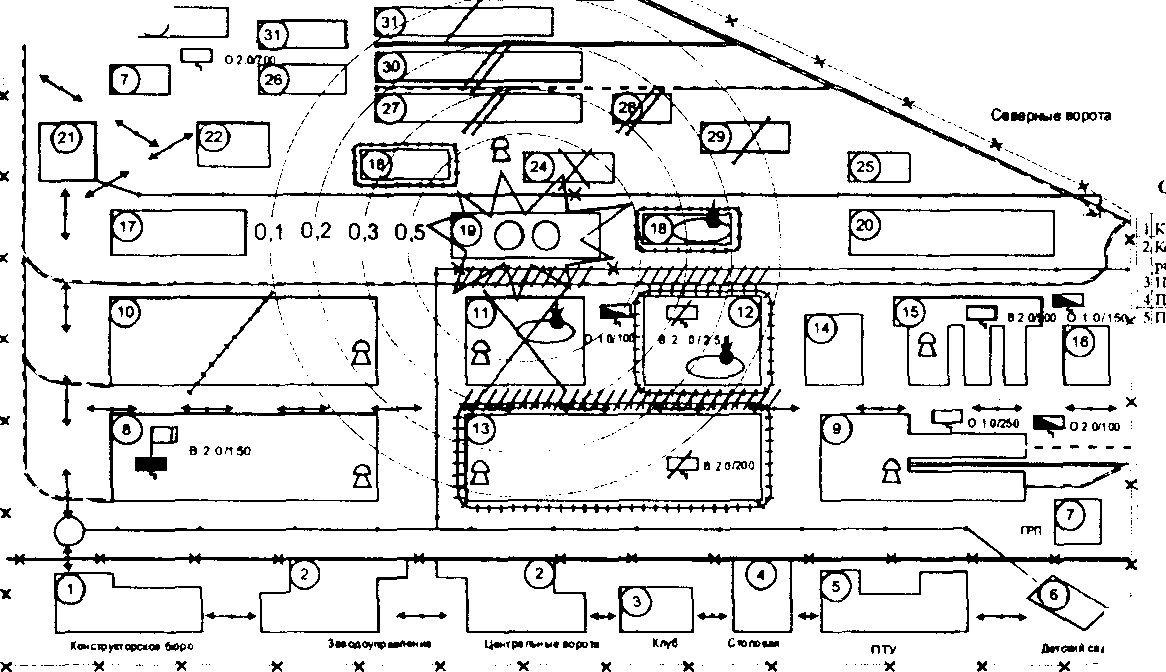 Рис. 1. Вариант схемы возможной обстановки при возникновении ЧС на объектеКалендарный план основных мероприятий при угрозе и возникновении ЧС (Приложение 2)Все мероприятия в таблице разбиваются на две группы, соответствующие режимам функционирования  объектового звена:при угрозе возникновения ЧС (режим повышенной готовности);при возникновении аварий, катастроф и стихийных бедствий ( режим чрезвычайной ситуации).Перечень, возможные объемы и сроки выполнения мероприятий при угрозе возникновения аварий, катастроф и стихийных бедствий (режим повышенной готовности)Для всех типов объектов в календарный план включаются следующие основные мероприятия:оповещение и сбор руководящего состава и членов КЧС (в рабочее время 10-15 мин, в нерабочее время 1-2 ч);проверка готовности систем связи и оповещения (1-2 мин);доклад об угрозе возникновения ЧС вышестоящему руководству, органам управления по делам ГОЧС (до 5 мин);приведение в готовность формирований объекта (в зависимости от их количества - от 0,5 до 6 ч);прогнозирование обстановки (до 30 мин).Для пожаровзрывоопасных объектов при угрозе возникновения ЧС:календарный план целесообразно также включить следующие мсроприятия:приведение в готовность противопожарных формирований (военизированных пожарных частей)  до 5 мин;проверка работоспособности систем раннего обнаружения загораний	 или загазованности, а также систем автоматического тушения очагов возгорания (до 5 мин);уточнение маршрутов эвакуации производственного персонала (до I ч):приведение в готовность ПУ силами и средствами объекта (в рабочее время - до 15 мин., в нерабочее время - до 6 ч);проверка наличия и исправности СИЗ (до 1 ч);приведение в готовность спасательных команд (групп) - до 6 ч;приведение в готовность МП для приема пострадавших (в pa6oчее время - до 15 мин, в нерабочее время - до 6 ч).Для химически опасных объектов, учитывая специфику их производственной деятельности, могут планироваться такие мероприятия:проверка работоспособности приборов прогнозирования химической обстановки (в диспетчерском центре и цехах) - до 5 мин;проверка средств пожаротушения, систем перекачки АХОВ (до 1 ч);перевод постов радиационного и химического наблюдения на круглосуточный режим работы (1 -3 ч);проверка готовности ЗС ГО к приему укрываемых (до 1 ч);проверка наличия и исправности СИЗ (до 30 мин);уточнение маршрутов эвакуации производственного персонала и населения, сроков подачи транспорта, готовности автотранспортных предприятий к выделению транспорта (до 3 ч);приведение в готовность сводных команд (групп) РХЗ, групп РХР (в рабочее время - до 15 мин, в нерабочее - до 6 ч).Содержание календарного плана основных мероприятий для объектов здравоохранения зависит от их предназначения. Для объекта в лечебно-профилактического профиля (больницы, поликлиники) при угрозе возникновения ЧС целесообразно планировать:проверку готовности защитных сооружений к укрытию персонала и стационарных больных;оценку состояния подъездных путей, площадок разгрузки пораженных, готовности приемного отделения к интенсивному приему пострадавших (до 30 мин);уточнение расчетов перепрофилизации отделений больниц (госпиталей) для приема пораженного населения (до 1 ч);уточнение схемы развертывания приемно-сортировочного отделения в зависимости от вида травм (поражений) у возможных пострадавших (до 30 мин);уточнение порядка (схемы) эвакуации больницы (поликлиники), маршрутов эвакуации (до 1 ч).При угрозе возникновения ЧС для учреждений санитарно-эпидемиологического профиля в календарный план целесообразно включить:мероприятия по усилению наблюдения и лабораторного контроля за зараженностью различных объектов внешней среды;противоэпидемические мероприятия, проводимые силами санитарно-эпидемиологических учреждений;мероприятия по подготовке приемного отделения к интенсивному приему инфекционных больных;мероприятия по оценке состояния подъездных путей, площадок разгрузки инфекционных больных;порядок уточнения маршрутов эвакуации персонала учреждения, лабораторных животных.Для предприятий торговли и питания, общеобразовательных учреждений, культурно-массовых и спортивных объектов, гостиниц, банков, учреждений центрального аппарата министерств, ведомств и комитетов, то есть объектов непроизводственной сферы, где одновременно может находиться большое количество людей, основными мероприятиями при угрозе возникновения чрезвычайной ситуации являются:оповещение и сбор руководящего состава и членов КЧС объекта (в рабочее время 10-15 мин, в нерабочее время 1-2 ч);проверка готовности систем связи и оповещения (до 1-2 мин); доклад об угрозе возникновения ЧС вышестоящему руководству органам управления ГОЧС (до 5 мин);прогнозирование возможной обстановки (до 30 мин);уточнение порядка эвакуации (вывода) персонала и посетителей из зданий (до 30 мин);проверка исправности пожарной сигнализации и средств пожаротушения (до 30 мин);согласование (при  необходимости)  мест временного размещения проживающих (для гостиниц);уточнение перечня и очередности выноса (вывоза) документов, порядка отключения электроэнергии и газа.Отдельно при составлении календарных планов основных мероприятий для предприятий торговли и питания, общеобразовательных учреждений и гостиниц, культурно-массовых и спортивных объектов следует выделять мероприятия, планируемые при угрозе взрыва зданий и сооружений.Практика проведения подобных мероприятий показывает, что в этом случае осуществляется:оповещение вышестоящих организаций, органов милиции, ФСБ и органов управления по делам ГОЧС об угрозе взрыва (до 10-15 мин);обеспечение обследования здания кинологической группой по поиску взрывного устройства (не позднее 1 ч с момента получения информации о возможном взрыве);прогнозирование последствий взрыва, характеристика ущерба, для самого объекта так и для соседних зданий и сооружений;вывод (эвакуация) работников и посетителей (зрителей, жильцов) пределы здания на безопасное расстояние (до 1 -2 ч);организация оцепления объекта, регулирования движения, охраны общественного порядка на примыкающей к объекту территории (не позднее 15-20 минут с момента установления факта возможного взрыва или  получения информации о нем);организация размещения эвакуированных жильцов, проживающих в других гостиницах (для гостиниц).Перечень, возможные объемы и сроки выполнения мероприятий при возникновении аварий, катастроф и стихийных бедствий (режим чрезвычайной ситуации)Для всех типов объектов в календарный план включаются следующие мероприятия:оповещение и сбор руководящего состава и членов КЧС (в рабочее время - до 15 мин, в нерабочее - до 2 ч);доклад о ЧС вышестоящему руководству, У ГОЧС (до 10 мин);приведение в готовность АСФ постоянной готовности - до 10-15 мин;прогнозирование возможных последствий ЧС (в течение всего срока  ликвидации ЧС);отключение коммунально-энергетических сетей (10-30 мин.);разведка зоны ЧС, маршрутов вывода и эвакуации работников объекта из очага поражения (в течение всего периода проведения АСДНР);поиск пострадавших и оказание им медицинской помощи (в течение всего периода проведения спасательных работ);оцепление зоны ЧС и организация охраны объекта;эвакуация пострадавших в медицинские учреждения;локализация очагов аварий;всестороннее жизнеобеспечение пострадавших рабочих и служащих;ведение АСДНР объектовыми и территориальными АСФ (силами).Мероприятия по локализации ЧС и проведению АСДНР в календарном плане раскрываются и детализируются в зависимости от типа объекта и численности рабочих и служащих на нем.На крупных предприятиях управление ликвидацией последствий аварий и катастроф будет осуществляться с пунктов управления. По опыту ликвидации различных ЧС и учений ориентировочные сроки подготовки и принятия управленческих решений могут составлять:информирование должностных лиц об обстановке - (5-10 мин);отдача предварительных распоряжений - (3-5 мин);оценка обстановки - (15-30 мин);принятие решения на защиту рабочих, служащих и 'населения, проведение АСДНР - (20-30 мин);доклад решения и данных обстановки вышестоящему руководству -(5-10 мин);прогноз последствий ЧС - (10-15 мин);сбор и анализ данных от подчиненных цехов, отделов, подразделений предприятия - (10-15 мин).Мероприятия, планируемые в режиме чрезвычайной ситуации на химически опасных объектахАСДНР при аварии на химически опасных объектах должны планироваться и проводиться круглосуточно, посменно, до полного завершения. Их перечень и содержание приведены в целом ряде руководств, наставлений, справочных пособий.На основе опыта ликвидации последствий аварий на химически опасных объектах, а также анализа нормативно-правовых документов рекомендуется включать в календарный план основные мероприятия, характерные для ХОО при возникновении ЧС.Так, например, мероприятия по оповещению и сбору руководящего состава и формирований могут быть следующие:оповещение об аварии руководящего состава и работающей смены (до 5 мин);доклад в УГОЧС о факте аварии с выбросом или выливом АХОВ - до 5 мин;сбор руководящего состава, членов КЧС объекта и постановка задач (в рабочее время - до 15 мин, в нерабочее - до 1 ч);прогнозирование масштабов и возможного направления распространения облака зараженного воздуха на территории объекта (дежурный диспетчер - до 2-5 мин).Приведение в готовность АСФ и постановка им задач:дежурному персоналу медпунктов (здравпунктов) – немедленно;дежурному подразделению газоспасателей (5-10 мин);оперативной группе сводного специализированного отряда (до 30 мин);дежурным электрикам, сантехникам, газосварщикам на от сетей (до 5 мин);остальным формированиям объекта (3-6 ч).Для предварительной оценки объемов мероприятий, проводимых в ходе выполнения АСДНР на химически опасных объектах, следует использовать методику расчета сил и средств, а также нормативы, изложенные в приложении 5 данного пособия. Приведенная в приложении методика позволяет разработчикам планов спрогнозировать объем предстоящих аварийно-спасательных работ и отразить полученные данные в календарном плане основных мероприятий. Такими мероприятиями быть:постановка жидкостных завес;разбавление пролива АХОВ водой;обеззараживание пролива АХОВ;локализация пролива твердыми сыпучими материалами;обвалование пролива АХОВ;выжигание АХОВ и зараженного грунта;засыпка АХОВ грунтом;поиск пострадавших в очаге поражения на территории объекта.Возможное количество пострадавших на объекте (Nn) может определено по формулеNп =  Sф * Nрис/Sв * К, челгде nрис - количество рабочих и служащих на объекте, чел.; Sф- площадь зоны фактического заражения, км2; Sв - площадь зоны возможного заражения, км2; К- доля незащищенных рабочих и служащих. Sф и Sв определяются согласно методике, изложенной в приложении  2 настоящего пособия.Доля незащищенных рабочих и служащих (К) определяетсяК = 1 – n1, - п2,где n1, - доля рабочих и служащих, обеспеченных противогазами;п2 - доля рабочих и служащих, обеспеченных ЗС.При прогнозировании численности персонала, необходимого для оцепления зоны ЧС и охраны объекта, разработчикам плана действий рекомендуется использовать следующие основные положения:для оцепления зоны ЧС назначаются посты, дозоры, а в некоторых случаях редкие цепочки;на остальных направлениях назначаются патрули, посты, дозоры.При расчете их численности используются следующие нормативы:редкие цепочки выставляются из расчета более 2 м на человека;посты численностью 2-3 человека назначаются для прикрытия рубежа длиной до 300м;дозоры численностью 3 человека назначаются для прикрытия рубежа длинной до 500 м.При этом резерв предусматривается до 15 % от расчетной численности личного состава, необходимого для организации оцепления.Объем мероприятий по жизнеобеспечению пострадавших рабочих и служащих, а также населения прилегающих жилых районов разработчики плана могут определить с помощью нормативов, изложенных в приложении 7 настоящего пособия.Для прогнозирования объемов и сроков проведения санитарной обработки личного состава формирований и населения (в случае необходимости) разработчики плана должны рассчитать ориентировочную пропускную способность санитарно-обмывочного пункта (СОП), разворачиваемого на объекте.Ориентировочную пропускную способность СОП (/7) рассчитывают по формулеП = 7,2*N,чел/чгде N- число душевых сеток, ед.;7,2 - коэффициент, учитывающий количество обрабатываемых под одной душевой сеткой и непредвиденные потери времени.Ориентировочный расчет числа душевых сеток на СОП осуществляется по формулеN = Рп*К.ед.	где Рп - число посадочных мест в переоборудуемой бане (душевом отделении), ед.;К - коэффициент, равный 0,5 для бань с количеством посадочных мест более 200 и 0,7 для бань с количеством  посадочных мест менее 50.Время помывки одного человека под душем (не зависимо от вида заражения) принимается равным 15 мин.Время прохождения санитарной обработки одной группой примерно 35 мин (по 10 мин на раздевание и одевание и 15 мин на помывку).Расход воды на душевую сетку 5-7 л/мин. Расход воды на технические (гигиенические) нужды принимается равным 20 % расхода воды на технологические нужды.Мероприятия, планируемые в «режиме чрезвычайной ситуации» на пожаровзрывоопасных объектахНа нефтеперерабатывающих заводах, нефтехранилищах дополнительно в календарный план целесообразно включатьследующие мероприятия:охлаждение водой стенок горящего резервуара;откачка горючего из аварийного резервуара;охлаждение водой соседних резервуаров;разведка водоисточников, определение их пригодности к использованию;охрана магистральных рукавных линий;организация питания личного состава пожарных подразделений (при  продолжительности работы более 5 часов).Для взрывоопасных объектов на случай возможного разрушения промышленных зданий в календарный план целесообразно включать сдующие мероприятия:поиск пострадавших, оказание им первой медицинской и враче помощи;извлечение пострадавших из-под завалов разрушенных зданий и сооружений;эвакуацию пострадавших из зоны чрезвычайной ситуации;проделывание проездов в завалах к объектам проведения АСДНР;|обрушение или укрепление конструкций разрушенных зданий, угрожающих обрушением.Количество возможных потерь при авариях со взрывом можно спрогнозировать с помощью методики, приведенной в приложении 3 , данного Руководства.Количество сил и средств, необходимых для извлечения пострадавших из-под завалов, прогнозируется в последовательности, изложенной 1 приложении 6 данного пособия.Мероприятия, планируемые в «режиме чрезвычайной ситуации»для объектов непроизводственной сферыДля данных типов объектов в календарный план целесообразно включать следующие основные мероприятия:'Оповещение персонала, сбор руководящего состава и членов КЧС (в рабочее время - до 15 мин., в нерабочее - до 2 ч);доклад о факте ЧС вышестоящему руководству, УГОЧС (до 10 мин);прогнозирование возможных последствий ЧС (в течение всего периода ликвидации ЧС);отключение коммунально-энергетических сетей (10-30 мин);оказание пострадавшим ПМП (в течение всего периода проведения АСДНР);вывод персонала объекта за пределы зоны ЧС.Дополнительно в календарный план могут быть включены мероприятия, выполнение которых обусловлено спецификой объекта.На малых объектах торговли и питания (кафе, закусочные, магазины, сбербанки и другие) объем завалов в результате взрывов может быть спрогнозирован по методике, представленной в приложении 3 или по табл. п.8.1 (приложение 8). Количество пострадавших может быть принято равным максимальному среднесуточному количеству посетителей (покупателей, клиентов) и обслуживающего персонала.Здания крупных объектов торговли и питания (супермаркеты, торг вые центры), банков, офисов, стадионов и дворцов спорта при возникновении ЧС, связанной со взрывом, могут быть разрушены частично. В таких случаях объемы завалов следует принимать максимально возможными, т.е. равными 50 % от объемов при полном разрушении зданий.При прогнозировании продолжительности пожаров на данных объектах разработчики планов действий могут воспользоваться данными; табл. 1.Таблица 1Продолжительность пожара в отдельном зданииВремя, необходимое для эвакуации персонала, покупателей, посетителей, клиентов из высотных зданий при угрозе взрыва и возникновении пожара определяется по формулеТэв. = l1   +  l2   + Тn мин                                                                                                           V1    V2                                                                                                                      где l1 - длина горизонтального участка маршрута эвакуации (коридор, холл), м;l2 - длина лестниц по которым планируется эвакуация, м;V1 - скорость движения по горизонтальному участку маршрута эвакуации (принимается 16 м/мин);V2 - скорость движения по лестнице (принимается : вниз - 10 м/мин, вверх - 8 м/мин);Тn - время на подготовку к выходу из здания (одевание, выключение электроприборов; принимается равным 2 мин).Мероприятия, планируемые в «режиме чрезвычайной ситуации» на объектах здравоохраненияСодержание мероприятий календарного плана зависит от профиля и предназначения объекта здравоохранения, а также от задания, выдаваемого больнице (поликлинике), в котором определяется  конкретно степень участия учреждения в составе службы медицины катастроф при оказании
помощи населению в ЧС.	JРазработчики календарного плана основных мероприятий больницы (поликлиники) должны отразить в нем:очередность и сроки развертывания (перепрофилизации) функциональных отделений;объем и сроки проведения эвакуации больницы (в случае необходимости);мероприятия по материально-техническому и транспортному обеспечению работы больницы (поликлиники);сроки приведения в готовность медицинских и других формирований (исходя из реальных возможностей по оповещению и сбору персонала).При разработке календарного плана в больнице (поликлинике) разработчики должны помнить, что при планировании приема пораженных АХОВ   перепрофилированию  подлежат терапевтические  отделения, а  травматических пораженных – хирургические отделения. Запас противогазов, респираторов, аптечек индивидуальных, йодистого калия и других медицинских СИЗ создается больницей на весь персонал и на 10 % от численности больных (штатных коек).При планировании мероприятий в поликлинике рассматриваются те же вопросы, что и в календарном плане больницы, за исключением госпитализации пораженного населения, если поликлиника не имеет задания на развертывание временного стационара.Особенностью разработки календарного плана основных мероприятий   учреждениями   государственного санитарно-эпидемиологического надзора является детальное проведение расчетов, характеризующих организацию работы объекта в эпидемических очагах (ведение разведки очага индикация источников заражения, экстренная и специфическая профилактика и другие).Для станций переливания крови основными показателями для составления календарного плана являются потребности лечебных учреждений при возникновении ЧС в крови, ее компонентах и препаратах (исходя  из перепрофилирования). С этой целью дополнительно прилагаются расчеты потребности лечебных учреждений в трансфузионных жидкостях и  нормативы потребности в крови, ее компонентах и препаратах для лечения одного пораженного (с острой лучевой и ожоговой болезнью, травматическими повреждениями и комбинированными поражениями).Последовательность разработки календарного плана основных мероприятий при угрозе и возникновении ЧСИз календарного плана основных мероприятий при угрозе и возникновении ЧС подбираются мероприятия, выполняемые на объекте при угрозе возникновения ЧС (режим повышенной готовности). При этом в календарный план заносятся мероприятия, характерные как для всех типов объектов, так и для потенциально опасных.Более трудоемкой является отработка второй части календарного плана: при возникновении аварий, катастроф и стихийных бедствий жим чрезвычайной ситуации).Из календарного плана основных мероприятий при угрозе и возникновении ЧС подбираются мероприятия,  характерные для всех типов объектов (оповещение и сбор руководящего состава, доклад о ЧС и т.д.). Далее выбираются мероприятия, характерные для потенциально опасных объектов.  Продолжительность выполнения части из этих мероприятий определена. Для остальных мероприятий продолжительность выполнения и объемы определяются с помощью методик и нормативов, изложенных в приложениях 2-8 настоящего Руководства.Зная содержание мероприятий, их объем, продолжительность выполнения и ответственных исполнителей, заполняем календарный план основных мероприятий.   Приложение 2Календарный план основных мероприятий ПО «Химпром» при угрозе и возникновении ЧС (вариант)Решение председателя КЧС объекта на ликвидацию ЧС (Приложение 3)Председатель КЧС объекта принимает решение на основе уяснения задачи, оценки обстановки и проведенных расчетов.В решении он определяет: замысел действий; задачи привлекаемым силам и средствам; вопросы взаимодействия и обеспечения; организацию управления (место ПУ, сигналы управления и др.).Основу решения составляет замысел действий, в котором определяются:направления (участки) сосредоточения основных усилий;последовательность (этапы) и способы выполнения задач;распределение сил и средств усиления по участкам (объектам) работ и сменам.Решение председателя КЧС объекта на ликвидацию ЧС оформляется графически на плане (схеме) объекта.На плане (схеме) отражаются:граница объекта;химически, пожаровзрывоопасные организации, расположенные вблизи территории объекта;возможные масштабы и характер пожаров, завалов, затоплений, заражений (загрязнений);распределение сил и средств объектового звена и муниципальной подсистемы РСЧС, привлекаемых для ликвидации ЧС;ПУ объектового звена, ОГ и АСФ, привлекаемых к проведению АСДНР;районы (участки) проведения АСДНР;маршруты эвакуации и выхода работников из зон ЧС;места сбора рабочих и служащих, подлежащих эвакуации и др.Положение, задачи и действия сил ликвидации ЧС наносятся на план (схему) условными знаками в соответствии с действительным их положением на местности и располагаются по направлению их действий в зонах ЧС. На маршруте выдвижения силы наносятся один раз в начале маршрута. Все промежуточные положения изображаются на маршруте с обязательным указанием времени. При разделении  группировки сил после совместного следования на несколько групп на маршрутах oт точки разделения наносятся условные знаки или сокращенные обозначения отделившихся сил и средств с указанием их числа и элементов движения.Фактическое положение и действия сил, привлекаемых к проведению АСДНР, наносятся установленными условными знаками сплошной линией; предполагаемые и планируемые действия, а также строящиеся (ремонтируемые) дороги и другие сооружения обозначаются прерывистыми линиями (пунктиром). При нанесении на план (схему) нескольких положений группировок сил ликвидации ЧС, соответствующих разным моментам времени, условные знаки дополняются пунктирными, штриховыми и другими фигурными линиями или разноцветной подтушевкой. Время, к которому относится положение, указывается под наименованием АСФ внутри основного знака или рядом с ним.Разграничительные линии наносят между группировками сил и средств, работающих на различных участках ведения АСДНР. Положение разграничительных линий определяется зданиями и сооружениями (местными предметами), заключенными в дугу (часть окружности). Дуга разграничительной линии наносится у здания или сооружения (местного предмета) таким образом, чтобы воображаемая линия включала или включала данное здание, сооружение или местный предмет.ПУ обозначаются так, чтобы вертикальная линия условного знака (флажка) у основания упиралась в точку его нахождения на местности (при нанесении на план совмещенных ПУ фигуры их условных знаков должны располагаться сверху вниз по старшинству). С учетом специфики объекта и местных условий к решению может прилагаться пояснительная записка, в которой отражаются необходимые таблицы, расчеты и графики, в т.ч. вариант графика выполнения работ. Решение подписывается председателем КЧС и НО ГОЧС и утверждается руководителем объекта (с рис. 2).Приложение 3УТВЕРЖДАЮРуководитель объекта РЕШЕНИЕПредседателя КЧС объекта на ликвидацию чрезвычайной ситуации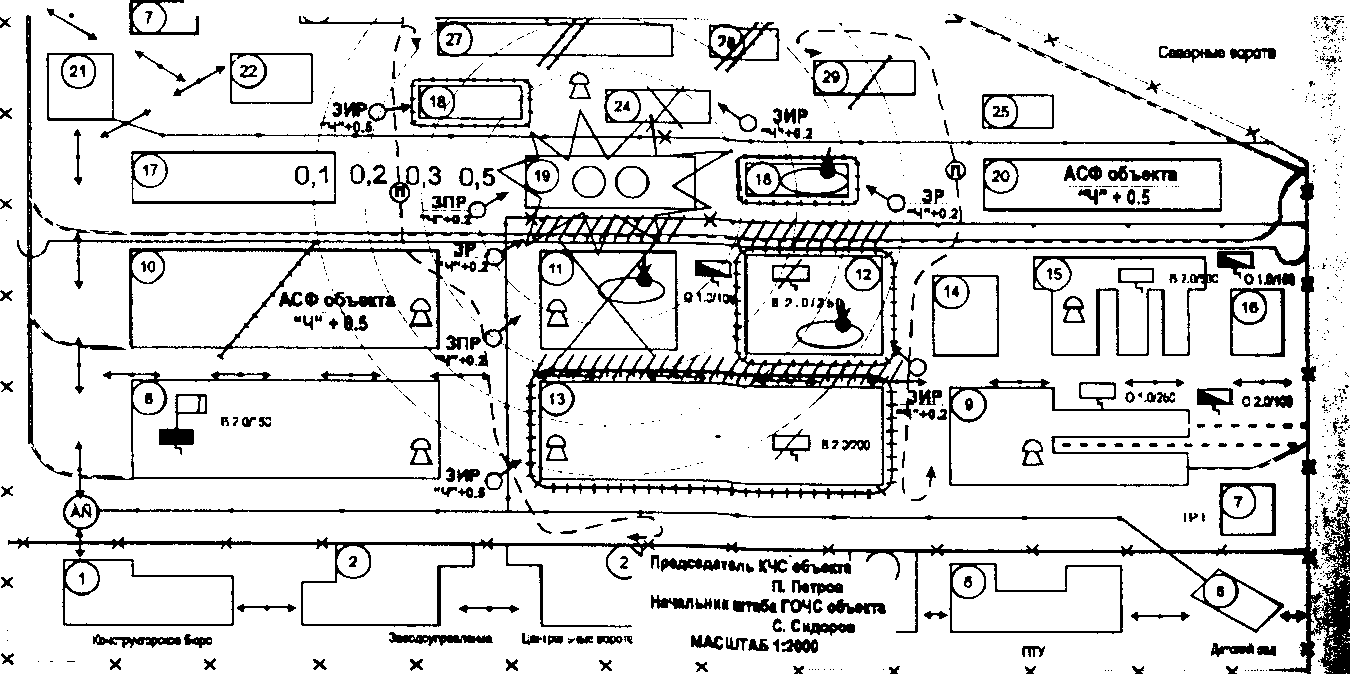 . Рис 2. Решения председателя КЧС объекта на ликвидацию ЧС Характеристика зон возможного заражения АХОВ (вариант)Основные показатели экстренной эвакуации  персоналаобъекта в случае аварии с АХОВ (вариант)График выполнения работ при разборке 10 м3 завала (вариант)Расчет сил и средств объектового звена РСЧС и привлекаемых сил для выполнения мероприятий при угрозе и возникновении ЧС (Приложение 4)Приложение 4 к Плану действий разрабатывается начальником отдела (сектора) по делам ГОЧС и ежегодно уточняется по состоянию на 1 января текущего года.Данное приложение включает в себя две таблицы. Первая таблица называется «Расчет сил и средств, привлекаемых для выполнения приятии по ликвидации ЧС», вторая - «Состав КЧС и отдела (сек ГОЧС». В первой таблице отражается: наименование АСФ, включенных в  группировку сил РСЧС объекта экономики; назначение этих формирований, численный состав формирований; техническая оснащенность; место дислокации; способ их оповещения.В данной таблице отражаются как собственные АСФ объекта, так и АСФ дополнительно привлекаемые к проведению АСДНР.Для определения количества АСФ на объекте НО ГОЧС производит, расчет их потребности. Расчет потребных сил и средств для проведения АСДНР производится на основе прогнозирования возможной обстановке при возникновении ЧС. Методика расчета приведена в приложении данного Руководства.Во второй таблице «Состав КЧС и отдела (отдела, сектор ГОЧС) излагается полный состав КЧС и отдела ГОЧС объекта. Данная таблица заполняется по форме: ФИО членов КЧС и работников отдела ГОЧС, их занимаемая должность, место нахождения на службе, номера служебных и домашних телефонов, а также указываются другие возможные виды связи.	Приложение 4 к плану действий объекта подписывает начальник отдела (сектора) ГОЧС.	Приложение 4Расчет сил и средств, привлекаемых для выполнения мероприятийпо ликвидации ЧС (вариант)Председатель КЧС	Начальник отдела (сектора) ГОЧСОрганизация управления, связи и оповещения при угрозе и возникновениипроизводственных аварий, катастроф и стихийных бедствий (Приложение 5)В приложении 5 плана действий разработчиками должны быть показаны схемы: управления АСДНР на объекте;оповещения рабочих, служащих и населения прилегающих жилых кварталов при угрозе и возникновении ЧС;организации связи при проведении АСДНР на объекте.В зависимости от типа объекта и его организационно-правовой формы содержание схем по объему и уровням подчиненности будут различными. Однако алгоритм их отработки будет примерно одинаков.На схеме управления АСДНР необходимо отразить взаимоотношения должностных лиц объекта и его структурных подразделений, а также порядок функционально-технических связей, возникающих в процессе управления АСДНР на объекте.Независимо от типа объекта, его организационно-правовой формы и количества работающего на нем персонала, на схеме должны быть показаны: вышестоящие территориальные и ведомственные (функциональные) координирующие органы (КЧС), руководитель (директор) и КЧС объекта, ДДС объекта, АСФ постоянной готовности и службы объекта (в случае их отсутствия - структурные подразделения объекта).Возможный вариант схемы управления АСДНР на объекте приведен на рис. 3.Рис. 3. Вариант управления АСДНР на объектеВ  зависимости  от  возможностей  объекта  в  схему  включаются имеющиеся на объекте АСФ постоянной готовности (дежурные караулы военизированных пожарных частей, газоспасательные отделения, группы), дежурные расчеты коммунально-энергетических служб объекта и их формирования (РГ, звенья, санитарные дружины и посты, аварий технические команды и другие), формирования общего назначения (сводные спасательные команды и другие).На схеме оповещения рабочих, служащих и населения прилегающих жилых районов при угрозе и возникновении ЧС разработчики плана действий должны отразить организационно-техническое пocтpoeние системы оповещения объекта, аппаратуру оповещения, каналы и линии связи, обеспечивающие функционирование этой системы.Для каждого объекта целесообразно отработать отдельно схему оповещения при возникновении ЧС как на территории самого объекта, так я вне его, последствия которой могут угрожать жизни и здоровью рабочих и служащих.На объектах, использующих в производстве и хранящих АХОВ, устанавливаются ЛСО, по ним сигналы и речевая информация должны доводиться с рабочего места диспетчера до персонала в производственной зоне, а также до населения в жилом секторе (в радиусе до 2,5 км). Вариант схемы организации оповещения руководства, персонала и населения близлежащих кварталов при аварии на ХОО приведен на рис. 4В общем виде схема организации оповещения руководящего состава, рабочих и служащих (персонала) при возникновении ЧС вне объекта, показана на рис. 5.Рис. 4. Вариант схемы организации оповещения при аварии на химически опасном объектеОт ОУ ГОЧС города (района)                                                                                                                   на территории                                                                                                                              объекта и в цехах                на ТЛФ                        на            должностных     электросирены              лиц объекта             объекта                                                            В служебных                                                            помещенияхРис. 5. Вариант схемы организации оповещения рабочих и служащих объекта при возникновении ЧС за его пределамиНа объектах экономики с малой численностью работающих (50 человек и менее) в цехах и отделах схему оповещения целесообразно отрабатывать в виде таблицы по следующей форме:При разработке схемы организации связи при проведении АСДНР на объекте разработчики плана действий должны помнить и учитывать следующие особенности организации связи в ЧС природного и техногенного характера. Председатель КЧС	осуществляет руководство ликвидацией ЧС, как правило, с подвижного ПУ через подвижные узлы связи. Для связи с местом проведения АСДНР на объекте используются средства связи формирований и служб объекта.Прямая связь с председателем КЧС обеспечивается по проводной сети, средствами радио и радиорелейной связи. Служба оповещения и связи объекта обеспечивает выход на производственную АТС. В случае разрушения__АТС, для организации выхода ПУ на ___телефонную сеть связи, служба связи ГОЧС___своими силами прокладывает кабель к ближайшему распределительному шкафу __телефонной сети связи и связь организуется по параллельной системе с правом внеочередного ведек переговоров. Вариант схемы  организации связи при проведении АСДНР на объекте приведен на рис 6.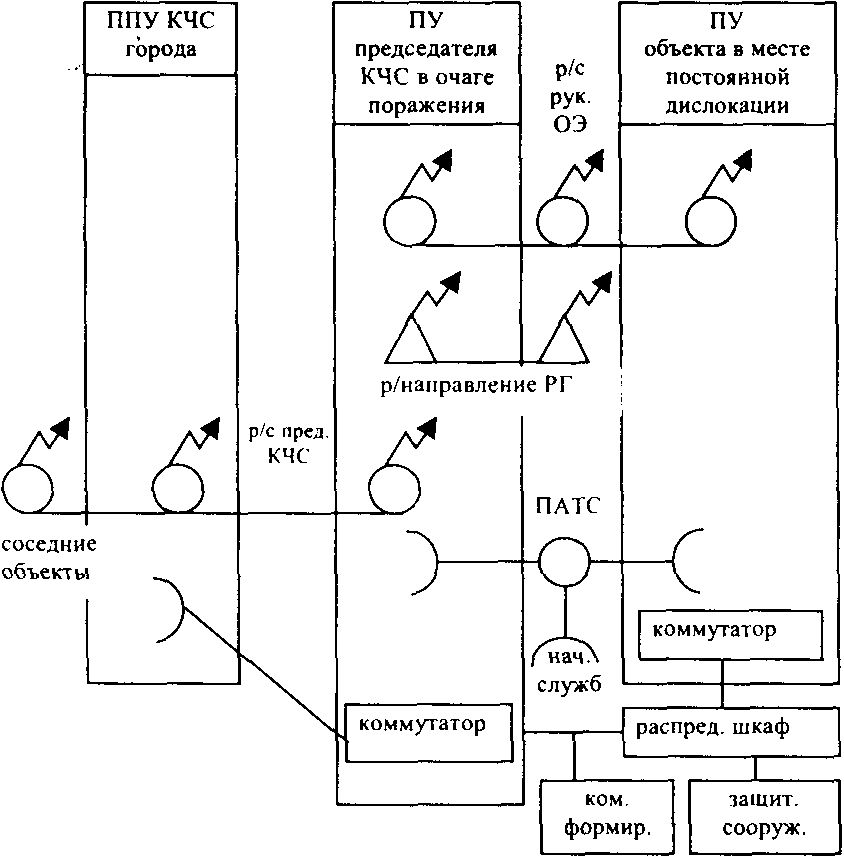 Рис. 6. Вариант схемы организации связи при проведении АСДНР на объектеПорядок оформления графических и текстовых документов приложений к плану действийПриложения к плану действий по предупреждению и ликвидации чрезвычайных ситуаций объекта разрабатываются в виде графических и текстовых документов.Графические документы должны быть наглядными, легко читаться, обеспечивать возможность быстрого размножения и доведения (передачи) их до исполнителей. Отображаемую на них обстановку необходимо наносить четко, без лишней раскраски и детализации, не забивая топографической основы планов.Для разработки графических приложений планы (схемы) объектов выбираются такого масштаба, чтобы обеспечить возможность нанесения необходимых данных в соответствии с прогнозируемой обстановкой и их можно было бы читать без пояснений. Если без пояснений обойтись нельзя, то на плане (схеме) могут помещаться справочные данные.Точность нанесения обстановки должна соответствовать действительному положению сил и средств ликвидации ЧС на местности. При этом границы зоны ЧС, ПУ и другие важные сведения наносятся с точностью до 0,5-1 мм, точность нанесения других элементов не должна превышать 3-4 мм.Для нанесения на план (схему) возможной обстановки или элементов решения используются специальные условные знаки. С их помощью не только отображается обстановка, но и передаются ее качественные и количественные характеристики, показывается положение сил и средств объекта, характер действий, цель действий и способы ее достижения. Если при этом возникает необходимость ввести не установленный условный знак, то он Обязательно поясняется в отметке «Условные обозначения», размещаемой, как правило, в правом нижнем углу этого документа.Толщина линий всех условных знаков не должна превышать 1 мм, при этом вспомогательные элементы обстановки следует наносить более тонкими линиями 0,25-0,5 мм. При нанесении штриховых линий соотношение величины штрихов и размеров между ними должно быть 3:1, например, длина штриха 15 мм, разрыв между штрихами 5 мм. При нанесении параллельных линий расстояние между ними должно быть равно 1-1,5 мм.При разработке и ведении графических документов плана действий используются следующие основные цвета.Красным цветом наносятся:положение, задачи и действия АСФ общего назначения, разведки и служб - медицинской, противопожарной, охраны общественного порядка, материального обеспечения, а так же их пункты управления, разграничительные линии и пожарная обстановка;положение, задачи и действия привлекаемых к проведению АСДНР соединений, воинских частей и подразделений войск ГО (кроме подразделений связи, инженерных, РХБЗ).Черным цветом наносятся:положение и действия формирований служб - оповещения и связи, инженерной, аварийно-технической, автотранспортной, автодорожной, РХБЗ, технического обеспечения и их пункты управления;положение, задачи и действия привлекаемых соединений, воинских частей и подразделений войск ГО (подразделений связи, инженерных, РХБЗ);нумерация и наименование формирований, соединений, частей и подразделений;пояснительные записи за привлекаемыми силами и средствами ликвидации ЧС.Синим цветом наносятся:зоны полных, сильных, средних и слабых разрушений, образующиеся при ЧС со взрывами;степени разрушения зданий и сооружений (полная, сильная, средняя и слабая) при техногенных авариях и стихийных бедствиях;очаги аварий при выбросе или выливе АХОВ;участки подтопления и зоны катастрофического затопления, зоны возможного распространения смерчей, водоисточники.Желтым цветом наносится:внутренняя площадь условного знака зоны химического заражения, химически опасного объекта, объекта газопереработки и хранилища АХОВ.Коричневым цветом наносятся:внутренняя площадь завалов разрушенных зданий и сооружений, заваленных проездов и проходов;районы обсервации и карантинных мероприятий при возникновении очагов эпидемий;зоны возможных разрушительных землетрясений;дороги и колонные пути.Для выполнения надписей на графических документах (заголовков грифов, подписей и др.) используется прямой шрифт. Размеры шрифтов определяются в зависимости от геометрических размеров графических! документов.На графических документах, как правило, применяется три размера шрифта:№ 1 - для оформления заголовка. Размеры его строчных букв определяются как 1,5 - 2 % от размера документа по вертикали;№ 2 - для оформления наименования должности, подзаголовков и слов «УТВЕРЖДАЮ» и «СОГЛАСОВАНО». Размеры букв должны соответствовать 1/2 от размеров строчных букв шрифта № 1;№ 3 - для оформления остальных текстовых реквизитов, размеры строчных букв должны составлять 1/3 от размеров строчных букв шрифта № 1.Для выполнения надписей наименований формирований РСЧС на графических документах используют общепринятую аббревиатуру.К текстовым документам относятся графики, таблицы, схемы и другие документы, выполняемые на компьютере, множительной аппаратуре, типографским способом или от руки. Текстовые оперативные документы изготавливаются на одной стороне листа белой бумаги формата A3 (297 х 420 мм) или А4 (210 х 297мм) через 1,5 или 2 межстрочных интервала. Минимальная высота шрифта 2,5 мм.Текст документа следует печатать, соблюдая следующие размеры полей: левое - 30 мм, правое - 10 мм, верхнее - 20 мм, нижнее - не менее 20 мм. Шрифт должен быть четким средней жирности. Плотность текста должна быть одинаковой.Оперативные документы пишутся в утвердительной форме, кратко, четко и однозначно, соблюдая все общепринятые правила. В них могут производиться ссылки на директивы или приказы. В этих случаях рекомендуется ставить дату, месяц и год издания директивы (приказа), а далее номер директивы (приказа).В текстовых оперативных документах цифровой материал оформляется, как правило, в виде таблиц. Каждая таблица должна иметь заголовок. Заголовок и слово «Таблица» начинаются с прописной буквы. Заголовок не подчеркивается.Таблицу с большим количеством строк допускается переносить на другой лист. При переносе таблицы на другой лист (страницу) заголовок помещают только над ее первой частью, над другими частями пишут слово «Продолжение».Таблицу с большим количеством граф допускается делить на части и помещать одну часть под другой в пределах одной страницы. Если строки или графы таблицы выходят за формат листа, то в первом случае в каждой части таблицы повторяется ее головка, во втором случае - боковик.Если повторяющийся в графе таблицы текст состоит из одного слова, его допускается заменять кавычками; если из двух или более слов, то при первом повторении его заменяют словами «То же», а далее кавычками. Ставить кавычки вместо повторяющихся цифр не допускается. Если цифровые или иные данные в какой-либо строке таблицы не приводятся, то в ней ставится прочерк.Приложение 3РЕКОМЕНДАЦИИ ПО ОТРАБОТКЕ ПРИЛОЖЕНИЙ К ПЛАНУ ГРАЖДАНСКОЙ ОБОРОНЫ ОБЪЕКТА ЭКОНОМИКИ1. Основные показатели состояния гражданской обороны объекта экономики (приложение 1)Приложение № 1 разрабатывается в табличной форме.Таблица имеет следующий вид (столбцы): номера по порядку;наименование основных показателей;  единицы  измерения;  значения показателей.Для предприятий промышленности с большой численностью работающих, многочисленными структурными подразделениями (цехами, отделами) данные представляются за каждый цех (отдел).Показатели представляются по следующим разделам:I.    Общие данные.II.   Укрытие НРС, рабочих и служащих.III.  Обеспеченность средствами индивидуальной защиты.IV.  Проведение эвакомероприятий.V.   Силы ГО.VI.  Защита водоисточников и систем хозяйственно-питьевого снабжения.Форма приложения № 1 приведена на рис. 1.В I разделе отражаются значения показателей:1.  Численность рабочих и служащих, как в мирное, так и в военное время всего и по сменам. Численность наибольшей рабочей смены в военное время.2.  Численность членов семей рабочих и служащих предприятия в мирное и в военное время.Раздел II, в свою очередь подразделяется на два пункта:а) при планомерном переводе ГО с мирного на военное время;б) при внезапном нападении противника.В том и другом пункте необходимо отразить показатели по общему количеству укрываемых:в убежищах, отвечающим нормам ИТМ;быстровозводимых убежищах;в подвалах и других заглубленных помещениях.Раздел III. «Обеспеченность средствами  индивидуальной защиты» должен содержать следующие показатели:1. Обеспеченность средствами индивидуальной защиты:фильтрующими противогазами;изолирующими противогазами;респираторами; средствами защиты кожи.2. Приборами радиационной и химической разведки.3. Приборами радиационного контроля.Приложение № 1ОСНОВНЫЕ ПОКАЗАТЕЛИсостояния ГО ______________________ на 1 января 20 __ г.наименование объекта экономикиРис. 1. Форма таблицы для оформления приложения № 1 «Основные показатели состояния ГО объекта экономики»4. Другим имуществом, в том числе:- метеокомплектами;- комплектами знаков ограждения КЗО - 1;- дегазационными комплектами.Раздел IV содержит следующие основные показатели эвакомероприятий:количество человек подлежащих рассредоточению;количество членов семей рабочих и служащих подлежащих эвакуации;количество людей эвакуируемых с использованием автомобильного и железнодорожного транспорта, а также выводимых пешим порядком;количество планируемых для эвакуации поездов и автомобилей;сроки проведения эвакуации.В V разделе данного приложения отражается численность сил гражданской обороны имеющихся на объекте по следующим пунктам:1. Общее количество рабочих и служащих зачисленных в формирования ГО, в т. ч. повышенной готовности.2. Численность людей включенных в состав группировки сил ГО при внезапном нападении и при планомерном переводе гражданской обороны, в т. ч. по сменам.В раздел VI включаются следующие показатели:количество и мощность головных сооружений;объем воды в системах подачи и распределения воды;количество и объем резервуаров питьевой воды;количество и дебит водозаборных скважин.Подписывается приложение № 1 начальником отдела (штаба, сектора) по делам ГОЧС.Основные показатели состояния ГО объекта ежегодно уточняются на 1 января текущего года.Пример .1 Вариант оформления приложения № 1Приложение 1ОСНОВНЫЕ ПОКАЗАТЕЛИсостояния ГО Машиностроительного завода на 1 января 20__ г.2. Содержание и порядок разработки приложения 2 «Возможная обстановка на территории объекта» и приложения 4 «План мероприятий по защите персонала и организации АСДНР».Приложения к плану гражданской обороны № 2 «Возможная обстановка на территории объекта экономики после нападения противника» и № 4 «План мероприятий по защите персонала и организации АСДНР» разрабатываются графически на плане (схеме) объекта. Они должны быть наглядными, обеспечивать возможность быстрого размножения и доведения (передачи) до исполнителей. Отображаемую на них обстановку и все элементы решения необходимо наносить четко, без лишней раскраски и детализации, не забивая топографической основы. Для этого планы выбираются такого масштаба, чтобы обеспечить возможность нанесения необходимых данных в соответствии с возможной обстановкой, и их можно было читать без пояснений. Если без пояснений обойтись нельзя, то на плане (схеме) могут помещаться справочные данные (таблицы, графики и т.д.). При этом справочные данные очага поражения размещаются слева от графической части при возникновении и распространении его с севера, запада и юга (за свои органы управления -справа) и справа - при возникновении очага поражения и распространении его с востока (за свои органы управления - слева). Остальные пояснения излагаются в отдельном документе - пояснительной записке /21/.Полнота нанесения обстановки на графический документ предопределяется тем объемом сведений, который необходим начальнику гражданской обороны объекта или другим должностным лицам для управления формированиями ГО и выполнения своих служебных обязанностей.Точность нанесения обстановки должна соответствовать действительному положению сил и средств гражданской обороны на местности. При этом границы очага поражения, пункты управления и другие важные сведения наносятся с точностью до 0,5 - , точность нанесения других элементов не должна превышать 3-.Для нанесения на план возможной обстановки используются специальные условные знаки. С их помощью не только отображается обстановка, но и передаются ее качественные и количественные характеристики, показывается положение группировки сил ГО, характер действий, количество сил и средств, цель действий и способы ее достижения.Если при отработке графического документа возникает необходимость ввести не установленный условный знак, то он обязательно поясняется в отметке «Условные обозначения», размещаемой, как правило в правом нижнем углу этого документа.Данные обстановки наносят тонкими линиями и   установленными знаками, не затемняя топографическую основу плана и надписей на нем. Толщина линий всех условных знаков не должна превышать , при этом второстепенные элементы обстановки следует наносить более тонкими линиями 0,25 - . При нанесении штриховых линий соотношение величины штрихов и размеров между ними должно быть 3:1, например, длина штриха , разрыв между штрихами - . При нанесении параллельных линий расстояние между ними должно быть равно 1-.При разработке и ведении графических документов плана гражданской обороны объекта используются следующие основные цвета [22].Красным цветом наносятся:а) положение, задачи и действия формирований гражданской обороны общего назначения, разведки и служб - медицинской, противопожарной, охраны общественного порядка, материального обеспечения, а также их пункты управления, разграничительные линии и пожарная обстановка;б) положение, задачи, действия, привлекаемых к проведению АСДНР, соединений, воинских частей и подразделений войск ГО; кроме подразделений связи, инженерных, радиационный, химической и бактериологической защиты.Черным цветом наносятся:а) положение и действия формирований ГО служб - оповещения и связи, инженерной, аварийно-технической, автотранспортной, автодорожной, противорадиационной и противохимической защиты и технического обеспечения, их пункты управления, а также нумерация, наименование соединений, частей, подразделений и пояснительные надписи за свои войска и формирования гражданской обороны;б) положение, задачи, действия привлекаемых соединений, воинских частей и подразделений войск ГО (подразделений связи, инженерных, рхб защиты).Синим цветом наносятся:а) положения и действия войск (сил) противника, нумерация и наименования его соединений, частей и подразделений и пояснительные надписи, с применением условных знаков и сокращений, в строгом соответствии с принятыми у противника наименованиями;б) участки подтопления и зоны катастрофического затопления; районы ядерного взрыва и зоны возможного распространения смерчей, природные очаги эпидемий, водоисточники.Зеленым цветом наносятся:демонстративные имитационные действия, своих сил, мероприятия по дезинформации, а также ложные районы, рубежи, сооружения и объекты с обозначением буквой «Л».Желтым цветом наносятсявнутренняя площадь условного знака обозначения зон химического заражения, химически опасные объекты и объекты газопереработки, хранилища химически опасных объектов.Коричневым цветом наносятсярайоны обсервации и проведения карантинных мероприятий, дороги и колонные пути.Условные знаки для обозначения положения, задач и действий сил гражданской обороны, наносятся в соответствии с действительным их положением на местности и располагаются по направлению действий сил гражданской обороны, а на маршруте выдвижения наносятся, один раз в начале маршрута. Все промежуточные положения изображаются на маршруте с обязательным указанием времени. При разделении группировки сил после совместного следования на несколько групп на маршрутах от точки разделения наносятся условные знаки или сокращенные обозначения отделившихся сил и средств с указанием их числа и элементов движения.Пункты управления обозначаются так, чтобы вертикальная линия условного знака (флажка) у основания упиралась в точку его нахождения на местности (при нанесении на план совмещенных пунктов управления фигуры их условных знаков должны располагаться сверху вниз, по старшинству).Фактическое положение и действия сил ГО наносятся установленными условными знаками сплошной линией; предполагаемые и планируемые действия, а также строящиеся (ремонтируемые) дороги и другие сооружения обозначаются прерывистыми линиями (пунктиром).При нанесении на план (схему) нескольких положений группировок сил гражданской обороны, соответствующих разным моментам времени, условные знаки дополняются пунктирными, штриховыми и другими фигурными линиями или разноцветной подтушевкой. Время, к которому относится положение, указывается под наименованием формирования внутри основного знака или рядом с ним.Разграничительные линии наносят, между группировками сил и средств ГО работающих на различных участках ведения АСДНР. Положение разграничительных линий определяется зданиями и сооружениями (местными предметами), заключенными в дугу (часть окружности). Дуга разграничительной линии наносится у здания или сооружения (местного предмета) таким образом, чтобы воображаемая линия включала или исключала данное здание, сооружение или местный предмет.При необходимости на планах объектов могут подниматься береговые линии водоемов (допускается подтушевка в сторону воды) и реки с указанием глубин - синим цветом, участки лесных насаждений - зеленым цветом; автомобильные дороги и подъездные пути - коричневым; железные дороги - черным цветом. Станции погрузки на железнодорожный транспорт, пристани (причалы), порты отображаются на плане затушевкой или штриховкой, увеличенными надписями или подчеркиванием их названий черным цветом; участки местности, зараженные отравляющими веществами - желтым цветом, биологическими (бактериальными) средствами - коричневым (затушевывается весь участок).Сведения, которые невозможно изобразить графически, даются на плане (схеме) в виде легенды.Для выполнения надписей на графических документах (заголовка, грифов, подписей и др.) используется прямой шрифт. Размеры шрифтов, определяются в зависимости от геометрических размеров графического документа. На документе, как правило, применяется три размера шрифта:№ 1 — для оформления заголовка; размеры его строчных букв определяются как 1,5 - 2 % от размера документа по вертикали;№ 2 - для оформления наименования должности, подзаголовков и слов УТВЕРЖДАЮ и СОГЛАСОВАНО; размеры его букв соответствуют 1/2 от размеров строчных букв шрифта № 1;№ 3 - для оформления остальных текстовых реквизитов; размеры его строчных букв составляют 1/3 от размеров строчных букв шрифта № 1,Для выполнения надписей на графических документах используют общепринятую аббревиатуру. Условные знаки применяемые при отработке графических документов плана приведены в приложении 1.Основные сокращенные обозначения применяемые при разработке планов гражданской обороны объекта экономикиа) Войска гражданской обороныВойска гражданской обороны                                                                  ВГОСпасательный центр МЧС России                                                          СЦОтдельная спасательная бригада гражданской обороны                   осбр ГООтдельный механизированный полк (батальон) ГО                             омп (омб) ГООтдельный спасательный отряд                                                           осотрОтдельный отряд обеспечения действий спасателей                         ооодсОтдельный отряд (батальон) радиационной, химической и бактериологической защиты бригады                                                                                                     оорхбз (обрхз)Отдельный инженерно-технический отряд (батальон, рота, взвод)  оито, оитб, итр, итв)Отдельный понтонно-переправочный отряд (батальон) бригады  оппо (оппб)Пожарная команда                                                                                 пожкСпасательная рота, взвод                                                                    спаср, спаевСпециальная рота                                                                                  спецрИнженерно-дорожная рота, взвод                                                      идр, идвИнженерная (инженерно-техническая) рота, взвод                         up, (итр), ивПонтонная рота, взвод                                                                        понр, понвб) Формирования общего назначенияСводный отряд (команда, группа)                                                       сво (сек, свг)Сводный отряд механизации работ (команда)                                  свомр (свкмр)Спасательный отряд (команда, группа, звено)                                 со (ск, сг, сз)в) Разведывательные формированияРазведывательный отряд, (команда, группа, звено)                         ро, (рк, рг, рз)Звено разведки на средствах железнодорожного транспорта      зрждЗвено речной разведки                                                                           зрр Группа эпидемиологической разведки                                                 гэрГруппа медицинской разведки                                                              гмрГруппа инженерной разведки (звено)                                                  гир (зир)Группа радиационной и химической разведки (звено)                       грхр (зрхр)Звено ветеринарной разведки                                                              зврПост радиационного и химического наблюдения                             ПРХННаблюдательный пункт (пост)                                                         НПг) Службы, их формирования и учрежденияСвязи и оповещенияКоманда связи (группа, звено)                                                          кс (гс, зс)Звено оповещения                                                                               зоЗвено подвижных средств связи                                                     зпсс вено телефонно-телеграфной связи                                               зттсМедицинскиеОтряд первой медицинской помощи                                             ОПМПодвижный противоэпидемиологический отряд                        ппэоАвтосанитарный отряд (колонна, звено)                                     асо (аск, асз)Санитарная дружина                                                                      сдИнфекционный подвижный госпиталь                                          ипгЭвакосанитарный поезд                                                                 эспСанитарный пост                                                                           санпСанитарно-эпидемиологическая станция                                    СЭСМедицинский пункт                                                                         МППротиворадиационной и противохимической защитыСводный отряд противорадиационнойи противохимической защиты (команда, группа)                   сво ПРиПХЗ (сек ПРиПХЗ, свг ПРиПХЗ)Команда обеззараживания (группа, звено)                                 ко (гро, зо)Расчетно-аналитическая станция (группа)                                раст (раг)Санитарно-обмывочный пункт                                                    СОПСтанция по обеззараживанию одежды                                      СООСтанция по обеззараживанию транспорта                               СОТХимическая лаборатория                                                               ХЛХимико-радиометрическая лаборатория                                     ХРЛИнженерные, аварийно-техническиеАварийно-техническая команда (группа)                                     атк (атг)Аварийно-техническая командапо газовым сетям (группа)                                                     аткг (атгг)Аварийно-техническая команда по водопроводно-канализационным сетям                         (группа)аткв (атгв) Аварийно-техническая команда по электросетям            (группа) аткэ (атгэ)Аварийно-техническая команда потелефонным сетям (группа)                                                аткт (атгт) Команда механизации (группа, звено)                                 кмех (гмех, змех)Команда взрывных работ (звено)                                        квзр (звзр)Группа обслуживания убежищ и укрытий (звено)             гоуу (зоуу)Автомобильные, материального обеспечения, технического обеспеченияАвтомобильная колонна для перевозки населения (грузов)  акн (акг)Группа обеспечения (звено)                                                     гобесп (зобесп)Подвижная ремонтно-восстановителъная группа по ремонту автомобильной (инженерной) техники                                                            првга (првги)Эвакуационная (техническая,эвакуационно - транспортная) группа                                  эг (тг, этг) Транспортное звено                                                                 тзРемонтное звено                                                                      ремзСклад                                                                                         склПодвижный пункт питания                                                  ППППодвижный пункт продовольственного снабжения         ПППСПодвижный пункт вещевого снабжения                             ППВССборный пункт поврежденных машин                               СППМПротивопожарныеСводный отряд противопожарной службы                        своппсСводная пожарная часть                                                       свпчЛесопожарная команда                                                          лпкКоманда пожаротушения (отделение)                                кпт (опт)Охраны общественного порядкаКоманда охраны общественногопорядка (группа, звено)                                                          кооп (гооп, зооп)Звено охраны (патрулъно-постовое, Регулирования и КПП)                                                         зохр (зпп,зр и КПП)Контрольно-пропускной пункт                                           КПППатруль (пеший, конный, на катере,на мотоцикле, на автомашине),                                        П (ПП, ПК, ПКТ, ПМ, ПА)д) Пункты управленияПункт управления                                                                    ПУКомандный пункт                                                                   КПТыловой пункт управления                                                    ТПУЗапасной пункт управления                                                   ЗПУЗапасной городской пункт управления                                ЗГПУДублирующий пункт управления                                          ДПУЖелезнодорожный пункт управления                                ЖдПУПодвижный пункт управления                                           ППУОперативная группа                                                             ОГКомандно-наблюдательный пункт                                     КНПКомандно-диспетчерский пункт                                        КДП3. Рекомендации по структуре и содержанию «Календарного плана выполнения основных мероприятий ГО при переводе объекта с мирного на военное время» (приложение 3)Разрабатывается графически в табличной форме. Наименование столбцов таблицы: номер по порядку; наименование мероприятий; объем выполняемых работ; время выполнения; сроки проведения (первые сутки;вторые сутки; последующие сутки); исполнители.Структурно календарный план отражает перечень мероприятий ГО при переводе объекта с мирного на военное время, объем выполняемых работ, продолжительность их выполнения и конкретные сроки проведения (минуты, часы, сутки), а также ответственных исполнителей.Содержание основных мероприятий календарного плана подразделяется на два основных раздела, которые включают в себя:1. При планомерном проведении мероприятий ГО:а) первоочередные мероприятия ГО I группы;б) первоочередные мероприятия ГО II группы;в) мероприятия общей готовности ГО;г) мероприятия, проводимые с получением распоряжения на проведение частичной эвакуации;д) мероприятия, проводимые с получением распоряжения на проведение эвакомероприятий в полном объеме.2. При внезапном нападении противника:а) по сигналу о воздушной опасности «Воздушная тревога»;б) по сигналу об отбое воздушной опасности «Отбой воздушнойтревоги».Форма календарного плана выполнения мероприятий ГО при переводе объекта экономики с мирного на военное время приведена на рис. 5.4.Календарный план выполнения основных мероприятий разрабатывается с учетом особенностей объекта. Перечень мероприятий и сроки их проведения определяются руководящими документами которые доводятся до объекта экономики вышестоящими органами управления по делам ГОЧС.Подписывает отработанный календарный план начальник штаба (отдела, сектора) по делам ГОЧС данного объекта экономики. В ходе проведения объектовых учений и тренировок, объем и сроки выполнения основных мероприятий гражданской обороны могут уточняться и корректироваться в целях сокращения нормативных показателей.Варианты оформления Приложения №3Приложение № 3КАЛЕНДАРНЫЙ ПЛАНвыполнения мероприятий ГО при переводе _________________________  с мирного на военное время               наименование объекта экономикиНачальник штаба (отдела, сектора) по делам ГОЧС«____»___________20___г.                               __________________________                                                                                подпись (фамилия)Рис.4. Форма календарного плана выполнения мероприятий ГО объекта экономики при переводе с мирного на военное времяКАЛЕНДАРНЫЙ ПЛАНвыполнения мероприятий ГО при переводе __________________________ с мирного на военное время                                                                                                    наименование объекта экономикиНачальник штаба (отдела, сектора) по делам ГОЧС«__»__________20 __г.                                                   ________________________                                                                                                 подпись(фамилия)Рис.5. Форма календарного плана выполнения мероприятий ГО объекта экономики при переводе с мирного на военное времяКАЛЕНДАРНЫЙ ПЛАНвыполнения мероприятий ГО при переводе Машиностроительного завода с мирного на военное времяНачальник отдела по делам ГО и ЧС«__»_______20__г.4. Содержание и порядок разработки приложения 5 «Расчет укрытия персонала объекта и членов семей в защитных сооружениях на объекте и в загородной зоне»Служба убежищ и укрытий производит расчет укрытия работающих смен по каждому цеху и другим подразделениям при внезапном нападении, и после завершения строительства недостающих защитных сооружений, как на территории объекта, так и в загородной зоне. Эти данные разработчик должен отразить в приложении 5 к плану гражданской обороны объекта экономики.Общая вместимость защитных сооружений должна соответствовать количеству наибольшей работающей смены объекта, подлежащей укрытию, и определяется общей суммой мест для сидения и лежания.Методика и пример расчета укрытия персонала объекта в существующих защитных сооружениях приведены в данном пособии.Если вместимость защитных сооружений, имеющихся на объекте, не обеспечивает укрытие рабочей смены, то изучается возможность, строительства быстровозводимых убежищ (БВУ), а также выявляются все подвальные помещения и другие заглубленные сооружения объекта, оцениваются их защитные свойства и возможность приспособления под защитные сооружения.В загородной зоне, закрепленной за объектом, выявляются все погреба, подвалы, овощехранилища, жилые здания и другие сооружения, которые могут быть приспособлены под противорадиационные укрытия. Оценивается их вместимость, защитные свойства, определяется объем работ, количество рабочей смены и необходимые материалы по переоборудованию этих сооружений под ПРУ. Если вместимость приспосабливаемых помещений недостаточна, то оценивается возможность строительства перекрытых щелей [23].Для определения численности не укрытого персонала объекта в защитных сооружениях необходимо от общей численности наибольшей работающей смены отнять общую вместимость всех защитных сооружений для НРС чел  (5.1)где Nнрс— общая численность НРС объекта, чел.; - численность НРС укрытого в защитных сооружениях всоответствии с их вместимостью, чел.Аналогично определяется численность не укрытого персонала объекта и членов семей в загородной зоне ().Определение потребной вместимости защитных сооружений для не укрытого персонала НРС объектаЕсли объект не в состоянии обеспечить в установленные сроки всю наибольшую рабочую смену защитными сооружениями, то в течении 24 часов необходимо укрыть не укрытую часть персонала в перекрытых щелях, (которые возводятся силами и средствами этих объектов).Вместимость перекрытых щелей для незащищенной части НРС () определяется из выражения=- чел  (5.2)где  - вместимость убежищ, отвечающим нормам ИТМ ГО, чел; — вместимость подвалов на территории объекта, чел.В дальнейшем для этой же незащищенной части наибольшей работающей смены производится строительство БВУ и приспособление подвалов под убежища. Поэтому вместимость быстровозводимых убежищ определяется аналогично по формуле (5.2)= -, чел  (5.3)Соответственно вместимость подвалов, приспосабливаемых под убежища для не укрытой части НРС будет равна вместимости существующих подвалов () на территории объекта экономики. ,чел (5.4)Общая вместимость всех защитных сооружений, которые планируется построить для НРС определяется путем сложения вместимости БВУ (отвечающих нормам ИТМ ГО), приспосабливаемых подвалов под убежища и вместимости защитных сооружений, не отвечающих нормам ИТМ ГО (перекрытых щелей). чел (5.5)Результаты расчетов разработчик плана гражданской обороны должен внести в первую таблицу прил. № 5 «Расчет укрытия персонала объекта и членов семей в защитных сооружениях на объекте и в загородной зоне».Определение потребной вместимости защитных сооружений для не укрытого персонала объекта и членов семей в загородной зонеВ загородной зоне, на весь не укрытый персонал объекта и членов их семей в первую очередь возводятся перекрытые щели. Вместимость перекрытых щелей в загородной зоне (NПщзз) определяется из выраженияNПщзз= ,чел  (5.6)где N33 - общая численность персонала объекта и членов семей в загородной зоне, чел.; - вместимость существующих подвалов приспособленных под противорадиационные укрытия для данного персонала размещенного в загородной зоне, чел.Общая вместимость всех защитных сооружений в загородной зоне, которые планируется построить определяется путем сложения вместимости приспособляемых подвалов под ПРУ и перекрытых щелей+ NПщзз, ,  (5.7)Результаты проведенных расчетов укрытия персонала объекта и членов семей в защитных сооружениях на объекте и в загородной зоне отражаются во II разделе гражданской обороны объекта, подразделе 2.2 и заносятся в обе таблицы прил.5 к плану.Пример 4: Рекомендуемая форма отработки приложения 5 «Расчет укрытия персонала объекта и членов семей в защитных сооружениях на объекте и в загородной зоне»Приложение 5 отрабатывается в табличной форме. Ниже по тексту приводятся образцы отработки таблиц: «Расчет укрытия персонала завода и членов семей в защитных сооружениях на заводе и в загородной зоне» и «Расчет укрытия персонала завода в пункте постоянного размещения в рабочее время при внезапном нападении противника».Приложение 5РАСЧЕТукрытия персонала завода и членов семей в защитных сооружениях на заводе и в загородной зонеПо состоянию на 1 января 20__ г.Начальник службы убежищ и укрытий                                                                                       Начальник отдела по делам ГО и ЧС«__»_______20__ г                                                                                                                         «__»_______ 20__г.Примечание: Вместимость одного простейшего укрытия - 50 человек.Приложение 5РАСЧЕТукрытия персонала завода в пункте постоянного размещения в рабочее время при внезапном нападении противникаНачальник отдела по делам ГО и ЧС«__»_______20__г.5. Содержание и порядок разработки приложения 6 «Расчет на приведение в готовность защитных сооружений»Наиболее эффективным способом защиты рабочих, служащих и членов их семей является укрытие в защитных сооружениях, при своевременном приведении их в готовность.Для  определения степени готовности защитных сооружений определяется время, в течение которого убежища, используемые в мирное время в хозяйственных целях, могут быть подготовлены к приему укрываемых (освобождены от постороннего имущества, созданы запасы воды, продуктов, проверена герметичность сооружения, функционирование всех систем жизнеобеспечения и т.д.). Для этого сравнивается фактическое время подготовки убежища Тг.фак с требуемым Тг.треб [23]   (5.8)При подготовке защитного сооружения к приему укрываемых необходимо выполнить следующие подготовительные мероприятия [24]:вскрыть помещения, опечатанные в мирное время, расконсервировать и задействовать все оборудование и приборы;открыть все ходы для приема укрываемых людей;остановить работу технологического оборудования;задраить или заделать все технологические проемы (грузовые люки, шахты лифтов, вентиляционные отверстия);проверить и при необходимости провести дезинфекцию помещений;вынести из помещений громоздкое оборудование, материалы и изделия, препятствующие размещению людей;расчистить проходы к защитным сооружениям, установить надписи-указатели и включить световые сигналы «Вход»;установить и подключить репродукторы (громкоговорители) и телефоны;установить нары или скамейки для размещения людей, завезти необходимое имущество и материалы;проверить системы воздухоснабжения, водоснабжения, канализации и электроснабжения, исправность отключающих устройств, провести расконсервацию и пробный пуск дизельной электростанции;проверить герметичность убежища;дополнить аптечку необходимыми медикаментами;заполнить баки запаса питьевой воды (для этого открыть задвижку на подводке к бакам и открыть вентиль на воздушной линии от баков);пополнить защитные сооружения недостающим инструментом, приборами, материалами согласно табелю оснащения.Время проведения указанных работ определяется соответствующими руководящими документами и не должно превышать нескольких часов.Работы по подготовке должен выполнять личный состав формирований убежищ и укрытий, под контролем и руководством штаба (отдела, сектора) ГО ЧС объекта экономики.Наряду с приведением в готовность всех имеющихся на объекте убежищ и противорадиационных укрытий организуется быстрая достройка строящихся защитных сооружений.Следует отметить, что строящиеся убежища с готовностью выше 50 % достраиваются по проекту, остальные - с установкой упрощенного оборудования [23].Кроме того, осуществляется массовое строительство быстровозводимых убежищ на объекте. Приспосабливаются подвалы и подземные помещения первой очереди работ в течение 10 - 12ч, при усилении перекрытий - 24 ч.Производится строительство простейших укрытий в местах возможного массового скопления людей (щели в течение 10 - 12 ч., перекрытие - 24 ч).Для защиты эвакуируемого персонала и членов их семей в загородной зоне производится [23]:приспособление под ПРУ подвалов, погребов, горных выработок и других заглубленных помещений (10 - 12 ч, при усилении перекрытий - 24 ч);приспособление наземных помещений, вне зон возможных разрушений, под ПРУ (10-12 ч);строительство простейших укрытий;строительство быстровозводимых и противорадиационных укрытий для местного населения (24 ч) и эвакуируемых (48 ч).На основе перечня и сроков выполнения работ по приведению в готовность защитных сооружений проводится расчет на приведение в готовность защитных сооружений, как на объекте экономики, так и в загородной зоне. Результаты полученных расчетов заносятся в таблицу приложения 6 к плану ГО «Расчет на приведение в готовность защитных сооружений».Данное приложение подписывают начальник службы убежищ и укрытий и начальник штаба (отдела, сектора) по делам ГОЧС объекта.Пример  5: Рекомендуемая форма отработки приложения 6 «Расчет на приведение в готовность защитных сооружений».Приложение 6 РАСЧЕТна приведение в готовность защитных сооруженийНачальник службы убежищ и укрытий                                                          Начальник отдела по делам ГО и ЧС«__» _______ 20__г.                                                                                                                      «__» _______ 20__ г. 6. Порядок отработки приложения № 7 «Расчет на проведение мероприятий по эвакуации»Приложение № 7 отрабатывается в табличной форме. Таблица имеет следующую форму (столбцы таблицы): номер по порядку; подлежит эвакуации;номер СЭП, время прибытия; пункт посадки; место высадки; порядок следования; место размещения в загородной зоне.Форма таблицы приведена на рис. 5.6.К основным показателям эвакомероприятий, отображаемым в данном приложении, относятся:общая численность рабочих и служащих, членов их семей подлежащих эвакуации (рассредоточению);количество, тип и вместительность железнодорожных вагонов, выделяемых для эвакуации (рассредоточения) персонала объекта;количество, тип и вместительность автомобилей, выделяемых для эвакуации (рассредоточения) персонала объекта;численность персонала объекта и членов их семей эвакуируемых пешим порядком;время начала и завершения эвакуации персонала объекта и членов их семей;адреса, контактные телефоны сборных эвакопунктов (СЭП), к которым приписаны рабочие, служащие, члены их семей объекта экономики;адреса, контактные телефоны эвакоприемных пунктов (ПЭП) в загородной зоне;время прибытия на СЭП и ПЭП («Ч»+...);адреса пунктов посадки (ПП) и пунктов высадки (ПВ);время отправления с пункта посадки («Ч»+...);время прибытия на пункт высадки («Ч»+...).Общая численность эвакуируемых с объекта экономики (Nэв) определяетсяNэв = , чел                                                                         (5.9)где Npc - общая численность рабочих и служащих на объекте экономки;Nчс - численность членов семей, эвакуируемых вместе с персоналом объекта экономики;Nвo - численность военнообязанных на объекте, подлежащих призыву в вооруженные силы.Для объектов здравоохранения группы лечебно-профилактического профиля в общее количество эвакуируемых включаются транспортабельные больные. Общие количество эвакуируемых для таких объектов рассчитывается по формуле, чел                                                          (5.10)где Nтб - численность транспортабельных больных, эвакуируемых вместе с персоналом лечебно - профилактического учреждения. Если численность персонала объекта экономики более 200 человек, то таблицу с расчетами целесообразно заполнять по структурным подразделениям (цехам, отделам, секторам), если менее 200 человек - целиком за объект (предприятие, организацию).Общее количество эвакуируемых рабочих и служащих объекта заносится в графу № 3 таблицы (рис 5.8), членов семей - в графу № 4, общая численность эвакуируемых (N33) - в графу № 5.Время прибытия на СЭП определяется в зависимости от удаления от объекта экономики. Исходя из практики, к СЭПу приписывается 4-5 тыс. человек. Если объект экономики имеет свой СЭП, расположенный на его территории, то время пребывания на СЭП будет исчисляться минутами. Номер СЭПа, к которому приписан персонал объекта, и время прибытия на него («Ч»+...) заносятся в графу № 6 таблицы (рис 5.8).Пункт посадки эвакуируемых и время их посадки определяется городской (районной) эвакокомиссией. Наименование пункта посадки и время отправления заносятся в графу № 7 данной таблицы.Пункт высадки эвакуируемых определяется эвакоприемной комиссией. Если рабочие, служащие и члены их семей эвакуируются по железной дороге, то пункт высадки (станция высадки) согласуется органами ГОЧС и с отделением железной дороги.Место пункта высадки эвакокомиссии штаб (отдел, сектор) объекта экономики уточняет в управлении ГОЧС города (городского района).Время прибытия на пункт высадки определяется в зависимости от его удаления. При этом следует учесть, что скорость движения автомобильной колонны принимается в зависимости от времени суток, состояния и ширины дорожного покрытия 20 - , а средняя скорость передвижения пешей колонны на маршруте - 4 - .Наименование пункта высадки и время прибытия на него заносятся в графу № 8 таблицы (рис 5.8).В графу № 9 заносятся данные о порядке следования от пункта высадки до пункта временного расселения в загородной зоне (пешим порядком или транспортом сельского района).В графу № 10 заносятся данные о месте размещения в загородной зоне. Эти данные предварительно уточняются в управлении ГОЧС города (городского района).Приложение № 7Расчет на проведение мероприятий по эвакуацииРис.6. Форма таблицы для оформления расчетов на проведение эвакомероприятийПример 6. Пример оформления приложения № 7 к плану ГО машиностроительного заводаПриложение 7РАСЧЕТна проведение мероприятий по эвакуацииПо состоянию на 1 января 20__ г.1. Подлежит эвакуации персонала объекта 2260 чел., членов семей 10450 чел., всего 12710 чел.2. Выделено два эвакопоезда на 3200 чел., автомобилей 35 на 3000 чел., за два рейса.3. Эвакуируется: поездами 3200 чел., автомобилями 3000 чел., пешим порядком 6510чел.4. Начало эвакомероприятий "Ч"+ 4 час., окончание "Ч"+ 12 час., продолжительность 12 час.5. СЭП № 1 , адрес: ул. Заводская, дом 8 (клуб), телефон 284-49-25. СЭП № 2 , адрес: ул. Заводская, дом 4 (ПТУ), телефон 284-58-20.6. ПЭП № 1 , адрес :Николаево, Новомосковский район, телефон 312-76-23. ПЭП № 2 , адрес: Александрове, Новомосковский района, телефон 419-60-15.Председатель эвакокомиссии объекта                                                                               Начальник отдела по делам ГО и ЧС«__»______ 20__ г.                                                                                                               «__»______ 20__ г.5.7. Содержание и порядок разработки приложения 8 «План график наращивания мероприятий по повышению устойчивости функционирования объекта в военное время»Приложение № 8 «План - график наращивания мероприятий по повышению устойчивости работы объекта в военное время» отрабатывается только для объектов экономики, продолжающих свою работу в городах, отнесенных к группам по гражданской обороне. Отрабатывается в табличной форме. В таблице должны быть следующие графы:номер по порядку;наименование проводимых мероприятий;объемы;сроки выполнения (с разбивкой по часам и суткам);материально-техническое обеспечение;исполнители.При отработке таблицы рекомендуется все мероприятия разбить на семь основных групп:по защите рабочих и служащих;по повышению устойчивости зданий, сооружений и технологического оборудования;по противопожарной безопасности;по устойчивости коммунально-энергетических сетей;по повышению надежности производственных связей (материально-технического снабжения);по повышению устойчивости управления производством;по подготовке к восстановлению нарушенного производства.По срокам выполнения указанные мероприятия целесообразно разбить на:мероприятия, выполняемые при проведении ПМ - 1;мероприятия, выполняемые при проведении ПМ -2;мероприятия, выполняемые с введением общей готовности ГО;мероприятия, выполняемые при внезапном нападении противника.Форма таблицы приложения 8 приведена на рис 5.7План-графикнаращивания мероприятий по повышению устойчивости работыобъекта в военное времяРис 7. Форма таблицы приложения 8Содержание мероприятий по защите рабочих и служащих зависит от особенностей производства и технологических процессов, а также от территориального размещения объектов. К основным мероприятиям, которые разработчик плана ГО должен учесть в приложении 8, по защите рабочих и служащих относятся:приведение в готовность защитных сооружений;строительство быстровозводимых убежищ;строительство ПРУ в загородной зоне;проведение рассредоточения и эвакуации.На объектах экономики, имеющих непрерывный технологический процесс, который не может быть остановлен, а может быть только переведен на менее опасный режим работы, требуется создание укрытий для дежурного персонала на рабочих местах или в непосредственной близости от них.На транспортных объектах разработчику плана необходимо предусмотреть мероприятия по оповещению пассажиров об угрозе нападения противника, их защите, а также защите перевозимых грузов.К основным мероприятиям по повышению устойчивости зданий, сооружений и технологического оборудования на объектах экономики относятся [l7]:усиление зданий и сооружений металлическими стойками и балками;дополнительное устройство стен или сооружений, воспринимающих на себя давление воздушной ударной волны;частичная обсыпка грунтом низких сооружений, воспринимающих на себя давление воздушной ударной волны;закрепление оттяжками труб, вышек колонн, башен;дополнительное обвалование емкостей с АХОВ (для химически опасных объектов экономики);установление защитных камер, кожухов, зонтов, шатров над оборудованием.По вопросам противопожарной безопасности в приложение 8 разработчику плана целесообразно включить следующие мероприятия [l7]:очистка дворов, промежутков между зданиями, коридоров, лестничных клеток от деревянных предметов и сгораемого мусора;создание условий для беспрепятственного проезда пожарных машин по территории объекта, вокруг зданий к пожарным гидрантам и водоемам;применение огнезащитных красок и обмазок;сооружение дополнительных пожарных водоемов, бурение артезианских скважин.Для устойчивости коммунально-энергетических сетей объектов в план гражданской обороны необходимо включать следующие мероприятия [25]:наличие как минимум двух независимых источников водоснабжения, один из которых подземный;дублирование вводов электро-, газо-, тепло-, водоснабжения;строительство резервуаров чистой воды;герметизация резервуаров с установкой фильтров;устройство на резервуарах и скважинах приспособлений для раздачи воды в подвижную тару;установка автономных (резервных) источников электропитания и запасов ГСМ;создание неснижаемого запаса оборудования, запчастей, материалов;сооружение стационарных дизельэлектростанций (ДЭС) для использования в качестве резервных источников автономного электроснабжения;накопление передвижных ДЭС для использования в качестве автономных источников питания для неотключаемых объектов;дооборудование систем централизованного управления уличным освещением и режимами светомаскировки;оборудование котельных резервным электроснабжением и водоснабжением;оборудование (приспособление) котельных для перевода на резервные виды топлива;установка автоматических отключающих устройств на вводах на объект.К основным мероприятиям по повышению надежности материально-технического снабжения относятся [l7]:вывоз материальных ресурсов в загородную зону и обеспечение защиты сырья, материалов и готовой продукции;подготовка к использованию возможностей производственных мощностей и ресурсов;замена дефицитных видов сырья и материала;подготовка к работе с упрощенной технологией погрузочно-выгрузочных работ.По повышению устойчивости управления объектом экономики целесообразно учитывать следующие мероприятия [17]:дооборудование запасных пунктов управления (ЗПУ), оснащение их техническими средствами и обеспечение необходимой документацией;повышение устойчивости работы средств связи;подготовка руководителей к переходу на выполнение заданий военного времени.Содержание этих мероприятий и их реализация находятся в непосредственной зависимости от уровня подготовки по гражданской обороне руководящего и инженерно-технического состава объекта экономики.К основным мероприятиям, которые могут быть проведены на объектах экономики по подготовке к восстановлению нарушенного производства, относятся:разработка способов восстановления производственных зданий, коммуникаций, технологических установок и оборудования;подготовка энергетических и материальных ресурсов, необходимых для восстановления производства;разработка и обеспечение надежного хранения технической и другой документации, необходимой для восстановления производства.Объемы мероприятий по повышению устойчивости работы зависят от типа объекта, вида его деятельности и определяются разработчиками планов самостоятельно.Начинается проведение всех этих работ с получением распоряжения на выполнение ПМ-2 и завершается с введением мероприятий общей готовности ГО. Исключение составляют химически опасные объекты экономики, на которых снижение запасов АХОВ проводится с введением распоряжения на выполнение ПМ-1.Пример 7: Рекомендуемая форма отработки приложения 8 «План график наращивания мероприятий по повышению устойчивости функционирования объекта в военное время».Далее приводится пример отработки данного приложения к плану ГО в табличной форме.ПЛАН-ГРАФИКнаращивания мероприятий по повышению устойчивости работы машиностроительного завода в военное времяГлавный инженер завода «____»_____________20___г.Начальник отдела по делам ГОЧС «____»_____________20___г8. Содержание и порядок разработки приложения 9 «Состав сил и средств гражданской обороны объекта»Приложение 9 к плану ГО «Состав сил и средств гражданской обороны объекта экономики» разрабатывается начальником штаба (отдела, сектора) по делам ГОЧС и ежегодно уточняется по состоянию на 1 января текущего года.Данное приложение разрабатывается в табличной форме в которой отражается, общее количество рабочих и служащих, из них количество людей зачисленных в формирования гражданской обороны и не подлежащих зачислению в эти формирования. Образец формы данной таблицы приведен на рис. 5.8. Разработчик этого приложения должен указать количество и наименование создаваемых формирований, в том числе повышенной готовности, численность личного состава формирований и их оснащение приборами РХР, средствами связи, автотранспортом, специальной техникой и другим имуществом. В последней графе таблицы указывается время готовности формирований гражданской обороны.При определении состава и оснащения объектовых формирований необходимо руководствоваться «Методическими указаниями по созданию гражданских организаций гражданской обороны», введенных в действие директивой МЧС России от 3 апреля . № 83-860-14 [11]. В этих указаниях изложены принципы создания, организационно-штатная структура и предназначение формирований ГО, порядок комплектования их личным составом, оснащение техникой и имуществом. Однако данные методические указания должны применяться творчески с учетом особенностей местных условий и объектов экономики.Объектовые формирования создаются на базе организаций и предназначены для проведения аварийно-спасательных и других неотложных работ, как правило, в тех организациях в которых они созданы.В зависимости от особенностей предприятия необходимо создавать формирования общего назначения и формирования служб.При заполнении таблицы рассматриваемого приложения в графе 1 «Наименование формирований ГО» указывается перечень всех создаваемых на данном объекте формирований, как общего назначения, так и формирований служб гражданской обороны.Такими формированиями на промышленном предприятии могут быть:а)  общего назначения:сводные команды (группы);спасательные команды (группы).б)  формирования служб ГО:разведывательные (группы, звенья, посты радиационного и химического наблюдения);связи (группы, звенья);медицинские (отряды санитарных дружин, санитарные дружины, санитарные посты);аварийно-технические команды;СОСТАВсил и средств гражданской обороны _________________По состоянию на 1.01.20__г.Всего рабочих и служащих____чел. из них;Зачисление в формирования ГО____чел. (___%);Не подлежит зачислению в формирования ГО____чел. (___%)Рис.8. Форма таблицы приложения 9 к плану гражданской обороныпротивопожарные (команды, отделения, звенья);охраны общественного порядка (команды, группы);звенья по обслуживанию убежищ и укрытий.В зависимости от наличия соответствующей базы могут также создаваться:команды обеззараживания;санитарно-обмывочные пункты;станции обеззараживания одежды и транспорта;подвижные пункты питания;другие формирования в зависимости от местных условий.На предприятиях, производящих или использующих аварийные химически опасные вещества, вместо сводных команд (групп) создаются сводные команды (группы) радиационной и химической защиты.В организациях водного транспорта, кроме вышеуказанных формирований создаются речные аварийно-спасательные команды (группы), предназначенные для ведения аварийно-спасательных работ на акваториях, водных путях и прибрежных объектах.В организациях энергетики, железнодорожного, воздушного транспорта и связи, кроме специальных ведомственных формирований должны создаваться специальные, аварийно-восстановительные и аварийно-технические команды.В строительных и строительно-монтажных организациях, находящихся в ведении федеральных органов исполнительной власти, органов исполнительной власти субъектов РФ и органов местного самоуправления, не используемых как базы для развертывания территориальных формирований ГО общего назначения и специальных ведомственных формирований, создаются формирования служб гражданской обороны (группы инженерной разведки, команды по ремонту и восстановлению дорог и мостов, команды взрывных работ).В жилищно-эксплуатационных организациях создаются аварийно-технические группы (звенья), звенья по обслуживанию убежищ и укрытий, посты радиационного и химического наблюдения и санитарные посты, группы (звенья) охраны общественного порядка.В учреждениях высшего и среднего профессионального образования создаются объектовые формирования (спасательные команды, группы), а также (в зависимости от профиля учебного заведения) формирования служб гражданской обороны (противопожарные, медицинские, связи и др.).Решением начальника гражданской обороны объекта создается часть формирований повышенной готовности для ведения разведки, борьбы с пожарами, организации охраны общественного порядка, оказания медицинской помощи пораженным и выполнения других возложенных задач. Для формирований повышенной готовности сроки приведения в готовность не должны превышать 6 часов.Для определения количества формирований на объекте экономики, начальником штаба (отдела, сектора) по делам ГОЧС производится расчет потребности в формированиях.Количественные показатели формирований заносятся в 3 и 4 графы таблицы данного приложения.Примерный расчет создания объектовых формирований приведен в табл. 5.2. На основе этих рекомендаций определяются формирования, которые необходимо иметь на данном предприятии и их количество. Количество личного состава в том или ином формировании определяется исходя из их организационно-штатной структуры. Примерные типовые схемы организационно-штатной структуры формирований ГО приведены в методических указаниях [11]. Численность личного состава каждого формирования заносится разработчиком в графы 5 и 6 данной таблицы.Расчет оснащения формирований приборами радиационной и химической разведки, средствами связи, инженерным, медицинским и пожарным имуществом, а также автомобильной и специальной техникой производится на основе норм оснащения (табелизации) гражданских организаций ГО специальной техникой и имуществом. Нормы табелизации приведены в приложении 4 методических указаний [11]. Кроме указанного в них имущества в табели оснащения включаются автомобили, дорожные и землеройные машины, грузоподъемные и дорожно-транспортные средства, пожарные и санитарные автомобили, походные кухни и другая техника и имущество в количествах, предлагаемых в примерных схемах организации формирований. Все эти данные по оснащению формирований заносятся в графы 7 - 12 данного приложения. В графе 13 указывается время готовности этих формирований («Ч» +__). Время готовности для каждого формированияустанавливается в соответствии с руководящими документами.Таблица 5.2Расчет создания объектовых формирований ГО*Создаются на химически опасных объектах, производящих или использующих аварийно химически опасные вещества (АХОВ)Пример .8. Рекомендуемая форма отработки приложения 9 «Состав сил и средств гражданской обороны объекта».СОСТАВсил и средств гражданской обороны Машиностроительного заводаПо состоянию на 1.01.20__Всего рабочих и служащих 2470 чел., из них:Зачислено в формирования ГО 1094 чел. (44 %)Не подлежит зачислению в формирования ГО 1376 чел. (56%)Начальник отдела по делам ГО и ЧС«____»________________20___г.9. Порядок разработки и оформления приложения № 10 «Расчет обеспечения и порядок выдачи средств индивидуальной защиты персоналу объекта»Данное приложение разрабатывается начальником штаба (отдела, сектора) по делам ГОЧС в табличной форме. Форма таблицы приведена на рис. 5.9. В графе 2 рассматриваемой таблицы отражается полный перечень и наименование всех имеющихся на предприятии структурных подразделений (цехов). В третьей графе указывается общее количество персонала объекта по каждому структурному подразделению. В шестой и седьмой графах данной таблицы указывается потребность в противогазах и респираторах. Цифры записываются в виде дроби, где в числителе пишется наличие противогазов (респираторов), а в знаменателе их потребность для каждого структурного подразделения.При планировании обеспечения средствами индивидуальной защиты, необходимо знать, что потребность в респираторах Р-2 определяется из расчёта по одному респиратору на каждого человека.Потребность в фильтрующих противогазах из расчёта по одному противогазу на каждого человека (кроме противопожарных формирований). Личный состав противопожарных формирований должен обеспечиваться гражданскими противогазами ГП-5, ГП-4У или общевойсковым фильтрующим противогазом РШ-4 в комплекте с двумя гопкалитовыми патронами из расчета один противогаз на каждого человека.Изолирующими противогазами типа ИП-46 и ИП-4 в комплекте с двумя регенеративными патронами обеспечивается личный состав формирований служб гражданской обороны из расчёта:4 противогаза на разведывательную группу;2 противогаза на группу радиационной и химической разведки;8 противогазов на команду пожаротушения;6 противогазов на аварийно-газотехническую команду;6 противогазов на команду водопроводно-канализационных (тепловых) сетей;4 противогаза на группу инженерной разведки;2 противогаза на сводную команду и сводную команду механизации работ, аварийно-техническое звено сводной группы;8 противогазов на сводную команду (группу) радиационной и химической защиты;4 противогаза на команду (группу) обеззараживания. Данные по медицинским средствам индивидуальной защиты заносятся в графы 8-10 таблицы данного приложения (рис. 5.12). Цифры записываются также в виде дроби с указанием в числителе наличия имеющихся медицинских средств индивидуальной защиты, а в знаменателе их потребность.В графе 8 указывается количество аптечек индивидуальных АИ-2, в графе 9 - индивидуальных противохимических пакетов И1И 1-8(10), и в графе 10 - индивидуальных перевязочных пакетов. Обеспечение персонала объектаПриложение № 10РАСЧЕТобеспечения и порядок выдачи средств индивидуальной защиты персоналу объектаРис. 9. Форма таблицы приложения № 10 к плану гражданской оборонымедицинскими средствами индивидуальной защиты должно производиться из расчёта по одному комплекту каждого средства на одного человека.В графе 11 указываются места выдачи средств индивидуальной защиты, которые определяются решением начальника гражданской обороны объекта и должны обеспечивать организованную и своевременную их выдачу всему персоналу предприятия.Подписывает приложение № 10 начальник штаба (отдела, сектора) по делам ГОЧС объекта экономики.Пример .9. Вариант оформления приложения № 10Приложение 10РАСЧЕТобеспечения и порядок выдачи средств индивидуальной защиты персоналу заводаНачальник отдела по делам ГОЧС «___»____________20____г.10. Рекомендации по отработке приложения № 11 «Схемы управления, связи и оповещения»В приложении № 11 к плану ГО объекта экономики разработчик плана должен последовательно отработать: схему управления гражданской обороной объекта; схему организации оповещения объекта экономики; схему организации связи ГО объекта экономики.10.1. Схема управления объекта экономикиНа схеме управления необходимо отразить взаимоотношения должностных лиц объекта и структурных подразделений, а также порядок функционально-технических связей, возникающих в процессе управления мероприятиями гражданской обороны.Независимо от типа объекта экономики и количества, работающих на нем, на схеме должны быть показаны: вышестоящие органы управления ГОЧС (управления ГОЧС города или городского района), ведомственные органы управления (министерства, комитеты, главки и другие), руководитель объекта (директор), структурное подразделение (штаб, отдел, сектор) или работник по гражданской обороне объекта (организации), формирования ГО и службы ГО объекта (в случае их отсутствия - структурные подразделения объекта).Рис.10. Схема управления гражданской обороной объекта экономики10.2. Схема организации оповещения объекта экономикиНа схеме организации оповещения разработчик плана должен отразить: организационно-техническое построение системы оповещения объекта экономики; аппаратуру оповещения; каналы и линии связи, обеспечивающие функционирование этой системы.Система централизованного оповещения объекта экономики строится на базе городской, а также производственной сети связи объекта и сети проводного вещания объекта с использованием аппаратуры П-164 или АДУ-УВ. В качестве аппаратуры оповещения, работающих на местных телефонных сетях с отбором линий абонентов, используется аппаратура старого парка типа СЦВ (стойка циркулярного вызова) и аппаратура нового парка типа П-164Ц.Вариант схемы организации оповещения машиностроительных и металлообрабатывающих заводов, химически-, пожаро- и взрывоопасных объектов приведен на рис. 5.11.Рис.11. Схема организации оповещения объекта экономики (вариант)Организационная структура транспортных объектов имеет свои особенности, которые влияют на последовательность оповещения рабочих, служащих и пассажиров. Вариант схемы построения системы оповещения транспортных объектов приведен на рис. 5.12.                          ТЛФ                           ТЛФ                        РадиоРис..12. Вариант схемы построения системы оповещения транспортных объектовСокращения на рисунках обозначают:ЦСО - центральная станция оповещения;УПВ - узел проводного вещания объекта;УГГ - уличные громкоговорители;РТТ - радиотрансляционная точка;ТЛФ - телефон;П-164 - аппаратура оповещения;На объектах экономики с малой численностью работающих (50 и менее человек) схему оповещения целесообразно отрабатывать в табличной форме. Образец таблицы приведен на рис. 5.13.Рис..13. Форма таблицы приложения № 11 к плану ГО10.3. Схема организации связи гражданской обороны объекта экономикиДля объектов экономики продолжающих свою работу в военное время в приложении № 11 к плану ГО разработчиками плана должны быть отработаны схемы:организации связи ГО объекта экономики вместе его расположения;организации связи ГО объекта экономики в районе размещения загородной зоне;организации связи ГО объекта экономики при выдвижении и вводе сил в очаг поражения.Для объектов экономики переносящих свою деятельность в загородную зону в приложении № 11 целесообразно отработать схемы организации связи ГО объекта экономики в районе размещения в загородной зоне и организации связи ГО объекта экономики вместе его расположения.Для объектов экономики прекращающих свою деятельность целесообразно отрабатывать только схему организации связи ГО объекта экономики вместе его расположения (для случаев внезапного нападения противника). Варианты этих схем приведены на рисунках 5.14-5.16.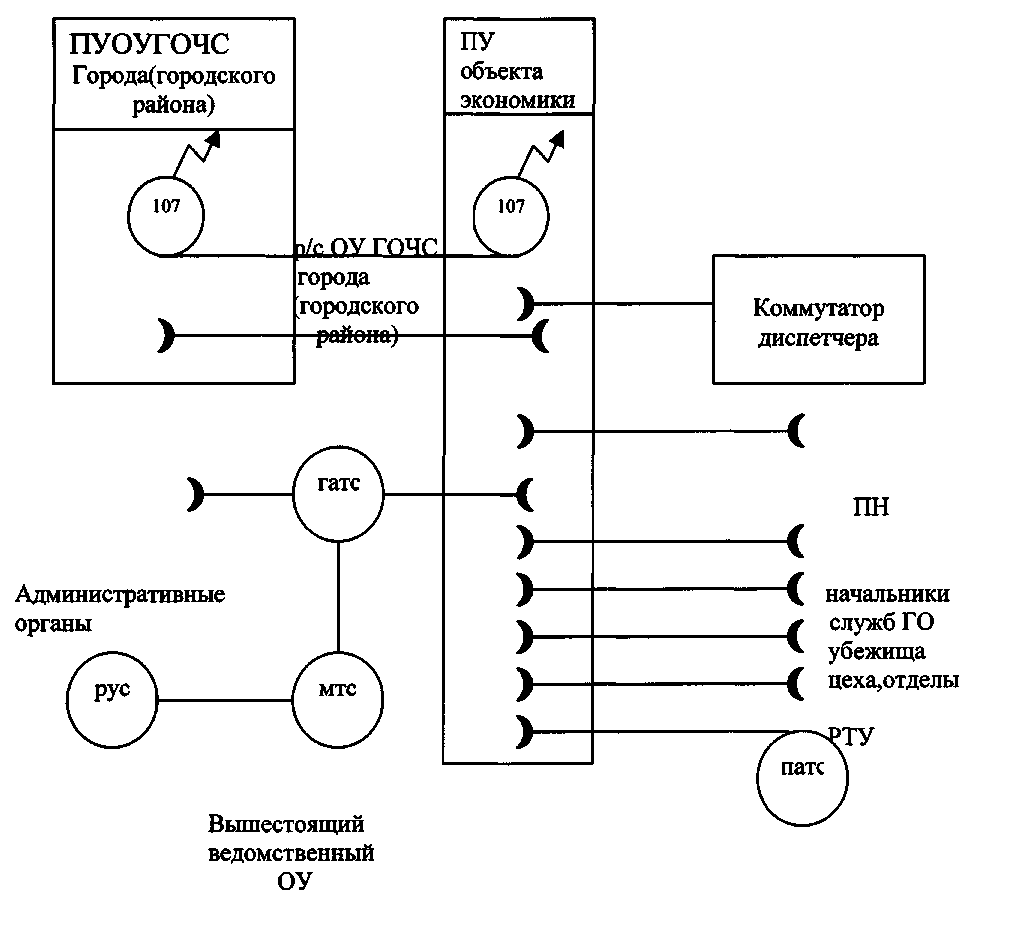 Рис.14. Организация связи ГО объекта экономики в месте его расположения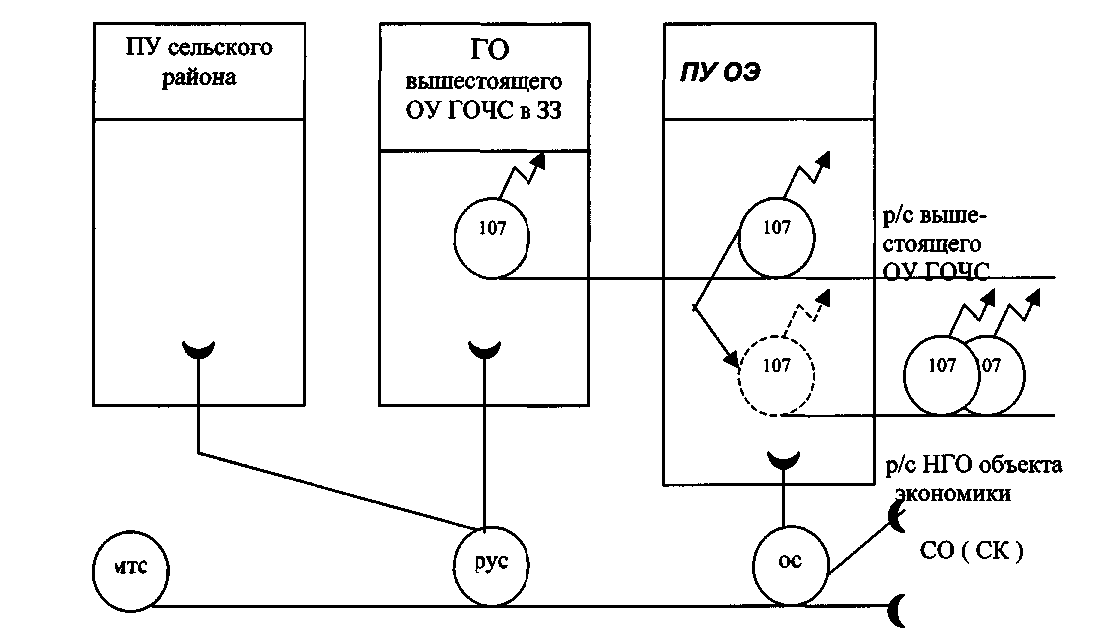 Взаимодействующие объектыРис. 15. Организация связи ГО объекта экономики в районе размещения в загородной зоне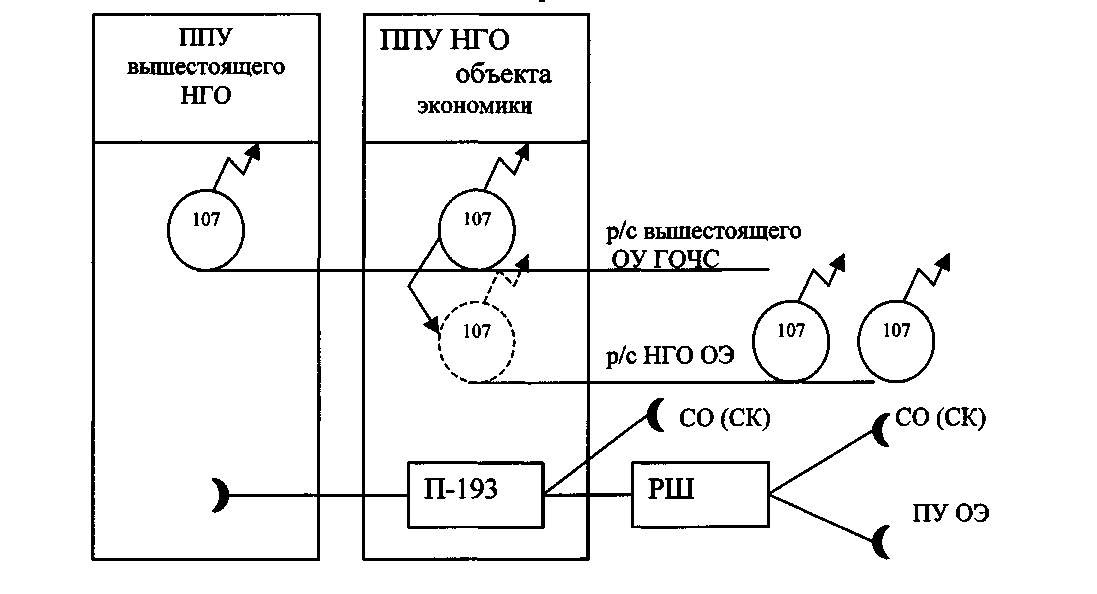 Рис.16. Организация связи ГО объекта экономики при выдвижении и вводе сил в очаг пораженияСокращения на рисунках обозначают:ГАТС – городская автоматизированная телефонная станция;МТС – междугородная телефонная станция;	ОС – опорная станция;ОУ – орган управления;П-193 – полевой коммутатор; ПН – пост (пункт) наблюдения;ПУ – пункт управления;				ППУ – подвижный пункт управления;		ПАТС – производственная (объектовая) автоматизированная телефонная станция;р/с – радиосеть; РТУ – радиотрансляционный узел;	РУС – районный узел связи;					РШ – распределительный шкаф; СК – сводная команда;СО – сводный отряд.Приложение № 11 подписывается начальником штаба (отдела, сектора) по делам ГОЧС.Стр.Общие положения………………………………………………………………...Общие положения………………………………………………………………...Общие положения………………………………………………………………...Общие положения………………………………………………………………...51.Макет Плана действий по предупреждению и ликвидации чрезвычайных ситуаций для муниципальных  образований и объектов…….……………………………………………………….……….Макет Плана действий по предупреждению и ликвидации чрезвычайных ситуаций для муниципальных  образований и объектов…….……………………………………………………….……….Макет Плана действий по предупреждению и ликвидации чрезвычайных ситуаций для муниципальных  образований и объектов…….……………………………………………………….……….9Раздел  I. Краткая географическая и социально-экономическаяхарактеристика муниципальных образований и объектов Российской Федерации и оценка возможной обстановки на них…………………………..Раздел  I. Краткая географическая и социально-экономическаяхарактеристика муниципальных образований и объектов Российской Федерации и оценка возможной обстановки на них…………………………..Раздел  I. Краткая географическая и социально-экономическаяхарактеристика муниципальных образований и объектов Российской Федерации и оценка возможной обстановки на них…………………………..9Раздел II. Мероприятия при угрозе и возникновении крупных производственных аварий, катастроф и стихийных бедствий………………….Раздел II. Мероприятия при угрозе и возникновении крупных производственных аварий, катастроф и стихийных бедствий………………….Раздел II. Мероприятия при угрозе и возникновении крупных производственных аварий, катастроф и стихийных бедствий………………….9Приложения 1…5 к плану действий  ……………………….……………………Приложения 1…5 к плану действий  ……………………….……………………Приложения 1…5 к плану действий  ……………………….……………………10Раздел III. Порядок разработки,  корректировки и уточнения плана…………..Раздел III. Порядок разработки,  корректировки и уточнения плана…………..Раздел III. Порядок разработки,  корректировки и уточнения плана…………..121.1.1.1.Макет Плана действий по предупреждению и ликвидации чрезвычайных ситуаций природного и техногенного характераДирекции единого заказчика (органа управления ЖКХ муниципального образования)………………...………………………….141.2.1.2.Макет Плана действий по предупреждению и ликвидации чрезвычайных ситуаций природного и техногенного характерадля объекта с опасными веществами……………………………………..261.3.1.3.Макет Плана действий по предупреждению и ликвидации чрезвычайных ситуаций  природного и техногенного характера  Теплоэлектроцентрали ………………………………………..321.4.1.4.Макет Плана действий по предупреждению и ликвидации чрезвычайных ситуаций  природного и техногенного характера водопроводной станции  …………………………………………………..421.5.1.5.Макет Плана действий по предупреждению и ликвидации чрезвычайных ситуаций природного и техногенного характера высшего учебного заведения ………………………………….571.6.1.6.Макет Плана действий по предупреждению и ликвидации чрезвычайных ситуаций природного и техногенного характера общеобразовательного учреждения (школы, лицея, колледжа)..……….691.7.1.7.Макет Плана действий по предупреждению и ликвидации чрезвычайных ситуаций природного и техногенного характера поликлиники……………………………………………………………….731.8.1.8.Макет Плана действий по предупреждению и ликвидации чрезвычайных ситуаций природного и техногенного характерабольницы …………………………………………………………………..792.Макет Плана гражданской обороны для территорий  и объектов………………………………………………………………………Макет Плана гражданской обороны для территорий  и объектов………………………………………………………………………Макет Плана гражданской обороны для территорий  и объектов………………………………………………………………………88Раздел  I. Краткая оценка возможной обстановки  на территории и объектев результате воздействия противника……………………………………………Раздел  I. Краткая оценка возможной обстановки  на территории и объектев результате воздействия противника……………………………………………Раздел  I. Краткая оценка возможной обстановки  на территории и объектев результате воздействия противника……………………………………………88Раздел II.  Выполнение мероприятий гражданской обороны на объекте припланомерном приведении ее в готовность……………………………………….Раздел II.  Выполнение мероприятий гражданской обороны на объекте припланомерном приведении ее в готовность……………………………………….Раздел II.  Выполнение мероприятий гражданской обороны на объекте припланомерном приведении ее в готовность……………………………………….88Раздел III. Выполнение мероприятий гражданской обороны на объекте при внезапном нападении противника………………………………………………………..Раздел III. Выполнение мероприятий гражданской обороны на объекте при внезапном нападении противника………………………………………………………..Раздел III. Выполнение мероприятий гражданской обороны на объекте при внезапном нападении противника………………………………………………………..89Приложения 1…11 к плану ГО  …………………………………………………..Приложения 1…11 к плану ГО  …………………………………………………..Приложения 1…11 к плану ГО  …………………………………………………..912.1.2.1.Макет Плана гражданской обороны  Дирекции единого заказчика…….. 1032.2.2.2.Макет Плана гражданской обороны  объекта с опасными веществами...1142.3.2.3.Макет Плана гражданской обороны  Теплоэлектроцентрали…………… 1242.4.2.4.Макет Плана гражданской обороны водопроводной станции…………..1362.5.2.5.Макет Плана гражданской обороны   высшего учебного заведения …..1592.6.2.6.Макет Плана гражданской обороны  общеобразовательного учреждения…………………………………………………………………1702.7.2.7.Макет Плана гражданской обороны  поликлиники……………………… 1762.8.2.8.Макет Плана гражданской обороны  больницы………………… ……….1823.Макет инструкции по действиям персонала организации, учреждения, предприятия численностью до 50 человек(далее – малого объекта) при угрозе или возникновении чрезвычайных ситуаций природного и техногенного характера и выполнении мероприятий гражданской обороны…………………………………………………………………………….Макет инструкции по действиям персонала организации, учреждения, предприятия численностью до 50 человек(далее – малого объекта) при угрозе или возникновении чрезвычайных ситуаций природного и техногенного характера и выполнении мероприятий гражданской обороны…………………………………………………………………………….Макет инструкции по действиям персонала организации, учреждения, предприятия численностью до 50 человек(далее – малого объекта) при угрозе или возникновении чрезвычайных ситуаций природного и техногенного характера и выполнении мероприятий гражданской обороны…………………………………………………………………………….191Общие положения…………………………………………………………………Общие положения…………………………………………………………………Общие положения…………………………………………………………………1911. Действия персонала при угрозе возникновения чрезвычайных ситуаций природного и техногенного характера……………………………………..Действия персонала при угрозе возникновения чрезвычайных ситуаций природного и техногенного характера……………………………………..1922.Организация  и выполнение основных мероприятий гражданской обороны………………………………………………………………………Организация  и выполнение основных мероприятий гражданской обороны………………………………………………………………………199Приложения 1…4 к Инструкции……………………202 ПЕРЕЧЕНЬосновных законодательных, нормативных правовых актов и нормативно-методических документов по гражданской обороне, защите от чрезвычайных ситуаций, обеспечению пожарной безопасности и безопасности людей на водных  объектах...........................Список нормативных правовых и нормативно-методическихдокументов…………………………………………………………………………………..Приложения 1…4 к Инструкции……………………202 ПЕРЕЧЕНЬосновных законодательных, нормативных правовых актов и нормативно-методических документов по гражданской обороне, защите от чрезвычайных ситуаций, обеспечению пожарной безопасности и безопасности людей на водных  объектах...........................Список нормативных правовых и нормативно-методическихдокументов…………………………………………………………………………………..Приложения 1…4 к Инструкции……………………202 ПЕРЕЧЕНЬосновных законодательных, нормативных правовых актов и нормативно-методических документов по гражданской обороне, защите от чрезвычайных ситуаций, обеспечению пожарной безопасности и безопасности людей на водных  объектах...........................Список нормативных правовых и нормативно-методическихдокументов…………………………………………………………………………………..Приложения 1…4 к Инструкции……………………202 ПЕРЕЧЕНЬосновных законодательных, нормативных правовых актов и нормативно-методических документов по гражданской обороне, защите от чрезвычайных ситуаций, обеспечению пожарной безопасности и безопасности людей на водных  объектах...........................Список нормативных правовых и нормативно-методическихдокументов…………………………………………………………………………………..206215СогласованоНачальник управления ГОЧС __АТО___________________« ___» ____________ 200_ г.УтверждаюДиректор ДЕЗ ____________________________«____» ___________ 200_ г.NN п/пНаименование проводимых мероприятийВремя  проведения мероприятийСроки по проведения мероприятий,  минуты, часы, дниI . При угрозе возникновения крупных производственных аварий,  катастроф и стихийных бедствий.I . При угрозе возникновения крупных производственных аварий,  катастроф и стихийных бедствий.I . При угрозе возникновения крупных производственных аварий,  катастроф и стихийных бедствий.I . При угрозе возникновения крупных производственных аварий,  катастроф и стихийных бедствий.1.2.3.Оповещение об угрозе возникновения аварии, стихийных бедствий:- руководящего состава- рабочих, служащих и населения (при необходимости)- вышестоящих органовПостановка задач КНС по подготовке к стихийным бедствиям и предупреждение аварий.Приведение в готовность:- постов наблюдения и разведки- группы прогнозирования и оценки обстановки- санитарных постов- групп ( команд ) по обслуживанию убежищ4.5.67.8.Организация круглосуточного дежурства руководящего состава.Приведение в готовность защитных сооружений.Подготовка к выдаче средств РХБЗ и приборов радиационного и химического наблюдения.Уточнение плана ГО на мирное время: - определение мест эвакуации и отселения населения из районов поражения - уточнение организации связи в ходе проведения работ- уточнение подготовительных мероприятий по медицинской и противоэпидемической защите - расчет и подготовка заявок на технику и средства материального обеспечения- расчет финансовых затратПроверка готовности к действию всей системы ГО.II.  При возникновении крупных производственных аварий, катастроф и стихийных бедствийII.  При возникновении крупных производственных аварий, катастроф и стихийных бедствийII.  При возникновении крупных производственных аварий, катастроф и стихийных бедствийII.  При возникновении крупных производственных аварий, катастроф и стихийных бедствийОбщие обязательные мероприятия:Общие обязательные мероприятия:Общие обязательные мероприятия:Общие обязательные мероприятия:1.Оповестить и собрать руководящий состав ГО - в рабочее время - в нерабочее время2.Оповестить рабочих, служащих и население, попадающее в зону заражения, аварии, стихийного бедствия.3.Доложить в вышестоящий орган управления.4.Выдвинуть группу руководства в район аварии, заражения, бедствия, оценить обстановку и развернуть пункт управления5.Поставить задачи КЧС и структурным звеньям ДЕЗ  в зонах их ответственности на ликвидацию последствий аварий, бедствий или заражения.6.Организовать работы по ликвидации последствий аварий н катастроф.7.Составить донесение о ходе работ по ликвидации аварии, стихийных бедствий.8.Расчет ущерба  от  ЧС При возникновении аварии на ОНХ соседних районов, имеющих АХОВПри возникновении аварии на ОНХ соседних районов, имеющих АХОВПри возникновении аварии на ОНХ соседних районов, имеющих АХОВПри возникновении аварии на ОНХ соседних районов, имеющих АХОВ1.Оповестить население, попадающее в зону заражения.2.Обеспечить рабочих и служащих ДЕЗ, действующих в зоне заражения средствами индивидуальной защиты3.Вывести из зоны заражения рабочих, служащих и население, разместить их в общественных зданиях. При невозможности вывода укрыть население в ЗС или на верхних этажах зданий в зависимости от обстановки.4.Организовать вывод (вынос) пострадавших из зоны заражения и оказать им первую медицинскую помощь5.Совместно с органами  ООП организовать оцепление зоны заражения, обеспечить порядок среди эвакуированных и борьбу с мародерством.6.Совместно со службой продовольственного снабжения организовать питание эвакуированных.7. Обеспечить поиск, вывоз и захоронение погибших8.Доложить о завершении работПри радиоактивном загрязненииПри радиоактивном загрязненииПри радиоактивном загрязненииПри радиоактивном загрязнении Оповестить население.Выдать рабочим, служащим и населению средства  РХБЗ, формирования ГО обеспечить приборами разведки и дозиметрического контроля.Провести прогнозирование и радиационную разведку, установить режимы работ.Провести герметизацию помещений и  подготовку защитных сооружении к приему укрываемых.Укрыть рабочие смены и население в защитных сооруженияхОрганизовать: - дозиметрический контроль - лабораторный контроль - частичную специальную подготовкуПри необходимости организовать вывод, эвакуацию рабочих, служащих и населения из зон заражения в безопасные районы.Совместно с заинтересованными службами провести мероприятия по  жизнеобеспечению эвакуированных: - размещение в административных зданиях или в загородной зоне,- обеспечение питанием и предметами первой необходимостиСовместно с органами  ООП обеспечить оцепление зоны заражения, борьбу с мародерством по месту постоянного жительства эвакуированных10.Доложить о ликвидации ЧСПри возникновении пожараПри возникновении пожараПри возникновении пожараПри возникновении пожара1.Вызвать по  01  пожарное подразделение.2.Оценить сложившуюся обстановку в районе пожара и отдать распоряжение  КЧС и соответствующим структурным звеньям.3.Вывести рабочих, служащих и на селение из зоны пожара.4.Оказать медицинскую помощь пострадавшим5.Организовать охрану жилого фонда и личного имущества эвакуированных в зоне пожара.6. Обеспечить размещение потерпевших от пожара.7.Доложить о результатах ликвидации ЧСПри  стихийных бедствиях.При  стихийных бедствиях.При  стихийных бедствиях.При  стихийных бедствиях.I.Оповестить население и руководство2.Вывести рабочих и служащих и население из опасной зоны.3.Организовать ликвидацию последствий стихийных бедствий по месту жительства рабочих, служащих и дислокации структурных звеньев ДЕЗ  4.Оказать первую медицинскую помощь пострадавшим.5.Провести мероприятия по жизнеобеспечению:- восстановление водо-, тепло-, газоснабжения - размещение эвакуированных в гостиничных комплексах, административных зданиях,- обеспечение продуктами питания и предметами первой необходимости.6.Доложить о ликвидации последствий СОГЛАСОВАНОНачальник Управления по делам  ГО и ЧС АТО___________________________________«___»_________________________200_г.УТВЕРЖДАЮНачальник ГО  (руководитель предприятия, учреждения, организации)__________________________________«___»_______________________ 200_ г.по состояниюна « 1 » 01.2004 г.начальник штаба объекта экономики __________________«____» __________________2004 г. по состояниюна « 1 » 01.2004 г.начальник штаба объекта экономики __________________«____» __________________2004 г. № п/пНаименование мероприятийВремя выполнения,  сутки (первые, вторые), минуты, часыИсполнительМероприятия при угрозе возникновения аварий, катастроф Мероприятия при угрозе возникновения аварий, катастроф Мероприятия при угрозе возникновения аварий, катастроф Мероприятия при угрозе возникновения аварий, катастроф 1.Введение режима повышенной готовности 2.Оповещение об угрозе аварии работников объекта3.Доклад об угрозе аварии начальнику управления (отдела) города, района4.Проверка системы связи и оповещения5.Сбор руководящего состава (членов комиссии по чрезвычайным и аварийным ситуациям), постановка им задач 6.Приведение в готовность специализированного формирования  7.  Проверка исправности средств индивидуальной защиты8.Выставление поста химического наблюдения9.Проведение занятий с работниками объекта по действиям в условиях чрезвычайной ситуации10.Уточнение маршрутов, пунктов вывода и эвакуации производственного персонала и населения11.Пополнение запасов средств индивидуальной защиты и медицинских средств12.Пополнение запасов нейтрализующих веществ13.Проверка исправности средств пожаротушения, систем перекачки АХОВ, дренчерных систем14.Снижение объемов запасов жидкого АХОВ до минимально безопасных15.Проведение мероприятий по повышению технологической безопасности и безаварийной остановке цехов16.Установка дополнительных емкостей17.Проверка и приведение в готовность:Автотранспорта;  -  Специальной техники, приборов;18.Приведение в готовность пункта управления силами и средствами объекта2. Мероприятия, при возникновении аварий, катастроф 2. Мероприятия, при возникновении аварий, катастроф 2. Мероприятия, при возникновении аварий, катастроф 2. Мероприятия, при возникновении аварий, катастроф 1.Ввести чрезвычайный режим2.Оповестить об аварии, работников объекта, руководящий состав, членов комиссии по чрезвычайным и аварийным ситуациям.3.Доложить об аварии на объекте, в управление (отдел) ГОЧС города (района), представителю КЧС.4.Сбор руководящего состава (членов комиссии по чрезвычайным и аварийным ситуациям) и постановка им задач.5.Отключение энергетических и коммунальных сетей в цехах и отделах.6.Выслать в  очаг аварии специализированное формирование7.Разведка очага поражения, маршрутов вывода и эвакуации из зон заражения работников объекта.8.Оценка обстановки по данным разведки, принятие решения на проведение АСДНР.9.Розыск, вынос пострадавших и оказание им медицинской помощи.10.Организация оцепления очага поражения и охраны объекта экономики.11.Информация работников объекта и населения об обстановке12.Вывод из зон заражения в пункт временного размещения или длительного проживания работников объекта 13.Эвакуация пострадавших в медицинское учреждение14.Локализация очага поражения силами специализированного формирования объекта15.Ведение АСДНР объектовыми и территориальными специализированными формированиями16.Организация всестороннего жизнеобеспечения временно отселенных работников объекта17.Дегазация территории, зданий, сооружений объекта, подвергшихся заражению АХОВ.18.Проведение санитарной обработки личного состава формирований и дегазации техники.№ п/пНаименование мероприятийВремя выполнения,  сутки (первые, вторые), минуты, часыИсполнитель1. При угрозе возникновения аварий, катастроф 1. При угрозе возникновения аварий, катастроф 1. При угрозе возникновения аварий, катастроф 1. При угрозе возникновения аварий, катастроф Введение режима повышенной готовностиДиректорОповещение об угрозе аварии персонала объектаНСС, НСЦДоклад об угрозе аварии начальнику управления ГОЧС АТО, _____ЭНЕРГО, МВД и ФСБ НСС, НШ ГОЧСПроверка системы связи и оповещенияНСГО СвязиСбор руководящего состава и членов КЧС, постановка задачДиректор,  пред. КЧСПриведение в готовность формирований ГОКом. ФГОПроверка исправности средств индивидуальной защиты и подготовка их к выдачеНач. .цехов и отделовВыставление поста химического наблюденияНСГО ПРиПХЗ Проведение занятий с персоналом станции по действиям в условиях ЧСНач. цех.  Отд.Уточнение маршрутов, пунктов вывода и эвакуации персонала станцииПред. ОЭКПополнение средств индивидуальной защиты и медицинских средствНСГО  МТСПополнение запасов нейтрализующих веществНСГО ПРиПХЗПроверка исправности средств пожаротушения и систем перекачки АХОВНСГО ППС, НСГО ПРиПХЗСнижение объемов запасов жидкого АХОВ до минимально безопасныхНач. ХЦПроведение мероприятий по повышению технологической безопасности и безопасной остановке производства  Гл. инженерУстановка дополнительных емкостейПроверка и приведение в готовность:автотранспорта;спец. техники, приборовНач. ТТЦ,НСГО ПРиПХЗПриведение в готовность пункта управления ТЭЦ-НШ ГОЧС2. При возникновении аварий, катастроф 2. При возникновении аварий, катастроф 2. При возникновении аварий, катастроф 2. При возникновении аварий, катастроф Ввести чрезвычайный режимДиректорОповещение об  аварии персонала объекта, руководящий состав и членов КЧСНСС, НСЦДоложить об аварии начальнику управления ГОЧС и председателю КЧС АТОПред. КЧС, НШ ГОСбор руководящего состава и членов КЧС,  постановка задачДиректор,пред. КЧСОтключение энергетических и коммунальных сетей, не задействованных в производствеНСС, НСЦВыслать в очаг поражения оперативную группу КЧС и разведывательное формирование ГОПред. КЧСРазведка очага поражения, маршрутов вывода и  эвакуации персонала станцииКом. ФГО РГОценка обстановки по данным разведки и принятие решения на проведение АСДНРЧлены КЧСРозыск, вынос пострадавших и оказание им мед. помощиКом ФГО СГОцепление очага поражения и усиление охраны ТЭЦНСГО ООПИнформация персонала об обстановкеНСС, начальники  цехов и отделов.Вывод из зон заражения в пункт временного размещения персонала станцииЭвакуация пострадавших в медицинские учреждения ФГО СД и СПЛокализация очага поражения силами формирований Опер. группа КЧСВедение АСДНР объектовыми и территориальными ФГООрганизация всестороннего жизнеобеспечения временно отселенного персонала станцииНСГО МТСДегазация территории и зданий, подвергшихся заражению АХОВФГО РГ, АТКПроведение  санитарной обработки личного состава формирований и техникиНСГО МТС№ п/пНаименование мероприятийВремя выполнения,  сутки (первые, вторые), минуты, часыИсполнитель1. При угрозе возникновения аварий, катастроф 1. При угрозе возникновения аварий, катастроф 1. При угрозе возникновения аварий, катастроф 1. При угрозе возникновения аварий, катастроф Введение режима повышенной готовностиДиректорОповещение об угрозе аварии персонала объектаНСС, НСЦДоклад об угрозе аварии начальнику управления ГОЧС АТО и ЦД ___ЭНЕРГОНСС, НШ ГОЧСПроверка системы связи и оповещенияНСГО СвязиСбор руководящего состава и членов КЧС,  постановка задачДиректор,  пред. КЧСПриведение в готовность формирований ГОКом. ФГОПроверка исправности средств индивидуальной и коллективной защиты Нач. .цехов и отделовВыставление постов радиационного наблюденияНСГО ПРиПХЗ Проведение занятий с персоналом станции по действиям в условиях ЧСНач. цехов, отделов.Уточнение маршрутов, пунктов вывода и эвакуации персонала станции, мест укрытия в убежищах ГОПред. ОЭКПополнение средств индивидуальной защиты и медицинских средствНСГО  МТСПополнение запасов  дезактивирующих веществНСГО ПРиПХЗПроверка исправности средств пожаротушения НСГО ППС, НСГО ПРиПХЗСнижение объемов запасов жидкого АХОВ до минимально безопасныхНач. ХЦПроведение мероприятий по повышению технологической безопасности и безопасной остановке производства  Гл. инженерПриведение в готовность к приему укрываемых убежищ ГОНСГО УиУПроверка и приведение в готовность приборов РХРНСГО ПРиПХЗПриведение в готовность пункта управления ТЭЦНШ ГОЧС2. При возникновении аварий, катастроф 2. При возникновении аварий, катастроф 2. При возникновении аварий, катастроф 2. При возникновении аварий, катастроф Ввести чрезвычайный режимДиректорОповещение о радиационной  опасности персонала объекта, руководящий состав и членов КЧСНСС, НСЦДоложить  о проведенных мероприятиях начальнику управления ГОЧС и председателю КЧС АТО, ЦДП  ___ЭНЕРГОПред. КЧС, НШ ГОСбор руководящего состава и членов КЧС,  постановка задачДиректор,пред. КЧСОтключение КЭС,  не задействованных в производстве, герметизация помещенийНСС, НСЦУкрыть персонал станции в защитных сооружениях ГО, оперативному персоналу выдать СИЗНач.  цехов и отделовРазведка очага поражения, маршрутов вывода и  эвакуации персонала станцииКом. ФГО РГОценка обстановки по данным разведки и принятие решения на проведение АСДНРЧлены КЧСРозыск, вынос пострадавших и оказание им медицинской помощиКом ФГО СГУсиление охраны ТЭЦНСГО ООПИнформация персонала об обстановкеНСС, нач.  цехов и отд.Вывод из зон заражения в пункт временного размещения персонала станцииПред. ОЭКЭвакуация пострадавших в медицинские учреждения ФГО СД и СПЛокализация очага поражения силами формирований Опер. группа КЧСВедение АСДНР объектовыми и территориальными ФГООрганизация всестороннего жизнеобеспечения временно отселенного персонала станцииНСГО МТСДезактивация территории и зданий, подвергшихся радиационному заражению ФГО РГ, АТКПроведение  санитарной обработки личного состава формирований и техникиНСГО МТС№ п/пНаименование мероприятийВремя выполнения,  сутки (первые, вторые), минуты, часыИсполнитель1. При угрозе возникновения аварий, катастроф 1. При угрозе возникновения аварий, катастроф 1. При угрозе возникновения аварий, катастроф 1. При угрозе возникновения аварий, катастроф Введение режима повышенной готовностиДиректорОповещение об угрозе аварии персонала объектаНСС, НСЦДоклад об угрозе аварии начальнику управления ГОЧС АТО,   ___ЭНЕРГО, МВД. ФСБ Пред. КЧС, НШ ГОПроверка системы связи и оповещенияНСГО СвязиСбор руководящего состава и членов КЧС, постановка задачДиректор,Пред. КЧСПриведение в готовность формирований ГОКом. ФГО РГПроверка исправности средств индивидуальной защиты и подготовка их к выдачеНач. цехов и отделовВыставление оцепления в предполагаемом районе ЧСНСГО ООППроведение занятий с персоналом станции по действиям в условиях ЧСНач. цехов и отделовУточнение маршрутов, пунктов вывода и эвакуации персонала станцииПред. ОЭКПополнение средств индивидуальной защиты и медицинских средствНСГО МТС,НСГО ПР и ПХЗПополнение запасов нейтрализующих веществПроверка исправности средств пожаротушения, систем перекачки АХОВ, дочерних системНСГО ППССнижение объемов запасов жидкого АХОВ до минимально безопасныхНСГО ПР и ПХЗПроведение мероприятий по повышению технологической безопасности и безопасной остановке производства  Гл. инженерОборудорвание дополнительных мест забора водыНСГО МТСПроверка и приведение в готовность:спец. техники и пожарных рукавов ФГО ППС,Нач. цеховПриведение в готовность пункта управления ТЭЦНШ ГОЧС2. При возникновении аварий, катастроф2. При возникновении аварий, катастроф2. При возникновении аварий, катастроф2. При возникновении аварий, катастрофВвести чрезвычайный режимДиректорОповещение об  аварии персонала объекта, руководящий состав и членов КЧСНСС,НСЦДоложить об аварии начальнику управления ГОЧС и председателю КЧС АТОПред. КЧС, НШ ГОСбор руководящего состава и членов КЧС,  постановка задачДиректор,пред. КЧСОтключение энергетических и коммунальных сетей, не задействованных в производстве и мешающих тушению пожараНСС, оперативный персоналВыслать в очаг поражения оперативную группу КЧС и разведывательное формирование ГОПред. КЧСРазведка очага поражения, маршрутов вывода и  эвакуации персонала станцииКом. ФГО РГОценка обстановки по данным разведки и принятие решения на проведение АСДНРЧлены КЧСРозыск, вынос пострадавших и оказание им медицинской  помощиКом ФГО СГОцепление очага поражения и усиление охраны ТЭЦНСГО ООПИнформация персонала об обстановкеНСС, нач. цех. и отд.Вывод из зон задымления в пункт временного размещения персонала станцииНач. цехов и отделовЭвакуация пострадавших в медицинские учреждения ФГО СД и СПЛокализация очага пожара силами формирований Опер. группа КЧСВедение АСДНР объектовыми и территориальными ФГООрганизация всестороннего жизнеобеспечения временно отселенного персонала станцииНСГО МТСПроведение специальной обработки территорий и зданий,  подвергшихся пожару и задымлениюФГО РГ, АТКПроведение специальной обработки личного состава формирований и техникиНСГО МТС«СОГЛАСОВАНО»НАЧАЛЬНИК УПРАВЛЕНИЯ ПО ДЕЛАМ ГО и ЧС   __ АТОполковник                         __________«___»_________200__г«УТВЕРЖДАЮ»НАЧАЛЬНИК ГО _________ВОДОПРОВОДНОЙ СТАНЦИИ                                    ______________«___»_________200__г.№П/ПМероприятияМероприятияВремя выполнения (начало, окончание), час,  минОбъём  выполняемыхработИсполнительI. При угрозе возникновения крупных производственных аварий, катастроф, стихийных бедствий (режим  повышенной готовности)1. На химически опасных объектахI. При угрозе возникновения крупных производственных аварий, катастроф, стихийных бедствий (режим  повышенной готовности)1. На химически опасных объектахI. При угрозе возникновения крупных производственных аварий, катастроф, стихийных бедствий (режим  повышенной готовности)1. На химически опасных объектахI. При угрозе возникновения крупных производственных аварий, катастроф, стихийных бедствий (режим  повышенной готовности)1. На химически опасных объектахI. При угрозе возникновения крупных производственных аварий, катастроф, стихийных бедствий (режим  повышенной готовности)1. На химически опасных объектахI. При угрозе возникновения крупных производственных аварий, катастроф, стихийных бедствий (режим  повышенной готовности)1. На химически опасных объектах1.1Оповещение об угрозе возникновения аварии:- комиссии по ЧС;- подразделений.Оповещение об угрозе возникновения аварии:- комиссии по ЧС;- подразделений.ЦДП1.2Приведение в готовность:- комиссии по ЧС;- аварийно-спасательных формирований Приведение в готовность:- комиссии по ЧС;- аварийно-спасательных формирований Председатель КЧС          командиры формирований1.3Оценка обстановки, определение первоочередных  мер по защите рабочих и служащих, проведению аварийно-спасательных работОценка обстановки, определение первоочередных  мер по защите рабочих и служащих, проведению аварийно-спасательных работкомиссия по ЧС.1.4Сбор руководящего состава, доведение задач на проведение мероприятий по защите рабочих и служащих,  проведению аварийно-спасательных и других неотложных работ.Сбор руководящего состава, доведение задач на проведение мероприятий по защите рабочих и служащих,  проведению аварийно-спасательных и других неотложных работ.Председатель комиссии по ЧС1.5Уточнение и доведение до подразделений:-маршрутов выхода из зоны возможного заражения; - мест размещения пунктов сбора пораженных;- лечебно-профилактических учреждений для оказания  специализированной мед. помощи.Уточнение и доведение до подразделений:-маршрутов выхода из зоны возможного заражения; - мест размещения пунктов сбора пораженных;- лечебно-профилактических учреждений для оказания  специализированной мед. помощи.Комиссия по ЧС1.6Проверка и уточнение порядка оповещения органов  управления, рабочих, служащих и невоенизированных  формированийПроверка и уточнение порядка оповещения органов  управления, рабочих, служащих и невоенизированных  формированийЦДП, НШ ГО1.7Выдача средств индивидуальной защиты рабочим и служащим из запасов предприятий.Выдача средств индивидуальной защиты рабочим и служащим из запасов предприятий.Комиссия по ЧС1.8Доведение до рабочих и служащих порядка применения средств индивидуальной защиты, эвакуации из  зоны возможного зараженияДоведение до рабочих и служащих порядка применения средств индивидуальной защиты, эвакуации из  зоны возможного зараженияКомиссия по ЧС1.9Усиление дежурно-диспетчерской службы, обмен информацией об обстановке с управлениями ГОЧС  районаУсиление дежурно-диспетчерской службы, обмен информацией об обстановке с управлениями ГОЧС  районаНачальник ЦДП1.10Организация круглосуточного дежурства ПРХН станции.Организация круглосуточного дежурства ПРХН станции.Командиры ПРХН , Председатель КЧС1.11Организация круглосуточного дежурства руководящего состава.Организация круглосуточного дежурства руководящего состава.Председатель комиссии по ЧС1.12Выполнение подготовительных мероприятий по безаварийной остановке цехов, попадающих в зону возможного заражения.Выполнение подготовительных мероприятий по безаварийной остановке цехов, попадающих в зону возможного заражения.главные специалисты2. Пожары и взрывы2. Пожары и взрывы2. Пожары и взрывы2. Пожары и взрывы2. Пожары и взрывы2. Пожары и взрывы2.1Оповещение органов управления об угрозе возникновения аварии:-  комиссии по ЧС (оперативной группы);-  подразделений.Оповещение органов управления об угрозе возникновения аварии:-  комиссии по ЧС (оперативной группы);-  подразделений.ЦДП2.2Приведение в готовность:- оперативной группы комиссии по ЧС;- невоенизированных формирований.Приведение в готовность:- оперативной группы комиссии по ЧС;- невоенизированных формирований.Председатель комиссии по ЧС2.3Выезд оперативной группы для выявления причин  возникновения пожаров, взрывов на объекте.Выезд оперативной группы для выявления причин  возникновения пожаров, взрывов на объекте.Начальник оперативной группы2.4Уточнение обстановки, определение первоочередных мер по предупреждению и локализации пожаров, взрывов.Уточнение обстановки, определение первоочередных мер по предупреждению и локализации пожаров, взрывов.КЧК, начальники цехов2.5Усиление наблюдения и контроля за взрыво-, пожароопасными объектами и проведению противопожарных мероприятий.  Усиление наблюдения и контроля за взрыво-, пожароопасными объектами и проведению противопожарных мероприятий.  Руководители2.6Доведение приказа председателя комиссии по ЧС о мерах по предупреждению взрывов, пожаров,  подготовке сил и средств.Доведение приказа председателя комиссии по ЧС о мерах по предупреждению взрывов, пожаров,  подготовке сил и средств.Председатель комиссии по ЧС2.7Установление взаимодействия с ______, управлениями ГОЧС  района по вопросам выполнения профилактических противопожарных мероприятий. Установление взаимодействия с ______, управлениями ГОЧС  района по вопросам выполнения профилактических противопожарных мероприятий. Комиссия по ЧС,  ЦДП2.8Организация круглосуточного дежурства руководящего  состава. Организация круглосуточного дежурства руководящего  состава. Руководители2.9Проверка и уточнение порядка оповещения органов  управления, рабочих, служащих и формирований ГО.Проверка и уточнение порядка оповещения органов  управления, рабочих, служащих и формирований ГО.НШ ГО2.10Организация круглосуточного дежурства противопожарных   формирований   в   потенциально опасных  подразделениях.Организация круглосуточного дежурства противопожарных   формирований   в   потенциально опасных  подразделениях.Начальник станции, командиры НФ2.11Усиление ЦДП дежурно-диспетчерских служб.Усиление ЦДП дежурно-диспетчерских служб.Начальник ЦДП2.12Выполнение первоочередных мероприятий по предупреждению и локализации пожаров, взрывов;-  расширение и обустройство дорог, проездов;- расчистка санитарно-защитных зон;- ревизия систем охранно-пожарной сигнализ.;- подготовка систем автоматического пожаротушения;  - ревизия и подготовка пожарного водоснабжения, пожарных гидрантов, пожарных насосных станций;- создание дополнительных пожарных резервуаров,  запасов средств противопожарной защиты.Выполнение первоочередных мероприятий по предупреждению и локализации пожаров, взрывов;-  расширение и обустройство дорог, проездов;- расчистка санитарно-защитных зон;- ревизия систем охранно-пожарной сигнализ.;- подготовка систем автоматического пожаротушения;  - ревизия и подготовка пожарного водоснабжения, пожарных гидрантов, пожарных насосных станций;- создание дополнительных пожарных резервуаров,  запасов средств противопожарной защиты.Помощник Начальника станции2.13Выполнение подготовительных мероприятий по безаварийной остановке пожароопасных участков, цехов.Выполнение подготовительных мероприятий по безаварийной остановке пожароопасных участков, цехов.Начальники цехов,участков3. Сильные метели, снегопады, морозы3. Сильные метели, снегопады, морозы3. Сильные метели, снегопады, морозы3. Сильные метели, снегопады, морозы3. Сильные метели, снегопады, морозы3. Сильные метели, снегопады, морозы3.1Оповещение органов управления об угрозе сильных метелей, снегопадов, морозов.Оповещение органов управления об угрозе сильных метелей, снегопадов, морозов.ЦДП3.2Приведение в готовность:-  оперативных групп комиссий по ЧС;- формирований ГО, аварийных бригад Приведение в готовность:-  оперативных групп комиссий по ЧС;- формирований ГО, аварийных бригад Предс. комиссии по ЧС ком.3.3Определение первоочередных мер по обеспечению производственной деятельности в условиях сильных  метелей, снегопадов, морозов. Определение первоочередных мер по обеспечению производственной деятельности в условиях сильных  метелей, снегопадов, морозов. Комиссия по ЧС, главные специалисты3.4Уточнение расчетов на привлечение аварийных бригад, инженерной и специальной техники для расчистки дорог, проездов, ремонта теплотрасс, водоводов. Уточнение расчетов на привлечение аварийных бригад, инженерной и специальной техники для расчистки дорог, проездов, ремонта теплотрасс, водоводов. Комиссия по ЧС, главные специалисты, нач. цехов3.5Доведение приказа председателя комиссии по ЧС о мерах по обеспечению производственной деятельности, предупреждению размораживания  теплотрасс, водоводов, своевременной доставке рабочих смен.Доведение приказа председателя комиссии по ЧС о мерах по обеспечению производственной деятельности, предупреждению размораживания  теплотрасс, водоводов, своевременной доставке рабочих смен.Председатель комиссии по ЧС3.6Установление взаимодействия комиссий по ЧС, ЦДП,  дежурно-диспетчерских служб.Установление взаимодействия комиссий по ЧС, ЦДП,  дежурно-диспетчерских служб.ЦДП3.7Усиление дежурно-диспетчерских служб, ЦДП. Усиление дежурно-диспетчерских служб, ЦДП. Нач. ЦДП3.8Выполнение первоочередных мероприятий по предупреждению аварий, доставке рабочих смен: -  расчистка дорог, проездов, площадок;- подготовка дополнительного транспорта для доставки рабочих смен.Выполнение первоочередных мероприятий по предупреждению аварий, доставке рабочих смен: -  расчистка дорог, проездов, площадок;- подготовка дополнительного транспорта для доставки рабочих смен.Начальник станции,начальники цехов3.10Выполнение подготовительных мероприятий по безаварийной остановке производства на отдельных участках, в цехах.Выполнение подготовительных мероприятий по безаварийной остановке производства на отдельных участках, в цехах.Нач. станции,начальники цехов4. Высокие уровни воды, наводнения4. Высокие уровни воды, наводнения4. Высокие уровни воды, наводнения4. Высокие уровни воды, наводнения4. Высокие уровни воды, наводнения4. Высокие уровни воды, наводнения4.1Оповещение об угрозе высокого уровня воды, паводка, наводнений:- комиссии по ЧС;-  подразделений.Оповещение об угрозе высокого уровня воды, паводка, наводнений:- комиссии по ЧС;-  подразделений.ЦДП4.2Приведение в готовность:-  комиссии по ЧС;- формирований ГО.Приведение в готовность:-  комиссии по ЧС;- формирований ГО.Председатель КЧС, командиры НФ4.3Оценка обстановки, определение первоочередных  мер по защите рабочих и служащих, оборудования,  материальных ценностей, перечня противопаводковых мероприятийОценка обстановки, определение первоочередных  мер по защите рабочих и служащих, оборудования,  материальных ценностей, перечня противопаводковых мероприятийКомиссия по ЧС4.4Сбор руководящего состава доведение задач по проведению противопаводковых мероприятий, мер по защите оборудования и материальных ценностей.Сбор руководящего состава доведение задач по проведению противопаводковых мероприятий, мер по защите оборудования и материальных ценностей.Председатель комиссии по ЧС4.5Усиление наблюдения и контроля за состоянием окружающей среды, подъёмом уровня воды.Усиление наблюдения и контроля за состоянием окружающей среды, подъёмом уровня воды.Начальники цехов4.6Установление взаимодействия комиссии по ЧС, ЦДП с администрациями  района, посёлка.Установление взаимодействия комиссии по ЧС, ЦДП с администрациями  района, посёлка.Комиссия по ЧС, ЦДП4.7Усиление дежурно-диспетчерских служб, ЦДП. Усиление дежурно-диспетчерских служб, ЦДП. Начальник ЦДП4.8Выполнение первоочередных противопаводковых мероприятий:- проверка и укрепление дамб, мостов, автомобильных дорог;- проверка технического состояния и повышение надежности переходов трубопроводов через реки, озера, ручьи;- проведение планово предупредительного ремонта оборудования, обеспечение сохранности материальных ценностей, находящихся в зоне возможного затопления; Выполнение первоочередных противопаводковых мероприятий:- проверка и укрепление дамб, мостов, автомобильных дорог;- проверка технического состояния и повышение надежности переходов трубопроводов через реки, озера, ручьи;- проведение планово предупредительного ремонта оборудования, обеспечение сохранности материальных ценностей, находящихся в зоне возможного затопления; Начальник станции,начальники цехов5. Эпидемии5. Эпидемии5. Эпидемии5. Эпидемии5. Эпидемии5. Эпидемии5.1Оповещение об угрозе возникновения эпидемии:-комиссии по ЧС; - подразделений.Оповещение об угрозе возникновения эпидемии:-комиссии по ЧС; - подразделений.ЦДП5.2Сбор комиссии по ЧС и организация взаимодействия с комиссиями по ЧС города (района), уточнение обстановки, согласование профилактических мероприятий, зон обсервации.Сбор комиссии по ЧС и организация взаимодействия с комиссиями по ЧС города (района), уточнение обстановки, согласование профилактических мероприятий, зон обсервации.Предс. комиссии по ЧС, Комиссия по ЧС5.3Сбор руководящего состава, доведение первоочередных мер по профилактике, медицинскому обеспечению.Сбор руководящего состава, доведение первоочередных мер по профилактике, медицинскому обеспечению.Председатель комиссии по ЧС5.4Усиление наблюдения и контроля за состоянием здоровья рабочих и служащих, соблюдением мер профилактики, обсервации.Усиление наблюдения и контроля за состоянием здоровья рабочих и служащих, соблюдением мер профилактики, обсервации.Руководители  подразделений5.5Уточнение и доведение до  подразделений:- профилактических мероприятий;- порядка контроля за состоянием здоровья рабочих и служащих; - медицинского обеспечения мероприятий;- порядка и количества привлекаемых сандружин, постов, техники.Уточнение и доведение до  подразделений:- профилактических мероприятий;- порядка контроля за состоянием здоровья рабочих и служащих; - медицинского обеспечения мероприятий;- порядка и количества привлекаемых сандружин, постов, техники.Комиссия по ЧСII. При возникновении крупных производственных аварий, катастроф, стихийных бедствий (режим чрезвычайной ситуации)1. На химически опасных объектахII. При возникновении крупных производственных аварий, катастроф, стихийных бедствий (режим чрезвычайной ситуации)1. На химически опасных объектахII. При возникновении крупных производственных аварий, катастроф, стихийных бедствий (режим чрезвычайной ситуации)1. На химически опасных объектахII. При возникновении крупных производственных аварий, катастроф, стихийных бедствий (режим чрезвычайной ситуации)1. На химически опасных объектахII. При возникновении крупных производственных аварий, катастроф, стихийных бедствий (режим чрезвычайной ситуации)1. На химически опасных объектахII. При возникновении крупных производственных аварий, катастроф, стихийных бедствий (режим чрезвычайной ситуации)1. На химически опасных объектах1.1Оповещение о возникновении аварии:- комиссии по ЧС;-   подразделений;-  АС формирований.Оповещение о возникновении аварии:- комиссии по ЧС;-   подразделений;-  АС формирований.ЦДП1.2Организация разведки, прогнозирование и оценка обстановки.Организация разведки, прогнозирование и оценка обстановки.Командиры НФ1.3Выдача средств индивидуальной защиты рабочим и  служащим из запасов станции.Выдача средств индивидуальной защиты рабочим и  служащим из запасов станции.Комиссия по ЧС1.4Эвакуация рабочих и служащих из зон возможного химического заражения. Эвакуация рабочих и служащих из зон возможного химического заражения. Нач. станцииНач. цехов1.5Выполнение аварийно-спасательных работ на предприятиях в ЗВХЗ:- оказание первой медицинской помощи;- развертывание пунктов сбора пораженных;- эвакуация пострадавших в лечебно-профилактические учреждения города.Выполнение аварийно-спасательных работ на предприятиях в ЗВХЗ:- оказание первой медицинской помощи;- развертывание пунктов сбора пораженных;- эвакуация пострадавших в лечебно-профилактические учреждения города.Комиссия по ЧС1.6Выполнение работ по обеспечению устойчивого функционирования цехов и объектов в зоне ЧС:герметизация жилых и производственных зданийВыполнение работ по обеспечению устойчивого функционирования цехов и объектов в зоне ЧС:герметизация жилых и производственных зданийНачальники цехов, главные специалисты1.7Сбор, обобщение данных об обстановке, ходе аварийно-спасательных работ.Сбор, обобщение данных об обстановке, ходе аварийно-спасательных работ.ЦДП1.8Осуществление контроля за состоянием окружающей среды, отбор проб воды.Осуществление контроля за состоянием окружающей среды, отбор проб воды.Комис. по ЧСХБЛ1.9Выполнение мероприятий по безаварийной остановке предприятий, попавших в ЗВХЗ.Выполнение мероприятий по безаварийной остановке предприятий, попавших в ЗВХЗ.Начальники цехов1.10Организация жизнеобеспечения пострадавших.Организация жизнеобеспечения пострадавших.Комиссия по ЧС1.11Доклад в ____________, управление ГОЧС  района об аварии, ходе её ликвидации.Доклад в ____________, управление ГОЧС  района об аварии, ходе её ликвидации.Комиссия по ЧС2. Пожары, взрывы2. Пожары, взрывы2. Пожары, взрывы2. Пожары, взрывы2. Пожары, взрывы2. Пожары, взрывы2.1Оповещение о возникновении пожара, взрыва.- __________________;- оперативной группы комиссии по ЧС;-  подразделений.Оповещение о возникновении пожара, взрыва.- __________________;- оперативной группы комиссии по ЧС;-  подразделений.ЦДП2.2Выдвижение противопожарных и инженерных формирований в район пожара.Выдвижение противопожарных и инженерных формирований в район пожара.Командиры НФ2.3Выезд оперативной группы комиссии по ЧС в район возникновения пожара, уточнение масштабов, возможных последствий, мер по ликвидации, привлекаемых сил и средств.Выезд оперативной группы комиссии по ЧС в район возникновения пожара, уточнение масштабов, возможных последствий, мер по ликвидации, привлекаемых сил и средств.Председатель комиссии по ЧС2.4Сбор руководящего состава КЧС, уточнение задач по локализации и ликвидации пожара, организации защиты рабочих и служащих, материальных средств.Сбор руководящего состава КЧС, уточнение задач по локализации и ликвидации пожара, организации защиты рабочих и служащих, материальных средств.Председатель комиссии по ЧС2.5Локализация и ликвидация пожара.Локализация и ликвидация пожара.Нач. станции,Нач. цехов2.6Вывод рабочих и служащих из зоны пожара, задымления.Вывод рабочих и служащих из зоны пожара, задымления.Нач. станции,Нач. цехов2.7Выполнение противопожарных мероприятий на близлежащих объектах и территориях- расчистка и расширение санитарно-защитных зон. Выполнение противопожарных мероприятий на близлежащих объектах и территориях- расчистка и расширение санитарно-защитных зон. начальники цехов2.8Обеспечение сохранности материальных средств, технологического оборудования Обеспечение сохранности материальных средств, технологического оборудования Начальники цехов2.9Сбор, обобщение данных об обстановке, координация работ по тушению пожара, выполнению противопожарных и других защитных мероприятий.Сбор, обобщение данных об обстановке, координация работ по тушению пожара, выполнению противопожарных и других защитных мероприятий.ЦДП2.10 Выполнение работ по обеспечению устойчивого функционирования цехов, участков, технологического  оборудования. Выполнение работ по обеспечению устойчивого функционирования цехов, участков, технологического  оборудования.Нач. станции,Нач. цехов2.11 Наблюдение и контроль за состоянием объектов,  оборудования. Наблюдение и контроль за состоянием объектов,  оборудования.ЦДП2.12  Доклад в управление ГОЧС района (при необходимости) об аварии и ходе её ликвидации.  Доклад в управление ГОЧС района (при необходимости) об аварии и ходе её ликвидации.Комиссия по ЧС3. Сильные метели, снегопады, морозы3. Сильные метели, снегопады, морозы3. Сильные метели, снегопады, морозы3. Сильные метели, снегопады, морозы3. Сильные метели, снегопады, морозы3. Сильные метели, снегопады, морозы3.1Оповещение о резком понижении температуры, сильных метелях, снегопадах  оперативной группы комиссии по ЧС.Оповещение о резком понижении температуры, сильных метелях, снегопадах  оперативной группы комиссии по ЧС.ЦДП3.2Сбор руководящего состава станции, уточнение мероприятий по обеспечению производственной  деятельности в условиях сильных морозов, метелей,  снегопадов.Сбор руководящего состава станции, уточнение мероприятий по обеспечению производственной  деятельности в условиях сильных морозов, метелей,  снегопадов.Председатель комиссии по ЧС, главные специалисты3.3Выполнение мероприятий по обеспечению устойчивого функционирования производства и жизнедеятельности рабочих и служащих;Выполнение мероприятий по обеспечению устойчивого функционирования производства и жизнедеятельности рабочих и служащих;Руководители подразделений3.4-  ремонт теплотрасс, водоводов;-  расчистка дорог, проездов, производственных площадок;- выполнение мероприятий по сбережению тепла.  Приведение в готовность ремонтных бригад, техники.-  ремонт теплотрасс, водоводов;-  расчистка дорог, проездов, производственных площадок;- выполнение мероприятий по сбережению тепла.  Приведение в готовность ремонтных бригад, техники.Начальники цехов3.5Выполнение мероприятий по обеспечению безаварийной остановки производства, подачи электроэнергии, предотвращению размораживания теплотрасс, водоводов, производственных  зданий сооруженийВыполнение мероприятий по обеспечению безаварийной остановки производства, подачи электроэнергии, предотвращению размораживания теплотрасс, водоводов, производственных  зданий сооруженийНачальники цехов3.6Сбор, обобщение данных об обстановке, состоянии дорог, теплотрасс, технологического оборудования,  соблюдение графиков доставки рабочих и служащих  на рабочие места.Сбор, обобщение данных об обстановке, состоянии дорог, теплотрасс, технологического оборудования,  соблюдение графиков доставки рабочих и служащих  на рабочие места.ЦДП3.7Обмен информацией о состоянии окружающей среды, оборудования, дорог с ЦИТС и гидрометеобюро.Обмен информацией о состоянии окружающей среды, оборудования, дорог с ЦИТС и гидрометеобюро.ЦДП3.8Доклады в управление ГОЧС района (при необходимости) об авариях.Доклады в управление ГОЧС района (при необходимости) об авариях.Комиссия по ЧС4. Высокие уровни воды, наводнения4. Высокие уровни воды, наводнения4. Высокие уровни воды, наводнения4. Высокие уровни воды, наводнения4. Высокие уровни воды, наводнения4. Высокие уровни воды, наводнения4.1Оповещение о резком подъеме уровня воды, наводнении, паводке:-  комиссий по ЧС;-   подразделений;-  аварийных бригад. Оповещение о резком подъеме уровня воды, наводнении, паводке:-  комиссий по ЧС;-   подразделений;-  аварийных бригад. ЦДП4.2 Сбор руководящего состава, уточнение задач по проведению противопаводковых мероприятий, мерам по защите оборудования и материальных ценностей Сбор руководящего состава, уточнение задач по проведению противопаводковых мероприятий, мерам по защите оборудования и материальных ценностейПредседатель комиссии по ЧС4.3Выдвижение, аварийных бригад,  техники на опасные участки для выполнения работ.Выдвижение, аварийных бригад,  техники на опасные участки для выполнения работ.Ком. формир. нач. цехов4.4Выполнение профилактических и аварийных работ по обеспечению устойчивого функционирования цехов и объектов в зоне затопления (подтопления);- укрепление дамб, мостов, дорог;- поддержание в рабочем состоянии системы канализации, сточных канав;Выполнение профилактических и аварийных работ по обеспечению устойчивого функционирования цехов и объектов в зоне затопления (подтопления);- укрепление дамб, мостов, дорог;- поддержание в рабочем состоянии системы канализации, сточных канав;Руководители  подразделений4.5Выезд оперативной группы комиссий по ЧС в район  затопления, координация аварийных работ.Выезд оперативной группы комиссий по ЧС в район  затопления, координация аварийных работ.Председатель комиссии по ЧС4.6Осуществление непосредственного контроля за окружающей природной средой, уровнем воды и состоянием трубопроводов, технологического оборудования  в районе затопл.Осуществление непосредственного контроля за окружающей природной средой, уровнем воды и состоянием трубопроводов, технологического оборудования  в районе затопл.Комиссия по ЧС4.7Доклад в управления ГОЧС района (при  необходимости) об авариях, крупных зонах затопления.Доклад в управления ГОЧС района (при  необходимости) об авариях, крупных зонах затопления.ЦДП5. Эпидемии5. Эпидемии5. Эпидемии5. Эпидемии5. Эпидемии5. Эпидемии5.1Оповещение о возникновении эпидемии:-  комиссии по ЧС;-  подразделений.ЦДП5.2Сбор руководящего состава, уточнение задач по проведению профилактических мероприятий, мерах предосторожности, медицинского обеспечения противоэпидемических мероприятий.Председатель комиссии по ЧС,5.3Выполнение противоэпидемических мероприятий,  информирование рабочих и служащих об обстановке,  мерах профилактики, порядке оказания медицинской  помощи.комиссия по ЧС5.4Приведение в готовность сандружин, сан постов, медицинских пунктов, автотранспорта для эвакуации  заболевших.Командир СД, СП5.5Организация контроля за состоянием здоровья рабочих и служащих, соблюдением мер профилактики,  обсервации,  эвакуации больных  в лечебно- профилактические учреждения.Комиссия по ЧС5.6Обмен информацией об обстановке в подразделениях и на территории района.Комиссия по ЧС, ЦДП5.7Доклады в управления ГОЧС района, ________водоканал  об обстановке, мерах профилактики и обсервации.Комиссия по ЧССогласованоНачальник Управления по делам ГО и ЧС АТО_______________________________(подпись)«       »                         200__ г.УтверждаюНачальник Гражданской    обороны – ректор_______________________________наименование ВУЗа«       »                         200__ г.№П/ПМероприятияОбщее время на  выполнение, час,  минВремя на выполнениеработИсполнитель1.При угрозе возникновения пожара, производственных аварий, катастроф, теракта, инфекционных заболеваний и стихийных бедствийОбщие мероприятия1.При угрозе возникновения пожара, производственных аварий, катастроф, теракта, инфекционных заболеваний и стихийных бедствийОбщие мероприятия1.При угрозе возникновения пожара, производственных аварий, катастроф, теракта, инфекционных заболеваний и стихийных бедствийОбщие мероприятия1.При угрозе возникновения пожара, производственных аварий, катастроф, теракта, инфекционных заболеваний и стихийных бедствийОбщие мероприятия1.При угрозе возникновения пожара, производственных аварий, катастроф, теракта, инфекционных заболеваний и стихийных бедствийОбщие мероприятия1.2.Оповестить и собрать руководящий состав, членов КЧСОрганизовать круглосуточное дежурство руководящего составаДежурная сменаЗам. председателя КЧС3.Привести в готовность  ПУ и ЗСНШ ГОЧСНач. св. ГО4.5.Проверить систему связи и оповещенияУточнить маршрут эвакуации и район сосредоточения20 мин.0,5 чПредс. эвакокомиссииПредседатель КЧС6.7.Уточнить План действий  по предупреждению и ликвидации ЧСОрганизовать взаимодействие с КЧС района, соседних объектов экономики0,5 ч0,5 чПредседатель КЧСПредседатель КЧСа) При угрозе возникновения пожараа) При угрозе возникновения пожараа) При угрозе возникновения пожараа) При угрозе возникновения пожараа) При угрозе возникновения пожара1.2.Провести мероприятия по повышению противопожарной устойчивости, привести в готовность подъезд к рекам____. Принять меры к освобождению путей подъезда к зданиям. Привести в готовность формирования     гражданской обороны1,5 ч1 чНач. ПС ГОНШ ГОЧС, нач.  служб ГО, ком. формирований ГОб) При угрозе аварий в энергосети, других инженерных коммуникацияхб) При угрозе аварий в энергосети, других инженерных коммуникацияхб) При угрозе аварий в энергосети, других инженерных коммуникацияхб) При угрозе аварий в энергосети, других инженерных коммуникацияхб) При угрозе аварий в энергосети, других инженерных коммуникациях1.Привести в готовность формирования гражданской обороны1 чНШ ГОЧС, нач.  служб ГО, ком. фор-мирований ГО2.Организовать взаимодействие с диспетчером  ___энерго10 минГлавный энергетик3.Провести  мероприятия  по повышению технологической безопасности и безаварийной остановке систем жизнеобеспечения0,5 чГлавный энергетикв) При угрозе возникновения аварии на химически опасном объекте с выбросом АХОВв) При угрозе возникновения аварии на химически опасном объекте с выбросом АХОВв) При угрозе возникновения аварии на химически опасном объекте с выбросом АХОВв) При угрозе возникновения аварии на химически опасном объекте с выбросом АХОВв) При угрозе возникновения аварии на химически опасном объекте с выбросом АХОВ1.Подготовить к выдаче и выдать сотрудникам средства индивидуальной защиты1,5 чНШ ГОЧС, рук. структ. подразд.2.Выставить пост РХН0,5 чНШ ГОЧС3.Провести герметизацию помещений1чРуководители структурных подразделений4.Уточнить прогноз возможного распространения облака СДЯВ от близлежащих химически опасных объектов20 минНачальник штаба по делам ГО и ЧС5.Проверить готовность системы оповещения о химическом заражении10 минНач. службы связи и оповещения6.Провести инструктаж сотрудников и студентов о порядке действий и правилах поведения при воздействии СДЯВ30 минРук.структурных  подразделенийг) При угрозе возникновения аварий на радиационно опасных объектах, сопровождающихся радиоактивным загрязнениемг) При угрозе возникновения аварий на радиационно опасных объектах, сопровождающихся радиоактивным загрязнениемг) При угрозе возникновения аварий на радиационно опасных объектах, сопровождающихся радиоактивным загрязнениемг) При угрозе возникновения аварий на радиационно опасных объектах, сопровождающихся радиоактивным загрязнениемг) При угрозе возникновения аварий на радиационно опасных объектах, сопровождающихся радиоактивным загрязнением1.2.Привести в готовность посты радиационного и химического наблюдения (РХН)Подготовить к выдаче и привести в готовность к использованию средства индивидуальной защиты и йодной профилактики0,5 ч.1 чНШ ГОЧС, ком. формированияНШ ГОЧС С, зав.  скл. ГО3.Осуществить герметизацию окон, дверей; создать запас воды, укрыть продовольствие, провести инструктаж с сотрудниками о порядке действий и правилами поведения в условиях радиоактивного загрязнения1,5 чРук.структурных  подразделений, начальники служб ГОд) При угрозе стихийных бедствийд) При угрозе стихийных бедствийд) При угрозе стихийных бедствийд) При угрозе стихийных бедствийд) При угрозе стихийных бедствий1.Организовать постоянное наблюдение за изменением обстановки, взаимодействие с управлением ГО ЧС, отделом ГОЧС   района0,5 чНачальник штаба по делам ГО и ЧС, пост РХН2.3.Провести необходимые противопожарные мероприятия, мероприятия по безаварийной остановке системы жизнеобеспечения УниверситетаОпределить дополнительные источники тепло-, водо- и электроснабжения2,5 ч0,5 чГл. механик, Нач. ПС ГОГлавный инженере) При угрозе теракта (анонимный телефонный звонок, обнаружение оставленного подозрительного предмета )е) При угрозе теракта (анонимный телефонный звонок, обнаружение оставленного подозрительного предмета )е) При угрозе теракта (анонимный телефонный звонок, обнаружение оставленного подозрительного предмета )е) При угрозе теракта (анонимный телефонный звонок, обнаружение оставленного подозрительного предмета )е) При угрозе теракта (анонимный телефонный звонок, обнаружение оставленного подозрительного предмета )1.Доложить начальнику ГО и председателю КЧС2 минОтв. деж., Рук. структ. подразд.2.Вызвать кинолога5 минНШ ГОЧС3.Вызвать комиссию по ЧС и соответствующих руководителей подразделений7 минОтв. дежурный, НШ ГОЧС4.Привести в готовность дежурные смены и формирования гражданской обороны30 минНШ ГОЧС5.Вызвать городские службы: скорую медицинскую помощь, пожарные подразделения10 минНач. служб ГО, Ком. форм. ГО6.По системе оповещения передать информацию о ЧС, об эвакуации сотрудников и студентов (из соответствующего здания)15 минНачальник штаба по делам ГО и ЧС7.Выставить оцепление в зоне нахождения предполагаемого ВУ, усилить охрану и пропускной режим, обеспечить беспрепятственный проезд машин городских служб30 минНач. службы связи и оповещения8.Принять меры к недопущению нахождения людей вблизи предполагаемого ВУ30 минОтв. деж., Нач. службы охраны общ. порядка ГО9.Провести эвакуацию людей из здания (помещений) предполагаемого нахождения ВУ30 мин- « -10.В случаи обнаружения кинологами ВУ вызвать специалистов ФСБ по обезвреживанию ВУ5 минРук. структ. подразд., Нач. сл. охраны общ. порядка ГОж) При угрозе инфекционных заболеванийж) При угрозе инфекционных заболеванийж) При угрозе инфекционных заболеванийж) При угрозе инфекционных заболеванийж) При угрозе инфекционных заболеваний1.2.3.При выявлении больного организовать изоляцию и госпитализацию подозреваемых на контагиозное заболевание Для изоляции больных подготовить помещения, обеспечив необходимыми антибиотиками и дезинфекционными средствамиОбеспечить медперсонал спецзащитоной одеждой, набором ёмкостей для дезинфекции  и дезинфицирующими веществами1 ч1 ч1 чНач. мед. службы ГОНач. мед. службы ГОНач. мед. службы ГО4.Отключить вентиляционную систему, подающую воздух в помещения, где находится больной (кроме случая заболевания  холерой)5 минГлавный механик5.Поставить в известность эпидотдел ЦГС ЭН _____10 минНач. мед. службы ГО2.При возникновении пожара, производственных аварий, катастроф и стихийных бедствий, инфекционных заболеваний и совершении теракта  а)  При возникновении пожара2.При возникновении пожара, производственных аварий, катастроф и стихийных бедствий, инфекционных заболеваний и совершении теракта  а)  При возникновении пожара2.При возникновении пожара, производственных аварий, катастроф и стихийных бедствий, инфекционных заболеваний и совершении теракта  а)  При возникновении пожара2.При возникновении пожара, производственных аварий, катастроф и стихийных бедствий, инфекционных заболеваний и совершении теракта  а)  При возникновении пожара2.При возникновении пожара, производственных аварий, катастроф и стихийных бедствий, инфекционных заболеваний и совершении теракта  а)  При возникновении пожара1.2.3.4.Оповестить сотрудников, студентов, отдел противопожарной профилактики, вызвать городскую пожарную командуОрганизовать тушение пожара имеющимися силами и средствами (в т.ч. силами сотрудников)Организовать эвакуацию сотрудников и студентов в безопасное место, спасение материальных ценностей Принять меры по защите органов дыхания в условиях задымленияНач. сл. связи и оповещ. ГО, рук. структ . подразделенийНач. ПС ГО, руковод. структ подразделенийРук. структ. подраздел., нач. службРук. структ. подраздел., нач. службб) При возникновении аварии в энергосети и инженерных  коммуникацияхб) При возникновении аварии в энергосети и инженерных  коммуникацияхб) При возникновении аварии в энергосети и инженерных  коммуникацияхб) При возникновении аварии в энергосети и инженерных  коммуникацияхб) При возникновении аварии в энергосети и инженерных  коммуникациях1.2.3.4.При аварии в энергосети организовать подключение к дублирующей электрической сети, принять меры по обеспечению безопасности людей от поражения токомПри разрыве трубопровода перекрыть запорную арматуру, отключить подпиточные ( циркуляционные насосы)Осуществить откачку водыВосстановить поврежденный участок трубопровода и включить его в работу0.5 ч20 мин0.5 ч1,5 чГлавный энергетикГлавный механикГлавн. Мех.Главный механикв) При возникновении аварии на химически опасном объекте с выбросом АХОВв) При возникновении аварии на химически опасном объекте с выбросом АХОВв) При возникновении аварии на химически опасном объекте с выбросом АХОВв) При возникновении аварии на химически опасном объекте с выбросом АХОВв) При возникновении аварии на химически опасном объекте с выбросом АХОВ1.2.3.4.5.6.7.Оповестить сотрудников и студентовВыдать сотрудникам средства индивидуальной защиты, принять меры к их укрытиюОрганизовать химическое наблюдение за перемещением зараженного облакаУточнить прогноз заражения АХОВ территории УниверситетаУстановить взаимодействие с управлением ГОЧС ЦАО, (со штабом ГО объекта, на котором произошла авария с выбросом АХОВ)Провести эвакуацию сотрудников и студентов (при необходимости)Организовать оказание медицинской помощи пострадавшим5 мин1 ч1,5 мин20 мин.10 мин1,5 ч0,5 чНач. сл. связи и оповещ. ГО, рук. Структ. подразделенийНШ ГОЧС, рук. стр. подр.НШ ГОЧСНШ ГОЧСРуководители структ. подразделенийНач. мед. службы ГОг) При возникновении аварии,  сопровождающейся радиоактивным загрязнением территории ВУЗаг) При возникновении аварии,  сопровождающейся радиоактивным загрязнением территории ВУЗаг) При возникновении аварии,  сопровождающейся радиоактивным загрязнением территории ВУЗаг) При возникновении аварии,  сопровождающейся радиоактивным загрязнением территории ВУЗаг) При возникновении аварии,  сопровождающейся радиоактивным загрязнением территории ВУЗа1.Оповестить сотрудников и студентов об опасности радиоактивного загрязнения5 мин.Нач. сл. связи и оповещ.ГО, рук. срукт. подр.2.3.4.5.6.7.Организовать радиационную разведку территории УниверситетаОтдать распоряжение на надевание средств защиты органов дыхания, на проведение йодной профилактикиУточнить прогноз радиоактивного заражения, определить режим работы в этих условияхУкрыть сотрудников и студентов в защитных сооруженияхПровести дезактивацию территории, зданий в местах, где вынуждены работать людиОрганизовать жизнеобеспечение сотрудников, эвакуированных в незараженный район (район с невысоким уровнем радиации)20 мин.1,5 ч.0,5 ч.1 ч.3 ч.6 ч. НШ ГОЧС НШ ГОЧСРук. структ. подразд.НШ ГОЧСРук. структ. подразд.Ком. формирований ГОРуководители структ. подразделенийд) При возникновении стихийных бедствийд) При возникновении стихийных бедствийд) При возникновении стихийных бедствийд) При возникновении стихийных бедствийд) При возникновении стихийных бедствий1.2.3.4.Оповестить сотрудников и студентовОрганизовать укрытие сотрудников и студентов, оказать первую медицинскую помощь пострадавшим,( при необходимости – организовать эвакуацию в лечебные учреждения района)Организовать разведку характера и степени последствий стихийного бедствия для УниверситетаПриступить к  проведению работ по ликвидации последствий стихийного бедствия5 мин20 мин20 мин1 чНач.сл. связи и оповещения ГО, рук. структ. подразделенийРуководители структ. подразделений, нач. медслужбы ГОНач. штаба по делам ГО и ЧСПредседатель КЧС, нач. служб ГОе) При совершении терактае) При совершении терактае) При совершении терактае) При совершении терактае) При совершении теракта1.2.3.4.5.Незамедлительно принять меры к спасению людей, оказанию пострадавшим первой медицинской помощи, тушению пожара, проведению спасательных и других неотложных работВызвать скорую мед. помощь, пожарные подразделения, спасателей МЧС РоссииВызвать руководящий состав, комиссию по ЧС (в нерабочее время)Развернуть медпункт, привести в готовность и направить к месту проведения спасательных и других неотложных работ формирования гражданской обороныОсуществить эвакуацию людей из очага поражения и прилегающих помещений0.5 ч15 мин15 мин20 минс 10 минПредседатель КЧС, нач. служб ГО, рук. структ. подразд.Ответственный дежурный, КЧСНШ ГОЧСОтв. деж.Нач. мед. сл. ГО, нач. служб ГО, ком.форм. ГОРук. структ. подр.6.7.Усилить охрану зданий, обеспечить беспрепятственный проезд машин и техники городских служб для ликвидации последствий взрываДля части зданий приостановить функционирование соответствующих систем жизнеобеспеченияс 20 мин.  с 15 минНач. службы охраны  общ. порядка ГОГлавный инженерж) В очаге инфекционного заболеванияж) В очаге инфекционного заболеванияж) В очаге инфекционного заболеванияж) В очаге инфекционного заболеванияж) В очаге инфекционного заболевания1.2.3.4.Организовать изоляционно-ограничительные мероприятия (карантин, обсервацию)Для защиты органов дыхания использовать ватно-марлевые повязки (кроме холерной инфекции)Осуществлять постоянный контроль за режимными мероприятиямиО выявлении инфекции сообщить в эпидотдел ЦГСЭН районаС момента выявления инфекции1 часПостоянноС момента выявления инфекции5 мин.Нач. медслужбы ГОНач. медслужбы ГОРук. структурных подразделенийНач. мед. службы ГО5.Принять меры к строгому соблюдению правил личной и общественной гигиеныПостоянноНач. медслужбы ГОРук. структур. подразд.6.Провести дезинфекцию помещений, в которых находятся (находились) зараженные люди, а также посуду, одежду, постельное белье (в общежитиях)ПостоянноНач. медслужбы ГО7.Отключить вентиляционную систему, подающую воздух в помещение, где находится больнойС момента выявления инфекции5 мин.Главный механик8.Выявить лиц, контактировавших с больным, оказать медицинскую помощь больнымС момента выявления инфекцииНач. медслужбы ГО9.Провести госпитализацию больных санитарным транспортомС момента выявления инфекцииНач. медслужбы ГО10.Провести заключительную дезинфекцию в очаге после эвакуации больныхПосле ликвидации зараженияНач. медслужбы ГОСОГЛАСОВАНО Начальник Управления по делам ГО и ЧС АТО____________  подпись«____» __________ 200__г.УТВЕРЖДАЮНачальник  ГО общеобразовательного учреждения _____________ подпись«____» ____________ 200__г.№№ ппМероприятияСроки проведенияОтветственные за выполнениеВЫПОЛНЕНИЕ МЕРОПРИЯТИЙ В УЧЕБНОМ  ЗАВЕДЕНИИ ПРИ ВОЗНИКНОВЕНИИ ЧС ПРИРОДНОГО И ТЕХНОГЕННОГО ХАРАКТЕРАВЫПОЛНЕНИЕ МЕРОПРИЯТИЙ В УЧЕБНОМ  ЗАВЕДЕНИИ ПРИ ВОЗНИКНОВЕНИИ ЧС ПРИРОДНОГО И ТЕХНОГЕННОГО ХАРАКТЕРАВЫПОЛНЕНИЕ МЕРОПРИЯТИЙ В УЧЕБНОМ  ЗАВЕДЕНИИ ПРИ ВОЗНИКНОВЕНИИ ЧС ПРИРОДНОГО И ТЕХНОГЕННОГО ХАРАКТЕРАВЫПОЛНЕНИЕ МЕРОПРИЯТИЙ В УЧЕБНОМ  ЗАВЕДЕНИИ ПРИ ВОЗНИКНОВЕНИИ ЧС ПРИРОДНОГО И ТЕХНОГЕННОГО ХАРАКТЕРАА. При аварии на радиационно опасном объекте (радиоактивном загрязнении):А. При аварии на радиационно опасном объекте (радиоактивном загрязнении):А. При аварии на радиационно опасном объекте (радиоактивном загрязнении):А. При аварии на радиационно опасном объекте (радиоактивном загрязнении):1.2.Осуществить сбор руководящего и преподавательского состава, должностных лиц ГО и ЧС учебного заведения для доведения обстановки и постановки задачЗапретить выход из помещений (без крайней необходимости) учащихся и постоянного состава до получения указаний по режиму защиты«Ч»+0,5 ч в нерабочее времяДиректор  начальник ГО учебного заведения, звено связи и оповещенияНШ ГО и ЧС, учителя и классные руководители3.Загерметизировать окна и двери, отключить приточную вентиляцию"Ч"+1,5чЗам. НГО по МТО,пом. НШ, Уч. и классн. рук.4.Выставить пост радиационного и химического наблюдения"Ч"+0,5 чПом. НШ ГО и ЧСшколы, нач. поста РХН5.Организовать изготовление учащимися ватно-марлевых повязок и накидок из плёночных материалов"Ч"+2чУчителя, классныеруководители6.Раздать йодистый препарат постоянному составу"Ч"+2,5 чЗам. НГО по МТО7.Разместить учащихся младших классов в оборудованном подвальном помещении"Ч"+1,5 чЗам. НШ ГО и ЧС,Уч. и классн. рук.8.Выполнить мероприятия по режиму защиты, который будет объявленСогласно рекомендациямНШГО и ЧС учебного заведенияБ. При аварии на химически опасном объекте (химическом заражении)Б. При аварии на химически опасном объекте (химическом заражении)Б. При аварии на химически опасном объекте (химическом заражении)Б. При аварии на химически опасном объекте (химическом заражении)9.Оповестить весь коллектив уч. заведения о химическом заражении путём передачи речевой информацииДо получения указаний о выходе из района заражения:— собрать всех учащихся в здании уч. заведения;— загерметизировать окна, двери"Ч'ЧО.З чДиректор начальник ГО, штабГО и ЧС, классные руководители10.Организовать пропитку ватно-марлевых повязок для постоянного состава и учащихся 2% -м раствором соды при хлоре и 5% -м раствором лимонной(борной) кислоты при аммиаке. Надевать по команде директора"Ч"+0,5чЗам. НГО по МТО,классные руководители11.Организовать взаимодействие с управлением по делам ГО и ЧС города (района) и управлением образования по вопросам действий в случае заражения, а также с медицинскими учреждениями по организации мед. помощи поражённым"Ч"+1 чНШ ГО и ЧС12.Выставить пост радиационного и химического наблюдения, привести в готовность спасательную группу и звено охраны общественного порядка"Ч"+1,5чПом.НШ ГО и ЧС13.Организовать вывод учащихся в безопасный район по указанию управления ГО и ЧС города и управления образования"Ч"+0,5 чНГО, штаб по де-лам ГО и ЧС, учителя и классные руководители14.Обеспечить оказание медицинской помощи пострадавшим при выходе из заражённого района"Ч"+0,5чПом. НШ ГО и ЧС,спасат. группа15.Обеспечить организованное возвращение в уч. заведениеПосле ликви-дации очага зараженияНГО, штаб по де-лам ГО и ЧС, учит. классные руководителиВ. При пожаре в учебном заведении или на объекте, находящемся по соседствуВ. При пожаре в учебном заведении или на объекте, находящемся по соседствуВ. При пожаре в учебном заведении или на объекте, находящемся по соседствуВ. При пожаре в учебном заведении или на объекте, находящемся по соседству16.Вывести учащихся из здания в безопасное место"Ч"+0,ЗчНГО, штаб по де-лам ГО и ЧС, учителя и классные руководители17.Организовать работу противопожарного звена по наблюдению за пожарной обстановкой и ликвидацией отдельных загораний с помощью огнетушителей"Ч"+0,5 чПом. НШ ГО и ЧС, командир противопожарного звена18.Привести в готовность спасательную группу и санитарный пост для оказания помощи пострадавшим от угарного газа и ожогов"Ч"+0,5чЗам. НШ ГО и ЧС, командир спасательной группы19.Проветрить учебные классы и возобновить учебный процессПосле ликвидации пожараНГО,     учителя и классные руководителиСОГЛАСОВАНОНачальник Управления по делам ГО и ЧС АТО_____________ подпись«____» ____________ 200__г.УТВЕРЖДАЮГлавный врач больницы ___________________  подпись«____» __________ 200__г.№п.п.Наименование основных показателейЕдиница измеренияЗначения показателей Общие данные Общие данные Общие данные Общие данныеII. Укрытие рабочих и служащих объектаII. Укрытие рабочих и служащих объектаII. Укрытие рабочих и служащих объектаII. Укрытие рабочих и служащих объекта1.Численность работников подлежащих укрытиючел.1.1.Укрывается всего чел.в том числе:в подвальных и других заглубленных помещенияхчел.III. Обеспеченность средствами индивидуальной защитыIII. Обеспеченность средствами индивидуальной защитыIII. Обеспеченность средствами индивидуальной защитыIII. Обеспеченность средствами индивидуальной защиты1.Обеспеченность противогазами всех видовРаботниковчел. %1.из них:- взрослого населениячел. %1.- детей (от 1,5 до 17 лет)чел. %1.- детей камерами защитными детскимичел. %2.Организовано хранение противогазов:- на рабочих местах (складах)шт. %2.- на складешт. %IV. Эвакуационные мероприятияIV. Эвакуационные мероприятияIV. Эвакуационные мероприятияIV. Эвакуационные мероприятия1.Численность работников  и членов их семей, подлежащих эвакуации, всегочел.1. в том числе:- из зоны возможных сильных разрушенийчел.1.- из зоны возможного химического заражениячел.1.- из зоны возможного радиоактивного заражениячел.2.По способу эвакуации:- пешим порядкомчел. %3.Общий срок эвакуациичасов4.Планируется эвакуировать:- за ___ часов и т.д.чел. %5.Размещение эвакуируемых:5.- в зданиях учреждений, организаций, предприятийчел. %5.- в жилом фонде (путем подселения)чел. %6.Возможности обеспечения эвакуируемых (по действующим нормам):6.- водойчел. %6.- продуктами питаниячел. %6.- предметами первой необходимостичел. %6.- медицинским обеспечениемчел. %V. Силы гражданской обороны.V. Силы гражданской обороны.V. Силы гражданской обороны.V. Силы гражданской обороны.Всего формирований ГО (ГО ГО)ед./чел.в том числе:формирований общего назначенияед./чел.формирований служб ГОед./чел.VI. Защита водоисточников и систем хозяйственно-питьевого снабженияVI. Защита водоисточников и систем хозяйственно-питьевого снабженияVI. Защита водоисточников и систем хозяйственно-питьевого снабженияVI. Защита водоисточников и систем хозяйственно-питьевого снабжения1.1.1.№ п\пНаименования мероприятийОбъем  выполняемых работ, ед.  изм.Продолжительность выполненияСроки проведения Сроки проведения Сроки проведения Сроки проведения Сроки проведения Сроки проведения Сроки проведения Сроки проведения Сроки проведения Сроки проведения Исполнители№ п\пНаименования мероприятийОбъем  выполняемых работ, ед.  изм.Продолжительность выполненияпервые суткипервые суткипервые суткипервые суткипервые суткипервые суткивторые суткивторые суткивторые суткипоследующие сутки, Д+Исполнители№ п\пНаименования мероприятийОбъем  выполняемых работ, ед.  изм.Продолжительность выполненияминутыминутыминутычасычасычасычасычасычасыпоследующие сутки, Д+Исполнители№ п\пНаименования мероприятийОбъем  выполняемых работ, ед.  изм.Продолжительность выполнения30406023.   ..... 2412....последующие сутки, Д+Исполнители123456789101112131415№ппМероприятияВ пункте постоянной дислокации, количество защитных сооруженийколичество укрываемыхВ загородной зоне,количество защитных сооруженийколичество укрываемых1.Подлежит укрытию персонала и членов их семей, чел.2.Имеется защитных сооружений: убежищ (ПРУ), отвечающих нормам ИТМ ГО убежищ (ПРУ), не отвечающих нормам ИТМ ГОподвалов и других заглубленных помещений ВСЕГО укрывается и % укрытия3.Планируется строительство:4.Итого будет укрываться, чел№ ппВиды работКоличество и вместимостьКоличество и вместимостьКоличество и вместимостьКоличество и вместимостьКоличество и вместимостьКоличество и вместимостьКоличество и вместимостьКоличество и вместимостьКоличество и вместимостьПримечание№ ппВиды работсуткисуткисуткисуткисуткисуткисуткисуткисуткиПримечаниеВиды работ123456…3540Примечание1 . В пункте постоянного размещения1 . В пункте постоянного размещения1 . В пункте постоянного размещения1 . В пункте постоянного размещения1 . В пункте постоянного размещения1 . В пункте постоянного размещения1 . В пункте постоянного размещения1 . В пункте постоянного размещения1 . В пункте постоянного размещения1 . В пункте постоянного размещения1 . В пункте постоянного размещения1 . В пункте постоянного размещения1.Приведение в готовность существующих убежищ (ПРУ)2.Приспособление имеющихся подвалов3.Достройка убежищ (ПРУ) по планам текущего года4.Строительство быстровозводимых убежищ5.Строительство простейших укрытийВСЕГО:2. В загородной зоне2. В загородной зоне2. В загородной зоне2. В загородной зоне2. В загородной зоне2. В загородной зоне2. В загородной зоне2. В загородной зоне2. В загородной зоне2. В загородной зоне2. В загородной зоне2. В загородной зоне1.Приспособление имеющихся подвалов под ПРУ2.Строительство ПРУ3.Строительство простейших укрытийВСЕГО:№п\пНаименованияструктурных подразделенийПодлежит эвакуацииПодлежит эвакуацииПодлежит эвакуации№ СЭП время прибытияПункт  (место)Пункт  (место)Порядокследования      до пункта размещенияМесто размещения №п\пНаименованияструктурных подразделенийперсоналчлены семейвсего№ СЭП время прибытияпосадкивр. отпрвысадкивр. приб.Порядокследования      до пункта размещенияМесто размещения 12345678о10Эвакопоезд   №______Эвакопоезд   №______Эвакопоезд   №______Эвакопоезд   №______Эвакопоезд   №______Эвакопоезд   №______Эвакопоезд   №______Эвакопоезд   №______Эвакопоезд   №______1.2.. . .всего:•~  Автоколонна № _____  Автоколонна № _____  Автоколонна № _____  Автоколонна № _____  Автоколонна № _____  Автоколонна № _____  Автоколонна № _____  Автоколонна № _____  Автоколонна № _____1.. . .всего:Пешая колонна №______Пешая колонна №______Пешая колонна №______Пешая колонна №______Пешая колонна №______Пешая колонна №______Пешая колонна №______Пешая колонна №______Пешая колонна №______1.. . .всего:Председатель эвакокомнссии объекта
»___» ________________ 20___ г.Начальник штаба ГО объекта»___» ________________ 20___ г№ п\пНаименование проводимых мероприятийОбъемыСроки выполненияМатериально-техническое обеспечениеИсполнители123456Главный инженер объекта«___» ________________ 20___ г.Начальник штаба ГО объекта»___» ________________ 20___ г№ п\пНаименование ГО ГОКоличествоКоличествоКоличествоКоличествоКоличествоОснащениеОснащениеОснащениеОснащениеОснащениеОснащениеВремя готовности, 4 +№ п\пНаименование ГО ГОформ и рованийформ и рованийличного составаличного составаличного составаприборы РХРсредства связиавтотранспортспец. техникаВремя готовности, 4 +№ п\пНаименование ГО ГОвсегов       т.ч. пов.  гот.в       т.ч. пов.  гот.всегов     т.ч.. пов. .гот.приборы РХРсредства связиавтотранспортспец. техникаВремя готовности, 4 +123445678910111213№ № ппНаименование структурных подразделенийПодлежит обеспечениюПодлежит обеспечениюПодлежит обеспечениюПротивогазыРеспираторыМедицинские средства защитыМедицинские средства защитыМедицинские средства защитыМеста выдачиПримечание№ № ппНаименование структурных подразделенийВсегов т. ч.в т. ч.наличиеналичиеАИ-2 наличиепотр.ИПП наличиепотр.ППМ наличиепотр.Места выдачиПримечание№ № ппНаименование структурных подразделенийВсегорабочих и служащихпотребностьпотребностьАИ-2 наличиепотр.ИПП наличиепотр.ППМ наличиепотр.Места выдачиПримечание№ № ппНаименование структурных подразделенийВсегорабочих и служащихпотребностьпотребностьАИ-2 наличиепотр.ИПП наличиепотр.ППМ наличиепотр.Места выдачиПримечание123456789101112СогласованоНачальник управления по делам ГОЧС АТО___________________« ___» ____________ 200_ г.УтверждаюДиректор ДЕЗ ____________________________«____» ___________ 200_ г.№п/пНаименование мероприятийПродол-жительность выполненияСроки проведенияОбъем выполняемых работИсполнительПри планомерном проведении мероприятий ГОПри планомерном проведении мероприятий ГОПри планомерном проведении мероприятий ГОПри планомерном проведении мероприятий ГОПри планомерном проведении мероприятий ГОПри планомерном проведении мероприятий ГОа) ПЕРВООЧЕРЕДНЫЕ МЕРОПРИЯТИЯ ГО I ГРУППЫ:а) ПЕРВООЧЕРЕДНЫЕ МЕРОПРИЯТИЯ ГО I ГРУППЫ:а) ПЕРВООЧЕРЕДНЫЕ МЕРОПРИЯТИЯ ГО I ГРУППЫ:а) ПЕРВООЧЕРЕДНЫЕ МЕРОПРИЯТИЯ ГО I ГРУППЫ:а) ПЕРВООЧЕРЕДНЫЕ МЕРОПРИЯТИЯ ГО I ГРУППЫ:а) ПЕРВООЧЕРЕДНЫЕ МЕРОПРИЯТИЯ ГО I ГРУППЫ:1Сбор руководящего состава60 минОДС, РДС2Доведение обстановки и постановка задач руководящему составу.1 часНГО3Организация круглосуточного дежурства рук. состава.С Ч»+3 часаНШ ГО4Проверить готовность средств управления, связи и оповещения4-12 часовНШ ГО РДС5Уточнить планы ГО на военное время2 часаНШ ГО6Провести предварительные мероприятия по подготовке защитных сооружений. Освободить их от арендаторов«Ч»+6-18 часовРС, МУ и РЭУ7Уточнить расчеты по занятию защитных сооружений«Ч»+6-8 часовНШ ГО, МУ8Привести в готовность формирования ГО. Доукомплектовать формирования личным составом и имуществом«Ч»+12-24 часаРС, МУ и РЭУ9Привести в готовность пункты выдачи средств РХБЗ.«Ч»+18-32 часа10Скорректировать планы мероприятий по повышению устойчивости функционирования ОДЕЗ «Ч»+6-12 часовНГО, НШ ГОб) ПЕРВООЧЕРЕДНЫЕ МЕРОПРИЯТИЯ ГО II ГРУППЫ:б) ПЕРВООЧЕРЕДНЫЕ МЕРОПРИЯТИЯ ГО II ГРУППЫ:б) ПЕРВООЧЕРЕДНЫЕ МЕРОПРИЯТИЯ ГО II ГРУППЫ:б) ПЕРВООЧЕРЕДНЫЕ МЕРОПРИЯТИЯ ГО II ГРУППЫ:б) ПЕРВООЧЕРЕДНЫЕ МЕРОПРИЯТИЯ ГО II ГРУППЫ:б) ПЕРВООЧЕРЕДНЫЕ МЕРОПРИЯТИЯ ГО II ГРУППЫ:1Перевести руководящий состав ОДЕЗ  на круглосуточный режим работы.«Ч»+6-12 чНГО, НШ ГО2Привести в готовность все защитные сооружения,  организовать круглосуточное дежурство звеньев по обслуживанию убежищ«Ч»+24 часаНШ ГО3Подготовить запасы продовольствия, воды, медикаментов к закладке в убежище«Ч»+24 часаЗам по МТО4Выдать рабочим и служащим средства РХБЗ«Ч»+18-24 часаЗам по МТО5Посты радиационной и химической разведки перевести на круглосуточный режим работы«Ч»+36 часовНШ ГО6Провести неотложные мероприятия по повышению устойчивости и безаварийному отключению систем энерго-, водо-,  теплоснабжения«Ч»+36 часовРС, РЭУ7Проверить и обеспечить готовность эвакокомиссий к проведению эвакомероприятий«Ч»+36 часовПредс. эвакокомиссии8Развернуть пункты выдачи средств РХБЗ для населения.«Ч»+36 часовРС МУ И РЭУ9Подготовить к работе в особых условиях пункты управления ДЕЗ и МУК исх. 2-х сут.НГО, НШ ГОв)  С ВВЕДЕНИЕМ ОБЩЕЙ ГОТОВНОСТИ ГО  в)  С ВВЕДЕНИЕМ ОБЩЕЙ ГОТОВНОСТИ ГО  в)  С ВВЕДЕНИЕМ ОБЩЕЙ ГОТОВНОСТИ ГО  в)  С ВВЕДЕНИЕМ ОБЩЕЙ ГОТОВНОСТИ ГО  в)  С ВВЕДЕНИЕМ ОБЩЕЙ ГОТОВНОСТИ ГО  в)  С ВВЕДЕНИЕМ ОБЩЕЙ ГОТОВНОСТИ ГО  1Оповестить и собрать руководящий состав, уточнить задачи, довести обстановку.«Ч»+3 часаНГО, РДС2Привести в готовность формирования ГО, средства связи и   оповещения«Ч»+36-40 чРС РЭУ, НШ ГО3Выслать ОГ в загородную зону.«Ч»+36чНГО4Заложить продовольствие, медикаменты в убежища и укрытия.«Ч»+36 часовЗам. по МТО5Выдать средства РХБЗ населению. «Ч»+18-40 чЗам. по МТО6Провести иммунизацию населения и формирований ГО.3 сут.По плану МС7Провести  дооборудование  подвалов под ПРУ, строительство БВУ и щелей для укрытия населения.3-4 сут.По особому плану8Уточнить расчеты на эвакуацию.«Ч»+48 часовПредс. эвакокомиссиг) С ПОЛУЧЕНИЕМ РАСПОРЯЖЕНИЯ НА ПРОВЕДЕНИЕ ЭВАКОМЕРОПРИЯТИЙ:г) С ПОЛУЧЕНИЕМ РАСПОРЯЖЕНИЯ НА ПРОВЕДЕНИЕ ЭВАКОМЕРОПРИЯТИЙ:г) С ПОЛУЧЕНИЕМ РАСПОРЯЖЕНИЯ НА ПРОВЕДЕНИЕ ЭВАКОМЕРОПРИЯТИЙ:г) С ПОЛУЧЕНИЕМ РАСПОРЯЖЕНИЯ НА ПРОВЕДЕНИЕ ЭВАКОМЕРОПРИЯТИЙ:г) С ПОЛУЧЕНИЕМ РАСПОРЯЖЕНИЯ НА ПРОВЕДЕНИЕ ЭВАКОМЕРОПРИЯТИЙ:г) С ПОЛУЧЕНИЕМ РАСПОРЯЖЕНИЯ НА ПРОВЕДЕНИЕ ЭВАКОМЕРОПРИЯТИЙ:1Собрать членов эвакокомиссий, довести расчеты на эвакуацию населения, рабочих, служащих и членов их семей, уточнить порядок эвакуации. «Ч»+1-2 часаНГО, НШ ГО, предс. эвакокомиссии2Оповестить рабочих и служащих о начале эвакуационных мероприятий«Ч»+4 часаРС ОДЕЗ И МУ3Оповестить население о начале и порядке проведения эвакуационных мероприятий«Ч»+2-6 часовРС МУ и РЭУ4Организовать выход населения, рабочих и служащих на сборные эвакопункты.«Ч»+5-48 чЭвакокомиссия5Организовать отправку наиболее ценных документов и имущества.Вторые сутки НШ ГОII. При внезапном нападении противникаII. При внезапном нападении противникаII. При внезапном нападении противникаII. При внезапном нападении противникаII. При внезапном нападении противникаII. При внезапном нападении противника	 а) ПО СИГНАЛУ "ВНИМАНИЕ ВСЕМ":	 а) ПО СИГНАЛУ "ВНИМАНИЕ ВСЕМ":	 а) ПО СИГНАЛУ "ВНИМАНИЕ ВСЕМ":	 а) ПО СИГНАЛУ "ВНИМАНИЕ ВСЕМ":	 а) ПО СИГНАЛУ "ВНИМАНИЕ ВСЕМ":	 а) ПО СИГНАЛУ "ВНИМАНИЕ ВСЕМ":IВключить телевизионную и радиотрансляционную сеть для приема речевой информации.«Ч»+5 минВсе раб. ОДЕЗ и подряд. оганиз.2Включить сирены, циркулярную связь и другие сигнальные средства для дублирования сигнала.«Ч»+0.10НШ ГО3  Действовать в соответствии с полученной информацией, полученной по теле-, радиотрансляционной сети.С «Ч»- 0.10РС ОДЕЗ и подряд. организ.б) ПО СИГНАЛУ "ВОЗДУШНАЯ ТРЕВОГА":б) ПО СИГНАЛУ "ВОЗДУШНАЯ ТРЕВОГА":б) ПО СИГНАЛУ "ВОЗДУШНАЯ ТРЕВОГА":б) ПО СИГНАЛУ "ВОЗДУШНАЯ ТРЕВОГА":б) ПО СИГНАЛУ "ВОЗДУШНАЯ ТРЕВОГА":б) ПО СИГНАЛУ "ВОЗДУШНАЯ ТРЕВОГА":1  Осуществить отключение систем энерго-, водо-, теплоснабжения.С «Ч»- 0.10РС РЭУ, мастера участков2Укрыть население, рабочих и служащих ПРЭО в имеющихся защитных сооруженияхДо «Ч»+0.403Установить связь с КП управления ГО района.«Ч»+0.50НШ ГО4Выдать имеющиеся на рабочих местах и в убежищах средства индивидуальной защиты.«Ч»+1 часНШ ГО в) ПОСЛЕ НАПАДЕНИЯ ПРОТИВНИКА;  ПО СИГНАЛУ "ОТБОЙ ВОЗДУШНОЙ ТРЕВОГИ"в) ПОСЛЕ НАПАДЕНИЯ ПРОТИВНИКА;  ПО СИГНАЛУ "ОТБОЙ ВОЗДУШНОЙ ТРЕВОГИ"в) ПОСЛЕ НАПАДЕНИЯ ПРОТИВНИКА;  ПО СИГНАЛУ "ОТБОЙ ВОЗДУШНОЙ ТРЕВОГИ"в) ПОСЛЕ НАПАДЕНИЯ ПРОТИВНИКА;  ПО СИГНАЛУ "ОТБОЙ ВОЗДУШНОЙ ТРЕВОГИ"в) ПОСЛЕ НАПАДЕНИЯ ПРОТИВНИКА;  ПО СИГНАЛУ "ОТБОЙ ВОЗДУШНОЙ ТРЕВОГИ"в) ПОСЛЕ НАПАДЕНИЯ ПРОТИВНИКА;  ПО СИГНАЛУ "ОТБОЙ ВОЗДУШНОЙ ТРЕВОГИ"1Проверить все средства связи и принять меры к восстановлению связи«Ч»+10НГО, НШ ГО 2Организовать радиационную, химическую и инженерную разведку участка«Ч»+2-4 часаНШ ГО3Используя данные разведки, выработать решение на восстановление управления и проведение неотложных мероприятий«Ч»+8-10 часовНГО4Организовать связь с укрываемыми в защитных сооружениях. Определить их состояние и принять решение на проведение спасательных работ своими силамиДо исполненияШтаб ГО5Уточнить режим защиты в случае заражения местности на период проведения спасательных и других неотложных работ«Ч»+12 часовНШ ГО6Организовать дозиметрический контроль и химический контроль.«Ч»+6 часовНШ ГО7Организовать медицинскую помощь пострадавшимПостоянноМед. формирования8При необходимости провести ускоренную эвакуацию населения, рабочих и служащих в безопасную зонуС получением сигналаНШ ГОСОГЛАСОВАНОНачальник Управления по делам ГО и ЧС АТО ________________________________“ ______ “ ________________ 200 __ г.УТВЕРЖДАЮ Начальник гражданской обороны объекта______________________________“ ____ “ ________________ 200 __ г.По состоянию на 1.01.200__ г.Начальник штаба ГО объекта_______________________(подпись)“____“ _____________ 200 __г.По состоянию на 1.01.200__ г.Начальник штаба ГО объекта_______________________(подпись)“____“ _____________ 200 __г.№ п/пНаименование  мероприятийОбъем выполняемых работ,  кол-во, ед. измеренияПродолжительность выполнения в часахИсполнителиПри планомерном  проведении мероприятий ГОа.) Первоочередные  мероприятия ГО  I группыПри планомерном  проведении мероприятий ГОа.) Первоочередные  мероприятия ГО  I группыПри планомерном  проведении мероприятий ГОа.) Первоочередные  мероприятия ГО  I группыПри планомерном  проведении мероприятий ГОа.) Первоочередные  мероприятия ГО  I группыПри планомерном  проведении мероприятий ГОа.) Первоочередные  мероприятия ГО  I группы1Сбор руководящего состава, постановка задачи и организация круглосуточного  дежурства__ чел.ч+__Начальник ГО, начальник отдела  по ГО ЧС, начальник  службы  оповещения и связи2На запасной пункт управления ГО города выслать  специальную группу, для приведения в готовность средств связи и оповещения __ челч+__Начальник отдела по ГО ЧС, начальник службы оповещения и связи.3Ввести круглосуточное дежурство__ челч+__Начальник отдела по ГО ЧС.4Уточнить план ГО__ чел.ч+__Отдел начальника по ГО ЧС5Проверить готовность к работе систем связи и оповещения.__ ед.ч+__Начальник служб связи и оповещения.6 Привести в готовность защитные сооружения на объекте.__ ед .ч+__Начальник службы убежищ и укрытий7Снизить запасы АХОВ до минимальных размеровс__доч+__Начальник службы радиационной и химической защиты.б.) Первоочередные мероприятия ГО II группыб.) Первоочередные мероприятия ГО II группыб.) Первоочередные мероприятия ГО II группыб.) Первоочередные мероприятия ГО II группыб.) Первоочередные мероприятия ГО II группы1Перевести руководящий состав на круглосуточный режим работы__ чел.ч+__Начальник гражданской обороны.2Привести в полную готовность системы управления, связи и оповещения__ед.Ч+__Начальник службы оповещения и связи3Перевести на круглосуточное дежурство пост РХН__едч+__Начальник службы радиационной и химической защиты4Перевести в полную готовность без прекращения производственной деятельности все формирования__чел.Ч+__Начальник отдела по ГО ЧС5 Заложить в убежища запасы продовольствия и медикаментыч+__Начальник службы убежищ и укрытий.6Из запасов объектов особой  важности  и I категории выдать СИЗ,  приборы РХН и дозиметрического контроля___ шт. ч+__Начальник службы радиационной и химической защиты7Произвести  снижение запасов пожароопасных  веществч+__Начальник противопожарной службы8Провести неотложные мероприятия по повышению устойчивости работы объекта в военное время и безаварийности его остановки по сигналам ГОч+__Главный инженер9Подготовить к вывозу в загородную зону запасы медицинского имущества, продовольствия промышленных товаров , ГСМ и уникальных ценностейч+__Начальник материально-технической службыМероприятия общей готовности ГОМероприятия общей готовности ГОМероприятия общей готовности ГОМероприятия общей готовности ГОМероприятия общей готовности ГО1Привести  в готовность без прекращения производственной деятельности формирования__ чел.Ч+__Начальник отдела по ГО ЧС2Уточнить расчеты на проведение эвакомероприятийЧ+__Председатель эвакокомиссии  учреждения ( организации)3   Провести в полном объеме мероприятия по защите запасов материальных средств и источников водоснабженияЧ+ __Начальник материально - технической службы4Провести в полном объеме мероприятия по светомаскировке Ч+ __Главный энергетик5Вывезти в загородную зону действующие и нормативные документы, запасы медицинского имуществаЧ+__Начальник автотранспортной службы6 Провести в полном объеме мероприятия по повышению устойчивости работы  учреждения (организации)  в военное времяЧ+ __Главный инженерПо состоянию на 01.01.200  г.Начальник штаба ГО ТЭЦ-____________________ ________.«___» ___________ 200__ г.По состоянию на 01.01.200  г.Начальник штаба ГО ТЭЦ-____________________ ________.«___» ___________ 200__ г.№п/пНаименование мероприятийОбъем выполняемых работПродолжительность  выполнения мероприятий от   «Ч»Сроки проведения (1, 2 сутки, мин, ч) Исполнитель  ПРИ   ПЛАНОМЕРНОМ   ПРОВЕДЕНИИ   МЕРОПРИЯТИЙ    ГО  ПРИ   ПЛАНОМЕРНОМ   ПРОВЕДЕНИИ   МЕРОПРИЯТИЙ    ГО  ПРИ   ПЛАНОМЕРНОМ   ПРОВЕДЕНИИ   МЕРОПРИЯТИЙ    ГО  ПРИ   ПЛАНОМЕРНОМ   ПРОВЕДЕНИИ   МЕРОПРИЯТИЙ    ГО  ПРИ   ПЛАНОМЕРНОМ   ПРОВЕДЕНИИ   МЕРОПРИЯТИЙ    ГО  ПРИ   ПЛАНОМЕРНОМ   ПРОВЕДЕНИИ   МЕРОПРИЯТИЙ    ГОа) первоочередные мероприятия ГО I группы:а) первоочередные мероприятия ГО I группы:а) первоочередные мероприятия ГО I группы:а) первоочередные мероприятия ГО I группы:а) первоочередные мероприятия ГО I группы:а) первоочередные мероприятия ГО I группы:1.Оповестить  и собрать руководящий состава ТЭЦ__:в рабочее времяв нерабочее время__чел.15 минут2 часаНСС2.Провести совещание руководящего состава, начальников служб ГО по обстановке и поставить задачи  __чел.2часа 30 минутНГО3.Организовать круглосуточное дежурство руководящего состава__ чел.3 часаНШГО4.Привести в  готовность городской запасный пункт управления (ГЗПУ)1/__чел.6 часовНСУиУ5.Привести в готовность средства связи, оповещения и управления_ объектов6 часовНСОС6.Привести в готовность к приему укрываемых защитные сооружения ГО_/___чел.12 часовНСУиУ7.Уточнить план ГО1 един.6 часовНГО8.Уточнить порядок занятия защитных сооружений ГО_/___чел.3 часаНСУиУ9.Заложить коллективные аптечки в защитные сооружения ГО и на ГЗПУ_/___чел.2 часаНМСГО10.Подготовить средства индивидуальной защиты и приборы РХР  к выдаче____ един.12 часовНПВСИЗ11.Уточнить укомплектованность формирований ГО личным составом, обеспеченность техникой и табельным имуществом_/___чел.6 часовКом.ФГО12.Уточнить план график наращивания мероприятий по устойчивости работы ТЭЦ в военное время_ един.4 часаГлавныйинженер13.Провести подготовительные мероприятия к введению светомаскировки, усилению охраны, общественного порядка и противопожарной защиты.-4 часаНСС14.Уточнить план эвакуации и рассредоточения__ чел.12 часовПЭК15.Организовать контроль за выполнением первоочередных . мероприятий первой  группы_ чел.постоянноНГОНШГО16.Представить донесения в район _____ и УГОЧС о выполнении первоочередных мероприятий первой группы_ чел.Согласно табеля срочных донесенийНГО
НШГОб) первоочередные мероприятия ГО I I группы:б) первоочередные мероприятия ГО I I группы:б) первоочередные мероприятия ГО I I группы:б) первоочередные мероприятия ГО I I группы:б) первоочередные мероприятия ГО I I группы:б) первоочередные мероприятия ГО I I группы:1.Оповестить  и собрать руководящий состава ТЭЦ__:в рабочее времяв нерабочее время__ чел.15 минут2 часаНГО2.Провести совещание руководящего состава, начальников служб ГО по обстановке и поставить задачи  ___ чел.2часа 30 минутНГО3.Завершить ускоренным методом выполнение первоочередных мероприятий первой группы-6 часовНСГО4.Ввести круглосуточный посменный режим работы руководящего состава___чел.4 часаНГО5На ГЗПУ привести в  готовность средства связи и оповещения и ввести на них оперативное круглосуточное дежурство _ р/с__ тел. линий6 часовНСОС6.Привести в готовность для укрытия персонала ТЭЦ все имеющиеся ЗС ГО и организовать в них круглосуточное дежурство звеньев по ОУ  и У_/___ чел.12 часовНСУиУ7.Заложить в ЗС ГО на всех укрываемых запасы продовольствия и медикаментов ___ кг12 часовНС МТС8.Пост радиационного и химического наблюдения перевести на круглосуточную работу_/___чел.2 часаНС РХР9.Выслать оперативную группу в загородный район размещения_ чел.6 часовНГО10.Подготовить к вывозу в загородную зону действующие и архивные документы, продукты, медикаменты, промышленные товары и уникальное оборудование_ тонн8 часовНОПТОНСМТС11.Выдать персоналу ТЭЦ СИЗ, в том числе медицинские, приборы РХР и дозиметрического контроля____ еден.12 часовНПВСИЗ12.Привести в готовность без прекращения работы формирования ГО_/___чел.12 часовКом.ФГО13.На заседании эвакокомиссии уточнить план эвакуации _ еден.10 часовПЭК14.Выполнить в полном объеме неотложные мероприятия по повышению устойчивости работы ТЭЦ в военное времясогласно планудо 30 сутокГлавн.инженер15.Усилить охрану станции__ чел.12 часовНСООП16.Организовать контроль за выполнением первоочередных мероприятий второй группы-постоянноНГОНШГО17.Представить донесения в районное отделение ЭНЕРГО и УГОЧС района о выполнении первоочередных мероприятий второй группы-согласно табеля срочных донесенийНГОНШГОв) мероприятия Общей готовности ГОв) мероприятия Общей готовности ГОв) мероприятия Общей готовности ГОв) мероприятия Общей готовности ГОв) мероприятия Общей готовности ГОв) мероприятия Общей готовности ГО1.Оповестить  и собрать руководящий состав ТЭЦ__:в рабочее времяв нерабочее время__ чел.15 минут2 часаНГО2.Провести совещание руководящего состава, начальников служб ГО по обстановке и поставить задачи  __ чел.2часа 30 минутНГО3.Завершить выполнение первоочередных мероприятий ГО I и II группы-6 часовНГО, НШГОНСО4. Занять ГЗПУ основным составом и ввести на нем круглосуточное дежурство руководящего состава__чел.3 часаНГОНШГО5.Отозвать из отпусков и командировок работников станции-6 часовНОК6.Вывести в загородную зону  тех. документы, запасы медицинского имущества, продовольствия, дорогостоящего уникального оборудования и имущества_ тонн12 - 20 часовНСМТС7.Привести в готовность все формирования ГО_/___чел.12 часовКом. ФГО8.Выдать рабочим и служащим средства РХБЗ____единиц 12 часовНПВСИЗ9.Освободить ЗС от постороннего имущества_/___чел.24 часаНСУиУ10.Корректировка и уточнение плана ГО ТЭЦ__ _ единиц24 часаНШГО11.Выполнить в полном объеме мероприятия по повышению устойчивости функционирования ТЭЦСогласно плана23 часаГлавный инженер12.Развернуть работу  эвакуационной комиссии и провести подготовительные мероприятия__ чел.4-23 часаПЭК13.Организовать в загородной зоне приспособление заглубленных помещений и строительство простейших укрытий _/___чел.48 часовФГО14.Усилить охрану объекта и пропускного режима в соответствии с планом на военное время_/___чел.12 часовНС ООП15.Проверить и привести в готовность к приему и передаче сигналов ГО систему связи и оповещения ТЭЦ__12 часовНСОС16.Организовать строительство укрытий для вахтенного персонала__24 часаГлавныйинженер17.Организовать и обеспечить светомаскировку станции-12 часовНСС18.Организовать контроль за выполнением мероприятий общей готовности ГО-постоянноНГОНШГО19.Представить донесения в районное отделение ЭНЕРГО и УГОЧС района о выполнении мероприятий общей готовности ГО-согласно табелю срочных донесенийНГОНШГОг) мероприятия, проводимые с получением распоряжения на проведение эвакуации в полном объемег) мероприятия, проводимые с получением распоряжения на проведение эвакуации в полном объемег) мероприятия, проводимые с получением распоряжения на проведение эвакуации в полном объемег) мероприятия, проводимые с получением распоряжения на проведение эвакуации в полном объемег) мероприятия, проводимые с получением распоряжения на проведение эвакуации в полном объемег) мероприятия, проводимые с получением распоряжения на проведение эвакуации в полном объеме1.Сбор руководящего состава, эвакуационной комиссии и постановка задачи на проведение эвакуационных мероприятий__чел.1 часПЭК2.Оповещение рабочих и служащих и членов их семей об эвакуации и рассредоточении ___ чел.2 часа 30 минутНССперсонал3.Эвакуация членов семей ж/д транспортом __ чел.на первые суткиЭК4.Эвакуация членов семей пешим порядком __ чел.на первые суткиЭК5.Рассредоточение рабочих и служащих по сменно___ чел.на третьи суткиЭК6.Вывоз материальных средств в загородную зону_тонн24 часаНСМТС7.В загородной зоне организовать приспособление под ЗС и строительство простейших укрытий и БВУ _/___чел.48 часовЭК8.В загородной зоне организовать расквартирование, материальное снабжение, бытовое и медицинское обслуживание персонала станции и членов их семей___чел.24 часаЭК9.Провести иммунизацию персонала ТЭЦ___ чел.20 час.НСМТС10.Организовать охрану общественного порядка в ЗРР__чел.24 часаНС ООПII.   ПРИ    ВНЕЗАПНОМ   НАПАДЕНИИ   ПРОТИВНИКА.II.   ПРИ    ВНЕЗАПНОМ   НАПАДЕНИИ   ПРОТИВНИКА.II.   ПРИ    ВНЕЗАПНОМ   НАПАДЕНИИ   ПРОТИВНИКА.II.   ПРИ    ВНЕЗАПНОМ   НАПАДЕНИИ   ПРОТИВНИКА.II.   ПРИ    ВНЕЗАПНОМ   НАПАДЕНИИ   ПРОТИВНИКА.II.   ПРИ    ВНЕЗАПНОМ   НАПАДЕНИИ   ПРОТИВНИКА.а) по сигналу о воздушной опасности («Воздушная тревога»)а) по сигналу о воздушной опасности («Воздушная тревога»)а) по сигналу о воздушной опасности («Воздушная тревога»)а) по сигналу о воздушной опасности («Воздушная тревога»)а) по сигналу о воздушной опасности («Воздушная тревога»)а) по сигналу о воздушной опасности («Воздушная тревога»)1.Довести  сигнал «Воздушная тревога» до руководящего состава, рабочих и служащих всеми имеющимися средствами связи и оповещения___чел.5 минутНСС2.Укрыть рабочих и служащих, находящихся на станции, в защитных сооружениях ГО___чел.15 минутНСС3.Провести безаварийную остановку станции и экстренные мероприятия по предотвращению возможных вторичных очагов поражения-15 минутОпера-тивный персонал4.Провести при необходимости светомаскировку станции-10 минутНСС5.Выдать (получить) средства индивидуальной защиты, хранящиеся на рабочих местах____ единиц10 минутНЦ и Отделов6.Ввести в действие план ГО на военное время_ един.15 минутНГО7.Занять ГЗПУ боевым расчетом и перевести на его линии  связи__ чел.15 минутНГОНШГОб) по сигналу  об отбое воздушной опасности («Отбой воздушной тревоги»)б) по сигналу  об отбое воздушной опасности («Отбой воздушной тревоги»)б) по сигналу  об отбое воздушной опасности («Отбой воздушной тревоги»)б) по сигналу  об отбое воздушной опасности («Отбой воздушной тревоги»)б) по сигналу  об отбое воздушной опасности («Отбой воздушной тревоги»)б) по сигналу  об отбое воздушной опасности («Отбой воздушной тревоги»)1.Восстановить нарушенное управление и связь-1 часНГОНШГО2.Организовать разведку радиационной, химической, пожарной и инженерной обстановки_чел.15 минутРГ3.Оценить сложившуюся обстановку и прогноз ее развития по данным разведки_чел.15 минутНГОНШГО4.Провести совещание руководящего состава и поставить задачи на организацию АСДНР по ликвидации последствий нападения противника __чел.30 минутНГО5.Уточнить состояние формирований ГО и привести их в готовность к ведению АСДНР_/___чел.3 часаКом.ФГО6.Организовать проведение АСДНР _ объекта4 часаНГО7.Определить порядок защиты формирований ГО от повторных ударов_/___чел.с началом работНГО8.Представить донесение в районное отделение ЭНЕРГО и УГОЧС района о сложившейся обстановке и принимаемых мерах к восстановлению работы ТЭЦ-согласно табелю срочных донесенийНГОНШГОСОГЛАСОВАНО	Начальник Управления по делам ГОЧС	АТО__________УТВЕРЖДАЮНачальник гражданской обороныводопроводной станции			_____________          «____»_____________200_ г.«____»_____________200_ г.№п/пНаименование мероприятийОбъем выполняемых работПродолжительность  выполнения мероприятий от   «Ч»Сроки проведения (1, 2 сутки, мин, ч) Исполнитель При планомерном проведении мероприятий гражданской обороны.А. С введением первоочередных мероприятий ГО 1-й группы При планомерном проведении мероприятий гражданской обороны.А. С введением первоочередных мероприятий ГО 1-й группы При планомерном проведении мероприятий гражданской обороны.А. С введением первоочередных мероприятий ГО 1-й группы При планомерном проведении мероприятий гражданской обороны.А. С введением первоочередных мероприятий ГО 1-й группы При планомерном проведении мероприятий гражданской обороны.А. С введением первоочередных мероприятий ГО 1-й группы При планомерном проведении мероприятий гражданской обороны.А. С введением первоочередных мероприятий ГО 1-й группы1.Оповещение руководящего состава ГО:в рабочее времяв нерабочее время35 чел.5 мин1,5 часаНШ ГО, Нач.сл. оповещ.  и связиДеж. диспетчер2.Сбор руководящего состава ГО:рабочее времяв нерабочее время30 чел.15 мин3 часаНачальник ГОНШ ГО3.Доведение до руководящего состава ГО обстановки и постановка задач30 чел.30 минНачальник ГО,  НШ ГО4.Проверка готовности системы управления, оповещения и связи:3 часаНач. сл. оповещ. и связи-Проверка готовности средств связи пункта управления СВС штабом ГО службы водоснабжения ГО 1 час-«--Переведение на круглосуточную работу радиотрансляционные точки и телевещание30 мин-«--Проверка исправности громкоговорителей3 часа-«--Уточнение системы связи с загородной зоной6 часов-«-5.Организация круглосуточного дежурства руководящего состава ГО в пункте постоянного размещенияНачальник ГОНШ ГО6.Уточнение плана ГО _____ на военное время:12 часовНач.ГО, НШ ГО, Нач. сл. ГО, Нач. сл.ужбы убеж.и укр.-Расчета укрытия сотрудников и членов их семей в защитных сооружениях в пункте размещения и в загородной зоне4 часа-Наличие проектно-сметной документации и сроков строительства защитных сооружений в загородной зоне, уточнений порядка защиты людей в жилом секторе, СЭПе, станциях посадки и высадки, а также порядок приспособления под защитные сооружения подвалов4 часа-Наличия и обеспеченности сотрудников и членов их семей СИЗ с учетом имеющихся запасов и уточнение порядка их выдачи4 часаНач. пункта выдачи СИЗ-Мероприятия по защите сотрудников и членов их семей от АХОВ4 часаНач. службы РХЗ-Наличие и готовность автотранспорта для проведения эвакомероприятий и строительства защитных сооружений8 часовПредсед. ЭКНач. ГО СВСГл. инжр.Нач. службы убежищ и укрытий-Мероприятия по эвакуации сотрудников и членов их семей8 часовПредсед.ЭКНач.штаба ГО-Решения на проведение спасательных и неотложных работ12 часовНШ ГО,Нач. ГОНач.служб ГО7.Приведение в готовность защитного сооружения:12 часовНач.службы убежищ и укрытий-Освобождение защитного сооружения от хранения в них имущества6 часовНач. сл. убеж.  и укрытий,  гр.  и звенья по обсл.убежищ-Проверка готовности инженерно-технического .оборудования4 часа-«--Укомплектованность защитных сооружений аварийным освещением, имуществом и инвентарем6 часов-«--Проверка защит. сооружений на герметичность и работоспособность их систем жизнеобеспечения8 часов-«--Подключение в защитном сооружении радиоточек и телефонов3 часаНач.сл. оповещения8.Ускорение ввода в эксплуатацию защитных сооружений, строящихся по плану текущего года:НШ ГОНач. ГО СВСГл. инженер-Ввод в действие графика строительства недостающих защитных сооружений2 часа-«--Уточнение графика подачи строительных материалов и конструкций2 часа-«--Перераспределение строительной техники2 часа-«-9.Уточнение расчетов по заполнению защитных сооружений. Доведение до каждого сотрудника места укрытия в защитном сооружении и порядка выхода к нему4 часаНШ ГОНач .сл. убежищ и укрытий10.Подготовка к работе пункта вдачи СИЗ и выдача формированиям повышенной готовности СИЗ, приборов радиац. и хим. разведки и дозиметр. контроля6 часовКом. звена выдачи СИЗ,Нач .сл.РХЗКом. формирований11.Приведение в готовность (без прекращения работы) невоенизирован. формирований повышенной готовности:6 часовНШ.ГОНач. сл. ГОКом. формирован.-Оповещение личного состава а) в рабочее времяб) в нерабочее время___ чел.10 мин.1,5 часаНач. сл. оповещ.  и связи,Нач. сл. РХЗКом. зв. выдачи СИЗ,Ком. форм.-Доукомплектование формирований личным составом, подготовка техники и приборов к работе4 часа-«-12.Приведение в готовность системы наблюдения, контроляПосты РХН СНЛК ___ чел.6 часовНаш.шт.ГОНач.сл.РХН13.Уточнение плана-графика наращивания мероприятий по повышению устойчивости работы ___ в военное времяКПУФ8 часовНач.КПУФГл.инженерНач.штаба ГО14.Проверка подготовленности к введению режимов  светомаскировки зданий, сооружений8 часов15.Проведение подготовительных мероприятий по усилению охраны общественного порядка и противопожарной защиты учр.Зв.ООПЗв.пож.8 часовНШ.ГОКом. зв. охраны общ. порядка,Ком. зв. пожаротушенияБ. С введением первоочередных мероприятий ГО 2-й группыБ. С введением первоочередных мероприятий ГО 2-й группыБ. С введением первоочередных мероприятий ГО 2-й группыБ. С введением первоочередных мероприятий ГО 2-й группыБ. С введением первоочередных мероприятий ГО 2-й группыБ. С введением первоочередных мероприятий ГО 2-й группы1.Перевод руководящего состава ГО на круглосуточный режим работы30 чел.3 часаНач. ГОНШ ГОГл  инженер2.Приведение в полную готовность системы управления, связи и оповещения3 часаНач.ст. оповещения и связи3.Занятие пункта управления10 чел.1 часНач.штаба ГОШтаб ГО4.Вывод оперативной группы в загородную зону8 чел.2 часа5.Продолжение работ по приведению в готовность защитных сооружений к приему укрываемых, включая подвалы на территории станции п.______В теч.12 часовНач.сл. убежищ и укрытий,Гр. и зв. по обслуж. уб.6.Уточнение плана строительства ББУ и прост. укрытий, проведение подготовительных мероприятий к началу строительных работ4 часаНШ ГОНач. ДЗ УМОГл .инженер7.Подготовка запасов продовольствия, медикаментов и медицинского имущества к закладке в защитные сооруж.24 часаНач. ОМТСНач. сл. удеж. и укрытий8.Выдача сотрудникам (без прекращения работы) СИЗ:10 часовКом .зв. выдачи СИЗ-Развертывание пункта выдачи и технической проверки противогазов3 часаНач.сл.РХЗНач.ОМТС-Выдача сотрудникам противогазов, проверка их подгонки и технич. сост.4 часа-«-9.Перевод постов РХН на круглосуточное дежурство:ПРХНСНЛК3 часа-Развертывание постов РХН и дооборудование мест их размещения в инженерном отношении2 часаНач.сл.РХЗНач.СНЛК-Проверка готовности к работе приборов радиационной, химич. разведки и дозиметрического контроля, средств связи, схем, журналов радиационного, химич. и метеорологического наблюдения1 час10.Подготовка к вывозу в загородную зону действующих и архивных документов:12 часовНач.служб ГОНач.отделов-Составление описи на вывозимые документы4 часа-Укладка вывозимых документов в отдельные облегченные ящики (упаковки)4 часа11.Изготовление силами личного состава и членов их семей простейших средств индивидуальной защиты (ватно-марлевые повязки и противопыльные тканевые маски (ПТМ-1)3 сутокРабочие, ИТР и члены семей12.Проведение неотложных мероприятий по повышению устойчивости работы учреждения в военное время3 сутокНач.ГОНач.ДЗ УМО «Л», Гл.  специалисты13.Проведение мероприятий по снижению запасов пожароопасных веществ и АХОВ9 часовКомандир зв. пожаротушен.14.Уточнение в штабе ГО службы водоснабжения ГО порядка использования транспорта и дорожных коммуникаций для проведения эвакуационных мероприятий3 часаНач.штаба ГОПредс.ЭКВ. С введением мероприятий общей готовности ГОВ. С введением мероприятий общей готовности ГОВ. С введением мероприятий общей готовности ГОВ. С введением мероприятий общей готовности ГОВ. С введением мероприятий общей готовности ГОВ. С введением мероприятий общей готовности ГО1.Оповещение и сбор руководящего состава ГО и командно-начальствующего состава формирований:__ чел.3 часаНач.ГОКом. зв. св. и оповещенияДеж.  Диспетчер-Оповещение руководящего состава ГО и ком.-нач. состава формирований:а) в рабочее времяб) в нерабочее время10 мин.1,5 часа.Нач.ГОНач.штаба ГО-Сбор руководящего и ком.-нач. состава:а) в рабочее времяб) в нерабочее время
асаса15 мин.1,5 часа.Деж.ЦДП2.Доведение обстановки и постановка задач30 минНач.ГОНач.штаба ГО3.Строительство БВУ для полного укрытия КНС и рабочих станцииНа ___ чел.Нач. ДЗ УМО «Л», гл. инж. ДЗНач. сл. убежищ и укрытий4.Строительство простейших укрытий в пункте размещения и на СЭП №____12 часовПредс.ЭКНач.СЭП5.Подготовка подвальных помещений24 часаНач.сл.убежищ и укрытий,Нач. цехов6.Приведение в готовность невоенизированных формирований3 часа7.Закладка 3-суточного запаса продовольствия, медицинского имущества и медикаментов в защитные сооружений24 часаНШ ГОГл. спец.Ком. сан. поста8.Уточнение списков личного состава формирований4 часаНШ ГО9.Проведение медицинских профилактических мероприятий (иммунизация сотрудников)___ чел.6 часовНШ ГО,  ком. формир.10.Уточнение расчетов на проведение эвакуационных мероприятий4 часаПредсед. ЭКШтаб ГО11.Вывоз действующих и архивных документов в загородную зону24 часаОМТСНач. отделов12.Развертывание СЭП, пунктов посадки и высадки4 часаПредсед. ЭКНШ ГО13.Подготовка к вывозу в загородную зону запасов продовольствия и других МТС12 часовНШ ГОГл  спец., ОМТСГ. С получением распоряжения на проведение эвакуационных мероприятийГ. С получением распоряжения на проведение эвакуационных мероприятийГ. С получением распоряжения на проведение эвакуационных мероприятийГ. С получением распоряжения на проведение эвакуационных мероприятийГ. С получением распоряжения на проведение эвакуационных мероприятийГ. С получением распоряжения на проведение эвакуационных мероприятий1.Постановка задач руководящему составу ГО на проведение эвакуационных мероприятий30 чел.30 минНач. ГОНШ ГО2.Оповещение сотрудников об эвакуации35 чел.2 часаКом. зв. связи и оповещ.3.Вывод в загородную зону невоенизированных формирований164 чел.12 часовПредс.ЭКНШ.ГОКом.формир.4.Проведение эвакуации сот-рудников и членов их семей:2 сутокНШ ГОПредс.ЭК-Сбор сотрудников и членов из семей на СЭП-Железнодорожным транспор-том (СЭП №______________)-Автомобильным транспортом (члены семей работающихСЭП №__________________)4 часа-Расселение эвакуируемых в жилых домах загородной зоны7 часов5.Выезд пункта управления ____ в загородную зону12 часовНач. ГОНШ ГО6.Приведение формирований ГО в загородной зоне в готовность к выполнению задач4 часаНШ ГОКом. формир.7.Вывоз материальных средств в загородную зону10 сутокНач. ГОГл. спец. отдел.П. При внезапном нападении противника.А. По сигналу о воздушной опасности («Воздушная тревога»)П. При внезапном нападении противника.А. По сигналу о воздушной опасности («Воздушная тревога»)П. При внезапном нападении противника.А. По сигналу о воздушной опасности («Воздушная тревога»)П. При внезапном нападении противника.А. По сигналу о воздушной опасности («Воздушная тревога»)П. При внезапном нападении противника.А. По сигналу о воздушной опасности («Воздушная тревога»)П. При внезапном нападении противника.А. По сигналу о воздушной опасности («Воздушная тревога»)1.Оповещение сотрудников о воздушной опасности5 минКом. звена оповещения и связи2.Безаварийная остановка производства15 мин.Гл. спец. отделов и секторов3.Укрытие:___чел- работающей смены- неработающего населения  жилого сектора10 мин.10 мин.Нач. ГОНШ ГОНач. цехов4.Отключение наружного и внутреннего освещения в здании управления и на сооруж.3 мин.Гл. инженерГл. энергетик5.Установление связи с гл. спец. отделов, заслуш. их докладов об укрытии сотрудников в защитных сооружениях. Доклад начальн. ГО службы водоснабжения ГО, упр. ГО __района30 мин.НШ ГО, штаб ГО, Ком. зв. связи и оповещ., гл. спец. отдел.  и служб ГОБ. По сигналу об отбое воздушной опасности («Отбой воздушной тревоги»)Б. По сигналу об отбое воздушной опасности («Отбой воздушной тревоги»)Б. По сигналу об отбое воздушной опасности («Отбой воздушной тревоги»)Б. По сигналу об отбое воздушной опасности («Отбой воздушной тревоги»)Б. По сигналу об отбое воздушной опасности («Отбой воздушной тревоги»)Б. По сигналу об отбое воздушной опасности («Отбой воздушной тревоги»)1.Определение состояния защитных сооружений, укрываемых находящихся в них, уровня радиации и разрушений на территории станции, определение потерь работающих1 часНач. ГОШтаб ГОГл .инженерНач. сл. убежищ и укрытий2.Объявление решения начальника ГО ____ на проведение спасательных и неотложных работ1 часНач.ГОНШ ГОНач.служб ГО3.Доклад начал. ГО службы водоснабжения управлению ГОЧС района обстановки и решения на проведение спасательных и неотложных работ30 мин.-«-4.Восстановление управления, связи и оповещения2,5 часаНач. ГОКом. зв. связи и оповещ.5.Ведение спасательных и неотложных работ силами формирований, находящихся в пункте размещения объектов станцииССК ГО___ чел.По обстан.Нач. ГОНШ ГО, Ком. ССККом. формир.6.Организация спасательных и неотложных работ силами ГО, выдвигающихся из загородной зоны:2,5 часа-«--Постановка задач на выдвижение формирований ГО к местам спасательных работ1 часНач.  ГОНШ ГО- Проведение разведки на территории станции1 часНШ ГОКом. звена разв.-Выдвижение главных сил ГО для ведения спасательных и неотложных работ в районах разрушений1,5 часаНШ ГОКом. формир.-Уточнение задач формированиям ГО на ведение спасательных работ и неотложных30 мин.Нач. ГОНШ ГОКом. ССК ГО-Расчистка и обеззараживание путей движения6-010 часовКом. зв. охраны общ .порядка7.Ведение спасательных и неотложных работ, эвакуация пораженных в лечебные учрежд.По обстан.Ком. формир.Ком. сан. поста8.Восстановление и подготовка защитных сооружений к повторному  использованию40 часовНШ ГОНач. сл. убежищ и укрытий9.Доклады и информация о ходе спасательных и неотложных работ начальнику ГО района30 мин.Нач. ГОНШ ГОНач .служб ГО10.Восстановление подачи воды, системы водоснабжения_____После провед.АСДНРНач. ГОШтаб ГОНач. служб ГОСОГЛАСОВАНО НАЧАЛЬНИК УПРАВЛЕНИЯПО ДЕЛАМ ГО и ЧС АТО____________________«_____»________________200_ г.УТВЕРЖДАЮ НАЧАЛЬНИК  ГО  ИНСТИТУТА«____»_____________200_ г.№№ ппНаименование мероприятийОбъем выполняемых работ, ед. измеренияПродол-житель-ность выполнения в часахИсполнителиПри планомерном проведении мероприятий ГОА) Первоочередные мероприятия ГО 1 группы (ПМ-1)При планомерном проведении мероприятий ГОА) Первоочередные мероприятия ГО 1 группы (ПМ-1)При планомерном проведении мероприятий ГОА) Первоочередные мероприятия ГО 1 группы (ПМ-1)При планомерном проведении мероприятий ГОА) Первоочередные мероприятия ГО 1 группы (ПМ-1)При планомерном проведении мероприятий ГОА) Первоочередные мероприятия ГО 1 группы (ПМ-1)1Сбор руководящего состава, постановка задач и организация круглосуточного дежурстваЧ+2.00НГО, нач. отдела ГОЧС, нач. службы оповещения и связи2Ввести круглосуточное дежурствоЧ+2.00Начальник отдела ГОЧС3Уточнить план ГОЧ+4.00Начальник отдела ГОЧС4Проверить готовность к работе систем связи и оповещенияЧ+4.00Нач. сл. оповещения и связи5Развернуть пункт выдачи СИЗЧ+3.00Начальник службы РХБЗБ) Первоочередные мероприятия ГО 2 группы (ПМ-2)Б) Первоочередные мероприятия ГО 2 группы (ПМ-2)Б) Первоочередные мероприятия ГО 2 группы (ПМ-2)Б) Первоочередные мероприятия ГО 2 группы (ПМ-2)Б) Первоочередные мероприятия ГО 2 группы (ПМ-2)1Перевести руководящий состав на круглосуточный режим работыЧ+2.00НГО2Привести в полную готовность системы управления связи и оповещенияЧ+2.00Нач. службы оповещения и связи3Перевести на круглосуточное дежурство пост РХНЧ+4.00Начальник службы РХБЗ4Привести в полную готовность  без прекращения производственной деятельности ГОГО повышенной готовностиЧ+2.00Начальник отдела ГОЧС5Выдать СИЗ ГОГО повышенной готовностиЧ+4.00Начальник службы РХБЗ6Провести неотложные мероприятия по безаварийной остановке экспериментально-опытного оборудованияЧ+1.00Гл. инженер института7Получить СИЗ для всех сотрудников института и студентовЧ+10.00Начальник службы РХБЗ8Выдать СИЗ всем сотрудникам института и студентамЧ+12.00Начальник службы РХБЗВ) Мероприятия общей готовности ГО (ОГГО)В) Мероприятия общей готовности ГО (ОГГО)В) Мероприятия общей готовности ГО (ОГГО)В) Мероприятия общей готовности ГО (ОГГО)В) Мероприятия общей готовности ГО (ОГГО)1Привести в готовность без прекращения производственной деятельности все ГОГОЧ+2.00НГО2Уточнить расчеты на проведение эвакомероприятийЧ+4.00Председатель эвакокомиссии3Провести в полном объеме мероприятия по защите запасов материальных средствЧ+24.00Нач. сл. материально-технич. снабжения4Провести в полном объеме мероприятия по светомаскировкеЧ+24.00Гл. энергетик института5Развернуть СЭП № __Ч+4.00Председатель эвакокомиссии6Уточнить порядок подачи железнодорожного состава  на станцию __________  маршруты эвакуации пешим порядкомЧ+24.00Председатель эвакокомиссииГ) Мероприятия, проводимые с получение распоряжения на проведение эвакуацииГ) Мероприятия, проводимые с получение распоряжения на проведение эвакуацииГ) Мероприятия, проводимые с получение распоряжения на проведение эвакуацииГ) Мероприятия, проводимые с получение распоряжения на проведение эвакуацииГ) Мероприятия, проводимые с получение распоряжения на проведение эвакуации1Провести оповещение сотрудников института, членов их семей и студентовЧ+1.00Предс. эвакокомиссии, нач. сл. оповещ. и связи2Организация отправки эвакуируемых на СЭПыЧ+54.00НГО, предс. эвакокомиссии3Прибытие на СЭП №___Ч+55.00НГО, предс. эвакокомиссии4Посадка в эшелон и отправка эвакуируемыхЧ+57.00НГО, предс. эвакокомиссииПри внезапном нападении противникаА) По сигналу о воздушной опасности («Воздушная тревога»)При внезапном нападении противникаА) По сигналу о воздушной опасности («Воздушная тревога»)При внезапном нападении противникаА) По сигналу о воздушной опасности («Воздушная тревога»)При внезапном нападении противникаА) По сигналу о воздушной опасности («Воздушная тревога»)При внезапном нападении противникаА) По сигналу о воздушной опасности («Воздушная тревога»)1Оповещение сотрудников института и студентовЧ+0.01Нач сл. оповещения и связи2Укрытие сотрудников  института и студентов в станциях метроЧ+0.25НГО 3Выдача сотрудникам института и студентам СИЗЧ+2.00Начальник службы РХБЗ4Введение режима светомаскировки (в темное время суток)Ч+0.25Гл. энергетик института5Безаварийная остановка экспериментально-опытного оборудования и отключение электро-, газо- и водоснабжения зданий институтаЧ+0.25Гл. инженер институтаБ) По сигналу об отбое воздушной опасности («Отбой воздушной тревоги»)Б) По сигналу об отбое воздушной опасности («Отбой воздушной тревоги»)Б) По сигналу об отбое воздушной опасности («Отбой воздушной тревоги»)Б) По сигналу об отбое воздушной опасности («Отбой воздушной тревоги»)Б) По сигналу об отбое воздушной опасности («Отбой воздушной тревоги»)1Оповещение сотрудников института и студентов о «ОВТ»Ч+0.01Начальник службы оповещения и связи2Принятие неотложных мер по восстановлению связиЧ+1.00Начальник службы оповещения и связи3Организация разведки на территории институтаЧ+1.00НГО, нач. отдела ГОЧС4Организация оказания первой медицинской помощи пострадавшим.Ч+2.00Начальник   медицинской службы5Выработка решения на восстановление нарушенного управления и проведение АСДНРЧ+1.30НГО, нач. отдела ГОЧС, нач. служб6Проведение АСДНР на территории институтаЧ+2.00НГО, нач. отдела ГОЧС, нач. службСОГЛАСОВАНО Начальник Управления по делам ГО и ЧС АТО______  подпись«____» __________ 200__г.УТВЕРЖДАЮНачальник  ГОобщеобразовательного учреждения _____________ подпись«____» ____________ 200__г.№№ ппМероприятияСроки проведенияОтветственные за выполнениеПРИ ПЛАНОМЕРНОМ ПРОВЕДЕНИИ МЕРОПРИЯТИЙ ГОПРИ ПЛАНОМЕРНОМ ПРОВЕДЕНИИ МЕРОПРИЯТИЙ ГОПРИ ПЛАНОМЕРНОМ ПРОВЕДЕНИИ МЕРОПРИЯТИЙ ГОПРИ ПЛАНОМЕРНОМ ПРОВЕДЕНИИ МЕРОПРИЯТИЙ ГОА. С введением первоочередных мероприятий ГО 1-й группыА. С введением первоочередных мероприятий ГО 1-й группыА. С введением первоочередных мероприятий ГО 1-й группыА. С введением первоочередных мероприятий ГО 1-й группыСобрать руководящий состав, довести обстановку, поставить задачи"Ч"+0,5 - 2чНГО, звено связи иоповещенияУточнить план гражданской обороны, расчёты по защите и порядок заполнения защитного сооружения (станции метрополитена)"Ч"+2 чШтаб по делам ГО и ЧС, звено обслуживания защитных сооруженийРазвернуть пункт выдачи СИЗ"Ч"+10 чЗам. НГО по МТО,Ком.   спас. группыУкомплектовать формирования учителями и учащимися старших классов"Ч"+2 чПом. НШ ГО и ЧС, ком.  формированийПровести подготовительные мероприятия по усилению охраны общественного порядка и противопожарной безопасности"Ч"+2 чПом. НШ ГО и ЧС, ком. формир. ООП и противопож. безоп.Привести в готовность пункт управления ГО уч. заведения, проверить средства связи и оповещения"Ч"+3 чЗам. НШ ГО и ЧС,командир звена связи и оповещенияОрганизовать круглосуточное дежурство педагогического состава на пункте управления (ПУ)"Ч"+2 чНШ ГО и ЧСПодготовить инструменты и материалы для строительства щелей во дворе (в учебном заведениях, не имеющих закреплённых защитных сооружений)"Ч"+2 чЗам. НГО по МТО, ком. спас. группыПроверить работоспособность приборов радиационной, химической разведки и дозиметрического контроля после их получения"Ч"+2 чНШ ГО и ЧС, начальник поста РХННа уроках труда подготовить ватно-марлевые повязки и накидки из плёночных материаловВ     течение учебного процессаУчителя и классные руководителиБ. С введением первоочередных мероприятий ГО 2-й группыБ. С введением первоочередных мероприятий ГО 2-й группыБ. С введением первоочередных мероприятий ГО 2-й группыБ. С введением первоочередных мероприятий ГО 2-й группыПривести в готовность  радиоузел уч. заведения и другие средства связи и оповещения"Ч"+2 чЗам. НШ ГО и ЧС,командир звена связи и оповещенияПолучить недостающие приборы радиационной, химической разведки и дозиметрического контроля"Ч"+15чНШ ГО и ЧСПроверить готовность убежища. Уточнить порядок размещения на станции метрополитена"Ч"+5 чШтаб по делам ГО иЧС, ком. звена по обслуживанию  ЗСУточнить порядок получения продовольствия, медикаментов и медицинского имущества для закладки в защитные сооружения"Ч"+3 чЗам. НГО по МТОВыставить пост радиационного и химического наблюдения"Ч"+2 чПом. НШ ГО и ЧС,начальник ПРХНГотовить к вывозу в загородную зону наглядные пособия и другое имущество учебного заведения"Ч"+10чЗам. НГО по МТО,учителяИзготовить простейшие средства индивидуальной защиты на уроках труда (плёночные накидки, ватно-марлевые повязки, ПТМ)В     течениеучебного процессаЗам. НГО по МТО,учителя, классные руководителиУточнить в РЭУ порядок передачи помещения учебного заведения и остающегося имущества"Ч"+12 чЗам. НГО по МТОВ. С введением общей готовности ГОВ. С введением общей готовности ГОВ. С введением общей готовности ГОВ. С введением общей готовности ГОВвести в действие план ГО и установить круглосуточное дежурство"Ч"+0,5чНГО  штаб ГО и ЧСПодготовить под укрытие подвальную часть здания"Ч"+12 чНШ ГО и ЧС, ком. спас.  группыОборудовать во дворе место (ЗС) для поста радиационного и химического наблюдения"Ч"+12чНШ ГО и ЧС, начальник ПРХНДоукомплектовать формирования ГО и оснастить имеющимися средствами защиты"Ч"+2 чПом. НШ ГО и ЧС,зам. НГО по МТОУточнить расчёты на проведение эвакомероприятий сотрудников и членов их семей"Ч"+6чЗам. НГО по эвакуации, штаб по делам ГО и ЧСПровести противопожарные и светомаскировочные мероприятия"Ч"+4 чНШ ГО и ЧС, зам.НГО  по МТО, классные руководителиПодготовить к вывозу в загородную зону наглядные пособия и другое имущество по указанию управления образования города"Ч"+6 чЗам. НГО по МТО,учителяС ПОЛУЧЕНИЕМ РАСПОРЯЖЕНИЯ НА ПРОВЕДЕНИЕ ЭВАКОМЕРОПРИЯТИЙС ПОЛУЧЕНИЕМ РАСПОРЯЖЕНИЯ НА ПРОВЕДЕНИЕ ЭВАКОМЕРОПРИЯТИЙС ПОЛУЧЕНИЕМ РАСПОРЯЖЕНИЯ НА ПРОВЕДЕНИЕ ЭВАКОМЕРОПРИЯТИЙС ПОЛУЧЕНИЕМ РАСПОРЯЖЕНИЯ НА ПРОВЕДЕНИЕ ЭВАКОМЕРОПРИЯТИЙОбъявить сбор учителей и остальных работников, поставить задачи на эвакуацию"Ч"+2 чНГО, штаб по де-лам ГО и ЧСПрекратить занятия, всех учащихся отпустить домой"Ч"+3 чНГОРешить вопросы с транспортом для вывоза в загородную зону наглядных пособий и другого имущества. Укомплектовать погрузочную команду"Ч"+4 чЗам. НШ ГО и ЧСОрганизовать передачу здания под охрану РЭУ и милиции"Ч"+12 чЗам. НГО по МТОРазвернуть работу эвакогруппы, организовать и поддерживать взаимодействие с районной эвакокомиссией"Ч"+6 чЗам. НГО по эваку- ацииС прибытием в безопасную зону решить вопросы трудоустройства и материально-технического обеспечения эвакуированных"Ч"+72 чНГОПРИ ВНЕЗАПНОМ НАПАДЕНИИ ПРОТИВНИКАПРИ ВНЕЗАПНОМ НАПАДЕНИИ ПРОТИВНИКАПРИ ВНЕЗАПНОМ НАПАДЕНИИ ПРОТИВНИКАПРИ ВНЕЗАПНОМ НАПАДЕНИИ ПРОТИВНИКАА. По сообщению о воздушной опасности («Воздушная тревога»)А. По сообщению о воздушной опасности («Воздушная тревога»)А. По сообщению о воздушной опасности («Воздушная тревога»)А. По сообщению о воздушной опасности («Воздушная тревога»)Довести сигнал до всего личного состава уч. заведения"Ч"+3-бминКомандир   звенаоповещения, пом. НШ ГО и ЧСОтключить источники электроэнергии, тепла и газоснабжения"Ч"+ 3 минЗам. НГО по МТОВыдать средства индивидуальной защиты (по возможности)"Ч"+15 минЗам. НГО по МТОУкрыть школьников и постоянный состав в защитном сооружении, закреплённом за школой"Ч"+15 минШтаб по делам ГОи ЧС, классные руководители и учителяОбеспечить соблюдение порядка в защитном сооруженииВесь периодКлассные руководители, учителяБ. После нападения противника («Отбой воздушной тревоги»)Б. После нападения противника («Отбой воздушной тревоги»)Б. После нападения противника («Отбой воздушной тревоги»)Б. После нападения противника («Отбой воздушной тревоги»)Восстановить нарушенные управление, связь и оповещениеДо   окончания восстановленияПом. НШ ГО и  ЧСПриступить к выполнению режима радиационной защиты (если он был введён управлением по делам ГО и ЧС города)"Ч"+1,5чШтаб по делам ГОИ ЧСОрганизовать дозиметрический и химический контрольВесь периодПом. НШ ГО и ЧС,начальник ПРХНОрганизовать аварийно-спасательные и другие неотложные работы"Ч"+2 чЗам. НШ ГО и ЧС,командир    спасательной группыОказать первую медицинскую помощь поражённым"Ч"+1 чНШ ГО и ЧС, командир    спасательной группы, санитарный  постСОГЛАСОВАНО Начальник Управления по делам  ГО и ЧС АТО____________  подпись«____» __________ 200__г.УТВЕРЖДАЮНачальник  ГО поликлиники №_____________ подпись«____» ____________ 200__г.СОГЛАСОВАНО Начальник Управления по делам  ГО и ЧС АТО____________  подпись«____» __________ 200__г.УТВЕРЖДАЮНачальник  ГО больницы №_____________ подпись«____» ____________ 200__г.№№ п/пМероприятиеОтветственныйВремя исполнения17Время исполнения17Время исполнения17Время исполнения17Время исполнения17При угрозе взрыва При угрозе взрыва При угрозе взрыва При угрозе взрыва При угрозе взрыва При угрозе взрыва При угрозе взрыва При угрозе взрыва IСообщить о полученной информации в УВД муниципального образования, оперативному дежурному управления по делам ГО и ЧС муниципального образования и в окружную аптекуЧ + 15 мин.Ч + 15 мин.Ч + 15 мин.Ч + 15 мин.Ч + 15 мин.2Безаварийно приостановить все работы (указать где), эвакуировать посетителей и сотрудников из помещений (указать каких), проверить наличие всех сотрудников работающей смены в установленном месте сбораЧ + 30 мин. Ч + 30 мин. Ч + 30 мин. Ч + 30 мин. Ч + 30 мин. 3Встретить прибывшее спецподразделение органов внутренних дел и обеспечить обследование территории и помещений (указать каких).  Работу возобновить после получения от командира подразделения разрешающего документаПо прибытию и проведению работПо прибытию и проведению работПо прибытию и проведению работПо прибытию и проведению работПо прибытию и проведению работПри угрозе возникновения пожараПри угрозе возникновения пожараПри угрозе возникновения пожараПри угрозе возникновения пожараПри угрозе возникновения пожараПри угрозе возникновения пожараПри угрозе возникновения пожараПри угрозе возникновения пожара1Организовать наблюдение за обстановкой в помещениях и на прилегающей территориипостояннопостояннопостояннопостояннопостоянно2Привести в готовность пожарные расчёты и имеющиеся средства пожаротушенияЧ + 20 мин.Ч + 20 мин.Ч + 20 мин.Ч + 20 мин.Ч + 20 мин.3Приготовиться к экстренной эвакуации персонала (посетителей и т.д.), имущества, материальных ценностей и необходимой документацииЧ + 2 час.Ч + 2 час.Ч + 2 час.Ч + 2 час.Ч + 2 час.При угрозе возникновения аварии на энергетических, инженерныхи технологических системах При угрозе возникновения аварии на энергетических, инженерныхи технологических системах При угрозе возникновения аварии на энергетических, инженерныхи технологических системах При угрозе возникновения аварии на энергетических, инженерныхи технологических системах При угрозе возникновения аварии на энергетических, инженерныхи технологических системах При угрозе возникновения аварии на энергетических, инженерныхи технологических системах При угрозе возникновения аварии на энергетических, инженерныхи технологических системах При угрозе возникновения аварии на энергетических, инженерныхи технологических системах 1Оценить обстановку и её возможные последствия в случае аварииЧ + 15 мин.постоянноЧ + 15 мин.постоянноЧ + 15 мин.постоянноЧ + 15 мин.постоянноЧ + 15 мин.постоянно2Организовать наблюдение за опасным участком, вывод сотрудников и _______из опасной зоныПри угрозе химического заражения (подхода облака, зараженного АХОВ)При угрозе химического заражения (подхода облака, зараженного АХОВ)При угрозе химического заражения (подхода облака, зараженного АХОВ)При угрозе химического заражения (подхода облака, зараженного АХОВ)При угрозе химического заражения (подхода облака, зараженного АХОВ)При угрозе химического заражения (подхода облака, зараженного АХОВ)IОрганизовать наблюдение за обстановкой в районе объекта. Оповестить и привести сотрудников  и ______в готовность к возможным действиям в условиях ЧС, сократить до минимума присутствие в аптеке посетителейпостояннопостоянно2Организовать выдачу сотрудникам СИЗ (сохранность СИЗ обеспечивать в режиме повседневной деятельности)Ч + 3 час.Ч + 3 час.Подготовиться к возможной герметизации помещений объекта, отключению вентиляции и кондиционеров, создать на объекте запас воды или готовиться к экстренной эвакуацииЧ + 4 час.Ч + 4 час.Подготовить медикаменты и имущество для оказания первой медицинской помощи пострадавшимЧ + 1 час.Ч + 1 час.При угрозе радиоактивного зараженияПри угрозе радиоактивного зараженияПри угрозе радиоактивного зараженияПри угрозе радиоактивного зараженияПри угрозе радиоактивного зараженияПри угрозе радиоактивного заражения1Постоянно прослушивать городские программы радиовещания и телевидения для получения информации Управления по делам ГО и ЧС по вопросам РЗМ (радиоактивного заражения местности)постояннопостоянно2Через Управление по делам ГО и ЧС  организовать периодическое (через 1 час или другой промежуток времени) получение информации об уровне РЗМ в районе объектаЧ + 1 час.Ч + 1 час.3Выдать сотрудникам СИЗ, организовать, при необходимости, изготовление ватно-марлевых повязокЧ + 2 час.Ч + 2 час.4Подготовиться к отключению вентиляционных систем и кондиционеров, создать на объекте запасы материалов для герметизации помещений, запас воды в герметичной таре, быть в готовности к эвакуацииЧ + I час.Ч + I час.5Организовать накопление необходимых количеств  препаратов стабильного йодаЧ + 24 час.Ч + 24 час.6Обеспечить постоянное взаимодействие с управлением по ГОЧС и комиссией по ЧС муниципального образованияпостояннопостоянноПри угрозе возникновения стихийных бедствий  (резком изменении температуры воздуха, сильном ветре. ливневых дождях, снегопадах и т..п.)При угрозе возникновения стихийных бедствий  (резком изменении температуры воздуха, сильном ветре. ливневых дождях, снегопадах и т..п.)При угрозе возникновения стихийных бедствий  (резком изменении температуры воздуха, сильном ветре. ливневых дождях, снегопадах и т..п.)При угрозе возникновения стихийных бедствий  (резком изменении температуры воздуха, сильном ветре. ливневых дождях, снегопадах и т..п.)При угрозе возникновения стихийных бедствий  (резком изменении температуры воздуха, сильном ветре. ливневых дождях, снегопадах и т..п.)При угрозе возникновения стихийных бедствий  (резком изменении температуры воздуха, сильном ветре. ливневых дождях, снегопадах и т..п.)1Организовать наблюдение за состоянием окружающей среды;постояннопостояннопостоянно2Организовать на объекте посменное круглосуточное дежурство руководящего составаЧ + 1 час.Ч + 1 час.Ч + 1 час.3Оценить противопожарное состояние объекта, провести мероприятия по повышению уровня готовности пожарного расчёта, противопожарной защищённости объекта, подготовительные мероприятия по безаварийной остановке работы аптеки;усилить контроль за состоянием коммунально-энергетических сетейЧ + 3 час.Ч + 3 час.Ч + 3 час.4Организовать взаимодействие с управлением по ГОЧС и комиссией по ЧС муниципального образования. Быть в готовности к эвакуациипостояннопостояннопостоянноПри получении  анонимной  информации об угрозе на территории предприятия или вблизи него         террористической акцииПри получении  анонимной  информации об угрозе на территории предприятия или вблизи него         террористической акцииПри получении  анонимной  информации об угрозе на территории предприятия или вблизи него         террористической акцииПри получении  анонимной  информации об угрозе на территории предприятия или вблизи него         террористической акцииПри получении  анонимной  информации об угрозе на территории предприятия или вблизи него         террористической акцииПри получении  анонимной  информации об угрозе на территории предприятия или вблизи него         террористической акции1Немедленно доложить руководителю предприятия и в правоохранительные органы и действовать согласно полученных от них распоряжений и рекомендаций№№ п/пМероприятиеОтветственныйОтветственныйОтветственныйОтветственныйОтветственныйВремя исполнения18Время исполнения18В случае срабатывания взрывного устройстваВ случае срабатывания взрывного устройстваВ случае срабатывания взрывного устройстваВ случае срабатывания взрывного устройстваВ случае срабатывания взрывного устройстваВ случае срабатывания взрывного устройстваВ случае срабатывания взрывного устройстваВ случае срабатывания взрывного устройстваВ случае срабатывания взрывного устройства1Немедленно приступить к организации и производству аварийно-спасательных и других неотложных работ (АСДНР), сообщить о факте взрыва оперативному дежурному Управления по делам ГО и ЧС немедленнонемедленноПри возникновении пожара При возникновении пожара При возникновении пожара При возникновении пожара При возникновении пожара При возникновении пожара При возникновении пожара При возникновении пожара При возникновении пожара 1Немедленно сообщить о возникновении пожара в пожарную охрану округа или городанемедленно2Организовать локализацию и тушение пожара имеющимися силами и средстваминемедленно3Отключить подачу на объект электроэнергииЧ + 5 мин.4Эвакуировать людей (постоянный, переменный состав, посетителей) из прилегающих к месту пожара помещенийЧ + 15 мин.5Отключить вентиляционные системы, кондиционеры, закрыть окна и двери в районе возникновения пожара для предотвращения его распространенияЧ + 15 мин.6Начать вынос документации и имущества из прилегающих к месту пожара помещенийНачать вынос документации и имущества из прилегающих к месту пожара помещенийнемедленно7Организовать тщательную проверку всех задымленных и горящих помещений с целью выявления пострадавших или потерявших сознание сотрудников, обеспечить пострадавших первой медицинской помощью и отправить их в ЛПУОрганизовать тщательную проверку всех задымленных и горящих помещений с целью выявления пострадавших или потерявших сознание сотрудников, обеспечить пострадавших первой медицинской помощью и отправить их в ЛПУнемедленно8Организовать встречу пожарной команды, сообщить старшему пожарной команды сведения об очаге пожара, принятых мерах и специфических особенностях объекта, которые могут повлиять на развитие и ликвидацию пожараОрганизовать встречу пожарной команды, сообщить старшему пожарной команды сведения об очаге пожара, принятых мерах и специфических особенностях объекта, которые могут повлиять на развитие и ликвидацию пожарапо прибытию9Организовать охрану вынесенного имуществаОрганизовать охрану вынесенного имуществас момента выноса10Доложить о сложившейся на объекте ситуации, количестве пострадавших и принятых мерах по ликвидации пожара в Управление по делам ГО и ЧС округа, окружную комиссию по ЧС Доложить о сложившейся на объекте ситуации, количестве пострадавших и принятых мерах по ликвидации пожара в Управление по делам ГО и ЧС округа, окружную комиссию по ЧС Ч + 30 мин.При аварии на энергетических, инженерных и технологических системах объектаПри аварии на энергетических, инженерных и технологических системах объектаПри аварии на энергетических, инженерных и технологических системах объектаПри аварии на энергетических, инженерных и технологических системах объектаПри аварии на энергетических, инженерных и технологических системах объектаПри аварии на энергетических, инженерных и технологических системах объектаПри аварии на энергетических, инженерных и технологических системах объектаПри аварии на энергетических, инженерных и технологических системах объектаПри аварии на энергетических, инженерных и технологических системах объекта1Оповестить персонал объекта (постоянный, переменный состав, посетителей) и организовать его вывод из опасной зоныОповестить персонал объекта (постоянный, переменный состав, посетителей) и организовать его вывод из опасной зоныОповестить персонал объекта (постоянный, переменный состав, посетителей) и организовать его вывод из опасной зоныЧ + 1 5 мин.2Доложить об аварии дежурному по Управлению по делам ГО и ЧС округа и, при необходимости, вызвать аварийные бригады соответствующих служб округа или городаДоложить об аварии дежурному по Управлению по делам ГО и ЧС округа и, при необходимости, вызвать аварийные бригады соответствующих служб округа или городаДоложить об аварии дежурному по Управлению по делам ГО и ЧС округа и, при необходимости, вызвать аварийные бригады соответствующих служб округа или городаЧ + 30 мин.3Выявить пострадавших при аварии, оказать им первую медицинскую помощь и направить в ЛПУВыявить пострадавших при аварии, оказать им первую медицинскую помощь и направить в ЛПУВыявить пострадавших при аварии, оказать им первую медицинскую помощь и направить в ЛПУЧ + 1 час.4Организовать эвакуацию имущества и документации из прилегающих к месту аварии помещенийОрганизовать эвакуацию имущества и документации из прилегающих к месту аварии помещенийОрганизовать эвакуацию имущества и документации из прилегающих к месту аварии помещенийпо обстановке5Подготовиться к эвакуации при необходимости персонала (постоянного, переменного состава, посетителей)Подготовиться к эвакуации при необходимости персонала (постоянного, переменного состава, посетителей)Подготовиться к эвакуации при необходимости персонала (постоянного, переменного состава, посетителей)по обстановке6Доложить о сложившейся на объекте ситуации, количестве пострадавших и принятых мерах по ликвидации ЧС в Управление по делам ГО и ЧС округа, окружную комиссию по ЧС Доложить о сложившейся на объекте ситуации, количестве пострадавших и принятых мерах по ликвидации ЧС в Управление по делам ГО и ЧС округа, окружную комиссию по ЧС Доложить о сложившейся на объекте ситуации, количестве пострадавших и принятых мерах по ликвидации ЧС в Управление по делам ГО и ЧС округа, окружную комиссию по ЧС Ч + 1.5 час.При химическом заражении (аварии с выбросом АХОВ)При химическом заражении (аварии с выбросом АХОВ)При химическом заражении (аварии с выбросом АХОВ)При химическом заражении (аварии с выбросом АХОВ)При химическом заражении (аварии с выбросом АХОВ)При химическом заражении (аварии с выбросом АХОВ)При химическом заражении (аварии с выбросом АХОВ)При химическом заражении (аварии с выбросом АХОВ)При химическом заражении (аварии с выбросом АХОВ)1Услышав сигнал «Внимание всем» и речевую информацию, включить радио (телевизор), прослушать сообщение по городу (округу) о факте и характере аварии, немедленно оповестить персонал (постоянный, переменный состав, посетителей)объекта. Услышав сигнал «Внимание всем» и речевую информацию, включить радио (телевизор), прослушать сообщение по городу (округу) о факте и характере аварии, немедленно оповестить персонал (постоянный, переменный состав, посетителей)объекта. по сигналу2Отключить вентиляционные системы и, кондиционеры, закрыть и загерметизировать окна, двери, из помещения никого не выпускатьОтключить вентиляционные системы и, кондиционеры, закрыть и загерметизировать окна, двери, из помещения никого не выпускатьЧ + 15 мин.3Выдать персоналу противогазы, а при их отсутствии:при угрозе заражения аммиаком - повязки, смоченные водой, 2% раствором лимонной или уксусной кислоты;при угрозе заражения хлором - повязки, смоченные 2 % раствором  пищевой  содыВыдать персоналу противогазы, а при их отсутствии:при угрозе заражения аммиаком - повязки, смоченные водой, 2% раствором лимонной или уксусной кислоты;при угрозе заражения хлором - повязки, смоченные 2 % раствором  пищевой  содыЧ + 20 мин.4Во избежание взрыва запретить пользоваться в помещениях открытым огнёмВо избежание взрыва запретить пользоваться в помещениях открытым огнёмнемедленно5При появлении и усилении в помещениях объекта запаха посторонних веществ организовать выход персонала (постоянного, переменного состава, посетителей)  из зоны зараженияПри появлении и усилении в помещениях объекта запаха посторонних веществ организовать выход персонала (постоянного, переменного состава, посетителей)  из зоны заражениянемедленно6После выхода из зоны заражения при наличии пострадавших оказать им первую медицинскую помощь и отправить ЛПУПосле выхода из зоны заражения при наличии пострадавших оказать им первую медицинскую помощь и отправить ЛПУнемедленно7Доложить о факте ЧС в Управление по делам ГО и ЧС округа, окружную комиссию по ЧС Доложить о факте ЧС в Управление по делам ГО и ЧС округа, окружную комиссию по ЧС По сигналуПри радиоактивном заражении территории При радиоактивном заражении территории При радиоактивном заражении территории При радиоактивном заражении территории При радиоактивном заражении территории При радиоактивном заражении территории При радиоактивном заражении территории При радиоактивном заражении территории При радиоактивном заражении территории 1Постоянно прослушивать городские программы радиовещания и телевидения для получения информации Управления по делам ГО и ЧС  по ситуацииПостоянно прослушивать городские программы радиовещания и телевидения для получения информации Управления по делам ГО и ЧС  по ситуациипостоянно2Оповестить персонал  о заражении территории объекта и прилегающей территории РВОповестить персонал  о заражении территории объекта и прилегающей территории РВЧ + 5 мин.3Обеспечить периодические запросы и получение информации об уровне РЗМ в районе объекта через Управление по делам ГО и ЧС муниципального образованияОбеспечить периодические запросы и получение информации об уровне РЗМ в районе объекта через Управление по делам ГО и ЧС муниципального образованияпостоянно4Отключить вентиляционные системы и кондиционеры объекта и провести герметизацию помещений Отключить вентиляционные системы и кондиционеры объекта и провести герметизацию помещений Ч + 5 мин.5Аптекам по команде Управления по делам ГО и ЧС при подтверждении необходимости Управлением фармации КЗ выдать препараты стабильного йода в ДЕЗ для проведения йодной профилактики населения Аптекам по команде Управления по делам ГО и ЧС при подтверждении необходимости Управлением фармации КЗ выдать препараты стабильного йода в ДЕЗ для проведения йодной профилактики населения по согласованному графику6Сократить до минимума выход персонала из помещений на открытую местность, в случае выхода применять средства защиты органов дыхания и кожи.  Режим поведения в сложившихся условиях довести до персонала объекта Сократить до минимума выход персонала из помещений на открытую местность, в случае выхода применять средства защиты органов дыхания и кожи.  Режим поведения в сложившихся условиях довести до персонала объекта постоянно7Уточнить через Управление по делам ГО и ЧС планируемую необходимость (целесообразность, возможность) эвакуации персонала объекта (постоянный, переменный состав, посетителей) и порядок дальнейших действийУточнить через Управление по делам ГО и ЧС планируемую необходимость (целесообразность, возможность) эвакуации персонала объекта (постоянный, переменный состав, посетителей) и порядок дальнейших действийпериодически (постоянно)При стихийных бедствияхПри стихийных бедствияхПри стихийных бедствияхПри стихийных бедствияхПри стихийных бедствияхПри стихийных бедствияхПри стихийных бедствияхПри стихийных бедствияхПри стихийных бедствиях1Организовать постоянное наблюдение за состоянием окружающей среды и происходящими в ней изменениямиОрганизовать постоянное наблюдение за состоянием окружающей среды и происходящими в ней изменениямиОрганизовать постоянное наблюдение за состоянием окружающей среды и происходящими в ней изменениямипостояннопостояннопостояннопостоянно2Прекратить производственную деятельность объекта, вывести посетителей за его территорию. Не допускать паники среди персонала, запретить сотрудникам покидать служебные помещенияПрекратить производственную деятельность объекта, вывести посетителей за его территорию. Не допускать паники среди персонала, запретить сотрудникам покидать служебные помещенияПрекратить производственную деятельность объекта, вывести посетителей за его территорию. Не допускать паники среди персонала, запретить сотрудникам покидать служебные помещениянемедленнонемедленнонемедленнонемедленно3Провести противопожарные мероприятия, отключить всё неиспользуемое оборудование, организовать контроль за состоянием всех помещений объектаПровести противопожарные мероприятия, отключить всё неиспользуемое оборудование, организовать контроль за состоянием всех помещений объектаПровести противопожарные мероприятия, отключить всё неиспользуемое оборудование, организовать контроль за состоянием всех помещений объектаЧ + 10 мин.Ч + 10 мин.Ч + 10 мин.Ч + 10 мин.4При ухудшении обстановки или угрозе затопления вывести материальные ценности и документацию из опасной зоныПри ухудшении обстановки или угрозе затопления вывести материальные ценности и документацию из опасной зоныПри ухудшении обстановки или угрозе затопления вывести материальные ценности и документацию из опасной зоныпо обстановкепо обстановкепо обстановкепо обстановке5Организовать первую медицинскую помощь пострадавшим и отправить их в ЛПУ. Организовать жизнеобеспечение сотрудников объектаОрганизовать первую медицинскую помощь пострадавшим и отправить их в ЛПУ. Организовать жизнеобеспечение сотрудников объектаОрганизовать первую медицинскую помощь пострадавшим и отправить их в ЛПУ. Организовать жизнеобеспечение сотрудников объектапостояннопостояннопостояннопостоянно6Обеспечить постоянную связь Управлением по делам ГО и ЧС округа, окружной комиссией по ЧС Обеспечить постоянную связь Управлением по делам ГО и ЧС округа, окружной комиссией по ЧС Обеспечить постоянную связь Управлением по делам ГО и ЧС округа, окружной комиссией по ЧС постояннопостояннопостояннопостоянноПри массовых пищевых отравлениях и особо опасных ситуацияхПри массовых пищевых отравлениях и особо опасных ситуацияхПри массовых пищевых отравлениях и особо опасных ситуацияхПри массовых пищевых отравлениях и особо опасных ситуацияхПри массовых пищевых отравлениях и особо опасных ситуацияхПри массовых пищевых отравлениях и особо опасных ситуацияхПри массовых пищевых отравлениях и особо опасных ситуацияхПри массовых пищевых отравлениях и особо опасных ситуацияхПри массовых пищевых отравлениях и особо опасных ситуациях1В случае проявления признаков группового отравления сотрудников или других инфекционных заболеваний немедленно вызвать скорую медицинскую помощьВ случае проявления признаков группового отравления сотрудников или других инфекционных заболеваний немедленно вызвать скорую медицинскую помощьВ случае проявления признаков группового отравления сотрудников или других инфекционных заболеваний немедленно вызвать скорую медицинскую помощьпо фактупо фактупо факту7Оказать содействие бригаде скорой медицинской помощи в оказании неотложной помощи пострадавшимОказать содействие бригаде скорой медицинской помощи в оказании неотложной помощи пострадавшимОказать содействие бригаде скорой медицинской помощи в оказании неотложной помощи пострадавшимнемедленнонемедленнонемедленно3Доложить о признаках заболевания или инфекции в Управление по делам ГО и ЧС муниципального образования, комиссию по ЧС Доложить о признаках заболевания или инфекции в Управление по делам ГО и ЧС муниципального образования, комиссию по ЧС Доложить о признаках заболевания или инфекции в Управление по делам ГО и ЧС муниципального образования, комиссию по ЧС Ч + 10 минЧ + 10 минЧ + 10 мин4При появлении в округе инфекционных заболеваний обеспечить строгое соблюдение сотрудниками объекта противоэпидемических мероприятий и требований, предписанных Управлением здравоохранения и Санитарно-эпидемиологической службой округаПри появлении в округе инфекционных заболеваний обеспечить строгое соблюдение сотрудниками объекта противоэпидемических мероприятий и требований, предписанных Управлением здравоохранения и Санитарно-эпидемиологической службой округаПри появлении в округе инфекционных заболеваний обеспечить строгое соблюдение сотрудниками объекта противоэпидемических мероприятий и требований, предписанных Управлением здравоохранения и Санитарно-эпидемиологической службой округаПостоянноПостоянноПостоянно№№п/пНаименованиеГруппКоличест-во укрываемыхНаименование укрытияОтветственный за укрытие и порядок в защитном сооружен.12345121-я группа2-я группаи т.д.Всего_____ОС убежище(Сооружение __ по адресу ______ при укрытии в закрепленном сооружении)комната (указать,  при укрытии в загерметизированном помещении объекта) №№п/пФамилия, инициалы и должностьНаименование средств имущества ГОНаименование средств имущества ГОНаименование средств имущества ГОНаименование средств имущества ГОНаименование средств имущества ГОНаименование средств имущества ГОНаименование средств имущества ГО№№п/пФамилия, инициалы и должностьпротивогазыпротивогазыаптечка индивидуальная,  шт.Индивидуальный противохимический пакет, шт.Индивидуальный перевязочный пакет, шт.Камера защитная детская, шт.Расписка в получении№№п/пФамилия, инициалы и должностьГП-7, шт.Детские, шт.аптечка индивидуальная,  шт.Индивидуальный противохимический пакет, шт.Индивидуальный перевязочный пакет, шт.Камера защитная детская, шт.Расписка в получении123456789131Фамилия. И.О..- …………….._________ - …………….№№п/пДата и время передачи ребенкаС ребенком родителям передано:С ребенком родителям передано:С ребенком родителям передано:С ребенком родителям передано:Расписка в получении№№п/пДата и время передачи ребенкапротивогаз маркиАптечка АИ-2Индивидуальный  перевязочный пакетИндивидуальный  противохимический пакетРасписка в получении1234567812   Фамилия, имя, отчество________________И т.д.26.06.в 14.45______№п/пНаименование мероприятийОбъем мероприятийПродолжительность выполненияВремя выполненияВремя выполненияВремя выполненияИсполнители№п/пНаименование мероприятийОбъем мероприятийПродолжительность выполненияПервые суткиПервые суткиПоследующие суткиИсполнители№п/пНаименование мероприятийОбъем мероприятийПродолжительность выполненияминчПоследующие суткиИсполнители123456781. При угрозе возникновения аварий, катастроф и стихийных бедствий1. При угрозе возникновения аварий, катастроф и стихийных бедствий1. При угрозе возникновения аварий, катастроф и стихийных бедствий1. При угрозе возникновения аварий, катастроф и стихийных бедствий1. При угрозе возникновения аварий, катастроф и стихийных бедствий1. При угрозе возникновения аварий, катастроф и стихийных бедствий1. При угрозе возникновения аварий, катастроф и стихийных бедствий1. При угрозе возникновения аварий, катастроф и стихийных бедствий2. При возникновении аварий, катастроф и стихийных бедствий2. При возникновении аварий, катастроф и стихийных бедствий2. При возникновении аварий, катастроф и стихийных бедствий2. При возникновении аварий, катастроф и стихийных бедствий2. При возникновении аварий, катастроф и стихийных бедствий2. При возникновении аварий, катастроф и стихийных бедствий2. При возникновении аварий, катастроф и стихийных бедствий2. При возникновении аварий, катастроф и стихийных бедствийСтепень огнестойкости зданий.Продолжительность пожара в часахпри этажности зданийПродолжительность пожара в часахпри этажности зданийПродолжительность пожара в часахпри этажности зданийПродолжительность пожара в часахпри этажности зданийПродолжительность пожара в часахпри этажности зданийПродолжительность пожара в часахпри этажности зданийПродолжительность пожара в часахпри этажности зданийПродолжительность пожара в часахпри этажности зданийПродолжительность пожара в часахпри этажности зданийПродолжительность пожара в часахпри этажности зданийПродолжительность пожара в часахпри этажности зданийПродолжительность пожара в часахпри этажности зданийПродолжительность пожара в часахпри этажности зданийСтепень огнестойкости зданий.1122334455667При слабых (числитель) и средких (знаменатель) разрушенияхПри слабых (числитель) и средких (знаменатель) разрушенияхПри слабых (числитель) и средких (знаменатель) разрушенияхПри слабых (числитель) и средких (знаменатель) разрушенияхПри слабых (числитель) и средких (знаменатель) разрушенияхПри слабых (числитель) и средких (знаменатель) разрушенияхПри слабых (числитель) и средких (знаменатель) разрушенияхПри слабых (числитель) и средких (знаменатель) разрушенияхПри слабых (числитель) и средких (знаменатель) разрушенияхПри слабых (числитель) и средких (знаменатель) разрушенияхПри слабых (числитель) и средких (знаменатель) разрушенияхПри слабых (числитель) и средких (знаменатель) разрушенияхПри слабых (числитель) и средких (знаменатель) разрушенияхПри слабых (числитель) и средких (знаменатель) разрушенияхI3/23/23/24/34/36/46/49/69/610/710/713/913/9II-III4/34/34/36/46/49/69/613/913/915/1 015/1 020/1420/14При сильных (знаменатель) и полных (числитель) разрушенияхПри сильных (знаменатель) и полных (числитель) разрушенияхПри сильных (знаменатель) и полных (числитель) разрушенияхПри сильных (знаменатель) и полных (числитель) разрушенияхПри сильных (знаменатель) и полных (числитель) разрушенияхПри сильных (знаменатель) и полных (числитель) разрушенияхПри сильных (знаменатель) и полных (числитель) разрушенияхПри сильных (знаменатель) и полных (числитель) разрушенияхПри сильных (знаменатель) и полных (числитель) разрушенияхПри сильных (знаменатель) и полных (числитель) разрушенияхПри сильных (знаменатель) и полных (числитель) разрушенияхПри сильных (знаменатель) и полных (числитель) разрушенияхПри сильных (знаменатель) и полных (числитель) разрушенияхПри сильных (знаменатель) и полных (числитель) разрушенияхI-III (ж.б. конструкций)1/17/57/512/912/924/1 724/1 741/2 941/2 947/3 347/3 364/4564/45I - III(кирп. конструкций)38/2 744/3 144/3 150/3 550/3 561/4 361/4 378/5 578/5 584/5 984/5 9100/70100/70№ №Наименование мероприятийОбъем мероприятийПро-должи-тель-ность выполненияВремя выполненияВремя выполненияВремя выполненияВремя выполненияВремя выполненияВремя выполненияВремя выполненияВремя выполненияИсполнители№ №Наименование мероприятийОбъем мероприятийПро-должи-тель-ность выполненияПервые суткиПервые суткиПоследующие суткиПоследующие суткиПоследующие суткиПоследующие суткиПоследующие суткиПоследующие суткиИсполнители№ №Наименование мероприятийОбъем мероприятийПро-должи-тель-ность выполненияминч123Исполнители1. При угрозе возникновения аварий, катастроф и стихийных бедствий 1. При угрозе возникновения аварий, катастроф и стихийных бедствий 1. При угрозе возникновения аварий, катастроф и стихийных бедствий 1. При угрозе возникновения аварий, катастроф и стихийных бедствий 1. При угрозе возникновения аварий, катастроф и стихийных бедствий 1. При угрозе возникновения аварий, катастроф и стихийных бедствий 1. При угрозе возникновения аварий, катастроф и стихийных бедствий 1. При угрозе возникновения аварий, катастроф и стихийных бедствий 1. При угрозе возникновения аварий, катастроф и стихийных бедствий 1. При угрозе возникновения аварий, катастроф и стихийных бедствий 1. При угрозе возникновения аварий, катастроф и стихийных бедствий 1. При угрозе возникновения аварий, катастроф и стихийных бедствий 1. При угрозе возникновения аварий, катастроф и стихийных бедствий 1Оповещение и сбор PC и членов КЧС: в рабочее время в нерабочее время 12чел. 15 мин. 1ч Деж. диспетчер 2Проверка    работоспособности приборов РХР (в     ) 2 комп. 5 мин. Деж. диспетчер 3Проверка исправности средств  пожаротушения систем перекачки АХОВ 8 систем 1 ч Мастера цехов, отв. за ппож. безоп-ть 4ПХН на круглосуточный режим работы 1 пост Зч Директор, НО ГОЧС 5Проверка    готовности ЗС 3 ЗС1 ч Нач. цеха НО ГОЧС 6Уточнение маршрутов эвакуации     персонала объекта   и   населения прилегающих   кварталов 5 чел. Зч Председ ЭК объекта7Приведение   в   готовность  АСФ  формирований объекта: команда РХЗгруппы РХЗаварийно-технической команды группы связисан. дружины 09 чел. 13 чел 44 чел. 15 чел. 23 чел. 2ч. (раб. вр) 6 ч. (не-раб. вр.) Председатель КЧС НО ГОЧС 8Приведение   в   готовность ПУ объекта 1 пункт 15 мин (днем) 6 часов (ночью) НО ГОЧС 2. При возникновении аварий, катастроф и стихийных бедствий 2. При возникновении аварий, катастроф и стихийных бедствий 2. При возникновении аварий, катастроф и стихийных бедствий 2. При возникновении аварий, катастроф и стихийных бедствий 2. При возникновении аварий, катастроф и стихийных бедствий 2. При возникновении аварий, катастроф и стихийных бедствий 2. При возникновении аварий, катастроф и стихийных бедствий 2. При возникновении аварий, катастроф и стихийных бедствий 2. При возникновении аварий, катастроф и стихийных бедствий 2. При возникновении аварий, катастроф и стихийных бедствий 2. При возникновении аварий, катастроф и стихийных бедствий 2. При возникновении аварий, катастроф и стихийных бедствий 2. При возникновении аварий, катастроф и стихийных бедствий \Оповещение и сбор PC и членов КЧС: в рабочее время в нерабочее время 12 чел. 5 мин. 1 ч Деж. диспетчер 2Оповещение        рабо- тающей смены, выше- стоящего руководства, ОД УГОЧС 10 минДиспетчер Директор, НО ГОЧШ 3Прогноз      масштабов возможного      распро- странения   облака   за- ражения АХОВ 5 минДеж. диспетчер 4Приведение   в   готов- ность: дежурных фельдшеров медпункта дежурной  группы  га- зоспасателей команды РХЗ сан. дружины группы связи деж.  электриков,  сле- сарей   по   ремонту   и обслуж.   газовых,   во- допроводных   и   кана- лизационных сетей 2 чел. 12 чел. 10 чел. 23 чел. 15 чел. 15 чел. 5 мин 5 мин 15 мин 2 (раб. вр.) 6 ч (не- раб. вр.) 5 мин. Деж.   диспетчер Деж.   диспетчер Директор НШ ГОЧС Деж. диспетчер Деж. диспетчер 5Поиск, вынос постра- давших и оказание им первой медпомощи 80 чел. до 1 чКом. АСФ     6Разведка   очага   пора- жения,         маршрутов вывода и эвакуации из зон заражения 13 чел. посто- янно, до ликвид. аварии Ком. гр.  РХР   7Локализация        очага заражения: постановка      водяной завесы разбавление     пролива хлора водой нейтрализация водного раствора 4 пож. маш. 6400 т 5750 тдо 5 ч 4-6 ч 6-8 ч Ком. пож. отд _".. _"_ 8Проведение    санобработки л/состава АСФ 176 чел.ЗчНач. СОПОсновные характеристики Объекты, использующие АХОВ Объекты, использующие АХОВ Объекты, использующие АХОВ Наименование и количество АХОВАммиак-20Хлор-50Хлор-50Площадь зоны возможного заражения, км216060Количество рабочих и служащих, которые могут оказаться в зоне ЧС, тыс. чел.0,61,51,5Наименование и количество АХОВ, т Аммиак-20 Аммиак-20 Площадь зоны возможного заражения, км 1 1 Основные показатели Объекты с АХОВ Объекты с АХОВ Основные показатели Цех № 5 Цех № 3 Границы зон возможного заражения ориентиры ориентиры Время подхода зараженного воздуха, мин 10-59 15-80 Количество людей, подлежащих эвакуации, тыс. чел. 0,7 1,6 Время подачи транспорта, мин 20-40 15 Количество транспорта, ед 14 авт. 20 авт. Откуда подается транспорт ПАТП-1 ПАТП-1 Куда эвакуируются люди Сектор III Машутино Выполняемые мероприятия Ед. изм Объем работ Затраты труда и машинного времени Затраты труда и машинного времени Принятый состав расчета спасателей, чел Про-должи-тель-ность выпо лнения, ч ЧасыЧасыЧасыЧасыЧасыЧасыЧасыЧасыЧасыЧасыЧасыЧасыЧасыЧасыЧасыВыполняемые мероприятия Ед. изм Объем работ ед. ч маш. ч Принятый состав расчета спасателей, чел Про-должи-тель-ность выпо лнения, ч 111122223333444Выполняемые мероприятия Ед. изм Объем работ ед. ч маш. ч Принятый состав расчета спасателей, чел Про-должи-тель-ность выпо лнения, ч МинутыМинутыМинутыМинутыМинутыМинутыМинутыМинутыМинутыМинутыМинутыМинутыМинутыМинутыМинутыВыполняемые мероприятия Ед. изм Объем работ ед. ч маш. ч Принятый состав расчета спасателей, чел Про-должи-тель-ность выпо лнения, ч 204060202040602020406020204060 Выполнение вспомогательных работ: устновка компрессорной станции установка лебедки установка ограждения 2. Дробление крупных     обломков    пневмоинструментом3. Резка арматуры и металлических   конструкций        в завале 4.   Извлечение крупных     обломков  лебедкой 5.   Извлечение мелких обломков вручную м3м3пп ог.м3м3 101010 10 10 61,90,3 0,7 9,3 -0,48 0,37--922 2 3 0,6 часа (36 мин)1,50,83 0,38 3,1 ------------------------------------------------------------№ п/пНаименование АСФНаименование АСФНазначение АСФСостав АСФ, чел.Техническая оснащенностьТехническая оснащенностьМесто дислокацииМесто дислокацииСпособ оповещения (№ тел.)Способ оповещения (№ тел.)1 Аварийно-техническая группа: Аварийно-техническая группа: Выполнение работ по ликвидации ЧС 29Радиотел ефон , Радиотел ефон , Специальное аварийное звено Специальное аварийное звено Локализация и ликвидация аварий с выбросом     аммиака 10Противогазы    с коробками   КД, костюмы     Л- 1 , аппараты   АСВ, газоанализатор «Колион» Противогазы    с коробками   КД, костюмы     Л- 1 , аппараты   АСВ, газоанализатор «Колион» Компрессорный цех Компрессорный цех Тел.__Пейджеры -  4 шт.  Тел.__Пейджеры -  4 шт.  Звено электротехническое Звено электротехническое Ликвидация аварий        на электросетях 6Противогазы    с коробками   КД, э/технический инструмент Противогазы    с коробками   КД, э/технический инструмент Электроцех Электроцех Тел. __Тел. __Звено    коммунальных сетей Звено    коммунальных сетей Ремонтно-восстанови-тельные    работы на коммунальных сетях 5Комплект    сантехника, газосварочный аппарат, самосвал Комплект    сантехника, газосварочный аппарат, самосвал Цех котельных установок Цех котельных установок Тсл._ Тсл._ Звено   меха- низации Проделыва- ние      прохо- дов, проездов в        завалах, обеспечение АСР   в   зава- лах 7Бульдозер,  экскаватор,     автопогрузчик   -   2  шт., Самосвал Автотранс- портный участок Автотранс- портный участок Тел. _ Тел. _ 2 2 Звенья АСР Спасение пострадав- ших     из-под завалов,     извлечение    из заваленных ЗС 14(по 7чел взвене)Сварочный аппарат - 2 шт., спасательный инструмент   по табелю Ремонтно- механиче- ский цех Ремонтно- механиче- ский цех Тел. _ Тел. _ 3 3 Отделение пожароту- шения Тушение пожаров, постановка водяных    завес,     дегаза- ция объектов 5Пожарный    автомобиль,     пожарный    насос, пожарное   имущество по табелю Пожарное депо Пожарное депо Тел._ Тел._ 4 4 Группа ООП: Охрана         и патрулирование   территории при возникновении  ЧС 12Отдел сто- рожевой охраны Отдел сто- рожевой охраны Радиотел ефон Радиотел ефон 4 4 звено   охра- ны Охрана    тер- ритории 4Имущество    по табелю Проходная Проходная Тел. _ Тел. _ 4 4 патрульно- постовое звено Вывод     персонала и оцепление   зоны ЧС 7Имущество    по табелю Проходная Проходная Тел. _ Тел. _ 5 5 Санитарная дружина Оказание ПМП пострадавшим 14Носилки и сумки   санитарные, медимущество Медпункт Медпункт Тел._ Тел._ 6 6 Санитарные посты Оказание медпомощи при     ЧС     с большим количеством пострадавших 8(по 4чел. напосту)Носилки и сумки санитарные, медицинское имущество Убежище, компрессор- ный цех Убежище, компрессор- ный цех Тел._ Тел._ 7 7 Звено        по обслужива- нию убежищ и укрытий Подготовка убежища      к приему      укрываемых    и их прием 5Имущество    по табелю Убежище Убежище Тел. _ Тел. _ 8 8 Звено     опо- вещения Оповещение рабочих       и служащих при      угрозе или    возникновении ЧС4Громкоговоря- щая связь, сирены, телефоныАТС АТС Тел. 	 Тел. 	 99Звено связиОрганизация связи        при проведении АСДНР3РадиостанцияУбежищеУбежищеТел._Тел._1010Звено РХРВедение РХР4Прибор     ДП-5, ВПХР, газоанализаторыЦех № 6Цех № 6Тел._Тел._1111Посты РХННаблюдение за РХ обстановкой     при ЧС6 (поЗ чел. на посту)Приборы ДП-5, ВПХРКомпрессорный цехКомпрессорный цехТел. _Тел. _1212Пункты   выдачи СИЗВыдача   СИЗ при угрозе и возникновении ЧС3СИЗМатериаль-но-техн. складМатериаль-но-техн. складТел._Тел._Состав КЧС и отдела (сектора) ГОЧС (вариант) Состав КЧС и отдела (сектора) ГОЧС (вариант) Состав КЧС и отдела (сектора) ГОЧС (вариант) Состав КЧС и отдела (сектора) ГОЧС (вариант) Состав КЧС и отдела (сектора) ГОЧС (вариант) Состав КЧС и отдела (сектора) ГОЧС (вариант) Состав КЧС и отдела (сектора) ГОЧС (вариант) № п/п Ф.И.О. Должность Место нахождения на службе Номер тел.Номер тел.Др. виды связи№ п/п Ф.И.О. Должность Место нахождения на службе Сл.Дом.Др. виды связи1 Председатель КЧС Главный инженер 2    ___________Зам. пред. КЧС Зам. дир. по производству ——3 НО ГОЧС НО ГОЧС 4    ___________Нач.   сл.   э/снабже-ния Главный энергетик ——5    ___________Нач. медслужбы Начальник здравпункта ——6    ___________Нач. сл. убежищ и укрытий Начальник ЖКО ____7 Начальник сл. ООП Зам. дир. по режиму ____8    ___________Начальник     п/пож. службы Начальник пожарной части ____9 Начальник сл. связи Начальник р/узла ____10 Начальник сл. МТО Зам. дир. по МТС ____В нерабочее время В нерабочее время В нерабочее время В нерабочее время В нерабочее время В рабочее время В рабочее время № п/п Должность ФИОДомашний адресФамилия посыльногоТелефонКто оповещаетРабочий телефонКто оповещаетФИОДомашний адресФамилия посыльногоТелефонКто оповещаетРабочий телефонКто оповещает1 2 3 4 5 6 7 8 9 №п/пНаименование показателейВсегоВсегоНаименование структурных подразделений (цехов объекта)Наименование структурных подразделений (цехов объекта)Наименование структурных подразделений (цехов объекта)Наименование структурных подразделений (цехов объекта)Наименование структурных подразделений (цехов объекта)Наименование структурных подразделений (цехов объекта)Наименование структурных подразделений (цехов объекта)Наименование структурных подразделений (цехов объекта)Наименование структурных подразделений (цехов объекта)Наименование структурных подразделений (цехов объекта)Наименование структурных подразделений (цехов объекта)Наименование структурных подразделений (цехов объекта)Наименование структурных подразделений (цехов объекта)Наименование структурных подразделений (цехов объекта)№п/пНаименование показателейВсегоВсегоI. Общие данныеI. Общие данныеI. Общие данныеI. Общие данныеI. Общие данныеI. Общие данныеI. Общие данныеI. Общие данныеI. Общие данныеI. Общие данныеI. Общие данныеI. Общие данныеI. Общие данныеI. Общие данныеI. Общие данныеI. Общие данныеI. Общие данныеI. Общие данныеII. Укрытие НРС, рабочих и служащихII. Укрытие НРС, рабочих и служащихII. Укрытие НРС, рабочих и служащихII. Укрытие НРС, рабочих и служащихII. Укрытие НРС, рабочих и служащихII. Укрытие НРС, рабочих и служащихII. Укрытие НРС, рабочих и служащихII. Укрытие НРС, рабочих и служащихII. Укрытие НРС, рабочих и служащихII. Укрытие НРС, рабочих и служащихII. Укрытие НРС, рабочих и служащихII. Укрытие НРС, рабочих и служащихII. Укрытие НРС, рабочих и служащихII. Укрытие НРС, рабочих и служащихII. Укрытие НРС, рабочих и служащихII. Укрытие НРС, рабочих и служащихII. Укрытие НРС, рабочих и служащихII. Укрытие НРС, рабочих и служащихIII. Обеспеченность специальным имуществом ГОIII. Обеспеченность специальным имуществом ГОIII. Обеспеченность специальным имуществом ГОIII. Обеспеченность специальным имуществом ГОIII. Обеспеченность специальным имуществом ГОIII. Обеспеченность специальным имуществом ГОIII. Обеспеченность специальным имуществом ГОIII. Обеспеченность специальным имуществом ГОIII. Обеспеченность специальным имуществом ГОIII. Обеспеченность специальным имуществом ГОIII. Обеспеченность специальным имуществом ГОIII. Обеспеченность специальным имуществом ГОIII. Обеспеченность специальным имуществом ГОIII. Обеспеченность специальным имуществом ГОIII. Обеспеченность специальным имуществом ГОIII. Обеспеченность специальным имуществом ГОIII. Обеспеченность специальным имуществом ГОIII. Обеспеченность специальным имуществом ГОIV. Проведение эвакомероприятийIV. Проведение эвакомероприятийIV. Проведение эвакомероприятийIV. Проведение эвакомероприятийIV. Проведение эвакомероприятийIV. Проведение эвакомероприятийIV. Проведение эвакомероприятийIV. Проведение эвакомероприятийIV. Проведение эвакомероприятийIV. Проведение эвакомероприятийIV. Проведение эвакомероприятийIV. Проведение эвакомероприятийIV. Проведение эвакомероприятийIV. Проведение эвакомероприятийIV. Проведение эвакомероприятийIV. Проведение эвакомероприятийIV. Проведение эвакомероприятийIV. Проведение эвакомероприятийV. Силы ГОV. Силы ГОV. Силы ГОV. Силы ГОV. Силы ГОV. Силы ГОV. Силы ГОV. Силы ГОV. Силы ГОV. Силы ГОV. Силы ГОV. Силы ГОV. Силы ГОV. Силы ГОV. Силы ГОV. Силы ГОV. Силы ГОV. Силы ГО№п/пНаименованиеВСЕГОНазвание структурных подразделений (цехов) объектаНазвание структурных подразделений (цехов) объектаНазвание структурных подразделений (цехов) объектаНазвание структурных подразделений (цехов) объектаНазвание структурных подразделений (цехов) объектаНазвание структурных подразделений (цехов) объектаНазвание структурных подразделений (цехов) объектаНазвание структурных подразделений (цехов) объектаНазвание структурных подразделений (цехов) объектаНазвание структурных подразделений (цехов) объектаНазвание структурных подразделений (цехов) объектаНазвание структурных подразделений (цехов) объектаНазвание структурных подразделений (цехов) объектаНазвание структурных подразделений (цехов) объектаНазвание структурных подразделений (цехов) объектаНазвание структурных подразделений (цехов) объектаНазвание структурных подразделений (цехов) объектаНазвание структурных подразделений (цехов) объекта№п/пНаименованиеВСЕГОКонструкторское бюроЗаводоуправление, АТС, РТУ, МСЧЗаводоуправление, АТС, РТУ, МСЧКузнечный цехМеханический цех № 1Литейный цехПрессовый цехМеханический цех № 2Механический цех № 2Мартеновский цехСборочный цехШлифовальный цехИнструментальный цехЭлектроцехВПКСтолярный цехСклады, гаражЦех ширпотреб.12345567891010111213141516171819I. Общие данныеI. Общие данныеI. Общие данныеI. Общие данныеI. Общие данныеI. Общие данныеI. Общие данныеI. Общие данныеI. Общие данныеI. Общие данныеI. Общие данныеI. Общие данныеI. Общие данныеI. Общие данныеI. Общие данныеI. Общие данныеI. Общие данныеI. Общие данныеI. Общие данныеI. Общие данныеI. Общие данные1Численность рабочих, служащих, чел.1в мирное время, всего, в т. ч.5500251403003008202803008008003201100420420100501001601651по сменам: 1.280020100150150410140150400400160550210210503050809012.270054015015041014015040040016055021021050205080751в военное время, всего, в т. ч.47301510530030073025030068068030099029038010050100130-1НРС2470107015015038014015035035016050015020050305080-2Численность членов семей рабочих и служащих, чел.2в мирное время10850502505005001800550750170017005502100900800180501503002202в военное время992050210420420172050062016101610510193082073017040130160200II. Укрытие НРС, рабочих и служащихII. Укрытие НРС, рабочих и служащихII. Укрытие НРС, рабочих и служащихII. Укрытие НРС, рабочих и служащихII. Укрытие НРС, рабочих и служащихII. Укрытие НРС, рабочих и служащихII. Укрытие НРС, рабочих и служащихII. Укрытие НРС, рабочих и служащихII. Укрытие НРС, рабочих и служащихII. Укрытие НРС, рабочих и служащихII. Укрытие НРС, рабочих и служащихII. Укрытие НРС, рабочих и служащихII. Укрытие НРС, рабочих и служащихII. Укрытие НРС, рабочих и служащихII. Укрытие НРС, рабочих и служащихII. Укрытие НРС, рабочих и служащихII. Укрытие НРС, рабочих и служащихII. Укрытие НРС, рабочих и служащихII. Укрытие НРС, рабочих и служащихII. Укрытие НРС, рабочих и служащихII. Укрытие НРС, рабочих и служащиха) при планомерном переводе ГО с мирного на военное времяа) при планомерном переводе ГО с мирного на военное времяа) при планомерном переводе ГО с мирного на военное времяа) при планомерном переводе ГО с мирного на военное времяа) при планомерном переводе ГО с мирного на военное времяа) при планомерном переводе ГО с мирного на военное времяа) при планомерном переводе ГО с мирного на военное времяа) при планомерном переводе ГО с мирного на военное времяа) при планомерном переводе ГО с мирного на военное времяа) при планомерном переводе ГО с мирного на военное времяа) при планомерном переводе ГО с мирного на военное времяа) при планомерном переводе ГО с мирного на военное времяа) при планомерном переводе ГО с мирного на военное времяа) при планомерном переводе ГО с мирного на военное времяа) при планомерном переводе ГО с мирного на военное времяа) при планомерном переводе ГО с мирного на военное времяа) при планомерном переводе ГО с мирного на военное времяа) при планомерном переводе ГО с мирного на военное времяа) при планомерном переводе ГО с мирного на военное времяа) при планомерном переводе ГО с мирного на военное времяа) при планомерном переводе ГО с мирного на военное времяВсего укрывается, чел./%, в т. ч2470100101007010015010015010038010014010015010015010035010016010050010015010020010050100301005010080100-12345667899101112131415161718191в убежищах, отвечающих нормам ИТМ ГО212085,5101007010015010015010028074140100150100150100250100160100500100-20010050100301005010080100-1в быстровозводимых убежищах35014,51002610027150100б) при внезапном нападении противникаб) при внезапном нападении противникаб) при внезапном нападении противникаб) при внезапном нападении противникаб) при внезапном нападении противникаб) при внезапном нападении противникаб) при внезапном нападении противникаб) при внезапном нападении противникаб) при внезапном нападении противникаб) при внезапном нападении противникаб) при внезапном нападении противникаб) при внезапном нападении противникаб) при внезапном нападении противникаб) при внезапном нападении противникаб) при внезапном нападении противникаб) при внезапном нападении противникаб) при внезапном нападении противникаб) при внезапном нападении противникаб) при внезапном нападении противникаб) при внезапном нападении противникаб) при внезапном нападении противника1Всего укрывается, чел./% в т.ч.2800_____________10020____________100100____________100150____________100150____________100410____________100140____________100150___________100400____________100400____________100160____________100550____________100210____________100210____________10050____________10030____________10050____________10080____________10090____________1001в убежищах, отвечающим нормам ИТМ ГО1650_____________5920____________100100____________100150____________100150____________100280____________68140____________100250____________61250____________61160____________100550____________100в подвалах и других заглубленных помещениях1150_____________41130____________32150____________100150____________39150____________39210____________100210____________10050____________10030____________10030____________10080____________10090____________100III. Обеспеченность специальным имуществом ГОIII. Обеспеченность специальным имуществом ГОIII. Обеспеченность специальным имуществом ГОIII. Обеспеченность специальным имуществом ГОIII. Обеспеченность специальным имуществом ГОIII. Обеспеченность специальным имуществом ГОIII. Обеспеченность специальным имуществом ГОIII. Обеспеченность специальным имуществом ГОIII. Обеспеченность специальным имуществом ГОIII. Обеспеченность специальным имуществом ГОIII. Обеспеченность специальным имуществом ГОIII. Обеспеченность специальным имуществом ГОIII. Обеспеченность специальным имуществом ГОIII. Обеспеченность специальным имуществом ГОIII. Обеспеченность специальным имуществом ГОIII. Обеспеченность специальным имуществом ГОIII. Обеспеченность специальным имуществом ГОIII. Обеспеченность специальным имуществом ГОIII. Обеспеченность специальным имуществом ГОIII. Обеспеченность специальным имуществом ГОIII. Обеспеченность специальным имуществом ГО1Средства индивидуальной защиты, чел.1фильтрующие противогазы5555261423033038302833038108103231111426426101511011621671изолирующие противогазы54777401респираторы165026142858522080852202209030012012030123050401средства защиты кожи21524101020102020201020202055535102приборами РХР, шт. в т. ч.2радиационной разведки514123342244354422химической разведки3961811111111111111213Приборами дозиметрического контроля, шт.133221111121114другое имущество, компл. в т.ч.4метеокомплекты6244комплект знаков ограждения КЗО-111384дегазационные комплекты6541511111991911161221IV. Проведение эвакомероприятийIV. Проведение эвакомероприятийIV. Проведение эвакомероприятийIV. Проведение эвакомероприятийIV. Проведение эвакомероприятийIV. Проведение эвакомероприятийIV. Проведение эвакомероприятийIV. Проведение эвакомероприятийIV. Проведение эвакомероприятийIV. Проведение эвакомероприятийIV. Проведение эвакомероприятийIV. Проведение эвакомероприятийIV. Проведение эвакомероприятийIV. Проведение эвакомероприятийIV. Проведение эвакомероприятийIV. Проведение эвакомероприятийIV. Проведение эвакомероприятийIV. Проведение эвакомероприятийIV. Проведение эвакомероприятий1Подлежит рассредоточению, чел.4730151053007302603006803009902903801005010013050i23456789101112131415161718192Эвакуируется членов семей рабочих и служащих, чел.99205021042017205006201610510193082073017040130260290Выход и вывоз осуществляется, (чел.)123903автотранспортом30003ж.д. транспортом32003пешим порядком61904Планируется использование гранспортных средств, (ед.) в т.ч.4поездов24автомобилей255Срок проведения эвакуации, час.12V. Силы ГОV. Силы ГОV. Силы ГОV. Силы ГОV. Силы ГОV. Силы ГОV. Силы ГОV. Силы ГОV. Силы ГОV. Силы ГОV. Силы ГОV. Силы ГОV. Силы ГОV. Силы ГОV. Силы ГОV. Силы ГОV. Силы ГОV. Силы ГОV. Силы ГО1Зачислено в формирования ГО, всего чел., в т. ч.10791повышенной готовности349Включено в состав группировки сил ГО, (чел.)2при внезапном нападении противника20омп2при планомерном переводе ГО всего9902по сменам: 1.54122.449№ п/пНаименование мероприятийОбъемы выполняемых работПродолжительность выполненияСроки проведенияСроки проведенияСроки проведенияСроки проведенияСроки проведенияСроки проведенияСроки проведенияСроки проведенияСроки проведенияСроки проведенияСроки проведенияСроки проведенияСроки проведенияСроки проведенияСроки проведенияИсполнители№ п/пНаименование мероприятийОбъемы выполняемых работПродолжительность выполненияПервые суткиПервые суткиПервые суткиПервые суткиПервые суткиПервые суткиПервые суткиПервые суткиПервые суткиПервые суткиПервые суткиВторые суткиВторые суткиВторые суткиПоследующие сутки "Д"Исполнители№ п/пНаименование мероприятийОбъемы выполняемых работПродолжительность выполненияПервые суткиПервые суткиПервые суткиПервые суткиПервые суткиПервые суткиПервые суткиПервые суткиПервые суткиПервые суткиПервые суткиВторые суткиВторые суткиВторые суткиПоследующие сутки "Д"Исполнители№ п/пНаименование мероприятийОбъемы выполняемых работПродолжительность выполненияминутыминутыминутычасычасычасычасычасычасычасычасычасычасычасыПоследующие сутки "Д"Исполнители№ п/пНаименование мероприятийОбъемы выполняемых работПродолжительность выполнения30406023456……2412…Последующие сутки "Д"Исполнители1. При планомерном проведении мероприятий ГОа) первоочередные мероприятия ГО I группы;б) первоочередные мероприятия ГО II группы;в) мероприятия общей готовности ГО;г) мероприятия, проводимые с получением распоряжения на проведение частичной эвакуации;д) мероприятия, проводимые с получением распоряжения на проведение эвакомероприятий в полном объеме.2. При внезапном нападении противника:а) по сигналу о воздушной опасности «Воздушная тревога»;б) по сигналу об отбое воздушной опасности «Отбой воздушной тревоги».1. При планомерном проведении мероприятий ГОа) первоочередные мероприятия ГО I группы;б) первоочередные мероприятия ГО II группы;в) мероприятия общей готовности ГО;г) мероприятия, проводимые с получением распоряжения на проведение частичной эвакуации;д) мероприятия, проводимые с получением распоряжения на проведение эвакомероприятий в полном объеме.2. При внезапном нападении противника:а) по сигналу о воздушной опасности «Воздушная тревога»;б) по сигналу об отбое воздушной опасности «Отбой воздушной тревоги».1. При планомерном проведении мероприятий ГОа) первоочередные мероприятия ГО I группы;б) первоочередные мероприятия ГО II группы;в) мероприятия общей готовности ГО;г) мероприятия, проводимые с получением распоряжения на проведение частичной эвакуации;д) мероприятия, проводимые с получением распоряжения на проведение эвакомероприятий в полном объеме.2. При внезапном нападении противника:а) по сигналу о воздушной опасности «Воздушная тревога»;б) по сигналу об отбое воздушной опасности «Отбой воздушной тревоги».1. При планомерном проведении мероприятий ГОа) первоочередные мероприятия ГО I группы;б) первоочередные мероприятия ГО II группы;в) мероприятия общей готовности ГО;г) мероприятия, проводимые с получением распоряжения на проведение частичной эвакуации;д) мероприятия, проводимые с получением распоряжения на проведение эвакомероприятий в полном объеме.2. При внезапном нападении противника:а) по сигналу о воздушной опасности «Воздушная тревога»;б) по сигналу об отбое воздушной опасности «Отбой воздушной тревоги».1. При планомерном проведении мероприятий ГОа) первоочередные мероприятия ГО I группы;б) первоочередные мероприятия ГО II группы;в) мероприятия общей готовности ГО;г) мероприятия, проводимые с получением распоряжения на проведение частичной эвакуации;д) мероприятия, проводимые с получением распоряжения на проведение эвакомероприятий в полном объеме.2. При внезапном нападении противника:а) по сигналу о воздушной опасности «Воздушная тревога»;б) по сигналу об отбое воздушной опасности «Отбой воздушной тревоги».1. При планомерном проведении мероприятий ГОа) первоочередные мероприятия ГО I группы;б) первоочередные мероприятия ГО II группы;в) мероприятия общей готовности ГО;г) мероприятия, проводимые с получением распоряжения на проведение частичной эвакуации;д) мероприятия, проводимые с получением распоряжения на проведение эвакомероприятий в полном объеме.2. При внезапном нападении противника:а) по сигналу о воздушной опасности «Воздушная тревога»;б) по сигналу об отбое воздушной опасности «Отбой воздушной тревоги».1. При планомерном проведении мероприятий ГОа) первоочередные мероприятия ГО I группы;б) первоочередные мероприятия ГО II группы;в) мероприятия общей готовности ГО;г) мероприятия, проводимые с получением распоряжения на проведение частичной эвакуации;д) мероприятия, проводимые с получением распоряжения на проведение эвакомероприятий в полном объеме.2. При внезапном нападении противника:а) по сигналу о воздушной опасности «Воздушная тревога»;б) по сигналу об отбое воздушной опасности «Отбой воздушной тревоги».1. При планомерном проведении мероприятий ГОа) первоочередные мероприятия ГО I группы;б) первоочередные мероприятия ГО II группы;в) мероприятия общей готовности ГО;г) мероприятия, проводимые с получением распоряжения на проведение частичной эвакуации;д) мероприятия, проводимые с получением распоряжения на проведение эвакомероприятий в полном объеме.2. При внезапном нападении противника:а) по сигналу о воздушной опасности «Воздушная тревога»;б) по сигналу об отбое воздушной опасности «Отбой воздушной тревоги».1. При планомерном проведении мероприятий ГОа) первоочередные мероприятия ГО I группы;б) первоочередные мероприятия ГО II группы;в) мероприятия общей готовности ГО;г) мероприятия, проводимые с получением распоряжения на проведение частичной эвакуации;д) мероприятия, проводимые с получением распоряжения на проведение эвакомероприятий в полном объеме.2. При внезапном нападении противника:а) по сигналу о воздушной опасности «Воздушная тревога»;б) по сигналу об отбое воздушной опасности «Отбой воздушной тревоги».1. При планомерном проведении мероприятий ГОа) первоочередные мероприятия ГО I группы;б) первоочередные мероприятия ГО II группы;в) мероприятия общей готовности ГО;г) мероприятия, проводимые с получением распоряжения на проведение частичной эвакуации;д) мероприятия, проводимые с получением распоряжения на проведение эвакомероприятий в полном объеме.2. При внезапном нападении противника:а) по сигналу о воздушной опасности «Воздушная тревога»;б) по сигналу об отбое воздушной опасности «Отбой воздушной тревоги».1. При планомерном проведении мероприятий ГОа) первоочередные мероприятия ГО I группы;б) первоочередные мероприятия ГО II группы;в) мероприятия общей готовности ГО;г) мероприятия, проводимые с получением распоряжения на проведение частичной эвакуации;д) мероприятия, проводимые с получением распоряжения на проведение эвакомероприятий в полном объеме.2. При внезапном нападении противника:а) по сигналу о воздушной опасности «Воздушная тревога»;б) по сигналу об отбое воздушной опасности «Отбой воздушной тревоги».1. При планомерном проведении мероприятий ГОа) первоочередные мероприятия ГО I группы;б) первоочередные мероприятия ГО II группы;в) мероприятия общей готовности ГО;г) мероприятия, проводимые с получением распоряжения на проведение частичной эвакуации;д) мероприятия, проводимые с получением распоряжения на проведение эвакомероприятий в полном объеме.2. При внезапном нападении противника:а) по сигналу о воздушной опасности «Воздушная тревога»;б) по сигналу об отбое воздушной опасности «Отбой воздушной тревоги».1. При планомерном проведении мероприятий ГОа) первоочередные мероприятия ГО I группы;б) первоочередные мероприятия ГО II группы;в) мероприятия общей готовности ГО;г) мероприятия, проводимые с получением распоряжения на проведение частичной эвакуации;д) мероприятия, проводимые с получением распоряжения на проведение эвакомероприятий в полном объеме.2. При внезапном нападении противника:а) по сигналу о воздушной опасности «Воздушная тревога»;б) по сигналу об отбое воздушной опасности «Отбой воздушной тревоги».1. При планомерном проведении мероприятий ГОа) первоочередные мероприятия ГО I группы;б) первоочередные мероприятия ГО II группы;в) мероприятия общей готовности ГО;г) мероприятия, проводимые с получением распоряжения на проведение частичной эвакуации;д) мероприятия, проводимые с получением распоряжения на проведение эвакомероприятий в полном объеме.2. При внезапном нападении противника:а) по сигналу о воздушной опасности «Воздушная тревога»;б) по сигналу об отбое воздушной опасности «Отбой воздушной тревоги».1. При планомерном проведении мероприятий ГОа) первоочередные мероприятия ГО I группы;б) первоочередные мероприятия ГО II группы;в) мероприятия общей готовности ГО;г) мероприятия, проводимые с получением распоряжения на проведение частичной эвакуации;д) мероприятия, проводимые с получением распоряжения на проведение эвакомероприятий в полном объеме.2. При внезапном нападении противника:а) по сигналу о воздушной опасности «Воздушная тревога»;б) по сигналу об отбое воздушной опасности «Отбой воздушной тревоги».1. При планомерном проведении мероприятий ГОа) первоочередные мероприятия ГО I группы;б) первоочередные мероприятия ГО II группы;в) мероприятия общей готовности ГО;г) мероприятия, проводимые с получением распоряжения на проведение частичной эвакуации;д) мероприятия, проводимые с получением распоряжения на проведение эвакомероприятий в полном объеме.2. При внезапном нападении противника:а) по сигналу о воздушной опасности «Воздушная тревога»;б) по сигналу об отбое воздушной опасности «Отбой воздушной тревоги».1. При планомерном проведении мероприятий ГОа) первоочередные мероприятия ГО I группы;б) первоочередные мероприятия ГО II группы;в) мероприятия общей готовности ГО;г) мероприятия, проводимые с получением распоряжения на проведение частичной эвакуации;д) мероприятия, проводимые с получением распоряжения на проведение эвакомероприятий в полном объеме.2. При внезапном нападении противника:а) по сигналу о воздушной опасности «Воздушная тревога»;б) по сигналу об отбое воздушной опасности «Отбой воздушной тревоги».1. При планомерном проведении мероприятий ГОа) первоочередные мероприятия ГО I группы;б) первоочередные мероприятия ГО II группы;в) мероприятия общей готовности ГО;г) мероприятия, проводимые с получением распоряжения на проведение частичной эвакуации;д) мероприятия, проводимые с получением распоряжения на проведение эвакомероприятий в полном объеме.2. При внезапном нападении противника:а) по сигналу о воздушной опасности «Воздушная тревога»;б) по сигналу об отбое воздушной опасности «Отбой воздушной тревоги».1. При планомерном проведении мероприятий ГОа) первоочередные мероприятия ГО I группы;б) первоочередные мероприятия ГО II группы;в) мероприятия общей готовности ГО;г) мероприятия, проводимые с получением распоряжения на проведение частичной эвакуации;д) мероприятия, проводимые с получением распоряжения на проведение эвакомероприятий в полном объеме.2. При внезапном нападении противника:а) по сигналу о воздушной опасности «Воздушная тревога»;б) по сигналу об отбое воздушной опасности «Отбой воздушной тревоги».1. При планомерном проведении мероприятий ГОа) первоочередные мероприятия ГО I группы;б) первоочередные мероприятия ГО II группы;в) мероприятия общей готовности ГО;г) мероприятия, проводимые с получением распоряжения на проведение частичной эвакуации;д) мероприятия, проводимые с получением распоряжения на проведение эвакомероприятий в полном объеме.2. При внезапном нападении противника:а) по сигналу о воздушной опасности «Воздушная тревога»;б) по сигналу об отбое воздушной опасности «Отбой воздушной тревоги».№п/пНаименование мероприятийОбъем выполняемых работПродолжительность выполненияСроки проведенияСроки проведенияСроки проведенияСроки проведенияСроки проведенияСроки проведенияСроки проведенияСроки проведенияСроки проведенияСроки проведенияСроки проведенияСроки проведенияСроки проведенияСроки проведенияСроки проведенияИсполнители№п/пНаименование мероприятийОбъем выполняемых работПродолжительность выполненияПервые суткиПервые суткиПервые суткиПервые суткиПервые суткиПервые суткиПервые суткиПервые суткиПервые суткиПервые суткиПервые суткиВторые суткиВторые суткиВторые суткиВторые суткиИсполнители№п/пНаименование мероприятийОбъем выполняемых работПродолжительность выполненияМинутыМинутыМинутыЧасыЧасыЧасыЧасыЧасыЧасыЧасыЧасыЧасыЧасыЧасыПоследующие суткиИсполнители№п/пНаименование мероприятийОбъем выполняемых работПродолжительность выполнения30406023456…...2412…Последующие суткиИсполнители1. При планомерном проведении мероприятий ГО:а) первоочередные мероприятия ГО I группы;б) первоочередные мероприятия ГО II группы;в) мероприятия общей готовности ГО;г) мероприятия, проводимые с получением распоряжения на проведениечастичной эвакуации;д) мероприятия, проводимые с получением распоряжения на проведениеэвакомероприятий в полном объеме;2. При внезапном нападении противника:а) по сигналу о воздушной опасности «Воздушная тревога»;б) по сигналу об отбое воздушной опасности «Отбой воздушной тревоги».1. При планомерном проведении мероприятий ГО:а) первоочередные мероприятия ГО I группы;б) первоочередные мероприятия ГО II группы;в) мероприятия общей готовности ГО;г) мероприятия, проводимые с получением распоряжения на проведениечастичной эвакуации;д) мероприятия, проводимые с получением распоряжения на проведениеэвакомероприятий в полном объеме;2. При внезапном нападении противника:а) по сигналу о воздушной опасности «Воздушная тревога»;б) по сигналу об отбое воздушной опасности «Отбой воздушной тревоги».1. При планомерном проведении мероприятий ГО:а) первоочередные мероприятия ГО I группы;б) первоочередные мероприятия ГО II группы;в) мероприятия общей готовности ГО;г) мероприятия, проводимые с получением распоряжения на проведениечастичной эвакуации;д) мероприятия, проводимые с получением распоряжения на проведениеэвакомероприятий в полном объеме;2. При внезапном нападении противника:а) по сигналу о воздушной опасности «Воздушная тревога»;б) по сигналу об отбое воздушной опасности «Отбой воздушной тревоги».1. При планомерном проведении мероприятий ГО:а) первоочередные мероприятия ГО I группы;б) первоочередные мероприятия ГО II группы;в) мероприятия общей готовности ГО;г) мероприятия, проводимые с получением распоряжения на проведениечастичной эвакуации;д) мероприятия, проводимые с получением распоряжения на проведениеэвакомероприятий в полном объеме;2. При внезапном нападении противника:а) по сигналу о воздушной опасности «Воздушная тревога»;б) по сигналу об отбое воздушной опасности «Отбой воздушной тревоги».1. При планомерном проведении мероприятий ГО:а) первоочередные мероприятия ГО I группы;б) первоочередные мероприятия ГО II группы;в) мероприятия общей готовности ГО;г) мероприятия, проводимые с получением распоряжения на проведениечастичной эвакуации;д) мероприятия, проводимые с получением распоряжения на проведениеэвакомероприятий в полном объеме;2. При внезапном нападении противника:а) по сигналу о воздушной опасности «Воздушная тревога»;б) по сигналу об отбое воздушной опасности «Отбой воздушной тревоги».1. При планомерном проведении мероприятий ГО:а) первоочередные мероприятия ГО I группы;б) первоочередные мероприятия ГО II группы;в) мероприятия общей готовности ГО;г) мероприятия, проводимые с получением распоряжения на проведениечастичной эвакуации;д) мероприятия, проводимые с получением распоряжения на проведениеэвакомероприятий в полном объеме;2. При внезапном нападении противника:а) по сигналу о воздушной опасности «Воздушная тревога»;б) по сигналу об отбое воздушной опасности «Отбой воздушной тревоги».1. При планомерном проведении мероприятий ГО:а) первоочередные мероприятия ГО I группы;б) первоочередные мероприятия ГО II группы;в) мероприятия общей готовности ГО;г) мероприятия, проводимые с получением распоряжения на проведениечастичной эвакуации;д) мероприятия, проводимые с получением распоряжения на проведениеэвакомероприятий в полном объеме;2. При внезапном нападении противника:а) по сигналу о воздушной опасности «Воздушная тревога»;б) по сигналу об отбое воздушной опасности «Отбой воздушной тревоги».1. При планомерном проведении мероприятий ГО:а) первоочередные мероприятия ГО I группы;б) первоочередные мероприятия ГО II группы;в) мероприятия общей готовности ГО;г) мероприятия, проводимые с получением распоряжения на проведениечастичной эвакуации;д) мероприятия, проводимые с получением распоряжения на проведениеэвакомероприятий в полном объеме;2. При внезапном нападении противника:а) по сигналу о воздушной опасности «Воздушная тревога»;б) по сигналу об отбое воздушной опасности «Отбой воздушной тревоги».1. При планомерном проведении мероприятий ГО:а) первоочередные мероприятия ГО I группы;б) первоочередные мероприятия ГО II группы;в) мероприятия общей готовности ГО;г) мероприятия, проводимые с получением распоряжения на проведениечастичной эвакуации;д) мероприятия, проводимые с получением распоряжения на проведениеэвакомероприятий в полном объеме;2. При внезапном нападении противника:а) по сигналу о воздушной опасности «Воздушная тревога»;б) по сигналу об отбое воздушной опасности «Отбой воздушной тревоги».1. При планомерном проведении мероприятий ГО:а) первоочередные мероприятия ГО I группы;б) первоочередные мероприятия ГО II группы;в) мероприятия общей готовности ГО;г) мероприятия, проводимые с получением распоряжения на проведениечастичной эвакуации;д) мероприятия, проводимые с получением распоряжения на проведениеэвакомероприятий в полном объеме;2. При внезапном нападении противника:а) по сигналу о воздушной опасности «Воздушная тревога»;б) по сигналу об отбое воздушной опасности «Отбой воздушной тревоги».1. При планомерном проведении мероприятий ГО:а) первоочередные мероприятия ГО I группы;б) первоочередные мероприятия ГО II группы;в) мероприятия общей готовности ГО;г) мероприятия, проводимые с получением распоряжения на проведениечастичной эвакуации;д) мероприятия, проводимые с получением распоряжения на проведениеэвакомероприятий в полном объеме;2. При внезапном нападении противника:а) по сигналу о воздушной опасности «Воздушная тревога»;б) по сигналу об отбое воздушной опасности «Отбой воздушной тревоги».1. При планомерном проведении мероприятий ГО:а) первоочередные мероприятия ГО I группы;б) первоочередные мероприятия ГО II группы;в) мероприятия общей готовности ГО;г) мероприятия, проводимые с получением распоряжения на проведениечастичной эвакуации;д) мероприятия, проводимые с получением распоряжения на проведениеэвакомероприятий в полном объеме;2. При внезапном нападении противника:а) по сигналу о воздушной опасности «Воздушная тревога»;б) по сигналу об отбое воздушной опасности «Отбой воздушной тревоги».1. При планомерном проведении мероприятий ГО:а) первоочередные мероприятия ГО I группы;б) первоочередные мероприятия ГО II группы;в) мероприятия общей готовности ГО;г) мероприятия, проводимые с получением распоряжения на проведениечастичной эвакуации;д) мероприятия, проводимые с получением распоряжения на проведениеэвакомероприятий в полном объеме;2. При внезапном нападении противника:а) по сигналу о воздушной опасности «Воздушная тревога»;б) по сигналу об отбое воздушной опасности «Отбой воздушной тревоги».1. При планомерном проведении мероприятий ГО:а) первоочередные мероприятия ГО I группы;б) первоочередные мероприятия ГО II группы;в) мероприятия общей готовности ГО;г) мероприятия, проводимые с получением распоряжения на проведениечастичной эвакуации;д) мероприятия, проводимые с получением распоряжения на проведениеэвакомероприятий в полном объеме;2. При внезапном нападении противника:а) по сигналу о воздушной опасности «Воздушная тревога»;б) по сигналу об отбое воздушной опасности «Отбой воздушной тревоги».1. При планомерном проведении мероприятий ГО:а) первоочередные мероприятия ГО I группы;б) первоочередные мероприятия ГО II группы;в) мероприятия общей готовности ГО;г) мероприятия, проводимые с получением распоряжения на проведениечастичной эвакуации;д) мероприятия, проводимые с получением распоряжения на проведениеэвакомероприятий в полном объеме;2. При внезапном нападении противника:а) по сигналу о воздушной опасности «Воздушная тревога»;б) по сигналу об отбое воздушной опасности «Отбой воздушной тревоги».1. При планомерном проведении мероприятий ГО:а) первоочередные мероприятия ГО I группы;б) первоочередные мероприятия ГО II группы;в) мероприятия общей готовности ГО;г) мероприятия, проводимые с получением распоряжения на проведениечастичной эвакуации;д) мероприятия, проводимые с получением распоряжения на проведениеэвакомероприятий в полном объеме;2. При внезапном нападении противника:а) по сигналу о воздушной опасности «Воздушная тревога»;б) по сигналу об отбое воздушной опасности «Отбой воздушной тревоги».1. При планомерном проведении мероприятий ГО:а) первоочередные мероприятия ГО I группы;б) первоочередные мероприятия ГО II группы;в) мероприятия общей готовности ГО;г) мероприятия, проводимые с получением распоряжения на проведениечастичной эвакуации;д) мероприятия, проводимые с получением распоряжения на проведениеэвакомероприятий в полном объеме;2. При внезапном нападении противника:а) по сигналу о воздушной опасности «Воздушная тревога»;б) по сигналу об отбое воздушной опасности «Отбой воздушной тревоги».1. При планомерном проведении мероприятий ГО:а) первоочередные мероприятия ГО I группы;б) первоочередные мероприятия ГО II группы;в) мероприятия общей готовности ГО;г) мероприятия, проводимые с получением распоряжения на проведениечастичной эвакуации;д) мероприятия, проводимые с получением распоряжения на проведениеэвакомероприятий в полном объеме;2. При внезапном нападении противника:а) по сигналу о воздушной опасности «Воздушная тревога»;б) по сигналу об отбое воздушной опасности «Отбой воздушной тревоги».1. При планомерном проведении мероприятий ГО:а) первоочередные мероприятия ГО I группы;б) первоочередные мероприятия ГО II группы;в) мероприятия общей готовности ГО;г) мероприятия, проводимые с получением распоряжения на проведениечастичной эвакуации;д) мероприятия, проводимые с получением распоряжения на проведениеэвакомероприятий в полном объеме;2. При внезапном нападении противника:а) по сигналу о воздушной опасности «Воздушная тревога»;б) по сигналу об отбое воздушной опасности «Отбой воздушной тревоги».1. При планомерном проведении мероприятий ГО:а) первоочередные мероприятия ГО I группы;б) первоочередные мероприятия ГО II группы;в) мероприятия общей готовности ГО;г) мероприятия, проводимые с получением распоряжения на проведениечастичной эвакуации;д) мероприятия, проводимые с получением распоряжения на проведениеэвакомероприятий в полном объеме;2. При внезапном нападении противника:а) по сигналу о воздушной опасности «Воздушная тревога»;б) по сигналу об отбое воздушной опасности «Отбой воздушной тревоги».№п/п№п/пНаименование мероприятийОбъем выполняемых работ, чел.Время выполнения, ч.Сроки проведенияСроки проведенияСроки проведенияСроки проведенияСроки проведенияСроки проведенияСроки проведенияСроки проведенияСроки проведенияСроки проведенияСроки проведенияСроки проведенияСроки проведенияСроки проведенияСроки проведенияСроки проведенияСроки проведенияСроки проведенияСроки проведенияСроки проведенияСроки проведенияСроки проведенияСроки проведенияСроки проведенияСроки проведенияСроки проведенияСроки проведенияСроки проведенияСроки проведенияСроки проведенияСроки проведенияИсполнители№п/п№п/пНаименование мероприятийОбъем выполняемых работ, чел.Время выполнения, ч.Первые суткиПервые суткиПервые суткиПервые суткиПервые суткиПервые суткиПервые суткиПервые суткиПервые суткиПервые суткиПервые суткиПервые суткиПервые суткиПервые суткиПервые суткиПервые суткиПервые суткиПервые суткиПервые суткиПервые суткиПервые суткиПервые суткиПервые суткиПервые суткиПервые суткиПервые суткиВторые суткиВторые суткиВторые суткиВторые суткиПоследующие сутки. "Д"Исполнители№п/п№п/пНаименование мероприятийОбъем выполняемых работ, чел.Время выполнения, ч.МинутыМинутыМинутыМинутыМинутыМинутыЧасыЧасыЧасыЧасыЧасыЧасыЧасыЧасыЧасыЧасыЧасыЧасыЧасыЧасыЧасыЧасыЧасыЧасыЧасыЧасыЧасыЧасыЧасыЧасыПоследующие сутки. "Д"Исполнители№п/п№п/пНаименование мероприятийОбъем выполняемых работ, чел.Время выполнения, ч.151530306060233445556788991010111224241125Последующие сутки. "Д"Исполнители1123455667789910101111111213141415151616171819192020212223241. При планомерном проведении мероприятий ГО1. При планомерном проведении мероприятий ГО1. При планомерном проведении мероприятий ГО1. При планомерном проведении мероприятий ГО1. При планомерном проведении мероприятий ГО1. При планомерном проведении мероприятий ГО1. При планомерном проведении мероприятий ГО1. При планомерном проведении мероприятий ГО1. При планомерном проведении мероприятий ГО1. При планомерном проведении мероприятий ГО1. При планомерном проведении мероприятий ГО1. При планомерном проведении мероприятий ГО1. При планомерном проведении мероприятий ГО1. При планомерном проведении мероприятий ГО1. При планомерном проведении мероприятий ГО1. При планомерном проведении мероприятий ГО1. При планомерном проведении мероприятий ГО1. При планомерном проведении мероприятий ГО1. При планомерном проведении мероприятий ГО1. При планомерном проведении мероприятий ГО1. При планомерном проведении мероприятий ГО1. При планомерном проведении мероприятий ГО1. При планомерном проведении мероприятий ГО1. При планомерном проведении мероприятий ГО1. При планомерном проведении мероприятий ГО1. При планомерном проведении мероприятий ГО1. При планомерном проведении мероприятий ГО1. При планомерном проведении мероприятий ГО1. При планомерном проведении мероприятий ГО1. При планомерном проведении мероприятий ГО1. При планомерном проведении мероприятий ГО1. При планомерном проведении мероприятий ГО1. При планомерном проведении мероприятий ГО1. При планомерном проведении мероприятий ГО1. При планомерном проведении мероприятий ГО1. При планомерном проведении мероприятий ГО1. При планомерном проведении мероприятий ГОа) первоочередные мероприятия ГО I группы (ПМ-1)а) первоочередные мероприятия ГО I группы (ПМ-1)а) первоочередные мероприятия ГО I группы (ПМ-1)а) первоочередные мероприятия ГО I группы (ПМ-1)а) первоочередные мероприятия ГО I группы (ПМ-1)а) первоочередные мероприятия ГО I группы (ПМ-1)а) первоочередные мероприятия ГО I группы (ПМ-1)а) первоочередные мероприятия ГО I группы (ПМ-1)а) первоочередные мероприятия ГО I группы (ПМ-1)а) первоочередные мероприятия ГО I группы (ПМ-1)а) первоочередные мероприятия ГО I группы (ПМ-1)а) первоочередные мероприятия ГО I группы (ПМ-1)а) первоочередные мероприятия ГО I группы (ПМ-1)а) первоочередные мероприятия ГО I группы (ПМ-1)а) первоочередные мероприятия ГО I группы (ПМ-1)а) первоочередные мероприятия ГО I группы (ПМ-1)а) первоочередные мероприятия ГО I группы (ПМ-1)а) первоочередные мероприятия ГО I группы (ПМ-1)а) первоочередные мероприятия ГО I группы (ПМ-1)а) первоочередные мероприятия ГО I группы (ПМ-1)а) первоочередные мероприятия ГО I группы (ПМ-1)а) первоочередные мероприятия ГО I группы (ПМ-1)а) первоочередные мероприятия ГО I группы (ПМ-1)а) первоочередные мероприятия ГО I группы (ПМ-1)а) первоочередные мероприятия ГО I группы (ПМ-1)а) первоочередные мероприятия ГО I группы (ПМ-1)а) первоочередные мероприятия ГО I группы (ПМ-1)а) первоочередные мероприятия ГО I группы (ПМ-1)а) первоочередные мероприятия ГО I группы (ПМ-1)а) первоочередные мероприятия ГО I группы (ПМ-1)а) первоочередные мероприятия ГО I группы (ПМ-1)а) первоочередные мероприятия ГО I группы (ПМ-1)а) первоочередные мероприятия ГО I группы (ПМ-1)а) первоочередные мероприятия ГО I группы (ПМ-1)а) первоочередные мероприятия ГО I группы (ПМ-1)а) первоочередные мероприятия ГО I группы (ПМ-1)а) первоочередные мероприятия ГО I группы (ПМ-1)1Оповещение и сбор руководящего состава: в рабочее время в нерабочее времяОповещение и сбор руководящего состава: в рабочее время в нерабочее время160,251Дежурный диспетчер, служба оповещения и связи1Оповещение и сбор руководящего состава: в рабочее время в нерабочее времяОповещение и сбор руководящего состава: в рабочее время в нерабочее время160,251Дежурный диспетчер, служба оповещения и связи2Доведение обстановки и постановка задач руководящему составу объектаДоведение обстановки и постановка задач руководящему составу объекта160,25Начальник ГО, НШ3Организация круглосуточного дежурства руководящего составаОрганизация круглосуточного дежурства руководящего состава162Руководящий состав объекта3Организация круглосуточного дежурства руководящего составаОрганизация круглосуточного дежурства руководящего состава162Руководящий состав объекта4Проверка готовности средств управления, связи и оповещенияПроверка готовности средств управления, связи и оповещения3Начальник службы оповещения и связи4Проверка готовности средств управления, связи и оповещенияПроверка готовности средств управления, связи и оповещения3Начальник службы оповещения и связи122345667788899101010111213131414151516171818191920212223245Уточнение плана ГО объектаУточнение плана ГО объекта4Начальник ГО, НШ, начальники служб5Уточнение плана ГО объектаУточнение плана ГО объекта4Начальник ГО, НШ, начальники служб6Приведение в готовность защитных сооружений на территории объекта: убежищ укрытийПриведение в готовность защитных сооружений на территории объекта: убежищ укрытий5712Служба убежищ и укрытий6Приведение в готовность защитных сооружений на территории объекта: убежищ укрытийПриведение в готовность защитных сооружений на территории объекта: убежищ укрытий5712Служба убежищ и укрытий7Ускоренный ввод в эксплуатацию убежищ строящихся по плану текущего годаУскоренный ввод в эксплуатацию убежищ строящихся по плану текущего года15сутНачальник инженерной службы7Ускоренный ввод в эксплуатацию убежищ строящихся по плану текущего годаУскоренный ввод в эксплуатацию убежищ строящихся по плану текущего года15сутНачальник инженерной службы8Уточнение укомплектованности формирований (гражданских организаций) ГО объекта личным составом, техникой и имуществомУточнение укомплектованности формирований (гражданских организаций) ГО объекта личным составом, техникой и имуществом10946Начальник ГО, НШ8Уточнение укомплектованности формирований (гражданских организаций) ГО объекта личным составом, техникой и имуществомУточнение укомплектованности формирований (гражданских организаций) ГО объекта личным составом, техникой и имуществом10946Начальник ГО, НШ9Уточнение плана-графика наращивания мероприятий по повышению устойчивости работы объектаУточнение плана-графика наращивания мероприятий по повышению устойчивости работы объекта10Заместитель начальника ГО -главный инженер9Уточнение плана-графика наращивания мероприятий по повышению устойчивости работы объектаУточнение плана-графика наращивания мероприятий по повышению устойчивости работы объекта10Заместитель начальника ГО -главный инженер10Завершение подготовительных мероприятий к введению режимов светомаскировки, усилению охраны объекта и противопожарных мероприятий12НШ, начальник ППСНШ, начальник ППС10Завершение подготовительных мероприятий к введению режимов светомаскировки, усилению охраны объекта и противопожарных мероприятий12НШ, начальник ППСНШ, начальник ППС1233456789101112121313141516171819202122232424б) Первоочередные мероприятия ГО II группы (ПМ-2)б) Первоочередные мероприятия ГО II группы (ПМ-2)б) Первоочередные мероприятия ГО II группы (ПМ-2)б) Первоочередные мероприятия ГО II группы (ПМ-2)б) Первоочередные мероприятия ГО II группы (ПМ-2)б) Первоочередные мероприятия ГО II группы (ПМ-2)б) Первоочередные мероприятия ГО II группы (ПМ-2)б) Первоочередные мероприятия ГО II группы (ПМ-2)б) Первоочередные мероприятия ГО II группы (ПМ-2)б) Первоочередные мероприятия ГО II группы (ПМ-2)б) Первоочередные мероприятия ГО II группы (ПМ-2)б) Первоочередные мероприятия ГО II группы (ПМ-2)б) Первоочередные мероприятия ГО II группы (ПМ-2)б) Первоочередные мероприятия ГО II группы (ПМ-2)б) Первоочередные мероприятия ГО II группы (ПМ-2)б) Первоочередные мероприятия ГО II группы (ПМ-2)б) Первоочередные мероприятия ГО II группы (ПМ-2)б) Первоочередные мероприятия ГО II группы (ПМ-2)б) Первоочередные мероприятия ГО II группы (ПМ-2)б) Первоочередные мероприятия ГО II группы (ПМ-2)б) Первоочередные мероприятия ГО II группы (ПМ-2)б) Первоочередные мероприятия ГО II группы (ПМ-2)б) Первоочередные мероприятия ГО II группы (ПМ-2)б) Первоочередные мероприятия ГО II группы (ПМ-2)б) Первоочередные мероприятия ГО II группы (ПМ-2)б) Первоочередные мероприятия ГО II группы (ПМ-2)б) Первоочередные мероприятия ГО II группы (ПМ-2)б) Первоочередные мероприятия ГО II группы (ПМ-2)2Перевод руководящего состава ГО на круглосуточный режим работыПеревод руководящего состава ГО на круглосуточный режим работы16Начальник ГО2Перевод руководящего состава ГО на круглосуточный режим работыПеревод руководящего состава ГО на круглосуточный режим работы16Начальник ГО2Занятие ОГ объекта ПУЗанятие ОГ объекта ПУ143Заместитель НГО3Приведение в полную готовность системы управления, связи и оповещения.Приведение в полную готовность системы управления, связи и оповещения.5Начальник службы оповещения и связи3Приведение в полную готовность системы управления, связи и оповещения.Приведение в полную готовность системы управления, связи и оповещения.5Начальник службы оповещения и связи4Приведение в готовность к укрытию рабочих и служащих убежищ, подвальных и других заглубленных сооруженийПриведение в готовность к укрытию рабочих и служащих убежищ, подвальных и других заглубленных сооружений12Начальник службы убежищ и укрытий4Приведение в готовность к укрытию рабочих и служащих убежищ, подвальных и других заглубленных сооруженийПриведение в готовность к укрытию рабочих и служащих убежищ, подвальных и других заглубленных сооружений12Начальник службы убежищ и укрытий5Организация круглосуточного дежурства звеньев по обслуживанию убежищОрганизация круглосуточного дежурства звеньев по обслуживанию убежищ102Начальник службы убежищ и укрытий5Организация круглосуточного дежурства звеньев по обслуживанию убежищОрганизация круглосуточного дежурства звеньев по обслуживанию убежищ102Начальник службы убежищ и укрытий6Приведение в готовность формирований повышенной готовности, без прекращения производственной деятельности.Приведение в готовность формирований повышенной готовности, без прекращения производственной деятельности.55955966Помощник НШ по подготовке формирований7Осуществить закладку запасов продовольствия, воды, медикаментов в убежищаОсуществить закладку запасов продовольствия, воды, медикаментов в убежища1212Начальник службы убежищ и укрытий7Осуществить закладку запасов продовольствия, воды, медикаментов в убежищаОсуществить закладку запасов продовольствия, воды, медикаментов в убежища1212Начальник службы убежищ и укрытий8Из запасов объекта выдать рабочим и служащим СИЗИз запасов объекта выдать рабочим и служащим СИЗ66Начальник службы ПриХЗ 248Из запасов объекта выдать рабочим и служащим СИЗИз запасов объекта выдать рабочим и служащим СИЗ66Начальник службы ПриХЗ 2412233445566778899101010101111111212121213141515161617171818191920212223Начальник службы ПриХЗ 249Перевод постов РХН на круглосуточное дежурствоПеревод постов РХН на круглосуточное дежурство2/62/633Начальник службы ПРиХЗ9Перевод постов РХН на круглосуточное дежурствоПеревод постов РХН на круглосуточное дежурство2/62/633Начальник службы ПРиХЗ10Подготовка к вывозу в загородную зону действующих и архивных документовПодготовка к вывозу в загородную зону действующих и архивных документов2424Заместитель начальника ГО -главный инженер10Подготовка к вывозу в загородную зону действующих и архивных документовПодготовка к вывозу в загородную зону действующих и архивных документов2424Заместитель начальника ГО -главный инженер11Проведение неотложных мероприятий по повышению устойчивости работы объекта и безаварийной его остановки по сигналу "Воздушная тревога"Проведение неотложных мероприятий по повышению устойчивости работы объекта и безаварийной его остановки по сигналу "Воздушная тревога"2424Заместитель начальника ГО -главный инженер11Проведение неотложных мероприятий по повышению устойчивости работы объекта и безаварийной его остановки по сигналу "Воздушная тревога"Проведение неотложных мероприятий по повышению устойчивости работы объекта и безаварийной его остановки по сигналу "Воздушная тревога"2424Заместитель начальника ГО -главный инженер12Проведение противопожарных мероприятийПроведение противопожарных мероприятий2424Начальник ППС12Проведение противопожарных мероприятийПроведение противопожарных мероприятий2424Начальник ППС13Снижение запасов взрывопожароопасных веществСнижение запасов взрывопожароопасных веществ2424Начальник службы материально -технического снабжения13Снижение запасов взрывопожароопасных веществСнижение запасов взрывопожароопасных веществ2424Начальник службы материально -технического снабженияв) мероприятия общей готовности ГОв) мероприятия общей готовности ГОв) мероприятия общей готовности ГОв) мероприятия общей готовности ГОв) мероприятия общей готовности ГОв) мероприятия общей готовности ГОв) мероприятия общей готовности ГОв) мероприятия общей готовности ГОв) мероприятия общей готовности ГОв) мероприятия общей готовности ГОв) мероприятия общей готовности ГОв) мероприятия общей готовности ГОв) мероприятия общей готовности ГОв) мероприятия общей готовности ГОв) мероприятия общей готовности ГОв) мероприятия общей готовности ГОв) мероприятия общей готовности ГОв) мероприятия общей готовности ГОв) мероприятия общей готовности ГОв) мероприятия общей готовности ГОв) мероприятия общей готовности ГОв) мероприятия общей готовности ГОв) мероприятия общей готовности ГОв) мероприятия общей готовности ГОв) мероприятия общей готовности ГОв) мероприятия общей готовности ГОв) мероприятия общей готовности ГОв) мероприятия общей готовности ГОв) мероприятия общей готовности ГОв) мероприятия общей готовности ГОв) мероприятия общей готовности ГОв) мероприятия общей готовности ГОв) мероприятия общей готовности ГОв) мероприятия общей готовности ГОв) мероприятия общей готовности ГОв) мероприятия общей готовности ГОв) мероприятия общей готовности ГОв) мероприятия общей готовности ГОв) мероприятия общей готовности ГОв) мероприятия общей готовности ГОв) мероприятия общей готовности ГОв) мероприятия общей готовности ГОв) мероприятия общей готовности ГОв) мероприятия общей готовности ГОв) мероприятия общей готовности ГО11Занятие основным составом расчета пункта управленияЗанятие основным составом расчета пункта управления141433Начальник ГО, НШ11Занятие основным составом расчета пункта управленияЗанятие основным составом расчета пункта управления141433Начальник ГО, НШ22Завершение строительства трех БВУЗавершение строительства трех БВУ3503505сут5сутНачальник инженерной службы22Завершение строительства трех БВУЗавершение строительства трех БВУ3503505сут5сутНачальник инженерной службы11223344556677889910101111111212121313141515161617171818181919202122232433Развертывание СЭП, ПП посадки, подготовка автотранспорта, уточнение расчетов на проведение эвакомероприятийРазвертывание СЭП, ПП посадки, подготовка автотранспорта, уточнение расчетов на проведение эвакомероприятий4433Развертывание СЭП, ПП посадки, подготовка автотранспорта, уточнение расчетов на проведение эвакомероприятийРазвертывание СЭП, ПП посадки, подготовка автотранспорта, уточнение расчетов на проведение эвакомероприятий4444Приведение в готовность ос-гавшихся формирований объекта без прекращения их производственной деятельности и выдача им СИЗПриведение в готовность ос-гавшихся формирований объекта без прекращения их производственной деятельности и выдача им СИЗ66Помощник НШ по подготовке формирований44Приведение в готовность ос-гавшихся формирований объекта без прекращения их производственной деятельности и выдача им СИЗПриведение в готовность ос-гавшихся формирований объекта без прекращения их производственной деятельности и выдача им СИЗ66Помощник НШ по подготовке формирований5Проведение в полном объеме мероприятий по защите запасов материальных средств и источников водоснабженияПроведение в полном объеме мероприятий по защите запасов материальных средств и источников водоснабженияПроведение в полном объеме мероприятий по защите запасов материальных средств и источников водоснабженияПроведение в полном объеме мероприятий по защите запасов материальных средств и источников водоснабженияПроведение в полном объеме мероприятий по защите запасов материальных средств и источников водоснабженияПроведение в полном объеме мероприятий по защите запасов материальных средств и источников водоснабжения1212121212Начальник службы материально –технического снабженияНачальник службы материально –технического снабженияНачальник службы материально –технического снабжения6Проведение в полном объеме мероприятий по обеспечению светомаскировкиПроведение в полном объеме мероприятий по обеспечению светомаскировкиПроведение в полном объеме мероприятий по обеспечению светомаскировкиПроведение в полном объеме мероприятий по обеспечению светомаскировкиПроведение в полном объеме мероприятий по обеспечению светомаскировкиПроведение в полном объеме мероприятий по обеспечению светомаскировки2424242424Заместитель НГО, НШЗаместитель НГО, НШЗаместитель НГО, НШ6Проведение в полном объеме мероприятий по обеспечению светомаскировкиПроведение в полном объеме мероприятий по обеспечению светомаскировкиПроведение в полном объеме мероприятий по обеспечению светомаскировкиПроведение в полном объеме мероприятий по обеспечению светомаскировкиПроведение в полном объеме мероприятий по обеспечению светомаскировкиПроведение в полном объеме мероприятий по обеспечению светомаскировки2424242424Заместитель НГО, НШЗаместитель НГО, НШЗаместитель НГО, НШ7Вывоз в загородную зону необходимых для работы действующих и архивных документовВывоз в загородную зону необходимых для работы действующих и архивных документовВывоз в загородную зону необходимых для работы действующих и архивных документовВывоз в загородную зону необходимых для работы действующих и архивных документовВывоз в загородную зону необходимых для работы действующих и архивных документовВывоз в загородную зону необходимых для работы действующих и архивных документов2424242424Заместитель НГО, НШЗаместитель НГО, НШЗаместитель НГО, НШ7Вывоз в загородную зону необходимых для работы действующих и архивных документовВывоз в загородную зону необходимых для работы действующих и архивных документовВывоз в загородную зону необходимых для работы действующих и архивных документовВывоз в загородную зону необходимых для работы действующих и архивных документовВывоз в загородную зону необходимых для работы действующих и архивных документовВывоз в загородную зону необходимых для работы действующих и архивных документов2424242424Заместитель НГО, НШЗаместитель НГО, НШЗаместитель НГО, НШ8Проведение в полном объеме мероприятий по повышению устойчивости работы объектаПроведение в полном объеме мероприятий по повышению устойчивости работы объектаПроведение в полном объеме мероприятий по повышению устойчивости работы объектаПроведение в полном объеме мероприятий по повышению устойчивости работы объектаПроведение в полном объеме мероприятий по повышению устойчивости работы объектаПроведение в полном объеме мероприятий по повышению устойчивости работы объекта2424242424Заместитель начальника ГО -главный инженерЗаместитель начальника ГО -главный инженерЗаместитель начальника ГО -главный инженер8Проведение в полном объеме мероприятий по повышению устойчивости работы объектаПроведение в полном объеме мероприятий по повышению устойчивости работы объектаПроведение в полном объеме мероприятий по повышению устойчивости работы объектаПроведение в полном объеме мероприятий по повышению устойчивости работы объектаПроведение в полном объеме мероприятий по повышению устойчивости работы объектаПроведение в полном объеме мероприятий по повышению устойчивости работы объекта2424242424Заместитель начальника ГО -главный инженерЗаместитель начальника ГО -главный инженерЗаместитель начальника ГО -главный инженер122222233444445555566666777899991010101010111111111212121213131313131314141414141415151515151616161617171717181818181919191920202121212122222222232323242424г) Мероприятия, проводимые с получением распоряжения на проведение частичной эвакуацииг) Мероприятия, проводимые с получением распоряжения на проведение частичной эвакуацииг) Мероприятия, проводимые с получением распоряжения на проведение частичной эвакуацииг) Мероприятия, проводимые с получением распоряжения на проведение частичной эвакуацииг) Мероприятия, проводимые с получением распоряжения на проведение частичной эвакуацииг) Мероприятия, проводимые с получением распоряжения на проведение частичной эвакуацииг) Мероприятия, проводимые с получением распоряжения на проведение частичной эвакуацииг) Мероприятия, проводимые с получением распоряжения на проведение частичной эвакуацииг) Мероприятия, проводимые с получением распоряжения на проведение частичной эвакуацииг) Мероприятия, проводимые с получением распоряжения на проведение частичной эвакуацииг) Мероприятия, проводимые с получением распоряжения на проведение частичной эвакуацииг) Мероприятия, проводимые с получением распоряжения на проведение частичной эвакуацииг) Мероприятия, проводимые с получением распоряжения на проведение частичной эвакуацииг) Мероприятия, проводимые с получением распоряжения на проведение частичной эвакуацииг) Мероприятия, проводимые с получением распоряжения на проведение частичной эвакуацииг) Мероприятия, проводимые с получением распоряжения на проведение частичной эвакуацииг) Мероприятия, проводимые с получением распоряжения на проведение частичной эвакуацииг) Мероприятия, проводимые с получением распоряжения на проведение частичной эвакуацииг) Мероприятия, проводимые с получением распоряжения на проведение частичной эвакуацииг) Мероприятия, проводимые с получением распоряжения на проведение частичной эвакуацииг) Мероприятия, проводимые с получением распоряжения на проведение частичной эвакуацииг) Мероприятия, проводимые с получением распоряжения на проведение частичной эвакуацииг) Мероприятия, проводимые с получением распоряжения на проведение частичной эвакуацииг) Мероприятия, проводимые с получением распоряжения на проведение частичной эвакуацииг) Мероприятия, проводимые с получением распоряжения на проведение частичной эвакуацииг) Мероприятия, проводимые с получением распоряжения на проведение частичной эвакуацииг) Мероприятия, проводимые с получением распоряжения на проведение частичной эвакуацииг) Мероприятия, проводимые с получением распоряжения на проведение частичной эвакуацииг) Мероприятия, проводимые с получением распоряжения на проведение частичной эвакуацииг) Мероприятия, проводимые с получением распоряжения на проведение частичной эвакуацииг) Мероприятия, проводимые с получением распоряжения на проведение частичной эвакуацииг) Мероприятия, проводимые с получением распоряжения на проведение частичной эвакуацииг) Мероприятия, проводимые с получением распоряжения на проведение частичной эвакуацииг) Мероприятия, проводимые с получением распоряжения на проведение частичной эвакуацииг) Мероприятия, проводимые с получением распоряжения на проведение частичной эвакуацииг) Мероприятия, проводимые с получением распоряжения на проведение частичной эвакуацииг) Мероприятия, проводимые с получением распоряжения на проведение частичной эвакуацииг) Мероприятия, проводимые с получением распоряжения на проведение частичной эвакуацииг) Мероприятия, проводимые с получением распоряжения на проведение частичной эвакуацииг) Мероприятия, проводимые с получением распоряжения на проведение частичной эвакуацииг) Мероприятия, проводимые с получением распоряжения на проведение частичной эвакуацииг) Мероприятия, проводимые с получением распоряжения на проведение частичной эвакуацииг) Мероприятия, проводимые с получением распоряжения на проведение частичной эвакуацииг) Мероприятия, проводимые с получением распоряжения на проведение частичной эвакуацииг) Мероприятия, проводимые с получением распоряжения на проведение частичной эвакуацииг) Мероприятия, проводимые с получением распоряжения на проведение частичной эвакуацииг) Мероприятия, проводимые с получением распоряжения на проведение частичной эвакуацииг) Мероприятия, проводимые с получением распоряжения на проведение частичной эвакуацииг) Мероприятия, проводимые с получением распоряжения на проведение частичной эвакуацииг) Мероприятия, проводимые с получением распоряжения на проведение частичной эвакуацииг) Мероприятия, проводимые с получением распоряжения на проведение частичной эвакуацииг) Мероприятия, проводимые с получением распоряжения на проведение частичной эвакуацииг) Мероприятия, проводимые с получением распоряжения на проведение частичной эвакуацииг) Мероприятия, проводимые с получением распоряжения на проведение частичной эвакуацииг) Мероприятия, проводимые с получением распоряжения на проведение частичной эвакуацииг) Мероприятия, проводимые с получением распоряжения на проведение частичной эвакуацииг) Мероприятия, проводимые с получением распоряжения на проведение частичной эвакуацииг) Мероприятия, проводимые с получением распоряжения на проведение частичной эвакуацииг) Мероприятия, проводимые с получением распоряжения на проведение частичной эвакуацииг) Мероприятия, проводимые с получением распоряжения на проведение частичной эвакуацииг) Мероприятия, проводимые с получением распоряжения на проведение частичной эвакуацииг) Мероприятия, проводимые с получением распоряжения на проведение частичной эвакуацииг) Мероприятия, проводимые с получением распоряжения на проведение частичной эвакуацииг) Мероприятия, проводимые с получением распоряжения на проведение частичной эвакуацииг) Мероприятия, проводимые с получением распоряжения на проведение частичной эвакуацииг) Мероприятия, проводимые с получением распоряжения на проведение частичной эвакуацииг) Мероприятия, проводимые с получением распоряжения на проведение частичной эвакуацииг) Мероприятия, проводимые с получением распоряжения на проведение частичной эвакуацииг) Мероприятия, проводимые с получением распоряжения на проведение частичной эвакуацииг) Мероприятия, проводимые с получением распоряжения на проведение частичной эвакуацииг) Мероприятия, проводимые с получением распоряжения на проведение частичной эвакуацииг) Мероприятия, проводимые с получением распоряжения на проведение частичной эвакуацииг) Мероприятия, проводимые с получением распоряжения на проведение частичной эвакуацииг) Мероприятия, проводимые с получением распоряжения на проведение частичной эвакуацииг) Мероприятия, проводимые с получением распоряжения на проведение частичной эвакуацииг) Мероприятия, проводимые с получением распоряжения на проведение частичной эвакуацииг) Мероприятия, проводимые с получением распоряжения на проведение частичной эвакуацииг) Мероприятия, проводимые с получением распоряжения на проведение частичной эвакуацииг) Мероприятия, проводимые с получением распоряжения на проведение частичной эвакуацииг) Мероприятия, проводимые с получением распоряжения на проведение частичной эвакуацииг) Мероприятия, проводимые с получением распоряжения на проведение частичной эвакуацииг) Мероприятия, проводимые с получением распоряжения на проведение частичной эвакуацииг) Мероприятия, проводимые с получением распоряжения на проведение частичной эвакуацииг) Мероприятия, проводимые с получением распоряжения на проведение частичной эвакуацииг) Мероприятия, проводимые с получением распоряжения на проведение частичной эвакуацииг) Мероприятия, проводимые с получением распоряжения на проведение частичной эвакуацииг) Мероприятия, проводимые с получением распоряжения на проведение частичной эвакуацииг) Мероприятия, проводимые с получением распоряжения на проведение частичной эвакуацииг) Мероприятия, проводимые с получением распоряжения на проведение частичной эвакуацииг) Мероприятия, проводимые с получением распоряжения на проведение частичной эвакуацииг) Мероприятия, проводимые с получением распоряжения на проведение частичной эвакуацииг) Мероприятия, проводимые с получением распоряжения на проведение частичной эвакуацииг) Мероприятия, проводимые с получением распоряжения на проведение частичной эвакуацииг) Мероприятия, проводимые с получением распоряжения на проведение частичной эвакуации1Эвакуация в загородную зону детского садаЭвакуация в загородную зону детского садаЭвакуация в загородную зону детского садаЭвакуация в загородную зону детского садаЭвакуация в загородную зону детского садаЭвакуация в загородную зону детского сада4004004848484848Председатель эвакуационной комиссииПредседатель эвакуационной комиссииПредседатель эвакуационной комиссии1Эвакуация в загородную зону детского садаЭвакуация в загородную зону детского садаЭвакуация в загородную зону детского садаЭвакуация в загородную зону детского садаЭвакуация в загородную зону детского садаЭвакуация в загородную зону детского сада4004004848484848Председатель эвакуационной комиссииПредседатель эвакуационной комиссииПредседатель эвакуационной комиссиид) Мероприятия, проводимые с получением распоряжения на вывод из городов, отнесенных к группам по ГО, формирований ГО повышенной готовностид) Мероприятия, проводимые с получением распоряжения на вывод из городов, отнесенных к группам по ГО, формирований ГО повышенной готовностид) Мероприятия, проводимые с получением распоряжения на вывод из городов, отнесенных к группам по ГО, формирований ГО повышенной готовностид) Мероприятия, проводимые с получением распоряжения на вывод из городов, отнесенных к группам по ГО, формирований ГО повышенной готовностид) Мероприятия, проводимые с получением распоряжения на вывод из городов, отнесенных к группам по ГО, формирований ГО повышенной готовностид) Мероприятия, проводимые с получением распоряжения на вывод из городов, отнесенных к группам по ГО, формирований ГО повышенной готовностид) Мероприятия, проводимые с получением распоряжения на вывод из городов, отнесенных к группам по ГО, формирований ГО повышенной готовностид) Мероприятия, проводимые с получением распоряжения на вывод из городов, отнесенных к группам по ГО, формирований ГО повышенной готовностид) Мероприятия, проводимые с получением распоряжения на вывод из городов, отнесенных к группам по ГО, формирований ГО повышенной готовностид) Мероприятия, проводимые с получением распоряжения на вывод из городов, отнесенных к группам по ГО, формирований ГО повышенной готовностид) Мероприятия, проводимые с получением распоряжения на вывод из городов, отнесенных к группам по ГО, формирований ГО повышенной готовностид) Мероприятия, проводимые с получением распоряжения на вывод из городов, отнесенных к группам по ГО, формирований ГО повышенной готовностид) Мероприятия, проводимые с получением распоряжения на вывод из городов, отнесенных к группам по ГО, формирований ГО повышенной готовностид) Мероприятия, проводимые с получением распоряжения на вывод из городов, отнесенных к группам по ГО, формирований ГО повышенной готовностид) Мероприятия, проводимые с получением распоряжения на вывод из городов, отнесенных к группам по ГО, формирований ГО повышенной готовностид) Мероприятия, проводимые с получением распоряжения на вывод из городов, отнесенных к группам по ГО, формирований ГО повышенной готовностид) Мероприятия, проводимые с получением распоряжения на вывод из городов, отнесенных к группам по ГО, формирований ГО повышенной готовностид) Мероприятия, проводимые с получением распоряжения на вывод из городов, отнесенных к группам по ГО, формирований ГО повышенной готовностид) Мероприятия, проводимые с получением распоряжения на вывод из городов, отнесенных к группам по ГО, формирований ГО повышенной готовностид) Мероприятия, проводимые с получением распоряжения на вывод из городов, отнесенных к группам по ГО, формирований ГО повышенной готовностид) Мероприятия, проводимые с получением распоряжения на вывод из городов, отнесенных к группам по ГО, формирований ГО повышенной готовностид) Мероприятия, проводимые с получением распоряжения на вывод из городов, отнесенных к группам по ГО, формирований ГО повышенной готовностид) Мероприятия, проводимые с получением распоряжения на вывод из городов, отнесенных к группам по ГО, формирований ГО повышенной готовностид) Мероприятия, проводимые с получением распоряжения на вывод из городов, отнесенных к группам по ГО, формирований ГО повышенной готовностид) Мероприятия, проводимые с получением распоряжения на вывод из городов, отнесенных к группам по ГО, формирований ГО повышенной готовностид) Мероприятия, проводимые с получением распоряжения на вывод из городов, отнесенных к группам по ГО, формирований ГО повышенной готовностид) Мероприятия, проводимые с получением распоряжения на вывод из городов, отнесенных к группам по ГО, формирований ГО повышенной готовностид) Мероприятия, проводимые с получением распоряжения на вывод из городов, отнесенных к группам по ГО, формирований ГО повышенной готовностид) Мероприятия, проводимые с получением распоряжения на вывод из городов, отнесенных к группам по ГО, формирований ГО повышенной готовностид) Мероприятия, проводимые с получением распоряжения на вывод из городов, отнесенных к группам по ГО, формирований ГО повышенной готовностид) Мероприятия, проводимые с получением распоряжения на вывод из городов, отнесенных к группам по ГО, формирований ГО повышенной готовностид) Мероприятия, проводимые с получением распоряжения на вывод из городов, отнесенных к группам по ГО, формирований ГО повышенной готовностид) Мероприятия, проводимые с получением распоряжения на вывод из городов, отнесенных к группам по ГО, формирований ГО повышенной готовностид) Мероприятия, проводимые с получением распоряжения на вывод из городов, отнесенных к группам по ГО, формирований ГО повышенной готовностид) Мероприятия, проводимые с получением распоряжения на вывод из городов, отнесенных к группам по ГО, формирований ГО повышенной готовностид) Мероприятия, проводимые с получением распоряжения на вывод из городов, отнесенных к группам по ГО, формирований ГО повышенной готовностид) Мероприятия, проводимые с получением распоряжения на вывод из городов, отнесенных к группам по ГО, формирований ГО повышенной готовностид) Мероприятия, проводимые с получением распоряжения на вывод из городов, отнесенных к группам по ГО, формирований ГО повышенной готовностид) Мероприятия, проводимые с получением распоряжения на вывод из городов, отнесенных к группам по ГО, формирований ГО повышенной готовностид) Мероприятия, проводимые с получением распоряжения на вывод из городов, отнесенных к группам по ГО, формирований ГО повышенной готовностид) Мероприятия, проводимые с получением распоряжения на вывод из городов, отнесенных к группам по ГО, формирований ГО повышенной готовностид) Мероприятия, проводимые с получением распоряжения на вывод из городов, отнесенных к группам по ГО, формирований ГО повышенной готовностид) Мероприятия, проводимые с получением распоряжения на вывод из городов, отнесенных к группам по ГО, формирований ГО повышенной готовностид) Мероприятия, проводимые с получением распоряжения на вывод из городов, отнесенных к группам по ГО, формирований ГО повышенной готовностид) Мероприятия, проводимые с получением распоряжения на вывод из городов, отнесенных к группам по ГО, формирований ГО повышенной готовностид) Мероприятия, проводимые с получением распоряжения на вывод из городов, отнесенных к группам по ГО, формирований ГО повышенной готовностид) Мероприятия, проводимые с получением распоряжения на вывод из городов, отнесенных к группам по ГО, формирований ГО повышенной готовностид) Мероприятия, проводимые с получением распоряжения на вывод из городов, отнесенных к группам по ГО, формирований ГО повышенной готовностид) Мероприятия, проводимые с получением распоряжения на вывод из городов, отнесенных к группам по ГО, формирований ГО повышенной готовностид) Мероприятия, проводимые с получением распоряжения на вывод из городов, отнесенных к группам по ГО, формирований ГО повышенной готовностид) Мероприятия, проводимые с получением распоряжения на вывод из городов, отнесенных к группам по ГО, формирований ГО повышенной готовностид) Мероприятия, проводимые с получением распоряжения на вывод из городов, отнесенных к группам по ГО, формирований ГО повышенной готовностид) Мероприятия, проводимые с получением распоряжения на вывод из городов, отнесенных к группам по ГО, формирований ГО повышенной готовностид) Мероприятия, проводимые с получением распоряжения на вывод из городов, отнесенных к группам по ГО, формирований ГО повышенной готовностид) Мероприятия, проводимые с получением распоряжения на вывод из городов, отнесенных к группам по ГО, формирований ГО повышенной готовностид) Мероприятия, проводимые с получением распоряжения на вывод из городов, отнесенных к группам по ГО, формирований ГО повышенной готовностид) Мероприятия, проводимые с получением распоряжения на вывод из городов, отнесенных к группам по ГО, формирований ГО повышенной готовностид) Мероприятия, проводимые с получением распоряжения на вывод из городов, отнесенных к группам по ГО, формирований ГО повышенной готовностид) Мероприятия, проводимые с получением распоряжения на вывод из городов, отнесенных к группам по ГО, формирований ГО повышенной готовностид) Мероприятия, проводимые с получением распоряжения на вывод из городов, отнесенных к группам по ГО, формирований ГО повышенной готовностид) Мероприятия, проводимые с получением распоряжения на вывод из городов, отнесенных к группам по ГО, формирований ГО повышенной готовностид) Мероприятия, проводимые с получением распоряжения на вывод из городов, отнесенных к группам по ГО, формирований ГО повышенной готовностид) Мероприятия, проводимые с получением распоряжения на вывод из городов, отнесенных к группам по ГО, формирований ГО повышенной готовностид) Мероприятия, проводимые с получением распоряжения на вывод из городов, отнесенных к группам по ГО, формирований ГО повышенной готовностид) Мероприятия, проводимые с получением распоряжения на вывод из городов, отнесенных к группам по ГО, формирований ГО повышенной готовностид) Мероприятия, проводимые с получением распоряжения на вывод из городов, отнесенных к группам по ГО, формирований ГО повышенной готовностид) Мероприятия, проводимые с получением распоряжения на вывод из городов, отнесенных к группам по ГО, формирований ГО повышенной готовностид) Мероприятия, проводимые с получением распоряжения на вывод из городов, отнесенных к группам по ГО, формирований ГО повышенной готовностид) Мероприятия, проводимые с получением распоряжения на вывод из городов, отнесенных к группам по ГО, формирований ГО повышенной готовностид) Мероприятия, проводимые с получением распоряжения на вывод из городов, отнесенных к группам по ГО, формирований ГО повышенной готовностид) Мероприятия, проводимые с получением распоряжения на вывод из городов, отнесенных к группам по ГО, формирований ГО повышенной готовностид) Мероприятия, проводимые с получением распоряжения на вывод из городов, отнесенных к группам по ГО, формирований ГО повышенной готовностид) Мероприятия, проводимые с получением распоряжения на вывод из городов, отнесенных к группам по ГО, формирований ГО повышенной готовностид) Мероприятия, проводимые с получением распоряжения на вывод из городов, отнесенных к группам по ГО, формирований ГО повышенной готовностид) Мероприятия, проводимые с получением распоряжения на вывод из городов, отнесенных к группам по ГО, формирований ГО повышенной готовностид) Мероприятия, проводимые с получением распоряжения на вывод из городов, отнесенных к группам по ГО, формирований ГО повышенной готовностид) Мероприятия, проводимые с получением распоряжения на вывод из городов, отнесенных к группам по ГО, формирований ГО повышенной готовностид) Мероприятия, проводимые с получением распоряжения на вывод из городов, отнесенных к группам по ГО, формирований ГО повышенной готовностид) Мероприятия, проводимые с получением распоряжения на вывод из городов, отнесенных к группам по ГО, формирований ГО повышенной готовностид) Мероприятия, проводимые с получением распоряжения на вывод из городов, отнесенных к группам по ГО, формирований ГО повышенной готовностид) Мероприятия, проводимые с получением распоряжения на вывод из городов, отнесенных к группам по ГО, формирований ГО повышенной готовностид) Мероприятия, проводимые с получением распоряжения на вывод из городов, отнесенных к группам по ГО, формирований ГО повышенной готовностид) Мероприятия, проводимые с получением распоряжения на вывод из городов, отнесенных к группам по ГО, формирований ГО повышенной готовностид) Мероприятия, проводимые с получением распоряжения на вывод из городов, отнесенных к группам по ГО, формирований ГО повышенной готовностид) Мероприятия, проводимые с получением распоряжения на вывод из городов, отнесенных к группам по ГО, формирований ГО повышенной готовностид) Мероприятия, проводимые с получением распоряжения на вывод из городов, отнесенных к группам по ГО, формирований ГО повышенной готовностид) Мероприятия, проводимые с получением распоряжения на вывод из городов, отнесенных к группам по ГО, формирований ГО повышенной готовностид) Мероприятия, проводимые с получением распоряжения на вывод из городов, отнесенных к группам по ГО, формирований ГО повышенной готовностид) Мероприятия, проводимые с получением распоряжения на вывод из городов, отнесенных к группам по ГО, формирований ГО повышенной готовностид) Мероприятия, проводимые с получением распоряжения на вывод из городов, отнесенных к группам по ГО, формирований ГО повышенной готовностид) Мероприятия, проводимые с получением распоряжения на вывод из городов, отнесенных к группам по ГО, формирований ГО повышенной готовностид) Мероприятия, проводимые с получением распоряжения на вывод из городов, отнесенных к группам по ГО, формирований ГО повышенной готовностид) Мероприятия, проводимые с получением распоряжения на вывод из городов, отнесенных к группам по ГО, формирований ГО повышенной готовностид) Мероприятия, проводимые с получением распоряжения на вывод из городов, отнесенных к группам по ГО, формирований ГО повышенной готовности1Вывоз в загородную зону формирований ГО повышенной готовностиВывоз в загородную зону формирований ГО повышенной готовностиВывоз в загородную зону формирований ГО повышенной готовностиВывоз в загородную зону формирований ГО повышенной готовностиВывоз в загородную зону формирований ГО повышенной готовности5595595595595595598888НШНШНШ1Вывоз в загородную зону формирований ГО повышенной готовностиВывоз в загородную зону формирований ГО повышенной готовностиВывоз в загородную зону формирований ГО повышенной готовностиВывоз в загородную зону формирований ГО повышенной готовностиВывоз в загородную зону формирований ГО повышенной готовности5595595595595595598888НШНШНШе) Мероприятия, проводимые с получением распоряжения на проведение эвакомероприятий в полном объемее) Мероприятия, проводимые с получением распоряжения на проведение эвакомероприятий в полном объемее) Мероприятия, проводимые с получением распоряжения на проведение эвакомероприятий в полном объемее) Мероприятия, проводимые с получением распоряжения на проведение эвакомероприятий в полном объемее) Мероприятия, проводимые с получением распоряжения на проведение эвакомероприятий в полном объемее) Мероприятия, проводимые с получением распоряжения на проведение эвакомероприятий в полном объемее) Мероприятия, проводимые с получением распоряжения на проведение эвакомероприятий в полном объемее) Мероприятия, проводимые с получением распоряжения на проведение эвакомероприятий в полном объемее) Мероприятия, проводимые с получением распоряжения на проведение эвакомероприятий в полном объемее) Мероприятия, проводимые с получением распоряжения на проведение эвакомероприятий в полном объемее) Мероприятия, проводимые с получением распоряжения на проведение эвакомероприятий в полном объемее) Мероприятия, проводимые с получением распоряжения на проведение эвакомероприятий в полном объемее) Мероприятия, проводимые с получением распоряжения на проведение эвакомероприятий в полном объемее) Мероприятия, проводимые с получением распоряжения на проведение эвакомероприятий в полном объемее) Мероприятия, проводимые с получением распоряжения на проведение эвакомероприятий в полном объемее) Мероприятия, проводимые с получением распоряжения на проведение эвакомероприятий в полном объемее) Мероприятия, проводимые с получением распоряжения на проведение эвакомероприятий в полном объемее) Мероприятия, проводимые с получением распоряжения на проведение эвакомероприятий в полном объемее) Мероприятия, проводимые с получением распоряжения на проведение эвакомероприятий в полном объемее) Мероприятия, проводимые с получением распоряжения на проведение эвакомероприятий в полном объемее) Мероприятия, проводимые с получением распоряжения на проведение эвакомероприятий в полном объемее) Мероприятия, проводимые с получением распоряжения на проведение эвакомероприятий в полном объемее) Мероприятия, проводимые с получением распоряжения на проведение эвакомероприятий в полном объемее) Мероприятия, проводимые с получением распоряжения на проведение эвакомероприятий в полном объемее) Мероприятия, проводимые с получением распоряжения на проведение эвакомероприятий в полном объемее) Мероприятия, проводимые с получением распоряжения на проведение эвакомероприятий в полном объемее) Мероприятия, проводимые с получением распоряжения на проведение эвакомероприятий в полном объемее) Мероприятия, проводимые с получением распоряжения на проведение эвакомероприятий в полном объемее) Мероприятия, проводимые с получением распоряжения на проведение эвакомероприятий в полном объемее) Мероприятия, проводимые с получением распоряжения на проведение эвакомероприятий в полном объемее) Мероприятия, проводимые с получением распоряжения на проведение эвакомероприятий в полном объемее) Мероприятия, проводимые с получением распоряжения на проведение эвакомероприятий в полном объемее) Мероприятия, проводимые с получением распоряжения на проведение эвакомероприятий в полном объемее) Мероприятия, проводимые с получением распоряжения на проведение эвакомероприятий в полном объемее) Мероприятия, проводимые с получением распоряжения на проведение эвакомероприятий в полном объемее) Мероприятия, проводимые с получением распоряжения на проведение эвакомероприятий в полном объемее) Мероприятия, проводимые с получением распоряжения на проведение эвакомероприятий в полном объемее) Мероприятия, проводимые с получением распоряжения на проведение эвакомероприятий в полном объемее) Мероприятия, проводимые с получением распоряжения на проведение эвакомероприятий в полном объемее) Мероприятия, проводимые с получением распоряжения на проведение эвакомероприятий в полном объемее) Мероприятия, проводимые с получением распоряжения на проведение эвакомероприятий в полном объемее) Мероприятия, проводимые с получением распоряжения на проведение эвакомероприятий в полном объемее) Мероприятия, проводимые с получением распоряжения на проведение эвакомероприятий в полном объемее) Мероприятия, проводимые с получением распоряжения на проведение эвакомероприятий в полном объемее) Мероприятия, проводимые с получением распоряжения на проведение эвакомероприятий в полном объемее) Мероприятия, проводимые с получением распоряжения на проведение эвакомероприятий в полном объемее) Мероприятия, проводимые с получением распоряжения на проведение эвакомероприятий в полном объемее) Мероприятия, проводимые с получением распоряжения на проведение эвакомероприятий в полном объемее) Мероприятия, проводимые с получением распоряжения на проведение эвакомероприятий в полном объемее) Мероприятия, проводимые с получением распоряжения на проведение эвакомероприятий в полном объемее) Мероприятия, проводимые с получением распоряжения на проведение эвакомероприятий в полном объемее) Мероприятия, проводимые с получением распоряжения на проведение эвакомероприятий в полном объемее) Мероприятия, проводимые с получением распоряжения на проведение эвакомероприятий в полном объемее) Мероприятия, проводимые с получением распоряжения на проведение эвакомероприятий в полном объемее) Мероприятия, проводимые с получением распоряжения на проведение эвакомероприятий в полном объемее) Мероприятия, проводимые с получением распоряжения на проведение эвакомероприятий в полном объемее) Мероприятия, проводимые с получением распоряжения на проведение эвакомероприятий в полном объемее) Мероприятия, проводимые с получением распоряжения на проведение эвакомероприятий в полном объемее) Мероприятия, проводимые с получением распоряжения на проведение эвакомероприятий в полном объемее) Мероприятия, проводимые с получением распоряжения на проведение эвакомероприятий в полном объемее) Мероприятия, проводимые с получением распоряжения на проведение эвакомероприятий в полном объемее) Мероприятия, проводимые с получением распоряжения на проведение эвакомероприятий в полном объемее) Мероприятия, проводимые с получением распоряжения на проведение эвакомероприятий в полном объемее) Мероприятия, проводимые с получением распоряжения на проведение эвакомероприятий в полном объемее) Мероприятия, проводимые с получением распоряжения на проведение эвакомероприятий в полном объемее) Мероприятия, проводимые с получением распоряжения на проведение эвакомероприятий в полном объемее) Мероприятия, проводимые с получением распоряжения на проведение эвакомероприятий в полном объемее) Мероприятия, проводимые с получением распоряжения на проведение эвакомероприятий в полном объемее) Мероприятия, проводимые с получением распоряжения на проведение эвакомероприятий в полном объемее) Мероприятия, проводимые с получением распоряжения на проведение эвакомероприятий в полном объемее) Мероприятия, проводимые с получением распоряжения на проведение эвакомероприятий в полном объемее) Мероприятия, проводимые с получением распоряжения на проведение эвакомероприятий в полном объемее) Мероприятия, проводимые с получением распоряжения на проведение эвакомероприятий в полном объемее) Мероприятия, проводимые с получением распоряжения на проведение эвакомероприятий в полном объемее) Мероприятия, проводимые с получением распоряжения на проведение эвакомероприятий в полном объемее) Мероприятия, проводимые с получением распоряжения на проведение эвакомероприятий в полном объемее) Мероприятия, проводимые с получением распоряжения на проведение эвакомероприятий в полном объемее) Мероприятия, проводимые с получением распоряжения на проведение эвакомероприятий в полном объемее) Мероприятия, проводимые с получением распоряжения на проведение эвакомероприятий в полном объемее) Мероприятия, проводимые с получением распоряжения на проведение эвакомероприятий в полном объемее) Мероприятия, проводимые с получением распоряжения на проведение эвакомероприятий в полном объемее) Мероприятия, проводимые с получением распоряжения на проведение эвакомероприятий в полном объемее) Мероприятия, проводимые с получением распоряжения на проведение эвакомероприятий в полном объемее) Мероприятия, проводимые с получением распоряжения на проведение эвакомероприятий в полном объемее) Мероприятия, проводимые с получением распоряжения на проведение эвакомероприятий в полном объемее) Мероприятия, проводимые с получением распоряжения на проведение эвакомероприятий в полном объемее) Мероприятия, проводимые с получением распоряжения на проведение эвакомероприятий в полном объемее) Мероприятия, проводимые с получением распоряжения на проведение эвакомероприятий в полном объемее) Мероприятия, проводимые с получением распоряжения на проведение эвакомероприятий в полном объемее) Мероприятия, проводимые с получением распоряжения на проведение эвакомероприятий в полном объемее) Мероприятия, проводимые с получением распоряжения на проведение эвакомероприятий в полном объемее) Мероприятия, проводимые с получением распоряжения на проведение эвакомероприятий в полном объемее) Мероприятия, проводимые с получением распоряжения на проведение эвакомероприятий в полном объемее) Мероприятия, проводимые с получением распоряжения на проведение эвакомероприятий в полном объеме111Проведение эвакуации рабочих, служащих и членов их семей в т.ч. - рассредоточение - эвакуацияПроведение эвакуации рабочих, служащих и членов их семей в т.ч. - рассредоточение - эвакуация2470 99202470 99202470 99202470 99202470 99202470 9920121212121212Начальник ГО, председатель эвакуационной комиссииНачальник ГО, председатель эвакуационной комиссииНачальник ГО, председатель эвакуационной комиссии111Проведение эвакуации рабочих, служащих и членов их семей в т.ч. - рассредоточение - эвакуацияПроведение эвакуации рабочих, служащих и членов их семей в т.ч. - рассредоточение - эвакуация2470 99202470 99202470 99202470 99202470 99202470 9920121212121212Начальник ГО, председатель эвакуационной комиссииНачальник ГО, председатель эвакуационной комиссииНачальник ГО, председатель эвакуационной комиссии222Вывоз материальных ценностей в загородную зонуВывоз материальных ценностей в загородную зону5сут5сут5сут5сут5сут5сутПредседатель эвакуационной комиссииПредседатель эвакуационной комиссииПредседатель эвакуационной комиссии222Вывоз материальных ценностей в загородную зонуВывоз материальных ценностей в загородную зону5сут5сут5сут5сут5сут5сутПредседатель эвакуационной комиссииПредседатель эвакуационной комиссииПредседатель эвакуационной комиссии2. При внезапном нападении противника2. При внезапном нападении противника2. При внезапном нападении противника2. При внезапном нападении противника2. При внезапном нападении противника2. При внезапном нападении противника2. При внезапном нападении противника2. При внезапном нападении противника2. При внезапном нападении противника2. При внезапном нападении противника2. При внезапном нападении противника2. При внезапном нападении противника2. При внезапном нападении противника2. При внезапном нападении противника2. При внезапном нападении противника2. При внезапном нападении противника2. При внезапном нападении противника2. При внезапном нападении противника2. При внезапном нападении противника2. При внезапном нападении противника2. При внезапном нападении противника2. При внезапном нападении противника2. При внезапном нападении противника2. При внезапном нападении противника2. При внезапном нападении противника2. При внезапном нападении противника2. При внезапном нападении противника2. При внезапном нападении противника2. При внезапном нападении противника2. При внезапном нападении противника2. При внезапном нападении противника2. При внезапном нападении противника2. При внезапном нападении противника2. При внезапном нападении противника2. При внезапном нападении противника2. При внезапном нападении противника2. При внезапном нападении противника2. При внезапном нападении противника2. При внезапном нападении противника2. При внезапном нападении противника2. При внезапном нападении противника2. При внезапном нападении противника2. При внезапном нападении противника2. При внезапном нападении противника2. При внезапном нападении противника2. При внезапном нападении противника2. При внезапном нападении противника2. При внезапном нападении противника2. При внезапном нападении противника2. При внезапном нападении противника2. При внезапном нападении противника2. При внезапном нападении противника2. При внезапном нападении противника2. При внезапном нападении противника2. При внезапном нападении противника2. При внезапном нападении противника2. При внезапном нападении противника2. При внезапном нападении противника2. При внезапном нападении противника2. При внезапном нападении противника2. При внезапном нападении противника2. При внезапном нападении противника2. При внезапном нападении противника2. При внезапном нападении противника2. При внезапном нападении противника2. При внезапном нападении противника2. При внезапном нападении противника2. При внезапном нападении противника2. При внезапном нападении противника2. При внезапном нападении противника2. При внезапном нападении противника2. При внезапном нападении противника2. При внезапном нападении противника2. При внезапном нападении противника2. При внезапном нападении противника2. При внезапном нападении противника2. При внезапном нападении противника2. При внезапном нападении противника2. При внезапном нападении противника2. При внезапном нападении противника2. При внезапном нападении противника2. При внезапном нападении противника2. При внезапном нападении противника2. При внезапном нападении противника2. При внезапном нападении противника2. При внезапном нападении противника2. При внезапном нападении противника2. При внезапном нападении противника2. При внезапном нападении противника2. При внезапном нападении противника2. При внезапном нападении противника2. При внезапном нападении противника2. При внезапном нападении противника2. При внезапном нападении противникаа) По сигналу о воздушной опасности ("Воздушная тревога")а) По сигналу о воздушной опасности ("Воздушная тревога")а) По сигналу о воздушной опасности ("Воздушная тревога")а) По сигналу о воздушной опасности ("Воздушная тревога")а) По сигналу о воздушной опасности ("Воздушная тревога")а) По сигналу о воздушной опасности ("Воздушная тревога")а) По сигналу о воздушной опасности ("Воздушная тревога")а) По сигналу о воздушной опасности ("Воздушная тревога")а) По сигналу о воздушной опасности ("Воздушная тревога")а) По сигналу о воздушной опасности ("Воздушная тревога")а) По сигналу о воздушной опасности ("Воздушная тревога")а) По сигналу о воздушной опасности ("Воздушная тревога")а) По сигналу о воздушной опасности ("Воздушная тревога")а) По сигналу о воздушной опасности ("Воздушная тревога")а) По сигналу о воздушной опасности ("Воздушная тревога")а) По сигналу о воздушной опасности ("Воздушная тревога")а) По сигналу о воздушной опасности ("Воздушная тревога")а) По сигналу о воздушной опасности ("Воздушная тревога")а) По сигналу о воздушной опасности ("Воздушная тревога")а) По сигналу о воздушной опасности ("Воздушная тревога")а) По сигналу о воздушной опасности ("Воздушная тревога")а) По сигналу о воздушной опасности ("Воздушная тревога")а) По сигналу о воздушной опасности ("Воздушная тревога")а) По сигналу о воздушной опасности ("Воздушная тревога")а) По сигналу о воздушной опасности ("Воздушная тревога")а) По сигналу о воздушной опасности ("Воздушная тревога")а) По сигналу о воздушной опасности ("Воздушная тревога")а) По сигналу о воздушной опасности ("Воздушная тревога")а) По сигналу о воздушной опасности ("Воздушная тревога")а) По сигналу о воздушной опасности ("Воздушная тревога")а) По сигналу о воздушной опасности ("Воздушная тревога")а) По сигналу о воздушной опасности ("Воздушная тревога")а) По сигналу о воздушной опасности ("Воздушная тревога")а) По сигналу о воздушной опасности ("Воздушная тревога")а) По сигналу о воздушной опасности ("Воздушная тревога")а) По сигналу о воздушной опасности ("Воздушная тревога")а) По сигналу о воздушной опасности ("Воздушная тревога")а) По сигналу о воздушной опасности ("Воздушная тревога")а) По сигналу о воздушной опасности ("Воздушная тревога")а) По сигналу о воздушной опасности ("Воздушная тревога")а) По сигналу о воздушной опасности ("Воздушная тревога")а) По сигналу о воздушной опасности ("Воздушная тревога")а) По сигналу о воздушной опасности ("Воздушная тревога")а) По сигналу о воздушной опасности ("Воздушная тревога")а) По сигналу о воздушной опасности ("Воздушная тревога")а) По сигналу о воздушной опасности ("Воздушная тревога")а) По сигналу о воздушной опасности ("Воздушная тревога")а) По сигналу о воздушной опасности ("Воздушная тревога")а) По сигналу о воздушной опасности ("Воздушная тревога")а) По сигналу о воздушной опасности ("Воздушная тревога")а) По сигналу о воздушной опасности ("Воздушная тревога")а) По сигналу о воздушной опасности ("Воздушная тревога")а) По сигналу о воздушной опасности ("Воздушная тревога")а) По сигналу о воздушной опасности ("Воздушная тревога")а) По сигналу о воздушной опасности ("Воздушная тревога")а) По сигналу о воздушной опасности ("Воздушная тревога")а) По сигналу о воздушной опасности ("Воздушная тревога")а) По сигналу о воздушной опасности ("Воздушная тревога")а) По сигналу о воздушной опасности ("Воздушная тревога")а) По сигналу о воздушной опасности ("Воздушная тревога")а) По сигналу о воздушной опасности ("Воздушная тревога")а) По сигналу о воздушной опасности ("Воздушная тревога")а) По сигналу о воздушной опасности ("Воздушная тревога")а) По сигналу о воздушной опасности ("Воздушная тревога")а) По сигналу о воздушной опасности ("Воздушная тревога")а) По сигналу о воздушной опасности ("Воздушная тревога")а) По сигналу о воздушной опасности ("Воздушная тревога")а) По сигналу о воздушной опасности ("Воздушная тревога")а) По сигналу о воздушной опасности ("Воздушная тревога")а) По сигналу о воздушной опасности ("Воздушная тревога")а) По сигналу о воздушной опасности ("Воздушная тревога")а) По сигналу о воздушной опасности ("Воздушная тревога")а) По сигналу о воздушной опасности ("Воздушная тревога")а) По сигналу о воздушной опасности ("Воздушная тревога")а) По сигналу о воздушной опасности ("Воздушная тревога")а) По сигналу о воздушной опасности ("Воздушная тревога")а) По сигналу о воздушной опасности ("Воздушная тревога")а) По сигналу о воздушной опасности ("Воздушная тревога")а) По сигналу о воздушной опасности ("Воздушная тревога")а) По сигналу о воздушной опасности ("Воздушная тревога")а) По сигналу о воздушной опасности ("Воздушная тревога")а) По сигналу о воздушной опасности ("Воздушная тревога")а) По сигналу о воздушной опасности ("Воздушная тревога")а) По сигналу о воздушной опасности ("Воздушная тревога")а) По сигналу о воздушной опасности ("Воздушная тревога")а) По сигналу о воздушной опасности ("Воздушная тревога")а) По сигналу о воздушной опасности ("Воздушная тревога")а) По сигналу о воздушной опасности ("Воздушная тревога")а) По сигналу о воздушной опасности ("Воздушная тревога")а) По сигналу о воздушной опасности ("Воздушная тревога")а) По сигналу о воздушной опасности ("Воздушная тревога")а) По сигналу о воздушной опасности ("Воздушная тревога")а) По сигналу о воздушной опасности ("Воздушная тревога")а) По сигналу о воздушной опасности ("Воздушная тревога")11Оповещение рабочих и служащихОповещение рабочих и служащих0,080,080,080,080,08Дежурный диспетчерДежурный диспетчер22Безаварийная остановка производства, кроме цехов с непрерывным технологическим процессом Безаварийная остановка производства, кроме цехов с непрерывным технологическим процессом 0,160,160,160,160,16Заместитель начальника ГО - главный инженерЗаместитель начальника ГО - главный инженер33Введение режима светомаскировки (в темное время суток)Введение режима светомаскировки (в темное время суток)0,50,50,50,50,5НШНШ1122333333444445555566666778889999991010111111111111121212121213131313131314141414151515151516161616171717171818181819202020202021212121222222232323242444Приостановка движения всех видов транспортаПриостановка движения всех видов транспорта0,50,50,50,50,5НШНШ55Укрытие рабочей смены вЗС в убежищах в подвалах и других заглубленных помещенияхУкрытие рабочей смены вЗС в убежищах в подвалах и других заглубленных помещениях2800165011502800165011502800165011502800165011502800165011502800165011500,30,30,30,30,3Начальники цеховНачальники цехов66Выдача рабочим и служащим средств индивидуальной защиты, приборов радиационной и химической разведки, дозиметрического контроля на рабочих местах и в защитных сооруженияхВыдача рабочим и служащим средств индивидуальной защиты, приборов радиационной и химической разведки, дозиметрического контроля на рабочих местах и в защитных сооружениях5500550055005500550055000,30,30,30,30,3Начальник службы ПРиХЗНачальник службы ПРиХЗб) по сигналу об отбое воздушной опасности ("Отбой воздушной тревоги")б) по сигналу об отбое воздушной опасности ("Отбой воздушной тревоги")б) по сигналу об отбое воздушной опасности ("Отбой воздушной тревоги")б) по сигналу об отбое воздушной опасности ("Отбой воздушной тревоги")б) по сигналу об отбое воздушной опасности ("Отбой воздушной тревоги")б) по сигналу об отбое воздушной опасности ("Отбой воздушной тревоги")б) по сигналу об отбое воздушной опасности ("Отбой воздушной тревоги")б) по сигналу об отбое воздушной опасности ("Отбой воздушной тревоги")б) по сигналу об отбое воздушной опасности ("Отбой воздушной тревоги")б) по сигналу об отбое воздушной опасности ("Отбой воздушной тревоги")б) по сигналу об отбое воздушной опасности ("Отбой воздушной тревоги")б) по сигналу об отбое воздушной опасности ("Отбой воздушной тревоги")б) по сигналу об отбое воздушной опасности ("Отбой воздушной тревоги")б) по сигналу об отбое воздушной опасности ("Отбой воздушной тревоги")б) по сигналу об отбое воздушной опасности ("Отбой воздушной тревоги")б) по сигналу об отбое воздушной опасности ("Отбой воздушной тревоги")б) по сигналу об отбое воздушной опасности ("Отбой воздушной тревоги")б) по сигналу об отбое воздушной опасности ("Отбой воздушной тревоги")б) по сигналу об отбое воздушной опасности ("Отбой воздушной тревоги")б) по сигналу об отбое воздушной опасности ("Отбой воздушной тревоги")б) по сигналу об отбое воздушной опасности ("Отбой воздушной тревоги")б) по сигналу об отбое воздушной опасности ("Отбой воздушной тревоги")б) по сигналу об отбое воздушной опасности ("Отбой воздушной тревоги")б) по сигналу об отбое воздушной опасности ("Отбой воздушной тревоги")б) по сигналу об отбое воздушной опасности ("Отбой воздушной тревоги")б) по сигналу об отбое воздушной опасности ("Отбой воздушной тревоги")б) по сигналу об отбое воздушной опасности ("Отбой воздушной тревоги")б) по сигналу об отбое воздушной опасности ("Отбой воздушной тревоги")б) по сигналу об отбое воздушной опасности ("Отбой воздушной тревоги")б) по сигналу об отбое воздушной опасности ("Отбой воздушной тревоги")б) по сигналу об отбое воздушной опасности ("Отбой воздушной тревоги")б) по сигналу об отбое воздушной опасности ("Отбой воздушной тревоги")б) по сигналу об отбое воздушной опасности ("Отбой воздушной тревоги")б) по сигналу об отбое воздушной опасности ("Отбой воздушной тревоги")б) по сигналу об отбое воздушной опасности ("Отбой воздушной тревоги")б) по сигналу об отбое воздушной опасности ("Отбой воздушной тревоги")б) по сигналу об отбое воздушной опасности ("Отбой воздушной тревоги")б) по сигналу об отбое воздушной опасности ("Отбой воздушной тревоги")б) по сигналу об отбое воздушной опасности ("Отбой воздушной тревоги")б) по сигналу об отбое воздушной опасности ("Отбой воздушной тревоги")б) по сигналу об отбое воздушной опасности ("Отбой воздушной тревоги")б) по сигналу об отбое воздушной опасности ("Отбой воздушной тревоги")б) по сигналу об отбое воздушной опасности ("Отбой воздушной тревоги")б) по сигналу об отбое воздушной опасности ("Отбой воздушной тревоги")б) по сигналу об отбое воздушной опасности ("Отбой воздушной тревоги")б) по сигналу об отбое воздушной опасности ("Отбой воздушной тревоги")б) по сигналу об отбое воздушной опасности ("Отбой воздушной тревоги")б) по сигналу об отбое воздушной опасности ("Отбой воздушной тревоги")б) по сигналу об отбое воздушной опасности ("Отбой воздушной тревоги")б) по сигналу об отбое воздушной опасности ("Отбой воздушной тревоги")б) по сигналу об отбое воздушной опасности ("Отбой воздушной тревоги")б) по сигналу об отбое воздушной опасности ("Отбой воздушной тревоги")б) по сигналу об отбое воздушной опасности ("Отбой воздушной тревоги")б) по сигналу об отбое воздушной опасности ("Отбой воздушной тревоги")б) по сигналу об отбое воздушной опасности ("Отбой воздушной тревоги")б) по сигналу об отбое воздушной опасности ("Отбой воздушной тревоги")б) по сигналу об отбое воздушной опасности ("Отбой воздушной тревоги")б) по сигналу об отбое воздушной опасности ("Отбой воздушной тревоги")б) по сигналу об отбое воздушной опасности ("Отбой воздушной тревоги")б) по сигналу об отбое воздушной опасности ("Отбой воздушной тревоги")б) по сигналу об отбое воздушной опасности ("Отбой воздушной тревоги")б) по сигналу об отбое воздушной опасности ("Отбой воздушной тревоги")б) по сигналу об отбое воздушной опасности ("Отбой воздушной тревоги")б) по сигналу об отбое воздушной опасности ("Отбой воздушной тревоги")б) по сигналу об отбое воздушной опасности ("Отбой воздушной тревоги")б) по сигналу об отбое воздушной опасности ("Отбой воздушной тревоги")б) по сигналу об отбое воздушной опасности ("Отбой воздушной тревоги")б) по сигналу об отбое воздушной опасности ("Отбой воздушной тревоги")б) по сигналу об отбое воздушной опасности ("Отбой воздушной тревоги")б) по сигналу об отбое воздушной опасности ("Отбой воздушной тревоги")б) по сигналу об отбое воздушной опасности ("Отбой воздушной тревоги")б) по сигналу об отбое воздушной опасности ("Отбой воздушной тревоги")б) по сигналу об отбое воздушной опасности ("Отбой воздушной тревоги")б) по сигналу об отбое воздушной опасности ("Отбой воздушной тревоги")б) по сигналу об отбое воздушной опасности ("Отбой воздушной тревоги")б) по сигналу об отбое воздушной опасности ("Отбой воздушной тревоги")б) по сигналу об отбое воздушной опасности ("Отбой воздушной тревоги")б) по сигналу об отбое воздушной опасности ("Отбой воздушной тревоги")б) по сигналу об отбое воздушной опасности ("Отбой воздушной тревоги")б) по сигналу об отбое воздушной опасности ("Отбой воздушной тревоги")б) по сигналу об отбое воздушной опасности ("Отбой воздушной тревоги")б) по сигналу об отбое воздушной опасности ("Отбой воздушной тревоги")б) по сигналу об отбое воздушной опасности ("Отбой воздушной тревоги")б) по сигналу об отбое воздушной опасности ("Отбой воздушной тревоги")б) по сигналу об отбое воздушной опасности ("Отбой воздушной тревоги")б) по сигналу об отбое воздушной опасности ("Отбой воздушной тревоги")б) по сигналу об отбое воздушной опасности ("Отбой воздушной тревоги")б) по сигналу об отбое воздушной опасности ("Отбой воздушной тревоги")б) по сигналу об отбое воздушной опасности ("Отбой воздушной тревоги")б) по сигналу об отбое воздушной опасности ("Отбой воздушной тревоги")б) по сигналу об отбое воздушной опасности ("Отбой воздушной тревоги")б) по сигналу об отбое воздушной опасности ("Отбой воздушной тревоги")б) по сигналу об отбое воздушной опасности ("Отбой воздушной тревоги")б) по сигналу об отбое воздушной опасности ("Отбой воздушной тревоги")11Оповещение рабочих и служащих об "ОВТ" по всем сохранившимся средствам оповещения и связиОповещение рабочих и служащих об "ОВТ" по всем сохранившимся средствам оповещения и связи0,080,080,080,080,08Дежурный диспетчер22Принятие неотложных мер по восстановлению нарушенной связиПринятие неотложных мер по восстановлению нарушенной связи22222Начальник службы оповещения и связи22Принятие неотложных мер по восстановлению нарушенной связиПринятие неотложных мер по восстановлению нарушенной связи22222Начальник службы оповещения и связи33С получением сигнала "ОВТ" ведение в действие плана ГО объектаС получением сигнала "ОВТ" ведение в действие плана ГО объекта0,50,50,50,50,5—————Начальник ГО112233334444455555666667777888999910101010101011111111121212121212131313131313141414141516161616171717171818181819191919202020202020212121212222222323232444Организация и ведение разведки на объектеОрганизация и ведение разведки на объекте11111НШ44Организация и ведение разведки на объектеОрганизация и ведение разведки на объекте11111НШ55Организация оказания первой медицинской помощи пострадавшимОрганизация оказания первой медицинской помощи пострадавшим0,50,50,50,50,5Начальник медицинской службы55Организация оказания первой медицинской помощи пострадавшимОрганизация оказания первой медицинской помощи пострадавшим0,50,50,50,50,5Начальник медицинской службы66Выработка решения на восстановление нарушенного управления и проведения АСДНРВыработка решения на восстановление нарушенного управления и проведения АСДНР11111Начальник ГО, НШ66Выработка решения на восстановление нарушенного управления и проведения АСДНРВыработка решения на восстановление нарушенного управления и проведения АСДНР11111Начальник ГО, НШ77Проведение АСДНР сохранившимися силами объектаПроведение АСДНР сохранившимися силами объекта5сут5сут5сут5сут5сутНачальник ГО, НШ77Проведение АСДНР сохранившимися силами объектаПроведение АСДНР сохранившимися силами объекта5сут5сут5сут5сут5сутНачальник ГО, НШ88Введение режимарадиационной защиты и определение порядка работы объекта в условиях радиоактивного загрязненияВведение режимарадиационной защиты и определение порядка работы объекта в условиях радиоактивного загрязнения11111Начальник ГО99Организация дозиметрического и химического контроляОрганизация дозиметрического и химического контроля0,50,50,50,50,5Начальник службы ПРиХЗ99Организация дозиметрического и химического контроляОрганизация дозиметрического и химического контроля0,50,50,50,50,5Начальник службы ПРиХЗ10Проведение экстренной эвакуации сохранившихся рабочих и служащих объекта10Эвакокамисия10Проведение экстренной эвакуации сохранившихся рабочих и служащих объекта10Эвакокамисия№п/пМероприятия по укрытиюВ пункте постоянной дислокации Количество ЗСКол-во укрываемыхВ загородной зонеКоличество ЗСКол-во укрываемых1Подлежат укрытию персонала и членов их семей2470131102Имеется защитных сооружений: убежищ, отвечающих нормам ИТМ ГО; ПРУ, отвечающих нормам ИТМ ГО; убежищ (ПРУ), не отвечающих нормам ИТМ ГО; подвалов и других заглубленных помещений.12/22905/1420--7/870620/5800--20/1000 600/48002ВСЕГО: укрывается % укрытия2470/9313110/443Планируется:достройка убежищастроительство быстровозводимых убежищ (БВУ); строительство простейших укрытий.1/7003/350--146/73104Итого будет укрываться, чел.247013110№п/пНаименование структурных подразделенийКоличество укрываемыхУкрывается, чел.Укрывается, чел.Укрывается, чел.Укрывается, чел.Укрывается, чел.Укрывается, чел.Примечание№п/пНаименование структурных подразделенийКоличество укрываемыхУбежище №1, чел.Убежище №2, чел.Убежище №3, чел.Убежище №4, чел.Убежище №5, чел.В подвалахПримечание123456789101.Мартеновский цех1601602.Литейный цех1401403.Кузнечный цех1501504.Механический цех №14102801305.Механический цех №24002501506.Шлифовальный цех2102107.Сборочный цех5505508.Инструментальный цех2102109.Прессовый цех15015010.Электроцех505011.Столярный цех505012.Цех ширпотреба909013.Гараж505014.Заводоуправление10010015.Конструкторское бюро202016.Военизированная пожарная303017.команда18.Склады3030ВСЕГО:28002802902802505501150№п/пВиды работКоличество и вместимостьКоличество и вместимостьКоличество и вместимостьКоличество и вместимостьКоличество и вместимостьКоличество и вместимостьКоличество и вместимостьКоличество и вместимостьКоличество и вместимостьКоличество и вместимостьКоличество и вместимостьКоличество и вместимостьКоличество и вместимостьКоличество и вместимостьКоличество и вместимостьКоличество и вместимостьКоличество и вместимостьКоличество и вместимостьКоличество и вместимостьКоличество и вместимостьКоличество и вместимостьКоличество и вместимостьКоличество и вместимостьКоличество и вместимость№п/пВиды работЧасыЧасыЧасыЧасыЧасыЧасыЧасыЧасыЧасыЧасыЧасыЧасыСуткиСуткиСуткиСуткиСуткиСуткиСуткиСуткиСуткиСуткиСуткиСуткиПримечание№п/пВиды работ1234567810121224234567891015…30Примечание1234567891011121313141516171819202122232425261. В пункте постоянной дислокации1. В пункте постоянной дислокации1. В пункте постоянной дислокации1. В пункте постоянной дислокации1. В пункте постоянной дислокации1. В пункте постоянной дислокации1. В пункте постоянной дислокации1. В пункте постоянной дислокации1. В пункте постоянной дислокации1. В пункте постоянной дислокации1. В пункте постоянной дислокации1. В пункте постоянной дислокации1. В пункте постоянной дислокации1. В пункте постоянной дислокации1. В пункте постоянной дислокации1. В пункте постоянной дислокации1. В пункте постоянной дислокации1. В пункте постоянной дислокации1. В пункте постоянной дислокации1. В пункте постоянной дислокации1. В пункте постоянной дислокации1. В пункте постоянной дислокации1. В пункте постоянной дислокации1. В пункте постоянной дислокации1. В пункте постоянной дислокации1. В пункте постоянной дислокации1. В пункте постоянной дислокации1Приведение в готовность: 5 убежищ;7 подвалов и других заглубленных помещений1Приведение в готовность: 5 убежищ;7 подвалов и других заглубленных помещений2Достройка одного2убежищ по плану текущего года3Строительство быстровозводимых убежищ (БВУ)3Строительство быстровозводимых убежищ (БВУ)ВСЕГО:ВСЕГО:ВСЕГО:ВСЕГО:2. В загородной зоне2. В загородной зоне2. В загородной зоне2. В загородной зоне2. В загородной зоне2. В загородной зоне2. В загородной зоне2. В загородной зоне2. В загородной зоне2. В загородной зоне2. В загородной зоне2. В загородной зоне2. В загородной зоне2. В загородной зоне2. В загородной зоне2. В загородной зоне2. В загородной зоне2. В загородной зоне2. В загородной зоне2. В загородной зоне2. В загородной зоне2. В загородной зоне2. В загородной зоне2. В загородной зоне2. В загородной зоне2. В загородной зоне2. В загородной зоне1Приспособление имеющихся подвалов под ПРУ1Приспособление имеющихся подвалов под ПРУ2Строительство ПРУ2Строительство ПРУ3Строительство простейших укрытий3Строительство простейших укрытийВСЕГО:ВСЕГО:№п\пНаименование структурных подразделенийПодлежит эвакуацииПодлежит эвакуацииПодлежит эвакуации№ СЭП, Пункт (место)Пункт (место)Порядок следования до пункта размещенияМесто размещения в загородной зоне (наименование населенного пункта, улицы, № дома№п\пНаименование структурных подразделенийПерсоналЧлены семейВсегоВремя прибытияПосадкиВысадкиПорядок следования до пункта размещенияМесто размещения в загородной зоне (наименование населенного пункта, улицы, № дома№п\пНаименование структурных подразделенийПерсоналЧлены семейВсегоВремя прибытияВремя отправленияВремя прибытияПорядок следования до пункта размещенияМесто размещения в загородной зоне (наименование населенного пункта, улицы, № дома12345678910№п/пНаименование структурных подразделенийНаименование структурных подразделенийПодлежит эвакуацииПодлежит эвакуацииПодлежит эвакуацииПодлежит эвакуацииПодлежит эвакуацииПодлежит эвакуации№СЭП№СЭП№СЭППункт (место)Пункт (место)Пункт (место)Пункт (место)Пункт (место)Пункт (место)Порядок следования до пункта размещенияПорядок следования до пункта размещенияПорядок следования до пункта размещенияМесто размещения в загородной зоне (наименование населенного пункта)Место размещения в загородной зоне (наименование населенного пункта)Место размещения в загородной зоне (наименование населенного пункта)Место размещения в загородной зоне (наименование населенного пункта)№п/пНаименование структурных подразделенийНаименование структурных подразделенийПерсоналПерсоналЧлены семейЧлены семейВсегоВсего№СЭП№СЭП№СЭПпосадки вр.отпр.посадки вр.отпр.посадки вр.отпр.высадки вр.приб.высадки вр.приб.высадки вр.приб.Порядок следования до пункта размещенияПорядок следования до пункта размещенияПорядок следования до пункта размещенияМесто размещения в загородной зоне (наименование населенного пункта)Место размещения в загородной зоне (наименование населенного пункта)Место размещения в загородной зоне (наименование населенного пункта)Место размещения в загородной зоне (наименование населенного пункта)№п/пНаименование структурных подразделенийНаименование структурных подразделенийПерсоналПерсоналЧлены семейЧлены семейВсегоВсеговремя прибытиявремя прибытиявремя прибытияпосадки вр.отпр.посадки вр.отпр.посадки вр.отпр.высадки вр.приб.высадки вр.приб.высадки вр.приб.Порядок следования до пункта размещенияПорядок следования до пункта размещенияПорядок следования до пункта размещенияМесто размещения в загородной зоне (наименование населенного пункта)Место размещения в загородной зоне (наименование населенного пункта)Место размещения в загородной зоне (наименование населенного пункта)Место размещения в загородной зоне (наименование населенного пункта)12233445566677788899910101010Эвакопоезд № 1Эвакопоезд № 1Эвакопоезд № 1Эвакопоезд № 1Эвакопоезд № 1Эвакопоезд № 1Эвакопоезд № 1Эвакопоезд № 1Эвакопоезд № 1Эвакопоезд № 1Эвакопоезд № 1Эвакопоезд № 1Эвакопоезд № 1Эвакопоезд № 1Эвакопоезд № 1Эвакопоезд № 1Эвакопоезд № 1Эвакопоезд № 1Эвакопоезд № 1Эвакопоезд № 1Эвакопоезд № 1Эвакопоезд № 1Эвакопоезд № 1Эвакопоезд № 1Эвакопоезд № 11Механический цех №1Механический цех №13503503434384384№1 "Ч"+4.00№1 "Ч"+4.00№1 "Ч"+4.00ж/дст. "Ч"+4.30ж/дст. "Ч"+4.30ж/дст. "Ч"+4.30ПВ№1 "Ч"+8.30ПВ№1 "Ч"+8.30ПВ№1 "Ч"+8.30ж/д транспортомж/д транспортомж/д транспортомп.г.т. Безенчукп.г.т. Безенчукп.г.т. Безенчукп.г.т. Безенчук2Механический цех №2Механический цех №233033088688612161216№1 "Ч"+4.00№1 "Ч"+4.00№1 "Ч"+4.00ж/дст. "Ч"+4.30ж/дст. "Ч"+4.30ж/дст. "Ч"+4.30ПВ№1 "Ч"+8.30ПВ№1 "Ч"+8.30ПВ№1 "Ч"+8.30ж/д транспортомж/д транспортомж/д транспортомп.г.т. Безенчукп.г.т. Безенчукп.г.т. Безенчукп.г.т. БезенчукЭвакопоезд №2Эвакопоезд №2Эвакопоезд №2Эвакопоезд №2Эвакопоезд №2Эвакопоезд №2Эвакопоезд №2Эвакопоезд №2Эвакопоезд №2Эвакопоезд №2Эвакопоезд №2Эвакопоезд №2Эвакопоезд №2Эвакопоезд №2Эвакопоезд №2Эвакопоезд №2Эвакопоезд №2Эвакопоезд №2Эвакопоезд №2Эвакопоезд №2Эвакопоезд №2Эвакопоезд №2Эвакопоезд №2Эвакопоезд №2Эвакопоезд №211Механический цех №2---679679679679№1 "Ч"+4.00№1 "Ч"+4.00№1 "Ч"+4.00ж/дст."Ч"+4.30ж/дст."Ч"+4.30ж/дст."Ч"+4.30ПВ№1"Ч"+9.00ПВ№1"Ч"+9.00ПВ№1"Ч"+9.00ж/д транспортомж/д транспортомп.г.т. Безенчукп.г.т. Безенчукп.г.т. Безенчукп.г.т. Безенчук1123334455666777888991010101022Шлифовальный цех140140140781781921921№1 "Ч"+4.00№1 "Ч"+4.00№1 "Ч"+4.00ж/дст."Ч"+4.30ж/дст."Ч"+4.30ж/дст."Ч"+4.30ПВ№1"Ч"+9.00ПВ№1"Ч"+9.00ПВ№1"Ч"+9.00ж/д транспортомж/д транспортомп.г.т. Безенчукп.г.т. Безенчукп.г.т. Безенчукп.г.т. БезенчукАвтоколонна № 1Автоколонна № 1Автоколонна № 1Автоколонна № 1Автоколонна № 1Автоколонна № 1Автоколонна № 1Автоколонна № 1Автоколонна № 1Автоколонна № 1Автоколонна № 1Автоколонна № 1Автоколонна № 1Автоколонна № 1Автоколонна № 1Автоколонна № 1Автоколонна № 1Автоколонна № 1Автоколонна № 1Автоколонна № 1Автоколонна № 1Автоколонна № 1Автоколонна № 1Автоколонна № 1Автоколонна № 111Мартеновский цех150150150131131281281№1"Ч"+4.00№1"Ч"+4.00№1"Ч"+4.00СЭП№1"Ч"+4.30СЭП№1"Ч"+4.30СЭП№1"Ч"+4.30ПВ№2"Ч"+6.30ПВ№2"Ч"+6.30ПВ№2"Ч"+6.30Авто. трансп.Авто. трансп.п.г.т. Ирпеньп.г.т. Ирпеньп.г.т. Ирпеньп.г.т. Ирпень22Литейный цех140140140140140280280№1"Ч"+4.00№1"Ч"+4.00№1"Ч"+4.00СЭП№1"Ч"+4.30СЭП№1"Ч"+4.30СЭП№1"Ч"+4.30ПВ№2"Ч"+6.30ПВ№2"Ч"+6.30ПВ№2"Ч"+6.30Авто. трансп.Авто. трансп.п.г.т. Ирпеньп.г.т. Ирпеньп.г.т. Ирпеньп.г.т. Ирпень33Кузнечный цех140140140214214354354№1"Ч"+4.00№1"Ч"+4.00№1"Ч"+4.00СЭП№1"Ч"+4.30СЭП№1"Ч"+4.30СЭП№1"Ч"+4.30ПВ№2"Ч"+6.30ПВ№2"Ч"+6.30ПВ№2"Ч"+6.30Авто. трансп.Авто. трансп.п.г.т. Ирпеньп.г.т. Ирпеньп.г.т. Ирпеньп.г.т. Ирпень44Инструментальный цех1801801803535215215№1"Ч"+4.00№1"Ч"+4.00№1"Ч"+4.00СЭП№1"Ч"+4.30СЭП№1"Ч"+4.30СЭП№1"Ч"+4.30ПВ№2"Ч"+6.30ПВ№2"Ч"+6.30ПВ№2"Ч"+6.30Авто. трансп.Авто. трансп.п.г.т. Ирпеньп.г.т. Ирпеньп.г.т. Ирпеньп.г.т. Ирпень55Заводоуправление6060604040100100№1"Ч"+4.00№1"Ч"+4.00№1"Ч"+4.00СЭП№1"Ч"+4.30СЭП№1"Ч"+4.30СЭП№1"Ч"+4.30ПВ№2"Ч"+6.30ПВ№2"Ч"+6.30ПВ№2"Ч"+6.30Авто. трансп.Авто. трансп.п.г.т. Ирпеньп.г.т. Ирпеньп.г.т. Ирпеньп.г.т. Ирпень66Конструкторское бюро10101010102020№1"Ч"+4.00№1"Ч"+4.00№1"Ч"+4.00СЭП№1"Ч"+4.30СЭП№1"Ч"+4.30СЭП№1"Ч"+4.30ПВ№2"Ч"+6.30ПВ№2"Ч"+6.30ПВ№2"Ч"+6.30Авто. трансп.Авто. трансп.п.г.т. Ирпеньп.г.т. Ирпеньп.г.т. Ирпеньп.г.т. ИрпеньАвтоколонна № 2Автоколонна № 2Автоколонна № 2Автоколонна № 2Автоколонна № 2Автоколонна № 2Автоколонна № 2Автоколонна № 2Автоколонна № 2Автоколонна № 2Автоколонна № 2Автоколонна № 2Автоколонна № 2Автоколонна № 2Автоколонна № 2Автоколонна № 2Автоколонна № 2Автоколонна № 2Автоколонна № 2Автоколонна № 2Автоколонна № 2Автоколонна № 2Автоколонна № 2Автоколонна № 2Автоколонна № 211Прессовый цех1401401403232172172№1"Ч"+4.00№1"Ч"+4.00№1"Ч"+4.00СЭП№1"Ч"+4.30СЭП№1"Ч"+4.30СЭП№1"Ч"+4.30ПВ№2"Ч"+6.30ПВ№2"Ч"+6.30ПВ№2"Ч"+6.30Авто. трансп.Авто. трансп.п.г.т. Безенчукп.г.т. Безенчукп.г.т. Безенчукп.г.т. Безенчук22Электроцех40404023236363№1"Ч"+4.00№1"Ч"+4.00№1"Ч"+4.00СЭП№1"Ч"+4.30СЭП№1"Ч"+4.30СЭП№1"Ч"+4.30ПВ№2"Ч"+6.30ПВ№2"Ч"+6.30ПВ№2"Ч"+6.30Авто трансп.Авто трансп.п.г.т. Безенчукп.г.т. Безенчукп.г.т. Безенчукп.г.т. Безенчук33Столярный цех151515--1515№1"Ч"+4.00№1"Ч"+4.00№1"Ч"+4.00СЭП№1"Ч"+4.30СЭП№1"Ч"+4.30СЭП№1"Ч"+4.30ПВ№2"Ч"+6.30ПВ№2"Ч"+6.30ПВ№2"Ч"+6.30Авто трансп.Авто трансп.п.г.т. Безенчукп.г.т. Безенчукп.г.т. Безенчукп.г.т. БезенчукАвтоколонна № 3Автоколонна № 3Автоколонна № 3Автоколонна № 3Автоколонна № 3Автоколонна № 3Автоколонна № 3Автоколонна № 3Автоколонна № 3Автоколонна № 3Автоколонна № 3Автоколонна № 3Автоколонна № 3Автоколонна № 3Автоколонна № 3Автоколонна № 3Автоколонна № 3Автоколонна № 3Автоколонна № 3Автоколонна № 3Автоколонна № 3Автоколонна № 3Автоколонна № 3Автоколонна № 3Автоколонна № 311Сборочный цехСборочный цех46046079079012501250№2"Ч"+8.00№2"Ч"+8.00№2"Ч"+8.00СЭП№2"Ч"+8.30СЭП№2"Ч"+8.30ПВ№3"Ч"+9.30ПВ№3"Ч"+9.30ПВ№3"Ч"+9.30ПВ№3"Ч"+9.30Авто. трансп.Авто. трансп.п.г.т. Ирпеньп.г.т. Ирпеньп.г.т. Ирпеньп.г.т. Ирпень11223344556667788889910101010Автоколонна № 4Автоколонна № 4Автоколонна № 4Автоколонна № 4Автоколонна № 4Автоколонна № 4Автоколонна № 4Автоколонна № 4Автоколонна № 4Автоколонна № 4Автоколонна № 4Автоколонна № 4Автоколонна № 4Автоколонна № 4Автоколонна № 4Автоколонна № 4Автоколонна № 4Автоколонна № 4Автоколонна № 4Автоколонна № 4Автоколонна № 4Автоколонна № 4Автоколонна № 4Автоколонна № 4Автоколонна № 411Столярный цехСтолярный цех252519194444№2"Ч"+8.00№2"Ч"+8.00№2"Ч"+8.00СЭП№2"Ч"+8.30СЭП№2"Ч"+8.30ПВ№3"Ч"+9.30ПВ№3"Ч"+9.30ПВ№3"Ч"+9.30ПВ№3"Ч"+9.30Авто. трансп.Авто. трансп.п.г.т. Ирпеньп.г.т. Ирпеньп.г.т. Ирпеньп.г.т. Ирпень22Сборочный цехСборочный цех--30303030№2"Ч"+8.00№2"Ч"+8.00№2"Ч"+8.00СЭП№2"Ч"+8.30СЭП№2"Ч"+8.30ПВ№3"Ч"+9.30ПВ№3"Ч"+9.30ПВ№3"Ч"+9.30ПВ№3"Ч"+9.30Авто. трансп.Авто. трансп.п.г.т. Ирпеньп.г.т. Ирпеньп.г.т. Ирпеньп.г.т. Ирпень33Цех ширпотребаЦех ширпотреба--36363636№2"Ч"+8.00№2"Ч"+8.00№2"Ч"+8.00СЭП№2"Ч"+8.30СЭП№2"Ч"+8.30ПВ№3"Ч"+9.30ПВ№3"Ч"+9.30ПВ№3"Ч"+9.30ПВ№3"Ч"+9.30Авто. трансп.Авто. трансп.п.г.т. Ирпеньп.г.т. Ирпеньп.г.т. Ирпеньп.г.т. Ирпень44ГаражГараж404030307070№2"Ч"+8.00№2"Ч"+8.00№2"Ч"+8.00СЭП№2"Ч"+8.30СЭП№2"Ч"+8.30ПВ№3"Ч"+9.30ПВ№3"Ч"+9.30ПВ№3"Ч"+9.30ПВ№3"Ч"+9.30Авто. трансп.Авто. трансп.п.г.т. Ирпеньп.г.т. Ирпеньп.г.т. Ирпеньп.г.т. Ирпень55ВПКВПК202010103030№2"Ч"+8.00№2"Ч"+8.00№2"Ч"+8.00СЭП№2"Ч"+8.30СЭП№2"Ч"+8.30ПВ№3"Ч"+9.30ПВ№3"Ч"+9.30ПВ№3"Ч"+9.30ПВ№3"Ч"+9.30Авто. трансп.Авто. трансп.п.г.т. Ирпеньп.г.т. Ирпеньп.г.т. Ирпеньп.г.т. Ирпень66СкладыСклады202020204040№2"Ч"+8.00№2"Ч"+8.00№2"Ч"+8.00СЭП№2"Ч"+8.30СЭП№2"Ч"+8.30ПВ№3"Ч"+9.30ПВ№3"Ч"+9.30ПВ№3"Ч"+9.30ПВ№3"Ч"+9.30Авто. трансп.Авто. трансп.п.г.т. Ирпеньп.г.т. Ирпеньп.г.т. Ирпеньп.г.т. ИрпеньПешая колонна №1Пешая колонна №1Пешая колонна №1Пешая колонна №1Пешая колонна №1Пешая колонна №1Пешая колонна №1Пешая колонна №1Пешая колонна №1Пешая колонна №1Пешая колонна №1Пешая колонна №1Пешая колонна №1Пешая колонна №1Пешая колонна №1Пешая колонна №1Пешая колонна №1Пешая колонна №1Пешая колонна №1Пешая колонна №1Пешая колонна №1Пешая колонна №1Пешая колонна №1Пешая колонна №1Пешая колонна №111Механический цех №1Механический цех №1--889889889889№1"Ч"+4.00№1"Ч"+4.00№1"Ч"+4.00СЭП№1"Ч"+4.30СЭП№1"Ч"+4.30ПЭП№1"Ч"+6.00ПЭП№1"Ч"+6.00ПЭП№1"Ч"+6.00ПЭП№1"Ч"+6.00Пешая колоннаПешая колоннап.г.т. Безенчукп.г.т. Безенчукп.г.т. Безенчукп.г.т. БезенчукПешая колонна №2Пешая колонна №2Пешая колонна №2Пешая колонна №2Пешая колонна №2Пешая колонна №2Пешая колонна №2Пешая колонна №2Пешая колонна №2Пешая колонна №2Пешая колонна №2Пешая колонна №2Пешая колонна №2Пешая колонна №2Пешая колонна №2Пешая колонна №2Пешая колонна №2Пешая колонна №2Пешая колонна №2Пешая колонна №2Пешая колонна №2Пешая колонна №2Пешая колонна №2Пешая колонна №2Пешая колонна №211Механический цех №2Механический цех №2--60606060№2"Ч"+4.00№2"Ч"+4.00№2"Ч"+4.00СЭП№2"Ч"+4.30СЭП№2"Ч"+4.30ПЭП№2"Ч"+6.00ПЭП№2"Ч"+6.00ПЭП№2"Ч"+6.00ПЭП№2"Ч"+6.00Пешая колоннаПешая колоннап.г.т. Ирпеньп.г.т. Ирпеньп.г.т. Ирпеньп.г.т. Ирпень22Механический цех №1Механический цех №1--828828828828№2"Ч"+4.00№2"Ч"+4.00№2"Ч"+4.00СЭП№2"Ч"+4.30СЭП№2"Ч"+4.30ПЭП№2 "Ч"+6.00ПЭП№2 "Ч"+6.00ПЭП№2 "Ч"+6.00ПЭП№2 "Ч"+6.00Пешая колоннаПешая колоннап.г.т. Ирпеньп.г.т. Ирпеньп.г.т. Ирпеньп.г.т. ИрпеньПешая колонна №3Пешая колонна №3Пешая колонна №3Пешая колонна №3Пешая колонна №3Пешая колонна №3Пешая колонна №3Пешая колонна №3Пешая колонна №3Пешая колонна №3Пешая колонна №3Пешая колонна №3Пешая колонна №3Пешая колонна №3Пешая колонна №3Пешая колонна №3Пешая колонна №3Пешая колонна №3Пешая колонна №3Пешая колонна №3Пешая колонна №3Пешая колонна №3Пешая колонна №3Пешая колонна №3Пешая колонна №311Сборочный цехСборочный цех--967967967967№1"Ч"+5.00№1"Ч"+5.00№1"Ч"+5.00СЭП№1"Ч"+5.30СЭП№1"Ч"+5.30ПЭП№1"Ч"+7.00ПЭП№1"Ч"+7.00ПЭП№1"Ч"+7.00ПЭП№1"Ч"+7.00Пешая колоннаПешая колоннап.г.т. Безенчукп.г.т. Безенчукп.г.т. Безенчукп.г.т. БезенчукПешая колонна №4Пешая колонна №4Пешая колонна №4Пешая колонна №4Пешая колонна №4Пешая колонна №4Пешая колонна №4Пешая колонна №4Пешая колонна №4Пешая колонна №4Пешая колонна №4Пешая колонна №4Пешая колонна №4Пешая колонна №4Пешая колонна №4Пешая колонна №4Пешая колонна №4Пешая колонна №4Пешая колонна №4Пешая колонна №4Пешая колонна №4Пешая колонна №4Пешая колонна №4Пешая колонна №4Пешая колонна №4Пешая колонна №411Сборочный цех---165165165165165№2"Ч"+5.00№2"Ч"+5.00№2"Ч"+5.00СЭП№2"Ч"+5.30СЭП№2"Ч"+5.30СЭП№2"Ч"+5.30ПЭП№2"Ч"+7.00ПЭП№2"Ч"+7.00ПЭП№2"Ч"+7.00Пешая колоннаПешая колоннаПешая колоннап.г.т. Ирпеньп.г.т. Ирпеньп.г.т. Ирпень22Инструментальный цех---802802802802802№2"Ч"+5.00№2"Ч"+5.00№2"Ч"+5.00СЭП№2"Ч"+5.30СЭП№2"Ч"+5.30СЭП№2"Ч"+5.30ПЭП№2 "Ч"+7.00ПЭП№2 "Ч"+7.00ПЭП№2 "Ч"+7.00Пешая колоннаПешая колоннаПешая колоннап.г.т. Ирпеньп.г.т. Ирпеньп.г.т. Ирпень11233344555666777888999101010Пешая колонна №5Пешая колонна №5Пешая колонна №5Пешая колонна №5Пешая колонна №5Пешая колонна №5Пешая колонна №5Пешая колонна №5Пешая колонна №5Пешая колонна №5Пешая колонна №5Пешая колонна №5Пешая колонна №5Пешая колонна №5Пешая колонна №5Пешая колонна №5Пешая колонна №5Пешая колонна №5Пешая колонна №5Пешая колонна №5Пешая колонна №5Пешая колонна №5Пешая колонна №5Пешая колонна №5Пешая колонна №5Пешая колонна №511Кузнечный цех---239239239239239№1"Ч"+6.00№1"Ч"+6.00№1"Ч"+6.00СЭП№1"Ч"+6.30СЭП№1"Ч"+6.30СЭП№1"Ч"+6.30ПЭП№1"Ч"+8.00ПЭП№1"Ч"+8.00ПЭП№1"Ч"+8.00Пешая колоннаПешая колоннаПешая колоннап.г.т. Безенчукп.г.т. Безенчукп.г.т. Безенчук22Прессовый цех---633633633633633№1"Ч"+6.00№1"Ч"+6.00№1"Ч"+6.00СЭП№1"Ч"+6.30СЭП№1"Ч"+6.30СЭП№1"Ч"+6.30ПЭП№1"Ч"+8.00ПЭП№1"Ч"+8.00ПЭП№1"Ч"+8.00Пешая колоннаПешая колоннаПешая колоннап.г.т. Безенчукп.г.т. Безенчукп.г.т. БезенчукПешая колонна №6Пешая колонна №6Пешая колонна №6Пешая колонна №6Пешая колонна №6Пешая колонна №6Пешая колонна №6Пешая колонна №6Пешая колонна №6Пешая колонна №6Пешая колонна №6Пешая колонна №6Пешая колонна №6Пешая колонна №6Пешая колонна №6Пешая колонна №6Пешая колонна №6Пешая колонна №6Пешая колонна №6Пешая колонна №6Пешая колонна №6Пешая колонна №6Пешая колонна №6Пешая колонна №6Пешая колонна №6Пешая колонна №611Мартеновский цех---408408408408408№2"Ч"+6.00№2"Ч"+6.00№2"Ч"+6.00СЭП№2"Ч"+6.30СЭП№2"Ч"+6.30СЭП№2"Ч"+6.30ПЭП№2"Ч"+8.00ПЭП№2"Ч"+8.00ПЭП№2"Ч"+8.00Пешая колоннаПешая колоннаПешая колоннап.г.т. Ирпеньп.г.т. Ирпеньп.г.т. Ирпень22Литейный цех---390390390390390№2"Ч"+б.ОО№2"Ч"+б.ОО№2"Ч"+б.ООСЭП№2"Ч"+6.30СЭП№2"Ч"+6.30СЭП№2"Ч"+6.30ПЭП№2"Ч"+8.00ПЭП№2"Ч"+8.00ПЭП№2"Ч"+8.00Пешая колоннаПешая колоннаПешая колоннап.г.т. Ирпеньп.г.т. Ирпеньп.г.т. Ирпень33Электроцех---180180180180180№2"Ч"+6.00№2"Ч"+6.00№2"Ч"+6.00СЭП№2"Ч"+6.30СЭП№2"Ч"+6.30СЭП№2"Ч"+6.30ПЭП№2"Ч"+8.00ПЭП№2"Ч"+8.00ПЭП№2"Ч"+8.00Пешая колоннаПешая колоннаПешая колоннап.г.т. Ирпеньп.г.т. Ирпеньп.г.т. ИрпеньПешая колонна №7Пешая колонна №7Пешая колонна №7Пешая колонна №7Пешая колонна №7Пешая колонна №7Пешая колонна №7Пешая колонна №7Пешая колонна №7Пешая колонна №7Пешая колонна №7Пешая колонна №7Пешая колонна №7Пешая колонна №7Пешая колонна №7Пешая колонна №7Пешая колонна №7Пешая колонна №7Пешая колонна №7Пешая колонна №7Пешая колонна №7Пешая колонна №7Пешая колонна №7Пешая колонна №7Пешая колонна №7Пешая колонна №711Цех ширпотреба---206206206206206№1"Ч"+7.00№1"Ч"+7.00№1"Ч"+7.00СЭП№1"Ч"+7.30СЭП№1"Ч"+7.30СЭП№1"Ч"+7.30ПЭП№1"Ч"+9.00ПЭП№1"Ч"+9.00ПЭП№1"Ч"+9.00Пешая колоннаПешая колоннаПешая колоннап.г.т. Безенчукп.г.т. Безенчукп.г.т. Безенчук22Столярный цех---156156156156156№1"Ч"+7.00№1"Ч"+7.00№1"Ч"+7.00СЭП№1"Ч"+7.30СЭП№1"Ч"+7.30СЭП№1"Ч"+7.30ПЭП№1"Ч"+9.00ПЭП№1"Ч"+9.00ПЭП№1"Ч"+9.00Пешая колоннаПешая колоннаПешая колоннап.г.т. Безенчукп.г.т. Безенчукп.г.т. Безенчук33Гараж---173173173173173№1"Ч"+7.00№1"Ч"+7.00№1"Ч"+7.00СЭП№1"Ч"+7.30СЭП№1"Ч"+7.30СЭП№1"Ч"+7.30ПЭП№1"Ч"+9.00ПЭП№1"Ч"+9.00ПЭП№1"Ч"+9.00Пешая колоннаПешая колоннаПешая колоннап.г.т. Безенчукп.г.т. Безенчукп.г.т. Безенчук44Заводоуправление192192192192192№1"Ч"+7.00№1"Ч"+7.00№1"Ч"+7.00СЭП№1"Ч"+7.30СЭП№1"Ч"+7.30СЭП№1"Ч"+7.30ПЭП№1"Ч"+9.00ПЭП№1"Ч"+9.00ПЭП№1"Ч"+9.00Пешая колоннаПешая колоннаПешая колоннап.г.т. Безенчукп.г.т. Безенчукп.г.т. Безенчук55Конструкторское бюро---5858585858№1"Ч"+7.00№1"Ч"+7.00№1"Ч"+7.00СЭП№1"Ч"+7.30СЭП№1"Ч"+7.30СЭП№1"Ч"+7.30ПЭП№1"Ч"+9.00ПЭП№1"Ч"+9.00ПЭП№1"Ч"+9.00Пешая колоннаПешая колоннаПешая колоннап.г.т. Безенчукп.г.т. Безенчукп.г.т. Безенчук66ВПК---6868686868№1"Ч"+7.00№1"Ч"+7.00№1"Ч"+7.00СЭП№1"Ч"+7.30СЭП№1"Ч"+7.30СЭП№1"Ч"+7.30ПЭП№1"Ч"+9.00ПЭП№1"Ч"+9.00ПЭП№1"Ч"+9.00Пешая колоннаПешая колоннаПешая колоннап.г.т. Безенчукп.г.т. Безенчукп.г.т. Безенчук77Склады---96969696№1№1№1№1СЭП№1СЭП№1ПЭП№1ПЭП№1ПЭП№1ПЭП№1Пешая колоннаПешая колоннап.г.т. Безенчукп.г.т. Безенчук77Склады---96969696"Ч"+7.00"Ч"+7.00"Ч"+7.00"Ч"+7.00"Ч"+7.30"Ч"+7.30"Ч"+9.00"Ч"+9.00"Ч"+9.00"Ч"+9.00Пешая колоннаПешая колоннап.г.т. Безенчукп.г.т. Безенчук№№п/пНаименованиепроводимыхмероприятийОбъемыСрокивыполненияМатериально-техническоеобеспечениеИсполнители123456№Наименование проводимых мероприятийОбъемы,чел./час.Сроки выполненияСроки выполненияСроки выполненияСроки выполненияСроки выполненияСроки выполненияСроки выполненияСроки выполненияСроки выполненияСроки выполненияСроки выполненияСроки выполненияСроки выполненияСроки выполненияСроки выполненияСроки выполненияСроки выполненияСроки выполненияСроки выполненияСроки выполненияИсполнители№Наименование проводимых мероприятийОбъемы,чел./час.часычасычасычасычасычасычасычасычасычасычасычасысуткисуткисуткисуткисуткисуткисуткисуткиИсполнители№Наименование проводимых мероприятийОбъемы,чел./час.12345678910122424681012...20Исполнители123456789101112131415161718192021222324С введением готовности ПМ IС введением готовности ПМ IС введением готовности ПМ IС введением готовности ПМ IС введением готовности ПМ IС введением готовности ПМ IС введением готовности ПМ IС введением готовности ПМ IС введением готовности ПМ IС введением готовности ПМ IС введением готовности ПМ IС введением готовности ПМ IС введением готовности ПМ IС введением готовности ПМ IС введением готовности ПМ IС введением готовности ПМ IС введением готовности ПМ IС введением готовности ПМ IС введением готовности ПМ IС введением готовности ПМ IС введением готовности ПМ IС введением готовности ПМ IС введением готовности ПМ IС введением готовности ПМ I1Уточнение плана-графика наращивания мероприятий по повышению устойчивости работы объекта в военное время 20НШГлавный-инженер2Уточнение плана безаварийной остановки предприятия 8НШГл. инженер3Прекращение завоза на объект опасных веществ, в т. ч. АХОВ 20НШГл. инженер4Подготовка котельной к переводу на резервное топливо 24Главный-энергетикС введением готовности ПМ IIС введением готовности ПМ IIС введением готовности ПМ IIС введением готовности ПМ IIС введением готовности ПМ IIС введением готовности ПМ IIС введением готовности ПМ IIС введением готовности ПМ IIС введением готовности ПМ IIС введением готовности ПМ IIС введением готовности ПМ IIС введением готовности ПМ IIС введением готовности ПМ IIС введением готовности ПМ IIС введением готовности ПМ IIС введением готовности ПМ IIС введением готовности ПМ IIС введением готовности ПМ IIС введением готовности ПМ IIС введением готовности ПМ IIС введением готовности ПМ IIС введением готовности ПМ IIС введением готовности ПМ IIС введением готовности ПМ II1Подготовка объекта к безаварийной остановке 10Главный-инженер11234567891010111213141516171718181919202021212222232324242Подготовка к сдаче проектной документации Подготовка к сдаче проектной документации 24Главный-инженерГлавный-инженер33Приведение в готовность автономных энергоисточников 12Главный-инженерГлавный-инженер44Снижение запасов взрывопожароопасных веществ 24Главный-инженерГлавный-инженерС введением общей готовности ГОС введением общей готовности ГОС введением общей готовности ГОС введением общей готовности ГОС введением общей готовности ГОС введением общей готовности ГОС введением общей готовности ГОС введением общей готовности ГОС введением общей готовности ГОС введением общей готовности ГОС введением общей готовности ГОС введением общей готовности ГОС введением общей готовности ГОС введением общей готовности ГОС введением общей готовности ГОС введением общей готовности ГОС введением общей готовности ГОС введением общей готовности ГОС введением общей готовности ГОС введением общей готовности ГОС введением общей готовности ГОС введением общей готовности ГОС введением общей готовности ГОС введением общей готовности ГОС введением общей готовности ГОС введением общей готовности ГОС введением общей готовности ГОС введением общей готовности ГОС введением общей готовности ГОС введением общей готовности ГОС введением общей готовности ГОС введением общей готовности ГОС введением общей готовности ГОС введением общей готовности ГО11Завершение мероприятий по обеспечению светомаскировки 12Гл. энергетикГл. энергетик22Завершение работ по повышению устойчивости зданий и оборудования объекта 24Гл. инженерГл. инженер33Доведение запасов топлива до нормативных запасов 24Гл. инженерГл. инженер№ п/пНаименование формирований ГОКоличествоКоличествоКоличествоКоличествоКоличествоОснащениеОснащениеОснащениеОснащениеОснащениеОснащениеВремя готовности «Ч»+___№ п/пНаименование формирований ГОФормиро-ванииФормиро-ванииЛичногосоставаЛичногосоставаЛичногосоставаПриборы РХРСредства связиАвтотранспортСпециальная техникаВремя готовности «Ч»+___№ п/пНаименование формирований ГОВсегоВ т. ч.повышенной готовностиВ т. ч.повышенной готовностиВсегоВ т. ч.повышенной готовностиПриборы РХРСредства связиАвтотранспортСпециальная техникаВремя готовности «Ч»+___123445678910111213Наименование формированийНаименование формированийЧисленность л/с, чел.Организации с численностьюрабочих и служащих, тыс. чел.Организации с численностьюрабочих и служащих, тыс. чел.Организации с численностьюрабочих и служащих, тыс. чел.Организации с численностьюрабочих и служащих, тыс. чел.Организации с численностьюрабочих и служащих, тыс. чел.Образовательные учрежденияОбразовательные учрежденияОбразовательные учрежденияНИИ, ОКБ, СБК, челНИИ, ОКБ, СБК, челНИИ, ОКБ, СБК, челНаименование формированийНаименование формированийЧисленность л/с, чел.Более 5От 3 до 5От 1 до 3От 0,3 до 1Менее 0,3Высшего профессионального образованияСреднего профессионального образованияНачального проф. и сред. (полного) общ. образованияБолее 1000От 300 до 1000Менее 300-1--1--2--3--4--5--6--7--8--9--10--11--12--13-Формирования ГО общего назначенияСводная команда1072 - 31 - 211 - 2Формирования ГО общего назначенияСводная командамеханизации работ942 - 31 - 21Формирования ГО общего назначенияСпасательная команда1031 - 31 - 211 - 2 иболее12Формирования ГО общего назначенияСводная группа4411Формирования ГО общего назначенияСпасательная группа341111-1--1--2--3--4--5--6--7--8--9--10--11--12--13-Формирование службы гражданской обороныРазведывательная группа161 - 21 - 21 - 21 - 2Формирование службы гражданской обороныГруппа связи151 - 21 - 21 - 2Формирование службы гражданской обороныЗвено связи711Формирование службы гражданской обороныСанитарная дружина2311111Формирование службы гражданской обороныСанитарный пост4Создается по 1 на цех, участок (отдел) на объекте экономики с численностью до 2000 чел.; свыше 2000 чел. - из расчета 1 на 200 рабочихСоздается по 1 на цех, участок (отдел) на объекте экономики с численностью до 2000 чел.; свыше 2000 чел. - из расчета 1 на 200 рабочихСоздается по 1 на цех, участок (отдел) на объекте экономики с численностью до 2000 чел.; свыше 2000 чел. - из расчета 1 на 200 рабочихСоздается по 1 на цех, участок (отдел) на объекте экономики с численностью до 2000 чел.; свыше 2000 чел. - из расчета 1 на 200 рабочихСоздается по 1 на цех, участок (отдел) на объекте экономики с численностью до 2000 чел.; свыше 2000 чел. - из расчета 1 на 200 рабочихСоздается по 1 на цех, участок (отдел) на объекте экономики с численностью до 2000 чел.; свыше 2000 чел. - из расчета 1 на 200 рабочихСоздается по 1 на цех, участок (отдел) на объекте экономики с численностью до 2000 чел.; свыше 2000 чел. - из расчета 1 на 200 рабочихСоздается по 1 на цех, участок (отдел) на объекте экономики с численностью до 2000 чел.; свыше 2000 чел. - из расчета 1 на 200 рабочихСоздается по 1 на цех, участок (отдел) на объекте экономики с численностью до 2000 чел.; свыше 2000 чел. - из расчета 1 на 200 рабочихСоздается по 1 на цех, участок (отдел) на объекте экономики с численностью до 2000 чел.; свыше 2000 чел. - из расчета 1 на 200 рабочихСоздается по 1 на цех, участок (отдел) на объекте экономики с численностью до 2000 чел.; свыше 2000 чел. - из расчета 1 на 200 рабочихФормирование службы гражданской обороныАварийно-техническая команда441111Формирование службы гражданской обороныСводная команда радиационной и химической защиты*10921 - 21 - 2Формирование службы гражданской обороныСводная группа радиационной и химической защиты*441 - 21 - 2Формирование службы гражданской обороныПост радиационного и химического наблюдения*311111111111Формирование службы гражданской обороныПост радиационной и химической разведки*13Создается по 1 на химически опасных объектах, производящих или использующих АХОВСоздается по 1 на химически опасных объектах, производящих или использующих АХОВСоздается по 1 на химически опасных объектах, производящих или использующих АХОВСоздается по 1 на химически опасных объектах, производящих или использующих АХОВСоздается по 1 на химически опасных объектах, производящих или использующих АХОВСоздается по 1 на химически опасных объектах, производящих или использующих АХОВСоздается по 1 на химически опасных объектах, производящих или использующих АХОВСоздается по 1 на химически опасных объектах, производящих или использующих АХОВСоздается по 1 на химически опасных объектах, производящих или использующих АХОВСоздается по 1 на химически опасных объектах, производящих или использующих АХОВСоздается по 1 на химически опасных объектах, производящих или использующих АХОВФормирование службы гражданской обороныПодвижная автозаправочная станция5Создаются по 1 на объект (участок) работСоздаются по 1 на объект (участок) работСоздаются по 1 на объект (участок) работСоздаются по 1 на объект (участок) работСоздаются по 1 на объект (участок) работСоздаются по 1 на объект (участок) работСоздаются по 1 на объект (участок) работСоздаются по 1 на объект (участок) работСоздаются по 1 на объект (участок) работСоздаются по 1 на объект (участок) работСоздаются по 1 на объект (участок) работФормирование службы гражданской обороныЭвакуационная группа (техническая)12Создаются по 1 на объект (участок) работСоздаются по 1 на объект (участок) работСоздаются по 1 на объект (участок) работСоздаются по 1 на объект (участок) работСоздаются по 1 на объект (участок) работСоздаются по 1 на объект (участок) работСоздаются по 1 на объект (участок) работСоздаются по 1 на объект (участок) работСоздаются по 1 на объект (участок) работСоздаются по 1 на объект (участок) работСоздаются по 1 на объект (участок) работФормирование службы гражданской обороныЗвено подвоза воды6Создаются по 1 на объект (участок) работСоздаются по 1 на объект (участок) работСоздаются по 1 на объект (участок) работСоздаются по 1 на объект (участок) работСоздаются по 1 на объект (участок) работСоздаются по 1 на объект (участок) работСоздаются по 1 на объект (участок) работСоздаются по 1 на объект (участок) работСоздаются по 1 на объект (участок) работСоздаются по 1 на объект (участок) работСоздаются по 1 на объект (участок) работФормирование службы гражданской обороныКоманда охраны общественного порядка44111Формирование службы гражданской обороныГруппа охраны общественного порядка1611111111Формирование службы гражданской обороныЗвено по обслуживанию убежищ и укрытий4Создается по 1 на каждое защитное сооружениеСоздается по 1 на каждое защитное сооружениеСоздается по 1 на каждое защитное сооружениеСоздается по 1 на каждое защитное сооружениеСоздается по 1 на каждое защитное сооружениеСоздается по 1 на каждое защитное сооружениеСоздается по 1 на каждое защитное сооружениеСоздается по 1 на каждое защитное сооружениеСоздается по 1 на каждое защитное сооружениеСоздается по 1 на каждое защитное сооружениеСоздается по 1 на каждое защитное сооружениеФормирование службы гражданской обороныКоманда пожаротушения252 - 31 - 21 - 2Формирование службы гражданской обороныОтделение пожаротушения611111111№ п/пНаименование формирований ГОКоличествоКоличествоКоличествоКоличествоОснащениеОснащениеОснащениеОснащениеОснащениеОснащениеОснащениеОснащениеВремя готовности, "Ч"+Время готовности, "Ч"+№ п/пНаименование формирований ГОФормированийФормированийЛичного составаЛичного составаПриборы РХР/комплектовСредства связиАвтотранспортСпециальная техникаБульдозерыЭкскаваторыАвтомобильные краныМотоцикловВремя готовности, "Ч"+Время готовности, "Ч"+№ п/пНаименование формирований ГОвсегоВ т.ч. повышенной готовностиВсегоВ т.ч. повышенной готовностиПриборы РХР/комплектовСредства связиАвтотранспортСпециальная техникаБульдозерыЭкскаваторыАвтомобильные краныМотоцикловВремя готовности, "Ч"+Время готовности, "Ч"+1234567891011121314151.Сводные команды22214214ДП-5В/2КВ «Гроза»-4УКВ Р-159-61022"Ч"+6"Ч"+62. Сводные команды механизации работ22188188ИД-1/2ДП-5В/1УКВ Р-159-212148882"Ч"+6"Ч"+63.Спасательные команды3309ДП-5В/3КВ «Карат»-6УКВ Р-159-33"Ч"+24"Ч"+244. Разведывательные группы 223232ДП-5В/8ВПХР/8KB «Гроза»-4УКВ Р-159-22"Ч"+6"Ч"+65. Группы связи230KB «Гроза»-3УКВ «Лен»-3212"Ч"+24"Ч"+246. Санитарная дружина 1231"Ч"+24"Ч"+247. Аварийно - техническая команда 114444ДП-5В/1УКВ Р-159-131111"Ч"+6"Ч"+68.Посты радиационного и химического наблюдения 226ДП-5В/2 ВПХР/2"Ч"+6"Ч"+69.Команда охраны общественного порядка 1446ДП-5В/2ВПХР/2KB «Гроза»-2УКВ Р-159-2"Ч"+24"Ч"+2410.Звенья по обслуживанию убежищ и укрытий 728УКВ Р-159-12"Ч"+24"Ч"+2411.Команды пожаротушения 337575"Ч"+6"Ч"+6№ п/пНаименование структурных подразделенийПодлежит обеспечениюПодлежит обеспечениюПодлежит обеспечениюПротивогазыРеспираторыМедицинские средства защитыМедицинские средства защитыМедицинские средства защитыМеста выдачиПримечание№ п/пНаименование структурных подразделенийВсегоВ т.ч.В т.ч.НаличиеПотребностьНаличиеПотребностьАИ-2НаличиеПотребностьИПП-8 (10) НаличиеПотребностьППМНаличиеПотребностьМеста выдачиПримечание№ п/пНаименование структурных подразделенийВсегоРабочих и служащихНаличиеПотребностьНаличиеПотребностьАИ-2НаличиеПотребностьИПП-8 (10) НаличиеПотребностьППМНаличиеПотребностьМеста выдачиПримечание123456789101112№п/пНаименование структурных подразделенийПодлежит обеспечениюПротивогазыРеспираторыМедицинские средства защитыМедицинские средства защитыМедицинские средства защитыМеста выдачиПримечание№п/пНаименование структурных подразделенийПодлежит обеспечениюНаличиепотребностьНаличиепотребностьАИ-2Наличие потребностьИПП-8(10)Наличие потребностьППМ НаличиепотребностьМеста выдачиПримечание123456789101.Конструкторское бюро2526/2526/2525/2525/2525/25Конструкторское бюро2.Заводоуправление,АТС, РТУ, МСЧ 140142/140142/140140/140140/140140/140Заводоуправление3.Кузнечный цех300303/30085/300300/300300/300280/300Кузнечный цех4.Механический цех №1820830/820220/830820/820820/820780/820Механический цех №15.Литейный цех280283/28080/280280/280280/280260/280Литейный цех6.Прессовый цех300303/30085/300300/300300/300290/300Прессовый цех7.Механический цех №2800810/800220/800800/800800/800760/800Механический цех №28.Мартеновский цех320323/32090/320320/320320/3203 1 0/320Мартеновский цех9.Сборочный цех11001111/1100300/11001100/11001100/11001060/1100Сборочный цех10.Шлифовальный цех420426/420120/420420/420420/420410/420Шлифовальный цех11.Инструментальный цех420426/420120/420420/420420/420410/420Инструментальный12.Электроцех100101/10030/100100/100100/10098/100Электроцех13.ВПК5051/5012/5050/5050/5048/50ВПК14.Гараж100101/10030/100100/100100/10098/100Гараж15.Склады6061/6020/6060/6060/6058/60Склады№ п/пДолжностьВ нерабочее времяВ нерабочее времяВ нерабочее времяВ нерабочее времяВ нерабочее времяВ рабочее времяВ рабочее время№ п/пДолжностьФамилия имя, отчест.Домашний адресФамилия посыльногоТелефонКто опове-щаетРабочий телефонКто оповещает123456789